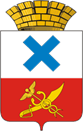 Администрация Городского округа «город Ирбит»Свердловской областиПОСТАНОВЛЕНИЕот 28 июня 2022 года № 937-ПАг. ИрбитВ соответствии с Национальным планом («дорожной картой») развития конкуренции в Российской Федерации на 2021–2025 годы, утвержденным распоряжением Правительства Российской Федерации от 2 сентября 2021 года                  № 2424-р, распоряжением Губернатора Свердловской области от 28.12.2021                 № 249-РГ «Об утверждении Плана мероприятий («дорожной карты») по содействию развитию конкуренции в Свердловской области на период 2022–2025 годов», в целях создания условий для развития конкуренции на рынках товаров, работ и услуг                   на территории Городского округа «город Ирбит» Свердловской области, руководствуясь Уставом Городского округа «город Ирбит» Свердловской области, администрация Городского округа «город Ирбит» Свердловской областиПОСТАНОВЛЯЕТ:1. Утвердить План мероприятий («дорожную карту») по содействию развитию конкуренции на территории Городского округа «город Ирбит» Свердловской области на 2022–2025 годы (прилагается).2. Ответственным за достижение результата и реализацию мероприятий Плана мероприятий («дорожной карты») по содействию развитию конкуренции на территории Городского округа «город Ирбит» Свердловской области на 2022-2025 годы (далее – «дорожная карта»):1) обеспечить выполнение мероприятий и достижение установленных целевых показателей «дорожной карты» в полном объеме;2) ежеквартально, в срок до 10 числа месяца, следующего за отчетным периодом, представлять в отдел экономического развития администрации Городского округа «город Ирбит» Свердловской области отчет о ходе выполнения мероприятий и достижении установленных целевых показателей «дорожной карты».3. Признать утратившим силу постановление администрации Муниципального образования  город Ирбит от 28.12.2019 № 2079-ПА «Об утверждении Плана мероприятий («дорожной карты») по содействию развитию конкуренции на территории Муниципального образования город Ирбит на 2019–2022 годы»                      (с изменениями).            4. Контроль за исполнением настоящего постановления возложить на заместителя главы администрации Городского округа «город Ирбит» Свердловской области Н.В. Волкову.      5. Настоящее постановление разместить на официальном сайте администрации Городского округа «город Ирбит» Свердловской области (www.moitbit.ru).Глава Городского округа«город Ирбит» Свердловской области                                                                Н.В. Юдин                                      ЛИСТ СОГЛАСОВАНИЯ                                   проекта постановления   администрации Городского округа «город Ирбит»                        Свердловской области «Об утверждении Плана мероприятий                 («дорожной карты») по содействию развитию конкуренции                                    на территории Городского округа «город Ирбит» Свердловской области на 2022-2025 годы»      постановление разослать: отдел экономического развития                                                      отдел имущественных и земельных отношений                                                      отдел городского хозяйства                                                      отдел муниципального контроля                                                      юридический отдел                                                      Управление образованием                                                      Управление культуры, физической культуры и спорта                                                      Фонд поддержки малого предпринимательства                        Проект подготовил: Дягилева Ольга Александровна – главный специалист отдела    экономического развития администрации Городского округа «город Ирбит» Свердловской областиПеречень товарных рынков для содействия развитию конкуренции в Городском округе «город Ирбит» Свердловской областиНаименование должностиИнициалы, фамилияДата согласованияПодпись и замечания к проектуЗаместитель главы администрации Городского округа «город Ирбит» Свердловской областиН.В. ВолковаНачальник отдела экономического развития администрации Городского округа «город Ирбит» Свердловской областиЕ.В. ИвановаНачальник юридического отдела администрации Городского округа «город Ирбит» Свердловской областиС.А. ЮрьеваУТВЕРЖДЕНпостановлением администрации Городского округа «город Ирбит» Свердловской области                              от  28 июня 2022 № 937-ПА «Об утверждении Плана мероприятий («дорожной карты»)   по содействию развитию конкуренции на территории Городского округа «город Ирбит» Свердловской области на 2022-2025 годы»ПЛАН мероприятий («дорожная карта») по содействию развитию конкуренции на территории Городского округа «город Ирбит» Свердловской области на 2022-2025 годыУТВЕРЖДЕНпостановлением администрации Городского округа «город Ирбит» Свердловской области                              от  28 июня 2022 № 937-ПА «Об утверждении Плана мероприятий («дорожной карты»)   по содействию развитию конкуренции на территории Городского округа «город Ирбит» Свердловской области на 2022-2025 годы»ПЛАН мероприятий («дорожная карта») по содействию развитию конкуренции на территории Городского округа «город Ирбит» Свердловской области на 2022-2025 годыУТВЕРЖДЕНпостановлением администрации Городского округа «город Ирбит» Свердловской области                              от  28 июня 2022 № 937-ПА «Об утверждении Плана мероприятий («дорожной карты»)   по содействию развитию конкуренции на территории Городского округа «город Ирбит» Свердловской области на 2022-2025 годы»ПЛАН мероприятий («дорожная карта») по содействию развитию конкуренции на территории Городского округа «город Ирбит» Свердловской области на 2022-2025 годыУТВЕРЖДЕНпостановлением администрации Городского округа «город Ирбит» Свердловской области                              от  28 июня 2022 № 937-ПА «Об утверждении Плана мероприятий («дорожной карты»)   по содействию развитию конкуренции на территории Городского округа «город Ирбит» Свердловской области на 2022-2025 годы»ПЛАН мероприятий («дорожная карта») по содействию развитию конкуренции на территории Городского округа «город Ирбит» Свердловской области на 2022-2025 годыУТВЕРЖДЕНпостановлением администрации Городского округа «город Ирбит» Свердловской области                              от  28 июня 2022 № 937-ПА «Об утверждении Плана мероприятий («дорожной карты»)   по содействию развитию конкуренции на территории Городского округа «город Ирбит» Свердловской области на 2022-2025 годы»ПЛАН мероприятий («дорожная карта») по содействию развитию конкуренции на территории Городского округа «город Ирбит» Свердловской области на 2022-2025 годыУТВЕРЖДЕНпостановлением администрации Городского округа «город Ирбит» Свердловской области                              от  28 июня 2022 № 937-ПА «Об утверждении Плана мероприятий («дорожной карты»)   по содействию развитию конкуренции на территории Городского округа «город Ирбит» Свердловской области на 2022-2025 годы»ПЛАН мероприятий («дорожная карта») по содействию развитию конкуренции на территории Городского округа «город Ирбит» Свердловской области на 2022-2025 годыУТВЕРЖДЕНпостановлением администрации Городского округа «город Ирбит» Свердловской области                              от  28 июня 2022 № 937-ПА «Об утверждении Плана мероприятий («дорожной карты»)   по содействию развитию конкуренции на территории Городского округа «город Ирбит» Свердловской области на 2022-2025 годы»ПЛАН мероприятий («дорожная карта») по содействию развитию конкуренции на территории Городского округа «город Ирбит» Свердловской области на 2022-2025 годыУТВЕРЖДЕНпостановлением администрации Городского округа «город Ирбит» Свердловской области                              от  28 июня 2022 № 937-ПА «Об утверждении Плана мероприятий («дорожной карты»)   по содействию развитию конкуренции на территории Городского округа «город Ирбит» Свердловской области на 2022-2025 годы»ПЛАН мероприятий («дорожная карта») по содействию развитию конкуренции на территории Городского округа «город Ирбит» Свердловской области на 2022-2025 годыУТВЕРЖДЕНпостановлением администрации Городского округа «город Ирбит» Свердловской области                              от  28 июня 2022 № 937-ПА «Об утверждении Плана мероприятий («дорожной карты»)   по содействию развитию конкуренции на территории Городского округа «город Ирбит» Свердловской области на 2022-2025 годы»ПЛАН мероприятий («дорожная карта») по содействию развитию конкуренции на территории Городского округа «город Ирбит» Свердловской области на 2022-2025 годыУТВЕРЖДЕНпостановлением администрации Городского округа «город Ирбит» Свердловской области                              от  28 июня 2022 № 937-ПА «Об утверждении Плана мероприятий («дорожной карты»)   по содействию развитию конкуренции на территории Городского округа «город Ирбит» Свердловской области на 2022-2025 годы»ПЛАН мероприятий («дорожная карта») по содействию развитию конкуренции на территории Городского округа «город Ирбит» Свердловской области на 2022-2025 годыУТВЕРЖДЕНпостановлением администрации Городского округа «город Ирбит» Свердловской области                              от  28 июня 2022 № 937-ПА «Об утверждении Плана мероприятий («дорожной карты»)   по содействию развитию конкуренции на территории Городского округа «город Ирбит» Свердловской области на 2022-2025 годы»ПЛАН мероприятий («дорожная карта») по содействию развитию конкуренции на территории Городского округа «город Ирбит» Свердловской области на 2022-2025 годыУТВЕРЖДЕНпостановлением администрации Городского округа «город Ирбит» Свердловской области                              от  28 июня 2022 № 937-ПА «Об утверждении Плана мероприятий («дорожной карты»)   по содействию развитию конкуренции на территории Городского округа «город Ирбит» Свердловской области на 2022-2025 годы»ПЛАН мероприятий («дорожная карта») по содействию развитию конкуренции на территории Городского округа «город Ирбит» Свердловской области на 2022-2025 годыУТВЕРЖДЕНпостановлением администрации Городского округа «город Ирбит» Свердловской области                              от  28 июня 2022 № 937-ПА «Об утверждении Плана мероприятий («дорожной карты»)   по содействию развитию конкуренции на территории Городского округа «город Ирбит» Свердловской области на 2022-2025 годы»ПЛАН мероприятий («дорожная карта») по содействию развитию конкуренции на территории Городского округа «город Ирбит» Свердловской области на 2022-2025 годыУТВЕРЖДЕНпостановлением администрации Городского округа «город Ирбит» Свердловской области                              от  28 июня 2022 № 937-ПА «Об утверждении Плана мероприятий («дорожной карты»)   по содействию развитию конкуренции на территории Городского округа «город Ирбит» Свердловской области на 2022-2025 годы»ПЛАН мероприятий («дорожная карта») по содействию развитию конкуренции на территории Городского округа «город Ирбит» Свердловской области на 2022-2025 годыУТВЕРЖДЕНпостановлением администрации Городского округа «город Ирбит» Свердловской области                              от  28 июня 2022 № 937-ПА «Об утверждении Плана мероприятий («дорожной карты»)   по содействию развитию конкуренции на территории Городского округа «город Ирбит» Свердловской области на 2022-2025 годы»ПЛАН мероприятий («дорожная карта») по содействию развитию конкуренции на территории Городского округа «город Ирбит» Свердловской области на 2022-2025 годыУТВЕРЖДЕНпостановлением администрации Городского округа «город Ирбит» Свердловской области                              от  28 июня 2022 № 937-ПА «Об утверждении Плана мероприятий («дорожной карты»)   по содействию развитию конкуренции на территории Городского округа «город Ирбит» Свердловской области на 2022-2025 годы»ПЛАН мероприятий («дорожная карта») по содействию развитию конкуренции на территории Городского округа «город Ирбит» Свердловской области на 2022-2025 годыУТВЕРЖДЕНпостановлением администрации Городского округа «город Ирбит» Свердловской области                              от  28 июня 2022 № 937-ПА «Об утверждении Плана мероприятий («дорожной карты»)   по содействию развитию конкуренции на территории Городского округа «город Ирбит» Свердловской области на 2022-2025 годы»ПЛАН мероприятий («дорожная карта») по содействию развитию конкуренции на территории Городского округа «город Ирбит» Свердловской области на 2022-2025 годыУТВЕРЖДЕНпостановлением администрации Городского округа «город Ирбит» Свердловской области                              от  28 июня 2022 № 937-ПА «Об утверждении Плана мероприятий («дорожной карты»)   по содействию развитию конкуренции на территории Городского округа «город Ирбит» Свердловской области на 2022-2025 годы»ПЛАН мероприятий («дорожная карта») по содействию развитию конкуренции на территории Городского округа «город Ирбит» Свердловской области на 2022-2025 годыУТВЕРЖДЕНпостановлением администрации Городского округа «город Ирбит» Свердловской области                              от  28 июня 2022 № 937-ПА «Об утверждении Плана мероприятий («дорожной карты»)   по содействию развитию конкуренции на территории Городского округа «город Ирбит» Свердловской области на 2022-2025 годы»ПЛАН мероприятий («дорожная карта») по содействию развитию конкуренции на территории Городского округа «город Ирбит» Свердловской области на 2022-2025 годыУТВЕРЖДЕНпостановлением администрации Городского округа «город Ирбит» Свердловской области                              от  28 июня 2022 № 937-ПА «Об утверждении Плана мероприятий («дорожной карты»)   по содействию развитию конкуренции на территории Городского округа «город Ирбит» Свердловской области на 2022-2025 годы»ПЛАН мероприятий («дорожная карта») по содействию развитию конкуренции на территории Городского округа «город Ирбит» Свердловской области на 2022-2025 годыУТВЕРЖДЕНпостановлением администрации Городского округа «город Ирбит» Свердловской области                              от  28 июня 2022 № 937-ПА «Об утверждении Плана мероприятий («дорожной карты»)   по содействию развитию конкуренции на территории Городского округа «город Ирбит» Свердловской области на 2022-2025 годы»ПЛАН мероприятий («дорожная карта») по содействию развитию конкуренции на территории Городского округа «город Ирбит» Свердловской области на 2022-2025 годыУТВЕРЖДЕНпостановлением администрации Городского округа «город Ирбит» Свердловской области                              от  28 июня 2022 № 937-ПА «Об утверждении Плана мероприятий («дорожной карты»)   по содействию развитию конкуренции на территории Городского округа «город Ирбит» Свердловской области на 2022-2025 годы»ПЛАН мероприятий («дорожная карта») по содействию развитию конкуренции на территории Городского округа «город Ирбит» Свердловской области на 2022-2025 годыУТВЕРЖДЕНпостановлением администрации Городского округа «город Ирбит» Свердловской области                              от  28 июня 2022 № 937-ПА «Об утверждении Плана мероприятий («дорожной карты»)   по содействию развитию конкуренции на территории Городского округа «город Ирбит» Свердловской области на 2022-2025 годы»ПЛАН мероприятий («дорожная карта») по содействию развитию конкуренции на территории Городского округа «город Ирбит» Свердловской области на 2022-2025 годыУТВЕРЖДЕНпостановлением администрации Городского округа «город Ирбит» Свердловской области                              от  28 июня 2022 № 937-ПА «Об утверждении Плана мероприятий («дорожной карты»)   по содействию развитию конкуренции на территории Городского округа «город Ирбит» Свердловской области на 2022-2025 годы»ПЛАН мероприятий («дорожная карта») по содействию развитию конкуренции на территории Городского округа «город Ирбит» Свердловской области на 2022-2025 годыУТВЕРЖДЕНпостановлением администрации Городского округа «город Ирбит» Свердловской области                              от  28 июня 2022 № 937-ПА «Об утверждении Плана мероприятий («дорожной карты»)   по содействию развитию конкуренции на территории Городского округа «город Ирбит» Свердловской области на 2022-2025 годы»ПЛАН мероприятий («дорожная карта») по содействию развитию конкуренции на территории Городского округа «город Ирбит» Свердловской области на 2022-2025 годыУТВЕРЖДЕНпостановлением администрации Городского округа «город Ирбит» Свердловской области                              от  28 июня 2022 № 937-ПА «Об утверждении Плана мероприятий («дорожной карты»)   по содействию развитию конкуренции на территории Городского округа «город Ирбит» Свердловской области на 2022-2025 годы»ПЛАН мероприятий («дорожная карта») по содействию развитию конкуренции на территории Городского округа «город Ирбит» Свердловской области на 2022-2025 годыУТВЕРЖДЕНпостановлением администрации Городского округа «город Ирбит» Свердловской области                              от  28 июня 2022 № 937-ПА «Об утверждении Плана мероприятий («дорожной карты»)   по содействию развитию конкуренции на территории Городского округа «город Ирбит» Свердловской области на 2022-2025 годы»ПЛАН мероприятий («дорожная карта») по содействию развитию конкуренции на территории Городского округа «город Ирбит» Свердловской области на 2022-2025 годыУТВЕРЖДЕНпостановлением администрации Городского округа «город Ирбит» Свердловской области                              от  28 июня 2022 № 937-ПА «Об утверждении Плана мероприятий («дорожной карты»)   по содействию развитию конкуренции на территории Городского округа «город Ирбит» Свердловской области на 2022-2025 годы»ПЛАН мероприятий («дорожная карта») по содействию развитию конкуренции на территории Городского округа «город Ирбит» Свердловской области на 2022-2025 годыУТВЕРЖДЕНпостановлением администрации Городского округа «город Ирбит» Свердловской области                              от  28 июня 2022 № 937-ПА «Об утверждении Плана мероприятий («дорожной карты»)   по содействию развитию конкуренции на территории Городского округа «город Ирбит» Свердловской области на 2022-2025 годы»ПЛАН мероприятий («дорожная карта») по содействию развитию конкуренции на территории Городского округа «город Ирбит» Свердловской области на 2022-2025 годыУТВЕРЖДЕНпостановлением администрации Городского округа «город Ирбит» Свердловской области                              от  28 июня 2022 № 937-ПА «Об утверждении Плана мероприятий («дорожной карты»)   по содействию развитию конкуренции на территории Городского округа «город Ирбит» Свердловской области на 2022-2025 годы»ПЛАН мероприятий («дорожная карта») по содействию развитию конкуренции на территории Городского округа «город Ирбит» Свердловской области на 2022-2025 годыУТВЕРЖДЕНпостановлением администрации Городского округа «город Ирбит» Свердловской области                              от  28 июня 2022 № 937-ПА «Об утверждении Плана мероприятий («дорожной карты»)   по содействию развитию конкуренции на территории Городского округа «город Ирбит» Свердловской области на 2022-2025 годы»ПЛАН мероприятий («дорожная карта») по содействию развитию конкуренции на территории Городского округа «город Ирбит» Свердловской области на 2022-2025 годыУТВЕРЖДЕНпостановлением администрации Городского округа «город Ирбит» Свердловской области                              от  28 июня 2022 № 937-ПА «Об утверждении Плана мероприятий («дорожной карты»)   по содействию развитию конкуренции на территории Городского округа «город Ирбит» Свердловской области на 2022-2025 годы»ПЛАН мероприятий («дорожная карта») по содействию развитию конкуренции на территории Городского округа «город Ирбит» Свердловской области на 2022-2025 годыУТВЕРЖДЕНпостановлением администрации Городского округа «город Ирбит» Свердловской области                              от  28 июня 2022 № 937-ПА «Об утверждении Плана мероприятий («дорожной карты»)   по содействию развитию конкуренции на территории Городского округа «город Ирбит» Свердловской области на 2022-2025 годы»ПЛАН мероприятий («дорожная карта») по содействию развитию конкуренции на территории Городского округа «город Ирбит» Свердловской области на 2022-2025 годыУТВЕРЖДЕНпостановлением администрации Городского округа «город Ирбит» Свердловской области                              от  28 июня 2022 № 937-ПА «Об утверждении Плана мероприятий («дорожной карты»)   по содействию развитию конкуренции на территории Городского округа «город Ирбит» Свердловской области на 2022-2025 годы»ПЛАН мероприятий («дорожная карта») по содействию развитию конкуренции на территории Городского округа «город Ирбит» Свердловской области на 2022-2025 годыУТВЕРЖДЕНпостановлением администрации Городского округа «город Ирбит» Свердловской области                              от  28 июня 2022 № 937-ПА «Об утверждении Плана мероприятий («дорожной карты»)   по содействию развитию конкуренции на территории Городского округа «город Ирбит» Свердловской области на 2022-2025 годы»ПЛАН мероприятий («дорожная карта») по содействию развитию конкуренции на территории Городского округа «город Ирбит» Свердловской области на 2022-2025 годыУТВЕРЖДЕНпостановлением администрации Городского округа «город Ирбит» Свердловской области                              от  28 июня 2022 № 937-ПА «Об утверждении Плана мероприятий («дорожной карты»)   по содействию развитию конкуренции на территории Городского округа «город Ирбит» Свердловской области на 2022-2025 годы»ПЛАН мероприятий («дорожная карта») по содействию развитию конкуренции на территории Городского округа «город Ирбит» Свердловской области на 2022-2025 годыУТВЕРЖДЕНпостановлением администрации Городского округа «город Ирбит» Свердловской области                              от  28 июня 2022 № 937-ПА «Об утверждении Плана мероприятий («дорожной карты»)   по содействию развитию конкуренции на территории Городского округа «город Ирбит» Свердловской области на 2022-2025 годы»ПЛАН мероприятий («дорожная карта») по содействию развитию конкуренции на территории Городского округа «город Ирбит» Свердловской области на 2022-2025 годыУТВЕРЖДЕНпостановлением администрации Городского округа «город Ирбит» Свердловской области                              от  28 июня 2022 № 937-ПА «Об утверждении Плана мероприятий («дорожной карты»)   по содействию развитию конкуренции на территории Городского округа «город Ирбит» Свердловской области на 2022-2025 годы»ПЛАН мероприятий («дорожная карта») по содействию развитию конкуренции на территории Городского округа «город Ирбит» Свердловской области на 2022-2025 годыУТВЕРЖДЕНпостановлением администрации Городского округа «город Ирбит» Свердловской области                              от  28 июня 2022 № 937-ПА «Об утверждении Плана мероприятий («дорожной карты»)   по содействию развитию конкуренции на территории Городского округа «город Ирбит» Свердловской области на 2022-2025 годы»ПЛАН мероприятий («дорожная карта») по содействию развитию конкуренции на территории Городского округа «город Ирбит» Свердловской области на 2022-2025 годыУТВЕРЖДЕНпостановлением администрации Городского округа «город Ирбит» Свердловской области                              от  28 июня 2022 № 937-ПА «Об утверждении Плана мероприятий («дорожной карты»)   по содействию развитию конкуренции на территории Городского округа «город Ирбит» Свердловской области на 2022-2025 годы»ПЛАН мероприятий («дорожная карта») по содействию развитию конкуренции на территории Городского округа «город Ирбит» Свердловской области на 2022-2025 годыУТВЕРЖДЕНпостановлением администрации Городского округа «город Ирбит» Свердловской области                              от  28 июня 2022 № 937-ПА «Об утверждении Плана мероприятий («дорожной карты»)   по содействию развитию конкуренции на территории Городского округа «город Ирбит» Свердловской области на 2022-2025 годы»ПЛАН мероприятий («дорожная карта») по содействию развитию конкуренции на территории Городского округа «город Ирбит» Свердловской области на 2022-2025 годыУТВЕРЖДЕНпостановлением администрации Городского округа «город Ирбит» Свердловской области                              от  28 июня 2022 № 937-ПА «Об утверждении Плана мероприятий («дорожной карты»)   по содействию развитию конкуренции на территории Городского округа «город Ирбит» Свердловской области на 2022-2025 годы»ПЛАН мероприятий («дорожная карта») по содействию развитию конкуренции на территории Городского округа «город Ирбит» Свердловской области на 2022-2025 годыУТВЕРЖДЕНпостановлением администрации Городского округа «город Ирбит» Свердловской области                              от  28 июня 2022 № 937-ПА «Об утверждении Плана мероприятий («дорожной карты»)   по содействию развитию конкуренции на территории Городского округа «город Ирбит» Свердловской области на 2022-2025 годы»ПЛАН мероприятий («дорожная карта») по содействию развитию конкуренции на территории Городского округа «город Ирбит» Свердловской области на 2022-2025 годыУТВЕРЖДЕНпостановлением администрации Городского округа «город Ирбит» Свердловской области                              от  28 июня 2022 № 937-ПА «Об утверждении Плана мероприятий («дорожной карты»)   по содействию развитию конкуренции на территории Городского округа «город Ирбит» Свердловской области на 2022-2025 годы»ПЛАН мероприятий («дорожная карта») по содействию развитию конкуренции на территории Городского округа «город Ирбит» Свердловской области на 2022-2025 годыУТВЕРЖДЕНпостановлением администрации Городского округа «город Ирбит» Свердловской области                              от  28 июня 2022 № 937-ПА «Об утверждении Плана мероприятий («дорожной карты»)   по содействию развитию конкуренции на территории Городского округа «город Ирбит» Свердловской области на 2022-2025 годы»ПЛАН мероприятий («дорожная карта») по содействию развитию конкуренции на территории Городского округа «город Ирбит» Свердловской области на 2022-2025 годыУТВЕРЖДЕНпостановлением администрации Городского округа «город Ирбит» Свердловской области                              от  28 июня 2022 № 937-ПА «Об утверждении Плана мероприятий («дорожной карты»)   по содействию развитию конкуренции на территории Городского округа «город Ирбит» Свердловской области на 2022-2025 годы»ПЛАН мероприятий («дорожная карта») по содействию развитию конкуренции на территории Городского округа «город Ирбит» Свердловской области на 2022-2025 годыУТВЕРЖДЕНпостановлением администрации Городского округа «город Ирбит» Свердловской области                              от  28 июня 2022 № 937-ПА «Об утверждении Плана мероприятий («дорожной карты»)   по содействию развитию конкуренции на территории Городского округа «город Ирбит» Свердловской области на 2022-2025 годы»ПЛАН мероприятий («дорожная карта») по содействию развитию конкуренции на территории Городского округа «город Ирбит» Свердловской области на 2022-2025 годыНомерстрокиНомерстрокиНаименование мероприятияРезультат исполнения мероприятияРезультат исполнения мероприятияРезультат исполнения мероприятияРезультат исполнения мероприятияРезультат исполнения мероприятияРезультат исполнения мероприятияРезультат исполнения мероприятияРезультат исполнения мероприятияРезультат исполнения мероприятияРезультат исполнения мероприятияРезультат исполнения мероприятияРезультат исполнения мероприятияРезультат исполнения мероприятияРезультат исполнения мероприятияОжидаемый результатОжидаемый результатОжидаемый результатОжидаемый результатОжидаемый результатОжидаемый результатОжидаемый результатОжидаемый результатОжидаемый результатОжидаемый результатОжидаемый результатОжидаемый результатОжидаемый результатОжидаемый результатОжидаемый результатОжидаемый результатОжидаемый результатОжидаемый результатОжидаемый результатОжидаемый результатОжидаемый результатОжидаемый результатОжидаемый результатОжидаемый результатОжидаемый результатОжидаемый результатОтветственный исполнительОтветственный исполнительОтветственный исполнительОтветственный исполнительНомерстрокиНомерстрокиНаименование мероприятияРезультат исполнения мероприятияРезультат исполнения мероприятияРезультат исполнения мероприятияРезультат исполнения мероприятияРезультат исполнения мероприятияРезультат исполнения мероприятияРезультат исполнения мероприятияРезультат исполнения мероприятияРезультат исполнения мероприятияРезультат исполнения мероприятияРезультат исполнения мероприятияРезультат исполнения мероприятияРезультат исполнения мероприятияРезультат исполнения мероприятия2022 год2022 год2022 год2022 год2022 год2023 год2023 год2023 год2023 год2023 год2024 год2024 год2024 год2024 год2024 год2024 год2024 год2024 год2024 год2024 год2025 год2025 год2025 год2025 год2025 год2025 годОтветственный исполнительОтветственный исполнительОтветственный исполнительОтветственный исполнитель1123333333333333344444555556666666666777777888811Рынок услуг розничной торговли лекарственными препаратами, медицинскими изделиями и сопутствующими товарамиРынок услуг розничной торговли лекарственными препаратами, медицинскими изделиями и сопутствующими товарамиРынок услуг розничной торговли лекарственными препаратами, медицинскими изделиями и сопутствующими товарамиРынок услуг розничной торговли лекарственными препаратами, медицинскими изделиями и сопутствующими товарамиРынок услуг розничной торговли лекарственными препаратами, медицинскими изделиями и сопутствующими товарамиРынок услуг розничной торговли лекарственными препаратами, медицинскими изделиями и сопутствующими товарамиРынок услуг розничной торговли лекарственными препаратами, медицинскими изделиями и сопутствующими товарамиРынок услуг розничной торговли лекарственными препаратами, медицинскими изделиями и сопутствующими товарамиРынок услуг розничной торговли лекарственными препаратами, медицинскими изделиями и сопутствующими товарамиРынок услуг розничной торговли лекарственными препаратами, медицинскими изделиями и сопутствующими товарамиРынок услуг розничной торговли лекарственными препаратами, медицинскими изделиями и сопутствующими товарамиРынок услуг розничной торговли лекарственными препаратами, медицинскими изделиями и сопутствующими товарамиРынок услуг розничной торговли лекарственными препаратами, медицинскими изделиями и сопутствующими товарамиРынок услуг розничной торговли лекарственными препаратами, медицинскими изделиями и сопутствующими товарамиРынок услуг розничной торговли лекарственными препаратами, медицинскими изделиями и сопутствующими товарамиРынок услуг розничной торговли лекарственными препаратами, медицинскими изделиями и сопутствующими товарамиРынок услуг розничной торговли лекарственными препаратами, медицинскими изделиями и сопутствующими товарамиРынок услуг розничной торговли лекарственными препаратами, медицинскими изделиями и сопутствующими товарамиРынок услуг розничной торговли лекарственными препаратами, медицинскими изделиями и сопутствующими товарамиРынок услуг розничной торговли лекарственными препаратами, медицинскими изделиями и сопутствующими товарамиРынок услуг розничной торговли лекарственными препаратами, медицинскими изделиями и сопутствующими товарамиРынок услуг розничной торговли лекарственными препаратами, медицинскими изделиями и сопутствующими товарамиРынок услуг розничной торговли лекарственными препаратами, медицинскими изделиями и сопутствующими товарамиРынок услуг розничной торговли лекарственными препаратами, медицинскими изделиями и сопутствующими товарамиРынок услуг розничной торговли лекарственными препаратами, медицинскими изделиями и сопутствующими товарамиРынок услуг розничной торговли лекарственными препаратами, медицинскими изделиями и сопутствующими товарамиРынок услуг розничной торговли лекарственными препаратами, медицинскими изделиями и сопутствующими товарамиРынок услуг розничной торговли лекарственными препаратами, медицинскими изделиями и сопутствующими товарамиРынок услуг розничной торговли лекарственными препаратами, медицинскими изделиями и сопутствующими товарамиРынок услуг розничной торговли лекарственными препаратами, медицинскими изделиями и сопутствующими товарамиРынок услуг розничной торговли лекарственными препаратами, медицинскими изделиями и сопутствующими товарамиРынок услуг розничной торговли лекарственными препаратами, медицинскими изделиями и сопутствующими товарамиРынок услуг розничной торговли лекарственными препаратами, медицинскими изделиями и сопутствующими товарамиРынок услуг розничной торговли лекарственными препаратами, медицинскими изделиями и сопутствующими товарамиРынок услуг розничной торговли лекарственными препаратами, медицинскими изделиями и сопутствующими товарамиРынок услуг розничной торговли лекарственными препаратами, медицинскими изделиями и сопутствующими товарамиРынок услуг розничной торговли лекарственными препаратами, медицинскими изделиями и сопутствующими товарамиРынок услуг розничной торговли лекарственными препаратами, медицинскими изделиями и сопутствующими товарамиРынок услуг розничной торговли лекарственными препаратами, медицинскими изделиями и сопутствующими товарамиРынок услуг розничной торговли лекарственными препаратами, медицинскими изделиями и сопутствующими товарамиРынок услуг розничной торговли лекарственными препаратами, медицинскими изделиями и сопутствующими товарамиРынок услуг розничной торговли лекарственными препаратами, медицинскими изделиями и сопутствующими товарамиРынок услуг розничной торговли лекарственными препаратами, медицинскими изделиями и сопутствующими товарамиРынок услуг розничной торговли лекарственными препаратами, медицинскими изделиями и сопутствующими товарамиРынок услуг розничной торговли лекарственными препаратами, медицинскими изделиями и сопутствующими товарами22               На территории  Городского округа «город Ирбит» Свердловской области розничная торговля лекарственными препаратами для медицинского применения осуществляется  индивидуальными предпринимателями и юридическими лицами, имеющими лицензию на фармацевтическую деятельность.  На территории муниципалитета осуществляют свою деятельность 13 аптечных организаций, из них 10 частных и 3 государственных. В розничном сегменте фармацевтического рынка функционируют аптечные сети                                ООО «Фармлайн» (Индивидуальный предприниматель Белоногов В.Г.), ГУП СО «Фармация», АО «Производственно-торговое предприятие «Медтехника», МУП «Аптека №59» МО город Ирбит, Аптека №214, «Планета здоровья» (ООО «ПК Плутос»), сети аптек «Живика», «Фармленд», «Калинка». Производственный сектор фармацевтического рынка Городского округа «город Ирбит» Свердловской области представлен ОАО «Ирбитским химико-фармацевтическим заводом», осуществляющим производство лекарственных форм.      Проблемные вопросы: постоянный рост цен на лекарственные препараты, низкая платежеспособность населения, высокий уровень конкуренции, дефицит квалифицированных кадров, административные барьеры (в т.ч. лицензирование и получение разрешений), аренда помещений.      Методы решения: государственное регулирование цен на лекарственные препараты, переход от лицензирования к уведомительному порядку осуществления фармацевтической деятельности с одновременным усилением контроля со стороны Росздравнадзора, предоставление льготы по арендной плате по заключенным договорам аренды муниципальных помещений.               На территории  Городского округа «город Ирбит» Свердловской области розничная торговля лекарственными препаратами для медицинского применения осуществляется  индивидуальными предпринимателями и юридическими лицами, имеющими лицензию на фармацевтическую деятельность.  На территории муниципалитета осуществляют свою деятельность 13 аптечных организаций, из них 10 частных и 3 государственных. В розничном сегменте фармацевтического рынка функционируют аптечные сети                                ООО «Фармлайн» (Индивидуальный предприниматель Белоногов В.Г.), ГУП СО «Фармация», АО «Производственно-торговое предприятие «Медтехника», МУП «Аптека №59» МО город Ирбит, Аптека №214, «Планета здоровья» (ООО «ПК Плутос»), сети аптек «Живика», «Фармленд», «Калинка». Производственный сектор фармацевтического рынка Городского округа «город Ирбит» Свердловской области представлен ОАО «Ирбитским химико-фармацевтическим заводом», осуществляющим производство лекарственных форм.      Проблемные вопросы: постоянный рост цен на лекарственные препараты, низкая платежеспособность населения, высокий уровень конкуренции, дефицит квалифицированных кадров, административные барьеры (в т.ч. лицензирование и получение разрешений), аренда помещений.      Методы решения: государственное регулирование цен на лекарственные препараты, переход от лицензирования к уведомительному порядку осуществления фармацевтической деятельности с одновременным усилением контроля со стороны Росздравнадзора, предоставление льготы по арендной плате по заключенным договорам аренды муниципальных помещений.               На территории  Городского округа «город Ирбит» Свердловской области розничная торговля лекарственными препаратами для медицинского применения осуществляется  индивидуальными предпринимателями и юридическими лицами, имеющими лицензию на фармацевтическую деятельность.  На территории муниципалитета осуществляют свою деятельность 13 аптечных организаций, из них 10 частных и 3 государственных. В розничном сегменте фармацевтического рынка функционируют аптечные сети                                ООО «Фармлайн» (Индивидуальный предприниматель Белоногов В.Г.), ГУП СО «Фармация», АО «Производственно-торговое предприятие «Медтехника», МУП «Аптека №59» МО город Ирбит, Аптека №214, «Планета здоровья» (ООО «ПК Плутос»), сети аптек «Живика», «Фармленд», «Калинка». Производственный сектор фармацевтического рынка Городского округа «город Ирбит» Свердловской области представлен ОАО «Ирбитским химико-фармацевтическим заводом», осуществляющим производство лекарственных форм.      Проблемные вопросы: постоянный рост цен на лекарственные препараты, низкая платежеспособность населения, высокий уровень конкуренции, дефицит квалифицированных кадров, административные барьеры (в т.ч. лицензирование и получение разрешений), аренда помещений.      Методы решения: государственное регулирование цен на лекарственные препараты, переход от лицензирования к уведомительному порядку осуществления фармацевтической деятельности с одновременным усилением контроля со стороны Росздравнадзора, предоставление льготы по арендной плате по заключенным договорам аренды муниципальных помещений.               На территории  Городского округа «город Ирбит» Свердловской области розничная торговля лекарственными препаратами для медицинского применения осуществляется  индивидуальными предпринимателями и юридическими лицами, имеющими лицензию на фармацевтическую деятельность.  На территории муниципалитета осуществляют свою деятельность 13 аптечных организаций, из них 10 частных и 3 государственных. В розничном сегменте фармацевтического рынка функционируют аптечные сети                                ООО «Фармлайн» (Индивидуальный предприниматель Белоногов В.Г.), ГУП СО «Фармация», АО «Производственно-торговое предприятие «Медтехника», МУП «Аптека №59» МО город Ирбит, Аптека №214, «Планета здоровья» (ООО «ПК Плутос»), сети аптек «Живика», «Фармленд», «Калинка». Производственный сектор фармацевтического рынка Городского округа «город Ирбит» Свердловской области представлен ОАО «Ирбитским химико-фармацевтическим заводом», осуществляющим производство лекарственных форм.      Проблемные вопросы: постоянный рост цен на лекарственные препараты, низкая платежеспособность населения, высокий уровень конкуренции, дефицит квалифицированных кадров, административные барьеры (в т.ч. лицензирование и получение разрешений), аренда помещений.      Методы решения: государственное регулирование цен на лекарственные препараты, переход от лицензирования к уведомительному порядку осуществления фармацевтической деятельности с одновременным усилением контроля со стороны Росздравнадзора, предоставление льготы по арендной плате по заключенным договорам аренды муниципальных помещений.               На территории  Городского округа «город Ирбит» Свердловской области розничная торговля лекарственными препаратами для медицинского применения осуществляется  индивидуальными предпринимателями и юридическими лицами, имеющими лицензию на фармацевтическую деятельность.  На территории муниципалитета осуществляют свою деятельность 13 аптечных организаций, из них 10 частных и 3 государственных. В розничном сегменте фармацевтического рынка функционируют аптечные сети                                ООО «Фармлайн» (Индивидуальный предприниматель Белоногов В.Г.), ГУП СО «Фармация», АО «Производственно-торговое предприятие «Медтехника», МУП «Аптека №59» МО город Ирбит, Аптека №214, «Планета здоровья» (ООО «ПК Плутос»), сети аптек «Живика», «Фармленд», «Калинка». Производственный сектор фармацевтического рынка Городского округа «город Ирбит» Свердловской области представлен ОАО «Ирбитским химико-фармацевтическим заводом», осуществляющим производство лекарственных форм.      Проблемные вопросы: постоянный рост цен на лекарственные препараты, низкая платежеспособность населения, высокий уровень конкуренции, дефицит квалифицированных кадров, административные барьеры (в т.ч. лицензирование и получение разрешений), аренда помещений.      Методы решения: государственное регулирование цен на лекарственные препараты, переход от лицензирования к уведомительному порядку осуществления фармацевтической деятельности с одновременным усилением контроля со стороны Росздравнадзора, предоставление льготы по арендной плате по заключенным договорам аренды муниципальных помещений.               На территории  Городского округа «город Ирбит» Свердловской области розничная торговля лекарственными препаратами для медицинского применения осуществляется  индивидуальными предпринимателями и юридическими лицами, имеющими лицензию на фармацевтическую деятельность.  На территории муниципалитета осуществляют свою деятельность 13 аптечных организаций, из них 10 частных и 3 государственных. В розничном сегменте фармацевтического рынка функционируют аптечные сети                                ООО «Фармлайн» (Индивидуальный предприниматель Белоногов В.Г.), ГУП СО «Фармация», АО «Производственно-торговое предприятие «Медтехника», МУП «Аптека №59» МО город Ирбит, Аптека №214, «Планета здоровья» (ООО «ПК Плутос»), сети аптек «Живика», «Фармленд», «Калинка». Производственный сектор фармацевтического рынка Городского округа «город Ирбит» Свердловской области представлен ОАО «Ирбитским химико-фармацевтическим заводом», осуществляющим производство лекарственных форм.      Проблемные вопросы: постоянный рост цен на лекарственные препараты, низкая платежеспособность населения, высокий уровень конкуренции, дефицит квалифицированных кадров, административные барьеры (в т.ч. лицензирование и получение разрешений), аренда помещений.      Методы решения: государственное регулирование цен на лекарственные препараты, переход от лицензирования к уведомительному порядку осуществления фармацевтической деятельности с одновременным усилением контроля со стороны Росздравнадзора, предоставление льготы по арендной плате по заключенным договорам аренды муниципальных помещений.               На территории  Городского округа «город Ирбит» Свердловской области розничная торговля лекарственными препаратами для медицинского применения осуществляется  индивидуальными предпринимателями и юридическими лицами, имеющими лицензию на фармацевтическую деятельность.  На территории муниципалитета осуществляют свою деятельность 13 аптечных организаций, из них 10 частных и 3 государственных. В розничном сегменте фармацевтического рынка функционируют аптечные сети                                ООО «Фармлайн» (Индивидуальный предприниматель Белоногов В.Г.), ГУП СО «Фармация», АО «Производственно-торговое предприятие «Медтехника», МУП «Аптека №59» МО город Ирбит, Аптека №214, «Планета здоровья» (ООО «ПК Плутос»), сети аптек «Живика», «Фармленд», «Калинка». Производственный сектор фармацевтического рынка Городского округа «город Ирбит» Свердловской области представлен ОАО «Ирбитским химико-фармацевтическим заводом», осуществляющим производство лекарственных форм.      Проблемные вопросы: постоянный рост цен на лекарственные препараты, низкая платежеспособность населения, высокий уровень конкуренции, дефицит квалифицированных кадров, административные барьеры (в т.ч. лицензирование и получение разрешений), аренда помещений.      Методы решения: государственное регулирование цен на лекарственные препараты, переход от лицензирования к уведомительному порядку осуществления фармацевтической деятельности с одновременным усилением контроля со стороны Росздравнадзора, предоставление льготы по арендной плате по заключенным договорам аренды муниципальных помещений.               На территории  Городского округа «город Ирбит» Свердловской области розничная торговля лекарственными препаратами для медицинского применения осуществляется  индивидуальными предпринимателями и юридическими лицами, имеющими лицензию на фармацевтическую деятельность.  На территории муниципалитета осуществляют свою деятельность 13 аптечных организаций, из них 10 частных и 3 государственных. В розничном сегменте фармацевтического рынка функционируют аптечные сети                                ООО «Фармлайн» (Индивидуальный предприниматель Белоногов В.Г.), ГУП СО «Фармация», АО «Производственно-торговое предприятие «Медтехника», МУП «Аптека №59» МО город Ирбит, Аптека №214, «Планета здоровья» (ООО «ПК Плутос»), сети аптек «Живика», «Фармленд», «Калинка». Производственный сектор фармацевтического рынка Городского округа «город Ирбит» Свердловской области представлен ОАО «Ирбитским химико-фармацевтическим заводом», осуществляющим производство лекарственных форм.      Проблемные вопросы: постоянный рост цен на лекарственные препараты, низкая платежеспособность населения, высокий уровень конкуренции, дефицит квалифицированных кадров, административные барьеры (в т.ч. лицензирование и получение разрешений), аренда помещений.      Методы решения: государственное регулирование цен на лекарственные препараты, переход от лицензирования к уведомительному порядку осуществления фармацевтической деятельности с одновременным усилением контроля со стороны Росздравнадзора, предоставление льготы по арендной плате по заключенным договорам аренды муниципальных помещений.               На территории  Городского округа «город Ирбит» Свердловской области розничная торговля лекарственными препаратами для медицинского применения осуществляется  индивидуальными предпринимателями и юридическими лицами, имеющими лицензию на фармацевтическую деятельность.  На территории муниципалитета осуществляют свою деятельность 13 аптечных организаций, из них 10 частных и 3 государственных. В розничном сегменте фармацевтического рынка функционируют аптечные сети                                ООО «Фармлайн» (Индивидуальный предприниматель Белоногов В.Г.), ГУП СО «Фармация», АО «Производственно-торговое предприятие «Медтехника», МУП «Аптека №59» МО город Ирбит, Аптека №214, «Планета здоровья» (ООО «ПК Плутос»), сети аптек «Живика», «Фармленд», «Калинка». Производственный сектор фармацевтического рынка Городского округа «город Ирбит» Свердловской области представлен ОАО «Ирбитским химико-фармацевтическим заводом», осуществляющим производство лекарственных форм.      Проблемные вопросы: постоянный рост цен на лекарственные препараты, низкая платежеспособность населения, высокий уровень конкуренции, дефицит квалифицированных кадров, административные барьеры (в т.ч. лицензирование и получение разрешений), аренда помещений.      Методы решения: государственное регулирование цен на лекарственные препараты, переход от лицензирования к уведомительному порядку осуществления фармацевтической деятельности с одновременным усилением контроля со стороны Росздравнадзора, предоставление льготы по арендной плате по заключенным договорам аренды муниципальных помещений.               На территории  Городского округа «город Ирбит» Свердловской области розничная торговля лекарственными препаратами для медицинского применения осуществляется  индивидуальными предпринимателями и юридическими лицами, имеющими лицензию на фармацевтическую деятельность.  На территории муниципалитета осуществляют свою деятельность 13 аптечных организаций, из них 10 частных и 3 государственных. В розничном сегменте фармацевтического рынка функционируют аптечные сети                                ООО «Фармлайн» (Индивидуальный предприниматель Белоногов В.Г.), ГУП СО «Фармация», АО «Производственно-торговое предприятие «Медтехника», МУП «Аптека №59» МО город Ирбит, Аптека №214, «Планета здоровья» (ООО «ПК Плутос»), сети аптек «Живика», «Фармленд», «Калинка». Производственный сектор фармацевтического рынка Городского округа «город Ирбит» Свердловской области представлен ОАО «Ирбитским химико-фармацевтическим заводом», осуществляющим производство лекарственных форм.      Проблемные вопросы: постоянный рост цен на лекарственные препараты, низкая платежеспособность населения, высокий уровень конкуренции, дефицит квалифицированных кадров, административные барьеры (в т.ч. лицензирование и получение разрешений), аренда помещений.      Методы решения: государственное регулирование цен на лекарственные препараты, переход от лицензирования к уведомительному порядку осуществления фармацевтической деятельности с одновременным усилением контроля со стороны Росздравнадзора, предоставление льготы по арендной плате по заключенным договорам аренды муниципальных помещений.               На территории  Городского округа «город Ирбит» Свердловской области розничная торговля лекарственными препаратами для медицинского применения осуществляется  индивидуальными предпринимателями и юридическими лицами, имеющими лицензию на фармацевтическую деятельность.  На территории муниципалитета осуществляют свою деятельность 13 аптечных организаций, из них 10 частных и 3 государственных. В розничном сегменте фармацевтического рынка функционируют аптечные сети                                ООО «Фармлайн» (Индивидуальный предприниматель Белоногов В.Г.), ГУП СО «Фармация», АО «Производственно-торговое предприятие «Медтехника», МУП «Аптека №59» МО город Ирбит, Аптека №214, «Планета здоровья» (ООО «ПК Плутос»), сети аптек «Живика», «Фармленд», «Калинка». Производственный сектор фармацевтического рынка Городского округа «город Ирбит» Свердловской области представлен ОАО «Ирбитским химико-фармацевтическим заводом», осуществляющим производство лекарственных форм.      Проблемные вопросы: постоянный рост цен на лекарственные препараты, низкая платежеспособность населения, высокий уровень конкуренции, дефицит квалифицированных кадров, административные барьеры (в т.ч. лицензирование и получение разрешений), аренда помещений.      Методы решения: государственное регулирование цен на лекарственные препараты, переход от лицензирования к уведомительному порядку осуществления фармацевтической деятельности с одновременным усилением контроля со стороны Росздравнадзора, предоставление льготы по арендной плате по заключенным договорам аренды муниципальных помещений.               На территории  Городского округа «город Ирбит» Свердловской области розничная торговля лекарственными препаратами для медицинского применения осуществляется  индивидуальными предпринимателями и юридическими лицами, имеющими лицензию на фармацевтическую деятельность.  На территории муниципалитета осуществляют свою деятельность 13 аптечных организаций, из них 10 частных и 3 государственных. В розничном сегменте фармацевтического рынка функционируют аптечные сети                                ООО «Фармлайн» (Индивидуальный предприниматель Белоногов В.Г.), ГУП СО «Фармация», АО «Производственно-торговое предприятие «Медтехника», МУП «Аптека №59» МО город Ирбит, Аптека №214, «Планета здоровья» (ООО «ПК Плутос»), сети аптек «Живика», «Фармленд», «Калинка». Производственный сектор фармацевтического рынка Городского округа «город Ирбит» Свердловской области представлен ОАО «Ирбитским химико-фармацевтическим заводом», осуществляющим производство лекарственных форм.      Проблемные вопросы: постоянный рост цен на лекарственные препараты, низкая платежеспособность населения, высокий уровень конкуренции, дефицит квалифицированных кадров, административные барьеры (в т.ч. лицензирование и получение разрешений), аренда помещений.      Методы решения: государственное регулирование цен на лекарственные препараты, переход от лицензирования к уведомительному порядку осуществления фармацевтической деятельности с одновременным усилением контроля со стороны Росздравнадзора, предоставление льготы по арендной плате по заключенным договорам аренды муниципальных помещений.               На территории  Городского округа «город Ирбит» Свердловской области розничная торговля лекарственными препаратами для медицинского применения осуществляется  индивидуальными предпринимателями и юридическими лицами, имеющими лицензию на фармацевтическую деятельность.  На территории муниципалитета осуществляют свою деятельность 13 аптечных организаций, из них 10 частных и 3 государственных. В розничном сегменте фармацевтического рынка функционируют аптечные сети                                ООО «Фармлайн» (Индивидуальный предприниматель Белоногов В.Г.), ГУП СО «Фармация», АО «Производственно-торговое предприятие «Медтехника», МУП «Аптека №59» МО город Ирбит, Аптека №214, «Планета здоровья» (ООО «ПК Плутос»), сети аптек «Живика», «Фармленд», «Калинка». Производственный сектор фармацевтического рынка Городского округа «город Ирбит» Свердловской области представлен ОАО «Ирбитским химико-фармацевтическим заводом», осуществляющим производство лекарственных форм.      Проблемные вопросы: постоянный рост цен на лекарственные препараты, низкая платежеспособность населения, высокий уровень конкуренции, дефицит квалифицированных кадров, административные барьеры (в т.ч. лицензирование и получение разрешений), аренда помещений.      Методы решения: государственное регулирование цен на лекарственные препараты, переход от лицензирования к уведомительному порядку осуществления фармацевтической деятельности с одновременным усилением контроля со стороны Росздравнадзора, предоставление льготы по арендной плате по заключенным договорам аренды муниципальных помещений.               На территории  Городского округа «город Ирбит» Свердловской области розничная торговля лекарственными препаратами для медицинского применения осуществляется  индивидуальными предпринимателями и юридическими лицами, имеющими лицензию на фармацевтическую деятельность.  На территории муниципалитета осуществляют свою деятельность 13 аптечных организаций, из них 10 частных и 3 государственных. В розничном сегменте фармацевтического рынка функционируют аптечные сети                                ООО «Фармлайн» (Индивидуальный предприниматель Белоногов В.Г.), ГУП СО «Фармация», АО «Производственно-торговое предприятие «Медтехника», МУП «Аптека №59» МО город Ирбит, Аптека №214, «Планета здоровья» (ООО «ПК Плутос»), сети аптек «Живика», «Фармленд», «Калинка». Производственный сектор фармацевтического рынка Городского округа «город Ирбит» Свердловской области представлен ОАО «Ирбитским химико-фармацевтическим заводом», осуществляющим производство лекарственных форм.      Проблемные вопросы: постоянный рост цен на лекарственные препараты, низкая платежеспособность населения, высокий уровень конкуренции, дефицит квалифицированных кадров, административные барьеры (в т.ч. лицензирование и получение разрешений), аренда помещений.      Методы решения: государственное регулирование цен на лекарственные препараты, переход от лицензирования к уведомительному порядку осуществления фармацевтической деятельности с одновременным усилением контроля со стороны Росздравнадзора, предоставление льготы по арендной плате по заключенным договорам аренды муниципальных помещений.               На территории  Городского округа «город Ирбит» Свердловской области розничная торговля лекарственными препаратами для медицинского применения осуществляется  индивидуальными предпринимателями и юридическими лицами, имеющими лицензию на фармацевтическую деятельность.  На территории муниципалитета осуществляют свою деятельность 13 аптечных организаций, из них 10 частных и 3 государственных. В розничном сегменте фармацевтического рынка функционируют аптечные сети                                ООО «Фармлайн» (Индивидуальный предприниматель Белоногов В.Г.), ГУП СО «Фармация», АО «Производственно-торговое предприятие «Медтехника», МУП «Аптека №59» МО город Ирбит, Аптека №214, «Планета здоровья» (ООО «ПК Плутос»), сети аптек «Живика», «Фармленд», «Калинка». Производственный сектор фармацевтического рынка Городского округа «город Ирбит» Свердловской области представлен ОАО «Ирбитским химико-фармацевтическим заводом», осуществляющим производство лекарственных форм.      Проблемные вопросы: постоянный рост цен на лекарственные препараты, низкая платежеспособность населения, высокий уровень конкуренции, дефицит квалифицированных кадров, административные барьеры (в т.ч. лицензирование и получение разрешений), аренда помещений.      Методы решения: государственное регулирование цен на лекарственные препараты, переход от лицензирования к уведомительному порядку осуществления фармацевтической деятельности с одновременным усилением контроля со стороны Росздравнадзора, предоставление льготы по арендной плате по заключенным договорам аренды муниципальных помещений.               На территории  Городского округа «город Ирбит» Свердловской области розничная торговля лекарственными препаратами для медицинского применения осуществляется  индивидуальными предпринимателями и юридическими лицами, имеющими лицензию на фармацевтическую деятельность.  На территории муниципалитета осуществляют свою деятельность 13 аптечных организаций, из них 10 частных и 3 государственных. В розничном сегменте фармацевтического рынка функционируют аптечные сети                                ООО «Фармлайн» (Индивидуальный предприниматель Белоногов В.Г.), ГУП СО «Фармация», АО «Производственно-торговое предприятие «Медтехника», МУП «Аптека №59» МО город Ирбит, Аптека №214, «Планета здоровья» (ООО «ПК Плутос»), сети аптек «Живика», «Фармленд», «Калинка». Производственный сектор фармацевтического рынка Городского округа «город Ирбит» Свердловской области представлен ОАО «Ирбитским химико-фармацевтическим заводом», осуществляющим производство лекарственных форм.      Проблемные вопросы: постоянный рост цен на лекарственные препараты, низкая платежеспособность населения, высокий уровень конкуренции, дефицит квалифицированных кадров, административные барьеры (в т.ч. лицензирование и получение разрешений), аренда помещений.      Методы решения: государственное регулирование цен на лекарственные препараты, переход от лицензирования к уведомительному порядку осуществления фармацевтической деятельности с одновременным усилением контроля со стороны Росздравнадзора, предоставление льготы по арендной плате по заключенным договорам аренды муниципальных помещений.               На территории  Городского округа «город Ирбит» Свердловской области розничная торговля лекарственными препаратами для медицинского применения осуществляется  индивидуальными предпринимателями и юридическими лицами, имеющими лицензию на фармацевтическую деятельность.  На территории муниципалитета осуществляют свою деятельность 13 аптечных организаций, из них 10 частных и 3 государственных. В розничном сегменте фармацевтического рынка функционируют аптечные сети                                ООО «Фармлайн» (Индивидуальный предприниматель Белоногов В.Г.), ГУП СО «Фармация», АО «Производственно-торговое предприятие «Медтехника», МУП «Аптека №59» МО город Ирбит, Аптека №214, «Планета здоровья» (ООО «ПК Плутос»), сети аптек «Живика», «Фармленд», «Калинка». Производственный сектор фармацевтического рынка Городского округа «город Ирбит» Свердловской области представлен ОАО «Ирбитским химико-фармацевтическим заводом», осуществляющим производство лекарственных форм.      Проблемные вопросы: постоянный рост цен на лекарственные препараты, низкая платежеспособность населения, высокий уровень конкуренции, дефицит квалифицированных кадров, административные барьеры (в т.ч. лицензирование и получение разрешений), аренда помещений.      Методы решения: государственное регулирование цен на лекарственные препараты, переход от лицензирования к уведомительному порядку осуществления фармацевтической деятельности с одновременным усилением контроля со стороны Росздравнадзора, предоставление льготы по арендной плате по заключенным договорам аренды муниципальных помещений.               На территории  Городского округа «город Ирбит» Свердловской области розничная торговля лекарственными препаратами для медицинского применения осуществляется  индивидуальными предпринимателями и юридическими лицами, имеющими лицензию на фармацевтическую деятельность.  На территории муниципалитета осуществляют свою деятельность 13 аптечных организаций, из них 10 частных и 3 государственных. В розничном сегменте фармацевтического рынка функционируют аптечные сети                                ООО «Фармлайн» (Индивидуальный предприниматель Белоногов В.Г.), ГУП СО «Фармация», АО «Производственно-торговое предприятие «Медтехника», МУП «Аптека №59» МО город Ирбит, Аптека №214, «Планета здоровья» (ООО «ПК Плутос»), сети аптек «Живика», «Фармленд», «Калинка». Производственный сектор фармацевтического рынка Городского округа «город Ирбит» Свердловской области представлен ОАО «Ирбитским химико-фармацевтическим заводом», осуществляющим производство лекарственных форм.      Проблемные вопросы: постоянный рост цен на лекарственные препараты, низкая платежеспособность населения, высокий уровень конкуренции, дефицит квалифицированных кадров, административные барьеры (в т.ч. лицензирование и получение разрешений), аренда помещений.      Методы решения: государственное регулирование цен на лекарственные препараты, переход от лицензирования к уведомительному порядку осуществления фармацевтической деятельности с одновременным усилением контроля со стороны Росздравнадзора, предоставление льготы по арендной плате по заключенным договорам аренды муниципальных помещений.               На территории  Городского округа «город Ирбит» Свердловской области розничная торговля лекарственными препаратами для медицинского применения осуществляется  индивидуальными предпринимателями и юридическими лицами, имеющими лицензию на фармацевтическую деятельность.  На территории муниципалитета осуществляют свою деятельность 13 аптечных организаций, из них 10 частных и 3 государственных. В розничном сегменте фармацевтического рынка функционируют аптечные сети                                ООО «Фармлайн» (Индивидуальный предприниматель Белоногов В.Г.), ГУП СО «Фармация», АО «Производственно-торговое предприятие «Медтехника», МУП «Аптека №59» МО город Ирбит, Аптека №214, «Планета здоровья» (ООО «ПК Плутос»), сети аптек «Живика», «Фармленд», «Калинка». Производственный сектор фармацевтического рынка Городского округа «город Ирбит» Свердловской области представлен ОАО «Ирбитским химико-фармацевтическим заводом», осуществляющим производство лекарственных форм.      Проблемные вопросы: постоянный рост цен на лекарственные препараты, низкая платежеспособность населения, высокий уровень конкуренции, дефицит квалифицированных кадров, административные барьеры (в т.ч. лицензирование и получение разрешений), аренда помещений.      Методы решения: государственное регулирование цен на лекарственные препараты, переход от лицензирования к уведомительному порядку осуществления фармацевтической деятельности с одновременным усилением контроля со стороны Росздравнадзора, предоставление льготы по арендной плате по заключенным договорам аренды муниципальных помещений.               На территории  Городского округа «город Ирбит» Свердловской области розничная торговля лекарственными препаратами для медицинского применения осуществляется  индивидуальными предпринимателями и юридическими лицами, имеющими лицензию на фармацевтическую деятельность.  На территории муниципалитета осуществляют свою деятельность 13 аптечных организаций, из них 10 частных и 3 государственных. В розничном сегменте фармацевтического рынка функционируют аптечные сети                                ООО «Фармлайн» (Индивидуальный предприниматель Белоногов В.Г.), ГУП СО «Фармация», АО «Производственно-торговое предприятие «Медтехника», МУП «Аптека №59» МО город Ирбит, Аптека №214, «Планета здоровья» (ООО «ПК Плутос»), сети аптек «Живика», «Фармленд», «Калинка». Производственный сектор фармацевтического рынка Городского округа «город Ирбит» Свердловской области представлен ОАО «Ирбитским химико-фармацевтическим заводом», осуществляющим производство лекарственных форм.      Проблемные вопросы: постоянный рост цен на лекарственные препараты, низкая платежеспособность населения, высокий уровень конкуренции, дефицит квалифицированных кадров, административные барьеры (в т.ч. лицензирование и получение разрешений), аренда помещений.      Методы решения: государственное регулирование цен на лекарственные препараты, переход от лицензирования к уведомительному порядку осуществления фармацевтической деятельности с одновременным усилением контроля со стороны Росздравнадзора, предоставление льготы по арендной плате по заключенным договорам аренды муниципальных помещений.               На территории  Городского округа «город Ирбит» Свердловской области розничная торговля лекарственными препаратами для медицинского применения осуществляется  индивидуальными предпринимателями и юридическими лицами, имеющими лицензию на фармацевтическую деятельность.  На территории муниципалитета осуществляют свою деятельность 13 аптечных организаций, из них 10 частных и 3 государственных. В розничном сегменте фармацевтического рынка функционируют аптечные сети                                ООО «Фармлайн» (Индивидуальный предприниматель Белоногов В.Г.), ГУП СО «Фармация», АО «Производственно-торговое предприятие «Медтехника», МУП «Аптека №59» МО город Ирбит, Аптека №214, «Планета здоровья» (ООО «ПК Плутос»), сети аптек «Живика», «Фармленд», «Калинка». Производственный сектор фармацевтического рынка Городского округа «город Ирбит» Свердловской области представлен ОАО «Ирбитским химико-фармацевтическим заводом», осуществляющим производство лекарственных форм.      Проблемные вопросы: постоянный рост цен на лекарственные препараты, низкая платежеспособность населения, высокий уровень конкуренции, дефицит квалифицированных кадров, административные барьеры (в т.ч. лицензирование и получение разрешений), аренда помещений.      Методы решения: государственное регулирование цен на лекарственные препараты, переход от лицензирования к уведомительному порядку осуществления фармацевтической деятельности с одновременным усилением контроля со стороны Росздравнадзора, предоставление льготы по арендной плате по заключенным договорам аренды муниципальных помещений.               На территории  Городского округа «город Ирбит» Свердловской области розничная торговля лекарственными препаратами для медицинского применения осуществляется  индивидуальными предпринимателями и юридическими лицами, имеющими лицензию на фармацевтическую деятельность.  На территории муниципалитета осуществляют свою деятельность 13 аптечных организаций, из них 10 частных и 3 государственных. В розничном сегменте фармацевтического рынка функционируют аптечные сети                                ООО «Фармлайн» (Индивидуальный предприниматель Белоногов В.Г.), ГУП СО «Фармация», АО «Производственно-торговое предприятие «Медтехника», МУП «Аптека №59» МО город Ирбит, Аптека №214, «Планета здоровья» (ООО «ПК Плутос»), сети аптек «Живика», «Фармленд», «Калинка». Производственный сектор фармацевтического рынка Городского округа «город Ирбит» Свердловской области представлен ОАО «Ирбитским химико-фармацевтическим заводом», осуществляющим производство лекарственных форм.      Проблемные вопросы: постоянный рост цен на лекарственные препараты, низкая платежеспособность населения, высокий уровень конкуренции, дефицит квалифицированных кадров, административные барьеры (в т.ч. лицензирование и получение разрешений), аренда помещений.      Методы решения: государственное регулирование цен на лекарственные препараты, переход от лицензирования к уведомительному порядку осуществления фармацевтической деятельности с одновременным усилением контроля со стороны Росздравнадзора, предоставление льготы по арендной плате по заключенным договорам аренды муниципальных помещений.               На территории  Городского округа «город Ирбит» Свердловской области розничная торговля лекарственными препаратами для медицинского применения осуществляется  индивидуальными предпринимателями и юридическими лицами, имеющими лицензию на фармацевтическую деятельность.  На территории муниципалитета осуществляют свою деятельность 13 аптечных организаций, из них 10 частных и 3 государственных. В розничном сегменте фармацевтического рынка функционируют аптечные сети                                ООО «Фармлайн» (Индивидуальный предприниматель Белоногов В.Г.), ГУП СО «Фармация», АО «Производственно-торговое предприятие «Медтехника», МУП «Аптека №59» МО город Ирбит, Аптека №214, «Планета здоровья» (ООО «ПК Плутос»), сети аптек «Живика», «Фармленд», «Калинка». Производственный сектор фармацевтического рынка Городского округа «город Ирбит» Свердловской области представлен ОАО «Ирбитским химико-фармацевтическим заводом», осуществляющим производство лекарственных форм.      Проблемные вопросы: постоянный рост цен на лекарственные препараты, низкая платежеспособность населения, высокий уровень конкуренции, дефицит квалифицированных кадров, административные барьеры (в т.ч. лицензирование и получение разрешений), аренда помещений.      Методы решения: государственное регулирование цен на лекарственные препараты, переход от лицензирования к уведомительному порядку осуществления фармацевтической деятельности с одновременным усилением контроля со стороны Росздравнадзора, предоставление льготы по арендной плате по заключенным договорам аренды муниципальных помещений.               На территории  Городского округа «город Ирбит» Свердловской области розничная торговля лекарственными препаратами для медицинского применения осуществляется  индивидуальными предпринимателями и юридическими лицами, имеющими лицензию на фармацевтическую деятельность.  На территории муниципалитета осуществляют свою деятельность 13 аптечных организаций, из них 10 частных и 3 государственных. В розничном сегменте фармацевтического рынка функционируют аптечные сети                                ООО «Фармлайн» (Индивидуальный предприниматель Белоногов В.Г.), ГУП СО «Фармация», АО «Производственно-торговое предприятие «Медтехника», МУП «Аптека №59» МО город Ирбит, Аптека №214, «Планета здоровья» (ООО «ПК Плутос»), сети аптек «Живика», «Фармленд», «Калинка». Производственный сектор фармацевтического рынка Городского округа «город Ирбит» Свердловской области представлен ОАО «Ирбитским химико-фармацевтическим заводом», осуществляющим производство лекарственных форм.      Проблемные вопросы: постоянный рост цен на лекарственные препараты, низкая платежеспособность населения, высокий уровень конкуренции, дефицит квалифицированных кадров, административные барьеры (в т.ч. лицензирование и получение разрешений), аренда помещений.      Методы решения: государственное регулирование цен на лекарственные препараты, переход от лицензирования к уведомительному порядку осуществления фармацевтической деятельности с одновременным усилением контроля со стороны Росздравнадзора, предоставление льготы по арендной плате по заключенным договорам аренды муниципальных помещений.               На территории  Городского округа «город Ирбит» Свердловской области розничная торговля лекарственными препаратами для медицинского применения осуществляется  индивидуальными предпринимателями и юридическими лицами, имеющими лицензию на фармацевтическую деятельность.  На территории муниципалитета осуществляют свою деятельность 13 аптечных организаций, из них 10 частных и 3 государственных. В розничном сегменте фармацевтического рынка функционируют аптечные сети                                ООО «Фармлайн» (Индивидуальный предприниматель Белоногов В.Г.), ГУП СО «Фармация», АО «Производственно-торговое предприятие «Медтехника», МУП «Аптека №59» МО город Ирбит, Аптека №214, «Планета здоровья» (ООО «ПК Плутос»), сети аптек «Живика», «Фармленд», «Калинка». Производственный сектор фармацевтического рынка Городского округа «город Ирбит» Свердловской области представлен ОАО «Ирбитским химико-фармацевтическим заводом», осуществляющим производство лекарственных форм.      Проблемные вопросы: постоянный рост цен на лекарственные препараты, низкая платежеспособность населения, высокий уровень конкуренции, дефицит квалифицированных кадров, административные барьеры (в т.ч. лицензирование и получение разрешений), аренда помещений.      Методы решения: государственное регулирование цен на лекарственные препараты, переход от лицензирования к уведомительному порядку осуществления фармацевтической деятельности с одновременным усилением контроля со стороны Росздравнадзора, предоставление льготы по арендной плате по заключенным договорам аренды муниципальных помещений.               На территории  Городского округа «город Ирбит» Свердловской области розничная торговля лекарственными препаратами для медицинского применения осуществляется  индивидуальными предпринимателями и юридическими лицами, имеющими лицензию на фармацевтическую деятельность.  На территории муниципалитета осуществляют свою деятельность 13 аптечных организаций, из них 10 частных и 3 государственных. В розничном сегменте фармацевтического рынка функционируют аптечные сети                                ООО «Фармлайн» (Индивидуальный предприниматель Белоногов В.Г.), ГУП СО «Фармация», АО «Производственно-торговое предприятие «Медтехника», МУП «Аптека №59» МО город Ирбит, Аптека №214, «Планета здоровья» (ООО «ПК Плутос»), сети аптек «Живика», «Фармленд», «Калинка». Производственный сектор фармацевтического рынка Городского округа «город Ирбит» Свердловской области представлен ОАО «Ирбитским химико-фармацевтическим заводом», осуществляющим производство лекарственных форм.      Проблемные вопросы: постоянный рост цен на лекарственные препараты, низкая платежеспособность населения, высокий уровень конкуренции, дефицит квалифицированных кадров, административные барьеры (в т.ч. лицензирование и получение разрешений), аренда помещений.      Методы решения: государственное регулирование цен на лекарственные препараты, переход от лицензирования к уведомительному порядку осуществления фармацевтической деятельности с одновременным усилением контроля со стороны Росздравнадзора, предоставление льготы по арендной плате по заключенным договорам аренды муниципальных помещений.               На территории  Городского округа «город Ирбит» Свердловской области розничная торговля лекарственными препаратами для медицинского применения осуществляется  индивидуальными предпринимателями и юридическими лицами, имеющими лицензию на фармацевтическую деятельность.  На территории муниципалитета осуществляют свою деятельность 13 аптечных организаций, из них 10 частных и 3 государственных. В розничном сегменте фармацевтического рынка функционируют аптечные сети                                ООО «Фармлайн» (Индивидуальный предприниматель Белоногов В.Г.), ГУП СО «Фармация», АО «Производственно-торговое предприятие «Медтехника», МУП «Аптека №59» МО город Ирбит, Аптека №214, «Планета здоровья» (ООО «ПК Плутос»), сети аптек «Живика», «Фармленд», «Калинка». Производственный сектор фармацевтического рынка Городского округа «город Ирбит» Свердловской области представлен ОАО «Ирбитским химико-фармацевтическим заводом», осуществляющим производство лекарственных форм.      Проблемные вопросы: постоянный рост цен на лекарственные препараты, низкая платежеспособность населения, высокий уровень конкуренции, дефицит квалифицированных кадров, административные барьеры (в т.ч. лицензирование и получение разрешений), аренда помещений.      Методы решения: государственное регулирование цен на лекарственные препараты, переход от лицензирования к уведомительному порядку осуществления фармацевтической деятельности с одновременным усилением контроля со стороны Росздравнадзора, предоставление льготы по арендной плате по заключенным договорам аренды муниципальных помещений.               На территории  Городского округа «город Ирбит» Свердловской области розничная торговля лекарственными препаратами для медицинского применения осуществляется  индивидуальными предпринимателями и юридическими лицами, имеющими лицензию на фармацевтическую деятельность.  На территории муниципалитета осуществляют свою деятельность 13 аптечных организаций, из них 10 частных и 3 государственных. В розничном сегменте фармацевтического рынка функционируют аптечные сети                                ООО «Фармлайн» (Индивидуальный предприниматель Белоногов В.Г.), ГУП СО «Фармация», АО «Производственно-торговое предприятие «Медтехника», МУП «Аптека №59» МО город Ирбит, Аптека №214, «Планета здоровья» (ООО «ПК Плутос»), сети аптек «Живика», «Фармленд», «Калинка». Производственный сектор фармацевтического рынка Городского округа «город Ирбит» Свердловской области представлен ОАО «Ирбитским химико-фармацевтическим заводом», осуществляющим производство лекарственных форм.      Проблемные вопросы: постоянный рост цен на лекарственные препараты, низкая платежеспособность населения, высокий уровень конкуренции, дефицит квалифицированных кадров, административные барьеры (в т.ч. лицензирование и получение разрешений), аренда помещений.      Методы решения: государственное регулирование цен на лекарственные препараты, переход от лицензирования к уведомительному порядку осуществления фармацевтической деятельности с одновременным усилением контроля со стороны Росздравнадзора, предоставление льготы по арендной плате по заключенным договорам аренды муниципальных помещений.               На территории  Городского округа «город Ирбит» Свердловской области розничная торговля лекарственными препаратами для медицинского применения осуществляется  индивидуальными предпринимателями и юридическими лицами, имеющими лицензию на фармацевтическую деятельность.  На территории муниципалитета осуществляют свою деятельность 13 аптечных организаций, из них 10 частных и 3 государственных. В розничном сегменте фармацевтического рынка функционируют аптечные сети                                ООО «Фармлайн» (Индивидуальный предприниматель Белоногов В.Г.), ГУП СО «Фармация», АО «Производственно-торговое предприятие «Медтехника», МУП «Аптека №59» МО город Ирбит, Аптека №214, «Планета здоровья» (ООО «ПК Плутос»), сети аптек «Живика», «Фармленд», «Калинка». Производственный сектор фармацевтического рынка Городского округа «город Ирбит» Свердловской области представлен ОАО «Ирбитским химико-фармацевтическим заводом», осуществляющим производство лекарственных форм.      Проблемные вопросы: постоянный рост цен на лекарственные препараты, низкая платежеспособность населения, высокий уровень конкуренции, дефицит квалифицированных кадров, административные барьеры (в т.ч. лицензирование и получение разрешений), аренда помещений.      Методы решения: государственное регулирование цен на лекарственные препараты, переход от лицензирования к уведомительному порядку осуществления фармацевтической деятельности с одновременным усилением контроля со стороны Росздравнадзора, предоставление льготы по арендной плате по заключенным договорам аренды муниципальных помещений.               На территории  Городского округа «город Ирбит» Свердловской области розничная торговля лекарственными препаратами для медицинского применения осуществляется  индивидуальными предпринимателями и юридическими лицами, имеющими лицензию на фармацевтическую деятельность.  На территории муниципалитета осуществляют свою деятельность 13 аптечных организаций, из них 10 частных и 3 государственных. В розничном сегменте фармацевтического рынка функционируют аптечные сети                                ООО «Фармлайн» (Индивидуальный предприниматель Белоногов В.Г.), ГУП СО «Фармация», АО «Производственно-торговое предприятие «Медтехника», МУП «Аптека №59» МО город Ирбит, Аптека №214, «Планета здоровья» (ООО «ПК Плутос»), сети аптек «Живика», «Фармленд», «Калинка». Производственный сектор фармацевтического рынка Городского округа «город Ирбит» Свердловской области представлен ОАО «Ирбитским химико-фармацевтическим заводом», осуществляющим производство лекарственных форм.      Проблемные вопросы: постоянный рост цен на лекарственные препараты, низкая платежеспособность населения, высокий уровень конкуренции, дефицит квалифицированных кадров, административные барьеры (в т.ч. лицензирование и получение разрешений), аренда помещений.      Методы решения: государственное регулирование цен на лекарственные препараты, переход от лицензирования к уведомительному порядку осуществления фармацевтической деятельности с одновременным усилением контроля со стороны Росздравнадзора, предоставление льготы по арендной плате по заключенным договорам аренды муниципальных помещений.               На территории  Городского округа «город Ирбит» Свердловской области розничная торговля лекарственными препаратами для медицинского применения осуществляется  индивидуальными предпринимателями и юридическими лицами, имеющими лицензию на фармацевтическую деятельность.  На территории муниципалитета осуществляют свою деятельность 13 аптечных организаций, из них 10 частных и 3 государственных. В розничном сегменте фармацевтического рынка функционируют аптечные сети                                ООО «Фармлайн» (Индивидуальный предприниматель Белоногов В.Г.), ГУП СО «Фармация», АО «Производственно-торговое предприятие «Медтехника», МУП «Аптека №59» МО город Ирбит, Аптека №214, «Планета здоровья» (ООО «ПК Плутос»), сети аптек «Живика», «Фармленд», «Калинка». Производственный сектор фармацевтического рынка Городского округа «город Ирбит» Свердловской области представлен ОАО «Ирбитским химико-фармацевтическим заводом», осуществляющим производство лекарственных форм.      Проблемные вопросы: постоянный рост цен на лекарственные препараты, низкая платежеспособность населения, высокий уровень конкуренции, дефицит квалифицированных кадров, административные барьеры (в т.ч. лицензирование и получение разрешений), аренда помещений.      Методы решения: государственное регулирование цен на лекарственные препараты, переход от лицензирования к уведомительному порядку осуществления фармацевтической деятельности с одновременным усилением контроля со стороны Росздравнадзора, предоставление льготы по арендной плате по заключенным договорам аренды муниципальных помещений.               На территории  Городского округа «город Ирбит» Свердловской области розничная торговля лекарственными препаратами для медицинского применения осуществляется  индивидуальными предпринимателями и юридическими лицами, имеющими лицензию на фармацевтическую деятельность.  На территории муниципалитета осуществляют свою деятельность 13 аптечных организаций, из них 10 частных и 3 государственных. В розничном сегменте фармацевтического рынка функционируют аптечные сети                                ООО «Фармлайн» (Индивидуальный предприниматель Белоногов В.Г.), ГУП СО «Фармация», АО «Производственно-торговое предприятие «Медтехника», МУП «Аптека №59» МО город Ирбит, Аптека №214, «Планета здоровья» (ООО «ПК Плутос»), сети аптек «Живика», «Фармленд», «Калинка». Производственный сектор фармацевтического рынка Городского округа «город Ирбит» Свердловской области представлен ОАО «Ирбитским химико-фармацевтическим заводом», осуществляющим производство лекарственных форм.      Проблемные вопросы: постоянный рост цен на лекарственные препараты, низкая платежеспособность населения, высокий уровень конкуренции, дефицит квалифицированных кадров, административные барьеры (в т.ч. лицензирование и получение разрешений), аренда помещений.      Методы решения: государственное регулирование цен на лекарственные препараты, переход от лицензирования к уведомительному порядку осуществления фармацевтической деятельности с одновременным усилением контроля со стороны Росздравнадзора, предоставление льготы по арендной плате по заключенным договорам аренды муниципальных помещений.               На территории  Городского округа «город Ирбит» Свердловской области розничная торговля лекарственными препаратами для медицинского применения осуществляется  индивидуальными предпринимателями и юридическими лицами, имеющими лицензию на фармацевтическую деятельность.  На территории муниципалитета осуществляют свою деятельность 13 аптечных организаций, из них 10 частных и 3 государственных. В розничном сегменте фармацевтического рынка функционируют аптечные сети                                ООО «Фармлайн» (Индивидуальный предприниматель Белоногов В.Г.), ГУП СО «Фармация», АО «Производственно-торговое предприятие «Медтехника», МУП «Аптека №59» МО город Ирбит, Аптека №214, «Планета здоровья» (ООО «ПК Плутос»), сети аптек «Живика», «Фармленд», «Калинка». Производственный сектор фармацевтического рынка Городского округа «город Ирбит» Свердловской области представлен ОАО «Ирбитским химико-фармацевтическим заводом», осуществляющим производство лекарственных форм.      Проблемные вопросы: постоянный рост цен на лекарственные препараты, низкая платежеспособность населения, высокий уровень конкуренции, дефицит квалифицированных кадров, административные барьеры (в т.ч. лицензирование и получение разрешений), аренда помещений.      Методы решения: государственное регулирование цен на лекарственные препараты, переход от лицензирования к уведомительному порядку осуществления фармацевтической деятельности с одновременным усилением контроля со стороны Росздравнадзора, предоставление льготы по арендной плате по заключенным договорам аренды муниципальных помещений.               На территории  Городского округа «город Ирбит» Свердловской области розничная торговля лекарственными препаратами для медицинского применения осуществляется  индивидуальными предпринимателями и юридическими лицами, имеющими лицензию на фармацевтическую деятельность.  На территории муниципалитета осуществляют свою деятельность 13 аптечных организаций, из них 10 частных и 3 государственных. В розничном сегменте фармацевтического рынка функционируют аптечные сети                                ООО «Фармлайн» (Индивидуальный предприниматель Белоногов В.Г.), ГУП СО «Фармация», АО «Производственно-торговое предприятие «Медтехника», МУП «Аптека №59» МО город Ирбит, Аптека №214, «Планета здоровья» (ООО «ПК Плутос»), сети аптек «Живика», «Фармленд», «Калинка». Производственный сектор фармацевтического рынка Городского округа «город Ирбит» Свердловской области представлен ОАО «Ирбитским химико-фармацевтическим заводом», осуществляющим производство лекарственных форм.      Проблемные вопросы: постоянный рост цен на лекарственные препараты, низкая платежеспособность населения, высокий уровень конкуренции, дефицит квалифицированных кадров, административные барьеры (в т.ч. лицензирование и получение разрешений), аренда помещений.      Методы решения: государственное регулирование цен на лекарственные препараты, переход от лицензирования к уведомительному порядку осуществления фармацевтической деятельности с одновременным усилением контроля со стороны Росздравнадзора, предоставление льготы по арендной плате по заключенным договорам аренды муниципальных помещений.               На территории  Городского округа «город Ирбит» Свердловской области розничная торговля лекарственными препаратами для медицинского применения осуществляется  индивидуальными предпринимателями и юридическими лицами, имеющими лицензию на фармацевтическую деятельность.  На территории муниципалитета осуществляют свою деятельность 13 аптечных организаций, из них 10 частных и 3 государственных. В розничном сегменте фармацевтического рынка функционируют аптечные сети                                ООО «Фармлайн» (Индивидуальный предприниматель Белоногов В.Г.), ГУП СО «Фармация», АО «Производственно-торговое предприятие «Медтехника», МУП «Аптека №59» МО город Ирбит, Аптека №214, «Планета здоровья» (ООО «ПК Плутос»), сети аптек «Живика», «Фармленд», «Калинка». Производственный сектор фармацевтического рынка Городского округа «город Ирбит» Свердловской области представлен ОАО «Ирбитским химико-фармацевтическим заводом», осуществляющим производство лекарственных форм.      Проблемные вопросы: постоянный рост цен на лекарственные препараты, низкая платежеспособность населения, высокий уровень конкуренции, дефицит квалифицированных кадров, административные барьеры (в т.ч. лицензирование и получение разрешений), аренда помещений.      Методы решения: государственное регулирование цен на лекарственные препараты, переход от лицензирования к уведомительному порядку осуществления фармацевтической деятельности с одновременным усилением контроля со стороны Росздравнадзора, предоставление льготы по арендной плате по заключенным договорам аренды муниципальных помещений.               На территории  Городского округа «город Ирбит» Свердловской области розничная торговля лекарственными препаратами для медицинского применения осуществляется  индивидуальными предпринимателями и юридическими лицами, имеющими лицензию на фармацевтическую деятельность.  На территории муниципалитета осуществляют свою деятельность 13 аптечных организаций, из них 10 частных и 3 государственных. В розничном сегменте фармацевтического рынка функционируют аптечные сети                                ООО «Фармлайн» (Индивидуальный предприниматель Белоногов В.Г.), ГУП СО «Фармация», АО «Производственно-торговое предприятие «Медтехника», МУП «Аптека №59» МО город Ирбит, Аптека №214, «Планета здоровья» (ООО «ПК Плутос»), сети аптек «Живика», «Фармленд», «Калинка». Производственный сектор фармацевтического рынка Городского округа «город Ирбит» Свердловской области представлен ОАО «Ирбитским химико-фармацевтическим заводом», осуществляющим производство лекарственных форм.      Проблемные вопросы: постоянный рост цен на лекарственные препараты, низкая платежеспособность населения, высокий уровень конкуренции, дефицит квалифицированных кадров, административные барьеры (в т.ч. лицензирование и получение разрешений), аренда помещений.      Методы решения: государственное регулирование цен на лекарственные препараты, переход от лицензирования к уведомительному порядку осуществления фармацевтической деятельности с одновременным усилением контроля со стороны Росздравнадзора, предоставление льготы по арендной плате по заключенным договорам аренды муниципальных помещений.               На территории  Городского округа «город Ирбит» Свердловской области розничная торговля лекарственными препаратами для медицинского применения осуществляется  индивидуальными предпринимателями и юридическими лицами, имеющими лицензию на фармацевтическую деятельность.  На территории муниципалитета осуществляют свою деятельность 13 аптечных организаций, из них 10 частных и 3 государственных. В розничном сегменте фармацевтического рынка функционируют аптечные сети                                ООО «Фармлайн» (Индивидуальный предприниматель Белоногов В.Г.), ГУП СО «Фармация», АО «Производственно-торговое предприятие «Медтехника», МУП «Аптека №59» МО город Ирбит, Аптека №214, «Планета здоровья» (ООО «ПК Плутос»), сети аптек «Живика», «Фармленд», «Калинка». Производственный сектор фармацевтического рынка Городского округа «город Ирбит» Свердловской области представлен ОАО «Ирбитским химико-фармацевтическим заводом», осуществляющим производство лекарственных форм.      Проблемные вопросы: постоянный рост цен на лекарственные препараты, низкая платежеспособность населения, высокий уровень конкуренции, дефицит квалифицированных кадров, административные барьеры (в т.ч. лицензирование и получение разрешений), аренда помещений.      Методы решения: государственное регулирование цен на лекарственные препараты, переход от лицензирования к уведомительному порядку осуществления фармацевтической деятельности с одновременным усилением контроля со стороны Росздравнадзора, предоставление льготы по арендной плате по заключенным договорам аренды муниципальных помещений.               На территории  Городского округа «город Ирбит» Свердловской области розничная торговля лекарственными препаратами для медицинского применения осуществляется  индивидуальными предпринимателями и юридическими лицами, имеющими лицензию на фармацевтическую деятельность.  На территории муниципалитета осуществляют свою деятельность 13 аптечных организаций, из них 10 частных и 3 государственных. В розничном сегменте фармацевтического рынка функционируют аптечные сети                                ООО «Фармлайн» (Индивидуальный предприниматель Белоногов В.Г.), ГУП СО «Фармация», АО «Производственно-торговое предприятие «Медтехника», МУП «Аптека №59» МО город Ирбит, Аптека №214, «Планета здоровья» (ООО «ПК Плутос»), сети аптек «Живика», «Фармленд», «Калинка». Производственный сектор фармацевтического рынка Городского округа «город Ирбит» Свердловской области представлен ОАО «Ирбитским химико-фармацевтическим заводом», осуществляющим производство лекарственных форм.      Проблемные вопросы: постоянный рост цен на лекарственные препараты, низкая платежеспособность населения, высокий уровень конкуренции, дефицит квалифицированных кадров, административные барьеры (в т.ч. лицензирование и получение разрешений), аренда помещений.      Методы решения: государственное регулирование цен на лекарственные препараты, переход от лицензирования к уведомительному порядку осуществления фармацевтической деятельности с одновременным усилением контроля со стороны Росздравнадзора, предоставление льготы по арендной плате по заключенным договорам аренды муниципальных помещений.               На территории  Городского округа «город Ирбит» Свердловской области розничная торговля лекарственными препаратами для медицинского применения осуществляется  индивидуальными предпринимателями и юридическими лицами, имеющими лицензию на фармацевтическую деятельность.  На территории муниципалитета осуществляют свою деятельность 13 аптечных организаций, из них 10 частных и 3 государственных. В розничном сегменте фармацевтического рынка функционируют аптечные сети                                ООО «Фармлайн» (Индивидуальный предприниматель Белоногов В.Г.), ГУП СО «Фармация», АО «Производственно-торговое предприятие «Медтехника», МУП «Аптека №59» МО город Ирбит, Аптека №214, «Планета здоровья» (ООО «ПК Плутос»), сети аптек «Живика», «Фармленд», «Калинка». Производственный сектор фармацевтического рынка Городского округа «город Ирбит» Свердловской области представлен ОАО «Ирбитским химико-фармацевтическим заводом», осуществляющим производство лекарственных форм.      Проблемные вопросы: постоянный рост цен на лекарственные препараты, низкая платежеспособность населения, высокий уровень конкуренции, дефицит квалифицированных кадров, административные барьеры (в т.ч. лицензирование и получение разрешений), аренда помещений.      Методы решения: государственное регулирование цен на лекарственные препараты, переход от лицензирования к уведомительному порядку осуществления фармацевтической деятельности с одновременным усилением контроля со стороны Росздравнадзора, предоставление льготы по арендной плате по заключенным договорам аренды муниципальных помещений.               На территории  Городского округа «город Ирбит» Свердловской области розничная торговля лекарственными препаратами для медицинского применения осуществляется  индивидуальными предпринимателями и юридическими лицами, имеющими лицензию на фармацевтическую деятельность.  На территории муниципалитета осуществляют свою деятельность 13 аптечных организаций, из них 10 частных и 3 государственных. В розничном сегменте фармацевтического рынка функционируют аптечные сети                                ООО «Фармлайн» (Индивидуальный предприниматель Белоногов В.Г.), ГУП СО «Фармация», АО «Производственно-торговое предприятие «Медтехника», МУП «Аптека №59» МО город Ирбит, Аптека №214, «Планета здоровья» (ООО «ПК Плутос»), сети аптек «Живика», «Фармленд», «Калинка». Производственный сектор фармацевтического рынка Городского округа «город Ирбит» Свердловской области представлен ОАО «Ирбитским химико-фармацевтическим заводом», осуществляющим производство лекарственных форм.      Проблемные вопросы: постоянный рост цен на лекарственные препараты, низкая платежеспособность населения, высокий уровень конкуренции, дефицит квалифицированных кадров, административные барьеры (в т.ч. лицензирование и получение разрешений), аренда помещений.      Методы решения: государственное регулирование цен на лекарственные препараты, переход от лицензирования к уведомительному порядку осуществления фармацевтической деятельности с одновременным усилением контроля со стороны Росздравнадзора, предоставление льготы по арендной плате по заключенным договорам аренды муниципальных помещений.               На территории  Городского округа «город Ирбит» Свердловской области розничная торговля лекарственными препаратами для медицинского применения осуществляется  индивидуальными предпринимателями и юридическими лицами, имеющими лицензию на фармацевтическую деятельность.  На территории муниципалитета осуществляют свою деятельность 13 аптечных организаций, из них 10 частных и 3 государственных. В розничном сегменте фармацевтического рынка функционируют аптечные сети                                ООО «Фармлайн» (Индивидуальный предприниматель Белоногов В.Г.), ГУП СО «Фармация», АО «Производственно-торговое предприятие «Медтехника», МУП «Аптека №59» МО город Ирбит, Аптека №214, «Планета здоровья» (ООО «ПК Плутос»), сети аптек «Живика», «Фармленд», «Калинка». Производственный сектор фармацевтического рынка Городского округа «город Ирбит» Свердловской области представлен ОАО «Ирбитским химико-фармацевтическим заводом», осуществляющим производство лекарственных форм.      Проблемные вопросы: постоянный рост цен на лекарственные препараты, низкая платежеспособность населения, высокий уровень конкуренции, дефицит квалифицированных кадров, административные барьеры (в т.ч. лицензирование и получение разрешений), аренда помещений.      Методы решения: государственное регулирование цен на лекарственные препараты, переход от лицензирования к уведомительному порядку осуществления фармацевтической деятельности с одновременным усилением контроля со стороны Росздравнадзора, предоставление льготы по арендной плате по заключенным договорам аренды муниципальных помещений.               На территории  Городского округа «город Ирбит» Свердловской области розничная торговля лекарственными препаратами для медицинского применения осуществляется  индивидуальными предпринимателями и юридическими лицами, имеющими лицензию на фармацевтическую деятельность.  На территории муниципалитета осуществляют свою деятельность 13 аптечных организаций, из них 10 частных и 3 государственных. В розничном сегменте фармацевтического рынка функционируют аптечные сети                                ООО «Фармлайн» (Индивидуальный предприниматель Белоногов В.Г.), ГУП СО «Фармация», АО «Производственно-торговое предприятие «Медтехника», МУП «Аптека №59» МО город Ирбит, Аптека №214, «Планета здоровья» (ООО «ПК Плутос»), сети аптек «Живика», «Фармленд», «Калинка». Производственный сектор фармацевтического рынка Городского округа «город Ирбит» Свердловской области представлен ОАО «Ирбитским химико-фармацевтическим заводом», осуществляющим производство лекарственных форм.      Проблемные вопросы: постоянный рост цен на лекарственные препараты, низкая платежеспособность населения, высокий уровень конкуренции, дефицит квалифицированных кадров, административные барьеры (в т.ч. лицензирование и получение разрешений), аренда помещений.      Методы решения: государственное регулирование цен на лекарственные препараты, переход от лицензирования к уведомительному порядку осуществления фармацевтической деятельности с одновременным усилением контроля со стороны Росздравнадзора, предоставление льготы по арендной плате по заключенным договорам аренды муниципальных помещений.               На территории  Городского округа «город Ирбит» Свердловской области розничная торговля лекарственными препаратами для медицинского применения осуществляется  индивидуальными предпринимателями и юридическими лицами, имеющими лицензию на фармацевтическую деятельность.  На территории муниципалитета осуществляют свою деятельность 13 аптечных организаций, из них 10 частных и 3 государственных. В розничном сегменте фармацевтического рынка функционируют аптечные сети                                ООО «Фармлайн» (Индивидуальный предприниматель Белоногов В.Г.), ГУП СО «Фармация», АО «Производственно-торговое предприятие «Медтехника», МУП «Аптека №59» МО город Ирбит, Аптека №214, «Планета здоровья» (ООО «ПК Плутос»), сети аптек «Живика», «Фармленд», «Калинка». Производственный сектор фармацевтического рынка Городского округа «город Ирбит» Свердловской области представлен ОАО «Ирбитским химико-фармацевтическим заводом», осуществляющим производство лекарственных форм.      Проблемные вопросы: постоянный рост цен на лекарственные препараты, низкая платежеспособность населения, высокий уровень конкуренции, дефицит квалифицированных кадров, административные барьеры (в т.ч. лицензирование и получение разрешений), аренда помещений.      Методы решения: государственное регулирование цен на лекарственные препараты, переход от лицензирования к уведомительному порядку осуществления фармацевтической деятельности с одновременным усилением контроля со стороны Росздравнадзора, предоставление льготы по арендной плате по заключенным договорам аренды муниципальных помещений.               На территории  Городского округа «город Ирбит» Свердловской области розничная торговля лекарственными препаратами для медицинского применения осуществляется  индивидуальными предпринимателями и юридическими лицами, имеющими лицензию на фармацевтическую деятельность.  На территории муниципалитета осуществляют свою деятельность 13 аптечных организаций, из них 10 частных и 3 государственных. В розничном сегменте фармацевтического рынка функционируют аптечные сети                                ООО «Фармлайн» (Индивидуальный предприниматель Белоногов В.Г.), ГУП СО «Фармация», АО «Производственно-торговое предприятие «Медтехника», МУП «Аптека №59» МО город Ирбит, Аптека №214, «Планета здоровья» (ООО «ПК Плутос»), сети аптек «Живика», «Фармленд», «Калинка». Производственный сектор фармацевтического рынка Городского округа «город Ирбит» Свердловской области представлен ОАО «Ирбитским химико-фармацевтическим заводом», осуществляющим производство лекарственных форм.      Проблемные вопросы: постоянный рост цен на лекарственные препараты, низкая платежеспособность населения, высокий уровень конкуренции, дефицит квалифицированных кадров, административные барьеры (в т.ч. лицензирование и получение разрешений), аренда помещений.      Методы решения: государственное регулирование цен на лекарственные препараты, переход от лицензирования к уведомительному порядку осуществления фармацевтической деятельности с одновременным усилением контроля со стороны Росздравнадзора, предоставление льготы по арендной плате по заключенным договорам аренды муниципальных помещений.               На территории  Городского округа «город Ирбит» Свердловской области розничная торговля лекарственными препаратами для медицинского применения осуществляется  индивидуальными предпринимателями и юридическими лицами, имеющими лицензию на фармацевтическую деятельность.  На территории муниципалитета осуществляют свою деятельность 13 аптечных организаций, из них 10 частных и 3 государственных. В розничном сегменте фармацевтического рынка функционируют аптечные сети                                ООО «Фармлайн» (Индивидуальный предприниматель Белоногов В.Г.), ГУП СО «Фармация», АО «Производственно-торговое предприятие «Медтехника», МУП «Аптека №59» МО город Ирбит, Аптека №214, «Планета здоровья» (ООО «ПК Плутос»), сети аптек «Живика», «Фармленд», «Калинка». Производственный сектор фармацевтического рынка Городского округа «город Ирбит» Свердловской области представлен ОАО «Ирбитским химико-фармацевтическим заводом», осуществляющим производство лекарственных форм.      Проблемные вопросы: постоянный рост цен на лекарственные препараты, низкая платежеспособность населения, высокий уровень конкуренции, дефицит квалифицированных кадров, административные барьеры (в т.ч. лицензирование и получение разрешений), аренда помещений.      Методы решения: государственное регулирование цен на лекарственные препараты, переход от лицензирования к уведомительному порядку осуществления фармацевтической деятельности с одновременным усилением контроля со стороны Росздравнадзора, предоставление льготы по арендной плате по заключенным договорам аренды муниципальных помещений.33Проведение мониторинга состояния конкурентной среды в сфере розничной торговли лекарственными препаратами, медицинскими изделиями и сопутствующими товарамиПроведение мониторинга состояния конкурентной среды в сфере розничной торговли лекарственными препаратами, медицинскими изделиями и сопутствующими товарамиПроведение мониторинга состояния конкурентной среды в сфере розничной торговли лекарственными препаратами, медицинскими изделиями и сопутствующими товарамиПроведение мониторинга состояния конкурентной среды в сфере розничной торговли лекарственными препаратами, медицинскими изделиями и сопутствующими товарамиПроведение мониторинга состояния конкурентной среды в сфере розничной торговли лекарственными препаратами, медицинскими изделиями и сопутствующими товарамиПроведение мониторинга состояния конкурентной среды в сфере розничной торговли лекарственными препаратами, медицинскими изделиями и сопутствующими товарамиПроведение мониторинга состояния конкурентной среды в сфере розничной торговли лекарственными препаратами, медицинскими изделиями и сопутствующими товарамиПроведение мониторинга состояния конкурентной среды в сфере розничной торговли лекарственными препаратами, медицинскими изделиями и сопутствующими товарамиКоличество проведенных мониторинговКоличество проведенных мониторинговКоличество проведенных мониторинговКоличество проведенных мониторинговКоличество проведенных мониторинговКоличество проведенных мониторинговКоличество проведенных мониторингов11111111111111111111111Отдел экономического развития администрацииГО город ИрбитОтдел экономического развития администрацииГО город ИрбитОтдел экономического развития администрацииГО город ИрбитОтдел экономического развития администрацииГО город ИрбитОтдел экономического развития администрацииГО город ИрбитОтдел экономического развития администрацииГО город ИрбитОтдел экономического развития администрацииГО город Ирбит442. Увеличение доли организаций частной формы собственности розничной торговли лекарственными препаратами, медицинскими изделиями и сопутствующими товарами2. Увеличение доли организаций частной формы собственности розничной торговли лекарственными препаратами, медицинскими изделиями и сопутствующими товарами2. Увеличение доли организаций частной формы собственности розничной торговли лекарственными препаратами, медицинскими изделиями и сопутствующими товарами2. Увеличение доли организаций частной формы собственности розничной торговли лекарственными препаратами, медицинскими изделиями и сопутствующими товарами2. Увеличение доли организаций частной формы собственности розничной торговли лекарственными препаратами, медицинскими изделиями и сопутствующими товарами2. Увеличение доли организаций частной формы собственности розничной торговли лекарственными препаратами, медицинскими изделиями и сопутствующими товарами2. Увеличение доли организаций частной формы собственности розничной торговли лекарственными препаратами, медицинскими изделиями и сопутствующими товарами2. Увеличение доли организаций частной формы собственности розничной торговли лекарственными препаратами, медицинскими изделиями и сопутствующими товарамиДоля действующих аптечных организаций частной формы собственности в общем количестве действующих аптечных организаций, процентовДоля действующих аптечных организаций частной формы собственности в общем количестве действующих аптечных организаций, процентовДоля действующих аптечных организаций частной формы собственности в общем количестве действующих аптечных организаций, процентовДоля действующих аптечных организаций частной формы собственности в общем количестве действующих аптечных организаций, процентовДоля действующих аптечных организаций частной формы собственности в общем количестве действующих аптечных организаций, процентовДоля действующих аптечных организаций частной формы собственности в общем количестве действующих аптечных организаций, процентовДоля действующих аптечных организаций частной формы собственности в общем количестве действующих аптечных организаций, процентов7878787878808080808080808080808080808080808080Отдел экономического развития администрацииГО город ИрбитОтдел экономического развития администрацииГО город ИрбитОтдел экономического развития администрацииГО город ИрбитОтдел экономического развития администрацииГО город ИрбитОтдел экономического развития администрацииГО город ИрбитОтдел экономического развития администрацииГО город ИрбитОтдел экономического развития администрацииГО город Ирбит55Рынок медицинских услугРынок медицинских услугРынок медицинских услугРынок медицинских услугРынок медицинских услугРынок медицинских услугРынок медицинских услугРынок медицинских услугРынок медицинских услугРынок медицинских услугРынок медицинских услугРынок медицинских услугРынок медицинских услугРынок медицинских услугРынок медицинских услугРынок медицинских услугРынок медицинских услугРынок медицинских услугРынок медицинских услугРынок медицинских услугРынок медицинских услугРынок медицинских услугРынок медицинских услугРынок медицинских услугРынок медицинских услугРынок медицинских услугРынок медицинских услугРынок медицинских услугРынок медицинских услугРынок медицинских услугРынок медицинских услугРынок медицинских услугРынок медицинских услугРынок медицинских услугРынок медицинских услугРынок медицинских услугРынок медицинских услугРынок медицинских услугРынок медицинских услугРынок медицинских услугРынок медицинских услугРынок медицинских услугРынок медицинских услугРынок медицинских услугРынок медицинских услуг66         Основным направлением работы системы здравоохранения является повышение качества и доступности  медицинской помощи населению, выполнение Территориальной программы государственных гарантий бесплатного оказания гражданам  медицинской помощи.        На территории Городского округа «город Ирбит» Свердловской области медицинское обслуживание населения осуществляется государственными учреждениями здравоохранения: ГАУЗ СО «Ирбитская ЦГБ»; ГАУЗ СО «Ирбитская стоматологическая поликлиника»;  ГБУЗ СО "Противотуберкулёзный диспансер" (филиал №7).      Частный сектор данного рынка представлен 7 организациями, из них 4 стоматологические клиники.       Мероприятия по развитию конкуренции на рынке медицинских услуг включают в себя предоставление медицинскими организациями  частной системы здравоохранения не менее  10 видов основных медицинских услуг.      Наиболее существенными проблемами для государственных учреждений здравоохранения являются нехватка квалифицированных кадров, а также потребность в обновлении материально-технической базы. Для субъектов предпринимательской деятельности в сфере медицинских услуг проблемными вопросами являются административные барьеры в части лицензирования, аренды, инспекционной деятельности.       Методы решения: привлечение квалифицированных кадров, заключение договоров на целевое обучение специалистов, снижение административной нагрузки.            Основным направлением работы системы здравоохранения является повышение качества и доступности  медицинской помощи населению, выполнение Территориальной программы государственных гарантий бесплатного оказания гражданам  медицинской помощи.        На территории Городского округа «город Ирбит» Свердловской области медицинское обслуживание населения осуществляется государственными учреждениями здравоохранения: ГАУЗ СО «Ирбитская ЦГБ»; ГАУЗ СО «Ирбитская стоматологическая поликлиника»;  ГБУЗ СО "Противотуберкулёзный диспансер" (филиал №7).      Частный сектор данного рынка представлен 7 организациями, из них 4 стоматологические клиники.       Мероприятия по развитию конкуренции на рынке медицинских услуг включают в себя предоставление медицинскими организациями  частной системы здравоохранения не менее  10 видов основных медицинских услуг.      Наиболее существенными проблемами для государственных учреждений здравоохранения являются нехватка квалифицированных кадров, а также потребность в обновлении материально-технической базы. Для субъектов предпринимательской деятельности в сфере медицинских услуг проблемными вопросами являются административные барьеры в части лицензирования, аренды, инспекционной деятельности.       Методы решения: привлечение квалифицированных кадров, заключение договоров на целевое обучение специалистов, снижение административной нагрузки.            Основным направлением работы системы здравоохранения является повышение качества и доступности  медицинской помощи населению, выполнение Территориальной программы государственных гарантий бесплатного оказания гражданам  медицинской помощи.        На территории Городского округа «город Ирбит» Свердловской области медицинское обслуживание населения осуществляется государственными учреждениями здравоохранения: ГАУЗ СО «Ирбитская ЦГБ»; ГАУЗ СО «Ирбитская стоматологическая поликлиника»;  ГБУЗ СО "Противотуберкулёзный диспансер" (филиал №7).      Частный сектор данного рынка представлен 7 организациями, из них 4 стоматологические клиники.       Мероприятия по развитию конкуренции на рынке медицинских услуг включают в себя предоставление медицинскими организациями  частной системы здравоохранения не менее  10 видов основных медицинских услуг.      Наиболее существенными проблемами для государственных учреждений здравоохранения являются нехватка квалифицированных кадров, а также потребность в обновлении материально-технической базы. Для субъектов предпринимательской деятельности в сфере медицинских услуг проблемными вопросами являются административные барьеры в части лицензирования, аренды, инспекционной деятельности.       Методы решения: привлечение квалифицированных кадров, заключение договоров на целевое обучение специалистов, снижение административной нагрузки.            Основным направлением работы системы здравоохранения является повышение качества и доступности  медицинской помощи населению, выполнение Территориальной программы государственных гарантий бесплатного оказания гражданам  медицинской помощи.        На территории Городского округа «город Ирбит» Свердловской области медицинское обслуживание населения осуществляется государственными учреждениями здравоохранения: ГАУЗ СО «Ирбитская ЦГБ»; ГАУЗ СО «Ирбитская стоматологическая поликлиника»;  ГБУЗ СО "Противотуберкулёзный диспансер" (филиал №7).      Частный сектор данного рынка представлен 7 организациями, из них 4 стоматологические клиники.       Мероприятия по развитию конкуренции на рынке медицинских услуг включают в себя предоставление медицинскими организациями  частной системы здравоохранения не менее  10 видов основных медицинских услуг.      Наиболее существенными проблемами для государственных учреждений здравоохранения являются нехватка квалифицированных кадров, а также потребность в обновлении материально-технической базы. Для субъектов предпринимательской деятельности в сфере медицинских услуг проблемными вопросами являются административные барьеры в части лицензирования, аренды, инспекционной деятельности.       Методы решения: привлечение квалифицированных кадров, заключение договоров на целевое обучение специалистов, снижение административной нагрузки.            Основным направлением работы системы здравоохранения является повышение качества и доступности  медицинской помощи населению, выполнение Территориальной программы государственных гарантий бесплатного оказания гражданам  медицинской помощи.        На территории Городского округа «город Ирбит» Свердловской области медицинское обслуживание населения осуществляется государственными учреждениями здравоохранения: ГАУЗ СО «Ирбитская ЦГБ»; ГАУЗ СО «Ирбитская стоматологическая поликлиника»;  ГБУЗ СО "Противотуберкулёзный диспансер" (филиал №7).      Частный сектор данного рынка представлен 7 организациями, из них 4 стоматологические клиники.       Мероприятия по развитию конкуренции на рынке медицинских услуг включают в себя предоставление медицинскими организациями  частной системы здравоохранения не менее  10 видов основных медицинских услуг.      Наиболее существенными проблемами для государственных учреждений здравоохранения являются нехватка квалифицированных кадров, а также потребность в обновлении материально-технической базы. Для субъектов предпринимательской деятельности в сфере медицинских услуг проблемными вопросами являются административные барьеры в части лицензирования, аренды, инспекционной деятельности.       Методы решения: привлечение квалифицированных кадров, заключение договоров на целевое обучение специалистов, снижение административной нагрузки.            Основным направлением работы системы здравоохранения является повышение качества и доступности  медицинской помощи населению, выполнение Территориальной программы государственных гарантий бесплатного оказания гражданам  медицинской помощи.        На территории Городского округа «город Ирбит» Свердловской области медицинское обслуживание населения осуществляется государственными учреждениями здравоохранения: ГАУЗ СО «Ирбитская ЦГБ»; ГАУЗ СО «Ирбитская стоматологическая поликлиника»;  ГБУЗ СО "Противотуберкулёзный диспансер" (филиал №7).      Частный сектор данного рынка представлен 7 организациями, из них 4 стоматологические клиники.       Мероприятия по развитию конкуренции на рынке медицинских услуг включают в себя предоставление медицинскими организациями  частной системы здравоохранения не менее  10 видов основных медицинских услуг.      Наиболее существенными проблемами для государственных учреждений здравоохранения являются нехватка квалифицированных кадров, а также потребность в обновлении материально-технической базы. Для субъектов предпринимательской деятельности в сфере медицинских услуг проблемными вопросами являются административные барьеры в части лицензирования, аренды, инспекционной деятельности.       Методы решения: привлечение квалифицированных кадров, заключение договоров на целевое обучение специалистов, снижение административной нагрузки.            Основным направлением работы системы здравоохранения является повышение качества и доступности  медицинской помощи населению, выполнение Территориальной программы государственных гарантий бесплатного оказания гражданам  медицинской помощи.        На территории Городского округа «город Ирбит» Свердловской области медицинское обслуживание населения осуществляется государственными учреждениями здравоохранения: ГАУЗ СО «Ирбитская ЦГБ»; ГАУЗ СО «Ирбитская стоматологическая поликлиника»;  ГБУЗ СО "Противотуберкулёзный диспансер" (филиал №7).      Частный сектор данного рынка представлен 7 организациями, из них 4 стоматологические клиники.       Мероприятия по развитию конкуренции на рынке медицинских услуг включают в себя предоставление медицинскими организациями  частной системы здравоохранения не менее  10 видов основных медицинских услуг.      Наиболее существенными проблемами для государственных учреждений здравоохранения являются нехватка квалифицированных кадров, а также потребность в обновлении материально-технической базы. Для субъектов предпринимательской деятельности в сфере медицинских услуг проблемными вопросами являются административные барьеры в части лицензирования, аренды, инспекционной деятельности.       Методы решения: привлечение квалифицированных кадров, заключение договоров на целевое обучение специалистов, снижение административной нагрузки.            Основным направлением работы системы здравоохранения является повышение качества и доступности  медицинской помощи населению, выполнение Территориальной программы государственных гарантий бесплатного оказания гражданам  медицинской помощи.        На территории Городского округа «город Ирбит» Свердловской области медицинское обслуживание населения осуществляется государственными учреждениями здравоохранения: ГАУЗ СО «Ирбитская ЦГБ»; ГАУЗ СО «Ирбитская стоматологическая поликлиника»;  ГБУЗ СО "Противотуберкулёзный диспансер" (филиал №7).      Частный сектор данного рынка представлен 7 организациями, из них 4 стоматологические клиники.       Мероприятия по развитию конкуренции на рынке медицинских услуг включают в себя предоставление медицинскими организациями  частной системы здравоохранения не менее  10 видов основных медицинских услуг.      Наиболее существенными проблемами для государственных учреждений здравоохранения являются нехватка квалифицированных кадров, а также потребность в обновлении материально-технической базы. Для субъектов предпринимательской деятельности в сфере медицинских услуг проблемными вопросами являются административные барьеры в части лицензирования, аренды, инспекционной деятельности.       Методы решения: привлечение квалифицированных кадров, заключение договоров на целевое обучение специалистов, снижение административной нагрузки.            Основным направлением работы системы здравоохранения является повышение качества и доступности  медицинской помощи населению, выполнение Территориальной программы государственных гарантий бесплатного оказания гражданам  медицинской помощи.        На территории Городского округа «город Ирбит» Свердловской области медицинское обслуживание населения осуществляется государственными учреждениями здравоохранения: ГАУЗ СО «Ирбитская ЦГБ»; ГАУЗ СО «Ирбитская стоматологическая поликлиника»;  ГБУЗ СО "Противотуберкулёзный диспансер" (филиал №7).      Частный сектор данного рынка представлен 7 организациями, из них 4 стоматологические клиники.       Мероприятия по развитию конкуренции на рынке медицинских услуг включают в себя предоставление медицинскими организациями  частной системы здравоохранения не менее  10 видов основных медицинских услуг.      Наиболее существенными проблемами для государственных учреждений здравоохранения являются нехватка квалифицированных кадров, а также потребность в обновлении материально-технической базы. Для субъектов предпринимательской деятельности в сфере медицинских услуг проблемными вопросами являются административные барьеры в части лицензирования, аренды, инспекционной деятельности.       Методы решения: привлечение квалифицированных кадров, заключение договоров на целевое обучение специалистов, снижение административной нагрузки.            Основным направлением работы системы здравоохранения является повышение качества и доступности  медицинской помощи населению, выполнение Территориальной программы государственных гарантий бесплатного оказания гражданам  медицинской помощи.        На территории Городского округа «город Ирбит» Свердловской области медицинское обслуживание населения осуществляется государственными учреждениями здравоохранения: ГАУЗ СО «Ирбитская ЦГБ»; ГАУЗ СО «Ирбитская стоматологическая поликлиника»;  ГБУЗ СО "Противотуберкулёзный диспансер" (филиал №7).      Частный сектор данного рынка представлен 7 организациями, из них 4 стоматологические клиники.       Мероприятия по развитию конкуренции на рынке медицинских услуг включают в себя предоставление медицинскими организациями  частной системы здравоохранения не менее  10 видов основных медицинских услуг.      Наиболее существенными проблемами для государственных учреждений здравоохранения являются нехватка квалифицированных кадров, а также потребность в обновлении материально-технической базы. Для субъектов предпринимательской деятельности в сфере медицинских услуг проблемными вопросами являются административные барьеры в части лицензирования, аренды, инспекционной деятельности.       Методы решения: привлечение квалифицированных кадров, заключение договоров на целевое обучение специалистов, снижение административной нагрузки.            Основным направлением работы системы здравоохранения является повышение качества и доступности  медицинской помощи населению, выполнение Территориальной программы государственных гарантий бесплатного оказания гражданам  медицинской помощи.        На территории Городского округа «город Ирбит» Свердловской области медицинское обслуживание населения осуществляется государственными учреждениями здравоохранения: ГАУЗ СО «Ирбитская ЦГБ»; ГАУЗ СО «Ирбитская стоматологическая поликлиника»;  ГБУЗ СО "Противотуберкулёзный диспансер" (филиал №7).      Частный сектор данного рынка представлен 7 организациями, из них 4 стоматологические клиники.       Мероприятия по развитию конкуренции на рынке медицинских услуг включают в себя предоставление медицинскими организациями  частной системы здравоохранения не менее  10 видов основных медицинских услуг.      Наиболее существенными проблемами для государственных учреждений здравоохранения являются нехватка квалифицированных кадров, а также потребность в обновлении материально-технической базы. Для субъектов предпринимательской деятельности в сфере медицинских услуг проблемными вопросами являются административные барьеры в части лицензирования, аренды, инспекционной деятельности.       Методы решения: привлечение квалифицированных кадров, заключение договоров на целевое обучение специалистов, снижение административной нагрузки.            Основным направлением работы системы здравоохранения является повышение качества и доступности  медицинской помощи населению, выполнение Территориальной программы государственных гарантий бесплатного оказания гражданам  медицинской помощи.        На территории Городского округа «город Ирбит» Свердловской области медицинское обслуживание населения осуществляется государственными учреждениями здравоохранения: ГАУЗ СО «Ирбитская ЦГБ»; ГАУЗ СО «Ирбитская стоматологическая поликлиника»;  ГБУЗ СО "Противотуберкулёзный диспансер" (филиал №7).      Частный сектор данного рынка представлен 7 организациями, из них 4 стоматологические клиники.       Мероприятия по развитию конкуренции на рынке медицинских услуг включают в себя предоставление медицинскими организациями  частной системы здравоохранения не менее  10 видов основных медицинских услуг.      Наиболее существенными проблемами для государственных учреждений здравоохранения являются нехватка квалифицированных кадров, а также потребность в обновлении материально-технической базы. Для субъектов предпринимательской деятельности в сфере медицинских услуг проблемными вопросами являются административные барьеры в части лицензирования, аренды, инспекционной деятельности.       Методы решения: привлечение квалифицированных кадров, заключение договоров на целевое обучение специалистов, снижение административной нагрузки.            Основным направлением работы системы здравоохранения является повышение качества и доступности  медицинской помощи населению, выполнение Территориальной программы государственных гарантий бесплатного оказания гражданам  медицинской помощи.        На территории Городского округа «город Ирбит» Свердловской области медицинское обслуживание населения осуществляется государственными учреждениями здравоохранения: ГАУЗ СО «Ирбитская ЦГБ»; ГАУЗ СО «Ирбитская стоматологическая поликлиника»;  ГБУЗ СО "Противотуберкулёзный диспансер" (филиал №7).      Частный сектор данного рынка представлен 7 организациями, из них 4 стоматологические клиники.       Мероприятия по развитию конкуренции на рынке медицинских услуг включают в себя предоставление медицинскими организациями  частной системы здравоохранения не менее  10 видов основных медицинских услуг.      Наиболее существенными проблемами для государственных учреждений здравоохранения являются нехватка квалифицированных кадров, а также потребность в обновлении материально-технической базы. Для субъектов предпринимательской деятельности в сфере медицинских услуг проблемными вопросами являются административные барьеры в части лицензирования, аренды, инспекционной деятельности.       Методы решения: привлечение квалифицированных кадров, заключение договоров на целевое обучение специалистов, снижение административной нагрузки.            Основным направлением работы системы здравоохранения является повышение качества и доступности  медицинской помощи населению, выполнение Территориальной программы государственных гарантий бесплатного оказания гражданам  медицинской помощи.        На территории Городского округа «город Ирбит» Свердловской области медицинское обслуживание населения осуществляется государственными учреждениями здравоохранения: ГАУЗ СО «Ирбитская ЦГБ»; ГАУЗ СО «Ирбитская стоматологическая поликлиника»;  ГБУЗ СО "Противотуберкулёзный диспансер" (филиал №7).      Частный сектор данного рынка представлен 7 организациями, из них 4 стоматологические клиники.       Мероприятия по развитию конкуренции на рынке медицинских услуг включают в себя предоставление медицинскими организациями  частной системы здравоохранения не менее  10 видов основных медицинских услуг.      Наиболее существенными проблемами для государственных учреждений здравоохранения являются нехватка квалифицированных кадров, а также потребность в обновлении материально-технической базы. Для субъектов предпринимательской деятельности в сфере медицинских услуг проблемными вопросами являются административные барьеры в части лицензирования, аренды, инспекционной деятельности.       Методы решения: привлечение квалифицированных кадров, заключение договоров на целевое обучение специалистов, снижение административной нагрузки.            Основным направлением работы системы здравоохранения является повышение качества и доступности  медицинской помощи населению, выполнение Территориальной программы государственных гарантий бесплатного оказания гражданам  медицинской помощи.        На территории Городского округа «город Ирбит» Свердловской области медицинское обслуживание населения осуществляется государственными учреждениями здравоохранения: ГАУЗ СО «Ирбитская ЦГБ»; ГАУЗ СО «Ирбитская стоматологическая поликлиника»;  ГБУЗ СО "Противотуберкулёзный диспансер" (филиал №7).      Частный сектор данного рынка представлен 7 организациями, из них 4 стоматологические клиники.       Мероприятия по развитию конкуренции на рынке медицинских услуг включают в себя предоставление медицинскими организациями  частной системы здравоохранения не менее  10 видов основных медицинских услуг.      Наиболее существенными проблемами для государственных учреждений здравоохранения являются нехватка квалифицированных кадров, а также потребность в обновлении материально-технической базы. Для субъектов предпринимательской деятельности в сфере медицинских услуг проблемными вопросами являются административные барьеры в части лицензирования, аренды, инспекционной деятельности.       Методы решения: привлечение квалифицированных кадров, заключение договоров на целевое обучение специалистов, снижение административной нагрузки.            Основным направлением работы системы здравоохранения является повышение качества и доступности  медицинской помощи населению, выполнение Территориальной программы государственных гарантий бесплатного оказания гражданам  медицинской помощи.        На территории Городского округа «город Ирбит» Свердловской области медицинское обслуживание населения осуществляется государственными учреждениями здравоохранения: ГАУЗ СО «Ирбитская ЦГБ»; ГАУЗ СО «Ирбитская стоматологическая поликлиника»;  ГБУЗ СО "Противотуберкулёзный диспансер" (филиал №7).      Частный сектор данного рынка представлен 7 организациями, из них 4 стоматологические клиники.       Мероприятия по развитию конкуренции на рынке медицинских услуг включают в себя предоставление медицинскими организациями  частной системы здравоохранения не менее  10 видов основных медицинских услуг.      Наиболее существенными проблемами для государственных учреждений здравоохранения являются нехватка квалифицированных кадров, а также потребность в обновлении материально-технической базы. Для субъектов предпринимательской деятельности в сфере медицинских услуг проблемными вопросами являются административные барьеры в части лицензирования, аренды, инспекционной деятельности.       Методы решения: привлечение квалифицированных кадров, заключение договоров на целевое обучение специалистов, снижение административной нагрузки.            Основным направлением работы системы здравоохранения является повышение качества и доступности  медицинской помощи населению, выполнение Территориальной программы государственных гарантий бесплатного оказания гражданам  медицинской помощи.        На территории Городского округа «город Ирбит» Свердловской области медицинское обслуживание населения осуществляется государственными учреждениями здравоохранения: ГАУЗ СО «Ирбитская ЦГБ»; ГАУЗ СО «Ирбитская стоматологическая поликлиника»;  ГБУЗ СО "Противотуберкулёзный диспансер" (филиал №7).      Частный сектор данного рынка представлен 7 организациями, из них 4 стоматологические клиники.       Мероприятия по развитию конкуренции на рынке медицинских услуг включают в себя предоставление медицинскими организациями  частной системы здравоохранения не менее  10 видов основных медицинских услуг.      Наиболее существенными проблемами для государственных учреждений здравоохранения являются нехватка квалифицированных кадров, а также потребность в обновлении материально-технической базы. Для субъектов предпринимательской деятельности в сфере медицинских услуг проблемными вопросами являются административные барьеры в части лицензирования, аренды, инспекционной деятельности.       Методы решения: привлечение квалифицированных кадров, заключение договоров на целевое обучение специалистов, снижение административной нагрузки.            Основным направлением работы системы здравоохранения является повышение качества и доступности  медицинской помощи населению, выполнение Территориальной программы государственных гарантий бесплатного оказания гражданам  медицинской помощи.        На территории Городского округа «город Ирбит» Свердловской области медицинское обслуживание населения осуществляется государственными учреждениями здравоохранения: ГАУЗ СО «Ирбитская ЦГБ»; ГАУЗ СО «Ирбитская стоматологическая поликлиника»;  ГБУЗ СО "Противотуберкулёзный диспансер" (филиал №7).      Частный сектор данного рынка представлен 7 организациями, из них 4 стоматологические клиники.       Мероприятия по развитию конкуренции на рынке медицинских услуг включают в себя предоставление медицинскими организациями  частной системы здравоохранения не менее  10 видов основных медицинских услуг.      Наиболее существенными проблемами для государственных учреждений здравоохранения являются нехватка квалифицированных кадров, а также потребность в обновлении материально-технической базы. Для субъектов предпринимательской деятельности в сфере медицинских услуг проблемными вопросами являются административные барьеры в части лицензирования, аренды, инспекционной деятельности.       Методы решения: привлечение квалифицированных кадров, заключение договоров на целевое обучение специалистов, снижение административной нагрузки.            Основным направлением работы системы здравоохранения является повышение качества и доступности  медицинской помощи населению, выполнение Территориальной программы государственных гарантий бесплатного оказания гражданам  медицинской помощи.        На территории Городского округа «город Ирбит» Свердловской области медицинское обслуживание населения осуществляется государственными учреждениями здравоохранения: ГАУЗ СО «Ирбитская ЦГБ»; ГАУЗ СО «Ирбитская стоматологическая поликлиника»;  ГБУЗ СО "Противотуберкулёзный диспансер" (филиал №7).      Частный сектор данного рынка представлен 7 организациями, из них 4 стоматологические клиники.       Мероприятия по развитию конкуренции на рынке медицинских услуг включают в себя предоставление медицинскими организациями  частной системы здравоохранения не менее  10 видов основных медицинских услуг.      Наиболее существенными проблемами для государственных учреждений здравоохранения являются нехватка квалифицированных кадров, а также потребность в обновлении материально-технической базы. Для субъектов предпринимательской деятельности в сфере медицинских услуг проблемными вопросами являются административные барьеры в части лицензирования, аренды, инспекционной деятельности.       Методы решения: привлечение квалифицированных кадров, заключение договоров на целевое обучение специалистов, снижение административной нагрузки.            Основным направлением работы системы здравоохранения является повышение качества и доступности  медицинской помощи населению, выполнение Территориальной программы государственных гарантий бесплатного оказания гражданам  медицинской помощи.        На территории Городского округа «город Ирбит» Свердловской области медицинское обслуживание населения осуществляется государственными учреждениями здравоохранения: ГАУЗ СО «Ирбитская ЦГБ»; ГАУЗ СО «Ирбитская стоматологическая поликлиника»;  ГБУЗ СО "Противотуберкулёзный диспансер" (филиал №7).      Частный сектор данного рынка представлен 7 организациями, из них 4 стоматологические клиники.       Мероприятия по развитию конкуренции на рынке медицинских услуг включают в себя предоставление медицинскими организациями  частной системы здравоохранения не менее  10 видов основных медицинских услуг.      Наиболее существенными проблемами для государственных учреждений здравоохранения являются нехватка квалифицированных кадров, а также потребность в обновлении материально-технической базы. Для субъектов предпринимательской деятельности в сфере медицинских услуг проблемными вопросами являются административные барьеры в части лицензирования, аренды, инспекционной деятельности.       Методы решения: привлечение квалифицированных кадров, заключение договоров на целевое обучение специалистов, снижение административной нагрузки.            Основным направлением работы системы здравоохранения является повышение качества и доступности  медицинской помощи населению, выполнение Территориальной программы государственных гарантий бесплатного оказания гражданам  медицинской помощи.        На территории Городского округа «город Ирбит» Свердловской области медицинское обслуживание населения осуществляется государственными учреждениями здравоохранения: ГАУЗ СО «Ирбитская ЦГБ»; ГАУЗ СО «Ирбитская стоматологическая поликлиника»;  ГБУЗ СО "Противотуберкулёзный диспансер" (филиал №7).      Частный сектор данного рынка представлен 7 организациями, из них 4 стоматологические клиники.       Мероприятия по развитию конкуренции на рынке медицинских услуг включают в себя предоставление медицинскими организациями  частной системы здравоохранения не менее  10 видов основных медицинских услуг.      Наиболее существенными проблемами для государственных учреждений здравоохранения являются нехватка квалифицированных кадров, а также потребность в обновлении материально-технической базы. Для субъектов предпринимательской деятельности в сфере медицинских услуг проблемными вопросами являются административные барьеры в части лицензирования, аренды, инспекционной деятельности.       Методы решения: привлечение квалифицированных кадров, заключение договоров на целевое обучение специалистов, снижение административной нагрузки.            Основным направлением работы системы здравоохранения является повышение качества и доступности  медицинской помощи населению, выполнение Территориальной программы государственных гарантий бесплатного оказания гражданам  медицинской помощи.        На территории Городского округа «город Ирбит» Свердловской области медицинское обслуживание населения осуществляется государственными учреждениями здравоохранения: ГАУЗ СО «Ирбитская ЦГБ»; ГАУЗ СО «Ирбитская стоматологическая поликлиника»;  ГБУЗ СО "Противотуберкулёзный диспансер" (филиал №7).      Частный сектор данного рынка представлен 7 организациями, из них 4 стоматологические клиники.       Мероприятия по развитию конкуренции на рынке медицинских услуг включают в себя предоставление медицинскими организациями  частной системы здравоохранения не менее  10 видов основных медицинских услуг.      Наиболее существенными проблемами для государственных учреждений здравоохранения являются нехватка квалифицированных кадров, а также потребность в обновлении материально-технической базы. Для субъектов предпринимательской деятельности в сфере медицинских услуг проблемными вопросами являются административные барьеры в части лицензирования, аренды, инспекционной деятельности.       Методы решения: привлечение квалифицированных кадров, заключение договоров на целевое обучение специалистов, снижение административной нагрузки.            Основным направлением работы системы здравоохранения является повышение качества и доступности  медицинской помощи населению, выполнение Территориальной программы государственных гарантий бесплатного оказания гражданам  медицинской помощи.        На территории Городского округа «город Ирбит» Свердловской области медицинское обслуживание населения осуществляется государственными учреждениями здравоохранения: ГАУЗ СО «Ирбитская ЦГБ»; ГАУЗ СО «Ирбитская стоматологическая поликлиника»;  ГБУЗ СО "Противотуберкулёзный диспансер" (филиал №7).      Частный сектор данного рынка представлен 7 организациями, из них 4 стоматологические клиники.       Мероприятия по развитию конкуренции на рынке медицинских услуг включают в себя предоставление медицинскими организациями  частной системы здравоохранения не менее  10 видов основных медицинских услуг.      Наиболее существенными проблемами для государственных учреждений здравоохранения являются нехватка квалифицированных кадров, а также потребность в обновлении материально-технической базы. Для субъектов предпринимательской деятельности в сфере медицинских услуг проблемными вопросами являются административные барьеры в части лицензирования, аренды, инспекционной деятельности.       Методы решения: привлечение квалифицированных кадров, заключение договоров на целевое обучение специалистов, снижение административной нагрузки.            Основным направлением работы системы здравоохранения является повышение качества и доступности  медицинской помощи населению, выполнение Территориальной программы государственных гарантий бесплатного оказания гражданам  медицинской помощи.        На территории Городского округа «город Ирбит» Свердловской области медицинское обслуживание населения осуществляется государственными учреждениями здравоохранения: ГАУЗ СО «Ирбитская ЦГБ»; ГАУЗ СО «Ирбитская стоматологическая поликлиника»;  ГБУЗ СО "Противотуберкулёзный диспансер" (филиал №7).      Частный сектор данного рынка представлен 7 организациями, из них 4 стоматологические клиники.       Мероприятия по развитию конкуренции на рынке медицинских услуг включают в себя предоставление медицинскими организациями  частной системы здравоохранения не менее  10 видов основных медицинских услуг.      Наиболее существенными проблемами для государственных учреждений здравоохранения являются нехватка квалифицированных кадров, а также потребность в обновлении материально-технической базы. Для субъектов предпринимательской деятельности в сфере медицинских услуг проблемными вопросами являются административные барьеры в части лицензирования, аренды, инспекционной деятельности.       Методы решения: привлечение квалифицированных кадров, заключение договоров на целевое обучение специалистов, снижение административной нагрузки.            Основным направлением работы системы здравоохранения является повышение качества и доступности  медицинской помощи населению, выполнение Территориальной программы государственных гарантий бесплатного оказания гражданам  медицинской помощи.        На территории Городского округа «город Ирбит» Свердловской области медицинское обслуживание населения осуществляется государственными учреждениями здравоохранения: ГАУЗ СО «Ирбитская ЦГБ»; ГАУЗ СО «Ирбитская стоматологическая поликлиника»;  ГБУЗ СО "Противотуберкулёзный диспансер" (филиал №7).      Частный сектор данного рынка представлен 7 организациями, из них 4 стоматологические клиники.       Мероприятия по развитию конкуренции на рынке медицинских услуг включают в себя предоставление медицинскими организациями  частной системы здравоохранения не менее  10 видов основных медицинских услуг.      Наиболее существенными проблемами для государственных учреждений здравоохранения являются нехватка квалифицированных кадров, а также потребность в обновлении материально-технической базы. Для субъектов предпринимательской деятельности в сфере медицинских услуг проблемными вопросами являются административные барьеры в части лицензирования, аренды, инспекционной деятельности.       Методы решения: привлечение квалифицированных кадров, заключение договоров на целевое обучение специалистов, снижение административной нагрузки.            Основным направлением работы системы здравоохранения является повышение качества и доступности  медицинской помощи населению, выполнение Территориальной программы государственных гарантий бесплатного оказания гражданам  медицинской помощи.        На территории Городского округа «город Ирбит» Свердловской области медицинское обслуживание населения осуществляется государственными учреждениями здравоохранения: ГАУЗ СО «Ирбитская ЦГБ»; ГАУЗ СО «Ирбитская стоматологическая поликлиника»;  ГБУЗ СО "Противотуберкулёзный диспансер" (филиал №7).      Частный сектор данного рынка представлен 7 организациями, из них 4 стоматологические клиники.       Мероприятия по развитию конкуренции на рынке медицинских услуг включают в себя предоставление медицинскими организациями  частной системы здравоохранения не менее  10 видов основных медицинских услуг.      Наиболее существенными проблемами для государственных учреждений здравоохранения являются нехватка квалифицированных кадров, а также потребность в обновлении материально-технической базы. Для субъектов предпринимательской деятельности в сфере медицинских услуг проблемными вопросами являются административные барьеры в части лицензирования, аренды, инспекционной деятельности.       Методы решения: привлечение квалифицированных кадров, заключение договоров на целевое обучение специалистов, снижение административной нагрузки.            Основным направлением работы системы здравоохранения является повышение качества и доступности  медицинской помощи населению, выполнение Территориальной программы государственных гарантий бесплатного оказания гражданам  медицинской помощи.        На территории Городского округа «город Ирбит» Свердловской области медицинское обслуживание населения осуществляется государственными учреждениями здравоохранения: ГАУЗ СО «Ирбитская ЦГБ»; ГАУЗ СО «Ирбитская стоматологическая поликлиника»;  ГБУЗ СО "Противотуберкулёзный диспансер" (филиал №7).      Частный сектор данного рынка представлен 7 организациями, из них 4 стоматологические клиники.       Мероприятия по развитию конкуренции на рынке медицинских услуг включают в себя предоставление медицинскими организациями  частной системы здравоохранения не менее  10 видов основных медицинских услуг.      Наиболее существенными проблемами для государственных учреждений здравоохранения являются нехватка квалифицированных кадров, а также потребность в обновлении материально-технической базы. Для субъектов предпринимательской деятельности в сфере медицинских услуг проблемными вопросами являются административные барьеры в части лицензирования, аренды, инспекционной деятельности.       Методы решения: привлечение квалифицированных кадров, заключение договоров на целевое обучение специалистов, снижение административной нагрузки.            Основным направлением работы системы здравоохранения является повышение качества и доступности  медицинской помощи населению, выполнение Территориальной программы государственных гарантий бесплатного оказания гражданам  медицинской помощи.        На территории Городского округа «город Ирбит» Свердловской области медицинское обслуживание населения осуществляется государственными учреждениями здравоохранения: ГАУЗ СО «Ирбитская ЦГБ»; ГАУЗ СО «Ирбитская стоматологическая поликлиника»;  ГБУЗ СО "Противотуберкулёзный диспансер" (филиал №7).      Частный сектор данного рынка представлен 7 организациями, из них 4 стоматологические клиники.       Мероприятия по развитию конкуренции на рынке медицинских услуг включают в себя предоставление медицинскими организациями  частной системы здравоохранения не менее  10 видов основных медицинских услуг.      Наиболее существенными проблемами для государственных учреждений здравоохранения являются нехватка квалифицированных кадров, а также потребность в обновлении материально-технической базы. Для субъектов предпринимательской деятельности в сфере медицинских услуг проблемными вопросами являются административные барьеры в части лицензирования, аренды, инспекционной деятельности.       Методы решения: привлечение квалифицированных кадров, заключение договоров на целевое обучение специалистов, снижение административной нагрузки.            Основным направлением работы системы здравоохранения является повышение качества и доступности  медицинской помощи населению, выполнение Территориальной программы государственных гарантий бесплатного оказания гражданам  медицинской помощи.        На территории Городского округа «город Ирбит» Свердловской области медицинское обслуживание населения осуществляется государственными учреждениями здравоохранения: ГАУЗ СО «Ирбитская ЦГБ»; ГАУЗ СО «Ирбитская стоматологическая поликлиника»;  ГБУЗ СО "Противотуберкулёзный диспансер" (филиал №7).      Частный сектор данного рынка представлен 7 организациями, из них 4 стоматологические клиники.       Мероприятия по развитию конкуренции на рынке медицинских услуг включают в себя предоставление медицинскими организациями  частной системы здравоохранения не менее  10 видов основных медицинских услуг.      Наиболее существенными проблемами для государственных учреждений здравоохранения являются нехватка квалифицированных кадров, а также потребность в обновлении материально-технической базы. Для субъектов предпринимательской деятельности в сфере медицинских услуг проблемными вопросами являются административные барьеры в части лицензирования, аренды, инспекционной деятельности.       Методы решения: привлечение квалифицированных кадров, заключение договоров на целевое обучение специалистов, снижение административной нагрузки.            Основным направлением работы системы здравоохранения является повышение качества и доступности  медицинской помощи населению, выполнение Территориальной программы государственных гарантий бесплатного оказания гражданам  медицинской помощи.        На территории Городского округа «город Ирбит» Свердловской области медицинское обслуживание населения осуществляется государственными учреждениями здравоохранения: ГАУЗ СО «Ирбитская ЦГБ»; ГАУЗ СО «Ирбитская стоматологическая поликлиника»;  ГБУЗ СО "Противотуберкулёзный диспансер" (филиал №7).      Частный сектор данного рынка представлен 7 организациями, из них 4 стоматологические клиники.       Мероприятия по развитию конкуренции на рынке медицинских услуг включают в себя предоставление медицинскими организациями  частной системы здравоохранения не менее  10 видов основных медицинских услуг.      Наиболее существенными проблемами для государственных учреждений здравоохранения являются нехватка квалифицированных кадров, а также потребность в обновлении материально-технической базы. Для субъектов предпринимательской деятельности в сфере медицинских услуг проблемными вопросами являются административные барьеры в части лицензирования, аренды, инспекционной деятельности.       Методы решения: привлечение квалифицированных кадров, заключение договоров на целевое обучение специалистов, снижение административной нагрузки.            Основным направлением работы системы здравоохранения является повышение качества и доступности  медицинской помощи населению, выполнение Территориальной программы государственных гарантий бесплатного оказания гражданам  медицинской помощи.        На территории Городского округа «город Ирбит» Свердловской области медицинское обслуживание населения осуществляется государственными учреждениями здравоохранения: ГАУЗ СО «Ирбитская ЦГБ»; ГАУЗ СО «Ирбитская стоматологическая поликлиника»;  ГБУЗ СО "Противотуберкулёзный диспансер" (филиал №7).      Частный сектор данного рынка представлен 7 организациями, из них 4 стоматологические клиники.       Мероприятия по развитию конкуренции на рынке медицинских услуг включают в себя предоставление медицинскими организациями  частной системы здравоохранения не менее  10 видов основных медицинских услуг.      Наиболее существенными проблемами для государственных учреждений здравоохранения являются нехватка квалифицированных кадров, а также потребность в обновлении материально-технической базы. Для субъектов предпринимательской деятельности в сфере медицинских услуг проблемными вопросами являются административные барьеры в части лицензирования, аренды, инспекционной деятельности.       Методы решения: привлечение квалифицированных кадров, заключение договоров на целевое обучение специалистов, снижение административной нагрузки.            Основным направлением работы системы здравоохранения является повышение качества и доступности  медицинской помощи населению, выполнение Территориальной программы государственных гарантий бесплатного оказания гражданам  медицинской помощи.        На территории Городского округа «город Ирбит» Свердловской области медицинское обслуживание населения осуществляется государственными учреждениями здравоохранения: ГАУЗ СО «Ирбитская ЦГБ»; ГАУЗ СО «Ирбитская стоматологическая поликлиника»;  ГБУЗ СО "Противотуберкулёзный диспансер" (филиал №7).      Частный сектор данного рынка представлен 7 организациями, из них 4 стоматологические клиники.       Мероприятия по развитию конкуренции на рынке медицинских услуг включают в себя предоставление медицинскими организациями  частной системы здравоохранения не менее  10 видов основных медицинских услуг.      Наиболее существенными проблемами для государственных учреждений здравоохранения являются нехватка квалифицированных кадров, а также потребность в обновлении материально-технической базы. Для субъектов предпринимательской деятельности в сфере медицинских услуг проблемными вопросами являются административные барьеры в части лицензирования, аренды, инспекционной деятельности.       Методы решения: привлечение квалифицированных кадров, заключение договоров на целевое обучение специалистов, снижение административной нагрузки.            Основным направлением работы системы здравоохранения является повышение качества и доступности  медицинской помощи населению, выполнение Территориальной программы государственных гарантий бесплатного оказания гражданам  медицинской помощи.        На территории Городского округа «город Ирбит» Свердловской области медицинское обслуживание населения осуществляется государственными учреждениями здравоохранения: ГАУЗ СО «Ирбитская ЦГБ»; ГАУЗ СО «Ирбитская стоматологическая поликлиника»;  ГБУЗ СО "Противотуберкулёзный диспансер" (филиал №7).      Частный сектор данного рынка представлен 7 организациями, из них 4 стоматологические клиники.       Мероприятия по развитию конкуренции на рынке медицинских услуг включают в себя предоставление медицинскими организациями  частной системы здравоохранения не менее  10 видов основных медицинских услуг.      Наиболее существенными проблемами для государственных учреждений здравоохранения являются нехватка квалифицированных кадров, а также потребность в обновлении материально-технической базы. Для субъектов предпринимательской деятельности в сфере медицинских услуг проблемными вопросами являются административные барьеры в части лицензирования, аренды, инспекционной деятельности.       Методы решения: привлечение квалифицированных кадров, заключение договоров на целевое обучение специалистов, снижение административной нагрузки.            Основным направлением работы системы здравоохранения является повышение качества и доступности  медицинской помощи населению, выполнение Территориальной программы государственных гарантий бесплатного оказания гражданам  медицинской помощи.        На территории Городского округа «город Ирбит» Свердловской области медицинское обслуживание населения осуществляется государственными учреждениями здравоохранения: ГАУЗ СО «Ирбитская ЦГБ»; ГАУЗ СО «Ирбитская стоматологическая поликлиника»;  ГБУЗ СО "Противотуберкулёзный диспансер" (филиал №7).      Частный сектор данного рынка представлен 7 организациями, из них 4 стоматологические клиники.       Мероприятия по развитию конкуренции на рынке медицинских услуг включают в себя предоставление медицинскими организациями  частной системы здравоохранения не менее  10 видов основных медицинских услуг.      Наиболее существенными проблемами для государственных учреждений здравоохранения являются нехватка квалифицированных кадров, а также потребность в обновлении материально-технической базы. Для субъектов предпринимательской деятельности в сфере медицинских услуг проблемными вопросами являются административные барьеры в части лицензирования, аренды, инспекционной деятельности.       Методы решения: привлечение квалифицированных кадров, заключение договоров на целевое обучение специалистов, снижение административной нагрузки.            Основным направлением работы системы здравоохранения является повышение качества и доступности  медицинской помощи населению, выполнение Территориальной программы государственных гарантий бесплатного оказания гражданам  медицинской помощи.        На территории Городского округа «город Ирбит» Свердловской области медицинское обслуживание населения осуществляется государственными учреждениями здравоохранения: ГАУЗ СО «Ирбитская ЦГБ»; ГАУЗ СО «Ирбитская стоматологическая поликлиника»;  ГБУЗ СО "Противотуберкулёзный диспансер" (филиал №7).      Частный сектор данного рынка представлен 7 организациями, из них 4 стоматологические клиники.       Мероприятия по развитию конкуренции на рынке медицинских услуг включают в себя предоставление медицинскими организациями  частной системы здравоохранения не менее  10 видов основных медицинских услуг.      Наиболее существенными проблемами для государственных учреждений здравоохранения являются нехватка квалифицированных кадров, а также потребность в обновлении материально-технической базы. Для субъектов предпринимательской деятельности в сфере медицинских услуг проблемными вопросами являются административные барьеры в части лицензирования, аренды, инспекционной деятельности.       Методы решения: привлечение квалифицированных кадров, заключение договоров на целевое обучение специалистов, снижение административной нагрузки.            Основным направлением работы системы здравоохранения является повышение качества и доступности  медицинской помощи населению, выполнение Территориальной программы государственных гарантий бесплатного оказания гражданам  медицинской помощи.        На территории Городского округа «город Ирбит» Свердловской области медицинское обслуживание населения осуществляется государственными учреждениями здравоохранения: ГАУЗ СО «Ирбитская ЦГБ»; ГАУЗ СО «Ирбитская стоматологическая поликлиника»;  ГБУЗ СО "Противотуберкулёзный диспансер" (филиал №7).      Частный сектор данного рынка представлен 7 организациями, из них 4 стоматологические клиники.       Мероприятия по развитию конкуренции на рынке медицинских услуг включают в себя предоставление медицинскими организациями  частной системы здравоохранения не менее  10 видов основных медицинских услуг.      Наиболее существенными проблемами для государственных учреждений здравоохранения являются нехватка квалифицированных кадров, а также потребность в обновлении материально-технической базы. Для субъектов предпринимательской деятельности в сфере медицинских услуг проблемными вопросами являются административные барьеры в части лицензирования, аренды, инспекционной деятельности.       Методы решения: привлечение квалифицированных кадров, заключение договоров на целевое обучение специалистов, снижение административной нагрузки.            Основным направлением работы системы здравоохранения является повышение качества и доступности  медицинской помощи населению, выполнение Территориальной программы государственных гарантий бесплатного оказания гражданам  медицинской помощи.        На территории Городского округа «город Ирбит» Свердловской области медицинское обслуживание населения осуществляется государственными учреждениями здравоохранения: ГАУЗ СО «Ирбитская ЦГБ»; ГАУЗ СО «Ирбитская стоматологическая поликлиника»;  ГБУЗ СО "Противотуберкулёзный диспансер" (филиал №7).      Частный сектор данного рынка представлен 7 организациями, из них 4 стоматологические клиники.       Мероприятия по развитию конкуренции на рынке медицинских услуг включают в себя предоставление медицинскими организациями  частной системы здравоохранения не менее  10 видов основных медицинских услуг.      Наиболее существенными проблемами для государственных учреждений здравоохранения являются нехватка квалифицированных кадров, а также потребность в обновлении материально-технической базы. Для субъектов предпринимательской деятельности в сфере медицинских услуг проблемными вопросами являются административные барьеры в части лицензирования, аренды, инспекционной деятельности.       Методы решения: привлечение квалифицированных кадров, заключение договоров на целевое обучение специалистов, снижение административной нагрузки.            Основным направлением работы системы здравоохранения является повышение качества и доступности  медицинской помощи населению, выполнение Территориальной программы государственных гарантий бесплатного оказания гражданам  медицинской помощи.        На территории Городского округа «город Ирбит» Свердловской области медицинское обслуживание населения осуществляется государственными учреждениями здравоохранения: ГАУЗ СО «Ирбитская ЦГБ»; ГАУЗ СО «Ирбитская стоматологическая поликлиника»;  ГБУЗ СО "Противотуберкулёзный диспансер" (филиал №7).      Частный сектор данного рынка представлен 7 организациями, из них 4 стоматологические клиники.       Мероприятия по развитию конкуренции на рынке медицинских услуг включают в себя предоставление медицинскими организациями  частной системы здравоохранения не менее  10 видов основных медицинских услуг.      Наиболее существенными проблемами для государственных учреждений здравоохранения являются нехватка квалифицированных кадров, а также потребность в обновлении материально-технической базы. Для субъектов предпринимательской деятельности в сфере медицинских услуг проблемными вопросами являются административные барьеры в части лицензирования, аренды, инспекционной деятельности.       Методы решения: привлечение квалифицированных кадров, заключение договоров на целевое обучение специалистов, снижение административной нагрузки.            Основным направлением работы системы здравоохранения является повышение качества и доступности  медицинской помощи населению, выполнение Территориальной программы государственных гарантий бесплатного оказания гражданам  медицинской помощи.        На территории Городского округа «город Ирбит» Свердловской области медицинское обслуживание населения осуществляется государственными учреждениями здравоохранения: ГАУЗ СО «Ирбитская ЦГБ»; ГАУЗ СО «Ирбитская стоматологическая поликлиника»;  ГБУЗ СО "Противотуберкулёзный диспансер" (филиал №7).      Частный сектор данного рынка представлен 7 организациями, из них 4 стоматологические клиники.       Мероприятия по развитию конкуренции на рынке медицинских услуг включают в себя предоставление медицинскими организациями  частной системы здравоохранения не менее  10 видов основных медицинских услуг.      Наиболее существенными проблемами для государственных учреждений здравоохранения являются нехватка квалифицированных кадров, а также потребность в обновлении материально-технической базы. Для субъектов предпринимательской деятельности в сфере медицинских услуг проблемными вопросами являются административные барьеры в части лицензирования, аренды, инспекционной деятельности.       Методы решения: привлечение квалифицированных кадров, заключение договоров на целевое обучение специалистов, снижение административной нагрузки.            Основным направлением работы системы здравоохранения является повышение качества и доступности  медицинской помощи населению, выполнение Территориальной программы государственных гарантий бесплатного оказания гражданам  медицинской помощи.        На территории Городского округа «город Ирбит» Свердловской области медицинское обслуживание населения осуществляется государственными учреждениями здравоохранения: ГАУЗ СО «Ирбитская ЦГБ»; ГАУЗ СО «Ирбитская стоматологическая поликлиника»;  ГБУЗ СО "Противотуберкулёзный диспансер" (филиал №7).      Частный сектор данного рынка представлен 7 организациями, из них 4 стоматологические клиники.       Мероприятия по развитию конкуренции на рынке медицинских услуг включают в себя предоставление медицинскими организациями  частной системы здравоохранения не менее  10 видов основных медицинских услуг.      Наиболее существенными проблемами для государственных учреждений здравоохранения являются нехватка квалифицированных кадров, а также потребность в обновлении материально-технической базы. Для субъектов предпринимательской деятельности в сфере медицинских услуг проблемными вопросами являются административные барьеры в части лицензирования, аренды, инспекционной деятельности.       Методы решения: привлечение квалифицированных кадров, заключение договоров на целевое обучение специалистов, снижение административной нагрузки.            Основным направлением работы системы здравоохранения является повышение качества и доступности  медицинской помощи населению, выполнение Территориальной программы государственных гарантий бесплатного оказания гражданам  медицинской помощи.        На территории Городского округа «город Ирбит» Свердловской области медицинское обслуживание населения осуществляется государственными учреждениями здравоохранения: ГАУЗ СО «Ирбитская ЦГБ»; ГАУЗ СО «Ирбитская стоматологическая поликлиника»;  ГБУЗ СО "Противотуберкулёзный диспансер" (филиал №7).      Частный сектор данного рынка представлен 7 организациями, из них 4 стоматологические клиники.       Мероприятия по развитию конкуренции на рынке медицинских услуг включают в себя предоставление медицинскими организациями  частной системы здравоохранения не менее  10 видов основных медицинских услуг.      Наиболее существенными проблемами для государственных учреждений здравоохранения являются нехватка квалифицированных кадров, а также потребность в обновлении материально-технической базы. Для субъектов предпринимательской деятельности в сфере медицинских услуг проблемными вопросами являются административные барьеры в части лицензирования, аренды, инспекционной деятельности.       Методы решения: привлечение квалифицированных кадров, заключение договоров на целевое обучение специалистов, снижение административной нагрузки.            Основным направлением работы системы здравоохранения является повышение качества и доступности  медицинской помощи населению, выполнение Территориальной программы государственных гарантий бесплатного оказания гражданам  медицинской помощи.        На территории Городского округа «город Ирбит» Свердловской области медицинское обслуживание населения осуществляется государственными учреждениями здравоохранения: ГАУЗ СО «Ирбитская ЦГБ»; ГАУЗ СО «Ирбитская стоматологическая поликлиника»;  ГБУЗ СО "Противотуберкулёзный диспансер" (филиал №7).      Частный сектор данного рынка представлен 7 организациями, из них 4 стоматологические клиники.       Мероприятия по развитию конкуренции на рынке медицинских услуг включают в себя предоставление медицинскими организациями  частной системы здравоохранения не менее  10 видов основных медицинских услуг.      Наиболее существенными проблемами для государственных учреждений здравоохранения являются нехватка квалифицированных кадров, а также потребность в обновлении материально-технической базы. Для субъектов предпринимательской деятельности в сфере медицинских услуг проблемными вопросами являются административные барьеры в части лицензирования, аренды, инспекционной деятельности.       Методы решения: привлечение квалифицированных кадров, заключение договоров на целевое обучение специалистов, снижение административной нагрузки.            Основным направлением работы системы здравоохранения является повышение качества и доступности  медицинской помощи населению, выполнение Территориальной программы государственных гарантий бесплатного оказания гражданам  медицинской помощи.        На территории Городского округа «город Ирбит» Свердловской области медицинское обслуживание населения осуществляется государственными учреждениями здравоохранения: ГАУЗ СО «Ирбитская ЦГБ»; ГАУЗ СО «Ирбитская стоматологическая поликлиника»;  ГБУЗ СО "Противотуберкулёзный диспансер" (филиал №7).      Частный сектор данного рынка представлен 7 организациями, из них 4 стоматологические клиники.       Мероприятия по развитию конкуренции на рынке медицинских услуг включают в себя предоставление медицинскими организациями  частной системы здравоохранения не менее  10 видов основных медицинских услуг.      Наиболее существенными проблемами для государственных учреждений здравоохранения являются нехватка квалифицированных кадров, а также потребность в обновлении материально-технической базы. Для субъектов предпринимательской деятельности в сфере медицинских услуг проблемными вопросами являются административные барьеры в части лицензирования, аренды, инспекционной деятельности.       Методы решения: привлечение квалифицированных кадров, заключение договоров на целевое обучение специалистов, снижение административной нагрузки.            Основным направлением работы системы здравоохранения является повышение качества и доступности  медицинской помощи населению, выполнение Территориальной программы государственных гарантий бесплатного оказания гражданам  медицинской помощи.        На территории Городского округа «город Ирбит» Свердловской области медицинское обслуживание населения осуществляется государственными учреждениями здравоохранения: ГАУЗ СО «Ирбитская ЦГБ»; ГАУЗ СО «Ирбитская стоматологическая поликлиника»;  ГБУЗ СО "Противотуберкулёзный диспансер" (филиал №7).      Частный сектор данного рынка представлен 7 организациями, из них 4 стоматологические клиники.       Мероприятия по развитию конкуренции на рынке медицинских услуг включают в себя предоставление медицинскими организациями  частной системы здравоохранения не менее  10 видов основных медицинских услуг.      Наиболее существенными проблемами для государственных учреждений здравоохранения являются нехватка квалифицированных кадров, а также потребность в обновлении материально-технической базы. Для субъектов предпринимательской деятельности в сфере медицинских услуг проблемными вопросами являются административные барьеры в части лицензирования, аренды, инспекционной деятельности.       Методы решения: привлечение квалифицированных кадров, заключение договоров на целевое обучение специалистов, снижение административной нагрузки.            Основным направлением работы системы здравоохранения является повышение качества и доступности  медицинской помощи населению, выполнение Территориальной программы государственных гарантий бесплатного оказания гражданам  медицинской помощи.        На территории Городского округа «город Ирбит» Свердловской области медицинское обслуживание населения осуществляется государственными учреждениями здравоохранения: ГАУЗ СО «Ирбитская ЦГБ»; ГАУЗ СО «Ирбитская стоматологическая поликлиника»;  ГБУЗ СО "Противотуберкулёзный диспансер" (филиал №7).      Частный сектор данного рынка представлен 7 организациями, из них 4 стоматологические клиники.       Мероприятия по развитию конкуренции на рынке медицинских услуг включают в себя предоставление медицинскими организациями  частной системы здравоохранения не менее  10 видов основных медицинских услуг.      Наиболее существенными проблемами для государственных учреждений здравоохранения являются нехватка квалифицированных кадров, а также потребность в обновлении материально-технической базы. Для субъектов предпринимательской деятельности в сфере медицинских услуг проблемными вопросами являются административные барьеры в части лицензирования, аренды, инспекционной деятельности.       Методы решения: привлечение квалифицированных кадров, заключение договоров на целевое обучение специалистов, снижение административной нагрузки.   771. Проведение мониторинга состояния конкурентной среды в сфере медицинских услуг1. Проведение мониторинга состояния конкурентной среды в сфере медицинских услуг1. Проведение мониторинга состояния конкурентной среды в сфере медицинских услуг1. Проведение мониторинга состояния конкурентной среды в сфере медицинских услуг1. Проведение мониторинга состояния конкурентной среды в сфере медицинских услуг1. Проведение мониторинга состояния конкурентной среды в сфере медицинских услуг1. Проведение мониторинга состояния конкурентной среды в сфере медицинских услуг1. Проведение мониторинга состояния конкурентной среды в сфере медицинских услугКоличество проведенных мониторинговКоличество проведенных мониторинговКоличество проведенных мониторинговКоличество проведенных мониторинговКоличество проведенных мониторинговКоличество проведенных мониторинговКоличество проведенных мониторингов1111111111111111111111111Отдел экономического развития администрацииГО город ИрбитОтдел экономического развития администрацииГО город ИрбитОтдел экономического развития администрацииГО город ИрбитОтдел экономического развития администрацииГО город ИрбитОтдел экономического развития администрацииГО город Ирбит88Рынок услуг дополнительного образования детейРынок услуг дополнительного образования детейРынок услуг дополнительного образования детейРынок услуг дополнительного образования детейРынок услуг дополнительного образования детейРынок услуг дополнительного образования детейРынок услуг дополнительного образования детейРынок услуг дополнительного образования детейРынок услуг дополнительного образования детейРынок услуг дополнительного образования детейРынок услуг дополнительного образования детейРынок услуг дополнительного образования детейРынок услуг дополнительного образования детейРынок услуг дополнительного образования детейРынок услуг дополнительного образования детейРынок услуг дополнительного образования детейРынок услуг дополнительного образования детейРынок услуг дополнительного образования детейРынок услуг дополнительного образования детейРынок услуг дополнительного образования детейРынок услуг дополнительного образования детейРынок услуг дополнительного образования детейРынок услуг дополнительного образования детейРынок услуг дополнительного образования детейРынок услуг дополнительного образования детейРынок услуг дополнительного образования детейРынок услуг дополнительного образования детейРынок услуг дополнительного образования детейРынок услуг дополнительного образования детейРынок услуг дополнительного образования детейРынок услуг дополнительного образования детейРынок услуг дополнительного образования детейРынок услуг дополнительного образования детейРынок услуг дополнительного образования детейРынок услуг дополнительного образования детейРынок услуг дополнительного образования детейРынок услуг дополнительного образования детейРынок услуг дополнительного образования детейРынок услуг дополнительного образования детейРынок услуг дополнительного образования детейРынок услуг дополнительного образования детейРынок услуг дополнительного образования детейРынок услуг дополнительного образования детейРынок услуг дополнительного образования детейРынок услуг дополнительного образования детей99     В соответствии  с Муниципальной программой «Развитие системы образования в Муниципальном образовании город Ирбит до 2024 года» в Городском округе «город Ирбит» Свердловской области функционирует 3 подведомственные организации дополнительного образования и 2 организации дополнительного образования, подведомственные Управлению культуры, физической культуры и спорта. Самыми массовыми направлениями в системе дополнительного образования, подведомственной Управлению образованием творчество и спорт, в которых занимается 944 человека в МАОУ ДО «Центр детского творчества» и 1 012 детей в МАОУ ДО «Ирбитская ДЮСШ». Особо востребованы детьми такие направления как: хореография, борьба самбо, легкая атлетика, музыкально-хоровая студия, робототехника, хоккей, спортивная гимнастика, изобразительное искусство, футбол и т.д.По состоянию на 01 сентября 2021 года шесть образовательных организаций: МБОУ «Школа № 5»,  МАОУ «Школа № 8», МАОУ «Школа № 9», МАОУ «Школа № 10», МАОУ «Школа № 13»,  МАОУ «Школа № 18» имеют лицензии на правоведения образовательной деятельности по дополнительным образовательным программам.Образовательные организации, реализующие образовательные программы начального общего, основного общего и среднего общего образования, продолжают работу по лицензированию дополнительных образовательных программ.Одним из значимых изменений в системе дополнительного образования является переход к новым принципам управления, заложенным в федеральном проекте «Успех каждого ребенка», национального проекта «Образование». В 2019 году в Муниципальном образовании город Ирбит была внедрена персонифицированная система финансирования дополнительного образования, подразумевающая предоставление детям именных сертификатов дополнительного образования.  В ноябре 2021 года начата подготовка к реализации с 1 января 2022 года системы персонифицированного дополнительного образования детей (ПФ ДОД) в Свердловской области. В целях автоматизации процедур зачисления детей на обучение муниципальные образования Свердловской области с 1 января 2022 года используют специальную информационную систему «Навигатор дополнительного образования детей в Свердловской области» - https://р66.навигатор.дети. Нормативная стоимость дополнительных общеобразовательных общеразвивающих программ, включенных в реестр сертифицированных, будет определяться в расчете на человеко-час. Финансовое обеспечение номинала сертификата дополнительного образования осуществляется по принципу «сертификат-возможность». В связи с тем, что у сертификатов дополнительного образования больше нет статуса сертификатов персонифицированного финансирования, были внесены изменения в муниципальную программу развития системы образования для закрепления мероприятий по внедрению персонифицированного финансирования и еще ряд нормативных документов.Также на территории ГО город Ирбит услуги дополнительного образования представляют 7 частных организаций по различным направлениям: подготовка к школе, танцы, спорт и др.Проблемные вопросы: - несоответствие образовательных потребностей обучающихся и их родителей (законных представителей) на реализацию того или иного направления и имеющихся ресурсов общеобразовательных организаций и организаций дополнительного образования; - частое нарушение принципа свободного выбора обучающимися направлений внеурочной деятельности; - отсутствие на сегодняшний день единой базы данных занятости детей в системе дополнительного образования; - недостаточное развитие системы тьюторского сопровождения ребенка во внеурочное время.Методы решения: оказание методической, консультационной и правовой поддержки субъектам предпринимательства, реализующим программы дополнительного образования.     В соответствии  с Муниципальной программой «Развитие системы образования в Муниципальном образовании город Ирбит до 2024 года» в Городском округе «город Ирбит» Свердловской области функционирует 3 подведомственные организации дополнительного образования и 2 организации дополнительного образования, подведомственные Управлению культуры, физической культуры и спорта. Самыми массовыми направлениями в системе дополнительного образования, подведомственной Управлению образованием творчество и спорт, в которых занимается 944 человека в МАОУ ДО «Центр детского творчества» и 1 012 детей в МАОУ ДО «Ирбитская ДЮСШ». Особо востребованы детьми такие направления как: хореография, борьба самбо, легкая атлетика, музыкально-хоровая студия, робототехника, хоккей, спортивная гимнастика, изобразительное искусство, футбол и т.д.По состоянию на 01 сентября 2021 года шесть образовательных организаций: МБОУ «Школа № 5»,  МАОУ «Школа № 8», МАОУ «Школа № 9», МАОУ «Школа № 10», МАОУ «Школа № 13»,  МАОУ «Школа № 18» имеют лицензии на правоведения образовательной деятельности по дополнительным образовательным программам.Образовательные организации, реализующие образовательные программы начального общего, основного общего и среднего общего образования, продолжают работу по лицензированию дополнительных образовательных программ.Одним из значимых изменений в системе дополнительного образования является переход к новым принципам управления, заложенным в федеральном проекте «Успех каждого ребенка», национального проекта «Образование». В 2019 году в Муниципальном образовании город Ирбит была внедрена персонифицированная система финансирования дополнительного образования, подразумевающая предоставление детям именных сертификатов дополнительного образования.  В ноябре 2021 года начата подготовка к реализации с 1 января 2022 года системы персонифицированного дополнительного образования детей (ПФ ДОД) в Свердловской области. В целях автоматизации процедур зачисления детей на обучение муниципальные образования Свердловской области с 1 января 2022 года используют специальную информационную систему «Навигатор дополнительного образования детей в Свердловской области» - https://р66.навигатор.дети. Нормативная стоимость дополнительных общеобразовательных общеразвивающих программ, включенных в реестр сертифицированных, будет определяться в расчете на человеко-час. Финансовое обеспечение номинала сертификата дополнительного образования осуществляется по принципу «сертификат-возможность». В связи с тем, что у сертификатов дополнительного образования больше нет статуса сертификатов персонифицированного финансирования, были внесены изменения в муниципальную программу развития системы образования для закрепления мероприятий по внедрению персонифицированного финансирования и еще ряд нормативных документов.Также на территории ГО город Ирбит услуги дополнительного образования представляют 7 частных организаций по различным направлениям: подготовка к школе, танцы, спорт и др.Проблемные вопросы: - несоответствие образовательных потребностей обучающихся и их родителей (законных представителей) на реализацию того или иного направления и имеющихся ресурсов общеобразовательных организаций и организаций дополнительного образования; - частое нарушение принципа свободного выбора обучающимися направлений внеурочной деятельности; - отсутствие на сегодняшний день единой базы данных занятости детей в системе дополнительного образования; - недостаточное развитие системы тьюторского сопровождения ребенка во внеурочное время.Методы решения: оказание методической, консультационной и правовой поддержки субъектам предпринимательства, реализующим программы дополнительного образования.     В соответствии  с Муниципальной программой «Развитие системы образования в Муниципальном образовании город Ирбит до 2024 года» в Городском округе «город Ирбит» Свердловской области функционирует 3 подведомственные организации дополнительного образования и 2 организации дополнительного образования, подведомственные Управлению культуры, физической культуры и спорта. Самыми массовыми направлениями в системе дополнительного образования, подведомственной Управлению образованием творчество и спорт, в которых занимается 944 человека в МАОУ ДО «Центр детского творчества» и 1 012 детей в МАОУ ДО «Ирбитская ДЮСШ». Особо востребованы детьми такие направления как: хореография, борьба самбо, легкая атлетика, музыкально-хоровая студия, робототехника, хоккей, спортивная гимнастика, изобразительное искусство, футбол и т.д.По состоянию на 01 сентября 2021 года шесть образовательных организаций: МБОУ «Школа № 5»,  МАОУ «Школа № 8», МАОУ «Школа № 9», МАОУ «Школа № 10», МАОУ «Школа № 13»,  МАОУ «Школа № 18» имеют лицензии на правоведения образовательной деятельности по дополнительным образовательным программам.Образовательные организации, реализующие образовательные программы начального общего, основного общего и среднего общего образования, продолжают работу по лицензированию дополнительных образовательных программ.Одним из значимых изменений в системе дополнительного образования является переход к новым принципам управления, заложенным в федеральном проекте «Успех каждого ребенка», национального проекта «Образование». В 2019 году в Муниципальном образовании город Ирбит была внедрена персонифицированная система финансирования дополнительного образования, подразумевающая предоставление детям именных сертификатов дополнительного образования.  В ноябре 2021 года начата подготовка к реализации с 1 января 2022 года системы персонифицированного дополнительного образования детей (ПФ ДОД) в Свердловской области. В целях автоматизации процедур зачисления детей на обучение муниципальные образования Свердловской области с 1 января 2022 года используют специальную информационную систему «Навигатор дополнительного образования детей в Свердловской области» - https://р66.навигатор.дети. Нормативная стоимость дополнительных общеобразовательных общеразвивающих программ, включенных в реестр сертифицированных, будет определяться в расчете на человеко-час. Финансовое обеспечение номинала сертификата дополнительного образования осуществляется по принципу «сертификат-возможность». В связи с тем, что у сертификатов дополнительного образования больше нет статуса сертификатов персонифицированного финансирования, были внесены изменения в муниципальную программу развития системы образования для закрепления мероприятий по внедрению персонифицированного финансирования и еще ряд нормативных документов.Также на территории ГО город Ирбит услуги дополнительного образования представляют 7 частных организаций по различным направлениям: подготовка к школе, танцы, спорт и др.Проблемные вопросы: - несоответствие образовательных потребностей обучающихся и их родителей (законных представителей) на реализацию того или иного направления и имеющихся ресурсов общеобразовательных организаций и организаций дополнительного образования; - частое нарушение принципа свободного выбора обучающимися направлений внеурочной деятельности; - отсутствие на сегодняшний день единой базы данных занятости детей в системе дополнительного образования; - недостаточное развитие системы тьюторского сопровождения ребенка во внеурочное время.Методы решения: оказание методической, консультационной и правовой поддержки субъектам предпринимательства, реализующим программы дополнительного образования.     В соответствии  с Муниципальной программой «Развитие системы образования в Муниципальном образовании город Ирбит до 2024 года» в Городском округе «город Ирбит» Свердловской области функционирует 3 подведомственные организации дополнительного образования и 2 организации дополнительного образования, подведомственные Управлению культуры, физической культуры и спорта. Самыми массовыми направлениями в системе дополнительного образования, подведомственной Управлению образованием творчество и спорт, в которых занимается 944 человека в МАОУ ДО «Центр детского творчества» и 1 012 детей в МАОУ ДО «Ирбитская ДЮСШ». Особо востребованы детьми такие направления как: хореография, борьба самбо, легкая атлетика, музыкально-хоровая студия, робототехника, хоккей, спортивная гимнастика, изобразительное искусство, футбол и т.д.По состоянию на 01 сентября 2021 года шесть образовательных организаций: МБОУ «Школа № 5»,  МАОУ «Школа № 8», МАОУ «Школа № 9», МАОУ «Школа № 10», МАОУ «Школа № 13»,  МАОУ «Школа № 18» имеют лицензии на правоведения образовательной деятельности по дополнительным образовательным программам.Образовательные организации, реализующие образовательные программы начального общего, основного общего и среднего общего образования, продолжают работу по лицензированию дополнительных образовательных программ.Одним из значимых изменений в системе дополнительного образования является переход к новым принципам управления, заложенным в федеральном проекте «Успех каждого ребенка», национального проекта «Образование». В 2019 году в Муниципальном образовании город Ирбит была внедрена персонифицированная система финансирования дополнительного образования, подразумевающая предоставление детям именных сертификатов дополнительного образования.  В ноябре 2021 года начата подготовка к реализации с 1 января 2022 года системы персонифицированного дополнительного образования детей (ПФ ДОД) в Свердловской области. В целях автоматизации процедур зачисления детей на обучение муниципальные образования Свердловской области с 1 января 2022 года используют специальную информационную систему «Навигатор дополнительного образования детей в Свердловской области» - https://р66.навигатор.дети. Нормативная стоимость дополнительных общеобразовательных общеразвивающих программ, включенных в реестр сертифицированных, будет определяться в расчете на человеко-час. Финансовое обеспечение номинала сертификата дополнительного образования осуществляется по принципу «сертификат-возможность». В связи с тем, что у сертификатов дополнительного образования больше нет статуса сертификатов персонифицированного финансирования, были внесены изменения в муниципальную программу развития системы образования для закрепления мероприятий по внедрению персонифицированного финансирования и еще ряд нормативных документов.Также на территории ГО город Ирбит услуги дополнительного образования представляют 7 частных организаций по различным направлениям: подготовка к школе, танцы, спорт и др.Проблемные вопросы: - несоответствие образовательных потребностей обучающихся и их родителей (законных представителей) на реализацию того или иного направления и имеющихся ресурсов общеобразовательных организаций и организаций дополнительного образования; - частое нарушение принципа свободного выбора обучающимися направлений внеурочной деятельности; - отсутствие на сегодняшний день единой базы данных занятости детей в системе дополнительного образования; - недостаточное развитие системы тьюторского сопровождения ребенка во внеурочное время.Методы решения: оказание методической, консультационной и правовой поддержки субъектам предпринимательства, реализующим программы дополнительного образования.     В соответствии  с Муниципальной программой «Развитие системы образования в Муниципальном образовании город Ирбит до 2024 года» в Городском округе «город Ирбит» Свердловской области функционирует 3 подведомственные организации дополнительного образования и 2 организации дополнительного образования, подведомственные Управлению культуры, физической культуры и спорта. Самыми массовыми направлениями в системе дополнительного образования, подведомственной Управлению образованием творчество и спорт, в которых занимается 944 человека в МАОУ ДО «Центр детского творчества» и 1 012 детей в МАОУ ДО «Ирбитская ДЮСШ». Особо востребованы детьми такие направления как: хореография, борьба самбо, легкая атлетика, музыкально-хоровая студия, робототехника, хоккей, спортивная гимнастика, изобразительное искусство, футбол и т.д.По состоянию на 01 сентября 2021 года шесть образовательных организаций: МБОУ «Школа № 5»,  МАОУ «Школа № 8», МАОУ «Школа № 9», МАОУ «Школа № 10», МАОУ «Школа № 13»,  МАОУ «Школа № 18» имеют лицензии на правоведения образовательной деятельности по дополнительным образовательным программам.Образовательные организации, реализующие образовательные программы начального общего, основного общего и среднего общего образования, продолжают работу по лицензированию дополнительных образовательных программ.Одним из значимых изменений в системе дополнительного образования является переход к новым принципам управления, заложенным в федеральном проекте «Успех каждого ребенка», национального проекта «Образование». В 2019 году в Муниципальном образовании город Ирбит была внедрена персонифицированная система финансирования дополнительного образования, подразумевающая предоставление детям именных сертификатов дополнительного образования.  В ноябре 2021 года начата подготовка к реализации с 1 января 2022 года системы персонифицированного дополнительного образования детей (ПФ ДОД) в Свердловской области. В целях автоматизации процедур зачисления детей на обучение муниципальные образования Свердловской области с 1 января 2022 года используют специальную информационную систему «Навигатор дополнительного образования детей в Свердловской области» - https://р66.навигатор.дети. Нормативная стоимость дополнительных общеобразовательных общеразвивающих программ, включенных в реестр сертифицированных, будет определяться в расчете на человеко-час. Финансовое обеспечение номинала сертификата дополнительного образования осуществляется по принципу «сертификат-возможность». В связи с тем, что у сертификатов дополнительного образования больше нет статуса сертификатов персонифицированного финансирования, были внесены изменения в муниципальную программу развития системы образования для закрепления мероприятий по внедрению персонифицированного финансирования и еще ряд нормативных документов.Также на территории ГО город Ирбит услуги дополнительного образования представляют 7 частных организаций по различным направлениям: подготовка к школе, танцы, спорт и др.Проблемные вопросы: - несоответствие образовательных потребностей обучающихся и их родителей (законных представителей) на реализацию того или иного направления и имеющихся ресурсов общеобразовательных организаций и организаций дополнительного образования; - частое нарушение принципа свободного выбора обучающимися направлений внеурочной деятельности; - отсутствие на сегодняшний день единой базы данных занятости детей в системе дополнительного образования; - недостаточное развитие системы тьюторского сопровождения ребенка во внеурочное время.Методы решения: оказание методической, консультационной и правовой поддержки субъектам предпринимательства, реализующим программы дополнительного образования.     В соответствии  с Муниципальной программой «Развитие системы образования в Муниципальном образовании город Ирбит до 2024 года» в Городском округе «город Ирбит» Свердловской области функционирует 3 подведомственные организации дополнительного образования и 2 организации дополнительного образования, подведомственные Управлению культуры, физической культуры и спорта. Самыми массовыми направлениями в системе дополнительного образования, подведомственной Управлению образованием творчество и спорт, в которых занимается 944 человека в МАОУ ДО «Центр детского творчества» и 1 012 детей в МАОУ ДО «Ирбитская ДЮСШ». Особо востребованы детьми такие направления как: хореография, борьба самбо, легкая атлетика, музыкально-хоровая студия, робототехника, хоккей, спортивная гимнастика, изобразительное искусство, футбол и т.д.По состоянию на 01 сентября 2021 года шесть образовательных организаций: МБОУ «Школа № 5»,  МАОУ «Школа № 8», МАОУ «Школа № 9», МАОУ «Школа № 10», МАОУ «Школа № 13»,  МАОУ «Школа № 18» имеют лицензии на правоведения образовательной деятельности по дополнительным образовательным программам.Образовательные организации, реализующие образовательные программы начального общего, основного общего и среднего общего образования, продолжают работу по лицензированию дополнительных образовательных программ.Одним из значимых изменений в системе дополнительного образования является переход к новым принципам управления, заложенным в федеральном проекте «Успех каждого ребенка», национального проекта «Образование». В 2019 году в Муниципальном образовании город Ирбит была внедрена персонифицированная система финансирования дополнительного образования, подразумевающая предоставление детям именных сертификатов дополнительного образования.  В ноябре 2021 года начата подготовка к реализации с 1 января 2022 года системы персонифицированного дополнительного образования детей (ПФ ДОД) в Свердловской области. В целях автоматизации процедур зачисления детей на обучение муниципальные образования Свердловской области с 1 января 2022 года используют специальную информационную систему «Навигатор дополнительного образования детей в Свердловской области» - https://р66.навигатор.дети. Нормативная стоимость дополнительных общеобразовательных общеразвивающих программ, включенных в реестр сертифицированных, будет определяться в расчете на человеко-час. Финансовое обеспечение номинала сертификата дополнительного образования осуществляется по принципу «сертификат-возможность». В связи с тем, что у сертификатов дополнительного образования больше нет статуса сертификатов персонифицированного финансирования, были внесены изменения в муниципальную программу развития системы образования для закрепления мероприятий по внедрению персонифицированного финансирования и еще ряд нормативных документов.Также на территории ГО город Ирбит услуги дополнительного образования представляют 7 частных организаций по различным направлениям: подготовка к школе, танцы, спорт и др.Проблемные вопросы: - несоответствие образовательных потребностей обучающихся и их родителей (законных представителей) на реализацию того или иного направления и имеющихся ресурсов общеобразовательных организаций и организаций дополнительного образования; - частое нарушение принципа свободного выбора обучающимися направлений внеурочной деятельности; - отсутствие на сегодняшний день единой базы данных занятости детей в системе дополнительного образования; - недостаточное развитие системы тьюторского сопровождения ребенка во внеурочное время.Методы решения: оказание методической, консультационной и правовой поддержки субъектам предпринимательства, реализующим программы дополнительного образования.     В соответствии  с Муниципальной программой «Развитие системы образования в Муниципальном образовании город Ирбит до 2024 года» в Городском округе «город Ирбит» Свердловской области функционирует 3 подведомственные организации дополнительного образования и 2 организации дополнительного образования, подведомственные Управлению культуры, физической культуры и спорта. Самыми массовыми направлениями в системе дополнительного образования, подведомственной Управлению образованием творчество и спорт, в которых занимается 944 человека в МАОУ ДО «Центр детского творчества» и 1 012 детей в МАОУ ДО «Ирбитская ДЮСШ». Особо востребованы детьми такие направления как: хореография, борьба самбо, легкая атлетика, музыкально-хоровая студия, робототехника, хоккей, спортивная гимнастика, изобразительное искусство, футбол и т.д.По состоянию на 01 сентября 2021 года шесть образовательных организаций: МБОУ «Школа № 5»,  МАОУ «Школа № 8», МАОУ «Школа № 9», МАОУ «Школа № 10», МАОУ «Школа № 13»,  МАОУ «Школа № 18» имеют лицензии на правоведения образовательной деятельности по дополнительным образовательным программам.Образовательные организации, реализующие образовательные программы начального общего, основного общего и среднего общего образования, продолжают работу по лицензированию дополнительных образовательных программ.Одним из значимых изменений в системе дополнительного образования является переход к новым принципам управления, заложенным в федеральном проекте «Успех каждого ребенка», национального проекта «Образование». В 2019 году в Муниципальном образовании город Ирбит была внедрена персонифицированная система финансирования дополнительного образования, подразумевающая предоставление детям именных сертификатов дополнительного образования.  В ноябре 2021 года начата подготовка к реализации с 1 января 2022 года системы персонифицированного дополнительного образования детей (ПФ ДОД) в Свердловской области. В целях автоматизации процедур зачисления детей на обучение муниципальные образования Свердловской области с 1 января 2022 года используют специальную информационную систему «Навигатор дополнительного образования детей в Свердловской области» - https://р66.навигатор.дети. Нормативная стоимость дополнительных общеобразовательных общеразвивающих программ, включенных в реестр сертифицированных, будет определяться в расчете на человеко-час. Финансовое обеспечение номинала сертификата дополнительного образования осуществляется по принципу «сертификат-возможность». В связи с тем, что у сертификатов дополнительного образования больше нет статуса сертификатов персонифицированного финансирования, были внесены изменения в муниципальную программу развития системы образования для закрепления мероприятий по внедрению персонифицированного финансирования и еще ряд нормативных документов.Также на территории ГО город Ирбит услуги дополнительного образования представляют 7 частных организаций по различным направлениям: подготовка к школе, танцы, спорт и др.Проблемные вопросы: - несоответствие образовательных потребностей обучающихся и их родителей (законных представителей) на реализацию того или иного направления и имеющихся ресурсов общеобразовательных организаций и организаций дополнительного образования; - частое нарушение принципа свободного выбора обучающимися направлений внеурочной деятельности; - отсутствие на сегодняшний день единой базы данных занятости детей в системе дополнительного образования; - недостаточное развитие системы тьюторского сопровождения ребенка во внеурочное время.Методы решения: оказание методической, консультационной и правовой поддержки субъектам предпринимательства, реализующим программы дополнительного образования.     В соответствии  с Муниципальной программой «Развитие системы образования в Муниципальном образовании город Ирбит до 2024 года» в Городском округе «город Ирбит» Свердловской области функционирует 3 подведомственные организации дополнительного образования и 2 организации дополнительного образования, подведомственные Управлению культуры, физической культуры и спорта. Самыми массовыми направлениями в системе дополнительного образования, подведомственной Управлению образованием творчество и спорт, в которых занимается 944 человека в МАОУ ДО «Центр детского творчества» и 1 012 детей в МАОУ ДО «Ирбитская ДЮСШ». Особо востребованы детьми такие направления как: хореография, борьба самбо, легкая атлетика, музыкально-хоровая студия, робототехника, хоккей, спортивная гимнастика, изобразительное искусство, футбол и т.д.По состоянию на 01 сентября 2021 года шесть образовательных организаций: МБОУ «Школа № 5»,  МАОУ «Школа № 8», МАОУ «Школа № 9», МАОУ «Школа № 10», МАОУ «Школа № 13»,  МАОУ «Школа № 18» имеют лицензии на правоведения образовательной деятельности по дополнительным образовательным программам.Образовательные организации, реализующие образовательные программы начального общего, основного общего и среднего общего образования, продолжают работу по лицензированию дополнительных образовательных программ.Одним из значимых изменений в системе дополнительного образования является переход к новым принципам управления, заложенным в федеральном проекте «Успех каждого ребенка», национального проекта «Образование». В 2019 году в Муниципальном образовании город Ирбит была внедрена персонифицированная система финансирования дополнительного образования, подразумевающая предоставление детям именных сертификатов дополнительного образования.  В ноябре 2021 года начата подготовка к реализации с 1 января 2022 года системы персонифицированного дополнительного образования детей (ПФ ДОД) в Свердловской области. В целях автоматизации процедур зачисления детей на обучение муниципальные образования Свердловской области с 1 января 2022 года используют специальную информационную систему «Навигатор дополнительного образования детей в Свердловской области» - https://р66.навигатор.дети. Нормативная стоимость дополнительных общеобразовательных общеразвивающих программ, включенных в реестр сертифицированных, будет определяться в расчете на человеко-час. Финансовое обеспечение номинала сертификата дополнительного образования осуществляется по принципу «сертификат-возможность». В связи с тем, что у сертификатов дополнительного образования больше нет статуса сертификатов персонифицированного финансирования, были внесены изменения в муниципальную программу развития системы образования для закрепления мероприятий по внедрению персонифицированного финансирования и еще ряд нормативных документов.Также на территории ГО город Ирбит услуги дополнительного образования представляют 7 частных организаций по различным направлениям: подготовка к школе, танцы, спорт и др.Проблемные вопросы: - несоответствие образовательных потребностей обучающихся и их родителей (законных представителей) на реализацию того или иного направления и имеющихся ресурсов общеобразовательных организаций и организаций дополнительного образования; - частое нарушение принципа свободного выбора обучающимися направлений внеурочной деятельности; - отсутствие на сегодняшний день единой базы данных занятости детей в системе дополнительного образования; - недостаточное развитие системы тьюторского сопровождения ребенка во внеурочное время.Методы решения: оказание методической, консультационной и правовой поддержки субъектам предпринимательства, реализующим программы дополнительного образования.     В соответствии  с Муниципальной программой «Развитие системы образования в Муниципальном образовании город Ирбит до 2024 года» в Городском округе «город Ирбит» Свердловской области функционирует 3 подведомственные организации дополнительного образования и 2 организации дополнительного образования, подведомственные Управлению культуры, физической культуры и спорта. Самыми массовыми направлениями в системе дополнительного образования, подведомственной Управлению образованием творчество и спорт, в которых занимается 944 человека в МАОУ ДО «Центр детского творчества» и 1 012 детей в МАОУ ДО «Ирбитская ДЮСШ». Особо востребованы детьми такие направления как: хореография, борьба самбо, легкая атлетика, музыкально-хоровая студия, робототехника, хоккей, спортивная гимнастика, изобразительное искусство, футбол и т.д.По состоянию на 01 сентября 2021 года шесть образовательных организаций: МБОУ «Школа № 5»,  МАОУ «Школа № 8», МАОУ «Школа № 9», МАОУ «Школа № 10», МАОУ «Школа № 13»,  МАОУ «Школа № 18» имеют лицензии на правоведения образовательной деятельности по дополнительным образовательным программам.Образовательные организации, реализующие образовательные программы начального общего, основного общего и среднего общего образования, продолжают работу по лицензированию дополнительных образовательных программ.Одним из значимых изменений в системе дополнительного образования является переход к новым принципам управления, заложенным в федеральном проекте «Успех каждого ребенка», национального проекта «Образование». В 2019 году в Муниципальном образовании город Ирбит была внедрена персонифицированная система финансирования дополнительного образования, подразумевающая предоставление детям именных сертификатов дополнительного образования.  В ноябре 2021 года начата подготовка к реализации с 1 января 2022 года системы персонифицированного дополнительного образования детей (ПФ ДОД) в Свердловской области. В целях автоматизации процедур зачисления детей на обучение муниципальные образования Свердловской области с 1 января 2022 года используют специальную информационную систему «Навигатор дополнительного образования детей в Свердловской области» - https://р66.навигатор.дети. Нормативная стоимость дополнительных общеобразовательных общеразвивающих программ, включенных в реестр сертифицированных, будет определяться в расчете на человеко-час. Финансовое обеспечение номинала сертификата дополнительного образования осуществляется по принципу «сертификат-возможность». В связи с тем, что у сертификатов дополнительного образования больше нет статуса сертификатов персонифицированного финансирования, были внесены изменения в муниципальную программу развития системы образования для закрепления мероприятий по внедрению персонифицированного финансирования и еще ряд нормативных документов.Также на территории ГО город Ирбит услуги дополнительного образования представляют 7 частных организаций по различным направлениям: подготовка к школе, танцы, спорт и др.Проблемные вопросы: - несоответствие образовательных потребностей обучающихся и их родителей (законных представителей) на реализацию того или иного направления и имеющихся ресурсов общеобразовательных организаций и организаций дополнительного образования; - частое нарушение принципа свободного выбора обучающимися направлений внеурочной деятельности; - отсутствие на сегодняшний день единой базы данных занятости детей в системе дополнительного образования; - недостаточное развитие системы тьюторского сопровождения ребенка во внеурочное время.Методы решения: оказание методической, консультационной и правовой поддержки субъектам предпринимательства, реализующим программы дополнительного образования.     В соответствии  с Муниципальной программой «Развитие системы образования в Муниципальном образовании город Ирбит до 2024 года» в Городском округе «город Ирбит» Свердловской области функционирует 3 подведомственные организации дополнительного образования и 2 организации дополнительного образования, подведомственные Управлению культуры, физической культуры и спорта. Самыми массовыми направлениями в системе дополнительного образования, подведомственной Управлению образованием творчество и спорт, в которых занимается 944 человека в МАОУ ДО «Центр детского творчества» и 1 012 детей в МАОУ ДО «Ирбитская ДЮСШ». Особо востребованы детьми такие направления как: хореография, борьба самбо, легкая атлетика, музыкально-хоровая студия, робототехника, хоккей, спортивная гимнастика, изобразительное искусство, футбол и т.д.По состоянию на 01 сентября 2021 года шесть образовательных организаций: МБОУ «Школа № 5»,  МАОУ «Школа № 8», МАОУ «Школа № 9», МАОУ «Школа № 10», МАОУ «Школа № 13»,  МАОУ «Школа № 18» имеют лицензии на правоведения образовательной деятельности по дополнительным образовательным программам.Образовательные организации, реализующие образовательные программы начального общего, основного общего и среднего общего образования, продолжают работу по лицензированию дополнительных образовательных программ.Одним из значимых изменений в системе дополнительного образования является переход к новым принципам управления, заложенным в федеральном проекте «Успех каждого ребенка», национального проекта «Образование». В 2019 году в Муниципальном образовании город Ирбит была внедрена персонифицированная система финансирования дополнительного образования, подразумевающая предоставление детям именных сертификатов дополнительного образования.  В ноябре 2021 года начата подготовка к реализации с 1 января 2022 года системы персонифицированного дополнительного образования детей (ПФ ДОД) в Свердловской области. В целях автоматизации процедур зачисления детей на обучение муниципальные образования Свердловской области с 1 января 2022 года используют специальную информационную систему «Навигатор дополнительного образования детей в Свердловской области» - https://р66.навигатор.дети. Нормативная стоимость дополнительных общеобразовательных общеразвивающих программ, включенных в реестр сертифицированных, будет определяться в расчете на человеко-час. Финансовое обеспечение номинала сертификата дополнительного образования осуществляется по принципу «сертификат-возможность». В связи с тем, что у сертификатов дополнительного образования больше нет статуса сертификатов персонифицированного финансирования, были внесены изменения в муниципальную программу развития системы образования для закрепления мероприятий по внедрению персонифицированного финансирования и еще ряд нормативных документов.Также на территории ГО город Ирбит услуги дополнительного образования представляют 7 частных организаций по различным направлениям: подготовка к школе, танцы, спорт и др.Проблемные вопросы: - несоответствие образовательных потребностей обучающихся и их родителей (законных представителей) на реализацию того или иного направления и имеющихся ресурсов общеобразовательных организаций и организаций дополнительного образования; - частое нарушение принципа свободного выбора обучающимися направлений внеурочной деятельности; - отсутствие на сегодняшний день единой базы данных занятости детей в системе дополнительного образования; - недостаточное развитие системы тьюторского сопровождения ребенка во внеурочное время.Методы решения: оказание методической, консультационной и правовой поддержки субъектам предпринимательства, реализующим программы дополнительного образования.     В соответствии  с Муниципальной программой «Развитие системы образования в Муниципальном образовании город Ирбит до 2024 года» в Городском округе «город Ирбит» Свердловской области функционирует 3 подведомственные организации дополнительного образования и 2 организации дополнительного образования, подведомственные Управлению культуры, физической культуры и спорта. Самыми массовыми направлениями в системе дополнительного образования, подведомственной Управлению образованием творчество и спорт, в которых занимается 944 человека в МАОУ ДО «Центр детского творчества» и 1 012 детей в МАОУ ДО «Ирбитская ДЮСШ». Особо востребованы детьми такие направления как: хореография, борьба самбо, легкая атлетика, музыкально-хоровая студия, робототехника, хоккей, спортивная гимнастика, изобразительное искусство, футбол и т.д.По состоянию на 01 сентября 2021 года шесть образовательных организаций: МБОУ «Школа № 5»,  МАОУ «Школа № 8», МАОУ «Школа № 9», МАОУ «Школа № 10», МАОУ «Школа № 13»,  МАОУ «Школа № 18» имеют лицензии на правоведения образовательной деятельности по дополнительным образовательным программам.Образовательные организации, реализующие образовательные программы начального общего, основного общего и среднего общего образования, продолжают работу по лицензированию дополнительных образовательных программ.Одним из значимых изменений в системе дополнительного образования является переход к новым принципам управления, заложенным в федеральном проекте «Успех каждого ребенка», национального проекта «Образование». В 2019 году в Муниципальном образовании город Ирбит была внедрена персонифицированная система финансирования дополнительного образования, подразумевающая предоставление детям именных сертификатов дополнительного образования.  В ноябре 2021 года начата подготовка к реализации с 1 января 2022 года системы персонифицированного дополнительного образования детей (ПФ ДОД) в Свердловской области. В целях автоматизации процедур зачисления детей на обучение муниципальные образования Свердловской области с 1 января 2022 года используют специальную информационную систему «Навигатор дополнительного образования детей в Свердловской области» - https://р66.навигатор.дети. Нормативная стоимость дополнительных общеобразовательных общеразвивающих программ, включенных в реестр сертифицированных, будет определяться в расчете на человеко-час. Финансовое обеспечение номинала сертификата дополнительного образования осуществляется по принципу «сертификат-возможность». В связи с тем, что у сертификатов дополнительного образования больше нет статуса сертификатов персонифицированного финансирования, были внесены изменения в муниципальную программу развития системы образования для закрепления мероприятий по внедрению персонифицированного финансирования и еще ряд нормативных документов.Также на территории ГО город Ирбит услуги дополнительного образования представляют 7 частных организаций по различным направлениям: подготовка к школе, танцы, спорт и др.Проблемные вопросы: - несоответствие образовательных потребностей обучающихся и их родителей (законных представителей) на реализацию того или иного направления и имеющихся ресурсов общеобразовательных организаций и организаций дополнительного образования; - частое нарушение принципа свободного выбора обучающимися направлений внеурочной деятельности; - отсутствие на сегодняшний день единой базы данных занятости детей в системе дополнительного образования; - недостаточное развитие системы тьюторского сопровождения ребенка во внеурочное время.Методы решения: оказание методической, консультационной и правовой поддержки субъектам предпринимательства, реализующим программы дополнительного образования.     В соответствии  с Муниципальной программой «Развитие системы образования в Муниципальном образовании город Ирбит до 2024 года» в Городском округе «город Ирбит» Свердловской области функционирует 3 подведомственные организации дополнительного образования и 2 организации дополнительного образования, подведомственные Управлению культуры, физической культуры и спорта. Самыми массовыми направлениями в системе дополнительного образования, подведомственной Управлению образованием творчество и спорт, в которых занимается 944 человека в МАОУ ДО «Центр детского творчества» и 1 012 детей в МАОУ ДО «Ирбитская ДЮСШ». Особо востребованы детьми такие направления как: хореография, борьба самбо, легкая атлетика, музыкально-хоровая студия, робототехника, хоккей, спортивная гимнастика, изобразительное искусство, футбол и т.д.По состоянию на 01 сентября 2021 года шесть образовательных организаций: МБОУ «Школа № 5»,  МАОУ «Школа № 8», МАОУ «Школа № 9», МАОУ «Школа № 10», МАОУ «Школа № 13»,  МАОУ «Школа № 18» имеют лицензии на правоведения образовательной деятельности по дополнительным образовательным программам.Образовательные организации, реализующие образовательные программы начального общего, основного общего и среднего общего образования, продолжают работу по лицензированию дополнительных образовательных программ.Одним из значимых изменений в системе дополнительного образования является переход к новым принципам управления, заложенным в федеральном проекте «Успех каждого ребенка», национального проекта «Образование». В 2019 году в Муниципальном образовании город Ирбит была внедрена персонифицированная система финансирования дополнительного образования, подразумевающая предоставление детям именных сертификатов дополнительного образования.  В ноябре 2021 года начата подготовка к реализации с 1 января 2022 года системы персонифицированного дополнительного образования детей (ПФ ДОД) в Свердловской области. В целях автоматизации процедур зачисления детей на обучение муниципальные образования Свердловской области с 1 января 2022 года используют специальную информационную систему «Навигатор дополнительного образования детей в Свердловской области» - https://р66.навигатор.дети. Нормативная стоимость дополнительных общеобразовательных общеразвивающих программ, включенных в реестр сертифицированных, будет определяться в расчете на человеко-час. Финансовое обеспечение номинала сертификата дополнительного образования осуществляется по принципу «сертификат-возможность». В связи с тем, что у сертификатов дополнительного образования больше нет статуса сертификатов персонифицированного финансирования, были внесены изменения в муниципальную программу развития системы образования для закрепления мероприятий по внедрению персонифицированного финансирования и еще ряд нормативных документов.Также на территории ГО город Ирбит услуги дополнительного образования представляют 7 частных организаций по различным направлениям: подготовка к школе, танцы, спорт и др.Проблемные вопросы: - несоответствие образовательных потребностей обучающихся и их родителей (законных представителей) на реализацию того или иного направления и имеющихся ресурсов общеобразовательных организаций и организаций дополнительного образования; - частое нарушение принципа свободного выбора обучающимися направлений внеурочной деятельности; - отсутствие на сегодняшний день единой базы данных занятости детей в системе дополнительного образования; - недостаточное развитие системы тьюторского сопровождения ребенка во внеурочное время.Методы решения: оказание методической, консультационной и правовой поддержки субъектам предпринимательства, реализующим программы дополнительного образования.     В соответствии  с Муниципальной программой «Развитие системы образования в Муниципальном образовании город Ирбит до 2024 года» в Городском округе «город Ирбит» Свердловской области функционирует 3 подведомственные организации дополнительного образования и 2 организации дополнительного образования, подведомственные Управлению культуры, физической культуры и спорта. Самыми массовыми направлениями в системе дополнительного образования, подведомственной Управлению образованием творчество и спорт, в которых занимается 944 человека в МАОУ ДО «Центр детского творчества» и 1 012 детей в МАОУ ДО «Ирбитская ДЮСШ». Особо востребованы детьми такие направления как: хореография, борьба самбо, легкая атлетика, музыкально-хоровая студия, робототехника, хоккей, спортивная гимнастика, изобразительное искусство, футбол и т.д.По состоянию на 01 сентября 2021 года шесть образовательных организаций: МБОУ «Школа № 5»,  МАОУ «Школа № 8», МАОУ «Школа № 9», МАОУ «Школа № 10», МАОУ «Школа № 13»,  МАОУ «Школа № 18» имеют лицензии на правоведения образовательной деятельности по дополнительным образовательным программам.Образовательные организации, реализующие образовательные программы начального общего, основного общего и среднего общего образования, продолжают работу по лицензированию дополнительных образовательных программ.Одним из значимых изменений в системе дополнительного образования является переход к новым принципам управления, заложенным в федеральном проекте «Успех каждого ребенка», национального проекта «Образование». В 2019 году в Муниципальном образовании город Ирбит была внедрена персонифицированная система финансирования дополнительного образования, подразумевающая предоставление детям именных сертификатов дополнительного образования.  В ноябре 2021 года начата подготовка к реализации с 1 января 2022 года системы персонифицированного дополнительного образования детей (ПФ ДОД) в Свердловской области. В целях автоматизации процедур зачисления детей на обучение муниципальные образования Свердловской области с 1 января 2022 года используют специальную информационную систему «Навигатор дополнительного образования детей в Свердловской области» - https://р66.навигатор.дети. Нормативная стоимость дополнительных общеобразовательных общеразвивающих программ, включенных в реестр сертифицированных, будет определяться в расчете на человеко-час. Финансовое обеспечение номинала сертификата дополнительного образования осуществляется по принципу «сертификат-возможность». В связи с тем, что у сертификатов дополнительного образования больше нет статуса сертификатов персонифицированного финансирования, были внесены изменения в муниципальную программу развития системы образования для закрепления мероприятий по внедрению персонифицированного финансирования и еще ряд нормативных документов.Также на территории ГО город Ирбит услуги дополнительного образования представляют 7 частных организаций по различным направлениям: подготовка к школе, танцы, спорт и др.Проблемные вопросы: - несоответствие образовательных потребностей обучающихся и их родителей (законных представителей) на реализацию того или иного направления и имеющихся ресурсов общеобразовательных организаций и организаций дополнительного образования; - частое нарушение принципа свободного выбора обучающимися направлений внеурочной деятельности; - отсутствие на сегодняшний день единой базы данных занятости детей в системе дополнительного образования; - недостаточное развитие системы тьюторского сопровождения ребенка во внеурочное время.Методы решения: оказание методической, консультационной и правовой поддержки субъектам предпринимательства, реализующим программы дополнительного образования.     В соответствии  с Муниципальной программой «Развитие системы образования в Муниципальном образовании город Ирбит до 2024 года» в Городском округе «город Ирбит» Свердловской области функционирует 3 подведомственные организации дополнительного образования и 2 организации дополнительного образования, подведомственные Управлению культуры, физической культуры и спорта. Самыми массовыми направлениями в системе дополнительного образования, подведомственной Управлению образованием творчество и спорт, в которых занимается 944 человека в МАОУ ДО «Центр детского творчества» и 1 012 детей в МАОУ ДО «Ирбитская ДЮСШ». Особо востребованы детьми такие направления как: хореография, борьба самбо, легкая атлетика, музыкально-хоровая студия, робототехника, хоккей, спортивная гимнастика, изобразительное искусство, футбол и т.д.По состоянию на 01 сентября 2021 года шесть образовательных организаций: МБОУ «Школа № 5»,  МАОУ «Школа № 8», МАОУ «Школа № 9», МАОУ «Школа № 10», МАОУ «Школа № 13»,  МАОУ «Школа № 18» имеют лицензии на правоведения образовательной деятельности по дополнительным образовательным программам.Образовательные организации, реализующие образовательные программы начального общего, основного общего и среднего общего образования, продолжают работу по лицензированию дополнительных образовательных программ.Одним из значимых изменений в системе дополнительного образования является переход к новым принципам управления, заложенным в федеральном проекте «Успех каждого ребенка», национального проекта «Образование». В 2019 году в Муниципальном образовании город Ирбит была внедрена персонифицированная система финансирования дополнительного образования, подразумевающая предоставление детям именных сертификатов дополнительного образования.  В ноябре 2021 года начата подготовка к реализации с 1 января 2022 года системы персонифицированного дополнительного образования детей (ПФ ДОД) в Свердловской области. В целях автоматизации процедур зачисления детей на обучение муниципальные образования Свердловской области с 1 января 2022 года используют специальную информационную систему «Навигатор дополнительного образования детей в Свердловской области» - https://р66.навигатор.дети. Нормативная стоимость дополнительных общеобразовательных общеразвивающих программ, включенных в реестр сертифицированных, будет определяться в расчете на человеко-час. Финансовое обеспечение номинала сертификата дополнительного образования осуществляется по принципу «сертификат-возможность». В связи с тем, что у сертификатов дополнительного образования больше нет статуса сертификатов персонифицированного финансирования, были внесены изменения в муниципальную программу развития системы образования для закрепления мероприятий по внедрению персонифицированного финансирования и еще ряд нормативных документов.Также на территории ГО город Ирбит услуги дополнительного образования представляют 7 частных организаций по различным направлениям: подготовка к школе, танцы, спорт и др.Проблемные вопросы: - несоответствие образовательных потребностей обучающихся и их родителей (законных представителей) на реализацию того или иного направления и имеющихся ресурсов общеобразовательных организаций и организаций дополнительного образования; - частое нарушение принципа свободного выбора обучающимися направлений внеурочной деятельности; - отсутствие на сегодняшний день единой базы данных занятости детей в системе дополнительного образования; - недостаточное развитие системы тьюторского сопровождения ребенка во внеурочное время.Методы решения: оказание методической, консультационной и правовой поддержки субъектам предпринимательства, реализующим программы дополнительного образования.     В соответствии  с Муниципальной программой «Развитие системы образования в Муниципальном образовании город Ирбит до 2024 года» в Городском округе «город Ирбит» Свердловской области функционирует 3 подведомственные организации дополнительного образования и 2 организации дополнительного образования, подведомственные Управлению культуры, физической культуры и спорта. Самыми массовыми направлениями в системе дополнительного образования, подведомственной Управлению образованием творчество и спорт, в которых занимается 944 человека в МАОУ ДО «Центр детского творчества» и 1 012 детей в МАОУ ДО «Ирбитская ДЮСШ». Особо востребованы детьми такие направления как: хореография, борьба самбо, легкая атлетика, музыкально-хоровая студия, робототехника, хоккей, спортивная гимнастика, изобразительное искусство, футбол и т.д.По состоянию на 01 сентября 2021 года шесть образовательных организаций: МБОУ «Школа № 5»,  МАОУ «Школа № 8», МАОУ «Школа № 9», МАОУ «Школа № 10», МАОУ «Школа № 13»,  МАОУ «Школа № 18» имеют лицензии на правоведения образовательной деятельности по дополнительным образовательным программам.Образовательные организации, реализующие образовательные программы начального общего, основного общего и среднего общего образования, продолжают работу по лицензированию дополнительных образовательных программ.Одним из значимых изменений в системе дополнительного образования является переход к новым принципам управления, заложенным в федеральном проекте «Успех каждого ребенка», национального проекта «Образование». В 2019 году в Муниципальном образовании город Ирбит была внедрена персонифицированная система финансирования дополнительного образования, подразумевающая предоставление детям именных сертификатов дополнительного образования.  В ноябре 2021 года начата подготовка к реализации с 1 января 2022 года системы персонифицированного дополнительного образования детей (ПФ ДОД) в Свердловской области. В целях автоматизации процедур зачисления детей на обучение муниципальные образования Свердловской области с 1 января 2022 года используют специальную информационную систему «Навигатор дополнительного образования детей в Свердловской области» - https://р66.навигатор.дети. Нормативная стоимость дополнительных общеобразовательных общеразвивающих программ, включенных в реестр сертифицированных, будет определяться в расчете на человеко-час. Финансовое обеспечение номинала сертификата дополнительного образования осуществляется по принципу «сертификат-возможность». В связи с тем, что у сертификатов дополнительного образования больше нет статуса сертификатов персонифицированного финансирования, были внесены изменения в муниципальную программу развития системы образования для закрепления мероприятий по внедрению персонифицированного финансирования и еще ряд нормативных документов.Также на территории ГО город Ирбит услуги дополнительного образования представляют 7 частных организаций по различным направлениям: подготовка к школе, танцы, спорт и др.Проблемные вопросы: - несоответствие образовательных потребностей обучающихся и их родителей (законных представителей) на реализацию того или иного направления и имеющихся ресурсов общеобразовательных организаций и организаций дополнительного образования; - частое нарушение принципа свободного выбора обучающимися направлений внеурочной деятельности; - отсутствие на сегодняшний день единой базы данных занятости детей в системе дополнительного образования; - недостаточное развитие системы тьюторского сопровождения ребенка во внеурочное время.Методы решения: оказание методической, консультационной и правовой поддержки субъектам предпринимательства, реализующим программы дополнительного образования.     В соответствии  с Муниципальной программой «Развитие системы образования в Муниципальном образовании город Ирбит до 2024 года» в Городском округе «город Ирбит» Свердловской области функционирует 3 подведомственные организации дополнительного образования и 2 организации дополнительного образования, подведомственные Управлению культуры, физической культуры и спорта. Самыми массовыми направлениями в системе дополнительного образования, подведомственной Управлению образованием творчество и спорт, в которых занимается 944 человека в МАОУ ДО «Центр детского творчества» и 1 012 детей в МАОУ ДО «Ирбитская ДЮСШ». Особо востребованы детьми такие направления как: хореография, борьба самбо, легкая атлетика, музыкально-хоровая студия, робототехника, хоккей, спортивная гимнастика, изобразительное искусство, футбол и т.д.По состоянию на 01 сентября 2021 года шесть образовательных организаций: МБОУ «Школа № 5»,  МАОУ «Школа № 8», МАОУ «Школа № 9», МАОУ «Школа № 10», МАОУ «Школа № 13»,  МАОУ «Школа № 18» имеют лицензии на правоведения образовательной деятельности по дополнительным образовательным программам.Образовательные организации, реализующие образовательные программы начального общего, основного общего и среднего общего образования, продолжают работу по лицензированию дополнительных образовательных программ.Одним из значимых изменений в системе дополнительного образования является переход к новым принципам управления, заложенным в федеральном проекте «Успех каждого ребенка», национального проекта «Образование». В 2019 году в Муниципальном образовании город Ирбит была внедрена персонифицированная система финансирования дополнительного образования, подразумевающая предоставление детям именных сертификатов дополнительного образования.  В ноябре 2021 года начата подготовка к реализации с 1 января 2022 года системы персонифицированного дополнительного образования детей (ПФ ДОД) в Свердловской области. В целях автоматизации процедур зачисления детей на обучение муниципальные образования Свердловской области с 1 января 2022 года используют специальную информационную систему «Навигатор дополнительного образования детей в Свердловской области» - https://р66.навигатор.дети. Нормативная стоимость дополнительных общеобразовательных общеразвивающих программ, включенных в реестр сертифицированных, будет определяться в расчете на человеко-час. Финансовое обеспечение номинала сертификата дополнительного образования осуществляется по принципу «сертификат-возможность». В связи с тем, что у сертификатов дополнительного образования больше нет статуса сертификатов персонифицированного финансирования, были внесены изменения в муниципальную программу развития системы образования для закрепления мероприятий по внедрению персонифицированного финансирования и еще ряд нормативных документов.Также на территории ГО город Ирбит услуги дополнительного образования представляют 7 частных организаций по различным направлениям: подготовка к школе, танцы, спорт и др.Проблемные вопросы: - несоответствие образовательных потребностей обучающихся и их родителей (законных представителей) на реализацию того или иного направления и имеющихся ресурсов общеобразовательных организаций и организаций дополнительного образования; - частое нарушение принципа свободного выбора обучающимися направлений внеурочной деятельности; - отсутствие на сегодняшний день единой базы данных занятости детей в системе дополнительного образования; - недостаточное развитие системы тьюторского сопровождения ребенка во внеурочное время.Методы решения: оказание методической, консультационной и правовой поддержки субъектам предпринимательства, реализующим программы дополнительного образования.     В соответствии  с Муниципальной программой «Развитие системы образования в Муниципальном образовании город Ирбит до 2024 года» в Городском округе «город Ирбит» Свердловской области функционирует 3 подведомственные организации дополнительного образования и 2 организации дополнительного образования, подведомственные Управлению культуры, физической культуры и спорта. Самыми массовыми направлениями в системе дополнительного образования, подведомственной Управлению образованием творчество и спорт, в которых занимается 944 человека в МАОУ ДО «Центр детского творчества» и 1 012 детей в МАОУ ДО «Ирбитская ДЮСШ». Особо востребованы детьми такие направления как: хореография, борьба самбо, легкая атлетика, музыкально-хоровая студия, робототехника, хоккей, спортивная гимнастика, изобразительное искусство, футбол и т.д.По состоянию на 01 сентября 2021 года шесть образовательных организаций: МБОУ «Школа № 5»,  МАОУ «Школа № 8», МАОУ «Школа № 9», МАОУ «Школа № 10», МАОУ «Школа № 13»,  МАОУ «Школа № 18» имеют лицензии на правоведения образовательной деятельности по дополнительным образовательным программам.Образовательные организации, реализующие образовательные программы начального общего, основного общего и среднего общего образования, продолжают работу по лицензированию дополнительных образовательных программ.Одним из значимых изменений в системе дополнительного образования является переход к новым принципам управления, заложенным в федеральном проекте «Успех каждого ребенка», национального проекта «Образование». В 2019 году в Муниципальном образовании город Ирбит была внедрена персонифицированная система финансирования дополнительного образования, подразумевающая предоставление детям именных сертификатов дополнительного образования.  В ноябре 2021 года начата подготовка к реализации с 1 января 2022 года системы персонифицированного дополнительного образования детей (ПФ ДОД) в Свердловской области. В целях автоматизации процедур зачисления детей на обучение муниципальные образования Свердловской области с 1 января 2022 года используют специальную информационную систему «Навигатор дополнительного образования детей в Свердловской области» - https://р66.навигатор.дети. Нормативная стоимость дополнительных общеобразовательных общеразвивающих программ, включенных в реестр сертифицированных, будет определяться в расчете на человеко-час. Финансовое обеспечение номинала сертификата дополнительного образования осуществляется по принципу «сертификат-возможность». В связи с тем, что у сертификатов дополнительного образования больше нет статуса сертификатов персонифицированного финансирования, были внесены изменения в муниципальную программу развития системы образования для закрепления мероприятий по внедрению персонифицированного финансирования и еще ряд нормативных документов.Также на территории ГО город Ирбит услуги дополнительного образования представляют 7 частных организаций по различным направлениям: подготовка к школе, танцы, спорт и др.Проблемные вопросы: - несоответствие образовательных потребностей обучающихся и их родителей (законных представителей) на реализацию того или иного направления и имеющихся ресурсов общеобразовательных организаций и организаций дополнительного образования; - частое нарушение принципа свободного выбора обучающимися направлений внеурочной деятельности; - отсутствие на сегодняшний день единой базы данных занятости детей в системе дополнительного образования; - недостаточное развитие системы тьюторского сопровождения ребенка во внеурочное время.Методы решения: оказание методической, консультационной и правовой поддержки субъектам предпринимательства, реализующим программы дополнительного образования.     В соответствии  с Муниципальной программой «Развитие системы образования в Муниципальном образовании город Ирбит до 2024 года» в Городском округе «город Ирбит» Свердловской области функционирует 3 подведомственные организации дополнительного образования и 2 организации дополнительного образования, подведомственные Управлению культуры, физической культуры и спорта. Самыми массовыми направлениями в системе дополнительного образования, подведомственной Управлению образованием творчество и спорт, в которых занимается 944 человека в МАОУ ДО «Центр детского творчества» и 1 012 детей в МАОУ ДО «Ирбитская ДЮСШ». Особо востребованы детьми такие направления как: хореография, борьба самбо, легкая атлетика, музыкально-хоровая студия, робототехника, хоккей, спортивная гимнастика, изобразительное искусство, футбол и т.д.По состоянию на 01 сентября 2021 года шесть образовательных организаций: МБОУ «Школа № 5»,  МАОУ «Школа № 8», МАОУ «Школа № 9», МАОУ «Школа № 10», МАОУ «Школа № 13»,  МАОУ «Школа № 18» имеют лицензии на правоведения образовательной деятельности по дополнительным образовательным программам.Образовательные организации, реализующие образовательные программы начального общего, основного общего и среднего общего образования, продолжают работу по лицензированию дополнительных образовательных программ.Одним из значимых изменений в системе дополнительного образования является переход к новым принципам управления, заложенным в федеральном проекте «Успех каждого ребенка», национального проекта «Образование». В 2019 году в Муниципальном образовании город Ирбит была внедрена персонифицированная система финансирования дополнительного образования, подразумевающая предоставление детям именных сертификатов дополнительного образования.  В ноябре 2021 года начата подготовка к реализации с 1 января 2022 года системы персонифицированного дополнительного образования детей (ПФ ДОД) в Свердловской области. В целях автоматизации процедур зачисления детей на обучение муниципальные образования Свердловской области с 1 января 2022 года используют специальную информационную систему «Навигатор дополнительного образования детей в Свердловской области» - https://р66.навигатор.дети. Нормативная стоимость дополнительных общеобразовательных общеразвивающих программ, включенных в реестр сертифицированных, будет определяться в расчете на человеко-час. Финансовое обеспечение номинала сертификата дополнительного образования осуществляется по принципу «сертификат-возможность». В связи с тем, что у сертификатов дополнительного образования больше нет статуса сертификатов персонифицированного финансирования, были внесены изменения в муниципальную программу развития системы образования для закрепления мероприятий по внедрению персонифицированного финансирования и еще ряд нормативных документов.Также на территории ГО город Ирбит услуги дополнительного образования представляют 7 частных организаций по различным направлениям: подготовка к школе, танцы, спорт и др.Проблемные вопросы: - несоответствие образовательных потребностей обучающихся и их родителей (законных представителей) на реализацию того или иного направления и имеющихся ресурсов общеобразовательных организаций и организаций дополнительного образования; - частое нарушение принципа свободного выбора обучающимися направлений внеурочной деятельности; - отсутствие на сегодняшний день единой базы данных занятости детей в системе дополнительного образования; - недостаточное развитие системы тьюторского сопровождения ребенка во внеурочное время.Методы решения: оказание методической, консультационной и правовой поддержки субъектам предпринимательства, реализующим программы дополнительного образования.     В соответствии  с Муниципальной программой «Развитие системы образования в Муниципальном образовании город Ирбит до 2024 года» в Городском округе «город Ирбит» Свердловской области функционирует 3 подведомственные организации дополнительного образования и 2 организации дополнительного образования, подведомственные Управлению культуры, физической культуры и спорта. Самыми массовыми направлениями в системе дополнительного образования, подведомственной Управлению образованием творчество и спорт, в которых занимается 944 человека в МАОУ ДО «Центр детского творчества» и 1 012 детей в МАОУ ДО «Ирбитская ДЮСШ». Особо востребованы детьми такие направления как: хореография, борьба самбо, легкая атлетика, музыкально-хоровая студия, робототехника, хоккей, спортивная гимнастика, изобразительное искусство, футбол и т.д.По состоянию на 01 сентября 2021 года шесть образовательных организаций: МБОУ «Школа № 5»,  МАОУ «Школа № 8», МАОУ «Школа № 9», МАОУ «Школа № 10», МАОУ «Школа № 13»,  МАОУ «Школа № 18» имеют лицензии на правоведения образовательной деятельности по дополнительным образовательным программам.Образовательные организации, реализующие образовательные программы начального общего, основного общего и среднего общего образования, продолжают работу по лицензированию дополнительных образовательных программ.Одним из значимых изменений в системе дополнительного образования является переход к новым принципам управления, заложенным в федеральном проекте «Успех каждого ребенка», национального проекта «Образование». В 2019 году в Муниципальном образовании город Ирбит была внедрена персонифицированная система финансирования дополнительного образования, подразумевающая предоставление детям именных сертификатов дополнительного образования.  В ноябре 2021 года начата подготовка к реализации с 1 января 2022 года системы персонифицированного дополнительного образования детей (ПФ ДОД) в Свердловской области. В целях автоматизации процедур зачисления детей на обучение муниципальные образования Свердловской области с 1 января 2022 года используют специальную информационную систему «Навигатор дополнительного образования детей в Свердловской области» - https://р66.навигатор.дети. Нормативная стоимость дополнительных общеобразовательных общеразвивающих программ, включенных в реестр сертифицированных, будет определяться в расчете на человеко-час. Финансовое обеспечение номинала сертификата дополнительного образования осуществляется по принципу «сертификат-возможность». В связи с тем, что у сертификатов дополнительного образования больше нет статуса сертификатов персонифицированного финансирования, были внесены изменения в муниципальную программу развития системы образования для закрепления мероприятий по внедрению персонифицированного финансирования и еще ряд нормативных документов.Также на территории ГО город Ирбит услуги дополнительного образования представляют 7 частных организаций по различным направлениям: подготовка к школе, танцы, спорт и др.Проблемные вопросы: - несоответствие образовательных потребностей обучающихся и их родителей (законных представителей) на реализацию того или иного направления и имеющихся ресурсов общеобразовательных организаций и организаций дополнительного образования; - частое нарушение принципа свободного выбора обучающимися направлений внеурочной деятельности; - отсутствие на сегодняшний день единой базы данных занятости детей в системе дополнительного образования; - недостаточное развитие системы тьюторского сопровождения ребенка во внеурочное время.Методы решения: оказание методической, консультационной и правовой поддержки субъектам предпринимательства, реализующим программы дополнительного образования.     В соответствии  с Муниципальной программой «Развитие системы образования в Муниципальном образовании город Ирбит до 2024 года» в Городском округе «город Ирбит» Свердловской области функционирует 3 подведомственные организации дополнительного образования и 2 организации дополнительного образования, подведомственные Управлению культуры, физической культуры и спорта. Самыми массовыми направлениями в системе дополнительного образования, подведомственной Управлению образованием творчество и спорт, в которых занимается 944 человека в МАОУ ДО «Центр детского творчества» и 1 012 детей в МАОУ ДО «Ирбитская ДЮСШ». Особо востребованы детьми такие направления как: хореография, борьба самбо, легкая атлетика, музыкально-хоровая студия, робототехника, хоккей, спортивная гимнастика, изобразительное искусство, футбол и т.д.По состоянию на 01 сентября 2021 года шесть образовательных организаций: МБОУ «Школа № 5»,  МАОУ «Школа № 8», МАОУ «Школа № 9», МАОУ «Школа № 10», МАОУ «Школа № 13»,  МАОУ «Школа № 18» имеют лицензии на правоведения образовательной деятельности по дополнительным образовательным программам.Образовательные организации, реализующие образовательные программы начального общего, основного общего и среднего общего образования, продолжают работу по лицензированию дополнительных образовательных программ.Одним из значимых изменений в системе дополнительного образования является переход к новым принципам управления, заложенным в федеральном проекте «Успех каждого ребенка», национального проекта «Образование». В 2019 году в Муниципальном образовании город Ирбит была внедрена персонифицированная система финансирования дополнительного образования, подразумевающая предоставление детям именных сертификатов дополнительного образования.  В ноябре 2021 года начата подготовка к реализации с 1 января 2022 года системы персонифицированного дополнительного образования детей (ПФ ДОД) в Свердловской области. В целях автоматизации процедур зачисления детей на обучение муниципальные образования Свердловской области с 1 января 2022 года используют специальную информационную систему «Навигатор дополнительного образования детей в Свердловской области» - https://р66.навигатор.дети. Нормативная стоимость дополнительных общеобразовательных общеразвивающих программ, включенных в реестр сертифицированных, будет определяться в расчете на человеко-час. Финансовое обеспечение номинала сертификата дополнительного образования осуществляется по принципу «сертификат-возможность». В связи с тем, что у сертификатов дополнительного образования больше нет статуса сертификатов персонифицированного финансирования, были внесены изменения в муниципальную программу развития системы образования для закрепления мероприятий по внедрению персонифицированного финансирования и еще ряд нормативных документов.Также на территории ГО город Ирбит услуги дополнительного образования представляют 7 частных организаций по различным направлениям: подготовка к школе, танцы, спорт и др.Проблемные вопросы: - несоответствие образовательных потребностей обучающихся и их родителей (законных представителей) на реализацию того или иного направления и имеющихся ресурсов общеобразовательных организаций и организаций дополнительного образования; - частое нарушение принципа свободного выбора обучающимися направлений внеурочной деятельности; - отсутствие на сегодняшний день единой базы данных занятости детей в системе дополнительного образования; - недостаточное развитие системы тьюторского сопровождения ребенка во внеурочное время.Методы решения: оказание методической, консультационной и правовой поддержки субъектам предпринимательства, реализующим программы дополнительного образования.     В соответствии  с Муниципальной программой «Развитие системы образования в Муниципальном образовании город Ирбит до 2024 года» в Городском округе «город Ирбит» Свердловской области функционирует 3 подведомственные организации дополнительного образования и 2 организации дополнительного образования, подведомственные Управлению культуры, физической культуры и спорта. Самыми массовыми направлениями в системе дополнительного образования, подведомственной Управлению образованием творчество и спорт, в которых занимается 944 человека в МАОУ ДО «Центр детского творчества» и 1 012 детей в МАОУ ДО «Ирбитская ДЮСШ». Особо востребованы детьми такие направления как: хореография, борьба самбо, легкая атлетика, музыкально-хоровая студия, робототехника, хоккей, спортивная гимнастика, изобразительное искусство, футбол и т.д.По состоянию на 01 сентября 2021 года шесть образовательных организаций: МБОУ «Школа № 5»,  МАОУ «Школа № 8», МАОУ «Школа № 9», МАОУ «Школа № 10», МАОУ «Школа № 13»,  МАОУ «Школа № 18» имеют лицензии на правоведения образовательной деятельности по дополнительным образовательным программам.Образовательные организации, реализующие образовательные программы начального общего, основного общего и среднего общего образования, продолжают работу по лицензированию дополнительных образовательных программ.Одним из значимых изменений в системе дополнительного образования является переход к новым принципам управления, заложенным в федеральном проекте «Успех каждого ребенка», национального проекта «Образование». В 2019 году в Муниципальном образовании город Ирбит была внедрена персонифицированная система финансирования дополнительного образования, подразумевающая предоставление детям именных сертификатов дополнительного образования.  В ноябре 2021 года начата подготовка к реализации с 1 января 2022 года системы персонифицированного дополнительного образования детей (ПФ ДОД) в Свердловской области. В целях автоматизации процедур зачисления детей на обучение муниципальные образования Свердловской области с 1 января 2022 года используют специальную информационную систему «Навигатор дополнительного образования детей в Свердловской области» - https://р66.навигатор.дети. Нормативная стоимость дополнительных общеобразовательных общеразвивающих программ, включенных в реестр сертифицированных, будет определяться в расчете на человеко-час. Финансовое обеспечение номинала сертификата дополнительного образования осуществляется по принципу «сертификат-возможность». В связи с тем, что у сертификатов дополнительного образования больше нет статуса сертификатов персонифицированного финансирования, были внесены изменения в муниципальную программу развития системы образования для закрепления мероприятий по внедрению персонифицированного финансирования и еще ряд нормативных документов.Также на территории ГО город Ирбит услуги дополнительного образования представляют 7 частных организаций по различным направлениям: подготовка к школе, танцы, спорт и др.Проблемные вопросы: - несоответствие образовательных потребностей обучающихся и их родителей (законных представителей) на реализацию того или иного направления и имеющихся ресурсов общеобразовательных организаций и организаций дополнительного образования; - частое нарушение принципа свободного выбора обучающимися направлений внеурочной деятельности; - отсутствие на сегодняшний день единой базы данных занятости детей в системе дополнительного образования; - недостаточное развитие системы тьюторского сопровождения ребенка во внеурочное время.Методы решения: оказание методической, консультационной и правовой поддержки субъектам предпринимательства, реализующим программы дополнительного образования.     В соответствии  с Муниципальной программой «Развитие системы образования в Муниципальном образовании город Ирбит до 2024 года» в Городском округе «город Ирбит» Свердловской области функционирует 3 подведомственные организации дополнительного образования и 2 организации дополнительного образования, подведомственные Управлению культуры, физической культуры и спорта. Самыми массовыми направлениями в системе дополнительного образования, подведомственной Управлению образованием творчество и спорт, в которых занимается 944 человека в МАОУ ДО «Центр детского творчества» и 1 012 детей в МАОУ ДО «Ирбитская ДЮСШ». Особо востребованы детьми такие направления как: хореография, борьба самбо, легкая атлетика, музыкально-хоровая студия, робототехника, хоккей, спортивная гимнастика, изобразительное искусство, футбол и т.д.По состоянию на 01 сентября 2021 года шесть образовательных организаций: МБОУ «Школа № 5»,  МАОУ «Школа № 8», МАОУ «Школа № 9», МАОУ «Школа № 10», МАОУ «Школа № 13»,  МАОУ «Школа № 18» имеют лицензии на правоведения образовательной деятельности по дополнительным образовательным программам.Образовательные организации, реализующие образовательные программы начального общего, основного общего и среднего общего образования, продолжают работу по лицензированию дополнительных образовательных программ.Одним из значимых изменений в системе дополнительного образования является переход к новым принципам управления, заложенным в федеральном проекте «Успех каждого ребенка», национального проекта «Образование». В 2019 году в Муниципальном образовании город Ирбит была внедрена персонифицированная система финансирования дополнительного образования, подразумевающая предоставление детям именных сертификатов дополнительного образования.  В ноябре 2021 года начата подготовка к реализации с 1 января 2022 года системы персонифицированного дополнительного образования детей (ПФ ДОД) в Свердловской области. В целях автоматизации процедур зачисления детей на обучение муниципальные образования Свердловской области с 1 января 2022 года используют специальную информационную систему «Навигатор дополнительного образования детей в Свердловской области» - https://р66.навигатор.дети. Нормативная стоимость дополнительных общеобразовательных общеразвивающих программ, включенных в реестр сертифицированных, будет определяться в расчете на человеко-час. Финансовое обеспечение номинала сертификата дополнительного образования осуществляется по принципу «сертификат-возможность». В связи с тем, что у сертификатов дополнительного образования больше нет статуса сертификатов персонифицированного финансирования, были внесены изменения в муниципальную программу развития системы образования для закрепления мероприятий по внедрению персонифицированного финансирования и еще ряд нормативных документов.Также на территории ГО город Ирбит услуги дополнительного образования представляют 7 частных организаций по различным направлениям: подготовка к школе, танцы, спорт и др.Проблемные вопросы: - несоответствие образовательных потребностей обучающихся и их родителей (законных представителей) на реализацию того или иного направления и имеющихся ресурсов общеобразовательных организаций и организаций дополнительного образования; - частое нарушение принципа свободного выбора обучающимися направлений внеурочной деятельности; - отсутствие на сегодняшний день единой базы данных занятости детей в системе дополнительного образования; - недостаточное развитие системы тьюторского сопровождения ребенка во внеурочное время.Методы решения: оказание методической, консультационной и правовой поддержки субъектам предпринимательства, реализующим программы дополнительного образования.     В соответствии  с Муниципальной программой «Развитие системы образования в Муниципальном образовании город Ирбит до 2024 года» в Городском округе «город Ирбит» Свердловской области функционирует 3 подведомственные организации дополнительного образования и 2 организации дополнительного образования, подведомственные Управлению культуры, физической культуры и спорта. Самыми массовыми направлениями в системе дополнительного образования, подведомственной Управлению образованием творчество и спорт, в которых занимается 944 человека в МАОУ ДО «Центр детского творчества» и 1 012 детей в МАОУ ДО «Ирбитская ДЮСШ». Особо востребованы детьми такие направления как: хореография, борьба самбо, легкая атлетика, музыкально-хоровая студия, робототехника, хоккей, спортивная гимнастика, изобразительное искусство, футбол и т.д.По состоянию на 01 сентября 2021 года шесть образовательных организаций: МБОУ «Школа № 5»,  МАОУ «Школа № 8», МАОУ «Школа № 9», МАОУ «Школа № 10», МАОУ «Школа № 13»,  МАОУ «Школа № 18» имеют лицензии на правоведения образовательной деятельности по дополнительным образовательным программам.Образовательные организации, реализующие образовательные программы начального общего, основного общего и среднего общего образования, продолжают работу по лицензированию дополнительных образовательных программ.Одним из значимых изменений в системе дополнительного образования является переход к новым принципам управления, заложенным в федеральном проекте «Успех каждого ребенка», национального проекта «Образование». В 2019 году в Муниципальном образовании город Ирбит была внедрена персонифицированная система финансирования дополнительного образования, подразумевающая предоставление детям именных сертификатов дополнительного образования.  В ноябре 2021 года начата подготовка к реализации с 1 января 2022 года системы персонифицированного дополнительного образования детей (ПФ ДОД) в Свердловской области. В целях автоматизации процедур зачисления детей на обучение муниципальные образования Свердловской области с 1 января 2022 года используют специальную информационную систему «Навигатор дополнительного образования детей в Свердловской области» - https://р66.навигатор.дети. Нормативная стоимость дополнительных общеобразовательных общеразвивающих программ, включенных в реестр сертифицированных, будет определяться в расчете на человеко-час. Финансовое обеспечение номинала сертификата дополнительного образования осуществляется по принципу «сертификат-возможность». В связи с тем, что у сертификатов дополнительного образования больше нет статуса сертификатов персонифицированного финансирования, были внесены изменения в муниципальную программу развития системы образования для закрепления мероприятий по внедрению персонифицированного финансирования и еще ряд нормативных документов.Также на территории ГО город Ирбит услуги дополнительного образования представляют 7 частных организаций по различным направлениям: подготовка к школе, танцы, спорт и др.Проблемные вопросы: - несоответствие образовательных потребностей обучающихся и их родителей (законных представителей) на реализацию того или иного направления и имеющихся ресурсов общеобразовательных организаций и организаций дополнительного образования; - частое нарушение принципа свободного выбора обучающимися направлений внеурочной деятельности; - отсутствие на сегодняшний день единой базы данных занятости детей в системе дополнительного образования; - недостаточное развитие системы тьюторского сопровождения ребенка во внеурочное время.Методы решения: оказание методической, консультационной и правовой поддержки субъектам предпринимательства, реализующим программы дополнительного образования.     В соответствии  с Муниципальной программой «Развитие системы образования в Муниципальном образовании город Ирбит до 2024 года» в Городском округе «город Ирбит» Свердловской области функционирует 3 подведомственные организации дополнительного образования и 2 организации дополнительного образования, подведомственные Управлению культуры, физической культуры и спорта. Самыми массовыми направлениями в системе дополнительного образования, подведомственной Управлению образованием творчество и спорт, в которых занимается 944 человека в МАОУ ДО «Центр детского творчества» и 1 012 детей в МАОУ ДО «Ирбитская ДЮСШ». Особо востребованы детьми такие направления как: хореография, борьба самбо, легкая атлетика, музыкально-хоровая студия, робототехника, хоккей, спортивная гимнастика, изобразительное искусство, футбол и т.д.По состоянию на 01 сентября 2021 года шесть образовательных организаций: МБОУ «Школа № 5»,  МАОУ «Школа № 8», МАОУ «Школа № 9», МАОУ «Школа № 10», МАОУ «Школа № 13»,  МАОУ «Школа № 18» имеют лицензии на правоведения образовательной деятельности по дополнительным образовательным программам.Образовательные организации, реализующие образовательные программы начального общего, основного общего и среднего общего образования, продолжают работу по лицензированию дополнительных образовательных программ.Одним из значимых изменений в системе дополнительного образования является переход к новым принципам управления, заложенным в федеральном проекте «Успех каждого ребенка», национального проекта «Образование». В 2019 году в Муниципальном образовании город Ирбит была внедрена персонифицированная система финансирования дополнительного образования, подразумевающая предоставление детям именных сертификатов дополнительного образования.  В ноябре 2021 года начата подготовка к реализации с 1 января 2022 года системы персонифицированного дополнительного образования детей (ПФ ДОД) в Свердловской области. В целях автоматизации процедур зачисления детей на обучение муниципальные образования Свердловской области с 1 января 2022 года используют специальную информационную систему «Навигатор дополнительного образования детей в Свердловской области» - https://р66.навигатор.дети. Нормативная стоимость дополнительных общеобразовательных общеразвивающих программ, включенных в реестр сертифицированных, будет определяться в расчете на человеко-час. Финансовое обеспечение номинала сертификата дополнительного образования осуществляется по принципу «сертификат-возможность». В связи с тем, что у сертификатов дополнительного образования больше нет статуса сертификатов персонифицированного финансирования, были внесены изменения в муниципальную программу развития системы образования для закрепления мероприятий по внедрению персонифицированного финансирования и еще ряд нормативных документов.Также на территории ГО город Ирбит услуги дополнительного образования представляют 7 частных организаций по различным направлениям: подготовка к школе, танцы, спорт и др.Проблемные вопросы: - несоответствие образовательных потребностей обучающихся и их родителей (законных представителей) на реализацию того или иного направления и имеющихся ресурсов общеобразовательных организаций и организаций дополнительного образования; - частое нарушение принципа свободного выбора обучающимися направлений внеурочной деятельности; - отсутствие на сегодняшний день единой базы данных занятости детей в системе дополнительного образования; - недостаточное развитие системы тьюторского сопровождения ребенка во внеурочное время.Методы решения: оказание методической, консультационной и правовой поддержки субъектам предпринимательства, реализующим программы дополнительного образования.     В соответствии  с Муниципальной программой «Развитие системы образования в Муниципальном образовании город Ирбит до 2024 года» в Городском округе «город Ирбит» Свердловской области функционирует 3 подведомственные организации дополнительного образования и 2 организации дополнительного образования, подведомственные Управлению культуры, физической культуры и спорта. Самыми массовыми направлениями в системе дополнительного образования, подведомственной Управлению образованием творчество и спорт, в которых занимается 944 человека в МАОУ ДО «Центр детского творчества» и 1 012 детей в МАОУ ДО «Ирбитская ДЮСШ». Особо востребованы детьми такие направления как: хореография, борьба самбо, легкая атлетика, музыкально-хоровая студия, робототехника, хоккей, спортивная гимнастика, изобразительное искусство, футбол и т.д.По состоянию на 01 сентября 2021 года шесть образовательных организаций: МБОУ «Школа № 5»,  МАОУ «Школа № 8», МАОУ «Школа № 9», МАОУ «Школа № 10», МАОУ «Школа № 13»,  МАОУ «Школа № 18» имеют лицензии на правоведения образовательной деятельности по дополнительным образовательным программам.Образовательные организации, реализующие образовательные программы начального общего, основного общего и среднего общего образования, продолжают работу по лицензированию дополнительных образовательных программ.Одним из значимых изменений в системе дополнительного образования является переход к новым принципам управления, заложенным в федеральном проекте «Успех каждого ребенка», национального проекта «Образование». В 2019 году в Муниципальном образовании город Ирбит была внедрена персонифицированная система финансирования дополнительного образования, подразумевающая предоставление детям именных сертификатов дополнительного образования.  В ноябре 2021 года начата подготовка к реализации с 1 января 2022 года системы персонифицированного дополнительного образования детей (ПФ ДОД) в Свердловской области. В целях автоматизации процедур зачисления детей на обучение муниципальные образования Свердловской области с 1 января 2022 года используют специальную информационную систему «Навигатор дополнительного образования детей в Свердловской области» - https://р66.навигатор.дети. Нормативная стоимость дополнительных общеобразовательных общеразвивающих программ, включенных в реестр сертифицированных, будет определяться в расчете на человеко-час. Финансовое обеспечение номинала сертификата дополнительного образования осуществляется по принципу «сертификат-возможность». В связи с тем, что у сертификатов дополнительного образования больше нет статуса сертификатов персонифицированного финансирования, были внесены изменения в муниципальную программу развития системы образования для закрепления мероприятий по внедрению персонифицированного финансирования и еще ряд нормативных документов.Также на территории ГО город Ирбит услуги дополнительного образования представляют 7 частных организаций по различным направлениям: подготовка к школе, танцы, спорт и др.Проблемные вопросы: - несоответствие образовательных потребностей обучающихся и их родителей (законных представителей) на реализацию того или иного направления и имеющихся ресурсов общеобразовательных организаций и организаций дополнительного образования; - частое нарушение принципа свободного выбора обучающимися направлений внеурочной деятельности; - отсутствие на сегодняшний день единой базы данных занятости детей в системе дополнительного образования; - недостаточное развитие системы тьюторского сопровождения ребенка во внеурочное время.Методы решения: оказание методической, консультационной и правовой поддержки субъектам предпринимательства, реализующим программы дополнительного образования.     В соответствии  с Муниципальной программой «Развитие системы образования в Муниципальном образовании город Ирбит до 2024 года» в Городском округе «город Ирбит» Свердловской области функционирует 3 подведомственные организации дополнительного образования и 2 организации дополнительного образования, подведомственные Управлению культуры, физической культуры и спорта. Самыми массовыми направлениями в системе дополнительного образования, подведомственной Управлению образованием творчество и спорт, в которых занимается 944 человека в МАОУ ДО «Центр детского творчества» и 1 012 детей в МАОУ ДО «Ирбитская ДЮСШ». Особо востребованы детьми такие направления как: хореография, борьба самбо, легкая атлетика, музыкально-хоровая студия, робототехника, хоккей, спортивная гимнастика, изобразительное искусство, футбол и т.д.По состоянию на 01 сентября 2021 года шесть образовательных организаций: МБОУ «Школа № 5»,  МАОУ «Школа № 8», МАОУ «Школа № 9», МАОУ «Школа № 10», МАОУ «Школа № 13»,  МАОУ «Школа № 18» имеют лицензии на правоведения образовательной деятельности по дополнительным образовательным программам.Образовательные организации, реализующие образовательные программы начального общего, основного общего и среднего общего образования, продолжают работу по лицензированию дополнительных образовательных программ.Одним из значимых изменений в системе дополнительного образования является переход к новым принципам управления, заложенным в федеральном проекте «Успех каждого ребенка», национального проекта «Образование». В 2019 году в Муниципальном образовании город Ирбит была внедрена персонифицированная система финансирования дополнительного образования, подразумевающая предоставление детям именных сертификатов дополнительного образования.  В ноябре 2021 года начата подготовка к реализации с 1 января 2022 года системы персонифицированного дополнительного образования детей (ПФ ДОД) в Свердловской области. В целях автоматизации процедур зачисления детей на обучение муниципальные образования Свердловской области с 1 января 2022 года используют специальную информационную систему «Навигатор дополнительного образования детей в Свердловской области» - https://р66.навигатор.дети. Нормативная стоимость дополнительных общеобразовательных общеразвивающих программ, включенных в реестр сертифицированных, будет определяться в расчете на человеко-час. Финансовое обеспечение номинала сертификата дополнительного образования осуществляется по принципу «сертификат-возможность». В связи с тем, что у сертификатов дополнительного образования больше нет статуса сертификатов персонифицированного финансирования, были внесены изменения в муниципальную программу развития системы образования для закрепления мероприятий по внедрению персонифицированного финансирования и еще ряд нормативных документов.Также на территории ГО город Ирбит услуги дополнительного образования представляют 7 частных организаций по различным направлениям: подготовка к школе, танцы, спорт и др.Проблемные вопросы: - несоответствие образовательных потребностей обучающихся и их родителей (законных представителей) на реализацию того или иного направления и имеющихся ресурсов общеобразовательных организаций и организаций дополнительного образования; - частое нарушение принципа свободного выбора обучающимися направлений внеурочной деятельности; - отсутствие на сегодняшний день единой базы данных занятости детей в системе дополнительного образования; - недостаточное развитие системы тьюторского сопровождения ребенка во внеурочное время.Методы решения: оказание методической, консультационной и правовой поддержки субъектам предпринимательства, реализующим программы дополнительного образования.     В соответствии  с Муниципальной программой «Развитие системы образования в Муниципальном образовании город Ирбит до 2024 года» в Городском округе «город Ирбит» Свердловской области функционирует 3 подведомственные организации дополнительного образования и 2 организации дополнительного образования, подведомственные Управлению культуры, физической культуры и спорта. Самыми массовыми направлениями в системе дополнительного образования, подведомственной Управлению образованием творчество и спорт, в которых занимается 944 человека в МАОУ ДО «Центр детского творчества» и 1 012 детей в МАОУ ДО «Ирбитская ДЮСШ». Особо востребованы детьми такие направления как: хореография, борьба самбо, легкая атлетика, музыкально-хоровая студия, робототехника, хоккей, спортивная гимнастика, изобразительное искусство, футбол и т.д.По состоянию на 01 сентября 2021 года шесть образовательных организаций: МБОУ «Школа № 5»,  МАОУ «Школа № 8», МАОУ «Школа № 9», МАОУ «Школа № 10», МАОУ «Школа № 13»,  МАОУ «Школа № 18» имеют лицензии на правоведения образовательной деятельности по дополнительным образовательным программам.Образовательные организации, реализующие образовательные программы начального общего, основного общего и среднего общего образования, продолжают работу по лицензированию дополнительных образовательных программ.Одним из значимых изменений в системе дополнительного образования является переход к новым принципам управления, заложенным в федеральном проекте «Успех каждого ребенка», национального проекта «Образование». В 2019 году в Муниципальном образовании город Ирбит была внедрена персонифицированная система финансирования дополнительного образования, подразумевающая предоставление детям именных сертификатов дополнительного образования.  В ноябре 2021 года начата подготовка к реализации с 1 января 2022 года системы персонифицированного дополнительного образования детей (ПФ ДОД) в Свердловской области. В целях автоматизации процедур зачисления детей на обучение муниципальные образования Свердловской области с 1 января 2022 года используют специальную информационную систему «Навигатор дополнительного образования детей в Свердловской области» - https://р66.навигатор.дети. Нормативная стоимость дополнительных общеобразовательных общеразвивающих программ, включенных в реестр сертифицированных, будет определяться в расчете на человеко-час. Финансовое обеспечение номинала сертификата дополнительного образования осуществляется по принципу «сертификат-возможность». В связи с тем, что у сертификатов дополнительного образования больше нет статуса сертификатов персонифицированного финансирования, были внесены изменения в муниципальную программу развития системы образования для закрепления мероприятий по внедрению персонифицированного финансирования и еще ряд нормативных документов.Также на территории ГО город Ирбит услуги дополнительного образования представляют 7 частных организаций по различным направлениям: подготовка к школе, танцы, спорт и др.Проблемные вопросы: - несоответствие образовательных потребностей обучающихся и их родителей (законных представителей) на реализацию того или иного направления и имеющихся ресурсов общеобразовательных организаций и организаций дополнительного образования; - частое нарушение принципа свободного выбора обучающимися направлений внеурочной деятельности; - отсутствие на сегодняшний день единой базы данных занятости детей в системе дополнительного образования; - недостаточное развитие системы тьюторского сопровождения ребенка во внеурочное время.Методы решения: оказание методической, консультационной и правовой поддержки субъектам предпринимательства, реализующим программы дополнительного образования.     В соответствии  с Муниципальной программой «Развитие системы образования в Муниципальном образовании город Ирбит до 2024 года» в Городском округе «город Ирбит» Свердловской области функционирует 3 подведомственные организации дополнительного образования и 2 организации дополнительного образования, подведомственные Управлению культуры, физической культуры и спорта. Самыми массовыми направлениями в системе дополнительного образования, подведомственной Управлению образованием творчество и спорт, в которых занимается 944 человека в МАОУ ДО «Центр детского творчества» и 1 012 детей в МАОУ ДО «Ирбитская ДЮСШ». Особо востребованы детьми такие направления как: хореография, борьба самбо, легкая атлетика, музыкально-хоровая студия, робототехника, хоккей, спортивная гимнастика, изобразительное искусство, футбол и т.д.По состоянию на 01 сентября 2021 года шесть образовательных организаций: МБОУ «Школа № 5»,  МАОУ «Школа № 8», МАОУ «Школа № 9», МАОУ «Школа № 10», МАОУ «Школа № 13»,  МАОУ «Школа № 18» имеют лицензии на правоведения образовательной деятельности по дополнительным образовательным программам.Образовательные организации, реализующие образовательные программы начального общего, основного общего и среднего общего образования, продолжают работу по лицензированию дополнительных образовательных программ.Одним из значимых изменений в системе дополнительного образования является переход к новым принципам управления, заложенным в федеральном проекте «Успех каждого ребенка», национального проекта «Образование». В 2019 году в Муниципальном образовании город Ирбит была внедрена персонифицированная система финансирования дополнительного образования, подразумевающая предоставление детям именных сертификатов дополнительного образования.  В ноябре 2021 года начата подготовка к реализации с 1 января 2022 года системы персонифицированного дополнительного образования детей (ПФ ДОД) в Свердловской области. В целях автоматизации процедур зачисления детей на обучение муниципальные образования Свердловской области с 1 января 2022 года используют специальную информационную систему «Навигатор дополнительного образования детей в Свердловской области» - https://р66.навигатор.дети. Нормативная стоимость дополнительных общеобразовательных общеразвивающих программ, включенных в реестр сертифицированных, будет определяться в расчете на человеко-час. Финансовое обеспечение номинала сертификата дополнительного образования осуществляется по принципу «сертификат-возможность». В связи с тем, что у сертификатов дополнительного образования больше нет статуса сертификатов персонифицированного финансирования, были внесены изменения в муниципальную программу развития системы образования для закрепления мероприятий по внедрению персонифицированного финансирования и еще ряд нормативных документов.Также на территории ГО город Ирбит услуги дополнительного образования представляют 7 частных организаций по различным направлениям: подготовка к школе, танцы, спорт и др.Проблемные вопросы: - несоответствие образовательных потребностей обучающихся и их родителей (законных представителей) на реализацию того или иного направления и имеющихся ресурсов общеобразовательных организаций и организаций дополнительного образования; - частое нарушение принципа свободного выбора обучающимися направлений внеурочной деятельности; - отсутствие на сегодняшний день единой базы данных занятости детей в системе дополнительного образования; - недостаточное развитие системы тьюторского сопровождения ребенка во внеурочное время.Методы решения: оказание методической, консультационной и правовой поддержки субъектам предпринимательства, реализующим программы дополнительного образования.     В соответствии  с Муниципальной программой «Развитие системы образования в Муниципальном образовании город Ирбит до 2024 года» в Городском округе «город Ирбит» Свердловской области функционирует 3 подведомственные организации дополнительного образования и 2 организации дополнительного образования, подведомственные Управлению культуры, физической культуры и спорта. Самыми массовыми направлениями в системе дополнительного образования, подведомственной Управлению образованием творчество и спорт, в которых занимается 944 человека в МАОУ ДО «Центр детского творчества» и 1 012 детей в МАОУ ДО «Ирбитская ДЮСШ». Особо востребованы детьми такие направления как: хореография, борьба самбо, легкая атлетика, музыкально-хоровая студия, робототехника, хоккей, спортивная гимнастика, изобразительное искусство, футбол и т.д.По состоянию на 01 сентября 2021 года шесть образовательных организаций: МБОУ «Школа № 5»,  МАОУ «Школа № 8», МАОУ «Школа № 9», МАОУ «Школа № 10», МАОУ «Школа № 13»,  МАОУ «Школа № 18» имеют лицензии на правоведения образовательной деятельности по дополнительным образовательным программам.Образовательные организации, реализующие образовательные программы начального общего, основного общего и среднего общего образования, продолжают работу по лицензированию дополнительных образовательных программ.Одним из значимых изменений в системе дополнительного образования является переход к новым принципам управления, заложенным в федеральном проекте «Успех каждого ребенка», национального проекта «Образование». В 2019 году в Муниципальном образовании город Ирбит была внедрена персонифицированная система финансирования дополнительного образования, подразумевающая предоставление детям именных сертификатов дополнительного образования.  В ноябре 2021 года начата подготовка к реализации с 1 января 2022 года системы персонифицированного дополнительного образования детей (ПФ ДОД) в Свердловской области. В целях автоматизации процедур зачисления детей на обучение муниципальные образования Свердловской области с 1 января 2022 года используют специальную информационную систему «Навигатор дополнительного образования детей в Свердловской области» - https://р66.навигатор.дети. Нормативная стоимость дополнительных общеобразовательных общеразвивающих программ, включенных в реестр сертифицированных, будет определяться в расчете на человеко-час. Финансовое обеспечение номинала сертификата дополнительного образования осуществляется по принципу «сертификат-возможность». В связи с тем, что у сертификатов дополнительного образования больше нет статуса сертификатов персонифицированного финансирования, были внесены изменения в муниципальную программу развития системы образования для закрепления мероприятий по внедрению персонифицированного финансирования и еще ряд нормативных документов.Также на территории ГО город Ирбит услуги дополнительного образования представляют 7 частных организаций по различным направлениям: подготовка к школе, танцы, спорт и др.Проблемные вопросы: - несоответствие образовательных потребностей обучающихся и их родителей (законных представителей) на реализацию того или иного направления и имеющихся ресурсов общеобразовательных организаций и организаций дополнительного образования; - частое нарушение принципа свободного выбора обучающимися направлений внеурочной деятельности; - отсутствие на сегодняшний день единой базы данных занятости детей в системе дополнительного образования; - недостаточное развитие системы тьюторского сопровождения ребенка во внеурочное время.Методы решения: оказание методической, консультационной и правовой поддержки субъектам предпринимательства, реализующим программы дополнительного образования.     В соответствии  с Муниципальной программой «Развитие системы образования в Муниципальном образовании город Ирбит до 2024 года» в Городском округе «город Ирбит» Свердловской области функционирует 3 подведомственные организации дополнительного образования и 2 организации дополнительного образования, подведомственные Управлению культуры, физической культуры и спорта. Самыми массовыми направлениями в системе дополнительного образования, подведомственной Управлению образованием творчество и спорт, в которых занимается 944 человека в МАОУ ДО «Центр детского творчества» и 1 012 детей в МАОУ ДО «Ирбитская ДЮСШ». Особо востребованы детьми такие направления как: хореография, борьба самбо, легкая атлетика, музыкально-хоровая студия, робототехника, хоккей, спортивная гимнастика, изобразительное искусство, футбол и т.д.По состоянию на 01 сентября 2021 года шесть образовательных организаций: МБОУ «Школа № 5»,  МАОУ «Школа № 8», МАОУ «Школа № 9», МАОУ «Школа № 10», МАОУ «Школа № 13»,  МАОУ «Школа № 18» имеют лицензии на правоведения образовательной деятельности по дополнительным образовательным программам.Образовательные организации, реализующие образовательные программы начального общего, основного общего и среднего общего образования, продолжают работу по лицензированию дополнительных образовательных программ.Одним из значимых изменений в системе дополнительного образования является переход к новым принципам управления, заложенным в федеральном проекте «Успех каждого ребенка», национального проекта «Образование». В 2019 году в Муниципальном образовании город Ирбит была внедрена персонифицированная система финансирования дополнительного образования, подразумевающая предоставление детям именных сертификатов дополнительного образования.  В ноябре 2021 года начата подготовка к реализации с 1 января 2022 года системы персонифицированного дополнительного образования детей (ПФ ДОД) в Свердловской области. В целях автоматизации процедур зачисления детей на обучение муниципальные образования Свердловской области с 1 января 2022 года используют специальную информационную систему «Навигатор дополнительного образования детей в Свердловской области» - https://р66.навигатор.дети. Нормативная стоимость дополнительных общеобразовательных общеразвивающих программ, включенных в реестр сертифицированных, будет определяться в расчете на человеко-час. Финансовое обеспечение номинала сертификата дополнительного образования осуществляется по принципу «сертификат-возможность». В связи с тем, что у сертификатов дополнительного образования больше нет статуса сертификатов персонифицированного финансирования, были внесены изменения в муниципальную программу развития системы образования для закрепления мероприятий по внедрению персонифицированного финансирования и еще ряд нормативных документов.Также на территории ГО город Ирбит услуги дополнительного образования представляют 7 частных организаций по различным направлениям: подготовка к школе, танцы, спорт и др.Проблемные вопросы: - несоответствие образовательных потребностей обучающихся и их родителей (законных представителей) на реализацию того или иного направления и имеющихся ресурсов общеобразовательных организаций и организаций дополнительного образования; - частое нарушение принципа свободного выбора обучающимися направлений внеурочной деятельности; - отсутствие на сегодняшний день единой базы данных занятости детей в системе дополнительного образования; - недостаточное развитие системы тьюторского сопровождения ребенка во внеурочное время.Методы решения: оказание методической, консультационной и правовой поддержки субъектам предпринимательства, реализующим программы дополнительного образования.     В соответствии  с Муниципальной программой «Развитие системы образования в Муниципальном образовании город Ирбит до 2024 года» в Городском округе «город Ирбит» Свердловской области функционирует 3 подведомственные организации дополнительного образования и 2 организации дополнительного образования, подведомственные Управлению культуры, физической культуры и спорта. Самыми массовыми направлениями в системе дополнительного образования, подведомственной Управлению образованием творчество и спорт, в которых занимается 944 человека в МАОУ ДО «Центр детского творчества» и 1 012 детей в МАОУ ДО «Ирбитская ДЮСШ». Особо востребованы детьми такие направления как: хореография, борьба самбо, легкая атлетика, музыкально-хоровая студия, робототехника, хоккей, спортивная гимнастика, изобразительное искусство, футбол и т.д.По состоянию на 01 сентября 2021 года шесть образовательных организаций: МБОУ «Школа № 5»,  МАОУ «Школа № 8», МАОУ «Школа № 9», МАОУ «Школа № 10», МАОУ «Школа № 13»,  МАОУ «Школа № 18» имеют лицензии на правоведения образовательной деятельности по дополнительным образовательным программам.Образовательные организации, реализующие образовательные программы начального общего, основного общего и среднего общего образования, продолжают работу по лицензированию дополнительных образовательных программ.Одним из значимых изменений в системе дополнительного образования является переход к новым принципам управления, заложенным в федеральном проекте «Успех каждого ребенка», национального проекта «Образование». В 2019 году в Муниципальном образовании город Ирбит была внедрена персонифицированная система финансирования дополнительного образования, подразумевающая предоставление детям именных сертификатов дополнительного образования.  В ноябре 2021 года начата подготовка к реализации с 1 января 2022 года системы персонифицированного дополнительного образования детей (ПФ ДОД) в Свердловской области. В целях автоматизации процедур зачисления детей на обучение муниципальные образования Свердловской области с 1 января 2022 года используют специальную информационную систему «Навигатор дополнительного образования детей в Свердловской области» - https://р66.навигатор.дети. Нормативная стоимость дополнительных общеобразовательных общеразвивающих программ, включенных в реестр сертифицированных, будет определяться в расчете на человеко-час. Финансовое обеспечение номинала сертификата дополнительного образования осуществляется по принципу «сертификат-возможность». В связи с тем, что у сертификатов дополнительного образования больше нет статуса сертификатов персонифицированного финансирования, были внесены изменения в муниципальную программу развития системы образования для закрепления мероприятий по внедрению персонифицированного финансирования и еще ряд нормативных документов.Также на территории ГО город Ирбит услуги дополнительного образования представляют 7 частных организаций по различным направлениям: подготовка к школе, танцы, спорт и др.Проблемные вопросы: - несоответствие образовательных потребностей обучающихся и их родителей (законных представителей) на реализацию того или иного направления и имеющихся ресурсов общеобразовательных организаций и организаций дополнительного образования; - частое нарушение принципа свободного выбора обучающимися направлений внеурочной деятельности; - отсутствие на сегодняшний день единой базы данных занятости детей в системе дополнительного образования; - недостаточное развитие системы тьюторского сопровождения ребенка во внеурочное время.Методы решения: оказание методической, консультационной и правовой поддержки субъектам предпринимательства, реализующим программы дополнительного образования.     В соответствии  с Муниципальной программой «Развитие системы образования в Муниципальном образовании город Ирбит до 2024 года» в Городском округе «город Ирбит» Свердловской области функционирует 3 подведомственные организации дополнительного образования и 2 организации дополнительного образования, подведомственные Управлению культуры, физической культуры и спорта. Самыми массовыми направлениями в системе дополнительного образования, подведомственной Управлению образованием творчество и спорт, в которых занимается 944 человека в МАОУ ДО «Центр детского творчества» и 1 012 детей в МАОУ ДО «Ирбитская ДЮСШ». Особо востребованы детьми такие направления как: хореография, борьба самбо, легкая атлетика, музыкально-хоровая студия, робототехника, хоккей, спортивная гимнастика, изобразительное искусство, футбол и т.д.По состоянию на 01 сентября 2021 года шесть образовательных организаций: МБОУ «Школа № 5»,  МАОУ «Школа № 8», МАОУ «Школа № 9», МАОУ «Школа № 10», МАОУ «Школа № 13»,  МАОУ «Школа № 18» имеют лицензии на правоведения образовательной деятельности по дополнительным образовательным программам.Образовательные организации, реализующие образовательные программы начального общего, основного общего и среднего общего образования, продолжают работу по лицензированию дополнительных образовательных программ.Одним из значимых изменений в системе дополнительного образования является переход к новым принципам управления, заложенным в федеральном проекте «Успех каждого ребенка», национального проекта «Образование». В 2019 году в Муниципальном образовании город Ирбит была внедрена персонифицированная система финансирования дополнительного образования, подразумевающая предоставление детям именных сертификатов дополнительного образования.  В ноябре 2021 года начата подготовка к реализации с 1 января 2022 года системы персонифицированного дополнительного образования детей (ПФ ДОД) в Свердловской области. В целях автоматизации процедур зачисления детей на обучение муниципальные образования Свердловской области с 1 января 2022 года используют специальную информационную систему «Навигатор дополнительного образования детей в Свердловской области» - https://р66.навигатор.дети. Нормативная стоимость дополнительных общеобразовательных общеразвивающих программ, включенных в реестр сертифицированных, будет определяться в расчете на человеко-час. Финансовое обеспечение номинала сертификата дополнительного образования осуществляется по принципу «сертификат-возможность». В связи с тем, что у сертификатов дополнительного образования больше нет статуса сертификатов персонифицированного финансирования, были внесены изменения в муниципальную программу развития системы образования для закрепления мероприятий по внедрению персонифицированного финансирования и еще ряд нормативных документов.Также на территории ГО город Ирбит услуги дополнительного образования представляют 7 частных организаций по различным направлениям: подготовка к школе, танцы, спорт и др.Проблемные вопросы: - несоответствие образовательных потребностей обучающихся и их родителей (законных представителей) на реализацию того или иного направления и имеющихся ресурсов общеобразовательных организаций и организаций дополнительного образования; - частое нарушение принципа свободного выбора обучающимися направлений внеурочной деятельности; - отсутствие на сегодняшний день единой базы данных занятости детей в системе дополнительного образования; - недостаточное развитие системы тьюторского сопровождения ребенка во внеурочное время.Методы решения: оказание методической, консультационной и правовой поддержки субъектам предпринимательства, реализующим программы дополнительного образования.     В соответствии  с Муниципальной программой «Развитие системы образования в Муниципальном образовании город Ирбит до 2024 года» в Городском округе «город Ирбит» Свердловской области функционирует 3 подведомственные организации дополнительного образования и 2 организации дополнительного образования, подведомственные Управлению культуры, физической культуры и спорта. Самыми массовыми направлениями в системе дополнительного образования, подведомственной Управлению образованием творчество и спорт, в которых занимается 944 человека в МАОУ ДО «Центр детского творчества» и 1 012 детей в МАОУ ДО «Ирбитская ДЮСШ». Особо востребованы детьми такие направления как: хореография, борьба самбо, легкая атлетика, музыкально-хоровая студия, робототехника, хоккей, спортивная гимнастика, изобразительное искусство, футбол и т.д.По состоянию на 01 сентября 2021 года шесть образовательных организаций: МБОУ «Школа № 5»,  МАОУ «Школа № 8», МАОУ «Школа № 9», МАОУ «Школа № 10», МАОУ «Школа № 13»,  МАОУ «Школа № 18» имеют лицензии на правоведения образовательной деятельности по дополнительным образовательным программам.Образовательные организации, реализующие образовательные программы начального общего, основного общего и среднего общего образования, продолжают работу по лицензированию дополнительных образовательных программ.Одним из значимых изменений в системе дополнительного образования является переход к новым принципам управления, заложенным в федеральном проекте «Успех каждого ребенка», национального проекта «Образование». В 2019 году в Муниципальном образовании город Ирбит была внедрена персонифицированная система финансирования дополнительного образования, подразумевающая предоставление детям именных сертификатов дополнительного образования.  В ноябре 2021 года начата подготовка к реализации с 1 января 2022 года системы персонифицированного дополнительного образования детей (ПФ ДОД) в Свердловской области. В целях автоматизации процедур зачисления детей на обучение муниципальные образования Свердловской области с 1 января 2022 года используют специальную информационную систему «Навигатор дополнительного образования детей в Свердловской области» - https://р66.навигатор.дети. Нормативная стоимость дополнительных общеобразовательных общеразвивающих программ, включенных в реестр сертифицированных, будет определяться в расчете на человеко-час. Финансовое обеспечение номинала сертификата дополнительного образования осуществляется по принципу «сертификат-возможность». В связи с тем, что у сертификатов дополнительного образования больше нет статуса сертификатов персонифицированного финансирования, были внесены изменения в муниципальную программу развития системы образования для закрепления мероприятий по внедрению персонифицированного финансирования и еще ряд нормативных документов.Также на территории ГО город Ирбит услуги дополнительного образования представляют 7 частных организаций по различным направлениям: подготовка к школе, танцы, спорт и др.Проблемные вопросы: - несоответствие образовательных потребностей обучающихся и их родителей (законных представителей) на реализацию того или иного направления и имеющихся ресурсов общеобразовательных организаций и организаций дополнительного образования; - частое нарушение принципа свободного выбора обучающимися направлений внеурочной деятельности; - отсутствие на сегодняшний день единой базы данных занятости детей в системе дополнительного образования; - недостаточное развитие системы тьюторского сопровождения ребенка во внеурочное время.Методы решения: оказание методической, консультационной и правовой поддержки субъектам предпринимательства, реализующим программы дополнительного образования.     В соответствии  с Муниципальной программой «Развитие системы образования в Муниципальном образовании город Ирбит до 2024 года» в Городском округе «город Ирбит» Свердловской области функционирует 3 подведомственные организации дополнительного образования и 2 организации дополнительного образования, подведомственные Управлению культуры, физической культуры и спорта. Самыми массовыми направлениями в системе дополнительного образования, подведомственной Управлению образованием творчество и спорт, в которых занимается 944 человека в МАОУ ДО «Центр детского творчества» и 1 012 детей в МАОУ ДО «Ирбитская ДЮСШ». Особо востребованы детьми такие направления как: хореография, борьба самбо, легкая атлетика, музыкально-хоровая студия, робототехника, хоккей, спортивная гимнастика, изобразительное искусство, футбол и т.д.По состоянию на 01 сентября 2021 года шесть образовательных организаций: МБОУ «Школа № 5»,  МАОУ «Школа № 8», МАОУ «Школа № 9», МАОУ «Школа № 10», МАОУ «Школа № 13»,  МАОУ «Школа № 18» имеют лицензии на правоведения образовательной деятельности по дополнительным образовательным программам.Образовательные организации, реализующие образовательные программы начального общего, основного общего и среднего общего образования, продолжают работу по лицензированию дополнительных образовательных программ.Одним из значимых изменений в системе дополнительного образования является переход к новым принципам управления, заложенным в федеральном проекте «Успех каждого ребенка», национального проекта «Образование». В 2019 году в Муниципальном образовании город Ирбит была внедрена персонифицированная система финансирования дополнительного образования, подразумевающая предоставление детям именных сертификатов дополнительного образования.  В ноябре 2021 года начата подготовка к реализации с 1 января 2022 года системы персонифицированного дополнительного образования детей (ПФ ДОД) в Свердловской области. В целях автоматизации процедур зачисления детей на обучение муниципальные образования Свердловской области с 1 января 2022 года используют специальную информационную систему «Навигатор дополнительного образования детей в Свердловской области» - https://р66.навигатор.дети. Нормативная стоимость дополнительных общеобразовательных общеразвивающих программ, включенных в реестр сертифицированных, будет определяться в расчете на человеко-час. Финансовое обеспечение номинала сертификата дополнительного образования осуществляется по принципу «сертификат-возможность». В связи с тем, что у сертификатов дополнительного образования больше нет статуса сертификатов персонифицированного финансирования, были внесены изменения в муниципальную программу развития системы образования для закрепления мероприятий по внедрению персонифицированного финансирования и еще ряд нормативных документов.Также на территории ГО город Ирбит услуги дополнительного образования представляют 7 частных организаций по различным направлениям: подготовка к школе, танцы, спорт и др.Проблемные вопросы: - несоответствие образовательных потребностей обучающихся и их родителей (законных представителей) на реализацию того или иного направления и имеющихся ресурсов общеобразовательных организаций и организаций дополнительного образования; - частое нарушение принципа свободного выбора обучающимися направлений внеурочной деятельности; - отсутствие на сегодняшний день единой базы данных занятости детей в системе дополнительного образования; - недостаточное развитие системы тьюторского сопровождения ребенка во внеурочное время.Методы решения: оказание методической, консультационной и правовой поддержки субъектам предпринимательства, реализующим программы дополнительного образования.     В соответствии  с Муниципальной программой «Развитие системы образования в Муниципальном образовании город Ирбит до 2024 года» в Городском округе «город Ирбит» Свердловской области функционирует 3 подведомственные организации дополнительного образования и 2 организации дополнительного образования, подведомственные Управлению культуры, физической культуры и спорта. Самыми массовыми направлениями в системе дополнительного образования, подведомственной Управлению образованием творчество и спорт, в которых занимается 944 человека в МАОУ ДО «Центр детского творчества» и 1 012 детей в МАОУ ДО «Ирбитская ДЮСШ». Особо востребованы детьми такие направления как: хореография, борьба самбо, легкая атлетика, музыкально-хоровая студия, робототехника, хоккей, спортивная гимнастика, изобразительное искусство, футбол и т.д.По состоянию на 01 сентября 2021 года шесть образовательных организаций: МБОУ «Школа № 5»,  МАОУ «Школа № 8», МАОУ «Школа № 9», МАОУ «Школа № 10», МАОУ «Школа № 13»,  МАОУ «Школа № 18» имеют лицензии на правоведения образовательной деятельности по дополнительным образовательным программам.Образовательные организации, реализующие образовательные программы начального общего, основного общего и среднего общего образования, продолжают работу по лицензированию дополнительных образовательных программ.Одним из значимых изменений в системе дополнительного образования является переход к новым принципам управления, заложенным в федеральном проекте «Успех каждого ребенка», национального проекта «Образование». В 2019 году в Муниципальном образовании город Ирбит была внедрена персонифицированная система финансирования дополнительного образования, подразумевающая предоставление детям именных сертификатов дополнительного образования.  В ноябре 2021 года начата подготовка к реализации с 1 января 2022 года системы персонифицированного дополнительного образования детей (ПФ ДОД) в Свердловской области. В целях автоматизации процедур зачисления детей на обучение муниципальные образования Свердловской области с 1 января 2022 года используют специальную информационную систему «Навигатор дополнительного образования детей в Свердловской области» - https://р66.навигатор.дети. Нормативная стоимость дополнительных общеобразовательных общеразвивающих программ, включенных в реестр сертифицированных, будет определяться в расчете на человеко-час. Финансовое обеспечение номинала сертификата дополнительного образования осуществляется по принципу «сертификат-возможность». В связи с тем, что у сертификатов дополнительного образования больше нет статуса сертификатов персонифицированного финансирования, были внесены изменения в муниципальную программу развития системы образования для закрепления мероприятий по внедрению персонифицированного финансирования и еще ряд нормативных документов.Также на территории ГО город Ирбит услуги дополнительного образования представляют 7 частных организаций по различным направлениям: подготовка к школе, танцы, спорт и др.Проблемные вопросы: - несоответствие образовательных потребностей обучающихся и их родителей (законных представителей) на реализацию того или иного направления и имеющихся ресурсов общеобразовательных организаций и организаций дополнительного образования; - частое нарушение принципа свободного выбора обучающимися направлений внеурочной деятельности; - отсутствие на сегодняшний день единой базы данных занятости детей в системе дополнительного образования; - недостаточное развитие системы тьюторского сопровождения ребенка во внеурочное время.Методы решения: оказание методической, консультационной и правовой поддержки субъектам предпринимательства, реализующим программы дополнительного образования.     В соответствии  с Муниципальной программой «Развитие системы образования в Муниципальном образовании город Ирбит до 2024 года» в Городском округе «город Ирбит» Свердловской области функционирует 3 подведомственные организации дополнительного образования и 2 организации дополнительного образования, подведомственные Управлению культуры, физической культуры и спорта. Самыми массовыми направлениями в системе дополнительного образования, подведомственной Управлению образованием творчество и спорт, в которых занимается 944 человека в МАОУ ДО «Центр детского творчества» и 1 012 детей в МАОУ ДО «Ирбитская ДЮСШ». Особо востребованы детьми такие направления как: хореография, борьба самбо, легкая атлетика, музыкально-хоровая студия, робототехника, хоккей, спортивная гимнастика, изобразительное искусство, футбол и т.д.По состоянию на 01 сентября 2021 года шесть образовательных организаций: МБОУ «Школа № 5»,  МАОУ «Школа № 8», МАОУ «Школа № 9», МАОУ «Школа № 10», МАОУ «Школа № 13»,  МАОУ «Школа № 18» имеют лицензии на правоведения образовательной деятельности по дополнительным образовательным программам.Образовательные организации, реализующие образовательные программы начального общего, основного общего и среднего общего образования, продолжают работу по лицензированию дополнительных образовательных программ.Одним из значимых изменений в системе дополнительного образования является переход к новым принципам управления, заложенным в федеральном проекте «Успех каждого ребенка», национального проекта «Образование». В 2019 году в Муниципальном образовании город Ирбит была внедрена персонифицированная система финансирования дополнительного образования, подразумевающая предоставление детям именных сертификатов дополнительного образования.  В ноябре 2021 года начата подготовка к реализации с 1 января 2022 года системы персонифицированного дополнительного образования детей (ПФ ДОД) в Свердловской области. В целях автоматизации процедур зачисления детей на обучение муниципальные образования Свердловской области с 1 января 2022 года используют специальную информационную систему «Навигатор дополнительного образования детей в Свердловской области» - https://р66.навигатор.дети. Нормативная стоимость дополнительных общеобразовательных общеразвивающих программ, включенных в реестр сертифицированных, будет определяться в расчете на человеко-час. Финансовое обеспечение номинала сертификата дополнительного образования осуществляется по принципу «сертификат-возможность». В связи с тем, что у сертификатов дополнительного образования больше нет статуса сертификатов персонифицированного финансирования, были внесены изменения в муниципальную программу развития системы образования для закрепления мероприятий по внедрению персонифицированного финансирования и еще ряд нормативных документов.Также на территории ГО город Ирбит услуги дополнительного образования представляют 7 частных организаций по различным направлениям: подготовка к школе, танцы, спорт и др.Проблемные вопросы: - несоответствие образовательных потребностей обучающихся и их родителей (законных представителей) на реализацию того или иного направления и имеющихся ресурсов общеобразовательных организаций и организаций дополнительного образования; - частое нарушение принципа свободного выбора обучающимися направлений внеурочной деятельности; - отсутствие на сегодняшний день единой базы данных занятости детей в системе дополнительного образования; - недостаточное развитие системы тьюторского сопровождения ребенка во внеурочное время.Методы решения: оказание методической, консультационной и правовой поддержки субъектам предпринимательства, реализующим программы дополнительного образования.     В соответствии  с Муниципальной программой «Развитие системы образования в Муниципальном образовании город Ирбит до 2024 года» в Городском округе «город Ирбит» Свердловской области функционирует 3 подведомственные организации дополнительного образования и 2 организации дополнительного образования, подведомственные Управлению культуры, физической культуры и спорта. Самыми массовыми направлениями в системе дополнительного образования, подведомственной Управлению образованием творчество и спорт, в которых занимается 944 человека в МАОУ ДО «Центр детского творчества» и 1 012 детей в МАОУ ДО «Ирбитская ДЮСШ». Особо востребованы детьми такие направления как: хореография, борьба самбо, легкая атлетика, музыкально-хоровая студия, робототехника, хоккей, спортивная гимнастика, изобразительное искусство, футбол и т.д.По состоянию на 01 сентября 2021 года шесть образовательных организаций: МБОУ «Школа № 5»,  МАОУ «Школа № 8», МАОУ «Школа № 9», МАОУ «Школа № 10», МАОУ «Школа № 13»,  МАОУ «Школа № 18» имеют лицензии на правоведения образовательной деятельности по дополнительным образовательным программам.Образовательные организации, реализующие образовательные программы начального общего, основного общего и среднего общего образования, продолжают работу по лицензированию дополнительных образовательных программ.Одним из значимых изменений в системе дополнительного образования является переход к новым принципам управления, заложенным в федеральном проекте «Успех каждого ребенка», национального проекта «Образование». В 2019 году в Муниципальном образовании город Ирбит была внедрена персонифицированная система финансирования дополнительного образования, подразумевающая предоставление детям именных сертификатов дополнительного образования.  В ноябре 2021 года начата подготовка к реализации с 1 января 2022 года системы персонифицированного дополнительного образования детей (ПФ ДОД) в Свердловской области. В целях автоматизации процедур зачисления детей на обучение муниципальные образования Свердловской области с 1 января 2022 года используют специальную информационную систему «Навигатор дополнительного образования детей в Свердловской области» - https://р66.навигатор.дети. Нормативная стоимость дополнительных общеобразовательных общеразвивающих программ, включенных в реестр сертифицированных, будет определяться в расчете на человеко-час. Финансовое обеспечение номинала сертификата дополнительного образования осуществляется по принципу «сертификат-возможность». В связи с тем, что у сертификатов дополнительного образования больше нет статуса сертификатов персонифицированного финансирования, были внесены изменения в муниципальную программу развития системы образования для закрепления мероприятий по внедрению персонифицированного финансирования и еще ряд нормативных документов.Также на территории ГО город Ирбит услуги дополнительного образования представляют 7 частных организаций по различным направлениям: подготовка к школе, танцы, спорт и др.Проблемные вопросы: - несоответствие образовательных потребностей обучающихся и их родителей (законных представителей) на реализацию того или иного направления и имеющихся ресурсов общеобразовательных организаций и организаций дополнительного образования; - частое нарушение принципа свободного выбора обучающимися направлений внеурочной деятельности; - отсутствие на сегодняшний день единой базы данных занятости детей в системе дополнительного образования; - недостаточное развитие системы тьюторского сопровождения ребенка во внеурочное время.Методы решения: оказание методической, консультационной и правовой поддержки субъектам предпринимательства, реализующим программы дополнительного образования.     В соответствии  с Муниципальной программой «Развитие системы образования в Муниципальном образовании город Ирбит до 2024 года» в Городском округе «город Ирбит» Свердловской области функционирует 3 подведомственные организации дополнительного образования и 2 организации дополнительного образования, подведомственные Управлению культуры, физической культуры и спорта. Самыми массовыми направлениями в системе дополнительного образования, подведомственной Управлению образованием творчество и спорт, в которых занимается 944 человека в МАОУ ДО «Центр детского творчества» и 1 012 детей в МАОУ ДО «Ирбитская ДЮСШ». Особо востребованы детьми такие направления как: хореография, борьба самбо, легкая атлетика, музыкально-хоровая студия, робототехника, хоккей, спортивная гимнастика, изобразительное искусство, футбол и т.д.По состоянию на 01 сентября 2021 года шесть образовательных организаций: МБОУ «Школа № 5»,  МАОУ «Школа № 8», МАОУ «Школа № 9», МАОУ «Школа № 10», МАОУ «Школа № 13»,  МАОУ «Школа № 18» имеют лицензии на правоведения образовательной деятельности по дополнительным образовательным программам.Образовательные организации, реализующие образовательные программы начального общего, основного общего и среднего общего образования, продолжают работу по лицензированию дополнительных образовательных программ.Одним из значимых изменений в системе дополнительного образования является переход к новым принципам управления, заложенным в федеральном проекте «Успех каждого ребенка», национального проекта «Образование». В 2019 году в Муниципальном образовании город Ирбит была внедрена персонифицированная система финансирования дополнительного образования, подразумевающая предоставление детям именных сертификатов дополнительного образования.  В ноябре 2021 года начата подготовка к реализации с 1 января 2022 года системы персонифицированного дополнительного образования детей (ПФ ДОД) в Свердловской области. В целях автоматизации процедур зачисления детей на обучение муниципальные образования Свердловской области с 1 января 2022 года используют специальную информационную систему «Навигатор дополнительного образования детей в Свердловской области» - https://р66.навигатор.дети. Нормативная стоимость дополнительных общеобразовательных общеразвивающих программ, включенных в реестр сертифицированных, будет определяться в расчете на человеко-час. Финансовое обеспечение номинала сертификата дополнительного образования осуществляется по принципу «сертификат-возможность». В связи с тем, что у сертификатов дополнительного образования больше нет статуса сертификатов персонифицированного финансирования, были внесены изменения в муниципальную программу развития системы образования для закрепления мероприятий по внедрению персонифицированного финансирования и еще ряд нормативных документов.Также на территории ГО город Ирбит услуги дополнительного образования представляют 7 частных организаций по различным направлениям: подготовка к школе, танцы, спорт и др.Проблемные вопросы: - несоответствие образовательных потребностей обучающихся и их родителей (законных представителей) на реализацию того или иного направления и имеющихся ресурсов общеобразовательных организаций и организаций дополнительного образования; - частое нарушение принципа свободного выбора обучающимися направлений внеурочной деятельности; - отсутствие на сегодняшний день единой базы данных занятости детей в системе дополнительного образования; - недостаточное развитие системы тьюторского сопровождения ребенка во внеурочное время.Методы решения: оказание методической, консультационной и правовой поддержки субъектам предпринимательства, реализующим программы дополнительного образования.     В соответствии  с Муниципальной программой «Развитие системы образования в Муниципальном образовании город Ирбит до 2024 года» в Городском округе «город Ирбит» Свердловской области функционирует 3 подведомственные организации дополнительного образования и 2 организации дополнительного образования, подведомственные Управлению культуры, физической культуры и спорта. Самыми массовыми направлениями в системе дополнительного образования, подведомственной Управлению образованием творчество и спорт, в которых занимается 944 человека в МАОУ ДО «Центр детского творчества» и 1 012 детей в МАОУ ДО «Ирбитская ДЮСШ». Особо востребованы детьми такие направления как: хореография, борьба самбо, легкая атлетика, музыкально-хоровая студия, робототехника, хоккей, спортивная гимнастика, изобразительное искусство, футбол и т.д.По состоянию на 01 сентября 2021 года шесть образовательных организаций: МБОУ «Школа № 5»,  МАОУ «Школа № 8», МАОУ «Школа № 9», МАОУ «Школа № 10», МАОУ «Школа № 13»,  МАОУ «Школа № 18» имеют лицензии на правоведения образовательной деятельности по дополнительным образовательным программам.Образовательные организации, реализующие образовательные программы начального общего, основного общего и среднего общего образования, продолжают работу по лицензированию дополнительных образовательных программ.Одним из значимых изменений в системе дополнительного образования является переход к новым принципам управления, заложенным в федеральном проекте «Успех каждого ребенка», национального проекта «Образование». В 2019 году в Муниципальном образовании город Ирбит была внедрена персонифицированная система финансирования дополнительного образования, подразумевающая предоставление детям именных сертификатов дополнительного образования.  В ноябре 2021 года начата подготовка к реализации с 1 января 2022 года системы персонифицированного дополнительного образования детей (ПФ ДОД) в Свердловской области. В целях автоматизации процедур зачисления детей на обучение муниципальные образования Свердловской области с 1 января 2022 года используют специальную информационную систему «Навигатор дополнительного образования детей в Свердловской области» - https://р66.навигатор.дети. Нормативная стоимость дополнительных общеобразовательных общеразвивающих программ, включенных в реестр сертифицированных, будет определяться в расчете на человеко-час. Финансовое обеспечение номинала сертификата дополнительного образования осуществляется по принципу «сертификат-возможность». В связи с тем, что у сертификатов дополнительного образования больше нет статуса сертификатов персонифицированного финансирования, были внесены изменения в муниципальную программу развития системы образования для закрепления мероприятий по внедрению персонифицированного финансирования и еще ряд нормативных документов.Также на территории ГО город Ирбит услуги дополнительного образования представляют 7 частных организаций по различным направлениям: подготовка к школе, танцы, спорт и др.Проблемные вопросы: - несоответствие образовательных потребностей обучающихся и их родителей (законных представителей) на реализацию того или иного направления и имеющихся ресурсов общеобразовательных организаций и организаций дополнительного образования; - частое нарушение принципа свободного выбора обучающимися направлений внеурочной деятельности; - отсутствие на сегодняшний день единой базы данных занятости детей в системе дополнительного образования; - недостаточное развитие системы тьюторского сопровождения ребенка во внеурочное время.Методы решения: оказание методической, консультационной и правовой поддержки субъектам предпринимательства, реализующим программы дополнительного образования.     В соответствии  с Муниципальной программой «Развитие системы образования в Муниципальном образовании город Ирбит до 2024 года» в Городском округе «город Ирбит» Свердловской области функционирует 3 подведомственные организации дополнительного образования и 2 организации дополнительного образования, подведомственные Управлению культуры, физической культуры и спорта. Самыми массовыми направлениями в системе дополнительного образования, подведомственной Управлению образованием творчество и спорт, в которых занимается 944 человека в МАОУ ДО «Центр детского творчества» и 1 012 детей в МАОУ ДО «Ирбитская ДЮСШ». Особо востребованы детьми такие направления как: хореография, борьба самбо, легкая атлетика, музыкально-хоровая студия, робототехника, хоккей, спортивная гимнастика, изобразительное искусство, футбол и т.д.По состоянию на 01 сентября 2021 года шесть образовательных организаций: МБОУ «Школа № 5»,  МАОУ «Школа № 8», МАОУ «Школа № 9», МАОУ «Школа № 10», МАОУ «Школа № 13»,  МАОУ «Школа № 18» имеют лицензии на правоведения образовательной деятельности по дополнительным образовательным программам.Образовательные организации, реализующие образовательные программы начального общего, основного общего и среднего общего образования, продолжают работу по лицензированию дополнительных образовательных программ.Одним из значимых изменений в системе дополнительного образования является переход к новым принципам управления, заложенным в федеральном проекте «Успех каждого ребенка», национального проекта «Образование». В 2019 году в Муниципальном образовании город Ирбит была внедрена персонифицированная система финансирования дополнительного образования, подразумевающая предоставление детям именных сертификатов дополнительного образования.  В ноябре 2021 года начата подготовка к реализации с 1 января 2022 года системы персонифицированного дополнительного образования детей (ПФ ДОД) в Свердловской области. В целях автоматизации процедур зачисления детей на обучение муниципальные образования Свердловской области с 1 января 2022 года используют специальную информационную систему «Навигатор дополнительного образования детей в Свердловской области» - https://р66.навигатор.дети. Нормативная стоимость дополнительных общеобразовательных общеразвивающих программ, включенных в реестр сертифицированных, будет определяться в расчете на человеко-час. Финансовое обеспечение номинала сертификата дополнительного образования осуществляется по принципу «сертификат-возможность». В связи с тем, что у сертификатов дополнительного образования больше нет статуса сертификатов персонифицированного финансирования, были внесены изменения в муниципальную программу развития системы образования для закрепления мероприятий по внедрению персонифицированного финансирования и еще ряд нормативных документов.Также на территории ГО город Ирбит услуги дополнительного образования представляют 7 частных организаций по различным направлениям: подготовка к школе, танцы, спорт и др.Проблемные вопросы: - несоответствие образовательных потребностей обучающихся и их родителей (законных представителей) на реализацию того или иного направления и имеющихся ресурсов общеобразовательных организаций и организаций дополнительного образования; - частое нарушение принципа свободного выбора обучающимися направлений внеурочной деятельности; - отсутствие на сегодняшний день единой базы данных занятости детей в системе дополнительного образования; - недостаточное развитие системы тьюторского сопровождения ребенка во внеурочное время.Методы решения: оказание методической, консультационной и правовой поддержки субъектам предпринимательства, реализующим программы дополнительного образования.     В соответствии  с Муниципальной программой «Развитие системы образования в Муниципальном образовании город Ирбит до 2024 года» в Городском округе «город Ирбит» Свердловской области функционирует 3 подведомственные организации дополнительного образования и 2 организации дополнительного образования, подведомственные Управлению культуры, физической культуры и спорта. Самыми массовыми направлениями в системе дополнительного образования, подведомственной Управлению образованием творчество и спорт, в которых занимается 944 человека в МАОУ ДО «Центр детского творчества» и 1 012 детей в МАОУ ДО «Ирбитская ДЮСШ». Особо востребованы детьми такие направления как: хореография, борьба самбо, легкая атлетика, музыкально-хоровая студия, робототехника, хоккей, спортивная гимнастика, изобразительное искусство, футбол и т.д.По состоянию на 01 сентября 2021 года шесть образовательных организаций: МБОУ «Школа № 5»,  МАОУ «Школа № 8», МАОУ «Школа № 9», МАОУ «Школа № 10», МАОУ «Школа № 13»,  МАОУ «Школа № 18» имеют лицензии на правоведения образовательной деятельности по дополнительным образовательным программам.Образовательные организации, реализующие образовательные программы начального общего, основного общего и среднего общего образования, продолжают работу по лицензированию дополнительных образовательных программ.Одним из значимых изменений в системе дополнительного образования является переход к новым принципам управления, заложенным в федеральном проекте «Успех каждого ребенка», национального проекта «Образование». В 2019 году в Муниципальном образовании город Ирбит была внедрена персонифицированная система финансирования дополнительного образования, подразумевающая предоставление детям именных сертификатов дополнительного образования.  В ноябре 2021 года начата подготовка к реализации с 1 января 2022 года системы персонифицированного дополнительного образования детей (ПФ ДОД) в Свердловской области. В целях автоматизации процедур зачисления детей на обучение муниципальные образования Свердловской области с 1 января 2022 года используют специальную информационную систему «Навигатор дополнительного образования детей в Свердловской области» - https://р66.навигатор.дети. Нормативная стоимость дополнительных общеобразовательных общеразвивающих программ, включенных в реестр сертифицированных, будет определяться в расчете на человеко-час. Финансовое обеспечение номинала сертификата дополнительного образования осуществляется по принципу «сертификат-возможность». В связи с тем, что у сертификатов дополнительного образования больше нет статуса сертификатов персонифицированного финансирования, были внесены изменения в муниципальную программу развития системы образования для закрепления мероприятий по внедрению персонифицированного финансирования и еще ряд нормативных документов.Также на территории ГО город Ирбит услуги дополнительного образования представляют 7 частных организаций по различным направлениям: подготовка к школе, танцы, спорт и др.Проблемные вопросы: - несоответствие образовательных потребностей обучающихся и их родителей (законных представителей) на реализацию того или иного направления и имеющихся ресурсов общеобразовательных организаций и организаций дополнительного образования; - частое нарушение принципа свободного выбора обучающимися направлений внеурочной деятельности; - отсутствие на сегодняшний день единой базы данных занятости детей в системе дополнительного образования; - недостаточное развитие системы тьюторского сопровождения ребенка во внеурочное время.Методы решения: оказание методической, консультационной и правовой поддержки субъектам предпринимательства, реализующим программы дополнительного образования.     В соответствии  с Муниципальной программой «Развитие системы образования в Муниципальном образовании город Ирбит до 2024 года» в Городском округе «город Ирбит» Свердловской области функционирует 3 подведомственные организации дополнительного образования и 2 организации дополнительного образования, подведомственные Управлению культуры, физической культуры и спорта. Самыми массовыми направлениями в системе дополнительного образования, подведомственной Управлению образованием творчество и спорт, в которых занимается 944 человека в МАОУ ДО «Центр детского творчества» и 1 012 детей в МАОУ ДО «Ирбитская ДЮСШ». Особо востребованы детьми такие направления как: хореография, борьба самбо, легкая атлетика, музыкально-хоровая студия, робототехника, хоккей, спортивная гимнастика, изобразительное искусство, футбол и т.д.По состоянию на 01 сентября 2021 года шесть образовательных организаций: МБОУ «Школа № 5»,  МАОУ «Школа № 8», МАОУ «Школа № 9», МАОУ «Школа № 10», МАОУ «Школа № 13»,  МАОУ «Школа № 18» имеют лицензии на правоведения образовательной деятельности по дополнительным образовательным программам.Образовательные организации, реализующие образовательные программы начального общего, основного общего и среднего общего образования, продолжают работу по лицензированию дополнительных образовательных программ.Одним из значимых изменений в системе дополнительного образования является переход к новым принципам управления, заложенным в федеральном проекте «Успех каждого ребенка», национального проекта «Образование». В 2019 году в Муниципальном образовании город Ирбит была внедрена персонифицированная система финансирования дополнительного образования, подразумевающая предоставление детям именных сертификатов дополнительного образования.  В ноябре 2021 года начата подготовка к реализации с 1 января 2022 года системы персонифицированного дополнительного образования детей (ПФ ДОД) в Свердловской области. В целях автоматизации процедур зачисления детей на обучение муниципальные образования Свердловской области с 1 января 2022 года используют специальную информационную систему «Навигатор дополнительного образования детей в Свердловской области» - https://р66.навигатор.дети. Нормативная стоимость дополнительных общеобразовательных общеразвивающих программ, включенных в реестр сертифицированных, будет определяться в расчете на человеко-час. Финансовое обеспечение номинала сертификата дополнительного образования осуществляется по принципу «сертификат-возможность». В связи с тем, что у сертификатов дополнительного образования больше нет статуса сертификатов персонифицированного финансирования, были внесены изменения в муниципальную программу развития системы образования для закрепления мероприятий по внедрению персонифицированного финансирования и еще ряд нормативных документов.Также на территории ГО город Ирбит услуги дополнительного образования представляют 7 частных организаций по различным направлениям: подготовка к школе, танцы, спорт и др.Проблемные вопросы: - несоответствие образовательных потребностей обучающихся и их родителей (законных представителей) на реализацию того или иного направления и имеющихся ресурсов общеобразовательных организаций и организаций дополнительного образования; - частое нарушение принципа свободного выбора обучающимися направлений внеурочной деятельности; - отсутствие на сегодняшний день единой базы данных занятости детей в системе дополнительного образования; - недостаточное развитие системы тьюторского сопровождения ребенка во внеурочное время.Методы решения: оказание методической, консультационной и правовой поддержки субъектам предпринимательства, реализующим программы дополнительного образования.     В соответствии  с Муниципальной программой «Развитие системы образования в Муниципальном образовании город Ирбит до 2024 года» в Городском округе «город Ирбит» Свердловской области функционирует 3 подведомственные организации дополнительного образования и 2 организации дополнительного образования, подведомственные Управлению культуры, физической культуры и спорта. Самыми массовыми направлениями в системе дополнительного образования, подведомственной Управлению образованием творчество и спорт, в которых занимается 944 человека в МАОУ ДО «Центр детского творчества» и 1 012 детей в МАОУ ДО «Ирбитская ДЮСШ». Особо востребованы детьми такие направления как: хореография, борьба самбо, легкая атлетика, музыкально-хоровая студия, робототехника, хоккей, спортивная гимнастика, изобразительное искусство, футбол и т.д.По состоянию на 01 сентября 2021 года шесть образовательных организаций: МБОУ «Школа № 5»,  МАОУ «Школа № 8», МАОУ «Школа № 9», МАОУ «Школа № 10», МАОУ «Школа № 13»,  МАОУ «Школа № 18» имеют лицензии на правоведения образовательной деятельности по дополнительным образовательным программам.Образовательные организации, реализующие образовательные программы начального общего, основного общего и среднего общего образования, продолжают работу по лицензированию дополнительных образовательных программ.Одним из значимых изменений в системе дополнительного образования является переход к новым принципам управления, заложенным в федеральном проекте «Успех каждого ребенка», национального проекта «Образование». В 2019 году в Муниципальном образовании город Ирбит была внедрена персонифицированная система финансирования дополнительного образования, подразумевающая предоставление детям именных сертификатов дополнительного образования.  В ноябре 2021 года начата подготовка к реализации с 1 января 2022 года системы персонифицированного дополнительного образования детей (ПФ ДОД) в Свердловской области. В целях автоматизации процедур зачисления детей на обучение муниципальные образования Свердловской области с 1 января 2022 года используют специальную информационную систему «Навигатор дополнительного образования детей в Свердловской области» - https://р66.навигатор.дети. Нормативная стоимость дополнительных общеобразовательных общеразвивающих программ, включенных в реестр сертифицированных, будет определяться в расчете на человеко-час. Финансовое обеспечение номинала сертификата дополнительного образования осуществляется по принципу «сертификат-возможность». В связи с тем, что у сертификатов дополнительного образования больше нет статуса сертификатов персонифицированного финансирования, были внесены изменения в муниципальную программу развития системы образования для закрепления мероприятий по внедрению персонифицированного финансирования и еще ряд нормативных документов.Также на территории ГО город Ирбит услуги дополнительного образования представляют 7 частных организаций по различным направлениям: подготовка к школе, танцы, спорт и др.Проблемные вопросы: - несоответствие образовательных потребностей обучающихся и их родителей (законных представителей) на реализацию того или иного направления и имеющихся ресурсов общеобразовательных организаций и организаций дополнительного образования; - частое нарушение принципа свободного выбора обучающимися направлений внеурочной деятельности; - отсутствие на сегодняшний день единой базы данных занятости детей в системе дополнительного образования; - недостаточное развитие системы тьюторского сопровождения ребенка во внеурочное время.Методы решения: оказание методической, консультационной и правовой поддержки субъектам предпринимательства, реализующим программы дополнительного образования.     В соответствии  с Муниципальной программой «Развитие системы образования в Муниципальном образовании город Ирбит до 2024 года» в Городском округе «город Ирбит» Свердловской области функционирует 3 подведомственные организации дополнительного образования и 2 организации дополнительного образования, подведомственные Управлению культуры, физической культуры и спорта. Самыми массовыми направлениями в системе дополнительного образования, подведомственной Управлению образованием творчество и спорт, в которых занимается 944 человека в МАОУ ДО «Центр детского творчества» и 1 012 детей в МАОУ ДО «Ирбитская ДЮСШ». Особо востребованы детьми такие направления как: хореография, борьба самбо, легкая атлетика, музыкально-хоровая студия, робототехника, хоккей, спортивная гимнастика, изобразительное искусство, футбол и т.д.По состоянию на 01 сентября 2021 года шесть образовательных организаций: МБОУ «Школа № 5»,  МАОУ «Школа № 8», МАОУ «Школа № 9», МАОУ «Школа № 10», МАОУ «Школа № 13»,  МАОУ «Школа № 18» имеют лицензии на правоведения образовательной деятельности по дополнительным образовательным программам.Образовательные организации, реализующие образовательные программы начального общего, основного общего и среднего общего образования, продолжают работу по лицензированию дополнительных образовательных программ.Одним из значимых изменений в системе дополнительного образования является переход к новым принципам управления, заложенным в федеральном проекте «Успех каждого ребенка», национального проекта «Образование». В 2019 году в Муниципальном образовании город Ирбит была внедрена персонифицированная система финансирования дополнительного образования, подразумевающая предоставление детям именных сертификатов дополнительного образования.  В ноябре 2021 года начата подготовка к реализации с 1 января 2022 года системы персонифицированного дополнительного образования детей (ПФ ДОД) в Свердловской области. В целях автоматизации процедур зачисления детей на обучение муниципальные образования Свердловской области с 1 января 2022 года используют специальную информационную систему «Навигатор дополнительного образования детей в Свердловской области» - https://р66.навигатор.дети. Нормативная стоимость дополнительных общеобразовательных общеразвивающих программ, включенных в реестр сертифицированных, будет определяться в расчете на человеко-час. Финансовое обеспечение номинала сертификата дополнительного образования осуществляется по принципу «сертификат-возможность». В связи с тем, что у сертификатов дополнительного образования больше нет статуса сертификатов персонифицированного финансирования, были внесены изменения в муниципальную программу развития системы образования для закрепления мероприятий по внедрению персонифицированного финансирования и еще ряд нормативных документов.Также на территории ГО город Ирбит услуги дополнительного образования представляют 7 частных организаций по различным направлениям: подготовка к школе, танцы, спорт и др.Проблемные вопросы: - несоответствие образовательных потребностей обучающихся и их родителей (законных представителей) на реализацию того или иного направления и имеющихся ресурсов общеобразовательных организаций и организаций дополнительного образования; - частое нарушение принципа свободного выбора обучающимися направлений внеурочной деятельности; - отсутствие на сегодняшний день единой базы данных занятости детей в системе дополнительного образования; - недостаточное развитие системы тьюторского сопровождения ребенка во внеурочное время.Методы решения: оказание методической, консультационной и правовой поддержки субъектам предпринимательства, реализующим программы дополнительного образования.     В соответствии  с Муниципальной программой «Развитие системы образования в Муниципальном образовании город Ирбит до 2024 года» в Городском округе «город Ирбит» Свердловской области функционирует 3 подведомственные организации дополнительного образования и 2 организации дополнительного образования, подведомственные Управлению культуры, физической культуры и спорта. Самыми массовыми направлениями в системе дополнительного образования, подведомственной Управлению образованием творчество и спорт, в которых занимается 944 человека в МАОУ ДО «Центр детского творчества» и 1 012 детей в МАОУ ДО «Ирбитская ДЮСШ». Особо востребованы детьми такие направления как: хореография, борьба самбо, легкая атлетика, музыкально-хоровая студия, робототехника, хоккей, спортивная гимнастика, изобразительное искусство, футбол и т.д.По состоянию на 01 сентября 2021 года шесть образовательных организаций: МБОУ «Школа № 5»,  МАОУ «Школа № 8», МАОУ «Школа № 9», МАОУ «Школа № 10», МАОУ «Школа № 13»,  МАОУ «Школа № 18» имеют лицензии на правоведения образовательной деятельности по дополнительным образовательным программам.Образовательные организации, реализующие образовательные программы начального общего, основного общего и среднего общего образования, продолжают работу по лицензированию дополнительных образовательных программ.Одним из значимых изменений в системе дополнительного образования является переход к новым принципам управления, заложенным в федеральном проекте «Успех каждого ребенка», национального проекта «Образование». В 2019 году в Муниципальном образовании город Ирбит была внедрена персонифицированная система финансирования дополнительного образования, подразумевающая предоставление детям именных сертификатов дополнительного образования.  В ноябре 2021 года начата подготовка к реализации с 1 января 2022 года системы персонифицированного дополнительного образования детей (ПФ ДОД) в Свердловской области. В целях автоматизации процедур зачисления детей на обучение муниципальные образования Свердловской области с 1 января 2022 года используют специальную информационную систему «Навигатор дополнительного образования детей в Свердловской области» - https://р66.навигатор.дети. Нормативная стоимость дополнительных общеобразовательных общеразвивающих программ, включенных в реестр сертифицированных, будет определяться в расчете на человеко-час. Финансовое обеспечение номинала сертификата дополнительного образования осуществляется по принципу «сертификат-возможность». В связи с тем, что у сертификатов дополнительного образования больше нет статуса сертификатов персонифицированного финансирования, были внесены изменения в муниципальную программу развития системы образования для закрепления мероприятий по внедрению персонифицированного финансирования и еще ряд нормативных документов.Также на территории ГО город Ирбит услуги дополнительного образования представляют 7 частных организаций по различным направлениям: подготовка к школе, танцы, спорт и др.Проблемные вопросы: - несоответствие образовательных потребностей обучающихся и их родителей (законных представителей) на реализацию того или иного направления и имеющихся ресурсов общеобразовательных организаций и организаций дополнительного образования; - частое нарушение принципа свободного выбора обучающимися направлений внеурочной деятельности; - отсутствие на сегодняшний день единой базы данных занятости детей в системе дополнительного образования; - недостаточное развитие системы тьюторского сопровождения ребенка во внеурочное время.Методы решения: оказание методической, консультационной и правовой поддержки субъектам предпринимательства, реализующим программы дополнительного образования.10101. Обеспечение качественных условий для эффективного функционирования системы дополнительного образования, системы отдыха и оздоровления детей и подростков1. Обеспечение качественных условий для эффективного функционирования системы дополнительного образования, системы отдыха и оздоровления детей и подростков1. Обеспечение качественных условий для эффективного функционирования системы дополнительного образования, системы отдыха и оздоровления детей и подростков1. Обеспечение качественных условий для эффективного функционирования системы дополнительного образования, системы отдыха и оздоровления детей и подростков1. Обеспечение качественных условий для эффективного функционирования системы дополнительного образования, системы отдыха и оздоровления детей и подростков1. Обеспечение качественных условий для эффективного функционирования системы дополнительного образования, системы отдыха и оздоровления детей и подростков1. Обеспечение качественных условий для эффективного функционирования системы дополнительного образования, системы отдыха и оздоровления детей и подростков1. Обеспечение качественных условий для эффективного функционирования системы дополнительного образования, системы отдыха и оздоровления детей и подростковДоля детей в возрасте от 5 до 18 лет,обучающихся по дополнительнымобразовательным  программамДоля детей в возрасте от 5 до 18 лет,обучающихся по дополнительнымобразовательным  программамДоля детей в возрасте от 5 до 18 лет,обучающихся по дополнительнымобразовательным  программамДоля детей в возрасте от 5 до 18 лет,обучающихся по дополнительнымобразовательным  программамДоля детей в возрасте от 5 до 18 лет,обучающихся по дополнительнымобразовательным  программамДоля детей в возрасте от 5 до 18 лет,обучающихся по дополнительнымобразовательным  программамДоля детей в возрасте от 5 до 18 лет,обучающихся по дополнительнымобразовательным  программам81,881,881,881,881,882,682,682,682,682,682,683,383,383,383,383,383,383,383,383,383,683,683,683,683,6Управление образованиемГО ИрбитУправление образованиемГО ИрбитУправление образованиемГО ИрбитУправление образованиемГО ИрбитУправление образованиемГО Ирбит11112. Обеспечение доступности качественного дополнительного образования, соответствующего требованиям социально-экономического развития ГО город Ирбит2. Обеспечение доступности качественного дополнительного образования, соответствующего требованиям социально-экономического развития ГО город Ирбит2. Обеспечение доступности качественного дополнительного образования, соответствующего требованиям социально-экономического развития ГО город Ирбит2. Обеспечение доступности качественного дополнительного образования, соответствующего требованиям социально-экономического развития ГО город Ирбит2. Обеспечение доступности качественного дополнительного образования, соответствующего требованиям социально-экономического развития ГО город Ирбит2. Обеспечение доступности качественного дополнительного образования, соответствующего требованиям социально-экономического развития ГО город Ирбит2. Обеспечение доступности качественного дополнительного образования, соответствующего требованиям социально-экономического развития ГО город Ирбит2. Обеспечение доступности качественного дополнительного образования, соответствующего требованиям социально-экономического развития ГО город ИрбитДоля детей в возрасте от 5 до 18 лет,получающих дополнительное образование сиспользованием сертификата дополнительногообразования, в общей численности детей, получающих дополнительное образование за счет бюджетных средствДоля детей в возрасте от 5 до 18 лет,получающих дополнительное образование сиспользованием сертификата дополнительногообразования, в общей численности детей, получающих дополнительное образование за счет бюджетных средствДоля детей в возрасте от 5 до 18 лет,получающих дополнительное образование сиспользованием сертификата дополнительногообразования, в общей численности детей, получающих дополнительное образование за счет бюджетных средствДоля детей в возрасте от 5 до 18 лет,получающих дополнительное образование сиспользованием сертификата дополнительногообразования, в общей численности детей, получающих дополнительное образование за счет бюджетных средствДоля детей в возрасте от 5 до 18 лет,получающих дополнительное образование сиспользованием сертификата дополнительногообразования, в общей численности детей, получающих дополнительное образование за счет бюджетных средствДоля детей в возрасте от 5 до 18 лет,получающих дополнительное образование сиспользованием сертификата дополнительногообразования, в общей численности детей, получающих дополнительное образование за счет бюджетных средствДоля детей в возрасте от 5 до 18 лет,получающих дополнительное образование сиспользованием сертификата дополнительногообразования, в общей численности детей, получающих дополнительное образование за счет бюджетных средств100100100100100100100100100100100100100100100100100100100100100100100100100Управление образованиемГО город ИрбитУправление образованиемГО город ИрбитУправление образованиемГО город ИрбитУправление образованиемГО город ИрбитУправление образованиемГО город Ирбит1212Рынок услуг детского отдыха и оздоровленияРынок услуг детского отдыха и оздоровленияРынок услуг детского отдыха и оздоровленияРынок услуг детского отдыха и оздоровленияРынок услуг детского отдыха и оздоровленияРынок услуг детского отдыха и оздоровленияРынок услуг детского отдыха и оздоровленияРынок услуг детского отдыха и оздоровленияРынок услуг детского отдыха и оздоровленияРынок услуг детского отдыха и оздоровленияРынок услуг детского отдыха и оздоровленияРынок услуг детского отдыха и оздоровленияРынок услуг детского отдыха и оздоровленияРынок услуг детского отдыха и оздоровленияРынок услуг детского отдыха и оздоровленияРынок услуг детского отдыха и оздоровленияРынок услуг детского отдыха и оздоровленияРынок услуг детского отдыха и оздоровленияРынок услуг детского отдыха и оздоровленияРынок услуг детского отдыха и оздоровленияРынок услуг детского отдыха и оздоровленияРынок услуг детского отдыха и оздоровленияРынок услуг детского отдыха и оздоровленияРынок услуг детского отдыха и оздоровленияРынок услуг детского отдыха и оздоровленияРынок услуг детского отдыха и оздоровленияРынок услуг детского отдыха и оздоровленияРынок услуг детского отдыха и оздоровленияРынок услуг детского отдыха и оздоровленияРынок услуг детского отдыха и оздоровленияРынок услуг детского отдыха и оздоровленияРынок услуг детского отдыха и оздоровленияРынок услуг детского отдыха и оздоровленияРынок услуг детского отдыха и оздоровленияРынок услуг детского отдыха и оздоровленияРынок услуг детского отдыха и оздоровленияРынок услуг детского отдыха и оздоровленияРынок услуг детского отдыха и оздоровленияРынок услуг детского отдыха и оздоровленияРынок услуг детского отдыха и оздоровленияРынок услуг детского отдыха и оздоровленияРынок услуг детского отдыха и оздоровленияРынок услуг детского отдыха и оздоровленияРынок услуг детского отдыха и оздоровленияРынок услуг детского отдыха и оздоровления1313     В целях обеспечения отдыха детей и их оздоровления на территории Городского округа «город Ирбит» Свердловской области в текущем календарном году создана сеть оздоровительных лагерей с дневным пребыванием на  базе общеобразовательных учреждений, учреждений дополнительного образования, а также приняты меры по организации загородного и санаторно-оздоровительного отдыха детей. Дислокация и сроки работы муниципальных организаций отдыха детей  и их оздоровления в Городском округе «город Ирбит» Свердловской области на 2022 год утверждены постановлением  администрации  Городского округа «город Ирбит» Свердловской области  от 31 января 2022 года № 60-ПА «О мерах по организации и обеспечению отдыха и оздоровления детей в Городском округе «город Ирбит» Свердловской области в 2022 году». До 01.02.2022 г. сформирован, в том числе к размещению на сайте Министерства образования и молодежной политики Свердловской области, реестр детских оздоровительных лагерей Городского округа «город Ирбит» Свердловской области (является частью реестра Свердловской области).Целевые показатели охвата детей и их оздоровления согласованы с Министерством образования и молодежной политики Свердловской области и утверждены Правительством Свердловской области. В 2022 году различными формами отдыха и оздоровления планируется охватить 4 852 ребенка, из них:- в загородных оздоровительных лагерях – 802 ребенка;- в санаторно-оздоровительных учреждениях – 250 детей;       - в лагерях дневного пребывания – 1 900 детей, в том числе 633 ребенка отдохнули в лагерях с дневным пребыванием детей в весенние каникулы. В 8 школах, 2 учреждениях дополнительного образования, 1 детском саду, подведомственных Управлению образованием Городского округа «город Ирбит» Свердловской области, открываются лагеря с дневным пребыванием;- в лагерях труда и отдыха – 500 подростков с четырнадцати лет;- малозатратными формами отдыха планируется охватить 1400 детей (фестивали, спортивные соревнования, мастер-классы и т.д.).Городской округ «город Ирбит» Свердловской области заключил Соглашения с  Министерством образования и молодежной политики Свердловской области о предоставлении и использовании субсидии из бюджета Свердловской области местному бюджету  Городского округа «город Ирбит» Свердловской области в 2022 году:-  на организацию отдыха детей в каникулярное время;-  на капитальный ремонт, приведение в соответствие с требованиями пожарной безопасности и санитарного законодательства загородного оздоровительного лагеря (МАОУ ДО ЗОЛ «ООЦ «Салют»).Объем финансирования мероприятий в 2022 году составляет более 36 684,5  тыс. руб., в том числе 43 % - это средства бюджета  Городского округа «город Ирбит» Свердловской области.Проблемные вопросы: структура загородных оздоровительных лагерей в настоящее время не соответствует потребностям населения по охвату детей отдыхом и оздоровлением. Основной задачей органов местного самоуправления является оказание информационно-методической поддержки частным и ведомственным организациям отдыха и оздоровления детей с целью повышения доступности получения оказываемых услуг.Методы решения: Информационно-методическая и консультационная поддержка частных и ведомственных организаций отдыха и оздоровления по вопросам организации ведения деятельности.     В целях обеспечения отдыха детей и их оздоровления на территории Городского округа «город Ирбит» Свердловской области в текущем календарном году создана сеть оздоровительных лагерей с дневным пребыванием на  базе общеобразовательных учреждений, учреждений дополнительного образования, а также приняты меры по организации загородного и санаторно-оздоровительного отдыха детей. Дислокация и сроки работы муниципальных организаций отдыха детей  и их оздоровления в Городском округе «город Ирбит» Свердловской области на 2022 год утверждены постановлением  администрации  Городского округа «город Ирбит» Свердловской области  от 31 января 2022 года № 60-ПА «О мерах по организации и обеспечению отдыха и оздоровления детей в Городском округе «город Ирбит» Свердловской области в 2022 году». До 01.02.2022 г. сформирован, в том числе к размещению на сайте Министерства образования и молодежной политики Свердловской области, реестр детских оздоровительных лагерей Городского округа «город Ирбит» Свердловской области (является частью реестра Свердловской области).Целевые показатели охвата детей и их оздоровления согласованы с Министерством образования и молодежной политики Свердловской области и утверждены Правительством Свердловской области. В 2022 году различными формами отдыха и оздоровления планируется охватить 4 852 ребенка, из них:- в загородных оздоровительных лагерях – 802 ребенка;- в санаторно-оздоровительных учреждениях – 250 детей;       - в лагерях дневного пребывания – 1 900 детей, в том числе 633 ребенка отдохнули в лагерях с дневным пребыванием детей в весенние каникулы. В 8 школах, 2 учреждениях дополнительного образования, 1 детском саду, подведомственных Управлению образованием Городского округа «город Ирбит» Свердловской области, открываются лагеря с дневным пребыванием;- в лагерях труда и отдыха – 500 подростков с четырнадцати лет;- малозатратными формами отдыха планируется охватить 1400 детей (фестивали, спортивные соревнования, мастер-классы и т.д.).Городской округ «город Ирбит» Свердловской области заключил Соглашения с  Министерством образования и молодежной политики Свердловской области о предоставлении и использовании субсидии из бюджета Свердловской области местному бюджету  Городского округа «город Ирбит» Свердловской области в 2022 году:-  на организацию отдыха детей в каникулярное время;-  на капитальный ремонт, приведение в соответствие с требованиями пожарной безопасности и санитарного законодательства загородного оздоровительного лагеря (МАОУ ДО ЗОЛ «ООЦ «Салют»).Объем финансирования мероприятий в 2022 году составляет более 36 684,5  тыс. руб., в том числе 43 % - это средства бюджета  Городского округа «город Ирбит» Свердловской области.Проблемные вопросы: структура загородных оздоровительных лагерей в настоящее время не соответствует потребностям населения по охвату детей отдыхом и оздоровлением. Основной задачей органов местного самоуправления является оказание информационно-методической поддержки частным и ведомственным организациям отдыха и оздоровления детей с целью повышения доступности получения оказываемых услуг.Методы решения: Информационно-методическая и консультационная поддержка частных и ведомственных организаций отдыха и оздоровления по вопросам организации ведения деятельности.     В целях обеспечения отдыха детей и их оздоровления на территории Городского округа «город Ирбит» Свердловской области в текущем календарном году создана сеть оздоровительных лагерей с дневным пребыванием на  базе общеобразовательных учреждений, учреждений дополнительного образования, а также приняты меры по организации загородного и санаторно-оздоровительного отдыха детей. Дислокация и сроки работы муниципальных организаций отдыха детей  и их оздоровления в Городском округе «город Ирбит» Свердловской области на 2022 год утверждены постановлением  администрации  Городского округа «город Ирбит» Свердловской области  от 31 января 2022 года № 60-ПА «О мерах по организации и обеспечению отдыха и оздоровления детей в Городском округе «город Ирбит» Свердловской области в 2022 году». До 01.02.2022 г. сформирован, в том числе к размещению на сайте Министерства образования и молодежной политики Свердловской области, реестр детских оздоровительных лагерей Городского округа «город Ирбит» Свердловской области (является частью реестра Свердловской области).Целевые показатели охвата детей и их оздоровления согласованы с Министерством образования и молодежной политики Свердловской области и утверждены Правительством Свердловской области. В 2022 году различными формами отдыха и оздоровления планируется охватить 4 852 ребенка, из них:- в загородных оздоровительных лагерях – 802 ребенка;- в санаторно-оздоровительных учреждениях – 250 детей;       - в лагерях дневного пребывания – 1 900 детей, в том числе 633 ребенка отдохнули в лагерях с дневным пребыванием детей в весенние каникулы. В 8 школах, 2 учреждениях дополнительного образования, 1 детском саду, подведомственных Управлению образованием Городского округа «город Ирбит» Свердловской области, открываются лагеря с дневным пребыванием;- в лагерях труда и отдыха – 500 подростков с четырнадцати лет;- малозатратными формами отдыха планируется охватить 1400 детей (фестивали, спортивные соревнования, мастер-классы и т.д.).Городской округ «город Ирбит» Свердловской области заключил Соглашения с  Министерством образования и молодежной политики Свердловской области о предоставлении и использовании субсидии из бюджета Свердловской области местному бюджету  Городского округа «город Ирбит» Свердловской области в 2022 году:-  на организацию отдыха детей в каникулярное время;-  на капитальный ремонт, приведение в соответствие с требованиями пожарной безопасности и санитарного законодательства загородного оздоровительного лагеря (МАОУ ДО ЗОЛ «ООЦ «Салют»).Объем финансирования мероприятий в 2022 году составляет более 36 684,5  тыс. руб., в том числе 43 % - это средства бюджета  Городского округа «город Ирбит» Свердловской области.Проблемные вопросы: структура загородных оздоровительных лагерей в настоящее время не соответствует потребностям населения по охвату детей отдыхом и оздоровлением. Основной задачей органов местного самоуправления является оказание информационно-методической поддержки частным и ведомственным организациям отдыха и оздоровления детей с целью повышения доступности получения оказываемых услуг.Методы решения: Информационно-методическая и консультационная поддержка частных и ведомственных организаций отдыха и оздоровления по вопросам организации ведения деятельности.     В целях обеспечения отдыха детей и их оздоровления на территории Городского округа «город Ирбит» Свердловской области в текущем календарном году создана сеть оздоровительных лагерей с дневным пребыванием на  базе общеобразовательных учреждений, учреждений дополнительного образования, а также приняты меры по организации загородного и санаторно-оздоровительного отдыха детей. Дислокация и сроки работы муниципальных организаций отдыха детей  и их оздоровления в Городском округе «город Ирбит» Свердловской области на 2022 год утверждены постановлением  администрации  Городского округа «город Ирбит» Свердловской области  от 31 января 2022 года № 60-ПА «О мерах по организации и обеспечению отдыха и оздоровления детей в Городском округе «город Ирбит» Свердловской области в 2022 году». До 01.02.2022 г. сформирован, в том числе к размещению на сайте Министерства образования и молодежной политики Свердловской области, реестр детских оздоровительных лагерей Городского округа «город Ирбит» Свердловской области (является частью реестра Свердловской области).Целевые показатели охвата детей и их оздоровления согласованы с Министерством образования и молодежной политики Свердловской области и утверждены Правительством Свердловской области. В 2022 году различными формами отдыха и оздоровления планируется охватить 4 852 ребенка, из них:- в загородных оздоровительных лагерях – 802 ребенка;- в санаторно-оздоровительных учреждениях – 250 детей;       - в лагерях дневного пребывания – 1 900 детей, в том числе 633 ребенка отдохнули в лагерях с дневным пребыванием детей в весенние каникулы. В 8 школах, 2 учреждениях дополнительного образования, 1 детском саду, подведомственных Управлению образованием Городского округа «город Ирбит» Свердловской области, открываются лагеря с дневным пребыванием;- в лагерях труда и отдыха – 500 подростков с четырнадцати лет;- малозатратными формами отдыха планируется охватить 1400 детей (фестивали, спортивные соревнования, мастер-классы и т.д.).Городской округ «город Ирбит» Свердловской области заключил Соглашения с  Министерством образования и молодежной политики Свердловской области о предоставлении и использовании субсидии из бюджета Свердловской области местному бюджету  Городского округа «город Ирбит» Свердловской области в 2022 году:-  на организацию отдыха детей в каникулярное время;-  на капитальный ремонт, приведение в соответствие с требованиями пожарной безопасности и санитарного законодательства загородного оздоровительного лагеря (МАОУ ДО ЗОЛ «ООЦ «Салют»).Объем финансирования мероприятий в 2022 году составляет более 36 684,5  тыс. руб., в том числе 43 % - это средства бюджета  Городского округа «город Ирбит» Свердловской области.Проблемные вопросы: структура загородных оздоровительных лагерей в настоящее время не соответствует потребностям населения по охвату детей отдыхом и оздоровлением. Основной задачей органов местного самоуправления является оказание информационно-методической поддержки частным и ведомственным организациям отдыха и оздоровления детей с целью повышения доступности получения оказываемых услуг.Методы решения: Информационно-методическая и консультационная поддержка частных и ведомственных организаций отдыха и оздоровления по вопросам организации ведения деятельности.     В целях обеспечения отдыха детей и их оздоровления на территории Городского округа «город Ирбит» Свердловской области в текущем календарном году создана сеть оздоровительных лагерей с дневным пребыванием на  базе общеобразовательных учреждений, учреждений дополнительного образования, а также приняты меры по организации загородного и санаторно-оздоровительного отдыха детей. Дислокация и сроки работы муниципальных организаций отдыха детей  и их оздоровления в Городском округе «город Ирбит» Свердловской области на 2022 год утверждены постановлением  администрации  Городского округа «город Ирбит» Свердловской области  от 31 января 2022 года № 60-ПА «О мерах по организации и обеспечению отдыха и оздоровления детей в Городском округе «город Ирбит» Свердловской области в 2022 году». До 01.02.2022 г. сформирован, в том числе к размещению на сайте Министерства образования и молодежной политики Свердловской области, реестр детских оздоровительных лагерей Городского округа «город Ирбит» Свердловской области (является частью реестра Свердловской области).Целевые показатели охвата детей и их оздоровления согласованы с Министерством образования и молодежной политики Свердловской области и утверждены Правительством Свердловской области. В 2022 году различными формами отдыха и оздоровления планируется охватить 4 852 ребенка, из них:- в загородных оздоровительных лагерях – 802 ребенка;- в санаторно-оздоровительных учреждениях – 250 детей;       - в лагерях дневного пребывания – 1 900 детей, в том числе 633 ребенка отдохнули в лагерях с дневным пребыванием детей в весенние каникулы. В 8 школах, 2 учреждениях дополнительного образования, 1 детском саду, подведомственных Управлению образованием Городского округа «город Ирбит» Свердловской области, открываются лагеря с дневным пребыванием;- в лагерях труда и отдыха – 500 подростков с четырнадцати лет;- малозатратными формами отдыха планируется охватить 1400 детей (фестивали, спортивные соревнования, мастер-классы и т.д.).Городской округ «город Ирбит» Свердловской области заключил Соглашения с  Министерством образования и молодежной политики Свердловской области о предоставлении и использовании субсидии из бюджета Свердловской области местному бюджету  Городского округа «город Ирбит» Свердловской области в 2022 году:-  на организацию отдыха детей в каникулярное время;-  на капитальный ремонт, приведение в соответствие с требованиями пожарной безопасности и санитарного законодательства загородного оздоровительного лагеря (МАОУ ДО ЗОЛ «ООЦ «Салют»).Объем финансирования мероприятий в 2022 году составляет более 36 684,5  тыс. руб., в том числе 43 % - это средства бюджета  Городского округа «город Ирбит» Свердловской области.Проблемные вопросы: структура загородных оздоровительных лагерей в настоящее время не соответствует потребностям населения по охвату детей отдыхом и оздоровлением. Основной задачей органов местного самоуправления является оказание информационно-методической поддержки частным и ведомственным организациям отдыха и оздоровления детей с целью повышения доступности получения оказываемых услуг.Методы решения: Информационно-методическая и консультационная поддержка частных и ведомственных организаций отдыха и оздоровления по вопросам организации ведения деятельности.     В целях обеспечения отдыха детей и их оздоровления на территории Городского округа «город Ирбит» Свердловской области в текущем календарном году создана сеть оздоровительных лагерей с дневным пребыванием на  базе общеобразовательных учреждений, учреждений дополнительного образования, а также приняты меры по организации загородного и санаторно-оздоровительного отдыха детей. Дислокация и сроки работы муниципальных организаций отдыха детей  и их оздоровления в Городском округе «город Ирбит» Свердловской области на 2022 год утверждены постановлением  администрации  Городского округа «город Ирбит» Свердловской области  от 31 января 2022 года № 60-ПА «О мерах по организации и обеспечению отдыха и оздоровления детей в Городском округе «город Ирбит» Свердловской области в 2022 году». До 01.02.2022 г. сформирован, в том числе к размещению на сайте Министерства образования и молодежной политики Свердловской области, реестр детских оздоровительных лагерей Городского округа «город Ирбит» Свердловской области (является частью реестра Свердловской области).Целевые показатели охвата детей и их оздоровления согласованы с Министерством образования и молодежной политики Свердловской области и утверждены Правительством Свердловской области. В 2022 году различными формами отдыха и оздоровления планируется охватить 4 852 ребенка, из них:- в загородных оздоровительных лагерях – 802 ребенка;- в санаторно-оздоровительных учреждениях – 250 детей;       - в лагерях дневного пребывания – 1 900 детей, в том числе 633 ребенка отдохнули в лагерях с дневным пребыванием детей в весенние каникулы. В 8 школах, 2 учреждениях дополнительного образования, 1 детском саду, подведомственных Управлению образованием Городского округа «город Ирбит» Свердловской области, открываются лагеря с дневным пребыванием;- в лагерях труда и отдыха – 500 подростков с четырнадцати лет;- малозатратными формами отдыха планируется охватить 1400 детей (фестивали, спортивные соревнования, мастер-классы и т.д.).Городской округ «город Ирбит» Свердловской области заключил Соглашения с  Министерством образования и молодежной политики Свердловской области о предоставлении и использовании субсидии из бюджета Свердловской области местному бюджету  Городского округа «город Ирбит» Свердловской области в 2022 году:-  на организацию отдыха детей в каникулярное время;-  на капитальный ремонт, приведение в соответствие с требованиями пожарной безопасности и санитарного законодательства загородного оздоровительного лагеря (МАОУ ДО ЗОЛ «ООЦ «Салют»).Объем финансирования мероприятий в 2022 году составляет более 36 684,5  тыс. руб., в том числе 43 % - это средства бюджета  Городского округа «город Ирбит» Свердловской области.Проблемные вопросы: структура загородных оздоровительных лагерей в настоящее время не соответствует потребностям населения по охвату детей отдыхом и оздоровлением. Основной задачей органов местного самоуправления является оказание информационно-методической поддержки частным и ведомственным организациям отдыха и оздоровления детей с целью повышения доступности получения оказываемых услуг.Методы решения: Информационно-методическая и консультационная поддержка частных и ведомственных организаций отдыха и оздоровления по вопросам организации ведения деятельности.     В целях обеспечения отдыха детей и их оздоровления на территории Городского округа «город Ирбит» Свердловской области в текущем календарном году создана сеть оздоровительных лагерей с дневным пребыванием на  базе общеобразовательных учреждений, учреждений дополнительного образования, а также приняты меры по организации загородного и санаторно-оздоровительного отдыха детей. Дислокация и сроки работы муниципальных организаций отдыха детей  и их оздоровления в Городском округе «город Ирбит» Свердловской области на 2022 год утверждены постановлением  администрации  Городского округа «город Ирбит» Свердловской области  от 31 января 2022 года № 60-ПА «О мерах по организации и обеспечению отдыха и оздоровления детей в Городском округе «город Ирбит» Свердловской области в 2022 году». До 01.02.2022 г. сформирован, в том числе к размещению на сайте Министерства образования и молодежной политики Свердловской области, реестр детских оздоровительных лагерей Городского округа «город Ирбит» Свердловской области (является частью реестра Свердловской области).Целевые показатели охвата детей и их оздоровления согласованы с Министерством образования и молодежной политики Свердловской области и утверждены Правительством Свердловской области. В 2022 году различными формами отдыха и оздоровления планируется охватить 4 852 ребенка, из них:- в загородных оздоровительных лагерях – 802 ребенка;- в санаторно-оздоровительных учреждениях – 250 детей;       - в лагерях дневного пребывания – 1 900 детей, в том числе 633 ребенка отдохнули в лагерях с дневным пребыванием детей в весенние каникулы. В 8 школах, 2 учреждениях дополнительного образования, 1 детском саду, подведомственных Управлению образованием Городского округа «город Ирбит» Свердловской области, открываются лагеря с дневным пребыванием;- в лагерях труда и отдыха – 500 подростков с четырнадцати лет;- малозатратными формами отдыха планируется охватить 1400 детей (фестивали, спортивные соревнования, мастер-классы и т.д.).Городской округ «город Ирбит» Свердловской области заключил Соглашения с  Министерством образования и молодежной политики Свердловской области о предоставлении и использовании субсидии из бюджета Свердловской области местному бюджету  Городского округа «город Ирбит» Свердловской области в 2022 году:-  на организацию отдыха детей в каникулярное время;-  на капитальный ремонт, приведение в соответствие с требованиями пожарной безопасности и санитарного законодательства загородного оздоровительного лагеря (МАОУ ДО ЗОЛ «ООЦ «Салют»).Объем финансирования мероприятий в 2022 году составляет более 36 684,5  тыс. руб., в том числе 43 % - это средства бюджета  Городского округа «город Ирбит» Свердловской области.Проблемные вопросы: структура загородных оздоровительных лагерей в настоящее время не соответствует потребностям населения по охвату детей отдыхом и оздоровлением. Основной задачей органов местного самоуправления является оказание информационно-методической поддержки частным и ведомственным организациям отдыха и оздоровления детей с целью повышения доступности получения оказываемых услуг.Методы решения: Информационно-методическая и консультационная поддержка частных и ведомственных организаций отдыха и оздоровления по вопросам организации ведения деятельности.     В целях обеспечения отдыха детей и их оздоровления на территории Городского округа «город Ирбит» Свердловской области в текущем календарном году создана сеть оздоровительных лагерей с дневным пребыванием на  базе общеобразовательных учреждений, учреждений дополнительного образования, а также приняты меры по организации загородного и санаторно-оздоровительного отдыха детей. Дислокация и сроки работы муниципальных организаций отдыха детей  и их оздоровления в Городском округе «город Ирбит» Свердловской области на 2022 год утверждены постановлением  администрации  Городского округа «город Ирбит» Свердловской области  от 31 января 2022 года № 60-ПА «О мерах по организации и обеспечению отдыха и оздоровления детей в Городском округе «город Ирбит» Свердловской области в 2022 году». До 01.02.2022 г. сформирован, в том числе к размещению на сайте Министерства образования и молодежной политики Свердловской области, реестр детских оздоровительных лагерей Городского округа «город Ирбит» Свердловской области (является частью реестра Свердловской области).Целевые показатели охвата детей и их оздоровления согласованы с Министерством образования и молодежной политики Свердловской области и утверждены Правительством Свердловской области. В 2022 году различными формами отдыха и оздоровления планируется охватить 4 852 ребенка, из них:- в загородных оздоровительных лагерях – 802 ребенка;- в санаторно-оздоровительных учреждениях – 250 детей;       - в лагерях дневного пребывания – 1 900 детей, в том числе 633 ребенка отдохнули в лагерях с дневным пребыванием детей в весенние каникулы. В 8 школах, 2 учреждениях дополнительного образования, 1 детском саду, подведомственных Управлению образованием Городского округа «город Ирбит» Свердловской области, открываются лагеря с дневным пребыванием;- в лагерях труда и отдыха – 500 подростков с четырнадцати лет;- малозатратными формами отдыха планируется охватить 1400 детей (фестивали, спортивные соревнования, мастер-классы и т.д.).Городской округ «город Ирбит» Свердловской области заключил Соглашения с  Министерством образования и молодежной политики Свердловской области о предоставлении и использовании субсидии из бюджета Свердловской области местному бюджету  Городского округа «город Ирбит» Свердловской области в 2022 году:-  на организацию отдыха детей в каникулярное время;-  на капитальный ремонт, приведение в соответствие с требованиями пожарной безопасности и санитарного законодательства загородного оздоровительного лагеря (МАОУ ДО ЗОЛ «ООЦ «Салют»).Объем финансирования мероприятий в 2022 году составляет более 36 684,5  тыс. руб., в том числе 43 % - это средства бюджета  Городского округа «город Ирбит» Свердловской области.Проблемные вопросы: структура загородных оздоровительных лагерей в настоящее время не соответствует потребностям населения по охвату детей отдыхом и оздоровлением. Основной задачей органов местного самоуправления является оказание информационно-методической поддержки частным и ведомственным организациям отдыха и оздоровления детей с целью повышения доступности получения оказываемых услуг.Методы решения: Информационно-методическая и консультационная поддержка частных и ведомственных организаций отдыха и оздоровления по вопросам организации ведения деятельности.     В целях обеспечения отдыха детей и их оздоровления на территории Городского округа «город Ирбит» Свердловской области в текущем календарном году создана сеть оздоровительных лагерей с дневным пребыванием на  базе общеобразовательных учреждений, учреждений дополнительного образования, а также приняты меры по организации загородного и санаторно-оздоровительного отдыха детей. Дислокация и сроки работы муниципальных организаций отдыха детей  и их оздоровления в Городском округе «город Ирбит» Свердловской области на 2022 год утверждены постановлением  администрации  Городского округа «город Ирбит» Свердловской области  от 31 января 2022 года № 60-ПА «О мерах по организации и обеспечению отдыха и оздоровления детей в Городском округе «город Ирбит» Свердловской области в 2022 году». До 01.02.2022 г. сформирован, в том числе к размещению на сайте Министерства образования и молодежной политики Свердловской области, реестр детских оздоровительных лагерей Городского округа «город Ирбит» Свердловской области (является частью реестра Свердловской области).Целевые показатели охвата детей и их оздоровления согласованы с Министерством образования и молодежной политики Свердловской области и утверждены Правительством Свердловской области. В 2022 году различными формами отдыха и оздоровления планируется охватить 4 852 ребенка, из них:- в загородных оздоровительных лагерях – 802 ребенка;- в санаторно-оздоровительных учреждениях – 250 детей;       - в лагерях дневного пребывания – 1 900 детей, в том числе 633 ребенка отдохнули в лагерях с дневным пребыванием детей в весенние каникулы. В 8 школах, 2 учреждениях дополнительного образования, 1 детском саду, подведомственных Управлению образованием Городского округа «город Ирбит» Свердловской области, открываются лагеря с дневным пребыванием;- в лагерях труда и отдыха – 500 подростков с четырнадцати лет;- малозатратными формами отдыха планируется охватить 1400 детей (фестивали, спортивные соревнования, мастер-классы и т.д.).Городской округ «город Ирбит» Свердловской области заключил Соглашения с  Министерством образования и молодежной политики Свердловской области о предоставлении и использовании субсидии из бюджета Свердловской области местному бюджету  Городского округа «город Ирбит» Свердловской области в 2022 году:-  на организацию отдыха детей в каникулярное время;-  на капитальный ремонт, приведение в соответствие с требованиями пожарной безопасности и санитарного законодательства загородного оздоровительного лагеря (МАОУ ДО ЗОЛ «ООЦ «Салют»).Объем финансирования мероприятий в 2022 году составляет более 36 684,5  тыс. руб., в том числе 43 % - это средства бюджета  Городского округа «город Ирбит» Свердловской области.Проблемные вопросы: структура загородных оздоровительных лагерей в настоящее время не соответствует потребностям населения по охвату детей отдыхом и оздоровлением. Основной задачей органов местного самоуправления является оказание информационно-методической поддержки частным и ведомственным организациям отдыха и оздоровления детей с целью повышения доступности получения оказываемых услуг.Методы решения: Информационно-методическая и консультационная поддержка частных и ведомственных организаций отдыха и оздоровления по вопросам организации ведения деятельности.     В целях обеспечения отдыха детей и их оздоровления на территории Городского округа «город Ирбит» Свердловской области в текущем календарном году создана сеть оздоровительных лагерей с дневным пребыванием на  базе общеобразовательных учреждений, учреждений дополнительного образования, а также приняты меры по организации загородного и санаторно-оздоровительного отдыха детей. Дислокация и сроки работы муниципальных организаций отдыха детей  и их оздоровления в Городском округе «город Ирбит» Свердловской области на 2022 год утверждены постановлением  администрации  Городского округа «город Ирбит» Свердловской области  от 31 января 2022 года № 60-ПА «О мерах по организации и обеспечению отдыха и оздоровления детей в Городском округе «город Ирбит» Свердловской области в 2022 году». До 01.02.2022 г. сформирован, в том числе к размещению на сайте Министерства образования и молодежной политики Свердловской области, реестр детских оздоровительных лагерей Городского округа «город Ирбит» Свердловской области (является частью реестра Свердловской области).Целевые показатели охвата детей и их оздоровления согласованы с Министерством образования и молодежной политики Свердловской области и утверждены Правительством Свердловской области. В 2022 году различными формами отдыха и оздоровления планируется охватить 4 852 ребенка, из них:- в загородных оздоровительных лагерях – 802 ребенка;- в санаторно-оздоровительных учреждениях – 250 детей;       - в лагерях дневного пребывания – 1 900 детей, в том числе 633 ребенка отдохнули в лагерях с дневным пребыванием детей в весенние каникулы. В 8 школах, 2 учреждениях дополнительного образования, 1 детском саду, подведомственных Управлению образованием Городского округа «город Ирбит» Свердловской области, открываются лагеря с дневным пребыванием;- в лагерях труда и отдыха – 500 подростков с четырнадцати лет;- малозатратными формами отдыха планируется охватить 1400 детей (фестивали, спортивные соревнования, мастер-классы и т.д.).Городской округ «город Ирбит» Свердловской области заключил Соглашения с  Министерством образования и молодежной политики Свердловской области о предоставлении и использовании субсидии из бюджета Свердловской области местному бюджету  Городского округа «город Ирбит» Свердловской области в 2022 году:-  на организацию отдыха детей в каникулярное время;-  на капитальный ремонт, приведение в соответствие с требованиями пожарной безопасности и санитарного законодательства загородного оздоровительного лагеря (МАОУ ДО ЗОЛ «ООЦ «Салют»).Объем финансирования мероприятий в 2022 году составляет более 36 684,5  тыс. руб., в том числе 43 % - это средства бюджета  Городского округа «город Ирбит» Свердловской области.Проблемные вопросы: структура загородных оздоровительных лагерей в настоящее время не соответствует потребностям населения по охвату детей отдыхом и оздоровлением. Основной задачей органов местного самоуправления является оказание информационно-методической поддержки частным и ведомственным организациям отдыха и оздоровления детей с целью повышения доступности получения оказываемых услуг.Методы решения: Информационно-методическая и консультационная поддержка частных и ведомственных организаций отдыха и оздоровления по вопросам организации ведения деятельности.     В целях обеспечения отдыха детей и их оздоровления на территории Городского округа «город Ирбит» Свердловской области в текущем календарном году создана сеть оздоровительных лагерей с дневным пребыванием на  базе общеобразовательных учреждений, учреждений дополнительного образования, а также приняты меры по организации загородного и санаторно-оздоровительного отдыха детей. Дислокация и сроки работы муниципальных организаций отдыха детей  и их оздоровления в Городском округе «город Ирбит» Свердловской области на 2022 год утверждены постановлением  администрации  Городского округа «город Ирбит» Свердловской области  от 31 января 2022 года № 60-ПА «О мерах по организации и обеспечению отдыха и оздоровления детей в Городском округе «город Ирбит» Свердловской области в 2022 году». До 01.02.2022 г. сформирован, в том числе к размещению на сайте Министерства образования и молодежной политики Свердловской области, реестр детских оздоровительных лагерей Городского округа «город Ирбит» Свердловской области (является частью реестра Свердловской области).Целевые показатели охвата детей и их оздоровления согласованы с Министерством образования и молодежной политики Свердловской области и утверждены Правительством Свердловской области. В 2022 году различными формами отдыха и оздоровления планируется охватить 4 852 ребенка, из них:- в загородных оздоровительных лагерях – 802 ребенка;- в санаторно-оздоровительных учреждениях – 250 детей;       - в лагерях дневного пребывания – 1 900 детей, в том числе 633 ребенка отдохнули в лагерях с дневным пребыванием детей в весенние каникулы. В 8 школах, 2 учреждениях дополнительного образования, 1 детском саду, подведомственных Управлению образованием Городского округа «город Ирбит» Свердловской области, открываются лагеря с дневным пребыванием;- в лагерях труда и отдыха – 500 подростков с четырнадцати лет;- малозатратными формами отдыха планируется охватить 1400 детей (фестивали, спортивные соревнования, мастер-классы и т.д.).Городской округ «город Ирбит» Свердловской области заключил Соглашения с  Министерством образования и молодежной политики Свердловской области о предоставлении и использовании субсидии из бюджета Свердловской области местному бюджету  Городского округа «город Ирбит» Свердловской области в 2022 году:-  на организацию отдыха детей в каникулярное время;-  на капитальный ремонт, приведение в соответствие с требованиями пожарной безопасности и санитарного законодательства загородного оздоровительного лагеря (МАОУ ДО ЗОЛ «ООЦ «Салют»).Объем финансирования мероприятий в 2022 году составляет более 36 684,5  тыс. руб., в том числе 43 % - это средства бюджета  Городского округа «город Ирбит» Свердловской области.Проблемные вопросы: структура загородных оздоровительных лагерей в настоящее время не соответствует потребностям населения по охвату детей отдыхом и оздоровлением. Основной задачей органов местного самоуправления является оказание информационно-методической поддержки частным и ведомственным организациям отдыха и оздоровления детей с целью повышения доступности получения оказываемых услуг.Методы решения: Информационно-методическая и консультационная поддержка частных и ведомственных организаций отдыха и оздоровления по вопросам организации ведения деятельности.     В целях обеспечения отдыха детей и их оздоровления на территории Городского округа «город Ирбит» Свердловской области в текущем календарном году создана сеть оздоровительных лагерей с дневным пребыванием на  базе общеобразовательных учреждений, учреждений дополнительного образования, а также приняты меры по организации загородного и санаторно-оздоровительного отдыха детей. Дислокация и сроки работы муниципальных организаций отдыха детей  и их оздоровления в Городском округе «город Ирбит» Свердловской области на 2022 год утверждены постановлением  администрации  Городского округа «город Ирбит» Свердловской области  от 31 января 2022 года № 60-ПА «О мерах по организации и обеспечению отдыха и оздоровления детей в Городском округе «город Ирбит» Свердловской области в 2022 году». До 01.02.2022 г. сформирован, в том числе к размещению на сайте Министерства образования и молодежной политики Свердловской области, реестр детских оздоровительных лагерей Городского округа «город Ирбит» Свердловской области (является частью реестра Свердловской области).Целевые показатели охвата детей и их оздоровления согласованы с Министерством образования и молодежной политики Свердловской области и утверждены Правительством Свердловской области. В 2022 году различными формами отдыха и оздоровления планируется охватить 4 852 ребенка, из них:- в загородных оздоровительных лагерях – 802 ребенка;- в санаторно-оздоровительных учреждениях – 250 детей;       - в лагерях дневного пребывания – 1 900 детей, в том числе 633 ребенка отдохнули в лагерях с дневным пребыванием детей в весенние каникулы. В 8 школах, 2 учреждениях дополнительного образования, 1 детском саду, подведомственных Управлению образованием Городского округа «город Ирбит» Свердловской области, открываются лагеря с дневным пребыванием;- в лагерях труда и отдыха – 500 подростков с четырнадцати лет;- малозатратными формами отдыха планируется охватить 1400 детей (фестивали, спортивные соревнования, мастер-классы и т.д.).Городской округ «город Ирбит» Свердловской области заключил Соглашения с  Министерством образования и молодежной политики Свердловской области о предоставлении и использовании субсидии из бюджета Свердловской области местному бюджету  Городского округа «город Ирбит» Свердловской области в 2022 году:-  на организацию отдыха детей в каникулярное время;-  на капитальный ремонт, приведение в соответствие с требованиями пожарной безопасности и санитарного законодательства загородного оздоровительного лагеря (МАОУ ДО ЗОЛ «ООЦ «Салют»).Объем финансирования мероприятий в 2022 году составляет более 36 684,5  тыс. руб., в том числе 43 % - это средства бюджета  Городского округа «город Ирбит» Свердловской области.Проблемные вопросы: структура загородных оздоровительных лагерей в настоящее время не соответствует потребностям населения по охвату детей отдыхом и оздоровлением. Основной задачей органов местного самоуправления является оказание информационно-методической поддержки частным и ведомственным организациям отдыха и оздоровления детей с целью повышения доступности получения оказываемых услуг.Методы решения: Информационно-методическая и консультационная поддержка частных и ведомственных организаций отдыха и оздоровления по вопросам организации ведения деятельности.     В целях обеспечения отдыха детей и их оздоровления на территории Городского округа «город Ирбит» Свердловской области в текущем календарном году создана сеть оздоровительных лагерей с дневным пребыванием на  базе общеобразовательных учреждений, учреждений дополнительного образования, а также приняты меры по организации загородного и санаторно-оздоровительного отдыха детей. Дислокация и сроки работы муниципальных организаций отдыха детей  и их оздоровления в Городском округе «город Ирбит» Свердловской области на 2022 год утверждены постановлением  администрации  Городского округа «город Ирбит» Свердловской области  от 31 января 2022 года № 60-ПА «О мерах по организации и обеспечению отдыха и оздоровления детей в Городском округе «город Ирбит» Свердловской области в 2022 году». До 01.02.2022 г. сформирован, в том числе к размещению на сайте Министерства образования и молодежной политики Свердловской области, реестр детских оздоровительных лагерей Городского округа «город Ирбит» Свердловской области (является частью реестра Свердловской области).Целевые показатели охвата детей и их оздоровления согласованы с Министерством образования и молодежной политики Свердловской области и утверждены Правительством Свердловской области. В 2022 году различными формами отдыха и оздоровления планируется охватить 4 852 ребенка, из них:- в загородных оздоровительных лагерях – 802 ребенка;- в санаторно-оздоровительных учреждениях – 250 детей;       - в лагерях дневного пребывания – 1 900 детей, в том числе 633 ребенка отдохнули в лагерях с дневным пребыванием детей в весенние каникулы. В 8 школах, 2 учреждениях дополнительного образования, 1 детском саду, подведомственных Управлению образованием Городского округа «город Ирбит» Свердловской области, открываются лагеря с дневным пребыванием;- в лагерях труда и отдыха – 500 подростков с четырнадцати лет;- малозатратными формами отдыха планируется охватить 1400 детей (фестивали, спортивные соревнования, мастер-классы и т.д.).Городской округ «город Ирбит» Свердловской области заключил Соглашения с  Министерством образования и молодежной политики Свердловской области о предоставлении и использовании субсидии из бюджета Свердловской области местному бюджету  Городского округа «город Ирбит» Свердловской области в 2022 году:-  на организацию отдыха детей в каникулярное время;-  на капитальный ремонт, приведение в соответствие с требованиями пожарной безопасности и санитарного законодательства загородного оздоровительного лагеря (МАОУ ДО ЗОЛ «ООЦ «Салют»).Объем финансирования мероприятий в 2022 году составляет более 36 684,5  тыс. руб., в том числе 43 % - это средства бюджета  Городского округа «город Ирбит» Свердловской области.Проблемные вопросы: структура загородных оздоровительных лагерей в настоящее время не соответствует потребностям населения по охвату детей отдыхом и оздоровлением. Основной задачей органов местного самоуправления является оказание информационно-методической поддержки частным и ведомственным организациям отдыха и оздоровления детей с целью повышения доступности получения оказываемых услуг.Методы решения: Информационно-методическая и консультационная поддержка частных и ведомственных организаций отдыха и оздоровления по вопросам организации ведения деятельности.     В целях обеспечения отдыха детей и их оздоровления на территории Городского округа «город Ирбит» Свердловской области в текущем календарном году создана сеть оздоровительных лагерей с дневным пребыванием на  базе общеобразовательных учреждений, учреждений дополнительного образования, а также приняты меры по организации загородного и санаторно-оздоровительного отдыха детей. Дислокация и сроки работы муниципальных организаций отдыха детей  и их оздоровления в Городском округе «город Ирбит» Свердловской области на 2022 год утверждены постановлением  администрации  Городского округа «город Ирбит» Свердловской области  от 31 января 2022 года № 60-ПА «О мерах по организации и обеспечению отдыха и оздоровления детей в Городском округе «город Ирбит» Свердловской области в 2022 году». До 01.02.2022 г. сформирован, в том числе к размещению на сайте Министерства образования и молодежной политики Свердловской области, реестр детских оздоровительных лагерей Городского округа «город Ирбит» Свердловской области (является частью реестра Свердловской области).Целевые показатели охвата детей и их оздоровления согласованы с Министерством образования и молодежной политики Свердловской области и утверждены Правительством Свердловской области. В 2022 году различными формами отдыха и оздоровления планируется охватить 4 852 ребенка, из них:- в загородных оздоровительных лагерях – 802 ребенка;- в санаторно-оздоровительных учреждениях – 250 детей;       - в лагерях дневного пребывания – 1 900 детей, в том числе 633 ребенка отдохнули в лагерях с дневным пребыванием детей в весенние каникулы. В 8 школах, 2 учреждениях дополнительного образования, 1 детском саду, подведомственных Управлению образованием Городского округа «город Ирбит» Свердловской области, открываются лагеря с дневным пребыванием;- в лагерях труда и отдыха – 500 подростков с четырнадцати лет;- малозатратными формами отдыха планируется охватить 1400 детей (фестивали, спортивные соревнования, мастер-классы и т.д.).Городской округ «город Ирбит» Свердловской области заключил Соглашения с  Министерством образования и молодежной политики Свердловской области о предоставлении и использовании субсидии из бюджета Свердловской области местному бюджету  Городского округа «город Ирбит» Свердловской области в 2022 году:-  на организацию отдыха детей в каникулярное время;-  на капитальный ремонт, приведение в соответствие с требованиями пожарной безопасности и санитарного законодательства загородного оздоровительного лагеря (МАОУ ДО ЗОЛ «ООЦ «Салют»).Объем финансирования мероприятий в 2022 году составляет более 36 684,5  тыс. руб., в том числе 43 % - это средства бюджета  Городского округа «город Ирбит» Свердловской области.Проблемные вопросы: структура загородных оздоровительных лагерей в настоящее время не соответствует потребностям населения по охвату детей отдыхом и оздоровлением. Основной задачей органов местного самоуправления является оказание информационно-методической поддержки частным и ведомственным организациям отдыха и оздоровления детей с целью повышения доступности получения оказываемых услуг.Методы решения: Информационно-методическая и консультационная поддержка частных и ведомственных организаций отдыха и оздоровления по вопросам организации ведения деятельности.     В целях обеспечения отдыха детей и их оздоровления на территории Городского округа «город Ирбит» Свердловской области в текущем календарном году создана сеть оздоровительных лагерей с дневным пребыванием на  базе общеобразовательных учреждений, учреждений дополнительного образования, а также приняты меры по организации загородного и санаторно-оздоровительного отдыха детей. Дислокация и сроки работы муниципальных организаций отдыха детей  и их оздоровления в Городском округе «город Ирбит» Свердловской области на 2022 год утверждены постановлением  администрации  Городского округа «город Ирбит» Свердловской области  от 31 января 2022 года № 60-ПА «О мерах по организации и обеспечению отдыха и оздоровления детей в Городском округе «город Ирбит» Свердловской области в 2022 году». До 01.02.2022 г. сформирован, в том числе к размещению на сайте Министерства образования и молодежной политики Свердловской области, реестр детских оздоровительных лагерей Городского округа «город Ирбит» Свердловской области (является частью реестра Свердловской области).Целевые показатели охвата детей и их оздоровления согласованы с Министерством образования и молодежной политики Свердловской области и утверждены Правительством Свердловской области. В 2022 году различными формами отдыха и оздоровления планируется охватить 4 852 ребенка, из них:- в загородных оздоровительных лагерях – 802 ребенка;- в санаторно-оздоровительных учреждениях – 250 детей;       - в лагерях дневного пребывания – 1 900 детей, в том числе 633 ребенка отдохнули в лагерях с дневным пребыванием детей в весенние каникулы. В 8 школах, 2 учреждениях дополнительного образования, 1 детском саду, подведомственных Управлению образованием Городского округа «город Ирбит» Свердловской области, открываются лагеря с дневным пребыванием;- в лагерях труда и отдыха – 500 подростков с четырнадцати лет;- малозатратными формами отдыха планируется охватить 1400 детей (фестивали, спортивные соревнования, мастер-классы и т.д.).Городской округ «город Ирбит» Свердловской области заключил Соглашения с  Министерством образования и молодежной политики Свердловской области о предоставлении и использовании субсидии из бюджета Свердловской области местному бюджету  Городского округа «город Ирбит» Свердловской области в 2022 году:-  на организацию отдыха детей в каникулярное время;-  на капитальный ремонт, приведение в соответствие с требованиями пожарной безопасности и санитарного законодательства загородного оздоровительного лагеря (МАОУ ДО ЗОЛ «ООЦ «Салют»).Объем финансирования мероприятий в 2022 году составляет более 36 684,5  тыс. руб., в том числе 43 % - это средства бюджета  Городского округа «город Ирбит» Свердловской области.Проблемные вопросы: структура загородных оздоровительных лагерей в настоящее время не соответствует потребностям населения по охвату детей отдыхом и оздоровлением. Основной задачей органов местного самоуправления является оказание информационно-методической поддержки частным и ведомственным организациям отдыха и оздоровления детей с целью повышения доступности получения оказываемых услуг.Методы решения: Информационно-методическая и консультационная поддержка частных и ведомственных организаций отдыха и оздоровления по вопросам организации ведения деятельности.     В целях обеспечения отдыха детей и их оздоровления на территории Городского округа «город Ирбит» Свердловской области в текущем календарном году создана сеть оздоровительных лагерей с дневным пребыванием на  базе общеобразовательных учреждений, учреждений дополнительного образования, а также приняты меры по организации загородного и санаторно-оздоровительного отдыха детей. Дислокация и сроки работы муниципальных организаций отдыха детей  и их оздоровления в Городском округе «город Ирбит» Свердловской области на 2022 год утверждены постановлением  администрации  Городского округа «город Ирбит» Свердловской области  от 31 января 2022 года № 60-ПА «О мерах по организации и обеспечению отдыха и оздоровления детей в Городском округе «город Ирбит» Свердловской области в 2022 году». До 01.02.2022 г. сформирован, в том числе к размещению на сайте Министерства образования и молодежной политики Свердловской области, реестр детских оздоровительных лагерей Городского округа «город Ирбит» Свердловской области (является частью реестра Свердловской области).Целевые показатели охвата детей и их оздоровления согласованы с Министерством образования и молодежной политики Свердловской области и утверждены Правительством Свердловской области. В 2022 году различными формами отдыха и оздоровления планируется охватить 4 852 ребенка, из них:- в загородных оздоровительных лагерях – 802 ребенка;- в санаторно-оздоровительных учреждениях – 250 детей;       - в лагерях дневного пребывания – 1 900 детей, в том числе 633 ребенка отдохнули в лагерях с дневным пребыванием детей в весенние каникулы. В 8 школах, 2 учреждениях дополнительного образования, 1 детском саду, подведомственных Управлению образованием Городского округа «город Ирбит» Свердловской области, открываются лагеря с дневным пребыванием;- в лагерях труда и отдыха – 500 подростков с четырнадцати лет;- малозатратными формами отдыха планируется охватить 1400 детей (фестивали, спортивные соревнования, мастер-классы и т.д.).Городской округ «город Ирбит» Свердловской области заключил Соглашения с  Министерством образования и молодежной политики Свердловской области о предоставлении и использовании субсидии из бюджета Свердловской области местному бюджету  Городского округа «город Ирбит» Свердловской области в 2022 году:-  на организацию отдыха детей в каникулярное время;-  на капитальный ремонт, приведение в соответствие с требованиями пожарной безопасности и санитарного законодательства загородного оздоровительного лагеря (МАОУ ДО ЗОЛ «ООЦ «Салют»).Объем финансирования мероприятий в 2022 году составляет более 36 684,5  тыс. руб., в том числе 43 % - это средства бюджета  Городского округа «город Ирбит» Свердловской области.Проблемные вопросы: структура загородных оздоровительных лагерей в настоящее время не соответствует потребностям населения по охвату детей отдыхом и оздоровлением. Основной задачей органов местного самоуправления является оказание информационно-методической поддержки частным и ведомственным организациям отдыха и оздоровления детей с целью повышения доступности получения оказываемых услуг.Методы решения: Информационно-методическая и консультационная поддержка частных и ведомственных организаций отдыха и оздоровления по вопросам организации ведения деятельности.     В целях обеспечения отдыха детей и их оздоровления на территории Городского округа «город Ирбит» Свердловской области в текущем календарном году создана сеть оздоровительных лагерей с дневным пребыванием на  базе общеобразовательных учреждений, учреждений дополнительного образования, а также приняты меры по организации загородного и санаторно-оздоровительного отдыха детей. Дислокация и сроки работы муниципальных организаций отдыха детей  и их оздоровления в Городском округе «город Ирбит» Свердловской области на 2022 год утверждены постановлением  администрации  Городского округа «город Ирбит» Свердловской области  от 31 января 2022 года № 60-ПА «О мерах по организации и обеспечению отдыха и оздоровления детей в Городском округе «город Ирбит» Свердловской области в 2022 году». До 01.02.2022 г. сформирован, в том числе к размещению на сайте Министерства образования и молодежной политики Свердловской области, реестр детских оздоровительных лагерей Городского округа «город Ирбит» Свердловской области (является частью реестра Свердловской области).Целевые показатели охвата детей и их оздоровления согласованы с Министерством образования и молодежной политики Свердловской области и утверждены Правительством Свердловской области. В 2022 году различными формами отдыха и оздоровления планируется охватить 4 852 ребенка, из них:- в загородных оздоровительных лагерях – 802 ребенка;- в санаторно-оздоровительных учреждениях – 250 детей;       - в лагерях дневного пребывания – 1 900 детей, в том числе 633 ребенка отдохнули в лагерях с дневным пребыванием детей в весенние каникулы. В 8 школах, 2 учреждениях дополнительного образования, 1 детском саду, подведомственных Управлению образованием Городского округа «город Ирбит» Свердловской области, открываются лагеря с дневным пребыванием;- в лагерях труда и отдыха – 500 подростков с четырнадцати лет;- малозатратными формами отдыха планируется охватить 1400 детей (фестивали, спортивные соревнования, мастер-классы и т.д.).Городской округ «город Ирбит» Свердловской области заключил Соглашения с  Министерством образования и молодежной политики Свердловской области о предоставлении и использовании субсидии из бюджета Свердловской области местному бюджету  Городского округа «город Ирбит» Свердловской области в 2022 году:-  на организацию отдыха детей в каникулярное время;-  на капитальный ремонт, приведение в соответствие с требованиями пожарной безопасности и санитарного законодательства загородного оздоровительного лагеря (МАОУ ДО ЗОЛ «ООЦ «Салют»).Объем финансирования мероприятий в 2022 году составляет более 36 684,5  тыс. руб., в том числе 43 % - это средства бюджета  Городского округа «город Ирбит» Свердловской области.Проблемные вопросы: структура загородных оздоровительных лагерей в настоящее время не соответствует потребностям населения по охвату детей отдыхом и оздоровлением. Основной задачей органов местного самоуправления является оказание информационно-методической поддержки частным и ведомственным организациям отдыха и оздоровления детей с целью повышения доступности получения оказываемых услуг.Методы решения: Информационно-методическая и консультационная поддержка частных и ведомственных организаций отдыха и оздоровления по вопросам организации ведения деятельности.     В целях обеспечения отдыха детей и их оздоровления на территории Городского округа «город Ирбит» Свердловской области в текущем календарном году создана сеть оздоровительных лагерей с дневным пребыванием на  базе общеобразовательных учреждений, учреждений дополнительного образования, а также приняты меры по организации загородного и санаторно-оздоровительного отдыха детей. Дислокация и сроки работы муниципальных организаций отдыха детей  и их оздоровления в Городском округе «город Ирбит» Свердловской области на 2022 год утверждены постановлением  администрации  Городского округа «город Ирбит» Свердловской области  от 31 января 2022 года № 60-ПА «О мерах по организации и обеспечению отдыха и оздоровления детей в Городском округе «город Ирбит» Свердловской области в 2022 году». До 01.02.2022 г. сформирован, в том числе к размещению на сайте Министерства образования и молодежной политики Свердловской области, реестр детских оздоровительных лагерей Городского округа «город Ирбит» Свердловской области (является частью реестра Свердловской области).Целевые показатели охвата детей и их оздоровления согласованы с Министерством образования и молодежной политики Свердловской области и утверждены Правительством Свердловской области. В 2022 году различными формами отдыха и оздоровления планируется охватить 4 852 ребенка, из них:- в загородных оздоровительных лагерях – 802 ребенка;- в санаторно-оздоровительных учреждениях – 250 детей;       - в лагерях дневного пребывания – 1 900 детей, в том числе 633 ребенка отдохнули в лагерях с дневным пребыванием детей в весенние каникулы. В 8 школах, 2 учреждениях дополнительного образования, 1 детском саду, подведомственных Управлению образованием Городского округа «город Ирбит» Свердловской области, открываются лагеря с дневным пребыванием;- в лагерях труда и отдыха – 500 подростков с четырнадцати лет;- малозатратными формами отдыха планируется охватить 1400 детей (фестивали, спортивные соревнования, мастер-классы и т.д.).Городской округ «город Ирбит» Свердловской области заключил Соглашения с  Министерством образования и молодежной политики Свердловской области о предоставлении и использовании субсидии из бюджета Свердловской области местному бюджету  Городского округа «город Ирбит» Свердловской области в 2022 году:-  на организацию отдыха детей в каникулярное время;-  на капитальный ремонт, приведение в соответствие с требованиями пожарной безопасности и санитарного законодательства загородного оздоровительного лагеря (МАОУ ДО ЗОЛ «ООЦ «Салют»).Объем финансирования мероприятий в 2022 году составляет более 36 684,5  тыс. руб., в том числе 43 % - это средства бюджета  Городского округа «город Ирбит» Свердловской области.Проблемные вопросы: структура загородных оздоровительных лагерей в настоящее время не соответствует потребностям населения по охвату детей отдыхом и оздоровлением. Основной задачей органов местного самоуправления является оказание информационно-методической поддержки частным и ведомственным организациям отдыха и оздоровления детей с целью повышения доступности получения оказываемых услуг.Методы решения: Информационно-методическая и консультационная поддержка частных и ведомственных организаций отдыха и оздоровления по вопросам организации ведения деятельности.     В целях обеспечения отдыха детей и их оздоровления на территории Городского округа «город Ирбит» Свердловской области в текущем календарном году создана сеть оздоровительных лагерей с дневным пребыванием на  базе общеобразовательных учреждений, учреждений дополнительного образования, а также приняты меры по организации загородного и санаторно-оздоровительного отдыха детей. Дислокация и сроки работы муниципальных организаций отдыха детей  и их оздоровления в Городском округе «город Ирбит» Свердловской области на 2022 год утверждены постановлением  администрации  Городского округа «город Ирбит» Свердловской области  от 31 января 2022 года № 60-ПА «О мерах по организации и обеспечению отдыха и оздоровления детей в Городском округе «город Ирбит» Свердловской области в 2022 году». До 01.02.2022 г. сформирован, в том числе к размещению на сайте Министерства образования и молодежной политики Свердловской области, реестр детских оздоровительных лагерей Городского округа «город Ирбит» Свердловской области (является частью реестра Свердловской области).Целевые показатели охвата детей и их оздоровления согласованы с Министерством образования и молодежной политики Свердловской области и утверждены Правительством Свердловской области. В 2022 году различными формами отдыха и оздоровления планируется охватить 4 852 ребенка, из них:- в загородных оздоровительных лагерях – 802 ребенка;- в санаторно-оздоровительных учреждениях – 250 детей;       - в лагерях дневного пребывания – 1 900 детей, в том числе 633 ребенка отдохнули в лагерях с дневным пребыванием детей в весенние каникулы. В 8 школах, 2 учреждениях дополнительного образования, 1 детском саду, подведомственных Управлению образованием Городского округа «город Ирбит» Свердловской области, открываются лагеря с дневным пребыванием;- в лагерях труда и отдыха – 500 подростков с четырнадцати лет;- малозатратными формами отдыха планируется охватить 1400 детей (фестивали, спортивные соревнования, мастер-классы и т.д.).Городской округ «город Ирбит» Свердловской области заключил Соглашения с  Министерством образования и молодежной политики Свердловской области о предоставлении и использовании субсидии из бюджета Свердловской области местному бюджету  Городского округа «город Ирбит» Свердловской области в 2022 году:-  на организацию отдыха детей в каникулярное время;-  на капитальный ремонт, приведение в соответствие с требованиями пожарной безопасности и санитарного законодательства загородного оздоровительного лагеря (МАОУ ДО ЗОЛ «ООЦ «Салют»).Объем финансирования мероприятий в 2022 году составляет более 36 684,5  тыс. руб., в том числе 43 % - это средства бюджета  Городского округа «город Ирбит» Свердловской области.Проблемные вопросы: структура загородных оздоровительных лагерей в настоящее время не соответствует потребностям населения по охвату детей отдыхом и оздоровлением. Основной задачей органов местного самоуправления является оказание информационно-методической поддержки частным и ведомственным организациям отдыха и оздоровления детей с целью повышения доступности получения оказываемых услуг.Методы решения: Информационно-методическая и консультационная поддержка частных и ведомственных организаций отдыха и оздоровления по вопросам организации ведения деятельности.     В целях обеспечения отдыха детей и их оздоровления на территории Городского округа «город Ирбит» Свердловской области в текущем календарном году создана сеть оздоровительных лагерей с дневным пребыванием на  базе общеобразовательных учреждений, учреждений дополнительного образования, а также приняты меры по организации загородного и санаторно-оздоровительного отдыха детей. Дислокация и сроки работы муниципальных организаций отдыха детей  и их оздоровления в Городском округе «город Ирбит» Свердловской области на 2022 год утверждены постановлением  администрации  Городского округа «город Ирбит» Свердловской области  от 31 января 2022 года № 60-ПА «О мерах по организации и обеспечению отдыха и оздоровления детей в Городском округе «город Ирбит» Свердловской области в 2022 году». До 01.02.2022 г. сформирован, в том числе к размещению на сайте Министерства образования и молодежной политики Свердловской области, реестр детских оздоровительных лагерей Городского округа «город Ирбит» Свердловской области (является частью реестра Свердловской области).Целевые показатели охвата детей и их оздоровления согласованы с Министерством образования и молодежной политики Свердловской области и утверждены Правительством Свердловской области. В 2022 году различными формами отдыха и оздоровления планируется охватить 4 852 ребенка, из них:- в загородных оздоровительных лагерях – 802 ребенка;- в санаторно-оздоровительных учреждениях – 250 детей;       - в лагерях дневного пребывания – 1 900 детей, в том числе 633 ребенка отдохнули в лагерях с дневным пребыванием детей в весенние каникулы. В 8 школах, 2 учреждениях дополнительного образования, 1 детском саду, подведомственных Управлению образованием Городского округа «город Ирбит» Свердловской области, открываются лагеря с дневным пребыванием;- в лагерях труда и отдыха – 500 подростков с четырнадцати лет;- малозатратными формами отдыха планируется охватить 1400 детей (фестивали, спортивные соревнования, мастер-классы и т.д.).Городской округ «город Ирбит» Свердловской области заключил Соглашения с  Министерством образования и молодежной политики Свердловской области о предоставлении и использовании субсидии из бюджета Свердловской области местному бюджету  Городского округа «город Ирбит» Свердловской области в 2022 году:-  на организацию отдыха детей в каникулярное время;-  на капитальный ремонт, приведение в соответствие с требованиями пожарной безопасности и санитарного законодательства загородного оздоровительного лагеря (МАОУ ДО ЗОЛ «ООЦ «Салют»).Объем финансирования мероприятий в 2022 году составляет более 36 684,5  тыс. руб., в том числе 43 % - это средства бюджета  Городского округа «город Ирбит» Свердловской области.Проблемные вопросы: структура загородных оздоровительных лагерей в настоящее время не соответствует потребностям населения по охвату детей отдыхом и оздоровлением. Основной задачей органов местного самоуправления является оказание информационно-методической поддержки частным и ведомственным организациям отдыха и оздоровления детей с целью повышения доступности получения оказываемых услуг.Методы решения: Информационно-методическая и консультационная поддержка частных и ведомственных организаций отдыха и оздоровления по вопросам организации ведения деятельности.     В целях обеспечения отдыха детей и их оздоровления на территории Городского округа «город Ирбит» Свердловской области в текущем календарном году создана сеть оздоровительных лагерей с дневным пребыванием на  базе общеобразовательных учреждений, учреждений дополнительного образования, а также приняты меры по организации загородного и санаторно-оздоровительного отдыха детей. Дислокация и сроки работы муниципальных организаций отдыха детей  и их оздоровления в Городском округе «город Ирбит» Свердловской области на 2022 год утверждены постановлением  администрации  Городского округа «город Ирбит» Свердловской области  от 31 января 2022 года № 60-ПА «О мерах по организации и обеспечению отдыха и оздоровления детей в Городском округе «город Ирбит» Свердловской области в 2022 году». До 01.02.2022 г. сформирован, в том числе к размещению на сайте Министерства образования и молодежной политики Свердловской области, реестр детских оздоровительных лагерей Городского округа «город Ирбит» Свердловской области (является частью реестра Свердловской области).Целевые показатели охвата детей и их оздоровления согласованы с Министерством образования и молодежной политики Свердловской области и утверждены Правительством Свердловской области. В 2022 году различными формами отдыха и оздоровления планируется охватить 4 852 ребенка, из них:- в загородных оздоровительных лагерях – 802 ребенка;- в санаторно-оздоровительных учреждениях – 250 детей;       - в лагерях дневного пребывания – 1 900 детей, в том числе 633 ребенка отдохнули в лагерях с дневным пребыванием детей в весенние каникулы. В 8 школах, 2 учреждениях дополнительного образования, 1 детском саду, подведомственных Управлению образованием Городского округа «город Ирбит» Свердловской области, открываются лагеря с дневным пребыванием;- в лагерях труда и отдыха – 500 подростков с четырнадцати лет;- малозатратными формами отдыха планируется охватить 1400 детей (фестивали, спортивные соревнования, мастер-классы и т.д.).Городской округ «город Ирбит» Свердловской области заключил Соглашения с  Министерством образования и молодежной политики Свердловской области о предоставлении и использовании субсидии из бюджета Свердловской области местному бюджету  Городского округа «город Ирбит» Свердловской области в 2022 году:-  на организацию отдыха детей в каникулярное время;-  на капитальный ремонт, приведение в соответствие с требованиями пожарной безопасности и санитарного законодательства загородного оздоровительного лагеря (МАОУ ДО ЗОЛ «ООЦ «Салют»).Объем финансирования мероприятий в 2022 году составляет более 36 684,5  тыс. руб., в том числе 43 % - это средства бюджета  Городского округа «город Ирбит» Свердловской области.Проблемные вопросы: структура загородных оздоровительных лагерей в настоящее время не соответствует потребностям населения по охвату детей отдыхом и оздоровлением. Основной задачей органов местного самоуправления является оказание информационно-методической поддержки частным и ведомственным организациям отдыха и оздоровления детей с целью повышения доступности получения оказываемых услуг.Методы решения: Информационно-методическая и консультационная поддержка частных и ведомственных организаций отдыха и оздоровления по вопросам организации ведения деятельности.     В целях обеспечения отдыха детей и их оздоровления на территории Городского округа «город Ирбит» Свердловской области в текущем календарном году создана сеть оздоровительных лагерей с дневным пребыванием на  базе общеобразовательных учреждений, учреждений дополнительного образования, а также приняты меры по организации загородного и санаторно-оздоровительного отдыха детей. Дислокация и сроки работы муниципальных организаций отдыха детей  и их оздоровления в Городском округе «город Ирбит» Свердловской области на 2022 год утверждены постановлением  администрации  Городского округа «город Ирбит» Свердловской области  от 31 января 2022 года № 60-ПА «О мерах по организации и обеспечению отдыха и оздоровления детей в Городском округе «город Ирбит» Свердловской области в 2022 году». До 01.02.2022 г. сформирован, в том числе к размещению на сайте Министерства образования и молодежной политики Свердловской области, реестр детских оздоровительных лагерей Городского округа «город Ирбит» Свердловской области (является частью реестра Свердловской области).Целевые показатели охвата детей и их оздоровления согласованы с Министерством образования и молодежной политики Свердловской области и утверждены Правительством Свердловской области. В 2022 году различными формами отдыха и оздоровления планируется охватить 4 852 ребенка, из них:- в загородных оздоровительных лагерях – 802 ребенка;- в санаторно-оздоровительных учреждениях – 250 детей;       - в лагерях дневного пребывания – 1 900 детей, в том числе 633 ребенка отдохнули в лагерях с дневным пребыванием детей в весенние каникулы. В 8 школах, 2 учреждениях дополнительного образования, 1 детском саду, подведомственных Управлению образованием Городского округа «город Ирбит» Свердловской области, открываются лагеря с дневным пребыванием;- в лагерях труда и отдыха – 500 подростков с четырнадцати лет;- малозатратными формами отдыха планируется охватить 1400 детей (фестивали, спортивные соревнования, мастер-классы и т.д.).Городской округ «город Ирбит» Свердловской области заключил Соглашения с  Министерством образования и молодежной политики Свердловской области о предоставлении и использовании субсидии из бюджета Свердловской области местному бюджету  Городского округа «город Ирбит» Свердловской области в 2022 году:-  на организацию отдыха детей в каникулярное время;-  на капитальный ремонт, приведение в соответствие с требованиями пожарной безопасности и санитарного законодательства загородного оздоровительного лагеря (МАОУ ДО ЗОЛ «ООЦ «Салют»).Объем финансирования мероприятий в 2022 году составляет более 36 684,5  тыс. руб., в том числе 43 % - это средства бюджета  Городского округа «город Ирбит» Свердловской области.Проблемные вопросы: структура загородных оздоровительных лагерей в настоящее время не соответствует потребностям населения по охвату детей отдыхом и оздоровлением. Основной задачей органов местного самоуправления является оказание информационно-методической поддержки частным и ведомственным организациям отдыха и оздоровления детей с целью повышения доступности получения оказываемых услуг.Методы решения: Информационно-методическая и консультационная поддержка частных и ведомственных организаций отдыха и оздоровления по вопросам организации ведения деятельности.     В целях обеспечения отдыха детей и их оздоровления на территории Городского округа «город Ирбит» Свердловской области в текущем календарном году создана сеть оздоровительных лагерей с дневным пребыванием на  базе общеобразовательных учреждений, учреждений дополнительного образования, а также приняты меры по организации загородного и санаторно-оздоровительного отдыха детей. Дислокация и сроки работы муниципальных организаций отдыха детей  и их оздоровления в Городском округе «город Ирбит» Свердловской области на 2022 год утверждены постановлением  администрации  Городского округа «город Ирбит» Свердловской области  от 31 января 2022 года № 60-ПА «О мерах по организации и обеспечению отдыха и оздоровления детей в Городском округе «город Ирбит» Свердловской области в 2022 году». До 01.02.2022 г. сформирован, в том числе к размещению на сайте Министерства образования и молодежной политики Свердловской области, реестр детских оздоровительных лагерей Городского округа «город Ирбит» Свердловской области (является частью реестра Свердловской области).Целевые показатели охвата детей и их оздоровления согласованы с Министерством образования и молодежной политики Свердловской области и утверждены Правительством Свердловской области. В 2022 году различными формами отдыха и оздоровления планируется охватить 4 852 ребенка, из них:- в загородных оздоровительных лагерях – 802 ребенка;- в санаторно-оздоровительных учреждениях – 250 детей;       - в лагерях дневного пребывания – 1 900 детей, в том числе 633 ребенка отдохнули в лагерях с дневным пребыванием детей в весенние каникулы. В 8 школах, 2 учреждениях дополнительного образования, 1 детском саду, подведомственных Управлению образованием Городского округа «город Ирбит» Свердловской области, открываются лагеря с дневным пребыванием;- в лагерях труда и отдыха – 500 подростков с четырнадцати лет;- малозатратными формами отдыха планируется охватить 1400 детей (фестивали, спортивные соревнования, мастер-классы и т.д.).Городской округ «город Ирбит» Свердловской области заключил Соглашения с  Министерством образования и молодежной политики Свердловской области о предоставлении и использовании субсидии из бюджета Свердловской области местному бюджету  Городского округа «город Ирбит» Свердловской области в 2022 году:-  на организацию отдыха детей в каникулярное время;-  на капитальный ремонт, приведение в соответствие с требованиями пожарной безопасности и санитарного законодательства загородного оздоровительного лагеря (МАОУ ДО ЗОЛ «ООЦ «Салют»).Объем финансирования мероприятий в 2022 году составляет более 36 684,5  тыс. руб., в том числе 43 % - это средства бюджета  Городского округа «город Ирбит» Свердловской области.Проблемные вопросы: структура загородных оздоровительных лагерей в настоящее время не соответствует потребностям населения по охвату детей отдыхом и оздоровлением. Основной задачей органов местного самоуправления является оказание информационно-методической поддержки частным и ведомственным организациям отдыха и оздоровления детей с целью повышения доступности получения оказываемых услуг.Методы решения: Информационно-методическая и консультационная поддержка частных и ведомственных организаций отдыха и оздоровления по вопросам организации ведения деятельности.     В целях обеспечения отдыха детей и их оздоровления на территории Городского округа «город Ирбит» Свердловской области в текущем календарном году создана сеть оздоровительных лагерей с дневным пребыванием на  базе общеобразовательных учреждений, учреждений дополнительного образования, а также приняты меры по организации загородного и санаторно-оздоровительного отдыха детей. Дислокация и сроки работы муниципальных организаций отдыха детей  и их оздоровления в Городском округе «город Ирбит» Свердловской области на 2022 год утверждены постановлением  администрации  Городского округа «город Ирбит» Свердловской области  от 31 января 2022 года № 60-ПА «О мерах по организации и обеспечению отдыха и оздоровления детей в Городском округе «город Ирбит» Свердловской области в 2022 году». До 01.02.2022 г. сформирован, в том числе к размещению на сайте Министерства образования и молодежной политики Свердловской области, реестр детских оздоровительных лагерей Городского округа «город Ирбит» Свердловской области (является частью реестра Свердловской области).Целевые показатели охвата детей и их оздоровления согласованы с Министерством образования и молодежной политики Свердловской области и утверждены Правительством Свердловской области. В 2022 году различными формами отдыха и оздоровления планируется охватить 4 852 ребенка, из них:- в загородных оздоровительных лагерях – 802 ребенка;- в санаторно-оздоровительных учреждениях – 250 детей;       - в лагерях дневного пребывания – 1 900 детей, в том числе 633 ребенка отдохнули в лагерях с дневным пребыванием детей в весенние каникулы. В 8 школах, 2 учреждениях дополнительного образования, 1 детском саду, подведомственных Управлению образованием Городского округа «город Ирбит» Свердловской области, открываются лагеря с дневным пребыванием;- в лагерях труда и отдыха – 500 подростков с четырнадцати лет;- малозатратными формами отдыха планируется охватить 1400 детей (фестивали, спортивные соревнования, мастер-классы и т.д.).Городской округ «город Ирбит» Свердловской области заключил Соглашения с  Министерством образования и молодежной политики Свердловской области о предоставлении и использовании субсидии из бюджета Свердловской области местному бюджету  Городского округа «город Ирбит» Свердловской области в 2022 году:-  на организацию отдыха детей в каникулярное время;-  на капитальный ремонт, приведение в соответствие с требованиями пожарной безопасности и санитарного законодательства загородного оздоровительного лагеря (МАОУ ДО ЗОЛ «ООЦ «Салют»).Объем финансирования мероприятий в 2022 году составляет более 36 684,5  тыс. руб., в том числе 43 % - это средства бюджета  Городского округа «город Ирбит» Свердловской области.Проблемные вопросы: структура загородных оздоровительных лагерей в настоящее время не соответствует потребностям населения по охвату детей отдыхом и оздоровлением. Основной задачей органов местного самоуправления является оказание информационно-методической поддержки частным и ведомственным организациям отдыха и оздоровления детей с целью повышения доступности получения оказываемых услуг.Методы решения: Информационно-методическая и консультационная поддержка частных и ведомственных организаций отдыха и оздоровления по вопросам организации ведения деятельности.     В целях обеспечения отдыха детей и их оздоровления на территории Городского округа «город Ирбит» Свердловской области в текущем календарном году создана сеть оздоровительных лагерей с дневным пребыванием на  базе общеобразовательных учреждений, учреждений дополнительного образования, а также приняты меры по организации загородного и санаторно-оздоровительного отдыха детей. Дислокация и сроки работы муниципальных организаций отдыха детей  и их оздоровления в Городском округе «город Ирбит» Свердловской области на 2022 год утверждены постановлением  администрации  Городского округа «город Ирбит» Свердловской области  от 31 января 2022 года № 60-ПА «О мерах по организации и обеспечению отдыха и оздоровления детей в Городском округе «город Ирбит» Свердловской области в 2022 году». До 01.02.2022 г. сформирован, в том числе к размещению на сайте Министерства образования и молодежной политики Свердловской области, реестр детских оздоровительных лагерей Городского округа «город Ирбит» Свердловской области (является частью реестра Свердловской области).Целевые показатели охвата детей и их оздоровления согласованы с Министерством образования и молодежной политики Свердловской области и утверждены Правительством Свердловской области. В 2022 году различными формами отдыха и оздоровления планируется охватить 4 852 ребенка, из них:- в загородных оздоровительных лагерях – 802 ребенка;- в санаторно-оздоровительных учреждениях – 250 детей;       - в лагерях дневного пребывания – 1 900 детей, в том числе 633 ребенка отдохнули в лагерях с дневным пребыванием детей в весенние каникулы. В 8 школах, 2 учреждениях дополнительного образования, 1 детском саду, подведомственных Управлению образованием Городского округа «город Ирбит» Свердловской области, открываются лагеря с дневным пребыванием;- в лагерях труда и отдыха – 500 подростков с четырнадцати лет;- малозатратными формами отдыха планируется охватить 1400 детей (фестивали, спортивные соревнования, мастер-классы и т.д.).Городской округ «город Ирбит» Свердловской области заключил Соглашения с  Министерством образования и молодежной политики Свердловской области о предоставлении и использовании субсидии из бюджета Свердловской области местному бюджету  Городского округа «город Ирбит» Свердловской области в 2022 году:-  на организацию отдыха детей в каникулярное время;-  на капитальный ремонт, приведение в соответствие с требованиями пожарной безопасности и санитарного законодательства загородного оздоровительного лагеря (МАОУ ДО ЗОЛ «ООЦ «Салют»).Объем финансирования мероприятий в 2022 году составляет более 36 684,5  тыс. руб., в том числе 43 % - это средства бюджета  Городского округа «город Ирбит» Свердловской области.Проблемные вопросы: структура загородных оздоровительных лагерей в настоящее время не соответствует потребностям населения по охвату детей отдыхом и оздоровлением. Основной задачей органов местного самоуправления является оказание информационно-методической поддержки частным и ведомственным организациям отдыха и оздоровления детей с целью повышения доступности получения оказываемых услуг.Методы решения: Информационно-методическая и консультационная поддержка частных и ведомственных организаций отдыха и оздоровления по вопросам организации ведения деятельности.     В целях обеспечения отдыха детей и их оздоровления на территории Городского округа «город Ирбит» Свердловской области в текущем календарном году создана сеть оздоровительных лагерей с дневным пребыванием на  базе общеобразовательных учреждений, учреждений дополнительного образования, а также приняты меры по организации загородного и санаторно-оздоровительного отдыха детей. Дислокация и сроки работы муниципальных организаций отдыха детей  и их оздоровления в Городском округе «город Ирбит» Свердловской области на 2022 год утверждены постановлением  администрации  Городского округа «город Ирбит» Свердловской области  от 31 января 2022 года № 60-ПА «О мерах по организации и обеспечению отдыха и оздоровления детей в Городском округе «город Ирбит» Свердловской области в 2022 году». До 01.02.2022 г. сформирован, в том числе к размещению на сайте Министерства образования и молодежной политики Свердловской области, реестр детских оздоровительных лагерей Городского округа «город Ирбит» Свердловской области (является частью реестра Свердловской области).Целевые показатели охвата детей и их оздоровления согласованы с Министерством образования и молодежной политики Свердловской области и утверждены Правительством Свердловской области. В 2022 году различными формами отдыха и оздоровления планируется охватить 4 852 ребенка, из них:- в загородных оздоровительных лагерях – 802 ребенка;- в санаторно-оздоровительных учреждениях – 250 детей;       - в лагерях дневного пребывания – 1 900 детей, в том числе 633 ребенка отдохнули в лагерях с дневным пребыванием детей в весенние каникулы. В 8 школах, 2 учреждениях дополнительного образования, 1 детском саду, подведомственных Управлению образованием Городского округа «город Ирбит» Свердловской области, открываются лагеря с дневным пребыванием;- в лагерях труда и отдыха – 500 подростков с четырнадцати лет;- малозатратными формами отдыха планируется охватить 1400 детей (фестивали, спортивные соревнования, мастер-классы и т.д.).Городской округ «город Ирбит» Свердловской области заключил Соглашения с  Министерством образования и молодежной политики Свердловской области о предоставлении и использовании субсидии из бюджета Свердловской области местному бюджету  Городского округа «город Ирбит» Свердловской области в 2022 году:-  на организацию отдыха детей в каникулярное время;-  на капитальный ремонт, приведение в соответствие с требованиями пожарной безопасности и санитарного законодательства загородного оздоровительного лагеря (МАОУ ДО ЗОЛ «ООЦ «Салют»).Объем финансирования мероприятий в 2022 году составляет более 36 684,5  тыс. руб., в том числе 43 % - это средства бюджета  Городского округа «город Ирбит» Свердловской области.Проблемные вопросы: структура загородных оздоровительных лагерей в настоящее время не соответствует потребностям населения по охвату детей отдыхом и оздоровлением. Основной задачей органов местного самоуправления является оказание информационно-методической поддержки частным и ведомственным организациям отдыха и оздоровления детей с целью повышения доступности получения оказываемых услуг.Методы решения: Информационно-методическая и консультационная поддержка частных и ведомственных организаций отдыха и оздоровления по вопросам организации ведения деятельности.     В целях обеспечения отдыха детей и их оздоровления на территории Городского округа «город Ирбит» Свердловской области в текущем календарном году создана сеть оздоровительных лагерей с дневным пребыванием на  базе общеобразовательных учреждений, учреждений дополнительного образования, а также приняты меры по организации загородного и санаторно-оздоровительного отдыха детей. Дислокация и сроки работы муниципальных организаций отдыха детей  и их оздоровления в Городском округе «город Ирбит» Свердловской области на 2022 год утверждены постановлением  администрации  Городского округа «город Ирбит» Свердловской области  от 31 января 2022 года № 60-ПА «О мерах по организации и обеспечению отдыха и оздоровления детей в Городском округе «город Ирбит» Свердловской области в 2022 году». До 01.02.2022 г. сформирован, в том числе к размещению на сайте Министерства образования и молодежной политики Свердловской области, реестр детских оздоровительных лагерей Городского округа «город Ирбит» Свердловской области (является частью реестра Свердловской области).Целевые показатели охвата детей и их оздоровления согласованы с Министерством образования и молодежной политики Свердловской области и утверждены Правительством Свердловской области. В 2022 году различными формами отдыха и оздоровления планируется охватить 4 852 ребенка, из них:- в загородных оздоровительных лагерях – 802 ребенка;- в санаторно-оздоровительных учреждениях – 250 детей;       - в лагерях дневного пребывания – 1 900 детей, в том числе 633 ребенка отдохнули в лагерях с дневным пребыванием детей в весенние каникулы. В 8 школах, 2 учреждениях дополнительного образования, 1 детском саду, подведомственных Управлению образованием Городского округа «город Ирбит» Свердловской области, открываются лагеря с дневным пребыванием;- в лагерях труда и отдыха – 500 подростков с четырнадцати лет;- малозатратными формами отдыха планируется охватить 1400 детей (фестивали, спортивные соревнования, мастер-классы и т.д.).Городской округ «город Ирбит» Свердловской области заключил Соглашения с  Министерством образования и молодежной политики Свердловской области о предоставлении и использовании субсидии из бюджета Свердловской области местному бюджету  Городского округа «город Ирбит» Свердловской области в 2022 году:-  на организацию отдыха детей в каникулярное время;-  на капитальный ремонт, приведение в соответствие с требованиями пожарной безопасности и санитарного законодательства загородного оздоровительного лагеря (МАОУ ДО ЗОЛ «ООЦ «Салют»).Объем финансирования мероприятий в 2022 году составляет более 36 684,5  тыс. руб., в том числе 43 % - это средства бюджета  Городского округа «город Ирбит» Свердловской области.Проблемные вопросы: структура загородных оздоровительных лагерей в настоящее время не соответствует потребностям населения по охвату детей отдыхом и оздоровлением. Основной задачей органов местного самоуправления является оказание информационно-методической поддержки частным и ведомственным организациям отдыха и оздоровления детей с целью повышения доступности получения оказываемых услуг.Методы решения: Информационно-методическая и консультационная поддержка частных и ведомственных организаций отдыха и оздоровления по вопросам организации ведения деятельности.     В целях обеспечения отдыха детей и их оздоровления на территории Городского округа «город Ирбит» Свердловской области в текущем календарном году создана сеть оздоровительных лагерей с дневным пребыванием на  базе общеобразовательных учреждений, учреждений дополнительного образования, а также приняты меры по организации загородного и санаторно-оздоровительного отдыха детей. Дислокация и сроки работы муниципальных организаций отдыха детей  и их оздоровления в Городском округе «город Ирбит» Свердловской области на 2022 год утверждены постановлением  администрации  Городского округа «город Ирбит» Свердловской области  от 31 января 2022 года № 60-ПА «О мерах по организации и обеспечению отдыха и оздоровления детей в Городском округе «город Ирбит» Свердловской области в 2022 году». До 01.02.2022 г. сформирован, в том числе к размещению на сайте Министерства образования и молодежной политики Свердловской области, реестр детских оздоровительных лагерей Городского округа «город Ирбит» Свердловской области (является частью реестра Свердловской области).Целевые показатели охвата детей и их оздоровления согласованы с Министерством образования и молодежной политики Свердловской области и утверждены Правительством Свердловской области. В 2022 году различными формами отдыха и оздоровления планируется охватить 4 852 ребенка, из них:- в загородных оздоровительных лагерях – 802 ребенка;- в санаторно-оздоровительных учреждениях – 250 детей;       - в лагерях дневного пребывания – 1 900 детей, в том числе 633 ребенка отдохнули в лагерях с дневным пребыванием детей в весенние каникулы. В 8 школах, 2 учреждениях дополнительного образования, 1 детском саду, подведомственных Управлению образованием Городского округа «город Ирбит» Свердловской области, открываются лагеря с дневным пребыванием;- в лагерях труда и отдыха – 500 подростков с четырнадцати лет;- малозатратными формами отдыха планируется охватить 1400 детей (фестивали, спортивные соревнования, мастер-классы и т.д.).Городской округ «город Ирбит» Свердловской области заключил Соглашения с  Министерством образования и молодежной политики Свердловской области о предоставлении и использовании субсидии из бюджета Свердловской области местному бюджету  Городского округа «город Ирбит» Свердловской области в 2022 году:-  на организацию отдыха детей в каникулярное время;-  на капитальный ремонт, приведение в соответствие с требованиями пожарной безопасности и санитарного законодательства загородного оздоровительного лагеря (МАОУ ДО ЗОЛ «ООЦ «Салют»).Объем финансирования мероприятий в 2022 году составляет более 36 684,5  тыс. руб., в том числе 43 % - это средства бюджета  Городского округа «город Ирбит» Свердловской области.Проблемные вопросы: структура загородных оздоровительных лагерей в настоящее время не соответствует потребностям населения по охвату детей отдыхом и оздоровлением. Основной задачей органов местного самоуправления является оказание информационно-методической поддержки частным и ведомственным организациям отдыха и оздоровления детей с целью повышения доступности получения оказываемых услуг.Методы решения: Информационно-методическая и консультационная поддержка частных и ведомственных организаций отдыха и оздоровления по вопросам организации ведения деятельности.     В целях обеспечения отдыха детей и их оздоровления на территории Городского округа «город Ирбит» Свердловской области в текущем календарном году создана сеть оздоровительных лагерей с дневным пребыванием на  базе общеобразовательных учреждений, учреждений дополнительного образования, а также приняты меры по организации загородного и санаторно-оздоровительного отдыха детей. Дислокация и сроки работы муниципальных организаций отдыха детей  и их оздоровления в Городском округе «город Ирбит» Свердловской области на 2022 год утверждены постановлением  администрации  Городского округа «город Ирбит» Свердловской области  от 31 января 2022 года № 60-ПА «О мерах по организации и обеспечению отдыха и оздоровления детей в Городском округе «город Ирбит» Свердловской области в 2022 году». До 01.02.2022 г. сформирован, в том числе к размещению на сайте Министерства образования и молодежной политики Свердловской области, реестр детских оздоровительных лагерей Городского округа «город Ирбит» Свердловской области (является частью реестра Свердловской области).Целевые показатели охвата детей и их оздоровления согласованы с Министерством образования и молодежной политики Свердловской области и утверждены Правительством Свердловской области. В 2022 году различными формами отдыха и оздоровления планируется охватить 4 852 ребенка, из них:- в загородных оздоровительных лагерях – 802 ребенка;- в санаторно-оздоровительных учреждениях – 250 детей;       - в лагерях дневного пребывания – 1 900 детей, в том числе 633 ребенка отдохнули в лагерях с дневным пребыванием детей в весенние каникулы. В 8 школах, 2 учреждениях дополнительного образования, 1 детском саду, подведомственных Управлению образованием Городского округа «город Ирбит» Свердловской области, открываются лагеря с дневным пребыванием;- в лагерях труда и отдыха – 500 подростков с четырнадцати лет;- малозатратными формами отдыха планируется охватить 1400 детей (фестивали, спортивные соревнования, мастер-классы и т.д.).Городской округ «город Ирбит» Свердловской области заключил Соглашения с  Министерством образования и молодежной политики Свердловской области о предоставлении и использовании субсидии из бюджета Свердловской области местному бюджету  Городского округа «город Ирбит» Свердловской области в 2022 году:-  на организацию отдыха детей в каникулярное время;-  на капитальный ремонт, приведение в соответствие с требованиями пожарной безопасности и санитарного законодательства загородного оздоровительного лагеря (МАОУ ДО ЗОЛ «ООЦ «Салют»).Объем финансирования мероприятий в 2022 году составляет более 36 684,5  тыс. руб., в том числе 43 % - это средства бюджета  Городского округа «город Ирбит» Свердловской области.Проблемные вопросы: структура загородных оздоровительных лагерей в настоящее время не соответствует потребностям населения по охвату детей отдыхом и оздоровлением. Основной задачей органов местного самоуправления является оказание информационно-методической поддержки частным и ведомственным организациям отдыха и оздоровления детей с целью повышения доступности получения оказываемых услуг.Методы решения: Информационно-методическая и консультационная поддержка частных и ведомственных организаций отдыха и оздоровления по вопросам организации ведения деятельности.     В целях обеспечения отдыха детей и их оздоровления на территории Городского округа «город Ирбит» Свердловской области в текущем календарном году создана сеть оздоровительных лагерей с дневным пребыванием на  базе общеобразовательных учреждений, учреждений дополнительного образования, а также приняты меры по организации загородного и санаторно-оздоровительного отдыха детей. Дислокация и сроки работы муниципальных организаций отдыха детей  и их оздоровления в Городском округе «город Ирбит» Свердловской области на 2022 год утверждены постановлением  администрации  Городского округа «город Ирбит» Свердловской области  от 31 января 2022 года № 60-ПА «О мерах по организации и обеспечению отдыха и оздоровления детей в Городском округе «город Ирбит» Свердловской области в 2022 году». До 01.02.2022 г. сформирован, в том числе к размещению на сайте Министерства образования и молодежной политики Свердловской области, реестр детских оздоровительных лагерей Городского округа «город Ирбит» Свердловской области (является частью реестра Свердловской области).Целевые показатели охвата детей и их оздоровления согласованы с Министерством образования и молодежной политики Свердловской области и утверждены Правительством Свердловской области. В 2022 году различными формами отдыха и оздоровления планируется охватить 4 852 ребенка, из них:- в загородных оздоровительных лагерях – 802 ребенка;- в санаторно-оздоровительных учреждениях – 250 детей;       - в лагерях дневного пребывания – 1 900 детей, в том числе 633 ребенка отдохнули в лагерях с дневным пребыванием детей в весенние каникулы. В 8 школах, 2 учреждениях дополнительного образования, 1 детском саду, подведомственных Управлению образованием Городского округа «город Ирбит» Свердловской области, открываются лагеря с дневным пребыванием;- в лагерях труда и отдыха – 500 подростков с четырнадцати лет;- малозатратными формами отдыха планируется охватить 1400 детей (фестивали, спортивные соревнования, мастер-классы и т.д.).Городской округ «город Ирбит» Свердловской области заключил Соглашения с  Министерством образования и молодежной политики Свердловской области о предоставлении и использовании субсидии из бюджета Свердловской области местному бюджету  Городского округа «город Ирбит» Свердловской области в 2022 году:-  на организацию отдыха детей в каникулярное время;-  на капитальный ремонт, приведение в соответствие с требованиями пожарной безопасности и санитарного законодательства загородного оздоровительного лагеря (МАОУ ДО ЗОЛ «ООЦ «Салют»).Объем финансирования мероприятий в 2022 году составляет более 36 684,5  тыс. руб., в том числе 43 % - это средства бюджета  Городского округа «город Ирбит» Свердловской области.Проблемные вопросы: структура загородных оздоровительных лагерей в настоящее время не соответствует потребностям населения по охвату детей отдыхом и оздоровлением. Основной задачей органов местного самоуправления является оказание информационно-методической поддержки частным и ведомственным организациям отдыха и оздоровления детей с целью повышения доступности получения оказываемых услуг.Методы решения: Информационно-методическая и консультационная поддержка частных и ведомственных организаций отдыха и оздоровления по вопросам организации ведения деятельности.     В целях обеспечения отдыха детей и их оздоровления на территории Городского округа «город Ирбит» Свердловской области в текущем календарном году создана сеть оздоровительных лагерей с дневным пребыванием на  базе общеобразовательных учреждений, учреждений дополнительного образования, а также приняты меры по организации загородного и санаторно-оздоровительного отдыха детей. Дислокация и сроки работы муниципальных организаций отдыха детей  и их оздоровления в Городском округе «город Ирбит» Свердловской области на 2022 год утверждены постановлением  администрации  Городского округа «город Ирбит» Свердловской области  от 31 января 2022 года № 60-ПА «О мерах по организации и обеспечению отдыха и оздоровления детей в Городском округе «город Ирбит» Свердловской области в 2022 году». До 01.02.2022 г. сформирован, в том числе к размещению на сайте Министерства образования и молодежной политики Свердловской области, реестр детских оздоровительных лагерей Городского округа «город Ирбит» Свердловской области (является частью реестра Свердловской области).Целевые показатели охвата детей и их оздоровления согласованы с Министерством образования и молодежной политики Свердловской области и утверждены Правительством Свердловской области. В 2022 году различными формами отдыха и оздоровления планируется охватить 4 852 ребенка, из них:- в загородных оздоровительных лагерях – 802 ребенка;- в санаторно-оздоровительных учреждениях – 250 детей;       - в лагерях дневного пребывания – 1 900 детей, в том числе 633 ребенка отдохнули в лагерях с дневным пребыванием детей в весенние каникулы. В 8 школах, 2 учреждениях дополнительного образования, 1 детском саду, подведомственных Управлению образованием Городского округа «город Ирбит» Свердловской области, открываются лагеря с дневным пребыванием;- в лагерях труда и отдыха – 500 подростков с четырнадцати лет;- малозатратными формами отдыха планируется охватить 1400 детей (фестивали, спортивные соревнования, мастер-классы и т.д.).Городской округ «город Ирбит» Свердловской области заключил Соглашения с  Министерством образования и молодежной политики Свердловской области о предоставлении и использовании субсидии из бюджета Свердловской области местному бюджету  Городского округа «город Ирбит» Свердловской области в 2022 году:-  на организацию отдыха детей в каникулярное время;-  на капитальный ремонт, приведение в соответствие с требованиями пожарной безопасности и санитарного законодательства загородного оздоровительного лагеря (МАОУ ДО ЗОЛ «ООЦ «Салют»).Объем финансирования мероприятий в 2022 году составляет более 36 684,5  тыс. руб., в том числе 43 % - это средства бюджета  Городского округа «город Ирбит» Свердловской области.Проблемные вопросы: структура загородных оздоровительных лагерей в настоящее время не соответствует потребностям населения по охвату детей отдыхом и оздоровлением. Основной задачей органов местного самоуправления является оказание информационно-методической поддержки частным и ведомственным организациям отдыха и оздоровления детей с целью повышения доступности получения оказываемых услуг.Методы решения: Информационно-методическая и консультационная поддержка частных и ведомственных организаций отдыха и оздоровления по вопросам организации ведения деятельности.     В целях обеспечения отдыха детей и их оздоровления на территории Городского округа «город Ирбит» Свердловской области в текущем календарном году создана сеть оздоровительных лагерей с дневным пребыванием на  базе общеобразовательных учреждений, учреждений дополнительного образования, а также приняты меры по организации загородного и санаторно-оздоровительного отдыха детей. Дислокация и сроки работы муниципальных организаций отдыха детей  и их оздоровления в Городском округе «город Ирбит» Свердловской области на 2022 год утверждены постановлением  администрации  Городского округа «город Ирбит» Свердловской области  от 31 января 2022 года № 60-ПА «О мерах по организации и обеспечению отдыха и оздоровления детей в Городском округе «город Ирбит» Свердловской области в 2022 году». До 01.02.2022 г. сформирован, в том числе к размещению на сайте Министерства образования и молодежной политики Свердловской области, реестр детских оздоровительных лагерей Городского округа «город Ирбит» Свердловской области (является частью реестра Свердловской области).Целевые показатели охвата детей и их оздоровления согласованы с Министерством образования и молодежной политики Свердловской области и утверждены Правительством Свердловской области. В 2022 году различными формами отдыха и оздоровления планируется охватить 4 852 ребенка, из них:- в загородных оздоровительных лагерях – 802 ребенка;- в санаторно-оздоровительных учреждениях – 250 детей;       - в лагерях дневного пребывания – 1 900 детей, в том числе 633 ребенка отдохнули в лагерях с дневным пребыванием детей в весенние каникулы. В 8 школах, 2 учреждениях дополнительного образования, 1 детском саду, подведомственных Управлению образованием Городского округа «город Ирбит» Свердловской области, открываются лагеря с дневным пребыванием;- в лагерях труда и отдыха – 500 подростков с четырнадцати лет;- малозатратными формами отдыха планируется охватить 1400 детей (фестивали, спортивные соревнования, мастер-классы и т.д.).Городской округ «город Ирбит» Свердловской области заключил Соглашения с  Министерством образования и молодежной политики Свердловской области о предоставлении и использовании субсидии из бюджета Свердловской области местному бюджету  Городского округа «город Ирбит» Свердловской области в 2022 году:-  на организацию отдыха детей в каникулярное время;-  на капитальный ремонт, приведение в соответствие с требованиями пожарной безопасности и санитарного законодательства загородного оздоровительного лагеря (МАОУ ДО ЗОЛ «ООЦ «Салют»).Объем финансирования мероприятий в 2022 году составляет более 36 684,5  тыс. руб., в том числе 43 % - это средства бюджета  Городского округа «город Ирбит» Свердловской области.Проблемные вопросы: структура загородных оздоровительных лагерей в настоящее время не соответствует потребностям населения по охвату детей отдыхом и оздоровлением. Основной задачей органов местного самоуправления является оказание информационно-методической поддержки частным и ведомственным организациям отдыха и оздоровления детей с целью повышения доступности получения оказываемых услуг.Методы решения: Информационно-методическая и консультационная поддержка частных и ведомственных организаций отдыха и оздоровления по вопросам организации ведения деятельности.     В целях обеспечения отдыха детей и их оздоровления на территории Городского округа «город Ирбит» Свердловской области в текущем календарном году создана сеть оздоровительных лагерей с дневным пребыванием на  базе общеобразовательных учреждений, учреждений дополнительного образования, а также приняты меры по организации загородного и санаторно-оздоровительного отдыха детей. Дислокация и сроки работы муниципальных организаций отдыха детей  и их оздоровления в Городском округе «город Ирбит» Свердловской области на 2022 год утверждены постановлением  администрации  Городского округа «город Ирбит» Свердловской области  от 31 января 2022 года № 60-ПА «О мерах по организации и обеспечению отдыха и оздоровления детей в Городском округе «город Ирбит» Свердловской области в 2022 году». До 01.02.2022 г. сформирован, в том числе к размещению на сайте Министерства образования и молодежной политики Свердловской области, реестр детских оздоровительных лагерей Городского округа «город Ирбит» Свердловской области (является частью реестра Свердловской области).Целевые показатели охвата детей и их оздоровления согласованы с Министерством образования и молодежной политики Свердловской области и утверждены Правительством Свердловской области. В 2022 году различными формами отдыха и оздоровления планируется охватить 4 852 ребенка, из них:- в загородных оздоровительных лагерях – 802 ребенка;- в санаторно-оздоровительных учреждениях – 250 детей;       - в лагерях дневного пребывания – 1 900 детей, в том числе 633 ребенка отдохнули в лагерях с дневным пребыванием детей в весенние каникулы. В 8 школах, 2 учреждениях дополнительного образования, 1 детском саду, подведомственных Управлению образованием Городского округа «город Ирбит» Свердловской области, открываются лагеря с дневным пребыванием;- в лагерях труда и отдыха – 500 подростков с четырнадцати лет;- малозатратными формами отдыха планируется охватить 1400 детей (фестивали, спортивные соревнования, мастер-классы и т.д.).Городской округ «город Ирбит» Свердловской области заключил Соглашения с  Министерством образования и молодежной политики Свердловской области о предоставлении и использовании субсидии из бюджета Свердловской области местному бюджету  Городского округа «город Ирбит» Свердловской области в 2022 году:-  на организацию отдыха детей в каникулярное время;-  на капитальный ремонт, приведение в соответствие с требованиями пожарной безопасности и санитарного законодательства загородного оздоровительного лагеря (МАОУ ДО ЗОЛ «ООЦ «Салют»).Объем финансирования мероприятий в 2022 году составляет более 36 684,5  тыс. руб., в том числе 43 % - это средства бюджета  Городского округа «город Ирбит» Свердловской области.Проблемные вопросы: структура загородных оздоровительных лагерей в настоящее время не соответствует потребностям населения по охвату детей отдыхом и оздоровлением. Основной задачей органов местного самоуправления является оказание информационно-методической поддержки частным и ведомственным организациям отдыха и оздоровления детей с целью повышения доступности получения оказываемых услуг.Методы решения: Информационно-методическая и консультационная поддержка частных и ведомственных организаций отдыха и оздоровления по вопросам организации ведения деятельности.     В целях обеспечения отдыха детей и их оздоровления на территории Городского округа «город Ирбит» Свердловской области в текущем календарном году создана сеть оздоровительных лагерей с дневным пребыванием на  базе общеобразовательных учреждений, учреждений дополнительного образования, а также приняты меры по организации загородного и санаторно-оздоровительного отдыха детей. Дислокация и сроки работы муниципальных организаций отдыха детей  и их оздоровления в Городском округе «город Ирбит» Свердловской области на 2022 год утверждены постановлением  администрации  Городского округа «город Ирбит» Свердловской области  от 31 января 2022 года № 60-ПА «О мерах по организации и обеспечению отдыха и оздоровления детей в Городском округе «город Ирбит» Свердловской области в 2022 году». До 01.02.2022 г. сформирован, в том числе к размещению на сайте Министерства образования и молодежной политики Свердловской области, реестр детских оздоровительных лагерей Городского округа «город Ирбит» Свердловской области (является частью реестра Свердловской области).Целевые показатели охвата детей и их оздоровления согласованы с Министерством образования и молодежной политики Свердловской области и утверждены Правительством Свердловской области. В 2022 году различными формами отдыха и оздоровления планируется охватить 4 852 ребенка, из них:- в загородных оздоровительных лагерях – 802 ребенка;- в санаторно-оздоровительных учреждениях – 250 детей;       - в лагерях дневного пребывания – 1 900 детей, в том числе 633 ребенка отдохнули в лагерях с дневным пребыванием детей в весенние каникулы. В 8 школах, 2 учреждениях дополнительного образования, 1 детском саду, подведомственных Управлению образованием Городского округа «город Ирбит» Свердловской области, открываются лагеря с дневным пребыванием;- в лагерях труда и отдыха – 500 подростков с четырнадцати лет;- малозатратными формами отдыха планируется охватить 1400 детей (фестивали, спортивные соревнования, мастер-классы и т.д.).Городской округ «город Ирбит» Свердловской области заключил Соглашения с  Министерством образования и молодежной политики Свердловской области о предоставлении и использовании субсидии из бюджета Свердловской области местному бюджету  Городского округа «город Ирбит» Свердловской области в 2022 году:-  на организацию отдыха детей в каникулярное время;-  на капитальный ремонт, приведение в соответствие с требованиями пожарной безопасности и санитарного законодательства загородного оздоровительного лагеря (МАОУ ДО ЗОЛ «ООЦ «Салют»).Объем финансирования мероприятий в 2022 году составляет более 36 684,5  тыс. руб., в том числе 43 % - это средства бюджета  Городского округа «город Ирбит» Свердловской области.Проблемные вопросы: структура загородных оздоровительных лагерей в настоящее время не соответствует потребностям населения по охвату детей отдыхом и оздоровлением. Основной задачей органов местного самоуправления является оказание информационно-методической поддержки частным и ведомственным организациям отдыха и оздоровления детей с целью повышения доступности получения оказываемых услуг.Методы решения: Информационно-методическая и консультационная поддержка частных и ведомственных организаций отдыха и оздоровления по вопросам организации ведения деятельности.     В целях обеспечения отдыха детей и их оздоровления на территории Городского округа «город Ирбит» Свердловской области в текущем календарном году создана сеть оздоровительных лагерей с дневным пребыванием на  базе общеобразовательных учреждений, учреждений дополнительного образования, а также приняты меры по организации загородного и санаторно-оздоровительного отдыха детей. Дислокация и сроки работы муниципальных организаций отдыха детей  и их оздоровления в Городском округе «город Ирбит» Свердловской области на 2022 год утверждены постановлением  администрации  Городского округа «город Ирбит» Свердловской области  от 31 января 2022 года № 60-ПА «О мерах по организации и обеспечению отдыха и оздоровления детей в Городском округе «город Ирбит» Свердловской области в 2022 году». До 01.02.2022 г. сформирован, в том числе к размещению на сайте Министерства образования и молодежной политики Свердловской области, реестр детских оздоровительных лагерей Городского округа «город Ирбит» Свердловской области (является частью реестра Свердловской области).Целевые показатели охвата детей и их оздоровления согласованы с Министерством образования и молодежной политики Свердловской области и утверждены Правительством Свердловской области. В 2022 году различными формами отдыха и оздоровления планируется охватить 4 852 ребенка, из них:- в загородных оздоровительных лагерях – 802 ребенка;- в санаторно-оздоровительных учреждениях – 250 детей;       - в лагерях дневного пребывания – 1 900 детей, в том числе 633 ребенка отдохнули в лагерях с дневным пребыванием детей в весенние каникулы. В 8 школах, 2 учреждениях дополнительного образования, 1 детском саду, подведомственных Управлению образованием Городского округа «город Ирбит» Свердловской области, открываются лагеря с дневным пребыванием;- в лагерях труда и отдыха – 500 подростков с четырнадцати лет;- малозатратными формами отдыха планируется охватить 1400 детей (фестивали, спортивные соревнования, мастер-классы и т.д.).Городской округ «город Ирбит» Свердловской области заключил Соглашения с  Министерством образования и молодежной политики Свердловской области о предоставлении и использовании субсидии из бюджета Свердловской области местному бюджету  Городского округа «город Ирбит» Свердловской области в 2022 году:-  на организацию отдыха детей в каникулярное время;-  на капитальный ремонт, приведение в соответствие с требованиями пожарной безопасности и санитарного законодательства загородного оздоровительного лагеря (МАОУ ДО ЗОЛ «ООЦ «Салют»).Объем финансирования мероприятий в 2022 году составляет более 36 684,5  тыс. руб., в том числе 43 % - это средства бюджета  Городского округа «город Ирбит» Свердловской области.Проблемные вопросы: структура загородных оздоровительных лагерей в настоящее время не соответствует потребностям населения по охвату детей отдыхом и оздоровлением. Основной задачей органов местного самоуправления является оказание информационно-методической поддержки частным и ведомственным организациям отдыха и оздоровления детей с целью повышения доступности получения оказываемых услуг.Методы решения: Информационно-методическая и консультационная поддержка частных и ведомственных организаций отдыха и оздоровления по вопросам организации ведения деятельности.     В целях обеспечения отдыха детей и их оздоровления на территории Городского округа «город Ирбит» Свердловской области в текущем календарном году создана сеть оздоровительных лагерей с дневным пребыванием на  базе общеобразовательных учреждений, учреждений дополнительного образования, а также приняты меры по организации загородного и санаторно-оздоровительного отдыха детей. Дислокация и сроки работы муниципальных организаций отдыха детей  и их оздоровления в Городском округе «город Ирбит» Свердловской области на 2022 год утверждены постановлением  администрации  Городского округа «город Ирбит» Свердловской области  от 31 января 2022 года № 60-ПА «О мерах по организации и обеспечению отдыха и оздоровления детей в Городском округе «город Ирбит» Свердловской области в 2022 году». До 01.02.2022 г. сформирован, в том числе к размещению на сайте Министерства образования и молодежной политики Свердловской области, реестр детских оздоровительных лагерей Городского округа «город Ирбит» Свердловской области (является частью реестра Свердловской области).Целевые показатели охвата детей и их оздоровления согласованы с Министерством образования и молодежной политики Свердловской области и утверждены Правительством Свердловской области. В 2022 году различными формами отдыха и оздоровления планируется охватить 4 852 ребенка, из них:- в загородных оздоровительных лагерях – 802 ребенка;- в санаторно-оздоровительных учреждениях – 250 детей;       - в лагерях дневного пребывания – 1 900 детей, в том числе 633 ребенка отдохнули в лагерях с дневным пребыванием детей в весенние каникулы. В 8 школах, 2 учреждениях дополнительного образования, 1 детском саду, подведомственных Управлению образованием Городского округа «город Ирбит» Свердловской области, открываются лагеря с дневным пребыванием;- в лагерях труда и отдыха – 500 подростков с четырнадцати лет;- малозатратными формами отдыха планируется охватить 1400 детей (фестивали, спортивные соревнования, мастер-классы и т.д.).Городской округ «город Ирбит» Свердловской области заключил Соглашения с  Министерством образования и молодежной политики Свердловской области о предоставлении и использовании субсидии из бюджета Свердловской области местному бюджету  Городского округа «город Ирбит» Свердловской области в 2022 году:-  на организацию отдыха детей в каникулярное время;-  на капитальный ремонт, приведение в соответствие с требованиями пожарной безопасности и санитарного законодательства загородного оздоровительного лагеря (МАОУ ДО ЗОЛ «ООЦ «Салют»).Объем финансирования мероприятий в 2022 году составляет более 36 684,5  тыс. руб., в том числе 43 % - это средства бюджета  Городского округа «город Ирбит» Свердловской области.Проблемные вопросы: структура загородных оздоровительных лагерей в настоящее время не соответствует потребностям населения по охвату детей отдыхом и оздоровлением. Основной задачей органов местного самоуправления является оказание информационно-методической поддержки частным и ведомственным организациям отдыха и оздоровления детей с целью повышения доступности получения оказываемых услуг.Методы решения: Информационно-методическая и консультационная поддержка частных и ведомственных организаций отдыха и оздоровления по вопросам организации ведения деятельности.     В целях обеспечения отдыха детей и их оздоровления на территории Городского округа «город Ирбит» Свердловской области в текущем календарном году создана сеть оздоровительных лагерей с дневным пребыванием на  базе общеобразовательных учреждений, учреждений дополнительного образования, а также приняты меры по организации загородного и санаторно-оздоровительного отдыха детей. Дислокация и сроки работы муниципальных организаций отдыха детей  и их оздоровления в Городском округе «город Ирбит» Свердловской области на 2022 год утверждены постановлением  администрации  Городского округа «город Ирбит» Свердловской области  от 31 января 2022 года № 60-ПА «О мерах по организации и обеспечению отдыха и оздоровления детей в Городском округе «город Ирбит» Свердловской области в 2022 году». До 01.02.2022 г. сформирован, в том числе к размещению на сайте Министерства образования и молодежной политики Свердловской области, реестр детских оздоровительных лагерей Городского округа «город Ирбит» Свердловской области (является частью реестра Свердловской области).Целевые показатели охвата детей и их оздоровления согласованы с Министерством образования и молодежной политики Свердловской области и утверждены Правительством Свердловской области. В 2022 году различными формами отдыха и оздоровления планируется охватить 4 852 ребенка, из них:- в загородных оздоровительных лагерях – 802 ребенка;- в санаторно-оздоровительных учреждениях – 250 детей;       - в лагерях дневного пребывания – 1 900 детей, в том числе 633 ребенка отдохнули в лагерях с дневным пребыванием детей в весенние каникулы. В 8 школах, 2 учреждениях дополнительного образования, 1 детском саду, подведомственных Управлению образованием Городского округа «город Ирбит» Свердловской области, открываются лагеря с дневным пребыванием;- в лагерях труда и отдыха – 500 подростков с четырнадцати лет;- малозатратными формами отдыха планируется охватить 1400 детей (фестивали, спортивные соревнования, мастер-классы и т.д.).Городской округ «город Ирбит» Свердловской области заключил Соглашения с  Министерством образования и молодежной политики Свердловской области о предоставлении и использовании субсидии из бюджета Свердловской области местному бюджету  Городского округа «город Ирбит» Свердловской области в 2022 году:-  на организацию отдыха детей в каникулярное время;-  на капитальный ремонт, приведение в соответствие с требованиями пожарной безопасности и санитарного законодательства загородного оздоровительного лагеря (МАОУ ДО ЗОЛ «ООЦ «Салют»).Объем финансирования мероприятий в 2022 году составляет более 36 684,5  тыс. руб., в том числе 43 % - это средства бюджета  Городского округа «город Ирбит» Свердловской области.Проблемные вопросы: структура загородных оздоровительных лагерей в настоящее время не соответствует потребностям населения по охвату детей отдыхом и оздоровлением. Основной задачей органов местного самоуправления является оказание информационно-методической поддержки частным и ведомственным организациям отдыха и оздоровления детей с целью повышения доступности получения оказываемых услуг.Методы решения: Информационно-методическая и консультационная поддержка частных и ведомственных организаций отдыха и оздоровления по вопросам организации ведения деятельности.     В целях обеспечения отдыха детей и их оздоровления на территории Городского округа «город Ирбит» Свердловской области в текущем календарном году создана сеть оздоровительных лагерей с дневным пребыванием на  базе общеобразовательных учреждений, учреждений дополнительного образования, а также приняты меры по организации загородного и санаторно-оздоровительного отдыха детей. Дислокация и сроки работы муниципальных организаций отдыха детей  и их оздоровления в Городском округе «город Ирбит» Свердловской области на 2022 год утверждены постановлением  администрации  Городского округа «город Ирбит» Свердловской области  от 31 января 2022 года № 60-ПА «О мерах по организации и обеспечению отдыха и оздоровления детей в Городском округе «город Ирбит» Свердловской области в 2022 году». До 01.02.2022 г. сформирован, в том числе к размещению на сайте Министерства образования и молодежной политики Свердловской области, реестр детских оздоровительных лагерей Городского округа «город Ирбит» Свердловской области (является частью реестра Свердловской области).Целевые показатели охвата детей и их оздоровления согласованы с Министерством образования и молодежной политики Свердловской области и утверждены Правительством Свердловской области. В 2022 году различными формами отдыха и оздоровления планируется охватить 4 852 ребенка, из них:- в загородных оздоровительных лагерях – 802 ребенка;- в санаторно-оздоровительных учреждениях – 250 детей;       - в лагерях дневного пребывания – 1 900 детей, в том числе 633 ребенка отдохнули в лагерях с дневным пребыванием детей в весенние каникулы. В 8 школах, 2 учреждениях дополнительного образования, 1 детском саду, подведомственных Управлению образованием Городского округа «город Ирбит» Свердловской области, открываются лагеря с дневным пребыванием;- в лагерях труда и отдыха – 500 подростков с четырнадцати лет;- малозатратными формами отдыха планируется охватить 1400 детей (фестивали, спортивные соревнования, мастер-классы и т.д.).Городской округ «город Ирбит» Свердловской области заключил Соглашения с  Министерством образования и молодежной политики Свердловской области о предоставлении и использовании субсидии из бюджета Свердловской области местному бюджету  Городского округа «город Ирбит» Свердловской области в 2022 году:-  на организацию отдыха детей в каникулярное время;-  на капитальный ремонт, приведение в соответствие с требованиями пожарной безопасности и санитарного законодательства загородного оздоровительного лагеря (МАОУ ДО ЗОЛ «ООЦ «Салют»).Объем финансирования мероприятий в 2022 году составляет более 36 684,5  тыс. руб., в том числе 43 % - это средства бюджета  Городского округа «город Ирбит» Свердловской области.Проблемные вопросы: структура загородных оздоровительных лагерей в настоящее время не соответствует потребностям населения по охвату детей отдыхом и оздоровлением. Основной задачей органов местного самоуправления является оказание информационно-методической поддержки частным и ведомственным организациям отдыха и оздоровления детей с целью повышения доступности получения оказываемых услуг.Методы решения: Информационно-методическая и консультационная поддержка частных и ведомственных организаций отдыха и оздоровления по вопросам организации ведения деятельности.     В целях обеспечения отдыха детей и их оздоровления на территории Городского округа «город Ирбит» Свердловской области в текущем календарном году создана сеть оздоровительных лагерей с дневным пребыванием на  базе общеобразовательных учреждений, учреждений дополнительного образования, а также приняты меры по организации загородного и санаторно-оздоровительного отдыха детей. Дислокация и сроки работы муниципальных организаций отдыха детей  и их оздоровления в Городском округе «город Ирбит» Свердловской области на 2022 год утверждены постановлением  администрации  Городского округа «город Ирбит» Свердловской области  от 31 января 2022 года № 60-ПА «О мерах по организации и обеспечению отдыха и оздоровления детей в Городском округе «город Ирбит» Свердловской области в 2022 году». До 01.02.2022 г. сформирован, в том числе к размещению на сайте Министерства образования и молодежной политики Свердловской области, реестр детских оздоровительных лагерей Городского округа «город Ирбит» Свердловской области (является частью реестра Свердловской области).Целевые показатели охвата детей и их оздоровления согласованы с Министерством образования и молодежной политики Свердловской области и утверждены Правительством Свердловской области. В 2022 году различными формами отдыха и оздоровления планируется охватить 4 852 ребенка, из них:- в загородных оздоровительных лагерях – 802 ребенка;- в санаторно-оздоровительных учреждениях – 250 детей;       - в лагерях дневного пребывания – 1 900 детей, в том числе 633 ребенка отдохнули в лагерях с дневным пребыванием детей в весенние каникулы. В 8 школах, 2 учреждениях дополнительного образования, 1 детском саду, подведомственных Управлению образованием Городского округа «город Ирбит» Свердловской области, открываются лагеря с дневным пребыванием;- в лагерях труда и отдыха – 500 подростков с четырнадцати лет;- малозатратными формами отдыха планируется охватить 1400 детей (фестивали, спортивные соревнования, мастер-классы и т.д.).Городской округ «город Ирбит» Свердловской области заключил Соглашения с  Министерством образования и молодежной политики Свердловской области о предоставлении и использовании субсидии из бюджета Свердловской области местному бюджету  Городского округа «город Ирбит» Свердловской области в 2022 году:-  на организацию отдыха детей в каникулярное время;-  на капитальный ремонт, приведение в соответствие с требованиями пожарной безопасности и санитарного законодательства загородного оздоровительного лагеря (МАОУ ДО ЗОЛ «ООЦ «Салют»).Объем финансирования мероприятий в 2022 году составляет более 36 684,5  тыс. руб., в том числе 43 % - это средства бюджета  Городского округа «город Ирбит» Свердловской области.Проблемные вопросы: структура загородных оздоровительных лагерей в настоящее время не соответствует потребностям населения по охвату детей отдыхом и оздоровлением. Основной задачей органов местного самоуправления является оказание информационно-методической поддержки частным и ведомственным организациям отдыха и оздоровления детей с целью повышения доступности получения оказываемых услуг.Методы решения: Информационно-методическая и консультационная поддержка частных и ведомственных организаций отдыха и оздоровления по вопросам организации ведения деятельности.     В целях обеспечения отдыха детей и их оздоровления на территории Городского округа «город Ирбит» Свердловской области в текущем календарном году создана сеть оздоровительных лагерей с дневным пребыванием на  базе общеобразовательных учреждений, учреждений дополнительного образования, а также приняты меры по организации загородного и санаторно-оздоровительного отдыха детей. Дислокация и сроки работы муниципальных организаций отдыха детей  и их оздоровления в Городском округе «город Ирбит» Свердловской области на 2022 год утверждены постановлением  администрации  Городского округа «город Ирбит» Свердловской области  от 31 января 2022 года № 60-ПА «О мерах по организации и обеспечению отдыха и оздоровления детей в Городском округе «город Ирбит» Свердловской области в 2022 году». До 01.02.2022 г. сформирован, в том числе к размещению на сайте Министерства образования и молодежной политики Свердловской области, реестр детских оздоровительных лагерей Городского округа «город Ирбит» Свердловской области (является частью реестра Свердловской области).Целевые показатели охвата детей и их оздоровления согласованы с Министерством образования и молодежной политики Свердловской области и утверждены Правительством Свердловской области. В 2022 году различными формами отдыха и оздоровления планируется охватить 4 852 ребенка, из них:- в загородных оздоровительных лагерях – 802 ребенка;- в санаторно-оздоровительных учреждениях – 250 детей;       - в лагерях дневного пребывания – 1 900 детей, в том числе 633 ребенка отдохнули в лагерях с дневным пребыванием детей в весенние каникулы. В 8 школах, 2 учреждениях дополнительного образования, 1 детском саду, подведомственных Управлению образованием Городского округа «город Ирбит» Свердловской области, открываются лагеря с дневным пребыванием;- в лагерях труда и отдыха – 500 подростков с четырнадцати лет;- малозатратными формами отдыха планируется охватить 1400 детей (фестивали, спортивные соревнования, мастер-классы и т.д.).Городской округ «город Ирбит» Свердловской области заключил Соглашения с  Министерством образования и молодежной политики Свердловской области о предоставлении и использовании субсидии из бюджета Свердловской области местному бюджету  Городского округа «город Ирбит» Свердловской области в 2022 году:-  на организацию отдыха детей в каникулярное время;-  на капитальный ремонт, приведение в соответствие с требованиями пожарной безопасности и санитарного законодательства загородного оздоровительного лагеря (МАОУ ДО ЗОЛ «ООЦ «Салют»).Объем финансирования мероприятий в 2022 году составляет более 36 684,5  тыс. руб., в том числе 43 % - это средства бюджета  Городского округа «город Ирбит» Свердловской области.Проблемные вопросы: структура загородных оздоровительных лагерей в настоящее время не соответствует потребностям населения по охвату детей отдыхом и оздоровлением. Основной задачей органов местного самоуправления является оказание информационно-методической поддержки частным и ведомственным организациям отдыха и оздоровления детей с целью повышения доступности получения оказываемых услуг.Методы решения: Информационно-методическая и консультационная поддержка частных и ведомственных организаций отдыха и оздоровления по вопросам организации ведения деятельности.     В целях обеспечения отдыха детей и их оздоровления на территории Городского округа «город Ирбит» Свердловской области в текущем календарном году создана сеть оздоровительных лагерей с дневным пребыванием на  базе общеобразовательных учреждений, учреждений дополнительного образования, а также приняты меры по организации загородного и санаторно-оздоровительного отдыха детей. Дислокация и сроки работы муниципальных организаций отдыха детей  и их оздоровления в Городском округе «город Ирбит» Свердловской области на 2022 год утверждены постановлением  администрации  Городского округа «город Ирбит» Свердловской области  от 31 января 2022 года № 60-ПА «О мерах по организации и обеспечению отдыха и оздоровления детей в Городском округе «город Ирбит» Свердловской области в 2022 году». До 01.02.2022 г. сформирован, в том числе к размещению на сайте Министерства образования и молодежной политики Свердловской области, реестр детских оздоровительных лагерей Городского округа «город Ирбит» Свердловской области (является частью реестра Свердловской области).Целевые показатели охвата детей и их оздоровления согласованы с Министерством образования и молодежной политики Свердловской области и утверждены Правительством Свердловской области. В 2022 году различными формами отдыха и оздоровления планируется охватить 4 852 ребенка, из них:- в загородных оздоровительных лагерях – 802 ребенка;- в санаторно-оздоровительных учреждениях – 250 детей;       - в лагерях дневного пребывания – 1 900 детей, в том числе 633 ребенка отдохнули в лагерях с дневным пребыванием детей в весенние каникулы. В 8 школах, 2 учреждениях дополнительного образования, 1 детском саду, подведомственных Управлению образованием Городского округа «город Ирбит» Свердловской области, открываются лагеря с дневным пребыванием;- в лагерях труда и отдыха – 500 подростков с четырнадцати лет;- малозатратными формами отдыха планируется охватить 1400 детей (фестивали, спортивные соревнования, мастер-классы и т.д.).Городской округ «город Ирбит» Свердловской области заключил Соглашения с  Министерством образования и молодежной политики Свердловской области о предоставлении и использовании субсидии из бюджета Свердловской области местному бюджету  Городского округа «город Ирбит» Свердловской области в 2022 году:-  на организацию отдыха детей в каникулярное время;-  на капитальный ремонт, приведение в соответствие с требованиями пожарной безопасности и санитарного законодательства загородного оздоровительного лагеря (МАОУ ДО ЗОЛ «ООЦ «Салют»).Объем финансирования мероприятий в 2022 году составляет более 36 684,5  тыс. руб., в том числе 43 % - это средства бюджета  Городского округа «город Ирбит» Свердловской области.Проблемные вопросы: структура загородных оздоровительных лагерей в настоящее время не соответствует потребностям населения по охвату детей отдыхом и оздоровлением. Основной задачей органов местного самоуправления является оказание информационно-методической поддержки частным и ведомственным организациям отдыха и оздоровления детей с целью повышения доступности получения оказываемых услуг.Методы решения: Информационно-методическая и консультационная поддержка частных и ведомственных организаций отдыха и оздоровления по вопросам организации ведения деятельности.     В целях обеспечения отдыха детей и их оздоровления на территории Городского округа «город Ирбит» Свердловской области в текущем календарном году создана сеть оздоровительных лагерей с дневным пребыванием на  базе общеобразовательных учреждений, учреждений дополнительного образования, а также приняты меры по организации загородного и санаторно-оздоровительного отдыха детей. Дислокация и сроки работы муниципальных организаций отдыха детей  и их оздоровления в Городском округе «город Ирбит» Свердловской области на 2022 год утверждены постановлением  администрации  Городского округа «город Ирбит» Свердловской области  от 31 января 2022 года № 60-ПА «О мерах по организации и обеспечению отдыха и оздоровления детей в Городском округе «город Ирбит» Свердловской области в 2022 году». До 01.02.2022 г. сформирован, в том числе к размещению на сайте Министерства образования и молодежной политики Свердловской области, реестр детских оздоровительных лагерей Городского округа «город Ирбит» Свердловской области (является частью реестра Свердловской области).Целевые показатели охвата детей и их оздоровления согласованы с Министерством образования и молодежной политики Свердловской области и утверждены Правительством Свердловской области. В 2022 году различными формами отдыха и оздоровления планируется охватить 4 852 ребенка, из них:- в загородных оздоровительных лагерях – 802 ребенка;- в санаторно-оздоровительных учреждениях – 250 детей;       - в лагерях дневного пребывания – 1 900 детей, в том числе 633 ребенка отдохнули в лагерях с дневным пребыванием детей в весенние каникулы. В 8 школах, 2 учреждениях дополнительного образования, 1 детском саду, подведомственных Управлению образованием Городского округа «город Ирбит» Свердловской области, открываются лагеря с дневным пребыванием;- в лагерях труда и отдыха – 500 подростков с четырнадцати лет;- малозатратными формами отдыха планируется охватить 1400 детей (фестивали, спортивные соревнования, мастер-классы и т.д.).Городской округ «город Ирбит» Свердловской области заключил Соглашения с  Министерством образования и молодежной политики Свердловской области о предоставлении и использовании субсидии из бюджета Свердловской области местному бюджету  Городского округа «город Ирбит» Свердловской области в 2022 году:-  на организацию отдыха детей в каникулярное время;-  на капитальный ремонт, приведение в соответствие с требованиями пожарной безопасности и санитарного законодательства загородного оздоровительного лагеря (МАОУ ДО ЗОЛ «ООЦ «Салют»).Объем финансирования мероприятий в 2022 году составляет более 36 684,5  тыс. руб., в том числе 43 % - это средства бюджета  Городского округа «город Ирбит» Свердловской области.Проблемные вопросы: структура загородных оздоровительных лагерей в настоящее время не соответствует потребностям населения по охвату детей отдыхом и оздоровлением. Основной задачей органов местного самоуправления является оказание информационно-методической поддержки частным и ведомственным организациям отдыха и оздоровления детей с целью повышения доступности получения оказываемых услуг.Методы решения: Информационно-методическая и консультационная поддержка частных и ведомственных организаций отдыха и оздоровления по вопросам организации ведения деятельности.     В целях обеспечения отдыха детей и их оздоровления на территории Городского округа «город Ирбит» Свердловской области в текущем календарном году создана сеть оздоровительных лагерей с дневным пребыванием на  базе общеобразовательных учреждений, учреждений дополнительного образования, а также приняты меры по организации загородного и санаторно-оздоровительного отдыха детей. Дислокация и сроки работы муниципальных организаций отдыха детей  и их оздоровления в Городском округе «город Ирбит» Свердловской области на 2022 год утверждены постановлением  администрации  Городского округа «город Ирбит» Свердловской области  от 31 января 2022 года № 60-ПА «О мерах по организации и обеспечению отдыха и оздоровления детей в Городском округе «город Ирбит» Свердловской области в 2022 году». До 01.02.2022 г. сформирован, в том числе к размещению на сайте Министерства образования и молодежной политики Свердловской области, реестр детских оздоровительных лагерей Городского округа «город Ирбит» Свердловской области (является частью реестра Свердловской области).Целевые показатели охвата детей и их оздоровления согласованы с Министерством образования и молодежной политики Свердловской области и утверждены Правительством Свердловской области. В 2022 году различными формами отдыха и оздоровления планируется охватить 4 852 ребенка, из них:- в загородных оздоровительных лагерях – 802 ребенка;- в санаторно-оздоровительных учреждениях – 250 детей;       - в лагерях дневного пребывания – 1 900 детей, в том числе 633 ребенка отдохнули в лагерях с дневным пребыванием детей в весенние каникулы. В 8 школах, 2 учреждениях дополнительного образования, 1 детском саду, подведомственных Управлению образованием Городского округа «город Ирбит» Свердловской области, открываются лагеря с дневным пребыванием;- в лагерях труда и отдыха – 500 подростков с четырнадцати лет;- малозатратными формами отдыха планируется охватить 1400 детей (фестивали, спортивные соревнования, мастер-классы и т.д.).Городской округ «город Ирбит» Свердловской области заключил Соглашения с  Министерством образования и молодежной политики Свердловской области о предоставлении и использовании субсидии из бюджета Свердловской области местному бюджету  Городского округа «город Ирбит» Свердловской области в 2022 году:-  на организацию отдыха детей в каникулярное время;-  на капитальный ремонт, приведение в соответствие с требованиями пожарной безопасности и санитарного законодательства загородного оздоровительного лагеря (МАОУ ДО ЗОЛ «ООЦ «Салют»).Объем финансирования мероприятий в 2022 году составляет более 36 684,5  тыс. руб., в том числе 43 % - это средства бюджета  Городского округа «город Ирбит» Свердловской области.Проблемные вопросы: структура загородных оздоровительных лагерей в настоящее время не соответствует потребностям населения по охвату детей отдыхом и оздоровлением. Основной задачей органов местного самоуправления является оказание информационно-методической поддержки частным и ведомственным организациям отдыха и оздоровления детей с целью повышения доступности получения оказываемых услуг.Методы решения: Информационно-методическая и консультационная поддержка частных и ведомственных организаций отдыха и оздоровления по вопросам организации ведения деятельности.     В целях обеспечения отдыха детей и их оздоровления на территории Городского округа «город Ирбит» Свердловской области в текущем календарном году создана сеть оздоровительных лагерей с дневным пребыванием на  базе общеобразовательных учреждений, учреждений дополнительного образования, а также приняты меры по организации загородного и санаторно-оздоровительного отдыха детей. Дислокация и сроки работы муниципальных организаций отдыха детей  и их оздоровления в Городском округе «город Ирбит» Свердловской области на 2022 год утверждены постановлением  администрации  Городского округа «город Ирбит» Свердловской области  от 31 января 2022 года № 60-ПА «О мерах по организации и обеспечению отдыха и оздоровления детей в Городском округе «город Ирбит» Свердловской области в 2022 году». До 01.02.2022 г. сформирован, в том числе к размещению на сайте Министерства образования и молодежной политики Свердловской области, реестр детских оздоровительных лагерей Городского округа «город Ирбит» Свердловской области (является частью реестра Свердловской области).Целевые показатели охвата детей и их оздоровления согласованы с Министерством образования и молодежной политики Свердловской области и утверждены Правительством Свердловской области. В 2022 году различными формами отдыха и оздоровления планируется охватить 4 852 ребенка, из них:- в загородных оздоровительных лагерях – 802 ребенка;- в санаторно-оздоровительных учреждениях – 250 детей;       - в лагерях дневного пребывания – 1 900 детей, в том числе 633 ребенка отдохнули в лагерях с дневным пребыванием детей в весенние каникулы. В 8 школах, 2 учреждениях дополнительного образования, 1 детском саду, подведомственных Управлению образованием Городского округа «город Ирбит» Свердловской области, открываются лагеря с дневным пребыванием;- в лагерях труда и отдыха – 500 подростков с четырнадцати лет;- малозатратными формами отдыха планируется охватить 1400 детей (фестивали, спортивные соревнования, мастер-классы и т.д.).Городской округ «город Ирбит» Свердловской области заключил Соглашения с  Министерством образования и молодежной политики Свердловской области о предоставлении и использовании субсидии из бюджета Свердловской области местному бюджету  Городского округа «город Ирбит» Свердловской области в 2022 году:-  на организацию отдыха детей в каникулярное время;-  на капитальный ремонт, приведение в соответствие с требованиями пожарной безопасности и санитарного законодательства загородного оздоровительного лагеря (МАОУ ДО ЗОЛ «ООЦ «Салют»).Объем финансирования мероприятий в 2022 году составляет более 36 684,5  тыс. руб., в том числе 43 % - это средства бюджета  Городского округа «город Ирбит» Свердловской области.Проблемные вопросы: структура загородных оздоровительных лагерей в настоящее время не соответствует потребностям населения по охвату детей отдыхом и оздоровлением. Основной задачей органов местного самоуправления является оказание информационно-методической поддержки частным и ведомственным организациям отдыха и оздоровления детей с целью повышения доступности получения оказываемых услуг.Методы решения: Информационно-методическая и консультационная поддержка частных и ведомственных организаций отдыха и оздоровления по вопросам организации ведения деятельности.     В целях обеспечения отдыха детей и их оздоровления на территории Городского округа «город Ирбит» Свердловской области в текущем календарном году создана сеть оздоровительных лагерей с дневным пребыванием на  базе общеобразовательных учреждений, учреждений дополнительного образования, а также приняты меры по организации загородного и санаторно-оздоровительного отдыха детей. Дислокация и сроки работы муниципальных организаций отдыха детей  и их оздоровления в Городском округе «город Ирбит» Свердловской области на 2022 год утверждены постановлением  администрации  Городского округа «город Ирбит» Свердловской области  от 31 января 2022 года № 60-ПА «О мерах по организации и обеспечению отдыха и оздоровления детей в Городском округе «город Ирбит» Свердловской области в 2022 году». До 01.02.2022 г. сформирован, в том числе к размещению на сайте Министерства образования и молодежной политики Свердловской области, реестр детских оздоровительных лагерей Городского округа «город Ирбит» Свердловской области (является частью реестра Свердловской области).Целевые показатели охвата детей и их оздоровления согласованы с Министерством образования и молодежной политики Свердловской области и утверждены Правительством Свердловской области. В 2022 году различными формами отдыха и оздоровления планируется охватить 4 852 ребенка, из них:- в загородных оздоровительных лагерях – 802 ребенка;- в санаторно-оздоровительных учреждениях – 250 детей;       - в лагерях дневного пребывания – 1 900 детей, в том числе 633 ребенка отдохнули в лагерях с дневным пребыванием детей в весенние каникулы. В 8 школах, 2 учреждениях дополнительного образования, 1 детском саду, подведомственных Управлению образованием Городского округа «город Ирбит» Свердловской области, открываются лагеря с дневным пребыванием;- в лагерях труда и отдыха – 500 подростков с четырнадцати лет;- малозатратными формами отдыха планируется охватить 1400 детей (фестивали, спортивные соревнования, мастер-классы и т.д.).Городской округ «город Ирбит» Свердловской области заключил Соглашения с  Министерством образования и молодежной политики Свердловской области о предоставлении и использовании субсидии из бюджета Свердловской области местному бюджету  Городского округа «город Ирбит» Свердловской области в 2022 году:-  на организацию отдыха детей в каникулярное время;-  на капитальный ремонт, приведение в соответствие с требованиями пожарной безопасности и санитарного законодательства загородного оздоровительного лагеря (МАОУ ДО ЗОЛ «ООЦ «Салют»).Объем финансирования мероприятий в 2022 году составляет более 36 684,5  тыс. руб., в том числе 43 % - это средства бюджета  Городского округа «город Ирбит» Свердловской области.Проблемные вопросы: структура загородных оздоровительных лагерей в настоящее время не соответствует потребностям населения по охвату детей отдыхом и оздоровлением. Основной задачей органов местного самоуправления является оказание информационно-методической поддержки частным и ведомственным организациям отдыха и оздоровления детей с целью повышения доступности получения оказываемых услуг.Методы решения: Информационно-методическая и консультационная поддержка частных и ведомственных организаций отдыха и оздоровления по вопросам организации ведения деятельности.14141. Здания муниципальных организаций дополнительного образования детей, в которых проведен капитальный ремонт с целью приведения в соответствие с требованиями пожарной безопасности и санитарного законодательства.1. Здания муниципальных организаций дополнительного образования детей, в которых проведен капитальный ремонт с целью приведения в соответствие с требованиями пожарной безопасности и санитарного законодательства.1. Здания муниципальных организаций дополнительного образования детей, в которых проведен капитальный ремонт с целью приведения в соответствие с требованиями пожарной безопасности и санитарного законодательства.1. Здания муниципальных организаций дополнительного образования детей, в которых проведен капитальный ремонт с целью приведения в соответствие с требованиями пожарной безопасности и санитарного законодательства.1. Здания муниципальных организаций дополнительного образования детей, в которых проведен капитальный ремонт с целью приведения в соответствие с требованиями пожарной безопасности и санитарного законодательства.1. Здания муниципальных организаций дополнительного образования детей, в которых проведен капитальный ремонт с целью приведения в соответствие с требованиями пожарной безопасности и санитарного законодательства.1. Здания муниципальных организаций дополнительного образования детей, в которых проведен капитальный ремонт с целью приведения в соответствие с требованиями пожарной безопасности и санитарного законодательства.Доля зданий загородных оздоровительных лагерей, в которых проведен капитальный ремонт с целью приведения в соответствие с требованиями пожарной безопасности и санитарного законодательства, процентовДоля зданий загородных оздоровительных лагерей, в которых проведен капитальный ремонт с целью приведения в соответствие с требованиями пожарной безопасности и санитарного законодательства, процентовДоля зданий загородных оздоровительных лагерей, в которых проведен капитальный ремонт с целью приведения в соответствие с требованиями пожарной безопасности и санитарного законодательства, процентовДоля зданий загородных оздоровительных лагерей, в которых проведен капитальный ремонт с целью приведения в соответствие с требованиями пожарной безопасности и санитарного законодательства, процентовДоля зданий загородных оздоровительных лагерей, в которых проведен капитальный ремонт с целью приведения в соответствие с требованиями пожарной безопасности и санитарного законодательства, процентовДоля зданий загородных оздоровительных лагерей, в которых проведен капитальный ремонт с целью приведения в соответствие с требованиями пожарной безопасности и санитарного законодательства, процентовДоля зданий загородных оздоровительных лагерей, в которых проведен капитальный ремонт с целью приведения в соответствие с требованиями пожарной безопасности и санитарного законодательства, процентовДоля зданий загородных оздоровительных лагерей, в которых проведен капитальный ремонт с целью приведения в соответствие с требованиями пожарной безопасности и санитарного законодательства, процентов20202020204040404080808080808080808080808080808080Управление образованием ГО город ИрбитУправление образованием ГО город ИрбитУправление образованием ГО город ИрбитУправление образованием ГО город ИрбитУправление образованием ГО город Ирбит15152. Количество детей и подростков, получивших услуги по организации отдыха и оздоровления.2. Количество детей и подростков, получивших услуги по организации отдыха и оздоровления.2. Количество детей и подростков, получивших услуги по организации отдыха и оздоровления.2. Количество детей и подростков, получивших услуги по организации отдыха и оздоровления.2. Количество детей и подростков, получивших услуги по организации отдыха и оздоровления.2. Количество детей и подростков, получивших услуги по организации отдыха и оздоровления.2. Количество детей и подростков, получивших услуги по организации отдыха и оздоровления.Увеличение детей, получивших услуги по организации отдыха и оздоровления.Увеличение детей, получивших услуги по организации отдыха и оздоровления.Увеличение детей, получивших услуги по организации отдыха и оздоровления.Увеличение детей, получивших услуги по организации отдыха и оздоровления.Увеличение детей, получивших услуги по организации отдыха и оздоровления.Увеличение детей, получивших услуги по организации отдыха и оздоровления.Увеличение детей, получивших услуги по организации отдыха и оздоровления.Увеличение детей, получивших услуги по организации отдыха и оздоровления.4852485248524852485248524852485248524852485248524852485248524852485248524852485248524852485248524852Управление образованием ГО город ИрбитУправление образованием ГО город ИрбитУправление образованием ГО город ИрбитУправление образованием ГО город ИрбитУправление образованием ГО город Ирбит1616Рынок услуг в сфере культурыРынок услуг в сфере культурыРынок услуг в сфере культурыРынок услуг в сфере культурыРынок услуг в сфере культурыРынок услуг в сфере культурыРынок услуг в сфере культурыРынок услуг в сфере культурыРынок услуг в сфере культурыРынок услуг в сфере культурыРынок услуг в сфере культурыРынок услуг в сфере культурыРынок услуг в сфере культурыРынок услуг в сфере культурыРынок услуг в сфере культурыРынок услуг в сфере культурыРынок услуг в сфере культурыРынок услуг в сфере культурыРынок услуг в сфере культурыРынок услуг в сфере культурыРынок услуг в сфере культурыРынок услуг в сфере культурыРынок услуг в сфере культурыРынок услуг в сфере культурыРынок услуг в сфере культурыРынок услуг в сфере культурыРынок услуг в сфере культурыРынок услуг в сфере культурыРынок услуг в сфере культурыРынок услуг в сфере культурыРынок услуг в сфере культурыРынок услуг в сфере культурыРынок услуг в сфере культурыРынок услуг в сфере культурыРынок услуг в сфере культурыРынок услуг в сфере культурыРынок услуг в сфере культурыРынок услуг в сфере культурыРынок услуг в сфере культурыРынок услуг в сфере культурыРынок услуг в сфере культурыРынок услуг в сфере культурыРынок услуг в сфере культурыРынок услуг в сфере культурыРынок услуг в сфере культуры1717Рынок услуг в сфере культуры в Городском округе «город Ирбит» Свердловской области представлен многопрофильной сетью учреждений культуры и искусства различных форм собственности по всем видам культурной деятельности. По состоянию                на 1 января 2022 года в  ГО город Ирбит насчитывается 7 учреждений культуры (4 муниципальных учреждения культуры и                  3 частных организации): 3 музея (МКУК «Историко-этнографический музей», ЧУКТ «Музей народного быта», ЭКСПО),                     1 кинотеатр, 1 театр, 1 библиотека, 1 культурно-досуговое учреждение. Ежегодно муниципальные учреждения культуры обеспечивают проведение более 210 культурно-массовых мероприятий с посещением более 100 тысяч человек, 130 тысяч посещений муниципальных библиотек,  23,7 тысяч посещений муниципальных музеев.Проблемные вопросы: – недостаточное развитие негосударственного сектора сферы культуры;– неполное соответствие объемов и видов услуг, оказываемых учреждениями культуры, запросам, предпочтениям и ожиданиям граждан.Методы решения:– создание условий для развития конкуренции в сфере культуры; – развитие сети организаций культуры и искусства для повышения уровня удовлетворенности населения качеством услуг в сфере культурыРынок услуг в сфере культуры в Городском округе «город Ирбит» Свердловской области представлен многопрофильной сетью учреждений культуры и искусства различных форм собственности по всем видам культурной деятельности. По состоянию                на 1 января 2022 года в  ГО город Ирбит насчитывается 7 учреждений культуры (4 муниципальных учреждения культуры и                  3 частных организации): 3 музея (МКУК «Историко-этнографический музей», ЧУКТ «Музей народного быта», ЭКСПО),                     1 кинотеатр, 1 театр, 1 библиотека, 1 культурно-досуговое учреждение. Ежегодно муниципальные учреждения культуры обеспечивают проведение более 210 культурно-массовых мероприятий с посещением более 100 тысяч человек, 130 тысяч посещений муниципальных библиотек,  23,7 тысяч посещений муниципальных музеев.Проблемные вопросы: – недостаточное развитие негосударственного сектора сферы культуры;– неполное соответствие объемов и видов услуг, оказываемых учреждениями культуры, запросам, предпочтениям и ожиданиям граждан.Методы решения:– создание условий для развития конкуренции в сфере культуры; – развитие сети организаций культуры и искусства для повышения уровня удовлетворенности населения качеством услуг в сфере культурыРынок услуг в сфере культуры в Городском округе «город Ирбит» Свердловской области представлен многопрофильной сетью учреждений культуры и искусства различных форм собственности по всем видам культурной деятельности. По состоянию                на 1 января 2022 года в  ГО город Ирбит насчитывается 7 учреждений культуры (4 муниципальных учреждения культуры и                  3 частных организации): 3 музея (МКУК «Историко-этнографический музей», ЧУКТ «Музей народного быта», ЭКСПО),                     1 кинотеатр, 1 театр, 1 библиотека, 1 культурно-досуговое учреждение. Ежегодно муниципальные учреждения культуры обеспечивают проведение более 210 культурно-массовых мероприятий с посещением более 100 тысяч человек, 130 тысяч посещений муниципальных библиотек,  23,7 тысяч посещений муниципальных музеев.Проблемные вопросы: – недостаточное развитие негосударственного сектора сферы культуры;– неполное соответствие объемов и видов услуг, оказываемых учреждениями культуры, запросам, предпочтениям и ожиданиям граждан.Методы решения:– создание условий для развития конкуренции в сфере культуры; – развитие сети организаций культуры и искусства для повышения уровня удовлетворенности населения качеством услуг в сфере культурыРынок услуг в сфере культуры в Городском округе «город Ирбит» Свердловской области представлен многопрофильной сетью учреждений культуры и искусства различных форм собственности по всем видам культурной деятельности. По состоянию                на 1 января 2022 года в  ГО город Ирбит насчитывается 7 учреждений культуры (4 муниципальных учреждения культуры и                  3 частных организации): 3 музея (МКУК «Историко-этнографический музей», ЧУКТ «Музей народного быта», ЭКСПО),                     1 кинотеатр, 1 театр, 1 библиотека, 1 культурно-досуговое учреждение. Ежегодно муниципальные учреждения культуры обеспечивают проведение более 210 культурно-массовых мероприятий с посещением более 100 тысяч человек, 130 тысяч посещений муниципальных библиотек,  23,7 тысяч посещений муниципальных музеев.Проблемные вопросы: – недостаточное развитие негосударственного сектора сферы культуры;– неполное соответствие объемов и видов услуг, оказываемых учреждениями культуры, запросам, предпочтениям и ожиданиям граждан.Методы решения:– создание условий для развития конкуренции в сфере культуры; – развитие сети организаций культуры и искусства для повышения уровня удовлетворенности населения качеством услуг в сфере культурыРынок услуг в сфере культуры в Городском округе «город Ирбит» Свердловской области представлен многопрофильной сетью учреждений культуры и искусства различных форм собственности по всем видам культурной деятельности. По состоянию                на 1 января 2022 года в  ГО город Ирбит насчитывается 7 учреждений культуры (4 муниципальных учреждения культуры и                  3 частных организации): 3 музея (МКУК «Историко-этнографический музей», ЧУКТ «Музей народного быта», ЭКСПО),                     1 кинотеатр, 1 театр, 1 библиотека, 1 культурно-досуговое учреждение. Ежегодно муниципальные учреждения культуры обеспечивают проведение более 210 культурно-массовых мероприятий с посещением более 100 тысяч человек, 130 тысяч посещений муниципальных библиотек,  23,7 тысяч посещений муниципальных музеев.Проблемные вопросы: – недостаточное развитие негосударственного сектора сферы культуры;– неполное соответствие объемов и видов услуг, оказываемых учреждениями культуры, запросам, предпочтениям и ожиданиям граждан.Методы решения:– создание условий для развития конкуренции в сфере культуры; – развитие сети организаций культуры и искусства для повышения уровня удовлетворенности населения качеством услуг в сфере культурыРынок услуг в сфере культуры в Городском округе «город Ирбит» Свердловской области представлен многопрофильной сетью учреждений культуры и искусства различных форм собственности по всем видам культурной деятельности. По состоянию                на 1 января 2022 года в  ГО город Ирбит насчитывается 7 учреждений культуры (4 муниципальных учреждения культуры и                  3 частных организации): 3 музея (МКУК «Историко-этнографический музей», ЧУКТ «Музей народного быта», ЭКСПО),                     1 кинотеатр, 1 театр, 1 библиотека, 1 культурно-досуговое учреждение. Ежегодно муниципальные учреждения культуры обеспечивают проведение более 210 культурно-массовых мероприятий с посещением более 100 тысяч человек, 130 тысяч посещений муниципальных библиотек,  23,7 тысяч посещений муниципальных музеев.Проблемные вопросы: – недостаточное развитие негосударственного сектора сферы культуры;– неполное соответствие объемов и видов услуг, оказываемых учреждениями культуры, запросам, предпочтениям и ожиданиям граждан.Методы решения:– создание условий для развития конкуренции в сфере культуры; – развитие сети организаций культуры и искусства для повышения уровня удовлетворенности населения качеством услуг в сфере культурыРынок услуг в сфере культуры в Городском округе «город Ирбит» Свердловской области представлен многопрофильной сетью учреждений культуры и искусства различных форм собственности по всем видам культурной деятельности. По состоянию                на 1 января 2022 года в  ГО город Ирбит насчитывается 7 учреждений культуры (4 муниципальных учреждения культуры и                  3 частных организации): 3 музея (МКУК «Историко-этнографический музей», ЧУКТ «Музей народного быта», ЭКСПО),                     1 кинотеатр, 1 театр, 1 библиотека, 1 культурно-досуговое учреждение. Ежегодно муниципальные учреждения культуры обеспечивают проведение более 210 культурно-массовых мероприятий с посещением более 100 тысяч человек, 130 тысяч посещений муниципальных библиотек,  23,7 тысяч посещений муниципальных музеев.Проблемные вопросы: – недостаточное развитие негосударственного сектора сферы культуры;– неполное соответствие объемов и видов услуг, оказываемых учреждениями культуры, запросам, предпочтениям и ожиданиям граждан.Методы решения:– создание условий для развития конкуренции в сфере культуры; – развитие сети организаций культуры и искусства для повышения уровня удовлетворенности населения качеством услуг в сфере культурыРынок услуг в сфере культуры в Городском округе «город Ирбит» Свердловской области представлен многопрофильной сетью учреждений культуры и искусства различных форм собственности по всем видам культурной деятельности. По состоянию                на 1 января 2022 года в  ГО город Ирбит насчитывается 7 учреждений культуры (4 муниципальных учреждения культуры и                  3 частных организации): 3 музея (МКУК «Историко-этнографический музей», ЧУКТ «Музей народного быта», ЭКСПО),                     1 кинотеатр, 1 театр, 1 библиотека, 1 культурно-досуговое учреждение. Ежегодно муниципальные учреждения культуры обеспечивают проведение более 210 культурно-массовых мероприятий с посещением более 100 тысяч человек, 130 тысяч посещений муниципальных библиотек,  23,7 тысяч посещений муниципальных музеев.Проблемные вопросы: – недостаточное развитие негосударственного сектора сферы культуры;– неполное соответствие объемов и видов услуг, оказываемых учреждениями культуры, запросам, предпочтениям и ожиданиям граждан.Методы решения:– создание условий для развития конкуренции в сфере культуры; – развитие сети организаций культуры и искусства для повышения уровня удовлетворенности населения качеством услуг в сфере культурыРынок услуг в сфере культуры в Городском округе «город Ирбит» Свердловской области представлен многопрофильной сетью учреждений культуры и искусства различных форм собственности по всем видам культурной деятельности. По состоянию                на 1 января 2022 года в  ГО город Ирбит насчитывается 7 учреждений культуры (4 муниципальных учреждения культуры и                  3 частных организации): 3 музея (МКУК «Историко-этнографический музей», ЧУКТ «Музей народного быта», ЭКСПО),                     1 кинотеатр, 1 театр, 1 библиотека, 1 культурно-досуговое учреждение. Ежегодно муниципальные учреждения культуры обеспечивают проведение более 210 культурно-массовых мероприятий с посещением более 100 тысяч человек, 130 тысяч посещений муниципальных библиотек,  23,7 тысяч посещений муниципальных музеев.Проблемные вопросы: – недостаточное развитие негосударственного сектора сферы культуры;– неполное соответствие объемов и видов услуг, оказываемых учреждениями культуры, запросам, предпочтениям и ожиданиям граждан.Методы решения:– создание условий для развития конкуренции в сфере культуры; – развитие сети организаций культуры и искусства для повышения уровня удовлетворенности населения качеством услуг в сфере культурыРынок услуг в сфере культуры в Городском округе «город Ирбит» Свердловской области представлен многопрофильной сетью учреждений культуры и искусства различных форм собственности по всем видам культурной деятельности. По состоянию                на 1 января 2022 года в  ГО город Ирбит насчитывается 7 учреждений культуры (4 муниципальных учреждения культуры и                  3 частных организации): 3 музея (МКУК «Историко-этнографический музей», ЧУКТ «Музей народного быта», ЭКСПО),                     1 кинотеатр, 1 театр, 1 библиотека, 1 культурно-досуговое учреждение. Ежегодно муниципальные учреждения культуры обеспечивают проведение более 210 культурно-массовых мероприятий с посещением более 100 тысяч человек, 130 тысяч посещений муниципальных библиотек,  23,7 тысяч посещений муниципальных музеев.Проблемные вопросы: – недостаточное развитие негосударственного сектора сферы культуры;– неполное соответствие объемов и видов услуг, оказываемых учреждениями культуры, запросам, предпочтениям и ожиданиям граждан.Методы решения:– создание условий для развития конкуренции в сфере культуры; – развитие сети организаций культуры и искусства для повышения уровня удовлетворенности населения качеством услуг в сфере культурыРынок услуг в сфере культуры в Городском округе «город Ирбит» Свердловской области представлен многопрофильной сетью учреждений культуры и искусства различных форм собственности по всем видам культурной деятельности. По состоянию                на 1 января 2022 года в  ГО город Ирбит насчитывается 7 учреждений культуры (4 муниципальных учреждения культуры и                  3 частных организации): 3 музея (МКУК «Историко-этнографический музей», ЧУКТ «Музей народного быта», ЭКСПО),                     1 кинотеатр, 1 театр, 1 библиотека, 1 культурно-досуговое учреждение. Ежегодно муниципальные учреждения культуры обеспечивают проведение более 210 культурно-массовых мероприятий с посещением более 100 тысяч человек, 130 тысяч посещений муниципальных библиотек,  23,7 тысяч посещений муниципальных музеев.Проблемные вопросы: – недостаточное развитие негосударственного сектора сферы культуры;– неполное соответствие объемов и видов услуг, оказываемых учреждениями культуры, запросам, предпочтениям и ожиданиям граждан.Методы решения:– создание условий для развития конкуренции в сфере культуры; – развитие сети организаций культуры и искусства для повышения уровня удовлетворенности населения качеством услуг в сфере культурыРынок услуг в сфере культуры в Городском округе «город Ирбит» Свердловской области представлен многопрофильной сетью учреждений культуры и искусства различных форм собственности по всем видам культурной деятельности. По состоянию                на 1 января 2022 года в  ГО город Ирбит насчитывается 7 учреждений культуры (4 муниципальных учреждения культуры и                  3 частных организации): 3 музея (МКУК «Историко-этнографический музей», ЧУКТ «Музей народного быта», ЭКСПО),                     1 кинотеатр, 1 театр, 1 библиотека, 1 культурно-досуговое учреждение. Ежегодно муниципальные учреждения культуры обеспечивают проведение более 210 культурно-массовых мероприятий с посещением более 100 тысяч человек, 130 тысяч посещений муниципальных библиотек,  23,7 тысяч посещений муниципальных музеев.Проблемные вопросы: – недостаточное развитие негосударственного сектора сферы культуры;– неполное соответствие объемов и видов услуг, оказываемых учреждениями культуры, запросам, предпочтениям и ожиданиям граждан.Методы решения:– создание условий для развития конкуренции в сфере культуры; – развитие сети организаций культуры и искусства для повышения уровня удовлетворенности населения качеством услуг в сфере культурыРынок услуг в сфере культуры в Городском округе «город Ирбит» Свердловской области представлен многопрофильной сетью учреждений культуры и искусства различных форм собственности по всем видам культурной деятельности. По состоянию                на 1 января 2022 года в  ГО город Ирбит насчитывается 7 учреждений культуры (4 муниципальных учреждения культуры и                  3 частных организации): 3 музея (МКУК «Историко-этнографический музей», ЧУКТ «Музей народного быта», ЭКСПО),                     1 кинотеатр, 1 театр, 1 библиотека, 1 культурно-досуговое учреждение. Ежегодно муниципальные учреждения культуры обеспечивают проведение более 210 культурно-массовых мероприятий с посещением более 100 тысяч человек, 130 тысяч посещений муниципальных библиотек,  23,7 тысяч посещений муниципальных музеев.Проблемные вопросы: – недостаточное развитие негосударственного сектора сферы культуры;– неполное соответствие объемов и видов услуг, оказываемых учреждениями культуры, запросам, предпочтениям и ожиданиям граждан.Методы решения:– создание условий для развития конкуренции в сфере культуры; – развитие сети организаций культуры и искусства для повышения уровня удовлетворенности населения качеством услуг в сфере культурыРынок услуг в сфере культуры в Городском округе «город Ирбит» Свердловской области представлен многопрофильной сетью учреждений культуры и искусства различных форм собственности по всем видам культурной деятельности. По состоянию                на 1 января 2022 года в  ГО город Ирбит насчитывается 7 учреждений культуры (4 муниципальных учреждения культуры и                  3 частных организации): 3 музея (МКУК «Историко-этнографический музей», ЧУКТ «Музей народного быта», ЭКСПО),                     1 кинотеатр, 1 театр, 1 библиотека, 1 культурно-досуговое учреждение. Ежегодно муниципальные учреждения культуры обеспечивают проведение более 210 культурно-массовых мероприятий с посещением более 100 тысяч человек, 130 тысяч посещений муниципальных библиотек,  23,7 тысяч посещений муниципальных музеев.Проблемные вопросы: – недостаточное развитие негосударственного сектора сферы культуры;– неполное соответствие объемов и видов услуг, оказываемых учреждениями культуры, запросам, предпочтениям и ожиданиям граждан.Методы решения:– создание условий для развития конкуренции в сфере культуры; – развитие сети организаций культуры и искусства для повышения уровня удовлетворенности населения качеством услуг в сфере культурыРынок услуг в сфере культуры в Городском округе «город Ирбит» Свердловской области представлен многопрофильной сетью учреждений культуры и искусства различных форм собственности по всем видам культурной деятельности. По состоянию                на 1 января 2022 года в  ГО город Ирбит насчитывается 7 учреждений культуры (4 муниципальных учреждения культуры и                  3 частных организации): 3 музея (МКУК «Историко-этнографический музей», ЧУКТ «Музей народного быта», ЭКСПО),                     1 кинотеатр, 1 театр, 1 библиотека, 1 культурно-досуговое учреждение. Ежегодно муниципальные учреждения культуры обеспечивают проведение более 210 культурно-массовых мероприятий с посещением более 100 тысяч человек, 130 тысяч посещений муниципальных библиотек,  23,7 тысяч посещений муниципальных музеев.Проблемные вопросы: – недостаточное развитие негосударственного сектора сферы культуры;– неполное соответствие объемов и видов услуг, оказываемых учреждениями культуры, запросам, предпочтениям и ожиданиям граждан.Методы решения:– создание условий для развития конкуренции в сфере культуры; – развитие сети организаций культуры и искусства для повышения уровня удовлетворенности населения качеством услуг в сфере культурыРынок услуг в сфере культуры в Городском округе «город Ирбит» Свердловской области представлен многопрофильной сетью учреждений культуры и искусства различных форм собственности по всем видам культурной деятельности. По состоянию                на 1 января 2022 года в  ГО город Ирбит насчитывается 7 учреждений культуры (4 муниципальных учреждения культуры и                  3 частных организации): 3 музея (МКУК «Историко-этнографический музей», ЧУКТ «Музей народного быта», ЭКСПО),                     1 кинотеатр, 1 театр, 1 библиотека, 1 культурно-досуговое учреждение. Ежегодно муниципальные учреждения культуры обеспечивают проведение более 210 культурно-массовых мероприятий с посещением более 100 тысяч человек, 130 тысяч посещений муниципальных библиотек,  23,7 тысяч посещений муниципальных музеев.Проблемные вопросы: – недостаточное развитие негосударственного сектора сферы культуры;– неполное соответствие объемов и видов услуг, оказываемых учреждениями культуры, запросам, предпочтениям и ожиданиям граждан.Методы решения:– создание условий для развития конкуренции в сфере культуры; – развитие сети организаций культуры и искусства для повышения уровня удовлетворенности населения качеством услуг в сфере культурыРынок услуг в сфере культуры в Городском округе «город Ирбит» Свердловской области представлен многопрофильной сетью учреждений культуры и искусства различных форм собственности по всем видам культурной деятельности. По состоянию                на 1 января 2022 года в  ГО город Ирбит насчитывается 7 учреждений культуры (4 муниципальных учреждения культуры и                  3 частных организации): 3 музея (МКУК «Историко-этнографический музей», ЧУКТ «Музей народного быта», ЭКСПО),                     1 кинотеатр, 1 театр, 1 библиотека, 1 культурно-досуговое учреждение. Ежегодно муниципальные учреждения культуры обеспечивают проведение более 210 культурно-массовых мероприятий с посещением более 100 тысяч человек, 130 тысяч посещений муниципальных библиотек,  23,7 тысяч посещений муниципальных музеев.Проблемные вопросы: – недостаточное развитие негосударственного сектора сферы культуры;– неполное соответствие объемов и видов услуг, оказываемых учреждениями культуры, запросам, предпочтениям и ожиданиям граждан.Методы решения:– создание условий для развития конкуренции в сфере культуры; – развитие сети организаций культуры и искусства для повышения уровня удовлетворенности населения качеством услуг в сфере культурыРынок услуг в сфере культуры в Городском округе «город Ирбит» Свердловской области представлен многопрофильной сетью учреждений культуры и искусства различных форм собственности по всем видам культурной деятельности. По состоянию                на 1 января 2022 года в  ГО город Ирбит насчитывается 7 учреждений культуры (4 муниципальных учреждения культуры и                  3 частных организации): 3 музея (МКУК «Историко-этнографический музей», ЧУКТ «Музей народного быта», ЭКСПО),                     1 кинотеатр, 1 театр, 1 библиотека, 1 культурно-досуговое учреждение. Ежегодно муниципальные учреждения культуры обеспечивают проведение более 210 культурно-массовых мероприятий с посещением более 100 тысяч человек, 130 тысяч посещений муниципальных библиотек,  23,7 тысяч посещений муниципальных музеев.Проблемные вопросы: – недостаточное развитие негосударственного сектора сферы культуры;– неполное соответствие объемов и видов услуг, оказываемых учреждениями культуры, запросам, предпочтениям и ожиданиям граждан.Методы решения:– создание условий для развития конкуренции в сфере культуры; – развитие сети организаций культуры и искусства для повышения уровня удовлетворенности населения качеством услуг в сфере культурыРынок услуг в сфере культуры в Городском округе «город Ирбит» Свердловской области представлен многопрофильной сетью учреждений культуры и искусства различных форм собственности по всем видам культурной деятельности. По состоянию                на 1 января 2022 года в  ГО город Ирбит насчитывается 7 учреждений культуры (4 муниципальных учреждения культуры и                  3 частных организации): 3 музея (МКУК «Историко-этнографический музей», ЧУКТ «Музей народного быта», ЭКСПО),                     1 кинотеатр, 1 театр, 1 библиотека, 1 культурно-досуговое учреждение. Ежегодно муниципальные учреждения культуры обеспечивают проведение более 210 культурно-массовых мероприятий с посещением более 100 тысяч человек, 130 тысяч посещений муниципальных библиотек,  23,7 тысяч посещений муниципальных музеев.Проблемные вопросы: – недостаточное развитие негосударственного сектора сферы культуры;– неполное соответствие объемов и видов услуг, оказываемых учреждениями культуры, запросам, предпочтениям и ожиданиям граждан.Методы решения:– создание условий для развития конкуренции в сфере культуры; – развитие сети организаций культуры и искусства для повышения уровня удовлетворенности населения качеством услуг в сфере культурыРынок услуг в сфере культуры в Городском округе «город Ирбит» Свердловской области представлен многопрофильной сетью учреждений культуры и искусства различных форм собственности по всем видам культурной деятельности. По состоянию                на 1 января 2022 года в  ГО город Ирбит насчитывается 7 учреждений культуры (4 муниципальных учреждения культуры и                  3 частных организации): 3 музея (МКУК «Историко-этнографический музей», ЧУКТ «Музей народного быта», ЭКСПО),                     1 кинотеатр, 1 театр, 1 библиотека, 1 культурно-досуговое учреждение. Ежегодно муниципальные учреждения культуры обеспечивают проведение более 210 культурно-массовых мероприятий с посещением более 100 тысяч человек, 130 тысяч посещений муниципальных библиотек,  23,7 тысяч посещений муниципальных музеев.Проблемные вопросы: – недостаточное развитие негосударственного сектора сферы культуры;– неполное соответствие объемов и видов услуг, оказываемых учреждениями культуры, запросам, предпочтениям и ожиданиям граждан.Методы решения:– создание условий для развития конкуренции в сфере культуры; – развитие сети организаций культуры и искусства для повышения уровня удовлетворенности населения качеством услуг в сфере культурыРынок услуг в сфере культуры в Городском округе «город Ирбит» Свердловской области представлен многопрофильной сетью учреждений культуры и искусства различных форм собственности по всем видам культурной деятельности. По состоянию                на 1 января 2022 года в  ГО город Ирбит насчитывается 7 учреждений культуры (4 муниципальных учреждения культуры и                  3 частных организации): 3 музея (МКУК «Историко-этнографический музей», ЧУКТ «Музей народного быта», ЭКСПО),                     1 кинотеатр, 1 театр, 1 библиотека, 1 культурно-досуговое учреждение. Ежегодно муниципальные учреждения культуры обеспечивают проведение более 210 культурно-массовых мероприятий с посещением более 100 тысяч человек, 130 тысяч посещений муниципальных библиотек,  23,7 тысяч посещений муниципальных музеев.Проблемные вопросы: – недостаточное развитие негосударственного сектора сферы культуры;– неполное соответствие объемов и видов услуг, оказываемых учреждениями культуры, запросам, предпочтениям и ожиданиям граждан.Методы решения:– создание условий для развития конкуренции в сфере культуры; – развитие сети организаций культуры и искусства для повышения уровня удовлетворенности населения качеством услуг в сфере культурыРынок услуг в сфере культуры в Городском округе «город Ирбит» Свердловской области представлен многопрофильной сетью учреждений культуры и искусства различных форм собственности по всем видам культурной деятельности. По состоянию                на 1 января 2022 года в  ГО город Ирбит насчитывается 7 учреждений культуры (4 муниципальных учреждения культуры и                  3 частных организации): 3 музея (МКУК «Историко-этнографический музей», ЧУКТ «Музей народного быта», ЭКСПО),                     1 кинотеатр, 1 театр, 1 библиотека, 1 культурно-досуговое учреждение. Ежегодно муниципальные учреждения культуры обеспечивают проведение более 210 культурно-массовых мероприятий с посещением более 100 тысяч человек, 130 тысяч посещений муниципальных библиотек,  23,7 тысяч посещений муниципальных музеев.Проблемные вопросы: – недостаточное развитие негосударственного сектора сферы культуры;– неполное соответствие объемов и видов услуг, оказываемых учреждениями культуры, запросам, предпочтениям и ожиданиям граждан.Методы решения:– создание условий для развития конкуренции в сфере культуры; – развитие сети организаций культуры и искусства для повышения уровня удовлетворенности населения качеством услуг в сфере культурыРынок услуг в сфере культуры в Городском округе «город Ирбит» Свердловской области представлен многопрофильной сетью учреждений культуры и искусства различных форм собственности по всем видам культурной деятельности. По состоянию                на 1 января 2022 года в  ГО город Ирбит насчитывается 7 учреждений культуры (4 муниципальных учреждения культуры и                  3 частных организации): 3 музея (МКУК «Историко-этнографический музей», ЧУКТ «Музей народного быта», ЭКСПО),                     1 кинотеатр, 1 театр, 1 библиотека, 1 культурно-досуговое учреждение. Ежегодно муниципальные учреждения культуры обеспечивают проведение более 210 культурно-массовых мероприятий с посещением более 100 тысяч человек, 130 тысяч посещений муниципальных библиотек,  23,7 тысяч посещений муниципальных музеев.Проблемные вопросы: – недостаточное развитие негосударственного сектора сферы культуры;– неполное соответствие объемов и видов услуг, оказываемых учреждениями культуры, запросам, предпочтениям и ожиданиям граждан.Методы решения:– создание условий для развития конкуренции в сфере культуры; – развитие сети организаций культуры и искусства для повышения уровня удовлетворенности населения качеством услуг в сфере культурыРынок услуг в сфере культуры в Городском округе «город Ирбит» Свердловской области представлен многопрофильной сетью учреждений культуры и искусства различных форм собственности по всем видам культурной деятельности. По состоянию                на 1 января 2022 года в  ГО город Ирбит насчитывается 7 учреждений культуры (4 муниципальных учреждения культуры и                  3 частных организации): 3 музея (МКУК «Историко-этнографический музей», ЧУКТ «Музей народного быта», ЭКСПО),                     1 кинотеатр, 1 театр, 1 библиотека, 1 культурно-досуговое учреждение. Ежегодно муниципальные учреждения культуры обеспечивают проведение более 210 культурно-массовых мероприятий с посещением более 100 тысяч человек, 130 тысяч посещений муниципальных библиотек,  23,7 тысяч посещений муниципальных музеев.Проблемные вопросы: – недостаточное развитие негосударственного сектора сферы культуры;– неполное соответствие объемов и видов услуг, оказываемых учреждениями культуры, запросам, предпочтениям и ожиданиям граждан.Методы решения:– создание условий для развития конкуренции в сфере культуры; – развитие сети организаций культуры и искусства для повышения уровня удовлетворенности населения качеством услуг в сфере культурыРынок услуг в сфере культуры в Городском округе «город Ирбит» Свердловской области представлен многопрофильной сетью учреждений культуры и искусства различных форм собственности по всем видам культурной деятельности. По состоянию                на 1 января 2022 года в  ГО город Ирбит насчитывается 7 учреждений культуры (4 муниципальных учреждения культуры и                  3 частных организации): 3 музея (МКУК «Историко-этнографический музей», ЧУКТ «Музей народного быта», ЭКСПО),                     1 кинотеатр, 1 театр, 1 библиотека, 1 культурно-досуговое учреждение. Ежегодно муниципальные учреждения культуры обеспечивают проведение более 210 культурно-массовых мероприятий с посещением более 100 тысяч человек, 130 тысяч посещений муниципальных библиотек,  23,7 тысяч посещений муниципальных музеев.Проблемные вопросы: – недостаточное развитие негосударственного сектора сферы культуры;– неполное соответствие объемов и видов услуг, оказываемых учреждениями культуры, запросам, предпочтениям и ожиданиям граждан.Методы решения:– создание условий для развития конкуренции в сфере культуры; – развитие сети организаций культуры и искусства для повышения уровня удовлетворенности населения качеством услуг в сфере культурыРынок услуг в сфере культуры в Городском округе «город Ирбит» Свердловской области представлен многопрофильной сетью учреждений культуры и искусства различных форм собственности по всем видам культурной деятельности. По состоянию                на 1 января 2022 года в  ГО город Ирбит насчитывается 7 учреждений культуры (4 муниципальных учреждения культуры и                  3 частных организации): 3 музея (МКУК «Историко-этнографический музей», ЧУКТ «Музей народного быта», ЭКСПО),                     1 кинотеатр, 1 театр, 1 библиотека, 1 культурно-досуговое учреждение. Ежегодно муниципальные учреждения культуры обеспечивают проведение более 210 культурно-массовых мероприятий с посещением более 100 тысяч человек, 130 тысяч посещений муниципальных библиотек,  23,7 тысяч посещений муниципальных музеев.Проблемные вопросы: – недостаточное развитие негосударственного сектора сферы культуры;– неполное соответствие объемов и видов услуг, оказываемых учреждениями культуры, запросам, предпочтениям и ожиданиям граждан.Методы решения:– создание условий для развития конкуренции в сфере культуры; – развитие сети организаций культуры и искусства для повышения уровня удовлетворенности населения качеством услуг в сфере культурыРынок услуг в сфере культуры в Городском округе «город Ирбит» Свердловской области представлен многопрофильной сетью учреждений культуры и искусства различных форм собственности по всем видам культурной деятельности. По состоянию                на 1 января 2022 года в  ГО город Ирбит насчитывается 7 учреждений культуры (4 муниципальных учреждения культуры и                  3 частных организации): 3 музея (МКУК «Историко-этнографический музей», ЧУКТ «Музей народного быта», ЭКСПО),                     1 кинотеатр, 1 театр, 1 библиотека, 1 культурно-досуговое учреждение. Ежегодно муниципальные учреждения культуры обеспечивают проведение более 210 культурно-массовых мероприятий с посещением более 100 тысяч человек, 130 тысяч посещений муниципальных библиотек,  23,7 тысяч посещений муниципальных музеев.Проблемные вопросы: – недостаточное развитие негосударственного сектора сферы культуры;– неполное соответствие объемов и видов услуг, оказываемых учреждениями культуры, запросам, предпочтениям и ожиданиям граждан.Методы решения:– создание условий для развития конкуренции в сфере культуры; – развитие сети организаций культуры и искусства для повышения уровня удовлетворенности населения качеством услуг в сфере культурыРынок услуг в сфере культуры в Городском округе «город Ирбит» Свердловской области представлен многопрофильной сетью учреждений культуры и искусства различных форм собственности по всем видам культурной деятельности. По состоянию                на 1 января 2022 года в  ГО город Ирбит насчитывается 7 учреждений культуры (4 муниципальных учреждения культуры и                  3 частных организации): 3 музея (МКУК «Историко-этнографический музей», ЧУКТ «Музей народного быта», ЭКСПО),                     1 кинотеатр, 1 театр, 1 библиотека, 1 культурно-досуговое учреждение. Ежегодно муниципальные учреждения культуры обеспечивают проведение более 210 культурно-массовых мероприятий с посещением более 100 тысяч человек, 130 тысяч посещений муниципальных библиотек,  23,7 тысяч посещений муниципальных музеев.Проблемные вопросы: – недостаточное развитие негосударственного сектора сферы культуры;– неполное соответствие объемов и видов услуг, оказываемых учреждениями культуры, запросам, предпочтениям и ожиданиям граждан.Методы решения:– создание условий для развития конкуренции в сфере культуры; – развитие сети организаций культуры и искусства для повышения уровня удовлетворенности населения качеством услуг в сфере культурыРынок услуг в сфере культуры в Городском округе «город Ирбит» Свердловской области представлен многопрофильной сетью учреждений культуры и искусства различных форм собственности по всем видам культурной деятельности. По состоянию                на 1 января 2022 года в  ГО город Ирбит насчитывается 7 учреждений культуры (4 муниципальных учреждения культуры и                  3 частных организации): 3 музея (МКУК «Историко-этнографический музей», ЧУКТ «Музей народного быта», ЭКСПО),                     1 кинотеатр, 1 театр, 1 библиотека, 1 культурно-досуговое учреждение. Ежегодно муниципальные учреждения культуры обеспечивают проведение более 210 культурно-массовых мероприятий с посещением более 100 тысяч человек, 130 тысяч посещений муниципальных библиотек,  23,7 тысяч посещений муниципальных музеев.Проблемные вопросы: – недостаточное развитие негосударственного сектора сферы культуры;– неполное соответствие объемов и видов услуг, оказываемых учреждениями культуры, запросам, предпочтениям и ожиданиям граждан.Методы решения:– создание условий для развития конкуренции в сфере культуры; – развитие сети организаций культуры и искусства для повышения уровня удовлетворенности населения качеством услуг в сфере культурыРынок услуг в сфере культуры в Городском округе «город Ирбит» Свердловской области представлен многопрофильной сетью учреждений культуры и искусства различных форм собственности по всем видам культурной деятельности. По состоянию                на 1 января 2022 года в  ГО город Ирбит насчитывается 7 учреждений культуры (4 муниципальных учреждения культуры и                  3 частных организации): 3 музея (МКУК «Историко-этнографический музей», ЧУКТ «Музей народного быта», ЭКСПО),                     1 кинотеатр, 1 театр, 1 библиотека, 1 культурно-досуговое учреждение. Ежегодно муниципальные учреждения культуры обеспечивают проведение более 210 культурно-массовых мероприятий с посещением более 100 тысяч человек, 130 тысяч посещений муниципальных библиотек,  23,7 тысяч посещений муниципальных музеев.Проблемные вопросы: – недостаточное развитие негосударственного сектора сферы культуры;– неполное соответствие объемов и видов услуг, оказываемых учреждениями культуры, запросам, предпочтениям и ожиданиям граждан.Методы решения:– создание условий для развития конкуренции в сфере культуры; – развитие сети организаций культуры и искусства для повышения уровня удовлетворенности населения качеством услуг в сфере культурыРынок услуг в сфере культуры в Городском округе «город Ирбит» Свердловской области представлен многопрофильной сетью учреждений культуры и искусства различных форм собственности по всем видам культурной деятельности. По состоянию                на 1 января 2022 года в  ГО город Ирбит насчитывается 7 учреждений культуры (4 муниципальных учреждения культуры и                  3 частных организации): 3 музея (МКУК «Историко-этнографический музей», ЧУКТ «Музей народного быта», ЭКСПО),                     1 кинотеатр, 1 театр, 1 библиотека, 1 культурно-досуговое учреждение. Ежегодно муниципальные учреждения культуры обеспечивают проведение более 210 культурно-массовых мероприятий с посещением более 100 тысяч человек, 130 тысяч посещений муниципальных библиотек,  23,7 тысяч посещений муниципальных музеев.Проблемные вопросы: – недостаточное развитие негосударственного сектора сферы культуры;– неполное соответствие объемов и видов услуг, оказываемых учреждениями культуры, запросам, предпочтениям и ожиданиям граждан.Методы решения:– создание условий для развития конкуренции в сфере культуры; – развитие сети организаций культуры и искусства для повышения уровня удовлетворенности населения качеством услуг в сфере культурыРынок услуг в сфере культуры в Городском округе «город Ирбит» Свердловской области представлен многопрофильной сетью учреждений культуры и искусства различных форм собственности по всем видам культурной деятельности. По состоянию                на 1 января 2022 года в  ГО город Ирбит насчитывается 7 учреждений культуры (4 муниципальных учреждения культуры и                  3 частных организации): 3 музея (МКУК «Историко-этнографический музей», ЧУКТ «Музей народного быта», ЭКСПО),                     1 кинотеатр, 1 театр, 1 библиотека, 1 культурно-досуговое учреждение. Ежегодно муниципальные учреждения культуры обеспечивают проведение более 210 культурно-массовых мероприятий с посещением более 100 тысяч человек, 130 тысяч посещений муниципальных библиотек,  23,7 тысяч посещений муниципальных музеев.Проблемные вопросы: – недостаточное развитие негосударственного сектора сферы культуры;– неполное соответствие объемов и видов услуг, оказываемых учреждениями культуры, запросам, предпочтениям и ожиданиям граждан.Методы решения:– создание условий для развития конкуренции в сфере культуры; – развитие сети организаций культуры и искусства для повышения уровня удовлетворенности населения качеством услуг в сфере культурыРынок услуг в сфере культуры в Городском округе «город Ирбит» Свердловской области представлен многопрофильной сетью учреждений культуры и искусства различных форм собственности по всем видам культурной деятельности. По состоянию                на 1 января 2022 года в  ГО город Ирбит насчитывается 7 учреждений культуры (4 муниципальных учреждения культуры и                  3 частных организации): 3 музея (МКУК «Историко-этнографический музей», ЧУКТ «Музей народного быта», ЭКСПО),                     1 кинотеатр, 1 театр, 1 библиотека, 1 культурно-досуговое учреждение. Ежегодно муниципальные учреждения культуры обеспечивают проведение более 210 культурно-массовых мероприятий с посещением более 100 тысяч человек, 130 тысяч посещений муниципальных библиотек,  23,7 тысяч посещений муниципальных музеев.Проблемные вопросы: – недостаточное развитие негосударственного сектора сферы культуры;– неполное соответствие объемов и видов услуг, оказываемых учреждениями культуры, запросам, предпочтениям и ожиданиям граждан.Методы решения:– создание условий для развития конкуренции в сфере культуры; – развитие сети организаций культуры и искусства для повышения уровня удовлетворенности населения качеством услуг в сфере культурыРынок услуг в сфере культуры в Городском округе «город Ирбит» Свердловской области представлен многопрофильной сетью учреждений культуры и искусства различных форм собственности по всем видам культурной деятельности. По состоянию                на 1 января 2022 года в  ГО город Ирбит насчитывается 7 учреждений культуры (4 муниципальных учреждения культуры и                  3 частных организации): 3 музея (МКУК «Историко-этнографический музей», ЧУКТ «Музей народного быта», ЭКСПО),                     1 кинотеатр, 1 театр, 1 библиотека, 1 культурно-досуговое учреждение. Ежегодно муниципальные учреждения культуры обеспечивают проведение более 210 культурно-массовых мероприятий с посещением более 100 тысяч человек, 130 тысяч посещений муниципальных библиотек,  23,7 тысяч посещений муниципальных музеев.Проблемные вопросы: – недостаточное развитие негосударственного сектора сферы культуры;– неполное соответствие объемов и видов услуг, оказываемых учреждениями культуры, запросам, предпочтениям и ожиданиям граждан.Методы решения:– создание условий для развития конкуренции в сфере культуры; – развитие сети организаций культуры и искусства для повышения уровня удовлетворенности населения качеством услуг в сфере культурыРынок услуг в сфере культуры в Городском округе «город Ирбит» Свердловской области представлен многопрофильной сетью учреждений культуры и искусства различных форм собственности по всем видам культурной деятельности. По состоянию                на 1 января 2022 года в  ГО город Ирбит насчитывается 7 учреждений культуры (4 муниципальных учреждения культуры и                  3 частных организации): 3 музея (МКУК «Историко-этнографический музей», ЧУКТ «Музей народного быта», ЭКСПО),                     1 кинотеатр, 1 театр, 1 библиотека, 1 культурно-досуговое учреждение. Ежегодно муниципальные учреждения культуры обеспечивают проведение более 210 культурно-массовых мероприятий с посещением более 100 тысяч человек, 130 тысяч посещений муниципальных библиотек,  23,7 тысяч посещений муниципальных музеев.Проблемные вопросы: – недостаточное развитие негосударственного сектора сферы культуры;– неполное соответствие объемов и видов услуг, оказываемых учреждениями культуры, запросам, предпочтениям и ожиданиям граждан.Методы решения:– создание условий для развития конкуренции в сфере культуры; – развитие сети организаций культуры и искусства для повышения уровня удовлетворенности населения качеством услуг в сфере культурыРынок услуг в сфере культуры в Городском округе «город Ирбит» Свердловской области представлен многопрофильной сетью учреждений культуры и искусства различных форм собственности по всем видам культурной деятельности. По состоянию                на 1 января 2022 года в  ГО город Ирбит насчитывается 7 учреждений культуры (4 муниципальных учреждения культуры и                  3 частных организации): 3 музея (МКУК «Историко-этнографический музей», ЧУКТ «Музей народного быта», ЭКСПО),                     1 кинотеатр, 1 театр, 1 библиотека, 1 культурно-досуговое учреждение. Ежегодно муниципальные учреждения культуры обеспечивают проведение более 210 культурно-массовых мероприятий с посещением более 100 тысяч человек, 130 тысяч посещений муниципальных библиотек,  23,7 тысяч посещений муниципальных музеев.Проблемные вопросы: – недостаточное развитие негосударственного сектора сферы культуры;– неполное соответствие объемов и видов услуг, оказываемых учреждениями культуры, запросам, предпочтениям и ожиданиям граждан.Методы решения:– создание условий для развития конкуренции в сфере культуры; – развитие сети организаций культуры и искусства для повышения уровня удовлетворенности населения качеством услуг в сфере культурыРынок услуг в сфере культуры в Городском округе «город Ирбит» Свердловской области представлен многопрофильной сетью учреждений культуры и искусства различных форм собственности по всем видам культурной деятельности. По состоянию                на 1 января 2022 года в  ГО город Ирбит насчитывается 7 учреждений культуры (4 муниципальных учреждения культуры и                  3 частных организации): 3 музея (МКУК «Историко-этнографический музей», ЧУКТ «Музей народного быта», ЭКСПО),                     1 кинотеатр, 1 театр, 1 библиотека, 1 культурно-досуговое учреждение. Ежегодно муниципальные учреждения культуры обеспечивают проведение более 210 культурно-массовых мероприятий с посещением более 100 тысяч человек, 130 тысяч посещений муниципальных библиотек,  23,7 тысяч посещений муниципальных музеев.Проблемные вопросы: – недостаточное развитие негосударственного сектора сферы культуры;– неполное соответствие объемов и видов услуг, оказываемых учреждениями культуры, запросам, предпочтениям и ожиданиям граждан.Методы решения:– создание условий для развития конкуренции в сфере культуры; – развитие сети организаций культуры и искусства для повышения уровня удовлетворенности населения качеством услуг в сфере культурыРынок услуг в сфере культуры в Городском округе «город Ирбит» Свердловской области представлен многопрофильной сетью учреждений культуры и искусства различных форм собственности по всем видам культурной деятельности. По состоянию                на 1 января 2022 года в  ГО город Ирбит насчитывается 7 учреждений культуры (4 муниципальных учреждения культуры и                  3 частных организации): 3 музея (МКУК «Историко-этнографический музей», ЧУКТ «Музей народного быта», ЭКСПО),                     1 кинотеатр, 1 театр, 1 библиотека, 1 культурно-досуговое учреждение. Ежегодно муниципальные учреждения культуры обеспечивают проведение более 210 культурно-массовых мероприятий с посещением более 100 тысяч человек, 130 тысяч посещений муниципальных библиотек,  23,7 тысяч посещений муниципальных музеев.Проблемные вопросы: – недостаточное развитие негосударственного сектора сферы культуры;– неполное соответствие объемов и видов услуг, оказываемых учреждениями культуры, запросам, предпочтениям и ожиданиям граждан.Методы решения:– создание условий для развития конкуренции в сфере культуры; – развитие сети организаций культуры и искусства для повышения уровня удовлетворенности населения качеством услуг в сфере культурыРынок услуг в сфере культуры в Городском округе «город Ирбит» Свердловской области представлен многопрофильной сетью учреждений культуры и искусства различных форм собственности по всем видам культурной деятельности. По состоянию                на 1 января 2022 года в  ГО город Ирбит насчитывается 7 учреждений культуры (4 муниципальных учреждения культуры и                  3 частных организации): 3 музея (МКУК «Историко-этнографический музей», ЧУКТ «Музей народного быта», ЭКСПО),                     1 кинотеатр, 1 театр, 1 библиотека, 1 культурно-досуговое учреждение. Ежегодно муниципальные учреждения культуры обеспечивают проведение более 210 культурно-массовых мероприятий с посещением более 100 тысяч человек, 130 тысяч посещений муниципальных библиотек,  23,7 тысяч посещений муниципальных музеев.Проблемные вопросы: – недостаточное развитие негосударственного сектора сферы культуры;– неполное соответствие объемов и видов услуг, оказываемых учреждениями культуры, запросам, предпочтениям и ожиданиям граждан.Методы решения:– создание условий для развития конкуренции в сфере культуры; – развитие сети организаций культуры и искусства для повышения уровня удовлетворенности населения качеством услуг в сфере культурыРынок услуг в сфере культуры в Городском округе «город Ирбит» Свердловской области представлен многопрофильной сетью учреждений культуры и искусства различных форм собственности по всем видам культурной деятельности. По состоянию                на 1 января 2022 года в  ГО город Ирбит насчитывается 7 учреждений культуры (4 муниципальных учреждения культуры и                  3 частных организации): 3 музея (МКУК «Историко-этнографический музей», ЧУКТ «Музей народного быта», ЭКСПО),                     1 кинотеатр, 1 театр, 1 библиотека, 1 культурно-досуговое учреждение. Ежегодно муниципальные учреждения культуры обеспечивают проведение более 210 культурно-массовых мероприятий с посещением более 100 тысяч человек, 130 тысяч посещений муниципальных библиотек,  23,7 тысяч посещений муниципальных музеев.Проблемные вопросы: – недостаточное развитие негосударственного сектора сферы культуры;– неполное соответствие объемов и видов услуг, оказываемых учреждениями культуры, запросам, предпочтениям и ожиданиям граждан.Методы решения:– создание условий для развития конкуренции в сфере культуры; – развитие сети организаций культуры и искусства для повышения уровня удовлетворенности населения качеством услуг в сфере культурыРынок услуг в сфере культуры в Городском округе «город Ирбит» Свердловской области представлен многопрофильной сетью учреждений культуры и искусства различных форм собственности по всем видам культурной деятельности. По состоянию                на 1 января 2022 года в  ГО город Ирбит насчитывается 7 учреждений культуры (4 муниципальных учреждения культуры и                  3 частных организации): 3 музея (МКУК «Историко-этнографический музей», ЧУКТ «Музей народного быта», ЭКСПО),                     1 кинотеатр, 1 театр, 1 библиотека, 1 культурно-досуговое учреждение. Ежегодно муниципальные учреждения культуры обеспечивают проведение более 210 культурно-массовых мероприятий с посещением более 100 тысяч человек, 130 тысяч посещений муниципальных библиотек,  23,7 тысяч посещений муниципальных музеев.Проблемные вопросы: – недостаточное развитие негосударственного сектора сферы культуры;– неполное соответствие объемов и видов услуг, оказываемых учреждениями культуры, запросам, предпочтениям и ожиданиям граждан.Методы решения:– создание условий для развития конкуренции в сфере культуры; – развитие сети организаций культуры и искусства для повышения уровня удовлетворенности населения качеством услуг в сфере культурыРынок услуг в сфере культуры в Городском округе «город Ирбит» Свердловской области представлен многопрофильной сетью учреждений культуры и искусства различных форм собственности по всем видам культурной деятельности. По состоянию                на 1 января 2022 года в  ГО город Ирбит насчитывается 7 учреждений культуры (4 муниципальных учреждения культуры и                  3 частных организации): 3 музея (МКУК «Историко-этнографический музей», ЧУКТ «Музей народного быта», ЭКСПО),                     1 кинотеатр, 1 театр, 1 библиотека, 1 культурно-досуговое учреждение. Ежегодно муниципальные учреждения культуры обеспечивают проведение более 210 культурно-массовых мероприятий с посещением более 100 тысяч человек, 130 тысяч посещений муниципальных библиотек,  23,7 тысяч посещений муниципальных музеев.Проблемные вопросы: – недостаточное развитие негосударственного сектора сферы культуры;– неполное соответствие объемов и видов услуг, оказываемых учреждениями культуры, запросам, предпочтениям и ожиданиям граждан.Методы решения:– создание условий для развития конкуренции в сфере культуры; – развитие сети организаций культуры и искусства для повышения уровня удовлетворенности населения качеством услуг в сфере культурыРынок услуг в сфере культуры в Городском округе «город Ирбит» Свердловской области представлен многопрофильной сетью учреждений культуры и искусства различных форм собственности по всем видам культурной деятельности. По состоянию                на 1 января 2022 года в  ГО город Ирбит насчитывается 7 учреждений культуры (4 муниципальных учреждения культуры и                  3 частных организации): 3 музея (МКУК «Историко-этнографический музей», ЧУКТ «Музей народного быта», ЭКСПО),                     1 кинотеатр, 1 театр, 1 библиотека, 1 культурно-досуговое учреждение. Ежегодно муниципальные учреждения культуры обеспечивают проведение более 210 культурно-массовых мероприятий с посещением более 100 тысяч человек, 130 тысяч посещений муниципальных библиотек,  23,7 тысяч посещений муниципальных музеев.Проблемные вопросы: – недостаточное развитие негосударственного сектора сферы культуры;– неполное соответствие объемов и видов услуг, оказываемых учреждениями культуры, запросам, предпочтениям и ожиданиям граждан.Методы решения:– создание условий для развития конкуренции в сфере культуры; – развитие сети организаций культуры и искусства для повышения уровня удовлетворенности населения качеством услуг в сфере культурыРынок услуг в сфере культуры в Городском округе «город Ирбит» Свердловской области представлен многопрофильной сетью учреждений культуры и искусства различных форм собственности по всем видам культурной деятельности. По состоянию                на 1 января 2022 года в  ГО город Ирбит насчитывается 7 учреждений культуры (4 муниципальных учреждения культуры и                  3 частных организации): 3 музея (МКУК «Историко-этнографический музей», ЧУКТ «Музей народного быта», ЭКСПО),                     1 кинотеатр, 1 театр, 1 библиотека, 1 культурно-досуговое учреждение. Ежегодно муниципальные учреждения культуры обеспечивают проведение более 210 культурно-массовых мероприятий с посещением более 100 тысяч человек, 130 тысяч посещений муниципальных библиотек,  23,7 тысяч посещений муниципальных музеев.Проблемные вопросы: – недостаточное развитие негосударственного сектора сферы культуры;– неполное соответствие объемов и видов услуг, оказываемых учреждениями культуры, запросам, предпочтениям и ожиданиям граждан.Методы решения:– создание условий для развития конкуренции в сфере культуры; – развитие сети организаций культуры и искусства для повышения уровня удовлетворенности населения качеством услуг в сфере культурыРынок услуг в сфере культуры в Городском округе «город Ирбит» Свердловской области представлен многопрофильной сетью учреждений культуры и искусства различных форм собственности по всем видам культурной деятельности. По состоянию                на 1 января 2022 года в  ГО город Ирбит насчитывается 7 учреждений культуры (4 муниципальных учреждения культуры и                  3 частных организации): 3 музея (МКУК «Историко-этнографический музей», ЧУКТ «Музей народного быта», ЭКСПО),                     1 кинотеатр, 1 театр, 1 библиотека, 1 культурно-досуговое учреждение. Ежегодно муниципальные учреждения культуры обеспечивают проведение более 210 культурно-массовых мероприятий с посещением более 100 тысяч человек, 130 тысяч посещений муниципальных библиотек,  23,7 тысяч посещений муниципальных музеев.Проблемные вопросы: – недостаточное развитие негосударственного сектора сферы культуры;– неполное соответствие объемов и видов услуг, оказываемых учреждениями культуры, запросам, предпочтениям и ожиданиям граждан.Методы решения:– создание условий для развития конкуренции в сфере культуры; – развитие сети организаций культуры и искусства для повышения уровня удовлетворенности населения качеством услуг в сфере культуры18181. Создание условий для развития конкуренции в сфере культуры,развитие сети организаций культуры и искусства для повышения уровня удовлетворенности населения качеством услуг в сфере культуры1. Создание условий для развития конкуренции в сфере культуры,развитие сети организаций культуры и искусства для повышения уровня удовлетворенности населения качеством услуг в сфере культуры1. Создание условий для развития конкуренции в сфере культуры,развитие сети организаций культуры и искусства для повышения уровня удовлетворенности населения качеством услуг в сфере культуры1. Создание условий для развития конкуренции в сфере культуры,развитие сети организаций культуры и искусства для повышения уровня удовлетворенности населения качеством услуг в сфере культуры1. Создание условий для развития конкуренции в сфере культуры,развитие сети организаций культуры и искусства для повышения уровня удовлетворенности населения качеством услуг в сфере культуры1. Создание условий для развития конкуренции в сфере культуры,развитие сети организаций культуры и искусства для повышения уровня удовлетворенности населения качеством услуг в сфере культурыУдельный вес мероприятий проведенных с привлечением субъектов малого и среднего предпринимательства от общего количества проведенных мероприятий, процентовУдельный вес мероприятий проведенных с привлечением субъектов малого и среднего предпринимательства от общего количества проведенных мероприятий, процентовУдельный вес мероприятий проведенных с привлечением субъектов малого и среднего предпринимательства от общего количества проведенных мероприятий, процентовУдельный вес мероприятий проведенных с привлечением субъектов малого и среднего предпринимательства от общего количества проведенных мероприятий, процентовУдельный вес мероприятий проведенных с привлечением субъектов малого и среднего предпринимательства от общего количества проведенных мероприятий, процентовУдельный вес мероприятий проведенных с привлечением субъектов малого и среднего предпринимательства от общего количества проведенных мероприятий, процентовУдельный вес мероприятий проведенных с привлечением субъектов малого и среднего предпринимательства от общего количества проведенных мероприятий, процентовУдельный вес мероприятий проведенных с привлечением субъектов малого и среднего предпринимательства от общего количества проведенных мероприятий, процентовУдельный вес мероприятий проведенных с привлечением субъектов малого и среднего предпринимательства от общего количества проведенных мероприятий, процентовУдельный вес мероприятий проведенных с привлечением субъектов малого и среднего предпринимательства от общего количества проведенных мероприятий, процентов252525252530303030303035353535353535353535353535Управление культуры ГО город ИрбитУправление культуры ГО город ИрбитУправление культуры ГО город ИрбитУправление культуры ГО город ИрбитУправление культуры ГО город Ирбит19192. Проведение мониторинга состояния конкурентной среды в сфере культуры на территории ГО город Ирбит 2. Проведение мониторинга состояния конкурентной среды в сфере культуры на территории ГО город Ирбит 2. Проведение мониторинга состояния конкурентной среды в сфере культуры на территории ГО город Ирбит 2. Проведение мониторинга состояния конкурентной среды в сфере культуры на территории ГО город Ирбит 2. Проведение мониторинга состояния конкурентной среды в сфере культуры на территории ГО город Ирбит 2. Проведение мониторинга состояния конкурентной среды в сфере культуры на территории ГО город Ирбит Количество проведенных мониторингов Количество проведенных мониторингов Количество проведенных мониторингов Количество проведенных мониторингов Количество проведенных мониторингов Количество проведенных мониторингов Количество проведенных мониторингов Количество проведенных мониторингов Количество проведенных мониторингов Количество проведенных мониторингов 111111111111111111111111Отдел экономического развития администрацииГО город ИрбитОтдел экономического развития администрацииГО город ИрбитОтдел экономического развития администрацииГО город ИрбитОтдел экономического развития администрацииГО город ИрбитОтдел экономического развития администрацииГО город Ирбит2020Рынок розничной торговлиРынок розничной торговлиРынок розничной торговлиРынок розничной торговлиРынок розничной торговлиРынок розничной торговлиРынок розничной торговлиРынок розничной торговлиРынок розничной торговлиРынок розничной торговлиРынок розничной торговлиРынок розничной торговлиРынок розничной торговлиРынок розничной торговлиРынок розничной торговлиРынок розничной торговлиРынок розничной торговлиРынок розничной торговлиРынок розничной торговлиРынок розничной торговлиРынок розничной торговлиРынок розничной торговлиРынок розничной торговлиРынок розничной торговлиРынок розничной торговлиРынок розничной торговлиРынок розничной торговлиРынок розничной торговлиРынок розничной торговлиРынок розничной торговлиРынок розничной торговлиРынок розничной торговлиРынок розничной торговлиРынок розничной торговлиРынок розничной торговлиРынок розничной торговлиРынок розничной торговлиРынок розничной торговлиРынок розничной торговлиРынок розничной торговлиРынок розничной торговлиРынок розничной торговлиРынок розничной торговлиРынок розничной торговлиРынок розничной торговли2121        Розничная торговля – один из наиболее развитых сегментов потребительского рынка. Подавляющее большинство действующих организаций торговли относится к числу субъектов малого и среднего предпринимательства. По состоянию на 01.01.2022 года на территории Городского округа «город Ирбит» Свердловской области действует 270 объектов торговли, в том числе: 15 торговых центров, 64 продовольственных магазина, 154 непродовольственных магазинов, 17 магазинов по реализации смешанного ассортимента, 20 нестационарных торговых объектов.  Обеспеченность торговыми площадями на 1000 жителей на 01.01.2022 г. составила 1590,3 м2, в том числе  торговыми площадями стационарных торговых объектов 1580,0 м2 (при нормативе минимальной обеспеченности, утвержденном Приказом Министерства агропромышленного комплекса и потребительского рынка Свердловской области  от 16.07.2019 г.  № 290  - 502,7 м2).          В 2021 году на территории ГО город Ирбит открыто 30 новых предприятий потребительского рынка: 4 объекта торговли,                     5 предприятий общественного питания и 21 предприятие бытового обслуживания. Создано 57 рабочих мест. В сфере потребительского рынка на территории ГО город Ирбит работает 61 торговая сеть: 26 продовольственных,                                      35 непродовольственных, из них: 15 – федеральных, 17 – региональных и 29 местных торговых сетей.                                                                                                                                                                                  В целях оказания социальной поддержки льготным категориям населения на территории ГО город Ирбит продолжается работа   по реализации проекта «Социальная карта потребительского рынка Муниципального образования город Ирбит». В проекте «Социальная карта» участвует 42 объекта потребительского рынка, предоставляя держателям социальных карт скидки на товары и услуги от 2 до 10%. По данным управления социальной защиты населения на 01.01.2022 г. выдано 1104 социальных карты. Также  в предприятиях торговли проводятся акции: «Цена дня», «Желтый ценник», «Лучшая цена», применяется система дисконтных карт. В сетевых магазинах проводятся локальные акции на продукцию местных производителей. В рамках мероприятий, посвященных Месячнику пенсионера, в 22 объектах потребительского рынка города пенсионерам предоставлялись скидки  на товары и услуги. В рамках реализации мер по  сдерживанию роста цен на продукты питания еженедельно проводился мониторинг цен на социально значимые товары. В целях насыщения потребительского рынка города качественной продукцией по доступным ценам в 2021 году на трех  площадках проводились универсальные и сельскохозяйственные ярмарки.  Площадки проведения ярмарок расположены в местах с наибольшим покупательским потоком; предусмотрены места для продажи сельхозпродукции, в том числе с автотранспорта. Пенсионерам для реализации продукции со своих приусадебных участков места на ярмарках предоставлялись бесплатно.       В соответствии с планом проведения ярмарок на территории ГО город Ирбит проведена XIX Межрегиональная выставка-ярмарка "Ирбитская ярмарка - 2021" в рамках которой проведен фестиваль ремёсел «Город мастеров», в котором приняли участие мастера народно-художественных промыслов. Проведены ярмарки выходного дня (сельскохозяйственная) — 3 ярмарки                        (по 50 мест); весенняя ярмарка (40 мест); Александровская ярмарка — постоянного действия (40 мест).  Проблемные вопросы: 1) появление торговых сетей на территории муниципалитета  ограничивает возможности развития малого предпринимательства;2) недостаточное развитие сельского производства и производства пищевых продуктов;3) отсутствие розничных рынков;4) ограниченный перечень полномочий в части регулирования отношений между органами местного самоуправления и субъектами торговой деятельности.  Методы решения: 1) Создание условий для наиболее полного удовлетворения спроса населения на потребительские товары и услуги;2) проведение организационных мероприятий с представителями предприятий и сельхозпроизводителями, направленных на повышение конкурентоспособности и взаимодействия с предприятиями торговли.        Розничная торговля – один из наиболее развитых сегментов потребительского рынка. Подавляющее большинство действующих организаций торговли относится к числу субъектов малого и среднего предпринимательства. По состоянию на 01.01.2022 года на территории Городского округа «город Ирбит» Свердловской области действует 270 объектов торговли, в том числе: 15 торговых центров, 64 продовольственных магазина, 154 непродовольственных магазинов, 17 магазинов по реализации смешанного ассортимента, 20 нестационарных торговых объектов.  Обеспеченность торговыми площадями на 1000 жителей на 01.01.2022 г. составила 1590,3 м2, в том числе  торговыми площадями стационарных торговых объектов 1580,0 м2 (при нормативе минимальной обеспеченности, утвержденном Приказом Министерства агропромышленного комплекса и потребительского рынка Свердловской области  от 16.07.2019 г.  № 290  - 502,7 м2).          В 2021 году на территории ГО город Ирбит открыто 30 новых предприятий потребительского рынка: 4 объекта торговли,                     5 предприятий общественного питания и 21 предприятие бытового обслуживания. Создано 57 рабочих мест. В сфере потребительского рынка на территории ГО город Ирбит работает 61 торговая сеть: 26 продовольственных,                                      35 непродовольственных, из них: 15 – федеральных, 17 – региональных и 29 местных торговых сетей.                                                                                                                                                                                  В целях оказания социальной поддержки льготным категориям населения на территории ГО город Ирбит продолжается работа   по реализации проекта «Социальная карта потребительского рынка Муниципального образования город Ирбит». В проекте «Социальная карта» участвует 42 объекта потребительского рынка, предоставляя держателям социальных карт скидки на товары и услуги от 2 до 10%. По данным управления социальной защиты населения на 01.01.2022 г. выдано 1104 социальных карты. Также  в предприятиях торговли проводятся акции: «Цена дня», «Желтый ценник», «Лучшая цена», применяется система дисконтных карт. В сетевых магазинах проводятся локальные акции на продукцию местных производителей. В рамках мероприятий, посвященных Месячнику пенсионера, в 22 объектах потребительского рынка города пенсионерам предоставлялись скидки  на товары и услуги. В рамках реализации мер по  сдерживанию роста цен на продукты питания еженедельно проводился мониторинг цен на социально значимые товары. В целях насыщения потребительского рынка города качественной продукцией по доступным ценам в 2021 году на трех  площадках проводились универсальные и сельскохозяйственные ярмарки.  Площадки проведения ярмарок расположены в местах с наибольшим покупательским потоком; предусмотрены места для продажи сельхозпродукции, в том числе с автотранспорта. Пенсионерам для реализации продукции со своих приусадебных участков места на ярмарках предоставлялись бесплатно.       В соответствии с планом проведения ярмарок на территории ГО город Ирбит проведена XIX Межрегиональная выставка-ярмарка "Ирбитская ярмарка - 2021" в рамках которой проведен фестиваль ремёсел «Город мастеров», в котором приняли участие мастера народно-художественных промыслов. Проведены ярмарки выходного дня (сельскохозяйственная) — 3 ярмарки                        (по 50 мест); весенняя ярмарка (40 мест); Александровская ярмарка — постоянного действия (40 мест).  Проблемные вопросы: 1) появление торговых сетей на территории муниципалитета  ограничивает возможности развития малого предпринимательства;2) недостаточное развитие сельского производства и производства пищевых продуктов;3) отсутствие розничных рынков;4) ограниченный перечень полномочий в части регулирования отношений между органами местного самоуправления и субъектами торговой деятельности.  Методы решения: 1) Создание условий для наиболее полного удовлетворения спроса населения на потребительские товары и услуги;2) проведение организационных мероприятий с представителями предприятий и сельхозпроизводителями, направленных на повышение конкурентоспособности и взаимодействия с предприятиями торговли.        Розничная торговля – один из наиболее развитых сегментов потребительского рынка. Подавляющее большинство действующих организаций торговли относится к числу субъектов малого и среднего предпринимательства. По состоянию на 01.01.2022 года на территории Городского округа «город Ирбит» Свердловской области действует 270 объектов торговли, в том числе: 15 торговых центров, 64 продовольственных магазина, 154 непродовольственных магазинов, 17 магазинов по реализации смешанного ассортимента, 20 нестационарных торговых объектов.  Обеспеченность торговыми площадями на 1000 жителей на 01.01.2022 г. составила 1590,3 м2, в том числе  торговыми площадями стационарных торговых объектов 1580,0 м2 (при нормативе минимальной обеспеченности, утвержденном Приказом Министерства агропромышленного комплекса и потребительского рынка Свердловской области  от 16.07.2019 г.  № 290  - 502,7 м2).          В 2021 году на территории ГО город Ирбит открыто 30 новых предприятий потребительского рынка: 4 объекта торговли,                     5 предприятий общественного питания и 21 предприятие бытового обслуживания. Создано 57 рабочих мест. В сфере потребительского рынка на территории ГО город Ирбит работает 61 торговая сеть: 26 продовольственных,                                      35 непродовольственных, из них: 15 – федеральных, 17 – региональных и 29 местных торговых сетей.                                                                                                                                                                                  В целях оказания социальной поддержки льготным категориям населения на территории ГО город Ирбит продолжается работа   по реализации проекта «Социальная карта потребительского рынка Муниципального образования город Ирбит». В проекте «Социальная карта» участвует 42 объекта потребительского рынка, предоставляя держателям социальных карт скидки на товары и услуги от 2 до 10%. По данным управления социальной защиты населения на 01.01.2022 г. выдано 1104 социальных карты. Также  в предприятиях торговли проводятся акции: «Цена дня», «Желтый ценник», «Лучшая цена», применяется система дисконтных карт. В сетевых магазинах проводятся локальные акции на продукцию местных производителей. В рамках мероприятий, посвященных Месячнику пенсионера, в 22 объектах потребительского рынка города пенсионерам предоставлялись скидки  на товары и услуги. В рамках реализации мер по  сдерживанию роста цен на продукты питания еженедельно проводился мониторинг цен на социально значимые товары. В целях насыщения потребительского рынка города качественной продукцией по доступным ценам в 2021 году на трех  площадках проводились универсальные и сельскохозяйственные ярмарки.  Площадки проведения ярмарок расположены в местах с наибольшим покупательским потоком; предусмотрены места для продажи сельхозпродукции, в том числе с автотранспорта. Пенсионерам для реализации продукции со своих приусадебных участков места на ярмарках предоставлялись бесплатно.       В соответствии с планом проведения ярмарок на территории ГО город Ирбит проведена XIX Межрегиональная выставка-ярмарка "Ирбитская ярмарка - 2021" в рамках которой проведен фестиваль ремёсел «Город мастеров», в котором приняли участие мастера народно-художественных промыслов. Проведены ярмарки выходного дня (сельскохозяйственная) — 3 ярмарки                        (по 50 мест); весенняя ярмарка (40 мест); Александровская ярмарка — постоянного действия (40 мест).  Проблемные вопросы: 1) появление торговых сетей на территории муниципалитета  ограничивает возможности развития малого предпринимательства;2) недостаточное развитие сельского производства и производства пищевых продуктов;3) отсутствие розничных рынков;4) ограниченный перечень полномочий в части регулирования отношений между органами местного самоуправления и субъектами торговой деятельности.  Методы решения: 1) Создание условий для наиболее полного удовлетворения спроса населения на потребительские товары и услуги;2) проведение организационных мероприятий с представителями предприятий и сельхозпроизводителями, направленных на повышение конкурентоспособности и взаимодействия с предприятиями торговли.        Розничная торговля – один из наиболее развитых сегментов потребительского рынка. Подавляющее большинство действующих организаций торговли относится к числу субъектов малого и среднего предпринимательства. По состоянию на 01.01.2022 года на территории Городского округа «город Ирбит» Свердловской области действует 270 объектов торговли, в том числе: 15 торговых центров, 64 продовольственных магазина, 154 непродовольственных магазинов, 17 магазинов по реализации смешанного ассортимента, 20 нестационарных торговых объектов.  Обеспеченность торговыми площадями на 1000 жителей на 01.01.2022 г. составила 1590,3 м2, в том числе  торговыми площадями стационарных торговых объектов 1580,0 м2 (при нормативе минимальной обеспеченности, утвержденном Приказом Министерства агропромышленного комплекса и потребительского рынка Свердловской области  от 16.07.2019 г.  № 290  - 502,7 м2).          В 2021 году на территории ГО город Ирбит открыто 30 новых предприятий потребительского рынка: 4 объекта торговли,                     5 предприятий общественного питания и 21 предприятие бытового обслуживания. Создано 57 рабочих мест. В сфере потребительского рынка на территории ГО город Ирбит работает 61 торговая сеть: 26 продовольственных,                                      35 непродовольственных, из них: 15 – федеральных, 17 – региональных и 29 местных торговых сетей.                                                                                                                                                                                  В целях оказания социальной поддержки льготным категориям населения на территории ГО город Ирбит продолжается работа   по реализации проекта «Социальная карта потребительского рынка Муниципального образования город Ирбит». В проекте «Социальная карта» участвует 42 объекта потребительского рынка, предоставляя держателям социальных карт скидки на товары и услуги от 2 до 10%. По данным управления социальной защиты населения на 01.01.2022 г. выдано 1104 социальных карты. Также  в предприятиях торговли проводятся акции: «Цена дня», «Желтый ценник», «Лучшая цена», применяется система дисконтных карт. В сетевых магазинах проводятся локальные акции на продукцию местных производителей. В рамках мероприятий, посвященных Месячнику пенсионера, в 22 объектах потребительского рынка города пенсионерам предоставлялись скидки  на товары и услуги. В рамках реализации мер по  сдерживанию роста цен на продукты питания еженедельно проводился мониторинг цен на социально значимые товары. В целях насыщения потребительского рынка города качественной продукцией по доступным ценам в 2021 году на трех  площадках проводились универсальные и сельскохозяйственные ярмарки.  Площадки проведения ярмарок расположены в местах с наибольшим покупательским потоком; предусмотрены места для продажи сельхозпродукции, в том числе с автотранспорта. Пенсионерам для реализации продукции со своих приусадебных участков места на ярмарках предоставлялись бесплатно.       В соответствии с планом проведения ярмарок на территории ГО город Ирбит проведена XIX Межрегиональная выставка-ярмарка "Ирбитская ярмарка - 2021" в рамках которой проведен фестиваль ремёсел «Город мастеров», в котором приняли участие мастера народно-художественных промыслов. Проведены ярмарки выходного дня (сельскохозяйственная) — 3 ярмарки                        (по 50 мест); весенняя ярмарка (40 мест); Александровская ярмарка — постоянного действия (40 мест).  Проблемные вопросы: 1) появление торговых сетей на территории муниципалитета  ограничивает возможности развития малого предпринимательства;2) недостаточное развитие сельского производства и производства пищевых продуктов;3) отсутствие розничных рынков;4) ограниченный перечень полномочий в части регулирования отношений между органами местного самоуправления и субъектами торговой деятельности.  Методы решения: 1) Создание условий для наиболее полного удовлетворения спроса населения на потребительские товары и услуги;2) проведение организационных мероприятий с представителями предприятий и сельхозпроизводителями, направленных на повышение конкурентоспособности и взаимодействия с предприятиями торговли.        Розничная торговля – один из наиболее развитых сегментов потребительского рынка. Подавляющее большинство действующих организаций торговли относится к числу субъектов малого и среднего предпринимательства. По состоянию на 01.01.2022 года на территории Городского округа «город Ирбит» Свердловской области действует 270 объектов торговли, в том числе: 15 торговых центров, 64 продовольственных магазина, 154 непродовольственных магазинов, 17 магазинов по реализации смешанного ассортимента, 20 нестационарных торговых объектов.  Обеспеченность торговыми площадями на 1000 жителей на 01.01.2022 г. составила 1590,3 м2, в том числе  торговыми площадями стационарных торговых объектов 1580,0 м2 (при нормативе минимальной обеспеченности, утвержденном Приказом Министерства агропромышленного комплекса и потребительского рынка Свердловской области  от 16.07.2019 г.  № 290  - 502,7 м2).          В 2021 году на территории ГО город Ирбит открыто 30 новых предприятий потребительского рынка: 4 объекта торговли,                     5 предприятий общественного питания и 21 предприятие бытового обслуживания. Создано 57 рабочих мест. В сфере потребительского рынка на территории ГО город Ирбит работает 61 торговая сеть: 26 продовольственных,                                      35 непродовольственных, из них: 15 – федеральных, 17 – региональных и 29 местных торговых сетей.                                                                                                                                                                                  В целях оказания социальной поддержки льготным категориям населения на территории ГО город Ирбит продолжается работа   по реализации проекта «Социальная карта потребительского рынка Муниципального образования город Ирбит». В проекте «Социальная карта» участвует 42 объекта потребительского рынка, предоставляя держателям социальных карт скидки на товары и услуги от 2 до 10%. По данным управления социальной защиты населения на 01.01.2022 г. выдано 1104 социальных карты. Также  в предприятиях торговли проводятся акции: «Цена дня», «Желтый ценник», «Лучшая цена», применяется система дисконтных карт. В сетевых магазинах проводятся локальные акции на продукцию местных производителей. В рамках мероприятий, посвященных Месячнику пенсионера, в 22 объектах потребительского рынка города пенсионерам предоставлялись скидки  на товары и услуги. В рамках реализации мер по  сдерживанию роста цен на продукты питания еженедельно проводился мониторинг цен на социально значимые товары. В целях насыщения потребительского рынка города качественной продукцией по доступным ценам в 2021 году на трех  площадках проводились универсальные и сельскохозяйственные ярмарки.  Площадки проведения ярмарок расположены в местах с наибольшим покупательским потоком; предусмотрены места для продажи сельхозпродукции, в том числе с автотранспорта. Пенсионерам для реализации продукции со своих приусадебных участков места на ярмарках предоставлялись бесплатно.       В соответствии с планом проведения ярмарок на территории ГО город Ирбит проведена XIX Межрегиональная выставка-ярмарка "Ирбитская ярмарка - 2021" в рамках которой проведен фестиваль ремёсел «Город мастеров», в котором приняли участие мастера народно-художественных промыслов. Проведены ярмарки выходного дня (сельскохозяйственная) — 3 ярмарки                        (по 50 мест); весенняя ярмарка (40 мест); Александровская ярмарка — постоянного действия (40 мест).  Проблемные вопросы: 1) появление торговых сетей на территории муниципалитета  ограничивает возможности развития малого предпринимательства;2) недостаточное развитие сельского производства и производства пищевых продуктов;3) отсутствие розничных рынков;4) ограниченный перечень полномочий в части регулирования отношений между органами местного самоуправления и субъектами торговой деятельности.  Методы решения: 1) Создание условий для наиболее полного удовлетворения спроса населения на потребительские товары и услуги;2) проведение организационных мероприятий с представителями предприятий и сельхозпроизводителями, направленных на повышение конкурентоспособности и взаимодействия с предприятиями торговли.        Розничная торговля – один из наиболее развитых сегментов потребительского рынка. Подавляющее большинство действующих организаций торговли относится к числу субъектов малого и среднего предпринимательства. По состоянию на 01.01.2022 года на территории Городского округа «город Ирбит» Свердловской области действует 270 объектов торговли, в том числе: 15 торговых центров, 64 продовольственных магазина, 154 непродовольственных магазинов, 17 магазинов по реализации смешанного ассортимента, 20 нестационарных торговых объектов.  Обеспеченность торговыми площадями на 1000 жителей на 01.01.2022 г. составила 1590,3 м2, в том числе  торговыми площадями стационарных торговых объектов 1580,0 м2 (при нормативе минимальной обеспеченности, утвержденном Приказом Министерства агропромышленного комплекса и потребительского рынка Свердловской области  от 16.07.2019 г.  № 290  - 502,7 м2).          В 2021 году на территории ГО город Ирбит открыто 30 новых предприятий потребительского рынка: 4 объекта торговли,                     5 предприятий общественного питания и 21 предприятие бытового обслуживания. Создано 57 рабочих мест. В сфере потребительского рынка на территории ГО город Ирбит работает 61 торговая сеть: 26 продовольственных,                                      35 непродовольственных, из них: 15 – федеральных, 17 – региональных и 29 местных торговых сетей.                                                                                                                                                                                  В целях оказания социальной поддержки льготным категориям населения на территории ГО город Ирбит продолжается работа   по реализации проекта «Социальная карта потребительского рынка Муниципального образования город Ирбит». В проекте «Социальная карта» участвует 42 объекта потребительского рынка, предоставляя держателям социальных карт скидки на товары и услуги от 2 до 10%. По данным управления социальной защиты населения на 01.01.2022 г. выдано 1104 социальных карты. Также  в предприятиях торговли проводятся акции: «Цена дня», «Желтый ценник», «Лучшая цена», применяется система дисконтных карт. В сетевых магазинах проводятся локальные акции на продукцию местных производителей. В рамках мероприятий, посвященных Месячнику пенсионера, в 22 объектах потребительского рынка города пенсионерам предоставлялись скидки  на товары и услуги. В рамках реализации мер по  сдерживанию роста цен на продукты питания еженедельно проводился мониторинг цен на социально значимые товары. В целях насыщения потребительского рынка города качественной продукцией по доступным ценам в 2021 году на трех  площадках проводились универсальные и сельскохозяйственные ярмарки.  Площадки проведения ярмарок расположены в местах с наибольшим покупательским потоком; предусмотрены места для продажи сельхозпродукции, в том числе с автотранспорта. Пенсионерам для реализации продукции со своих приусадебных участков места на ярмарках предоставлялись бесплатно.       В соответствии с планом проведения ярмарок на территории ГО город Ирбит проведена XIX Межрегиональная выставка-ярмарка "Ирбитская ярмарка - 2021" в рамках которой проведен фестиваль ремёсел «Город мастеров», в котором приняли участие мастера народно-художественных промыслов. Проведены ярмарки выходного дня (сельскохозяйственная) — 3 ярмарки                        (по 50 мест); весенняя ярмарка (40 мест); Александровская ярмарка — постоянного действия (40 мест).  Проблемные вопросы: 1) появление торговых сетей на территории муниципалитета  ограничивает возможности развития малого предпринимательства;2) недостаточное развитие сельского производства и производства пищевых продуктов;3) отсутствие розничных рынков;4) ограниченный перечень полномочий в части регулирования отношений между органами местного самоуправления и субъектами торговой деятельности.  Методы решения: 1) Создание условий для наиболее полного удовлетворения спроса населения на потребительские товары и услуги;2) проведение организационных мероприятий с представителями предприятий и сельхозпроизводителями, направленных на повышение конкурентоспособности и взаимодействия с предприятиями торговли.        Розничная торговля – один из наиболее развитых сегментов потребительского рынка. Подавляющее большинство действующих организаций торговли относится к числу субъектов малого и среднего предпринимательства. По состоянию на 01.01.2022 года на территории Городского округа «город Ирбит» Свердловской области действует 270 объектов торговли, в том числе: 15 торговых центров, 64 продовольственных магазина, 154 непродовольственных магазинов, 17 магазинов по реализации смешанного ассортимента, 20 нестационарных торговых объектов.  Обеспеченность торговыми площадями на 1000 жителей на 01.01.2022 г. составила 1590,3 м2, в том числе  торговыми площадями стационарных торговых объектов 1580,0 м2 (при нормативе минимальной обеспеченности, утвержденном Приказом Министерства агропромышленного комплекса и потребительского рынка Свердловской области  от 16.07.2019 г.  № 290  - 502,7 м2).          В 2021 году на территории ГО город Ирбит открыто 30 новых предприятий потребительского рынка: 4 объекта торговли,                     5 предприятий общественного питания и 21 предприятие бытового обслуживания. Создано 57 рабочих мест. В сфере потребительского рынка на территории ГО город Ирбит работает 61 торговая сеть: 26 продовольственных,                                      35 непродовольственных, из них: 15 – федеральных, 17 – региональных и 29 местных торговых сетей.                                                                                                                                                                                  В целях оказания социальной поддержки льготным категориям населения на территории ГО город Ирбит продолжается работа   по реализации проекта «Социальная карта потребительского рынка Муниципального образования город Ирбит». В проекте «Социальная карта» участвует 42 объекта потребительского рынка, предоставляя держателям социальных карт скидки на товары и услуги от 2 до 10%. По данным управления социальной защиты населения на 01.01.2022 г. выдано 1104 социальных карты. Также  в предприятиях торговли проводятся акции: «Цена дня», «Желтый ценник», «Лучшая цена», применяется система дисконтных карт. В сетевых магазинах проводятся локальные акции на продукцию местных производителей. В рамках мероприятий, посвященных Месячнику пенсионера, в 22 объектах потребительского рынка города пенсионерам предоставлялись скидки  на товары и услуги. В рамках реализации мер по  сдерживанию роста цен на продукты питания еженедельно проводился мониторинг цен на социально значимые товары. В целях насыщения потребительского рынка города качественной продукцией по доступным ценам в 2021 году на трех  площадках проводились универсальные и сельскохозяйственные ярмарки.  Площадки проведения ярмарок расположены в местах с наибольшим покупательским потоком; предусмотрены места для продажи сельхозпродукции, в том числе с автотранспорта. Пенсионерам для реализации продукции со своих приусадебных участков места на ярмарках предоставлялись бесплатно.       В соответствии с планом проведения ярмарок на территории ГО город Ирбит проведена XIX Межрегиональная выставка-ярмарка "Ирбитская ярмарка - 2021" в рамках которой проведен фестиваль ремёсел «Город мастеров», в котором приняли участие мастера народно-художественных промыслов. Проведены ярмарки выходного дня (сельскохозяйственная) — 3 ярмарки                        (по 50 мест); весенняя ярмарка (40 мест); Александровская ярмарка — постоянного действия (40 мест).  Проблемные вопросы: 1) появление торговых сетей на территории муниципалитета  ограничивает возможности развития малого предпринимательства;2) недостаточное развитие сельского производства и производства пищевых продуктов;3) отсутствие розничных рынков;4) ограниченный перечень полномочий в части регулирования отношений между органами местного самоуправления и субъектами торговой деятельности.  Методы решения: 1) Создание условий для наиболее полного удовлетворения спроса населения на потребительские товары и услуги;2) проведение организационных мероприятий с представителями предприятий и сельхозпроизводителями, направленных на повышение конкурентоспособности и взаимодействия с предприятиями торговли.        Розничная торговля – один из наиболее развитых сегментов потребительского рынка. Подавляющее большинство действующих организаций торговли относится к числу субъектов малого и среднего предпринимательства. По состоянию на 01.01.2022 года на территории Городского округа «город Ирбит» Свердловской области действует 270 объектов торговли, в том числе: 15 торговых центров, 64 продовольственных магазина, 154 непродовольственных магазинов, 17 магазинов по реализации смешанного ассортимента, 20 нестационарных торговых объектов.  Обеспеченность торговыми площадями на 1000 жителей на 01.01.2022 г. составила 1590,3 м2, в том числе  торговыми площадями стационарных торговых объектов 1580,0 м2 (при нормативе минимальной обеспеченности, утвержденном Приказом Министерства агропромышленного комплекса и потребительского рынка Свердловской области  от 16.07.2019 г.  № 290  - 502,7 м2).          В 2021 году на территории ГО город Ирбит открыто 30 новых предприятий потребительского рынка: 4 объекта торговли,                     5 предприятий общественного питания и 21 предприятие бытового обслуживания. Создано 57 рабочих мест. В сфере потребительского рынка на территории ГО город Ирбит работает 61 торговая сеть: 26 продовольственных,                                      35 непродовольственных, из них: 15 – федеральных, 17 – региональных и 29 местных торговых сетей.                                                                                                                                                                                  В целях оказания социальной поддержки льготным категориям населения на территории ГО город Ирбит продолжается работа   по реализации проекта «Социальная карта потребительского рынка Муниципального образования город Ирбит». В проекте «Социальная карта» участвует 42 объекта потребительского рынка, предоставляя держателям социальных карт скидки на товары и услуги от 2 до 10%. По данным управления социальной защиты населения на 01.01.2022 г. выдано 1104 социальных карты. Также  в предприятиях торговли проводятся акции: «Цена дня», «Желтый ценник», «Лучшая цена», применяется система дисконтных карт. В сетевых магазинах проводятся локальные акции на продукцию местных производителей. В рамках мероприятий, посвященных Месячнику пенсионера, в 22 объектах потребительского рынка города пенсионерам предоставлялись скидки  на товары и услуги. В рамках реализации мер по  сдерживанию роста цен на продукты питания еженедельно проводился мониторинг цен на социально значимые товары. В целях насыщения потребительского рынка города качественной продукцией по доступным ценам в 2021 году на трех  площадках проводились универсальные и сельскохозяйственные ярмарки.  Площадки проведения ярмарок расположены в местах с наибольшим покупательским потоком; предусмотрены места для продажи сельхозпродукции, в том числе с автотранспорта. Пенсионерам для реализации продукции со своих приусадебных участков места на ярмарках предоставлялись бесплатно.       В соответствии с планом проведения ярмарок на территории ГО город Ирбит проведена XIX Межрегиональная выставка-ярмарка "Ирбитская ярмарка - 2021" в рамках которой проведен фестиваль ремёсел «Город мастеров», в котором приняли участие мастера народно-художественных промыслов. Проведены ярмарки выходного дня (сельскохозяйственная) — 3 ярмарки                        (по 50 мест); весенняя ярмарка (40 мест); Александровская ярмарка — постоянного действия (40 мест).  Проблемные вопросы: 1) появление торговых сетей на территории муниципалитета  ограничивает возможности развития малого предпринимательства;2) недостаточное развитие сельского производства и производства пищевых продуктов;3) отсутствие розничных рынков;4) ограниченный перечень полномочий в части регулирования отношений между органами местного самоуправления и субъектами торговой деятельности.  Методы решения: 1) Создание условий для наиболее полного удовлетворения спроса населения на потребительские товары и услуги;2) проведение организационных мероприятий с представителями предприятий и сельхозпроизводителями, направленных на повышение конкурентоспособности и взаимодействия с предприятиями торговли.        Розничная торговля – один из наиболее развитых сегментов потребительского рынка. Подавляющее большинство действующих организаций торговли относится к числу субъектов малого и среднего предпринимательства. По состоянию на 01.01.2022 года на территории Городского округа «город Ирбит» Свердловской области действует 270 объектов торговли, в том числе: 15 торговых центров, 64 продовольственных магазина, 154 непродовольственных магазинов, 17 магазинов по реализации смешанного ассортимента, 20 нестационарных торговых объектов.  Обеспеченность торговыми площадями на 1000 жителей на 01.01.2022 г. составила 1590,3 м2, в том числе  торговыми площадями стационарных торговых объектов 1580,0 м2 (при нормативе минимальной обеспеченности, утвержденном Приказом Министерства агропромышленного комплекса и потребительского рынка Свердловской области  от 16.07.2019 г.  № 290  - 502,7 м2).          В 2021 году на территории ГО город Ирбит открыто 30 новых предприятий потребительского рынка: 4 объекта торговли,                     5 предприятий общественного питания и 21 предприятие бытового обслуживания. Создано 57 рабочих мест. В сфере потребительского рынка на территории ГО город Ирбит работает 61 торговая сеть: 26 продовольственных,                                      35 непродовольственных, из них: 15 – федеральных, 17 – региональных и 29 местных торговых сетей.                                                                                                                                                                                  В целях оказания социальной поддержки льготным категориям населения на территории ГО город Ирбит продолжается работа   по реализации проекта «Социальная карта потребительского рынка Муниципального образования город Ирбит». В проекте «Социальная карта» участвует 42 объекта потребительского рынка, предоставляя держателям социальных карт скидки на товары и услуги от 2 до 10%. По данным управления социальной защиты населения на 01.01.2022 г. выдано 1104 социальных карты. Также  в предприятиях торговли проводятся акции: «Цена дня», «Желтый ценник», «Лучшая цена», применяется система дисконтных карт. В сетевых магазинах проводятся локальные акции на продукцию местных производителей. В рамках мероприятий, посвященных Месячнику пенсионера, в 22 объектах потребительского рынка города пенсионерам предоставлялись скидки  на товары и услуги. В рамках реализации мер по  сдерживанию роста цен на продукты питания еженедельно проводился мониторинг цен на социально значимые товары. В целях насыщения потребительского рынка города качественной продукцией по доступным ценам в 2021 году на трех  площадках проводились универсальные и сельскохозяйственные ярмарки.  Площадки проведения ярмарок расположены в местах с наибольшим покупательским потоком; предусмотрены места для продажи сельхозпродукции, в том числе с автотранспорта. Пенсионерам для реализации продукции со своих приусадебных участков места на ярмарках предоставлялись бесплатно.       В соответствии с планом проведения ярмарок на территории ГО город Ирбит проведена XIX Межрегиональная выставка-ярмарка "Ирбитская ярмарка - 2021" в рамках которой проведен фестиваль ремёсел «Город мастеров», в котором приняли участие мастера народно-художественных промыслов. Проведены ярмарки выходного дня (сельскохозяйственная) — 3 ярмарки                        (по 50 мест); весенняя ярмарка (40 мест); Александровская ярмарка — постоянного действия (40 мест).  Проблемные вопросы: 1) появление торговых сетей на территории муниципалитета  ограничивает возможности развития малого предпринимательства;2) недостаточное развитие сельского производства и производства пищевых продуктов;3) отсутствие розничных рынков;4) ограниченный перечень полномочий в части регулирования отношений между органами местного самоуправления и субъектами торговой деятельности.  Методы решения: 1) Создание условий для наиболее полного удовлетворения спроса населения на потребительские товары и услуги;2) проведение организационных мероприятий с представителями предприятий и сельхозпроизводителями, направленных на повышение конкурентоспособности и взаимодействия с предприятиями торговли.        Розничная торговля – один из наиболее развитых сегментов потребительского рынка. Подавляющее большинство действующих организаций торговли относится к числу субъектов малого и среднего предпринимательства. По состоянию на 01.01.2022 года на территории Городского округа «город Ирбит» Свердловской области действует 270 объектов торговли, в том числе: 15 торговых центров, 64 продовольственных магазина, 154 непродовольственных магазинов, 17 магазинов по реализации смешанного ассортимента, 20 нестационарных торговых объектов.  Обеспеченность торговыми площадями на 1000 жителей на 01.01.2022 г. составила 1590,3 м2, в том числе  торговыми площадями стационарных торговых объектов 1580,0 м2 (при нормативе минимальной обеспеченности, утвержденном Приказом Министерства агропромышленного комплекса и потребительского рынка Свердловской области  от 16.07.2019 г.  № 290  - 502,7 м2).          В 2021 году на территории ГО город Ирбит открыто 30 новых предприятий потребительского рынка: 4 объекта торговли,                     5 предприятий общественного питания и 21 предприятие бытового обслуживания. Создано 57 рабочих мест. В сфере потребительского рынка на территории ГО город Ирбит работает 61 торговая сеть: 26 продовольственных,                                      35 непродовольственных, из них: 15 – федеральных, 17 – региональных и 29 местных торговых сетей.                                                                                                                                                                                  В целях оказания социальной поддержки льготным категориям населения на территории ГО город Ирбит продолжается работа   по реализации проекта «Социальная карта потребительского рынка Муниципального образования город Ирбит». В проекте «Социальная карта» участвует 42 объекта потребительского рынка, предоставляя держателям социальных карт скидки на товары и услуги от 2 до 10%. По данным управления социальной защиты населения на 01.01.2022 г. выдано 1104 социальных карты. Также  в предприятиях торговли проводятся акции: «Цена дня», «Желтый ценник», «Лучшая цена», применяется система дисконтных карт. В сетевых магазинах проводятся локальные акции на продукцию местных производителей. В рамках мероприятий, посвященных Месячнику пенсионера, в 22 объектах потребительского рынка города пенсионерам предоставлялись скидки  на товары и услуги. В рамках реализации мер по  сдерживанию роста цен на продукты питания еженедельно проводился мониторинг цен на социально значимые товары. В целях насыщения потребительского рынка города качественной продукцией по доступным ценам в 2021 году на трех  площадках проводились универсальные и сельскохозяйственные ярмарки.  Площадки проведения ярмарок расположены в местах с наибольшим покупательским потоком; предусмотрены места для продажи сельхозпродукции, в том числе с автотранспорта. Пенсионерам для реализации продукции со своих приусадебных участков места на ярмарках предоставлялись бесплатно.       В соответствии с планом проведения ярмарок на территории ГО город Ирбит проведена XIX Межрегиональная выставка-ярмарка "Ирбитская ярмарка - 2021" в рамках которой проведен фестиваль ремёсел «Город мастеров», в котором приняли участие мастера народно-художественных промыслов. Проведены ярмарки выходного дня (сельскохозяйственная) — 3 ярмарки                        (по 50 мест); весенняя ярмарка (40 мест); Александровская ярмарка — постоянного действия (40 мест).  Проблемные вопросы: 1) появление торговых сетей на территории муниципалитета  ограничивает возможности развития малого предпринимательства;2) недостаточное развитие сельского производства и производства пищевых продуктов;3) отсутствие розничных рынков;4) ограниченный перечень полномочий в части регулирования отношений между органами местного самоуправления и субъектами торговой деятельности.  Методы решения: 1) Создание условий для наиболее полного удовлетворения спроса населения на потребительские товары и услуги;2) проведение организационных мероприятий с представителями предприятий и сельхозпроизводителями, направленных на повышение конкурентоспособности и взаимодействия с предприятиями торговли.        Розничная торговля – один из наиболее развитых сегментов потребительского рынка. Подавляющее большинство действующих организаций торговли относится к числу субъектов малого и среднего предпринимательства. По состоянию на 01.01.2022 года на территории Городского округа «город Ирбит» Свердловской области действует 270 объектов торговли, в том числе: 15 торговых центров, 64 продовольственных магазина, 154 непродовольственных магазинов, 17 магазинов по реализации смешанного ассортимента, 20 нестационарных торговых объектов.  Обеспеченность торговыми площадями на 1000 жителей на 01.01.2022 г. составила 1590,3 м2, в том числе  торговыми площадями стационарных торговых объектов 1580,0 м2 (при нормативе минимальной обеспеченности, утвержденном Приказом Министерства агропромышленного комплекса и потребительского рынка Свердловской области  от 16.07.2019 г.  № 290  - 502,7 м2).          В 2021 году на территории ГО город Ирбит открыто 30 новых предприятий потребительского рынка: 4 объекта торговли,                     5 предприятий общественного питания и 21 предприятие бытового обслуживания. Создано 57 рабочих мест. В сфере потребительского рынка на территории ГО город Ирбит работает 61 торговая сеть: 26 продовольственных,                                      35 непродовольственных, из них: 15 – федеральных, 17 – региональных и 29 местных торговых сетей.                                                                                                                                                                                  В целях оказания социальной поддержки льготным категориям населения на территории ГО город Ирбит продолжается работа   по реализации проекта «Социальная карта потребительского рынка Муниципального образования город Ирбит». В проекте «Социальная карта» участвует 42 объекта потребительского рынка, предоставляя держателям социальных карт скидки на товары и услуги от 2 до 10%. По данным управления социальной защиты населения на 01.01.2022 г. выдано 1104 социальных карты. Также  в предприятиях торговли проводятся акции: «Цена дня», «Желтый ценник», «Лучшая цена», применяется система дисконтных карт. В сетевых магазинах проводятся локальные акции на продукцию местных производителей. В рамках мероприятий, посвященных Месячнику пенсионера, в 22 объектах потребительского рынка города пенсионерам предоставлялись скидки  на товары и услуги. В рамках реализации мер по  сдерживанию роста цен на продукты питания еженедельно проводился мониторинг цен на социально значимые товары. В целях насыщения потребительского рынка города качественной продукцией по доступным ценам в 2021 году на трех  площадках проводились универсальные и сельскохозяйственные ярмарки.  Площадки проведения ярмарок расположены в местах с наибольшим покупательским потоком; предусмотрены места для продажи сельхозпродукции, в том числе с автотранспорта. Пенсионерам для реализации продукции со своих приусадебных участков места на ярмарках предоставлялись бесплатно.       В соответствии с планом проведения ярмарок на территории ГО город Ирбит проведена XIX Межрегиональная выставка-ярмарка "Ирбитская ярмарка - 2021" в рамках которой проведен фестиваль ремёсел «Город мастеров», в котором приняли участие мастера народно-художественных промыслов. Проведены ярмарки выходного дня (сельскохозяйственная) — 3 ярмарки                        (по 50 мест); весенняя ярмарка (40 мест); Александровская ярмарка — постоянного действия (40 мест).  Проблемные вопросы: 1) появление торговых сетей на территории муниципалитета  ограничивает возможности развития малого предпринимательства;2) недостаточное развитие сельского производства и производства пищевых продуктов;3) отсутствие розничных рынков;4) ограниченный перечень полномочий в части регулирования отношений между органами местного самоуправления и субъектами торговой деятельности.  Методы решения: 1) Создание условий для наиболее полного удовлетворения спроса населения на потребительские товары и услуги;2) проведение организационных мероприятий с представителями предприятий и сельхозпроизводителями, направленных на повышение конкурентоспособности и взаимодействия с предприятиями торговли.        Розничная торговля – один из наиболее развитых сегментов потребительского рынка. Подавляющее большинство действующих организаций торговли относится к числу субъектов малого и среднего предпринимательства. По состоянию на 01.01.2022 года на территории Городского округа «город Ирбит» Свердловской области действует 270 объектов торговли, в том числе: 15 торговых центров, 64 продовольственных магазина, 154 непродовольственных магазинов, 17 магазинов по реализации смешанного ассортимента, 20 нестационарных торговых объектов.  Обеспеченность торговыми площадями на 1000 жителей на 01.01.2022 г. составила 1590,3 м2, в том числе  торговыми площадями стационарных торговых объектов 1580,0 м2 (при нормативе минимальной обеспеченности, утвержденном Приказом Министерства агропромышленного комплекса и потребительского рынка Свердловской области  от 16.07.2019 г.  № 290  - 502,7 м2).          В 2021 году на территории ГО город Ирбит открыто 30 новых предприятий потребительского рынка: 4 объекта торговли,                     5 предприятий общественного питания и 21 предприятие бытового обслуживания. Создано 57 рабочих мест. В сфере потребительского рынка на территории ГО город Ирбит работает 61 торговая сеть: 26 продовольственных,                                      35 непродовольственных, из них: 15 – федеральных, 17 – региональных и 29 местных торговых сетей.                                                                                                                                                                                  В целях оказания социальной поддержки льготным категориям населения на территории ГО город Ирбит продолжается работа   по реализации проекта «Социальная карта потребительского рынка Муниципального образования город Ирбит». В проекте «Социальная карта» участвует 42 объекта потребительского рынка, предоставляя держателям социальных карт скидки на товары и услуги от 2 до 10%. По данным управления социальной защиты населения на 01.01.2022 г. выдано 1104 социальных карты. Также  в предприятиях торговли проводятся акции: «Цена дня», «Желтый ценник», «Лучшая цена», применяется система дисконтных карт. В сетевых магазинах проводятся локальные акции на продукцию местных производителей. В рамках мероприятий, посвященных Месячнику пенсионера, в 22 объектах потребительского рынка города пенсионерам предоставлялись скидки  на товары и услуги. В рамках реализации мер по  сдерживанию роста цен на продукты питания еженедельно проводился мониторинг цен на социально значимые товары. В целях насыщения потребительского рынка города качественной продукцией по доступным ценам в 2021 году на трех  площадках проводились универсальные и сельскохозяйственные ярмарки.  Площадки проведения ярмарок расположены в местах с наибольшим покупательским потоком; предусмотрены места для продажи сельхозпродукции, в том числе с автотранспорта. Пенсионерам для реализации продукции со своих приусадебных участков места на ярмарках предоставлялись бесплатно.       В соответствии с планом проведения ярмарок на территории ГО город Ирбит проведена XIX Межрегиональная выставка-ярмарка "Ирбитская ярмарка - 2021" в рамках которой проведен фестиваль ремёсел «Город мастеров», в котором приняли участие мастера народно-художественных промыслов. Проведены ярмарки выходного дня (сельскохозяйственная) — 3 ярмарки                        (по 50 мест); весенняя ярмарка (40 мест); Александровская ярмарка — постоянного действия (40 мест).  Проблемные вопросы: 1) появление торговых сетей на территории муниципалитета  ограничивает возможности развития малого предпринимательства;2) недостаточное развитие сельского производства и производства пищевых продуктов;3) отсутствие розничных рынков;4) ограниченный перечень полномочий в части регулирования отношений между органами местного самоуправления и субъектами торговой деятельности.  Методы решения: 1) Создание условий для наиболее полного удовлетворения спроса населения на потребительские товары и услуги;2) проведение организационных мероприятий с представителями предприятий и сельхозпроизводителями, направленных на повышение конкурентоспособности и взаимодействия с предприятиями торговли.        Розничная торговля – один из наиболее развитых сегментов потребительского рынка. Подавляющее большинство действующих организаций торговли относится к числу субъектов малого и среднего предпринимательства. По состоянию на 01.01.2022 года на территории Городского округа «город Ирбит» Свердловской области действует 270 объектов торговли, в том числе: 15 торговых центров, 64 продовольственных магазина, 154 непродовольственных магазинов, 17 магазинов по реализации смешанного ассортимента, 20 нестационарных торговых объектов.  Обеспеченность торговыми площадями на 1000 жителей на 01.01.2022 г. составила 1590,3 м2, в том числе  торговыми площадями стационарных торговых объектов 1580,0 м2 (при нормативе минимальной обеспеченности, утвержденном Приказом Министерства агропромышленного комплекса и потребительского рынка Свердловской области  от 16.07.2019 г.  № 290  - 502,7 м2).          В 2021 году на территории ГО город Ирбит открыто 30 новых предприятий потребительского рынка: 4 объекта торговли,                     5 предприятий общественного питания и 21 предприятие бытового обслуживания. Создано 57 рабочих мест. В сфере потребительского рынка на территории ГО город Ирбит работает 61 торговая сеть: 26 продовольственных,                                      35 непродовольственных, из них: 15 – федеральных, 17 – региональных и 29 местных торговых сетей.                                                                                                                                                                                  В целях оказания социальной поддержки льготным категориям населения на территории ГО город Ирбит продолжается работа   по реализации проекта «Социальная карта потребительского рынка Муниципального образования город Ирбит». В проекте «Социальная карта» участвует 42 объекта потребительского рынка, предоставляя держателям социальных карт скидки на товары и услуги от 2 до 10%. По данным управления социальной защиты населения на 01.01.2022 г. выдано 1104 социальных карты. Также  в предприятиях торговли проводятся акции: «Цена дня», «Желтый ценник», «Лучшая цена», применяется система дисконтных карт. В сетевых магазинах проводятся локальные акции на продукцию местных производителей. В рамках мероприятий, посвященных Месячнику пенсионера, в 22 объектах потребительского рынка города пенсионерам предоставлялись скидки  на товары и услуги. В рамках реализации мер по  сдерживанию роста цен на продукты питания еженедельно проводился мониторинг цен на социально значимые товары. В целях насыщения потребительского рынка города качественной продукцией по доступным ценам в 2021 году на трех  площадках проводились универсальные и сельскохозяйственные ярмарки.  Площадки проведения ярмарок расположены в местах с наибольшим покупательским потоком; предусмотрены места для продажи сельхозпродукции, в том числе с автотранспорта. Пенсионерам для реализации продукции со своих приусадебных участков места на ярмарках предоставлялись бесплатно.       В соответствии с планом проведения ярмарок на территории ГО город Ирбит проведена XIX Межрегиональная выставка-ярмарка "Ирбитская ярмарка - 2021" в рамках которой проведен фестиваль ремёсел «Город мастеров», в котором приняли участие мастера народно-художественных промыслов. Проведены ярмарки выходного дня (сельскохозяйственная) — 3 ярмарки                        (по 50 мест); весенняя ярмарка (40 мест); Александровская ярмарка — постоянного действия (40 мест).  Проблемные вопросы: 1) появление торговых сетей на территории муниципалитета  ограничивает возможности развития малого предпринимательства;2) недостаточное развитие сельского производства и производства пищевых продуктов;3) отсутствие розничных рынков;4) ограниченный перечень полномочий в части регулирования отношений между органами местного самоуправления и субъектами торговой деятельности.  Методы решения: 1) Создание условий для наиболее полного удовлетворения спроса населения на потребительские товары и услуги;2) проведение организационных мероприятий с представителями предприятий и сельхозпроизводителями, направленных на повышение конкурентоспособности и взаимодействия с предприятиями торговли.        Розничная торговля – один из наиболее развитых сегментов потребительского рынка. Подавляющее большинство действующих организаций торговли относится к числу субъектов малого и среднего предпринимательства. По состоянию на 01.01.2022 года на территории Городского округа «город Ирбит» Свердловской области действует 270 объектов торговли, в том числе: 15 торговых центров, 64 продовольственных магазина, 154 непродовольственных магазинов, 17 магазинов по реализации смешанного ассортимента, 20 нестационарных торговых объектов.  Обеспеченность торговыми площадями на 1000 жителей на 01.01.2022 г. составила 1590,3 м2, в том числе  торговыми площадями стационарных торговых объектов 1580,0 м2 (при нормативе минимальной обеспеченности, утвержденном Приказом Министерства агропромышленного комплекса и потребительского рынка Свердловской области  от 16.07.2019 г.  № 290  - 502,7 м2).          В 2021 году на территории ГО город Ирбит открыто 30 новых предприятий потребительского рынка: 4 объекта торговли,                     5 предприятий общественного питания и 21 предприятие бытового обслуживания. Создано 57 рабочих мест. В сфере потребительского рынка на территории ГО город Ирбит работает 61 торговая сеть: 26 продовольственных,                                      35 непродовольственных, из них: 15 – федеральных, 17 – региональных и 29 местных торговых сетей.                                                                                                                                                                                  В целях оказания социальной поддержки льготным категориям населения на территории ГО город Ирбит продолжается работа   по реализации проекта «Социальная карта потребительского рынка Муниципального образования город Ирбит». В проекте «Социальная карта» участвует 42 объекта потребительского рынка, предоставляя держателям социальных карт скидки на товары и услуги от 2 до 10%. По данным управления социальной защиты населения на 01.01.2022 г. выдано 1104 социальных карты. Также  в предприятиях торговли проводятся акции: «Цена дня», «Желтый ценник», «Лучшая цена», применяется система дисконтных карт. В сетевых магазинах проводятся локальные акции на продукцию местных производителей. В рамках мероприятий, посвященных Месячнику пенсионера, в 22 объектах потребительского рынка города пенсионерам предоставлялись скидки  на товары и услуги. В рамках реализации мер по  сдерживанию роста цен на продукты питания еженедельно проводился мониторинг цен на социально значимые товары. В целях насыщения потребительского рынка города качественной продукцией по доступным ценам в 2021 году на трех  площадках проводились универсальные и сельскохозяйственные ярмарки.  Площадки проведения ярмарок расположены в местах с наибольшим покупательским потоком; предусмотрены места для продажи сельхозпродукции, в том числе с автотранспорта. Пенсионерам для реализации продукции со своих приусадебных участков места на ярмарках предоставлялись бесплатно.       В соответствии с планом проведения ярмарок на территории ГО город Ирбит проведена XIX Межрегиональная выставка-ярмарка "Ирбитская ярмарка - 2021" в рамках которой проведен фестиваль ремёсел «Город мастеров», в котором приняли участие мастера народно-художественных промыслов. Проведены ярмарки выходного дня (сельскохозяйственная) — 3 ярмарки                        (по 50 мест); весенняя ярмарка (40 мест); Александровская ярмарка — постоянного действия (40 мест).  Проблемные вопросы: 1) появление торговых сетей на территории муниципалитета  ограничивает возможности развития малого предпринимательства;2) недостаточное развитие сельского производства и производства пищевых продуктов;3) отсутствие розничных рынков;4) ограниченный перечень полномочий в части регулирования отношений между органами местного самоуправления и субъектами торговой деятельности.  Методы решения: 1) Создание условий для наиболее полного удовлетворения спроса населения на потребительские товары и услуги;2) проведение организационных мероприятий с представителями предприятий и сельхозпроизводителями, направленных на повышение конкурентоспособности и взаимодействия с предприятиями торговли.        Розничная торговля – один из наиболее развитых сегментов потребительского рынка. Подавляющее большинство действующих организаций торговли относится к числу субъектов малого и среднего предпринимательства. По состоянию на 01.01.2022 года на территории Городского округа «город Ирбит» Свердловской области действует 270 объектов торговли, в том числе: 15 торговых центров, 64 продовольственных магазина, 154 непродовольственных магазинов, 17 магазинов по реализации смешанного ассортимента, 20 нестационарных торговых объектов.  Обеспеченность торговыми площадями на 1000 жителей на 01.01.2022 г. составила 1590,3 м2, в том числе  торговыми площадями стационарных торговых объектов 1580,0 м2 (при нормативе минимальной обеспеченности, утвержденном Приказом Министерства агропромышленного комплекса и потребительского рынка Свердловской области  от 16.07.2019 г.  № 290  - 502,7 м2).          В 2021 году на территории ГО город Ирбит открыто 30 новых предприятий потребительского рынка: 4 объекта торговли,                     5 предприятий общественного питания и 21 предприятие бытового обслуживания. Создано 57 рабочих мест. В сфере потребительского рынка на территории ГО город Ирбит работает 61 торговая сеть: 26 продовольственных,                                      35 непродовольственных, из них: 15 – федеральных, 17 – региональных и 29 местных торговых сетей.                                                                                                                                                                                  В целях оказания социальной поддержки льготным категориям населения на территории ГО город Ирбит продолжается работа   по реализации проекта «Социальная карта потребительского рынка Муниципального образования город Ирбит». В проекте «Социальная карта» участвует 42 объекта потребительского рынка, предоставляя держателям социальных карт скидки на товары и услуги от 2 до 10%. По данным управления социальной защиты населения на 01.01.2022 г. выдано 1104 социальных карты. Также  в предприятиях торговли проводятся акции: «Цена дня», «Желтый ценник», «Лучшая цена», применяется система дисконтных карт. В сетевых магазинах проводятся локальные акции на продукцию местных производителей. В рамках мероприятий, посвященных Месячнику пенсионера, в 22 объектах потребительского рынка города пенсионерам предоставлялись скидки  на товары и услуги. В рамках реализации мер по  сдерживанию роста цен на продукты питания еженедельно проводился мониторинг цен на социально значимые товары. В целях насыщения потребительского рынка города качественной продукцией по доступным ценам в 2021 году на трех  площадках проводились универсальные и сельскохозяйственные ярмарки.  Площадки проведения ярмарок расположены в местах с наибольшим покупательским потоком; предусмотрены места для продажи сельхозпродукции, в том числе с автотранспорта. Пенсионерам для реализации продукции со своих приусадебных участков места на ярмарках предоставлялись бесплатно.       В соответствии с планом проведения ярмарок на территории ГО город Ирбит проведена XIX Межрегиональная выставка-ярмарка "Ирбитская ярмарка - 2021" в рамках которой проведен фестиваль ремёсел «Город мастеров», в котором приняли участие мастера народно-художественных промыслов. Проведены ярмарки выходного дня (сельскохозяйственная) — 3 ярмарки                        (по 50 мест); весенняя ярмарка (40 мест); Александровская ярмарка — постоянного действия (40 мест).  Проблемные вопросы: 1) появление торговых сетей на территории муниципалитета  ограничивает возможности развития малого предпринимательства;2) недостаточное развитие сельского производства и производства пищевых продуктов;3) отсутствие розничных рынков;4) ограниченный перечень полномочий в части регулирования отношений между органами местного самоуправления и субъектами торговой деятельности.  Методы решения: 1) Создание условий для наиболее полного удовлетворения спроса населения на потребительские товары и услуги;2) проведение организационных мероприятий с представителями предприятий и сельхозпроизводителями, направленных на повышение конкурентоспособности и взаимодействия с предприятиями торговли.        Розничная торговля – один из наиболее развитых сегментов потребительского рынка. Подавляющее большинство действующих организаций торговли относится к числу субъектов малого и среднего предпринимательства. По состоянию на 01.01.2022 года на территории Городского округа «город Ирбит» Свердловской области действует 270 объектов торговли, в том числе: 15 торговых центров, 64 продовольственных магазина, 154 непродовольственных магазинов, 17 магазинов по реализации смешанного ассортимента, 20 нестационарных торговых объектов.  Обеспеченность торговыми площадями на 1000 жителей на 01.01.2022 г. составила 1590,3 м2, в том числе  торговыми площадями стационарных торговых объектов 1580,0 м2 (при нормативе минимальной обеспеченности, утвержденном Приказом Министерства агропромышленного комплекса и потребительского рынка Свердловской области  от 16.07.2019 г.  № 290  - 502,7 м2).          В 2021 году на территории ГО город Ирбит открыто 30 новых предприятий потребительского рынка: 4 объекта торговли,                     5 предприятий общественного питания и 21 предприятие бытового обслуживания. Создано 57 рабочих мест. В сфере потребительского рынка на территории ГО город Ирбит работает 61 торговая сеть: 26 продовольственных,                                      35 непродовольственных, из них: 15 – федеральных, 17 – региональных и 29 местных торговых сетей.                                                                                                                                                                                  В целях оказания социальной поддержки льготным категориям населения на территории ГО город Ирбит продолжается работа   по реализации проекта «Социальная карта потребительского рынка Муниципального образования город Ирбит». В проекте «Социальная карта» участвует 42 объекта потребительского рынка, предоставляя держателям социальных карт скидки на товары и услуги от 2 до 10%. По данным управления социальной защиты населения на 01.01.2022 г. выдано 1104 социальных карты. Также  в предприятиях торговли проводятся акции: «Цена дня», «Желтый ценник», «Лучшая цена», применяется система дисконтных карт. В сетевых магазинах проводятся локальные акции на продукцию местных производителей. В рамках мероприятий, посвященных Месячнику пенсионера, в 22 объектах потребительского рынка города пенсионерам предоставлялись скидки  на товары и услуги. В рамках реализации мер по  сдерживанию роста цен на продукты питания еженедельно проводился мониторинг цен на социально значимые товары. В целях насыщения потребительского рынка города качественной продукцией по доступным ценам в 2021 году на трех  площадках проводились универсальные и сельскохозяйственные ярмарки.  Площадки проведения ярмарок расположены в местах с наибольшим покупательским потоком; предусмотрены места для продажи сельхозпродукции, в том числе с автотранспорта. Пенсионерам для реализации продукции со своих приусадебных участков места на ярмарках предоставлялись бесплатно.       В соответствии с планом проведения ярмарок на территории ГО город Ирбит проведена XIX Межрегиональная выставка-ярмарка "Ирбитская ярмарка - 2021" в рамках которой проведен фестиваль ремёсел «Город мастеров», в котором приняли участие мастера народно-художественных промыслов. Проведены ярмарки выходного дня (сельскохозяйственная) — 3 ярмарки                        (по 50 мест); весенняя ярмарка (40 мест); Александровская ярмарка — постоянного действия (40 мест).  Проблемные вопросы: 1) появление торговых сетей на территории муниципалитета  ограничивает возможности развития малого предпринимательства;2) недостаточное развитие сельского производства и производства пищевых продуктов;3) отсутствие розничных рынков;4) ограниченный перечень полномочий в части регулирования отношений между органами местного самоуправления и субъектами торговой деятельности.  Методы решения: 1) Создание условий для наиболее полного удовлетворения спроса населения на потребительские товары и услуги;2) проведение организационных мероприятий с представителями предприятий и сельхозпроизводителями, направленных на повышение конкурентоспособности и взаимодействия с предприятиями торговли.        Розничная торговля – один из наиболее развитых сегментов потребительского рынка. Подавляющее большинство действующих организаций торговли относится к числу субъектов малого и среднего предпринимательства. По состоянию на 01.01.2022 года на территории Городского округа «город Ирбит» Свердловской области действует 270 объектов торговли, в том числе: 15 торговых центров, 64 продовольственных магазина, 154 непродовольственных магазинов, 17 магазинов по реализации смешанного ассортимента, 20 нестационарных торговых объектов.  Обеспеченность торговыми площадями на 1000 жителей на 01.01.2022 г. составила 1590,3 м2, в том числе  торговыми площадями стационарных торговых объектов 1580,0 м2 (при нормативе минимальной обеспеченности, утвержденном Приказом Министерства агропромышленного комплекса и потребительского рынка Свердловской области  от 16.07.2019 г.  № 290  - 502,7 м2).          В 2021 году на территории ГО город Ирбит открыто 30 новых предприятий потребительского рынка: 4 объекта торговли,                     5 предприятий общественного питания и 21 предприятие бытового обслуживания. Создано 57 рабочих мест. В сфере потребительского рынка на территории ГО город Ирбит работает 61 торговая сеть: 26 продовольственных,                                      35 непродовольственных, из них: 15 – федеральных, 17 – региональных и 29 местных торговых сетей.                                                                                                                                                                                  В целях оказания социальной поддержки льготным категориям населения на территории ГО город Ирбит продолжается работа   по реализации проекта «Социальная карта потребительского рынка Муниципального образования город Ирбит». В проекте «Социальная карта» участвует 42 объекта потребительского рынка, предоставляя держателям социальных карт скидки на товары и услуги от 2 до 10%. По данным управления социальной защиты населения на 01.01.2022 г. выдано 1104 социальных карты. Также  в предприятиях торговли проводятся акции: «Цена дня», «Желтый ценник», «Лучшая цена», применяется система дисконтных карт. В сетевых магазинах проводятся локальные акции на продукцию местных производителей. В рамках мероприятий, посвященных Месячнику пенсионера, в 22 объектах потребительского рынка города пенсионерам предоставлялись скидки  на товары и услуги. В рамках реализации мер по  сдерживанию роста цен на продукты питания еженедельно проводился мониторинг цен на социально значимые товары. В целях насыщения потребительского рынка города качественной продукцией по доступным ценам в 2021 году на трех  площадках проводились универсальные и сельскохозяйственные ярмарки.  Площадки проведения ярмарок расположены в местах с наибольшим покупательским потоком; предусмотрены места для продажи сельхозпродукции, в том числе с автотранспорта. Пенсионерам для реализации продукции со своих приусадебных участков места на ярмарках предоставлялись бесплатно.       В соответствии с планом проведения ярмарок на территории ГО город Ирбит проведена XIX Межрегиональная выставка-ярмарка "Ирбитская ярмарка - 2021" в рамках которой проведен фестиваль ремёсел «Город мастеров», в котором приняли участие мастера народно-художественных промыслов. Проведены ярмарки выходного дня (сельскохозяйственная) — 3 ярмарки                        (по 50 мест); весенняя ярмарка (40 мест); Александровская ярмарка — постоянного действия (40 мест).  Проблемные вопросы: 1) появление торговых сетей на территории муниципалитета  ограничивает возможности развития малого предпринимательства;2) недостаточное развитие сельского производства и производства пищевых продуктов;3) отсутствие розничных рынков;4) ограниченный перечень полномочий в части регулирования отношений между органами местного самоуправления и субъектами торговой деятельности.  Методы решения: 1) Создание условий для наиболее полного удовлетворения спроса населения на потребительские товары и услуги;2) проведение организационных мероприятий с представителями предприятий и сельхозпроизводителями, направленных на повышение конкурентоспособности и взаимодействия с предприятиями торговли.        Розничная торговля – один из наиболее развитых сегментов потребительского рынка. Подавляющее большинство действующих организаций торговли относится к числу субъектов малого и среднего предпринимательства. По состоянию на 01.01.2022 года на территории Городского округа «город Ирбит» Свердловской области действует 270 объектов торговли, в том числе: 15 торговых центров, 64 продовольственных магазина, 154 непродовольственных магазинов, 17 магазинов по реализации смешанного ассортимента, 20 нестационарных торговых объектов.  Обеспеченность торговыми площадями на 1000 жителей на 01.01.2022 г. составила 1590,3 м2, в том числе  торговыми площадями стационарных торговых объектов 1580,0 м2 (при нормативе минимальной обеспеченности, утвержденном Приказом Министерства агропромышленного комплекса и потребительского рынка Свердловской области  от 16.07.2019 г.  № 290  - 502,7 м2).          В 2021 году на территории ГО город Ирбит открыто 30 новых предприятий потребительского рынка: 4 объекта торговли,                     5 предприятий общественного питания и 21 предприятие бытового обслуживания. Создано 57 рабочих мест. В сфере потребительского рынка на территории ГО город Ирбит работает 61 торговая сеть: 26 продовольственных,                                      35 непродовольственных, из них: 15 – федеральных, 17 – региональных и 29 местных торговых сетей.                                                                                                                                                                                  В целях оказания социальной поддержки льготным категориям населения на территории ГО город Ирбит продолжается работа   по реализации проекта «Социальная карта потребительского рынка Муниципального образования город Ирбит». В проекте «Социальная карта» участвует 42 объекта потребительского рынка, предоставляя держателям социальных карт скидки на товары и услуги от 2 до 10%. По данным управления социальной защиты населения на 01.01.2022 г. выдано 1104 социальных карты. Также  в предприятиях торговли проводятся акции: «Цена дня», «Желтый ценник», «Лучшая цена», применяется система дисконтных карт. В сетевых магазинах проводятся локальные акции на продукцию местных производителей. В рамках мероприятий, посвященных Месячнику пенсионера, в 22 объектах потребительского рынка города пенсионерам предоставлялись скидки  на товары и услуги. В рамках реализации мер по  сдерживанию роста цен на продукты питания еженедельно проводился мониторинг цен на социально значимые товары. В целях насыщения потребительского рынка города качественной продукцией по доступным ценам в 2021 году на трех  площадках проводились универсальные и сельскохозяйственные ярмарки.  Площадки проведения ярмарок расположены в местах с наибольшим покупательским потоком; предусмотрены места для продажи сельхозпродукции, в том числе с автотранспорта. Пенсионерам для реализации продукции со своих приусадебных участков места на ярмарках предоставлялись бесплатно.       В соответствии с планом проведения ярмарок на территории ГО город Ирбит проведена XIX Межрегиональная выставка-ярмарка "Ирбитская ярмарка - 2021" в рамках которой проведен фестиваль ремёсел «Город мастеров», в котором приняли участие мастера народно-художественных промыслов. Проведены ярмарки выходного дня (сельскохозяйственная) — 3 ярмарки                        (по 50 мест); весенняя ярмарка (40 мест); Александровская ярмарка — постоянного действия (40 мест).  Проблемные вопросы: 1) появление торговых сетей на территории муниципалитета  ограничивает возможности развития малого предпринимательства;2) недостаточное развитие сельского производства и производства пищевых продуктов;3) отсутствие розничных рынков;4) ограниченный перечень полномочий в части регулирования отношений между органами местного самоуправления и субъектами торговой деятельности.  Методы решения: 1) Создание условий для наиболее полного удовлетворения спроса населения на потребительские товары и услуги;2) проведение организационных мероприятий с представителями предприятий и сельхозпроизводителями, направленных на повышение конкурентоспособности и взаимодействия с предприятиями торговли.        Розничная торговля – один из наиболее развитых сегментов потребительского рынка. Подавляющее большинство действующих организаций торговли относится к числу субъектов малого и среднего предпринимательства. По состоянию на 01.01.2022 года на территории Городского округа «город Ирбит» Свердловской области действует 270 объектов торговли, в том числе: 15 торговых центров, 64 продовольственных магазина, 154 непродовольственных магазинов, 17 магазинов по реализации смешанного ассортимента, 20 нестационарных торговых объектов.  Обеспеченность торговыми площадями на 1000 жителей на 01.01.2022 г. составила 1590,3 м2, в том числе  торговыми площадями стационарных торговых объектов 1580,0 м2 (при нормативе минимальной обеспеченности, утвержденном Приказом Министерства агропромышленного комплекса и потребительского рынка Свердловской области  от 16.07.2019 г.  № 290  - 502,7 м2).          В 2021 году на территории ГО город Ирбит открыто 30 новых предприятий потребительского рынка: 4 объекта торговли,                     5 предприятий общественного питания и 21 предприятие бытового обслуживания. Создано 57 рабочих мест. В сфере потребительского рынка на территории ГО город Ирбит работает 61 торговая сеть: 26 продовольственных,                                      35 непродовольственных, из них: 15 – федеральных, 17 – региональных и 29 местных торговых сетей.                                                                                                                                                                                  В целях оказания социальной поддержки льготным категориям населения на территории ГО город Ирбит продолжается работа   по реализации проекта «Социальная карта потребительского рынка Муниципального образования город Ирбит». В проекте «Социальная карта» участвует 42 объекта потребительского рынка, предоставляя держателям социальных карт скидки на товары и услуги от 2 до 10%. По данным управления социальной защиты населения на 01.01.2022 г. выдано 1104 социальных карты. Также  в предприятиях торговли проводятся акции: «Цена дня», «Желтый ценник», «Лучшая цена», применяется система дисконтных карт. В сетевых магазинах проводятся локальные акции на продукцию местных производителей. В рамках мероприятий, посвященных Месячнику пенсионера, в 22 объектах потребительского рынка города пенсионерам предоставлялись скидки  на товары и услуги. В рамках реализации мер по  сдерживанию роста цен на продукты питания еженедельно проводился мониторинг цен на социально значимые товары. В целях насыщения потребительского рынка города качественной продукцией по доступным ценам в 2021 году на трех  площадках проводились универсальные и сельскохозяйственные ярмарки.  Площадки проведения ярмарок расположены в местах с наибольшим покупательским потоком; предусмотрены места для продажи сельхозпродукции, в том числе с автотранспорта. Пенсионерам для реализации продукции со своих приусадебных участков места на ярмарках предоставлялись бесплатно.       В соответствии с планом проведения ярмарок на территории ГО город Ирбит проведена XIX Межрегиональная выставка-ярмарка "Ирбитская ярмарка - 2021" в рамках которой проведен фестиваль ремёсел «Город мастеров», в котором приняли участие мастера народно-художественных промыслов. Проведены ярмарки выходного дня (сельскохозяйственная) — 3 ярмарки                        (по 50 мест); весенняя ярмарка (40 мест); Александровская ярмарка — постоянного действия (40 мест).  Проблемные вопросы: 1) появление торговых сетей на территории муниципалитета  ограничивает возможности развития малого предпринимательства;2) недостаточное развитие сельского производства и производства пищевых продуктов;3) отсутствие розничных рынков;4) ограниченный перечень полномочий в части регулирования отношений между органами местного самоуправления и субъектами торговой деятельности.  Методы решения: 1) Создание условий для наиболее полного удовлетворения спроса населения на потребительские товары и услуги;2) проведение организационных мероприятий с представителями предприятий и сельхозпроизводителями, направленных на повышение конкурентоспособности и взаимодействия с предприятиями торговли.        Розничная торговля – один из наиболее развитых сегментов потребительского рынка. Подавляющее большинство действующих организаций торговли относится к числу субъектов малого и среднего предпринимательства. По состоянию на 01.01.2022 года на территории Городского округа «город Ирбит» Свердловской области действует 270 объектов торговли, в том числе: 15 торговых центров, 64 продовольственных магазина, 154 непродовольственных магазинов, 17 магазинов по реализации смешанного ассортимента, 20 нестационарных торговых объектов.  Обеспеченность торговыми площадями на 1000 жителей на 01.01.2022 г. составила 1590,3 м2, в том числе  торговыми площадями стационарных торговых объектов 1580,0 м2 (при нормативе минимальной обеспеченности, утвержденном Приказом Министерства агропромышленного комплекса и потребительского рынка Свердловской области  от 16.07.2019 г.  № 290  - 502,7 м2).          В 2021 году на территории ГО город Ирбит открыто 30 новых предприятий потребительского рынка: 4 объекта торговли,                     5 предприятий общественного питания и 21 предприятие бытового обслуживания. Создано 57 рабочих мест. В сфере потребительского рынка на территории ГО город Ирбит работает 61 торговая сеть: 26 продовольственных,                                      35 непродовольственных, из них: 15 – федеральных, 17 – региональных и 29 местных торговых сетей.                                                                                                                                                                                  В целях оказания социальной поддержки льготным категориям населения на территории ГО город Ирбит продолжается работа   по реализации проекта «Социальная карта потребительского рынка Муниципального образования город Ирбит». В проекте «Социальная карта» участвует 42 объекта потребительского рынка, предоставляя держателям социальных карт скидки на товары и услуги от 2 до 10%. По данным управления социальной защиты населения на 01.01.2022 г. выдано 1104 социальных карты. Также  в предприятиях торговли проводятся акции: «Цена дня», «Желтый ценник», «Лучшая цена», применяется система дисконтных карт. В сетевых магазинах проводятся локальные акции на продукцию местных производителей. В рамках мероприятий, посвященных Месячнику пенсионера, в 22 объектах потребительского рынка города пенсионерам предоставлялись скидки  на товары и услуги. В рамках реализации мер по  сдерживанию роста цен на продукты питания еженедельно проводился мониторинг цен на социально значимые товары. В целях насыщения потребительского рынка города качественной продукцией по доступным ценам в 2021 году на трех  площадках проводились универсальные и сельскохозяйственные ярмарки.  Площадки проведения ярмарок расположены в местах с наибольшим покупательским потоком; предусмотрены места для продажи сельхозпродукции, в том числе с автотранспорта. Пенсионерам для реализации продукции со своих приусадебных участков места на ярмарках предоставлялись бесплатно.       В соответствии с планом проведения ярмарок на территории ГО город Ирбит проведена XIX Межрегиональная выставка-ярмарка "Ирбитская ярмарка - 2021" в рамках которой проведен фестиваль ремёсел «Город мастеров», в котором приняли участие мастера народно-художественных промыслов. Проведены ярмарки выходного дня (сельскохозяйственная) — 3 ярмарки                        (по 50 мест); весенняя ярмарка (40 мест); Александровская ярмарка — постоянного действия (40 мест).  Проблемные вопросы: 1) появление торговых сетей на территории муниципалитета  ограничивает возможности развития малого предпринимательства;2) недостаточное развитие сельского производства и производства пищевых продуктов;3) отсутствие розничных рынков;4) ограниченный перечень полномочий в части регулирования отношений между органами местного самоуправления и субъектами торговой деятельности.  Методы решения: 1) Создание условий для наиболее полного удовлетворения спроса населения на потребительские товары и услуги;2) проведение организационных мероприятий с представителями предприятий и сельхозпроизводителями, направленных на повышение конкурентоспособности и взаимодействия с предприятиями торговли.        Розничная торговля – один из наиболее развитых сегментов потребительского рынка. Подавляющее большинство действующих организаций торговли относится к числу субъектов малого и среднего предпринимательства. По состоянию на 01.01.2022 года на территории Городского округа «город Ирбит» Свердловской области действует 270 объектов торговли, в том числе: 15 торговых центров, 64 продовольственных магазина, 154 непродовольственных магазинов, 17 магазинов по реализации смешанного ассортимента, 20 нестационарных торговых объектов.  Обеспеченность торговыми площадями на 1000 жителей на 01.01.2022 г. составила 1590,3 м2, в том числе  торговыми площадями стационарных торговых объектов 1580,0 м2 (при нормативе минимальной обеспеченности, утвержденном Приказом Министерства агропромышленного комплекса и потребительского рынка Свердловской области  от 16.07.2019 г.  № 290  - 502,7 м2).          В 2021 году на территории ГО город Ирбит открыто 30 новых предприятий потребительского рынка: 4 объекта торговли,                     5 предприятий общественного питания и 21 предприятие бытового обслуживания. Создано 57 рабочих мест. В сфере потребительского рынка на территории ГО город Ирбит работает 61 торговая сеть: 26 продовольственных,                                      35 непродовольственных, из них: 15 – федеральных, 17 – региональных и 29 местных торговых сетей.                                                                                                                                                                                  В целях оказания социальной поддержки льготным категориям населения на территории ГО город Ирбит продолжается работа   по реализации проекта «Социальная карта потребительского рынка Муниципального образования город Ирбит». В проекте «Социальная карта» участвует 42 объекта потребительского рынка, предоставляя держателям социальных карт скидки на товары и услуги от 2 до 10%. По данным управления социальной защиты населения на 01.01.2022 г. выдано 1104 социальных карты. Также  в предприятиях торговли проводятся акции: «Цена дня», «Желтый ценник», «Лучшая цена», применяется система дисконтных карт. В сетевых магазинах проводятся локальные акции на продукцию местных производителей. В рамках мероприятий, посвященных Месячнику пенсионера, в 22 объектах потребительского рынка города пенсионерам предоставлялись скидки  на товары и услуги. В рамках реализации мер по  сдерживанию роста цен на продукты питания еженедельно проводился мониторинг цен на социально значимые товары. В целях насыщения потребительского рынка города качественной продукцией по доступным ценам в 2021 году на трех  площадках проводились универсальные и сельскохозяйственные ярмарки.  Площадки проведения ярмарок расположены в местах с наибольшим покупательским потоком; предусмотрены места для продажи сельхозпродукции, в том числе с автотранспорта. Пенсионерам для реализации продукции со своих приусадебных участков места на ярмарках предоставлялись бесплатно.       В соответствии с планом проведения ярмарок на территории ГО город Ирбит проведена XIX Межрегиональная выставка-ярмарка "Ирбитская ярмарка - 2021" в рамках которой проведен фестиваль ремёсел «Город мастеров», в котором приняли участие мастера народно-художественных промыслов. Проведены ярмарки выходного дня (сельскохозяйственная) — 3 ярмарки                        (по 50 мест); весенняя ярмарка (40 мест); Александровская ярмарка — постоянного действия (40 мест).  Проблемные вопросы: 1) появление торговых сетей на территории муниципалитета  ограничивает возможности развития малого предпринимательства;2) недостаточное развитие сельского производства и производства пищевых продуктов;3) отсутствие розничных рынков;4) ограниченный перечень полномочий в части регулирования отношений между органами местного самоуправления и субъектами торговой деятельности.  Методы решения: 1) Создание условий для наиболее полного удовлетворения спроса населения на потребительские товары и услуги;2) проведение организационных мероприятий с представителями предприятий и сельхозпроизводителями, направленных на повышение конкурентоспособности и взаимодействия с предприятиями торговли.        Розничная торговля – один из наиболее развитых сегментов потребительского рынка. Подавляющее большинство действующих организаций торговли относится к числу субъектов малого и среднего предпринимательства. По состоянию на 01.01.2022 года на территории Городского округа «город Ирбит» Свердловской области действует 270 объектов торговли, в том числе: 15 торговых центров, 64 продовольственных магазина, 154 непродовольственных магазинов, 17 магазинов по реализации смешанного ассортимента, 20 нестационарных торговых объектов.  Обеспеченность торговыми площадями на 1000 жителей на 01.01.2022 г. составила 1590,3 м2, в том числе  торговыми площадями стационарных торговых объектов 1580,0 м2 (при нормативе минимальной обеспеченности, утвержденном Приказом Министерства агропромышленного комплекса и потребительского рынка Свердловской области  от 16.07.2019 г.  № 290  - 502,7 м2).          В 2021 году на территории ГО город Ирбит открыто 30 новых предприятий потребительского рынка: 4 объекта торговли,                     5 предприятий общественного питания и 21 предприятие бытового обслуживания. Создано 57 рабочих мест. В сфере потребительского рынка на территории ГО город Ирбит работает 61 торговая сеть: 26 продовольственных,                                      35 непродовольственных, из них: 15 – федеральных, 17 – региональных и 29 местных торговых сетей.                                                                                                                                                                                  В целях оказания социальной поддержки льготным категориям населения на территории ГО город Ирбит продолжается работа   по реализации проекта «Социальная карта потребительского рынка Муниципального образования город Ирбит». В проекте «Социальная карта» участвует 42 объекта потребительского рынка, предоставляя держателям социальных карт скидки на товары и услуги от 2 до 10%. По данным управления социальной защиты населения на 01.01.2022 г. выдано 1104 социальных карты. Также  в предприятиях торговли проводятся акции: «Цена дня», «Желтый ценник», «Лучшая цена», применяется система дисконтных карт. В сетевых магазинах проводятся локальные акции на продукцию местных производителей. В рамках мероприятий, посвященных Месячнику пенсионера, в 22 объектах потребительского рынка города пенсионерам предоставлялись скидки  на товары и услуги. В рамках реализации мер по  сдерживанию роста цен на продукты питания еженедельно проводился мониторинг цен на социально значимые товары. В целях насыщения потребительского рынка города качественной продукцией по доступным ценам в 2021 году на трех  площадках проводились универсальные и сельскохозяйственные ярмарки.  Площадки проведения ярмарок расположены в местах с наибольшим покупательским потоком; предусмотрены места для продажи сельхозпродукции, в том числе с автотранспорта. Пенсионерам для реализации продукции со своих приусадебных участков места на ярмарках предоставлялись бесплатно.       В соответствии с планом проведения ярмарок на территории ГО город Ирбит проведена XIX Межрегиональная выставка-ярмарка "Ирбитская ярмарка - 2021" в рамках которой проведен фестиваль ремёсел «Город мастеров», в котором приняли участие мастера народно-художественных промыслов. Проведены ярмарки выходного дня (сельскохозяйственная) — 3 ярмарки                        (по 50 мест); весенняя ярмарка (40 мест); Александровская ярмарка — постоянного действия (40 мест).  Проблемные вопросы: 1) появление торговых сетей на территории муниципалитета  ограничивает возможности развития малого предпринимательства;2) недостаточное развитие сельского производства и производства пищевых продуктов;3) отсутствие розничных рынков;4) ограниченный перечень полномочий в части регулирования отношений между органами местного самоуправления и субъектами торговой деятельности.  Методы решения: 1) Создание условий для наиболее полного удовлетворения спроса населения на потребительские товары и услуги;2) проведение организационных мероприятий с представителями предприятий и сельхозпроизводителями, направленных на повышение конкурентоспособности и взаимодействия с предприятиями торговли.        Розничная торговля – один из наиболее развитых сегментов потребительского рынка. Подавляющее большинство действующих организаций торговли относится к числу субъектов малого и среднего предпринимательства. По состоянию на 01.01.2022 года на территории Городского округа «город Ирбит» Свердловской области действует 270 объектов торговли, в том числе: 15 торговых центров, 64 продовольственных магазина, 154 непродовольственных магазинов, 17 магазинов по реализации смешанного ассортимента, 20 нестационарных торговых объектов.  Обеспеченность торговыми площадями на 1000 жителей на 01.01.2022 г. составила 1590,3 м2, в том числе  торговыми площадями стационарных торговых объектов 1580,0 м2 (при нормативе минимальной обеспеченности, утвержденном Приказом Министерства агропромышленного комплекса и потребительского рынка Свердловской области  от 16.07.2019 г.  № 290  - 502,7 м2).          В 2021 году на территории ГО город Ирбит открыто 30 новых предприятий потребительского рынка: 4 объекта торговли,                     5 предприятий общественного питания и 21 предприятие бытового обслуживания. Создано 57 рабочих мест. В сфере потребительского рынка на территории ГО город Ирбит работает 61 торговая сеть: 26 продовольственных,                                      35 непродовольственных, из них: 15 – федеральных, 17 – региональных и 29 местных торговых сетей.                                                                                                                                                                                  В целях оказания социальной поддержки льготным категориям населения на территории ГО город Ирбит продолжается работа   по реализации проекта «Социальная карта потребительского рынка Муниципального образования город Ирбит». В проекте «Социальная карта» участвует 42 объекта потребительского рынка, предоставляя держателям социальных карт скидки на товары и услуги от 2 до 10%. По данным управления социальной защиты населения на 01.01.2022 г. выдано 1104 социальных карты. Также  в предприятиях торговли проводятся акции: «Цена дня», «Желтый ценник», «Лучшая цена», применяется система дисконтных карт. В сетевых магазинах проводятся локальные акции на продукцию местных производителей. В рамках мероприятий, посвященных Месячнику пенсионера, в 22 объектах потребительского рынка города пенсионерам предоставлялись скидки  на товары и услуги. В рамках реализации мер по  сдерживанию роста цен на продукты питания еженедельно проводился мониторинг цен на социально значимые товары. В целях насыщения потребительского рынка города качественной продукцией по доступным ценам в 2021 году на трех  площадках проводились универсальные и сельскохозяйственные ярмарки.  Площадки проведения ярмарок расположены в местах с наибольшим покупательским потоком; предусмотрены места для продажи сельхозпродукции, в том числе с автотранспорта. Пенсионерам для реализации продукции со своих приусадебных участков места на ярмарках предоставлялись бесплатно.       В соответствии с планом проведения ярмарок на территории ГО город Ирбит проведена XIX Межрегиональная выставка-ярмарка "Ирбитская ярмарка - 2021" в рамках которой проведен фестиваль ремёсел «Город мастеров», в котором приняли участие мастера народно-художественных промыслов. Проведены ярмарки выходного дня (сельскохозяйственная) — 3 ярмарки                        (по 50 мест); весенняя ярмарка (40 мест); Александровская ярмарка — постоянного действия (40 мест).  Проблемные вопросы: 1) появление торговых сетей на территории муниципалитета  ограничивает возможности развития малого предпринимательства;2) недостаточное развитие сельского производства и производства пищевых продуктов;3) отсутствие розничных рынков;4) ограниченный перечень полномочий в части регулирования отношений между органами местного самоуправления и субъектами торговой деятельности.  Методы решения: 1) Создание условий для наиболее полного удовлетворения спроса населения на потребительские товары и услуги;2) проведение организационных мероприятий с представителями предприятий и сельхозпроизводителями, направленных на повышение конкурентоспособности и взаимодействия с предприятиями торговли.        Розничная торговля – один из наиболее развитых сегментов потребительского рынка. Подавляющее большинство действующих организаций торговли относится к числу субъектов малого и среднего предпринимательства. По состоянию на 01.01.2022 года на территории Городского округа «город Ирбит» Свердловской области действует 270 объектов торговли, в том числе: 15 торговых центров, 64 продовольственных магазина, 154 непродовольственных магазинов, 17 магазинов по реализации смешанного ассортимента, 20 нестационарных торговых объектов.  Обеспеченность торговыми площадями на 1000 жителей на 01.01.2022 г. составила 1590,3 м2, в том числе  торговыми площадями стационарных торговых объектов 1580,0 м2 (при нормативе минимальной обеспеченности, утвержденном Приказом Министерства агропромышленного комплекса и потребительского рынка Свердловской области  от 16.07.2019 г.  № 290  - 502,7 м2).          В 2021 году на территории ГО город Ирбит открыто 30 новых предприятий потребительского рынка: 4 объекта торговли,                     5 предприятий общественного питания и 21 предприятие бытового обслуживания. Создано 57 рабочих мест. В сфере потребительского рынка на территории ГО город Ирбит работает 61 торговая сеть: 26 продовольственных,                                      35 непродовольственных, из них: 15 – федеральных, 17 – региональных и 29 местных торговых сетей.                                                                                                                                                                                  В целях оказания социальной поддержки льготным категориям населения на территории ГО город Ирбит продолжается работа   по реализации проекта «Социальная карта потребительского рынка Муниципального образования город Ирбит». В проекте «Социальная карта» участвует 42 объекта потребительского рынка, предоставляя держателям социальных карт скидки на товары и услуги от 2 до 10%. По данным управления социальной защиты населения на 01.01.2022 г. выдано 1104 социальных карты. Также  в предприятиях торговли проводятся акции: «Цена дня», «Желтый ценник», «Лучшая цена», применяется система дисконтных карт. В сетевых магазинах проводятся локальные акции на продукцию местных производителей. В рамках мероприятий, посвященных Месячнику пенсионера, в 22 объектах потребительского рынка города пенсионерам предоставлялись скидки  на товары и услуги. В рамках реализации мер по  сдерживанию роста цен на продукты питания еженедельно проводился мониторинг цен на социально значимые товары. В целях насыщения потребительского рынка города качественной продукцией по доступным ценам в 2021 году на трех  площадках проводились универсальные и сельскохозяйственные ярмарки.  Площадки проведения ярмарок расположены в местах с наибольшим покупательским потоком; предусмотрены места для продажи сельхозпродукции, в том числе с автотранспорта. Пенсионерам для реализации продукции со своих приусадебных участков места на ярмарках предоставлялись бесплатно.       В соответствии с планом проведения ярмарок на территории ГО город Ирбит проведена XIX Межрегиональная выставка-ярмарка "Ирбитская ярмарка - 2021" в рамках которой проведен фестиваль ремёсел «Город мастеров», в котором приняли участие мастера народно-художественных промыслов. Проведены ярмарки выходного дня (сельскохозяйственная) — 3 ярмарки                        (по 50 мест); весенняя ярмарка (40 мест); Александровская ярмарка — постоянного действия (40 мест).  Проблемные вопросы: 1) появление торговых сетей на территории муниципалитета  ограничивает возможности развития малого предпринимательства;2) недостаточное развитие сельского производства и производства пищевых продуктов;3) отсутствие розничных рынков;4) ограниченный перечень полномочий в части регулирования отношений между органами местного самоуправления и субъектами торговой деятельности.  Методы решения: 1) Создание условий для наиболее полного удовлетворения спроса населения на потребительские товары и услуги;2) проведение организационных мероприятий с представителями предприятий и сельхозпроизводителями, направленных на повышение конкурентоспособности и взаимодействия с предприятиями торговли.        Розничная торговля – один из наиболее развитых сегментов потребительского рынка. Подавляющее большинство действующих организаций торговли относится к числу субъектов малого и среднего предпринимательства. По состоянию на 01.01.2022 года на территории Городского округа «город Ирбит» Свердловской области действует 270 объектов торговли, в том числе: 15 торговых центров, 64 продовольственных магазина, 154 непродовольственных магазинов, 17 магазинов по реализации смешанного ассортимента, 20 нестационарных торговых объектов.  Обеспеченность торговыми площадями на 1000 жителей на 01.01.2022 г. составила 1590,3 м2, в том числе  торговыми площадями стационарных торговых объектов 1580,0 м2 (при нормативе минимальной обеспеченности, утвержденном Приказом Министерства агропромышленного комплекса и потребительского рынка Свердловской области  от 16.07.2019 г.  № 290  - 502,7 м2).          В 2021 году на территории ГО город Ирбит открыто 30 новых предприятий потребительского рынка: 4 объекта торговли,                     5 предприятий общественного питания и 21 предприятие бытового обслуживания. Создано 57 рабочих мест. В сфере потребительского рынка на территории ГО город Ирбит работает 61 торговая сеть: 26 продовольственных,                                      35 непродовольственных, из них: 15 – федеральных, 17 – региональных и 29 местных торговых сетей.                                                                                                                                                                                  В целях оказания социальной поддержки льготным категориям населения на территории ГО город Ирбит продолжается работа   по реализации проекта «Социальная карта потребительского рынка Муниципального образования город Ирбит». В проекте «Социальная карта» участвует 42 объекта потребительского рынка, предоставляя держателям социальных карт скидки на товары и услуги от 2 до 10%. По данным управления социальной защиты населения на 01.01.2022 г. выдано 1104 социальных карты. Также  в предприятиях торговли проводятся акции: «Цена дня», «Желтый ценник», «Лучшая цена», применяется система дисконтных карт. В сетевых магазинах проводятся локальные акции на продукцию местных производителей. В рамках мероприятий, посвященных Месячнику пенсионера, в 22 объектах потребительского рынка города пенсионерам предоставлялись скидки  на товары и услуги. В рамках реализации мер по  сдерживанию роста цен на продукты питания еженедельно проводился мониторинг цен на социально значимые товары. В целях насыщения потребительского рынка города качественной продукцией по доступным ценам в 2021 году на трех  площадках проводились универсальные и сельскохозяйственные ярмарки.  Площадки проведения ярмарок расположены в местах с наибольшим покупательским потоком; предусмотрены места для продажи сельхозпродукции, в том числе с автотранспорта. Пенсионерам для реализации продукции со своих приусадебных участков места на ярмарках предоставлялись бесплатно.       В соответствии с планом проведения ярмарок на территории ГО город Ирбит проведена XIX Межрегиональная выставка-ярмарка "Ирбитская ярмарка - 2021" в рамках которой проведен фестиваль ремёсел «Город мастеров», в котором приняли участие мастера народно-художественных промыслов. Проведены ярмарки выходного дня (сельскохозяйственная) — 3 ярмарки                        (по 50 мест); весенняя ярмарка (40 мест); Александровская ярмарка — постоянного действия (40 мест).  Проблемные вопросы: 1) появление торговых сетей на территории муниципалитета  ограничивает возможности развития малого предпринимательства;2) недостаточное развитие сельского производства и производства пищевых продуктов;3) отсутствие розничных рынков;4) ограниченный перечень полномочий в части регулирования отношений между органами местного самоуправления и субъектами торговой деятельности.  Методы решения: 1) Создание условий для наиболее полного удовлетворения спроса населения на потребительские товары и услуги;2) проведение организационных мероприятий с представителями предприятий и сельхозпроизводителями, направленных на повышение конкурентоспособности и взаимодействия с предприятиями торговли.        Розничная торговля – один из наиболее развитых сегментов потребительского рынка. Подавляющее большинство действующих организаций торговли относится к числу субъектов малого и среднего предпринимательства. По состоянию на 01.01.2022 года на территории Городского округа «город Ирбит» Свердловской области действует 270 объектов торговли, в том числе: 15 торговых центров, 64 продовольственных магазина, 154 непродовольственных магазинов, 17 магазинов по реализации смешанного ассортимента, 20 нестационарных торговых объектов.  Обеспеченность торговыми площадями на 1000 жителей на 01.01.2022 г. составила 1590,3 м2, в том числе  торговыми площадями стационарных торговых объектов 1580,0 м2 (при нормативе минимальной обеспеченности, утвержденном Приказом Министерства агропромышленного комплекса и потребительского рынка Свердловской области  от 16.07.2019 г.  № 290  - 502,7 м2).          В 2021 году на территории ГО город Ирбит открыто 30 новых предприятий потребительского рынка: 4 объекта торговли,                     5 предприятий общественного питания и 21 предприятие бытового обслуживания. Создано 57 рабочих мест. В сфере потребительского рынка на территории ГО город Ирбит работает 61 торговая сеть: 26 продовольственных,                                      35 непродовольственных, из них: 15 – федеральных, 17 – региональных и 29 местных торговых сетей.                                                                                                                                                                                  В целях оказания социальной поддержки льготным категориям населения на территории ГО город Ирбит продолжается работа   по реализации проекта «Социальная карта потребительского рынка Муниципального образования город Ирбит». В проекте «Социальная карта» участвует 42 объекта потребительского рынка, предоставляя держателям социальных карт скидки на товары и услуги от 2 до 10%. По данным управления социальной защиты населения на 01.01.2022 г. выдано 1104 социальных карты. Также  в предприятиях торговли проводятся акции: «Цена дня», «Желтый ценник», «Лучшая цена», применяется система дисконтных карт. В сетевых магазинах проводятся локальные акции на продукцию местных производителей. В рамках мероприятий, посвященных Месячнику пенсионера, в 22 объектах потребительского рынка города пенсионерам предоставлялись скидки  на товары и услуги. В рамках реализации мер по  сдерживанию роста цен на продукты питания еженедельно проводился мониторинг цен на социально значимые товары. В целях насыщения потребительского рынка города качественной продукцией по доступным ценам в 2021 году на трех  площадках проводились универсальные и сельскохозяйственные ярмарки.  Площадки проведения ярмарок расположены в местах с наибольшим покупательским потоком; предусмотрены места для продажи сельхозпродукции, в том числе с автотранспорта. Пенсионерам для реализации продукции со своих приусадебных участков места на ярмарках предоставлялись бесплатно.       В соответствии с планом проведения ярмарок на территории ГО город Ирбит проведена XIX Межрегиональная выставка-ярмарка "Ирбитская ярмарка - 2021" в рамках которой проведен фестиваль ремёсел «Город мастеров», в котором приняли участие мастера народно-художественных промыслов. Проведены ярмарки выходного дня (сельскохозяйственная) — 3 ярмарки                        (по 50 мест); весенняя ярмарка (40 мест); Александровская ярмарка — постоянного действия (40 мест).  Проблемные вопросы: 1) появление торговых сетей на территории муниципалитета  ограничивает возможности развития малого предпринимательства;2) недостаточное развитие сельского производства и производства пищевых продуктов;3) отсутствие розничных рынков;4) ограниченный перечень полномочий в части регулирования отношений между органами местного самоуправления и субъектами торговой деятельности.  Методы решения: 1) Создание условий для наиболее полного удовлетворения спроса населения на потребительские товары и услуги;2) проведение организационных мероприятий с представителями предприятий и сельхозпроизводителями, направленных на повышение конкурентоспособности и взаимодействия с предприятиями торговли.        Розничная торговля – один из наиболее развитых сегментов потребительского рынка. Подавляющее большинство действующих организаций торговли относится к числу субъектов малого и среднего предпринимательства. По состоянию на 01.01.2022 года на территории Городского округа «город Ирбит» Свердловской области действует 270 объектов торговли, в том числе: 15 торговых центров, 64 продовольственных магазина, 154 непродовольственных магазинов, 17 магазинов по реализации смешанного ассортимента, 20 нестационарных торговых объектов.  Обеспеченность торговыми площадями на 1000 жителей на 01.01.2022 г. составила 1590,3 м2, в том числе  торговыми площадями стационарных торговых объектов 1580,0 м2 (при нормативе минимальной обеспеченности, утвержденном Приказом Министерства агропромышленного комплекса и потребительского рынка Свердловской области  от 16.07.2019 г.  № 290  - 502,7 м2).          В 2021 году на территории ГО город Ирбит открыто 30 новых предприятий потребительского рынка: 4 объекта торговли,                     5 предприятий общественного питания и 21 предприятие бытового обслуживания. Создано 57 рабочих мест. В сфере потребительского рынка на территории ГО город Ирбит работает 61 торговая сеть: 26 продовольственных,                                      35 непродовольственных, из них: 15 – федеральных, 17 – региональных и 29 местных торговых сетей.                                                                                                                                                                                  В целях оказания социальной поддержки льготным категориям населения на территории ГО город Ирбит продолжается работа   по реализации проекта «Социальная карта потребительского рынка Муниципального образования город Ирбит». В проекте «Социальная карта» участвует 42 объекта потребительского рынка, предоставляя держателям социальных карт скидки на товары и услуги от 2 до 10%. По данным управления социальной защиты населения на 01.01.2022 г. выдано 1104 социальных карты. Также  в предприятиях торговли проводятся акции: «Цена дня», «Желтый ценник», «Лучшая цена», применяется система дисконтных карт. В сетевых магазинах проводятся локальные акции на продукцию местных производителей. В рамках мероприятий, посвященных Месячнику пенсионера, в 22 объектах потребительского рынка города пенсионерам предоставлялись скидки  на товары и услуги. В рамках реализации мер по  сдерживанию роста цен на продукты питания еженедельно проводился мониторинг цен на социально значимые товары. В целях насыщения потребительского рынка города качественной продукцией по доступным ценам в 2021 году на трех  площадках проводились универсальные и сельскохозяйственные ярмарки.  Площадки проведения ярмарок расположены в местах с наибольшим покупательским потоком; предусмотрены места для продажи сельхозпродукции, в том числе с автотранспорта. Пенсионерам для реализации продукции со своих приусадебных участков места на ярмарках предоставлялись бесплатно.       В соответствии с планом проведения ярмарок на территории ГО город Ирбит проведена XIX Межрегиональная выставка-ярмарка "Ирбитская ярмарка - 2021" в рамках которой проведен фестиваль ремёсел «Город мастеров», в котором приняли участие мастера народно-художественных промыслов. Проведены ярмарки выходного дня (сельскохозяйственная) — 3 ярмарки                        (по 50 мест); весенняя ярмарка (40 мест); Александровская ярмарка — постоянного действия (40 мест).  Проблемные вопросы: 1) появление торговых сетей на территории муниципалитета  ограничивает возможности развития малого предпринимательства;2) недостаточное развитие сельского производства и производства пищевых продуктов;3) отсутствие розничных рынков;4) ограниченный перечень полномочий в части регулирования отношений между органами местного самоуправления и субъектами торговой деятельности.  Методы решения: 1) Создание условий для наиболее полного удовлетворения спроса населения на потребительские товары и услуги;2) проведение организационных мероприятий с представителями предприятий и сельхозпроизводителями, направленных на повышение конкурентоспособности и взаимодействия с предприятиями торговли.        Розничная торговля – один из наиболее развитых сегментов потребительского рынка. Подавляющее большинство действующих организаций торговли относится к числу субъектов малого и среднего предпринимательства. По состоянию на 01.01.2022 года на территории Городского округа «город Ирбит» Свердловской области действует 270 объектов торговли, в том числе: 15 торговых центров, 64 продовольственных магазина, 154 непродовольственных магазинов, 17 магазинов по реализации смешанного ассортимента, 20 нестационарных торговых объектов.  Обеспеченность торговыми площадями на 1000 жителей на 01.01.2022 г. составила 1590,3 м2, в том числе  торговыми площадями стационарных торговых объектов 1580,0 м2 (при нормативе минимальной обеспеченности, утвержденном Приказом Министерства агропромышленного комплекса и потребительского рынка Свердловской области  от 16.07.2019 г.  № 290  - 502,7 м2).          В 2021 году на территории ГО город Ирбит открыто 30 новых предприятий потребительского рынка: 4 объекта торговли,                     5 предприятий общественного питания и 21 предприятие бытового обслуживания. Создано 57 рабочих мест. В сфере потребительского рынка на территории ГО город Ирбит работает 61 торговая сеть: 26 продовольственных,                                      35 непродовольственных, из них: 15 – федеральных, 17 – региональных и 29 местных торговых сетей.                                                                                                                                                                                  В целях оказания социальной поддержки льготным категориям населения на территории ГО город Ирбит продолжается работа   по реализации проекта «Социальная карта потребительского рынка Муниципального образования город Ирбит». В проекте «Социальная карта» участвует 42 объекта потребительского рынка, предоставляя держателям социальных карт скидки на товары и услуги от 2 до 10%. По данным управления социальной защиты населения на 01.01.2022 г. выдано 1104 социальных карты. Также  в предприятиях торговли проводятся акции: «Цена дня», «Желтый ценник», «Лучшая цена», применяется система дисконтных карт. В сетевых магазинах проводятся локальные акции на продукцию местных производителей. В рамках мероприятий, посвященных Месячнику пенсионера, в 22 объектах потребительского рынка города пенсионерам предоставлялись скидки  на товары и услуги. В рамках реализации мер по  сдерживанию роста цен на продукты питания еженедельно проводился мониторинг цен на социально значимые товары. В целях насыщения потребительского рынка города качественной продукцией по доступным ценам в 2021 году на трех  площадках проводились универсальные и сельскохозяйственные ярмарки.  Площадки проведения ярмарок расположены в местах с наибольшим покупательским потоком; предусмотрены места для продажи сельхозпродукции, в том числе с автотранспорта. Пенсионерам для реализации продукции со своих приусадебных участков места на ярмарках предоставлялись бесплатно.       В соответствии с планом проведения ярмарок на территории ГО город Ирбит проведена XIX Межрегиональная выставка-ярмарка "Ирбитская ярмарка - 2021" в рамках которой проведен фестиваль ремёсел «Город мастеров», в котором приняли участие мастера народно-художественных промыслов. Проведены ярмарки выходного дня (сельскохозяйственная) — 3 ярмарки                        (по 50 мест); весенняя ярмарка (40 мест); Александровская ярмарка — постоянного действия (40 мест).  Проблемные вопросы: 1) появление торговых сетей на территории муниципалитета  ограничивает возможности развития малого предпринимательства;2) недостаточное развитие сельского производства и производства пищевых продуктов;3) отсутствие розничных рынков;4) ограниченный перечень полномочий в части регулирования отношений между органами местного самоуправления и субъектами торговой деятельности.  Методы решения: 1) Создание условий для наиболее полного удовлетворения спроса населения на потребительские товары и услуги;2) проведение организационных мероприятий с представителями предприятий и сельхозпроизводителями, направленных на повышение конкурентоспособности и взаимодействия с предприятиями торговли.        Розничная торговля – один из наиболее развитых сегментов потребительского рынка. Подавляющее большинство действующих организаций торговли относится к числу субъектов малого и среднего предпринимательства. По состоянию на 01.01.2022 года на территории Городского округа «город Ирбит» Свердловской области действует 270 объектов торговли, в том числе: 15 торговых центров, 64 продовольственных магазина, 154 непродовольственных магазинов, 17 магазинов по реализации смешанного ассортимента, 20 нестационарных торговых объектов.  Обеспеченность торговыми площадями на 1000 жителей на 01.01.2022 г. составила 1590,3 м2, в том числе  торговыми площадями стационарных торговых объектов 1580,0 м2 (при нормативе минимальной обеспеченности, утвержденном Приказом Министерства агропромышленного комплекса и потребительского рынка Свердловской области  от 16.07.2019 г.  № 290  - 502,7 м2).          В 2021 году на территории ГО город Ирбит открыто 30 новых предприятий потребительского рынка: 4 объекта торговли,                     5 предприятий общественного питания и 21 предприятие бытового обслуживания. Создано 57 рабочих мест. В сфере потребительского рынка на территории ГО город Ирбит работает 61 торговая сеть: 26 продовольственных,                                      35 непродовольственных, из них: 15 – федеральных, 17 – региональных и 29 местных торговых сетей.                                                                                                                                                                                  В целях оказания социальной поддержки льготным категориям населения на территории ГО город Ирбит продолжается работа   по реализации проекта «Социальная карта потребительского рынка Муниципального образования город Ирбит». В проекте «Социальная карта» участвует 42 объекта потребительского рынка, предоставляя держателям социальных карт скидки на товары и услуги от 2 до 10%. По данным управления социальной защиты населения на 01.01.2022 г. выдано 1104 социальных карты. Также  в предприятиях торговли проводятся акции: «Цена дня», «Желтый ценник», «Лучшая цена», применяется система дисконтных карт. В сетевых магазинах проводятся локальные акции на продукцию местных производителей. В рамках мероприятий, посвященных Месячнику пенсионера, в 22 объектах потребительского рынка города пенсионерам предоставлялись скидки  на товары и услуги. В рамках реализации мер по  сдерживанию роста цен на продукты питания еженедельно проводился мониторинг цен на социально значимые товары. В целях насыщения потребительского рынка города качественной продукцией по доступным ценам в 2021 году на трех  площадках проводились универсальные и сельскохозяйственные ярмарки.  Площадки проведения ярмарок расположены в местах с наибольшим покупательским потоком; предусмотрены места для продажи сельхозпродукции, в том числе с автотранспорта. Пенсионерам для реализации продукции со своих приусадебных участков места на ярмарках предоставлялись бесплатно.       В соответствии с планом проведения ярмарок на территории ГО город Ирбит проведена XIX Межрегиональная выставка-ярмарка "Ирбитская ярмарка - 2021" в рамках которой проведен фестиваль ремёсел «Город мастеров», в котором приняли участие мастера народно-художественных промыслов. Проведены ярмарки выходного дня (сельскохозяйственная) — 3 ярмарки                        (по 50 мест); весенняя ярмарка (40 мест); Александровская ярмарка — постоянного действия (40 мест).  Проблемные вопросы: 1) появление торговых сетей на территории муниципалитета  ограничивает возможности развития малого предпринимательства;2) недостаточное развитие сельского производства и производства пищевых продуктов;3) отсутствие розничных рынков;4) ограниченный перечень полномочий в части регулирования отношений между органами местного самоуправления и субъектами торговой деятельности.  Методы решения: 1) Создание условий для наиболее полного удовлетворения спроса населения на потребительские товары и услуги;2) проведение организационных мероприятий с представителями предприятий и сельхозпроизводителями, направленных на повышение конкурентоспособности и взаимодействия с предприятиями торговли.        Розничная торговля – один из наиболее развитых сегментов потребительского рынка. Подавляющее большинство действующих организаций торговли относится к числу субъектов малого и среднего предпринимательства. По состоянию на 01.01.2022 года на территории Городского округа «город Ирбит» Свердловской области действует 270 объектов торговли, в том числе: 15 торговых центров, 64 продовольственных магазина, 154 непродовольственных магазинов, 17 магазинов по реализации смешанного ассортимента, 20 нестационарных торговых объектов.  Обеспеченность торговыми площадями на 1000 жителей на 01.01.2022 г. составила 1590,3 м2, в том числе  торговыми площадями стационарных торговых объектов 1580,0 м2 (при нормативе минимальной обеспеченности, утвержденном Приказом Министерства агропромышленного комплекса и потребительского рынка Свердловской области  от 16.07.2019 г.  № 290  - 502,7 м2).          В 2021 году на территории ГО город Ирбит открыто 30 новых предприятий потребительского рынка: 4 объекта торговли,                     5 предприятий общественного питания и 21 предприятие бытового обслуживания. Создано 57 рабочих мест. В сфере потребительского рынка на территории ГО город Ирбит работает 61 торговая сеть: 26 продовольственных,                                      35 непродовольственных, из них: 15 – федеральных, 17 – региональных и 29 местных торговых сетей.                                                                                                                                                                                  В целях оказания социальной поддержки льготным категориям населения на территории ГО город Ирбит продолжается работа   по реализации проекта «Социальная карта потребительского рынка Муниципального образования город Ирбит». В проекте «Социальная карта» участвует 42 объекта потребительского рынка, предоставляя держателям социальных карт скидки на товары и услуги от 2 до 10%. По данным управления социальной защиты населения на 01.01.2022 г. выдано 1104 социальных карты. Также  в предприятиях торговли проводятся акции: «Цена дня», «Желтый ценник», «Лучшая цена», применяется система дисконтных карт. В сетевых магазинах проводятся локальные акции на продукцию местных производителей. В рамках мероприятий, посвященных Месячнику пенсионера, в 22 объектах потребительского рынка города пенсионерам предоставлялись скидки  на товары и услуги. В рамках реализации мер по  сдерживанию роста цен на продукты питания еженедельно проводился мониторинг цен на социально значимые товары. В целях насыщения потребительского рынка города качественной продукцией по доступным ценам в 2021 году на трех  площадках проводились универсальные и сельскохозяйственные ярмарки.  Площадки проведения ярмарок расположены в местах с наибольшим покупательским потоком; предусмотрены места для продажи сельхозпродукции, в том числе с автотранспорта. Пенсионерам для реализации продукции со своих приусадебных участков места на ярмарках предоставлялись бесплатно.       В соответствии с планом проведения ярмарок на территории ГО город Ирбит проведена XIX Межрегиональная выставка-ярмарка "Ирбитская ярмарка - 2021" в рамках которой проведен фестиваль ремёсел «Город мастеров», в котором приняли участие мастера народно-художественных промыслов. Проведены ярмарки выходного дня (сельскохозяйственная) — 3 ярмарки                        (по 50 мест); весенняя ярмарка (40 мест); Александровская ярмарка — постоянного действия (40 мест).  Проблемные вопросы: 1) появление торговых сетей на территории муниципалитета  ограничивает возможности развития малого предпринимательства;2) недостаточное развитие сельского производства и производства пищевых продуктов;3) отсутствие розничных рынков;4) ограниченный перечень полномочий в части регулирования отношений между органами местного самоуправления и субъектами торговой деятельности.  Методы решения: 1) Создание условий для наиболее полного удовлетворения спроса населения на потребительские товары и услуги;2) проведение организационных мероприятий с представителями предприятий и сельхозпроизводителями, направленных на повышение конкурентоспособности и взаимодействия с предприятиями торговли.        Розничная торговля – один из наиболее развитых сегментов потребительского рынка. Подавляющее большинство действующих организаций торговли относится к числу субъектов малого и среднего предпринимательства. По состоянию на 01.01.2022 года на территории Городского округа «город Ирбит» Свердловской области действует 270 объектов торговли, в том числе: 15 торговых центров, 64 продовольственных магазина, 154 непродовольственных магазинов, 17 магазинов по реализации смешанного ассортимента, 20 нестационарных торговых объектов.  Обеспеченность торговыми площадями на 1000 жителей на 01.01.2022 г. составила 1590,3 м2, в том числе  торговыми площадями стационарных торговых объектов 1580,0 м2 (при нормативе минимальной обеспеченности, утвержденном Приказом Министерства агропромышленного комплекса и потребительского рынка Свердловской области  от 16.07.2019 г.  № 290  - 502,7 м2).          В 2021 году на территории ГО город Ирбит открыто 30 новых предприятий потребительского рынка: 4 объекта торговли,                     5 предприятий общественного питания и 21 предприятие бытового обслуживания. Создано 57 рабочих мест. В сфере потребительского рынка на территории ГО город Ирбит работает 61 торговая сеть: 26 продовольственных,                                      35 непродовольственных, из них: 15 – федеральных, 17 – региональных и 29 местных торговых сетей.                                                                                                                                                                                  В целях оказания социальной поддержки льготным категориям населения на территории ГО город Ирбит продолжается работа   по реализации проекта «Социальная карта потребительского рынка Муниципального образования город Ирбит». В проекте «Социальная карта» участвует 42 объекта потребительского рынка, предоставляя держателям социальных карт скидки на товары и услуги от 2 до 10%. По данным управления социальной защиты населения на 01.01.2022 г. выдано 1104 социальных карты. Также  в предприятиях торговли проводятся акции: «Цена дня», «Желтый ценник», «Лучшая цена», применяется система дисконтных карт. В сетевых магазинах проводятся локальные акции на продукцию местных производителей. В рамках мероприятий, посвященных Месячнику пенсионера, в 22 объектах потребительского рынка города пенсионерам предоставлялись скидки  на товары и услуги. В рамках реализации мер по  сдерживанию роста цен на продукты питания еженедельно проводился мониторинг цен на социально значимые товары. В целях насыщения потребительского рынка города качественной продукцией по доступным ценам в 2021 году на трех  площадках проводились универсальные и сельскохозяйственные ярмарки.  Площадки проведения ярмарок расположены в местах с наибольшим покупательским потоком; предусмотрены места для продажи сельхозпродукции, в том числе с автотранспорта. Пенсионерам для реализации продукции со своих приусадебных участков места на ярмарках предоставлялись бесплатно.       В соответствии с планом проведения ярмарок на территории ГО город Ирбит проведена XIX Межрегиональная выставка-ярмарка "Ирбитская ярмарка - 2021" в рамках которой проведен фестиваль ремёсел «Город мастеров», в котором приняли участие мастера народно-художественных промыслов. Проведены ярмарки выходного дня (сельскохозяйственная) — 3 ярмарки                        (по 50 мест); весенняя ярмарка (40 мест); Александровская ярмарка — постоянного действия (40 мест).  Проблемные вопросы: 1) появление торговых сетей на территории муниципалитета  ограничивает возможности развития малого предпринимательства;2) недостаточное развитие сельского производства и производства пищевых продуктов;3) отсутствие розничных рынков;4) ограниченный перечень полномочий в части регулирования отношений между органами местного самоуправления и субъектами торговой деятельности.  Методы решения: 1) Создание условий для наиболее полного удовлетворения спроса населения на потребительские товары и услуги;2) проведение организационных мероприятий с представителями предприятий и сельхозпроизводителями, направленных на повышение конкурентоспособности и взаимодействия с предприятиями торговли.        Розничная торговля – один из наиболее развитых сегментов потребительского рынка. Подавляющее большинство действующих организаций торговли относится к числу субъектов малого и среднего предпринимательства. По состоянию на 01.01.2022 года на территории Городского округа «город Ирбит» Свердловской области действует 270 объектов торговли, в том числе: 15 торговых центров, 64 продовольственных магазина, 154 непродовольственных магазинов, 17 магазинов по реализации смешанного ассортимента, 20 нестационарных торговых объектов.  Обеспеченность торговыми площадями на 1000 жителей на 01.01.2022 г. составила 1590,3 м2, в том числе  торговыми площадями стационарных торговых объектов 1580,0 м2 (при нормативе минимальной обеспеченности, утвержденном Приказом Министерства агропромышленного комплекса и потребительского рынка Свердловской области  от 16.07.2019 г.  № 290  - 502,7 м2).          В 2021 году на территории ГО город Ирбит открыто 30 новых предприятий потребительского рынка: 4 объекта торговли,                     5 предприятий общественного питания и 21 предприятие бытового обслуживания. Создано 57 рабочих мест. В сфере потребительского рынка на территории ГО город Ирбит работает 61 торговая сеть: 26 продовольственных,                                      35 непродовольственных, из них: 15 – федеральных, 17 – региональных и 29 местных торговых сетей.                                                                                                                                                                                  В целях оказания социальной поддержки льготным категориям населения на территории ГО город Ирбит продолжается работа   по реализации проекта «Социальная карта потребительского рынка Муниципального образования город Ирбит». В проекте «Социальная карта» участвует 42 объекта потребительского рынка, предоставляя держателям социальных карт скидки на товары и услуги от 2 до 10%. По данным управления социальной защиты населения на 01.01.2022 г. выдано 1104 социальных карты. Также  в предприятиях торговли проводятся акции: «Цена дня», «Желтый ценник», «Лучшая цена», применяется система дисконтных карт. В сетевых магазинах проводятся локальные акции на продукцию местных производителей. В рамках мероприятий, посвященных Месячнику пенсионера, в 22 объектах потребительского рынка города пенсионерам предоставлялись скидки  на товары и услуги. В рамках реализации мер по  сдерживанию роста цен на продукты питания еженедельно проводился мониторинг цен на социально значимые товары. В целях насыщения потребительского рынка города качественной продукцией по доступным ценам в 2021 году на трех  площадках проводились универсальные и сельскохозяйственные ярмарки.  Площадки проведения ярмарок расположены в местах с наибольшим покупательским потоком; предусмотрены места для продажи сельхозпродукции, в том числе с автотранспорта. Пенсионерам для реализации продукции со своих приусадебных участков места на ярмарках предоставлялись бесплатно.       В соответствии с планом проведения ярмарок на территории ГО город Ирбит проведена XIX Межрегиональная выставка-ярмарка "Ирбитская ярмарка - 2021" в рамках которой проведен фестиваль ремёсел «Город мастеров», в котором приняли участие мастера народно-художественных промыслов. Проведены ярмарки выходного дня (сельскохозяйственная) — 3 ярмарки                        (по 50 мест); весенняя ярмарка (40 мест); Александровская ярмарка — постоянного действия (40 мест).  Проблемные вопросы: 1) появление торговых сетей на территории муниципалитета  ограничивает возможности развития малого предпринимательства;2) недостаточное развитие сельского производства и производства пищевых продуктов;3) отсутствие розничных рынков;4) ограниченный перечень полномочий в части регулирования отношений между органами местного самоуправления и субъектами торговой деятельности.  Методы решения: 1) Создание условий для наиболее полного удовлетворения спроса населения на потребительские товары и услуги;2) проведение организационных мероприятий с представителями предприятий и сельхозпроизводителями, направленных на повышение конкурентоспособности и взаимодействия с предприятиями торговли.        Розничная торговля – один из наиболее развитых сегментов потребительского рынка. Подавляющее большинство действующих организаций торговли относится к числу субъектов малого и среднего предпринимательства. По состоянию на 01.01.2022 года на территории Городского округа «город Ирбит» Свердловской области действует 270 объектов торговли, в том числе: 15 торговых центров, 64 продовольственных магазина, 154 непродовольственных магазинов, 17 магазинов по реализации смешанного ассортимента, 20 нестационарных торговых объектов.  Обеспеченность торговыми площадями на 1000 жителей на 01.01.2022 г. составила 1590,3 м2, в том числе  торговыми площадями стационарных торговых объектов 1580,0 м2 (при нормативе минимальной обеспеченности, утвержденном Приказом Министерства агропромышленного комплекса и потребительского рынка Свердловской области  от 16.07.2019 г.  № 290  - 502,7 м2).          В 2021 году на территории ГО город Ирбит открыто 30 новых предприятий потребительского рынка: 4 объекта торговли,                     5 предприятий общественного питания и 21 предприятие бытового обслуживания. Создано 57 рабочих мест. В сфере потребительского рынка на территории ГО город Ирбит работает 61 торговая сеть: 26 продовольственных,                                      35 непродовольственных, из них: 15 – федеральных, 17 – региональных и 29 местных торговых сетей.                                                                                                                                                                                  В целях оказания социальной поддержки льготным категориям населения на территории ГО город Ирбит продолжается работа   по реализации проекта «Социальная карта потребительского рынка Муниципального образования город Ирбит». В проекте «Социальная карта» участвует 42 объекта потребительского рынка, предоставляя держателям социальных карт скидки на товары и услуги от 2 до 10%. По данным управления социальной защиты населения на 01.01.2022 г. выдано 1104 социальных карты. Также  в предприятиях торговли проводятся акции: «Цена дня», «Желтый ценник», «Лучшая цена», применяется система дисконтных карт. В сетевых магазинах проводятся локальные акции на продукцию местных производителей. В рамках мероприятий, посвященных Месячнику пенсионера, в 22 объектах потребительского рынка города пенсионерам предоставлялись скидки  на товары и услуги. В рамках реализации мер по  сдерживанию роста цен на продукты питания еженедельно проводился мониторинг цен на социально значимые товары. В целях насыщения потребительского рынка города качественной продукцией по доступным ценам в 2021 году на трех  площадках проводились универсальные и сельскохозяйственные ярмарки.  Площадки проведения ярмарок расположены в местах с наибольшим покупательским потоком; предусмотрены места для продажи сельхозпродукции, в том числе с автотранспорта. Пенсионерам для реализации продукции со своих приусадебных участков места на ярмарках предоставлялись бесплатно.       В соответствии с планом проведения ярмарок на территории ГО город Ирбит проведена XIX Межрегиональная выставка-ярмарка "Ирбитская ярмарка - 2021" в рамках которой проведен фестиваль ремёсел «Город мастеров», в котором приняли участие мастера народно-художественных промыслов. Проведены ярмарки выходного дня (сельскохозяйственная) — 3 ярмарки                        (по 50 мест); весенняя ярмарка (40 мест); Александровская ярмарка — постоянного действия (40 мест).  Проблемные вопросы: 1) появление торговых сетей на территории муниципалитета  ограничивает возможности развития малого предпринимательства;2) недостаточное развитие сельского производства и производства пищевых продуктов;3) отсутствие розничных рынков;4) ограниченный перечень полномочий в части регулирования отношений между органами местного самоуправления и субъектами торговой деятельности.  Методы решения: 1) Создание условий для наиболее полного удовлетворения спроса населения на потребительские товары и услуги;2) проведение организационных мероприятий с представителями предприятий и сельхозпроизводителями, направленных на повышение конкурентоспособности и взаимодействия с предприятиями торговли.        Розничная торговля – один из наиболее развитых сегментов потребительского рынка. Подавляющее большинство действующих организаций торговли относится к числу субъектов малого и среднего предпринимательства. По состоянию на 01.01.2022 года на территории Городского округа «город Ирбит» Свердловской области действует 270 объектов торговли, в том числе: 15 торговых центров, 64 продовольственных магазина, 154 непродовольственных магазинов, 17 магазинов по реализации смешанного ассортимента, 20 нестационарных торговых объектов.  Обеспеченность торговыми площадями на 1000 жителей на 01.01.2022 г. составила 1590,3 м2, в том числе  торговыми площадями стационарных торговых объектов 1580,0 м2 (при нормативе минимальной обеспеченности, утвержденном Приказом Министерства агропромышленного комплекса и потребительского рынка Свердловской области  от 16.07.2019 г.  № 290  - 502,7 м2).          В 2021 году на территории ГО город Ирбит открыто 30 новых предприятий потребительского рынка: 4 объекта торговли,                     5 предприятий общественного питания и 21 предприятие бытового обслуживания. Создано 57 рабочих мест. В сфере потребительского рынка на территории ГО город Ирбит работает 61 торговая сеть: 26 продовольственных,                                      35 непродовольственных, из них: 15 – федеральных, 17 – региональных и 29 местных торговых сетей.                                                                                                                                                                                  В целях оказания социальной поддержки льготным категориям населения на территории ГО город Ирбит продолжается работа   по реализации проекта «Социальная карта потребительского рынка Муниципального образования город Ирбит». В проекте «Социальная карта» участвует 42 объекта потребительского рынка, предоставляя держателям социальных карт скидки на товары и услуги от 2 до 10%. По данным управления социальной защиты населения на 01.01.2022 г. выдано 1104 социальных карты. Также  в предприятиях торговли проводятся акции: «Цена дня», «Желтый ценник», «Лучшая цена», применяется система дисконтных карт. В сетевых магазинах проводятся локальные акции на продукцию местных производителей. В рамках мероприятий, посвященных Месячнику пенсионера, в 22 объектах потребительского рынка города пенсионерам предоставлялись скидки  на товары и услуги. В рамках реализации мер по  сдерживанию роста цен на продукты питания еженедельно проводился мониторинг цен на социально значимые товары. В целях насыщения потребительского рынка города качественной продукцией по доступным ценам в 2021 году на трех  площадках проводились универсальные и сельскохозяйственные ярмарки.  Площадки проведения ярмарок расположены в местах с наибольшим покупательским потоком; предусмотрены места для продажи сельхозпродукции, в том числе с автотранспорта. Пенсионерам для реализации продукции со своих приусадебных участков места на ярмарках предоставлялись бесплатно.       В соответствии с планом проведения ярмарок на территории ГО город Ирбит проведена XIX Межрегиональная выставка-ярмарка "Ирбитская ярмарка - 2021" в рамках которой проведен фестиваль ремёсел «Город мастеров», в котором приняли участие мастера народно-художественных промыслов. Проведены ярмарки выходного дня (сельскохозяйственная) — 3 ярмарки                        (по 50 мест); весенняя ярмарка (40 мест); Александровская ярмарка — постоянного действия (40 мест).  Проблемные вопросы: 1) появление торговых сетей на территории муниципалитета  ограничивает возможности развития малого предпринимательства;2) недостаточное развитие сельского производства и производства пищевых продуктов;3) отсутствие розничных рынков;4) ограниченный перечень полномочий в части регулирования отношений между органами местного самоуправления и субъектами торговой деятельности.  Методы решения: 1) Создание условий для наиболее полного удовлетворения спроса населения на потребительские товары и услуги;2) проведение организационных мероприятий с представителями предприятий и сельхозпроизводителями, направленных на повышение конкурентоспособности и взаимодействия с предприятиями торговли.        Розничная торговля – один из наиболее развитых сегментов потребительского рынка. Подавляющее большинство действующих организаций торговли относится к числу субъектов малого и среднего предпринимательства. По состоянию на 01.01.2022 года на территории Городского округа «город Ирбит» Свердловской области действует 270 объектов торговли, в том числе: 15 торговых центров, 64 продовольственных магазина, 154 непродовольственных магазинов, 17 магазинов по реализации смешанного ассортимента, 20 нестационарных торговых объектов.  Обеспеченность торговыми площадями на 1000 жителей на 01.01.2022 г. составила 1590,3 м2, в том числе  торговыми площадями стационарных торговых объектов 1580,0 м2 (при нормативе минимальной обеспеченности, утвержденном Приказом Министерства агропромышленного комплекса и потребительского рынка Свердловской области  от 16.07.2019 г.  № 290  - 502,7 м2).          В 2021 году на территории ГО город Ирбит открыто 30 новых предприятий потребительского рынка: 4 объекта торговли,                     5 предприятий общественного питания и 21 предприятие бытового обслуживания. Создано 57 рабочих мест. В сфере потребительского рынка на территории ГО город Ирбит работает 61 торговая сеть: 26 продовольственных,                                      35 непродовольственных, из них: 15 – федеральных, 17 – региональных и 29 местных торговых сетей.                                                                                                                                                                                  В целях оказания социальной поддержки льготным категориям населения на территории ГО город Ирбит продолжается работа   по реализации проекта «Социальная карта потребительского рынка Муниципального образования город Ирбит». В проекте «Социальная карта» участвует 42 объекта потребительского рынка, предоставляя держателям социальных карт скидки на товары и услуги от 2 до 10%. По данным управления социальной защиты населения на 01.01.2022 г. выдано 1104 социальных карты. Также  в предприятиях торговли проводятся акции: «Цена дня», «Желтый ценник», «Лучшая цена», применяется система дисконтных карт. В сетевых магазинах проводятся локальные акции на продукцию местных производителей. В рамках мероприятий, посвященных Месячнику пенсионера, в 22 объектах потребительского рынка города пенсионерам предоставлялись скидки  на товары и услуги. В рамках реализации мер по  сдерживанию роста цен на продукты питания еженедельно проводился мониторинг цен на социально значимые товары. В целях насыщения потребительского рынка города качественной продукцией по доступным ценам в 2021 году на трех  площадках проводились универсальные и сельскохозяйственные ярмарки.  Площадки проведения ярмарок расположены в местах с наибольшим покупательским потоком; предусмотрены места для продажи сельхозпродукции, в том числе с автотранспорта. Пенсионерам для реализации продукции со своих приусадебных участков места на ярмарках предоставлялись бесплатно.       В соответствии с планом проведения ярмарок на территории ГО город Ирбит проведена XIX Межрегиональная выставка-ярмарка "Ирбитская ярмарка - 2021" в рамках которой проведен фестиваль ремёсел «Город мастеров», в котором приняли участие мастера народно-художественных промыслов. Проведены ярмарки выходного дня (сельскохозяйственная) — 3 ярмарки                        (по 50 мест); весенняя ярмарка (40 мест); Александровская ярмарка — постоянного действия (40 мест).  Проблемные вопросы: 1) появление торговых сетей на территории муниципалитета  ограничивает возможности развития малого предпринимательства;2) недостаточное развитие сельского производства и производства пищевых продуктов;3) отсутствие розничных рынков;4) ограниченный перечень полномочий в части регулирования отношений между органами местного самоуправления и субъектами торговой деятельности.  Методы решения: 1) Создание условий для наиболее полного удовлетворения спроса населения на потребительские товары и услуги;2) проведение организационных мероприятий с представителями предприятий и сельхозпроизводителями, направленных на повышение конкурентоспособности и взаимодействия с предприятиями торговли.        Розничная торговля – один из наиболее развитых сегментов потребительского рынка. Подавляющее большинство действующих организаций торговли относится к числу субъектов малого и среднего предпринимательства. По состоянию на 01.01.2022 года на территории Городского округа «город Ирбит» Свердловской области действует 270 объектов торговли, в том числе: 15 торговых центров, 64 продовольственных магазина, 154 непродовольственных магазинов, 17 магазинов по реализации смешанного ассортимента, 20 нестационарных торговых объектов.  Обеспеченность торговыми площадями на 1000 жителей на 01.01.2022 г. составила 1590,3 м2, в том числе  торговыми площадями стационарных торговых объектов 1580,0 м2 (при нормативе минимальной обеспеченности, утвержденном Приказом Министерства агропромышленного комплекса и потребительского рынка Свердловской области  от 16.07.2019 г.  № 290  - 502,7 м2).          В 2021 году на территории ГО город Ирбит открыто 30 новых предприятий потребительского рынка: 4 объекта торговли,                     5 предприятий общественного питания и 21 предприятие бытового обслуживания. Создано 57 рабочих мест. В сфере потребительского рынка на территории ГО город Ирбит работает 61 торговая сеть: 26 продовольственных,                                      35 непродовольственных, из них: 15 – федеральных, 17 – региональных и 29 местных торговых сетей.                                                                                                                                                                                  В целях оказания социальной поддержки льготным категориям населения на территории ГО город Ирбит продолжается работа   по реализации проекта «Социальная карта потребительского рынка Муниципального образования город Ирбит». В проекте «Социальная карта» участвует 42 объекта потребительского рынка, предоставляя держателям социальных карт скидки на товары и услуги от 2 до 10%. По данным управления социальной защиты населения на 01.01.2022 г. выдано 1104 социальных карты. Также  в предприятиях торговли проводятся акции: «Цена дня», «Желтый ценник», «Лучшая цена», применяется система дисконтных карт. В сетевых магазинах проводятся локальные акции на продукцию местных производителей. В рамках мероприятий, посвященных Месячнику пенсионера, в 22 объектах потребительского рынка города пенсионерам предоставлялись скидки  на товары и услуги. В рамках реализации мер по  сдерживанию роста цен на продукты питания еженедельно проводился мониторинг цен на социально значимые товары. В целях насыщения потребительского рынка города качественной продукцией по доступным ценам в 2021 году на трех  площадках проводились универсальные и сельскохозяйственные ярмарки.  Площадки проведения ярмарок расположены в местах с наибольшим покупательским потоком; предусмотрены места для продажи сельхозпродукции, в том числе с автотранспорта. Пенсионерам для реализации продукции со своих приусадебных участков места на ярмарках предоставлялись бесплатно.       В соответствии с планом проведения ярмарок на территории ГО город Ирбит проведена XIX Межрегиональная выставка-ярмарка "Ирбитская ярмарка - 2021" в рамках которой проведен фестиваль ремёсел «Город мастеров», в котором приняли участие мастера народно-художественных промыслов. Проведены ярмарки выходного дня (сельскохозяйственная) — 3 ярмарки                        (по 50 мест); весенняя ярмарка (40 мест); Александровская ярмарка — постоянного действия (40 мест).  Проблемные вопросы: 1) появление торговых сетей на территории муниципалитета  ограничивает возможности развития малого предпринимательства;2) недостаточное развитие сельского производства и производства пищевых продуктов;3) отсутствие розничных рынков;4) ограниченный перечень полномочий в части регулирования отношений между органами местного самоуправления и субъектами торговой деятельности.  Методы решения: 1) Создание условий для наиболее полного удовлетворения спроса населения на потребительские товары и услуги;2) проведение организационных мероприятий с представителями предприятий и сельхозпроизводителями, направленных на повышение конкурентоспособности и взаимодействия с предприятиями торговли.        Розничная торговля – один из наиболее развитых сегментов потребительского рынка. Подавляющее большинство действующих организаций торговли относится к числу субъектов малого и среднего предпринимательства. По состоянию на 01.01.2022 года на территории Городского округа «город Ирбит» Свердловской области действует 270 объектов торговли, в том числе: 15 торговых центров, 64 продовольственных магазина, 154 непродовольственных магазинов, 17 магазинов по реализации смешанного ассортимента, 20 нестационарных торговых объектов.  Обеспеченность торговыми площадями на 1000 жителей на 01.01.2022 г. составила 1590,3 м2, в том числе  торговыми площадями стационарных торговых объектов 1580,0 м2 (при нормативе минимальной обеспеченности, утвержденном Приказом Министерства агропромышленного комплекса и потребительского рынка Свердловской области  от 16.07.2019 г.  № 290  - 502,7 м2).          В 2021 году на территории ГО город Ирбит открыто 30 новых предприятий потребительского рынка: 4 объекта торговли,                     5 предприятий общественного питания и 21 предприятие бытового обслуживания. Создано 57 рабочих мест. В сфере потребительского рынка на территории ГО город Ирбит работает 61 торговая сеть: 26 продовольственных,                                      35 непродовольственных, из них: 15 – федеральных, 17 – региональных и 29 местных торговых сетей.                                                                                                                                                                                  В целях оказания социальной поддержки льготным категориям населения на территории ГО город Ирбит продолжается работа   по реализации проекта «Социальная карта потребительского рынка Муниципального образования город Ирбит». В проекте «Социальная карта» участвует 42 объекта потребительского рынка, предоставляя держателям социальных карт скидки на товары и услуги от 2 до 10%. По данным управления социальной защиты населения на 01.01.2022 г. выдано 1104 социальных карты. Также  в предприятиях торговли проводятся акции: «Цена дня», «Желтый ценник», «Лучшая цена», применяется система дисконтных карт. В сетевых магазинах проводятся локальные акции на продукцию местных производителей. В рамках мероприятий, посвященных Месячнику пенсионера, в 22 объектах потребительского рынка города пенсионерам предоставлялись скидки  на товары и услуги. В рамках реализации мер по  сдерживанию роста цен на продукты питания еженедельно проводился мониторинг цен на социально значимые товары. В целях насыщения потребительского рынка города качественной продукцией по доступным ценам в 2021 году на трех  площадках проводились универсальные и сельскохозяйственные ярмарки.  Площадки проведения ярмарок расположены в местах с наибольшим покупательским потоком; предусмотрены места для продажи сельхозпродукции, в том числе с автотранспорта. Пенсионерам для реализации продукции со своих приусадебных участков места на ярмарках предоставлялись бесплатно.       В соответствии с планом проведения ярмарок на территории ГО город Ирбит проведена XIX Межрегиональная выставка-ярмарка "Ирбитская ярмарка - 2021" в рамках которой проведен фестиваль ремёсел «Город мастеров», в котором приняли участие мастера народно-художественных промыслов. Проведены ярмарки выходного дня (сельскохозяйственная) — 3 ярмарки                        (по 50 мест); весенняя ярмарка (40 мест); Александровская ярмарка — постоянного действия (40 мест).  Проблемные вопросы: 1) появление торговых сетей на территории муниципалитета  ограничивает возможности развития малого предпринимательства;2) недостаточное развитие сельского производства и производства пищевых продуктов;3) отсутствие розничных рынков;4) ограниченный перечень полномочий в части регулирования отношений между органами местного самоуправления и субъектами торговой деятельности.  Методы решения: 1) Создание условий для наиболее полного удовлетворения спроса населения на потребительские товары и услуги;2) проведение организационных мероприятий с представителями предприятий и сельхозпроизводителями, направленных на повышение конкурентоспособности и взаимодействия с предприятиями торговли.        Розничная торговля – один из наиболее развитых сегментов потребительского рынка. Подавляющее большинство действующих организаций торговли относится к числу субъектов малого и среднего предпринимательства. По состоянию на 01.01.2022 года на территории Городского округа «город Ирбит» Свердловской области действует 270 объектов торговли, в том числе: 15 торговых центров, 64 продовольственных магазина, 154 непродовольственных магазинов, 17 магазинов по реализации смешанного ассортимента, 20 нестационарных торговых объектов.  Обеспеченность торговыми площадями на 1000 жителей на 01.01.2022 г. составила 1590,3 м2, в том числе  торговыми площадями стационарных торговых объектов 1580,0 м2 (при нормативе минимальной обеспеченности, утвержденном Приказом Министерства агропромышленного комплекса и потребительского рынка Свердловской области  от 16.07.2019 г.  № 290  - 502,7 м2).          В 2021 году на территории ГО город Ирбит открыто 30 новых предприятий потребительского рынка: 4 объекта торговли,                     5 предприятий общественного питания и 21 предприятие бытового обслуживания. Создано 57 рабочих мест. В сфере потребительского рынка на территории ГО город Ирбит работает 61 торговая сеть: 26 продовольственных,                                      35 непродовольственных, из них: 15 – федеральных, 17 – региональных и 29 местных торговых сетей.                                                                                                                                                                                  В целях оказания социальной поддержки льготным категориям населения на территории ГО город Ирбит продолжается работа   по реализации проекта «Социальная карта потребительского рынка Муниципального образования город Ирбит». В проекте «Социальная карта» участвует 42 объекта потребительского рынка, предоставляя держателям социальных карт скидки на товары и услуги от 2 до 10%. По данным управления социальной защиты населения на 01.01.2022 г. выдано 1104 социальных карты. Также  в предприятиях торговли проводятся акции: «Цена дня», «Желтый ценник», «Лучшая цена», применяется система дисконтных карт. В сетевых магазинах проводятся локальные акции на продукцию местных производителей. В рамках мероприятий, посвященных Месячнику пенсионера, в 22 объектах потребительского рынка города пенсионерам предоставлялись скидки  на товары и услуги. В рамках реализации мер по  сдерживанию роста цен на продукты питания еженедельно проводился мониторинг цен на социально значимые товары. В целях насыщения потребительского рынка города качественной продукцией по доступным ценам в 2021 году на трех  площадках проводились универсальные и сельскохозяйственные ярмарки.  Площадки проведения ярмарок расположены в местах с наибольшим покупательским потоком; предусмотрены места для продажи сельхозпродукции, в том числе с автотранспорта. Пенсионерам для реализации продукции со своих приусадебных участков места на ярмарках предоставлялись бесплатно.       В соответствии с планом проведения ярмарок на территории ГО город Ирбит проведена XIX Межрегиональная выставка-ярмарка "Ирбитская ярмарка - 2021" в рамках которой проведен фестиваль ремёсел «Город мастеров», в котором приняли участие мастера народно-художественных промыслов. Проведены ярмарки выходного дня (сельскохозяйственная) — 3 ярмарки                        (по 50 мест); весенняя ярмарка (40 мест); Александровская ярмарка — постоянного действия (40 мест).  Проблемные вопросы: 1) появление торговых сетей на территории муниципалитета  ограничивает возможности развития малого предпринимательства;2) недостаточное развитие сельского производства и производства пищевых продуктов;3) отсутствие розничных рынков;4) ограниченный перечень полномочий в части регулирования отношений между органами местного самоуправления и субъектами торговой деятельности.  Методы решения: 1) Создание условий для наиболее полного удовлетворения спроса населения на потребительские товары и услуги;2) проведение организационных мероприятий с представителями предприятий и сельхозпроизводителями, направленных на повышение конкурентоспособности и взаимодействия с предприятиями торговли.        Розничная торговля – один из наиболее развитых сегментов потребительского рынка. Подавляющее большинство действующих организаций торговли относится к числу субъектов малого и среднего предпринимательства. По состоянию на 01.01.2022 года на территории Городского округа «город Ирбит» Свердловской области действует 270 объектов торговли, в том числе: 15 торговых центров, 64 продовольственных магазина, 154 непродовольственных магазинов, 17 магазинов по реализации смешанного ассортимента, 20 нестационарных торговых объектов.  Обеспеченность торговыми площадями на 1000 жителей на 01.01.2022 г. составила 1590,3 м2, в том числе  торговыми площадями стационарных торговых объектов 1580,0 м2 (при нормативе минимальной обеспеченности, утвержденном Приказом Министерства агропромышленного комплекса и потребительского рынка Свердловской области  от 16.07.2019 г.  № 290  - 502,7 м2).          В 2021 году на территории ГО город Ирбит открыто 30 новых предприятий потребительского рынка: 4 объекта торговли,                     5 предприятий общественного питания и 21 предприятие бытового обслуживания. Создано 57 рабочих мест. В сфере потребительского рынка на территории ГО город Ирбит работает 61 торговая сеть: 26 продовольственных,                                      35 непродовольственных, из них: 15 – федеральных, 17 – региональных и 29 местных торговых сетей.                                                                                                                                                                                  В целях оказания социальной поддержки льготным категориям населения на территории ГО город Ирбит продолжается работа   по реализации проекта «Социальная карта потребительского рынка Муниципального образования город Ирбит». В проекте «Социальная карта» участвует 42 объекта потребительского рынка, предоставляя держателям социальных карт скидки на товары и услуги от 2 до 10%. По данным управления социальной защиты населения на 01.01.2022 г. выдано 1104 социальных карты. Также  в предприятиях торговли проводятся акции: «Цена дня», «Желтый ценник», «Лучшая цена», применяется система дисконтных карт. В сетевых магазинах проводятся локальные акции на продукцию местных производителей. В рамках мероприятий, посвященных Месячнику пенсионера, в 22 объектах потребительского рынка города пенсионерам предоставлялись скидки  на товары и услуги. В рамках реализации мер по  сдерживанию роста цен на продукты питания еженедельно проводился мониторинг цен на социально значимые товары. В целях насыщения потребительского рынка города качественной продукцией по доступным ценам в 2021 году на трех  площадках проводились универсальные и сельскохозяйственные ярмарки.  Площадки проведения ярмарок расположены в местах с наибольшим покупательским потоком; предусмотрены места для продажи сельхозпродукции, в том числе с автотранспорта. Пенсионерам для реализации продукции со своих приусадебных участков места на ярмарках предоставлялись бесплатно.       В соответствии с планом проведения ярмарок на территории ГО город Ирбит проведена XIX Межрегиональная выставка-ярмарка "Ирбитская ярмарка - 2021" в рамках которой проведен фестиваль ремёсел «Город мастеров», в котором приняли участие мастера народно-художественных промыслов. Проведены ярмарки выходного дня (сельскохозяйственная) — 3 ярмарки                        (по 50 мест); весенняя ярмарка (40 мест); Александровская ярмарка — постоянного действия (40 мест).  Проблемные вопросы: 1) появление торговых сетей на территории муниципалитета  ограничивает возможности развития малого предпринимательства;2) недостаточное развитие сельского производства и производства пищевых продуктов;3) отсутствие розничных рынков;4) ограниченный перечень полномочий в части регулирования отношений между органами местного самоуправления и субъектами торговой деятельности.  Методы решения: 1) Создание условий для наиболее полного удовлетворения спроса населения на потребительские товары и услуги;2) проведение организационных мероприятий с представителями предприятий и сельхозпроизводителями, направленных на повышение конкурентоспособности и взаимодействия с предприятиями торговли.        Розничная торговля – один из наиболее развитых сегментов потребительского рынка. Подавляющее большинство действующих организаций торговли относится к числу субъектов малого и среднего предпринимательства. По состоянию на 01.01.2022 года на территории Городского округа «город Ирбит» Свердловской области действует 270 объектов торговли, в том числе: 15 торговых центров, 64 продовольственных магазина, 154 непродовольственных магазинов, 17 магазинов по реализации смешанного ассортимента, 20 нестационарных торговых объектов.  Обеспеченность торговыми площадями на 1000 жителей на 01.01.2022 г. составила 1590,3 м2, в том числе  торговыми площадями стационарных торговых объектов 1580,0 м2 (при нормативе минимальной обеспеченности, утвержденном Приказом Министерства агропромышленного комплекса и потребительского рынка Свердловской области  от 16.07.2019 г.  № 290  - 502,7 м2).          В 2021 году на территории ГО город Ирбит открыто 30 новых предприятий потребительского рынка: 4 объекта торговли,                     5 предприятий общественного питания и 21 предприятие бытового обслуживания. Создано 57 рабочих мест. В сфере потребительского рынка на территории ГО город Ирбит работает 61 торговая сеть: 26 продовольственных,                                      35 непродовольственных, из них: 15 – федеральных, 17 – региональных и 29 местных торговых сетей.                                                                                                                                                                                  В целях оказания социальной поддержки льготным категориям населения на территории ГО город Ирбит продолжается работа   по реализации проекта «Социальная карта потребительского рынка Муниципального образования город Ирбит». В проекте «Социальная карта» участвует 42 объекта потребительского рынка, предоставляя держателям социальных карт скидки на товары и услуги от 2 до 10%. По данным управления социальной защиты населения на 01.01.2022 г. выдано 1104 социальных карты. Также  в предприятиях торговли проводятся акции: «Цена дня», «Желтый ценник», «Лучшая цена», применяется система дисконтных карт. В сетевых магазинах проводятся локальные акции на продукцию местных производителей. В рамках мероприятий, посвященных Месячнику пенсионера, в 22 объектах потребительского рынка города пенсионерам предоставлялись скидки  на товары и услуги. В рамках реализации мер по  сдерживанию роста цен на продукты питания еженедельно проводился мониторинг цен на социально значимые товары. В целях насыщения потребительского рынка города качественной продукцией по доступным ценам в 2021 году на трех  площадках проводились универсальные и сельскохозяйственные ярмарки.  Площадки проведения ярмарок расположены в местах с наибольшим покупательским потоком; предусмотрены места для продажи сельхозпродукции, в том числе с автотранспорта. Пенсионерам для реализации продукции со своих приусадебных участков места на ярмарках предоставлялись бесплатно.       В соответствии с планом проведения ярмарок на территории ГО город Ирбит проведена XIX Межрегиональная выставка-ярмарка "Ирбитская ярмарка - 2021" в рамках которой проведен фестиваль ремёсел «Город мастеров», в котором приняли участие мастера народно-художественных промыслов. Проведены ярмарки выходного дня (сельскохозяйственная) — 3 ярмарки                        (по 50 мест); весенняя ярмарка (40 мест); Александровская ярмарка — постоянного действия (40 мест).  Проблемные вопросы: 1) появление торговых сетей на территории муниципалитета  ограничивает возможности развития малого предпринимательства;2) недостаточное развитие сельского производства и производства пищевых продуктов;3) отсутствие розничных рынков;4) ограниченный перечень полномочий в части регулирования отношений между органами местного самоуправления и субъектами торговой деятельности.  Методы решения: 1) Создание условий для наиболее полного удовлетворения спроса населения на потребительские товары и услуги;2) проведение организационных мероприятий с представителями предприятий и сельхозпроизводителями, направленных на повышение конкурентоспособности и взаимодействия с предприятиями торговли.        Розничная торговля – один из наиболее развитых сегментов потребительского рынка. Подавляющее большинство действующих организаций торговли относится к числу субъектов малого и среднего предпринимательства. По состоянию на 01.01.2022 года на территории Городского округа «город Ирбит» Свердловской области действует 270 объектов торговли, в том числе: 15 торговых центров, 64 продовольственных магазина, 154 непродовольственных магазинов, 17 магазинов по реализации смешанного ассортимента, 20 нестационарных торговых объектов.  Обеспеченность торговыми площадями на 1000 жителей на 01.01.2022 г. составила 1590,3 м2, в том числе  торговыми площадями стационарных торговых объектов 1580,0 м2 (при нормативе минимальной обеспеченности, утвержденном Приказом Министерства агропромышленного комплекса и потребительского рынка Свердловской области  от 16.07.2019 г.  № 290  - 502,7 м2).          В 2021 году на территории ГО город Ирбит открыто 30 новых предприятий потребительского рынка: 4 объекта торговли,                     5 предприятий общественного питания и 21 предприятие бытового обслуживания. Создано 57 рабочих мест. В сфере потребительского рынка на территории ГО город Ирбит работает 61 торговая сеть: 26 продовольственных,                                      35 непродовольственных, из них: 15 – федеральных, 17 – региональных и 29 местных торговых сетей.                                                                                                                                                                                  В целях оказания социальной поддержки льготным категориям населения на территории ГО город Ирбит продолжается работа   по реализации проекта «Социальная карта потребительского рынка Муниципального образования город Ирбит». В проекте «Социальная карта» участвует 42 объекта потребительского рынка, предоставляя держателям социальных карт скидки на товары и услуги от 2 до 10%. По данным управления социальной защиты населения на 01.01.2022 г. выдано 1104 социальных карты. Также  в предприятиях торговли проводятся акции: «Цена дня», «Желтый ценник», «Лучшая цена», применяется система дисконтных карт. В сетевых магазинах проводятся локальные акции на продукцию местных производителей. В рамках мероприятий, посвященных Месячнику пенсионера, в 22 объектах потребительского рынка города пенсионерам предоставлялись скидки  на товары и услуги. В рамках реализации мер по  сдерживанию роста цен на продукты питания еженедельно проводился мониторинг цен на социально значимые товары. В целях насыщения потребительского рынка города качественной продукцией по доступным ценам в 2021 году на трех  площадках проводились универсальные и сельскохозяйственные ярмарки.  Площадки проведения ярмарок расположены в местах с наибольшим покупательским потоком; предусмотрены места для продажи сельхозпродукции, в том числе с автотранспорта. Пенсионерам для реализации продукции со своих приусадебных участков места на ярмарках предоставлялись бесплатно.       В соответствии с планом проведения ярмарок на территории ГО город Ирбит проведена XIX Межрегиональная выставка-ярмарка "Ирбитская ярмарка - 2021" в рамках которой проведен фестиваль ремёсел «Город мастеров», в котором приняли участие мастера народно-художественных промыслов. Проведены ярмарки выходного дня (сельскохозяйственная) — 3 ярмарки                        (по 50 мест); весенняя ярмарка (40 мест); Александровская ярмарка — постоянного действия (40 мест).  Проблемные вопросы: 1) появление торговых сетей на территории муниципалитета  ограничивает возможности развития малого предпринимательства;2) недостаточное развитие сельского производства и производства пищевых продуктов;3) отсутствие розничных рынков;4) ограниченный перечень полномочий в части регулирования отношений между органами местного самоуправления и субъектами торговой деятельности.  Методы решения: 1) Создание условий для наиболее полного удовлетворения спроса населения на потребительские товары и услуги;2) проведение организационных мероприятий с представителями предприятий и сельхозпроизводителями, направленных на повышение конкурентоспособности и взаимодействия с предприятиями торговли.        Розничная торговля – один из наиболее развитых сегментов потребительского рынка. Подавляющее большинство действующих организаций торговли относится к числу субъектов малого и среднего предпринимательства. По состоянию на 01.01.2022 года на территории Городского округа «город Ирбит» Свердловской области действует 270 объектов торговли, в том числе: 15 торговых центров, 64 продовольственных магазина, 154 непродовольственных магазинов, 17 магазинов по реализации смешанного ассортимента, 20 нестационарных торговых объектов.  Обеспеченность торговыми площадями на 1000 жителей на 01.01.2022 г. составила 1590,3 м2, в том числе  торговыми площадями стационарных торговых объектов 1580,0 м2 (при нормативе минимальной обеспеченности, утвержденном Приказом Министерства агропромышленного комплекса и потребительского рынка Свердловской области  от 16.07.2019 г.  № 290  - 502,7 м2).          В 2021 году на территории ГО город Ирбит открыто 30 новых предприятий потребительского рынка: 4 объекта торговли,                     5 предприятий общественного питания и 21 предприятие бытового обслуживания. Создано 57 рабочих мест. В сфере потребительского рынка на территории ГО город Ирбит работает 61 торговая сеть: 26 продовольственных,                                      35 непродовольственных, из них: 15 – федеральных, 17 – региональных и 29 местных торговых сетей.                                                                                                                                                                                  В целях оказания социальной поддержки льготным категориям населения на территории ГО город Ирбит продолжается работа   по реализации проекта «Социальная карта потребительского рынка Муниципального образования город Ирбит». В проекте «Социальная карта» участвует 42 объекта потребительского рынка, предоставляя держателям социальных карт скидки на товары и услуги от 2 до 10%. По данным управления социальной защиты населения на 01.01.2022 г. выдано 1104 социальных карты. Также  в предприятиях торговли проводятся акции: «Цена дня», «Желтый ценник», «Лучшая цена», применяется система дисконтных карт. В сетевых магазинах проводятся локальные акции на продукцию местных производителей. В рамках мероприятий, посвященных Месячнику пенсионера, в 22 объектах потребительского рынка города пенсионерам предоставлялись скидки  на товары и услуги. В рамках реализации мер по  сдерживанию роста цен на продукты питания еженедельно проводился мониторинг цен на социально значимые товары. В целях насыщения потребительского рынка города качественной продукцией по доступным ценам в 2021 году на трех  площадках проводились универсальные и сельскохозяйственные ярмарки.  Площадки проведения ярмарок расположены в местах с наибольшим покупательским потоком; предусмотрены места для продажи сельхозпродукции, в том числе с автотранспорта. Пенсионерам для реализации продукции со своих приусадебных участков места на ярмарках предоставлялись бесплатно.       В соответствии с планом проведения ярмарок на территории ГО город Ирбит проведена XIX Межрегиональная выставка-ярмарка "Ирбитская ярмарка - 2021" в рамках которой проведен фестиваль ремёсел «Город мастеров», в котором приняли участие мастера народно-художественных промыслов. Проведены ярмарки выходного дня (сельскохозяйственная) — 3 ярмарки                        (по 50 мест); весенняя ярмарка (40 мест); Александровская ярмарка — постоянного действия (40 мест).  Проблемные вопросы: 1) появление торговых сетей на территории муниципалитета  ограничивает возможности развития малого предпринимательства;2) недостаточное развитие сельского производства и производства пищевых продуктов;3) отсутствие розничных рынков;4) ограниченный перечень полномочий в части регулирования отношений между органами местного самоуправления и субъектами торговой деятельности.  Методы решения: 1) Создание условий для наиболее полного удовлетворения спроса населения на потребительские товары и услуги;2) проведение организационных мероприятий с представителями предприятий и сельхозпроизводителями, направленных на повышение конкурентоспособности и взаимодействия с предприятиями торговли.        Розничная торговля – один из наиболее развитых сегментов потребительского рынка. Подавляющее большинство действующих организаций торговли относится к числу субъектов малого и среднего предпринимательства. По состоянию на 01.01.2022 года на территории Городского округа «город Ирбит» Свердловской области действует 270 объектов торговли, в том числе: 15 торговых центров, 64 продовольственных магазина, 154 непродовольственных магазинов, 17 магазинов по реализации смешанного ассортимента, 20 нестационарных торговых объектов.  Обеспеченность торговыми площадями на 1000 жителей на 01.01.2022 г. составила 1590,3 м2, в том числе  торговыми площадями стационарных торговых объектов 1580,0 м2 (при нормативе минимальной обеспеченности, утвержденном Приказом Министерства агропромышленного комплекса и потребительского рынка Свердловской области  от 16.07.2019 г.  № 290  - 502,7 м2).          В 2021 году на территории ГО город Ирбит открыто 30 новых предприятий потребительского рынка: 4 объекта торговли,                     5 предприятий общественного питания и 21 предприятие бытового обслуживания. Создано 57 рабочих мест. В сфере потребительского рынка на территории ГО город Ирбит работает 61 торговая сеть: 26 продовольственных,                                      35 непродовольственных, из них: 15 – федеральных, 17 – региональных и 29 местных торговых сетей.                                                                                                                                                                                  В целях оказания социальной поддержки льготным категориям населения на территории ГО город Ирбит продолжается работа   по реализации проекта «Социальная карта потребительского рынка Муниципального образования город Ирбит». В проекте «Социальная карта» участвует 42 объекта потребительского рынка, предоставляя держателям социальных карт скидки на товары и услуги от 2 до 10%. По данным управления социальной защиты населения на 01.01.2022 г. выдано 1104 социальных карты. Также  в предприятиях торговли проводятся акции: «Цена дня», «Желтый ценник», «Лучшая цена», применяется система дисконтных карт. В сетевых магазинах проводятся локальные акции на продукцию местных производителей. В рамках мероприятий, посвященных Месячнику пенсионера, в 22 объектах потребительского рынка города пенсионерам предоставлялись скидки  на товары и услуги. В рамках реализации мер по  сдерживанию роста цен на продукты питания еженедельно проводился мониторинг цен на социально значимые товары. В целях насыщения потребительского рынка города качественной продукцией по доступным ценам в 2021 году на трех  площадках проводились универсальные и сельскохозяйственные ярмарки.  Площадки проведения ярмарок расположены в местах с наибольшим покупательским потоком; предусмотрены места для продажи сельхозпродукции, в том числе с автотранспорта. Пенсионерам для реализации продукции со своих приусадебных участков места на ярмарках предоставлялись бесплатно.       В соответствии с планом проведения ярмарок на территории ГО город Ирбит проведена XIX Межрегиональная выставка-ярмарка "Ирбитская ярмарка - 2021" в рамках которой проведен фестиваль ремёсел «Город мастеров», в котором приняли участие мастера народно-художественных промыслов. Проведены ярмарки выходного дня (сельскохозяйственная) — 3 ярмарки                        (по 50 мест); весенняя ярмарка (40 мест); Александровская ярмарка — постоянного действия (40 мест).  Проблемные вопросы: 1) появление торговых сетей на территории муниципалитета  ограничивает возможности развития малого предпринимательства;2) недостаточное развитие сельского производства и производства пищевых продуктов;3) отсутствие розничных рынков;4) ограниченный перечень полномочий в части регулирования отношений между органами местного самоуправления и субъектами торговой деятельности.  Методы решения: 1) Создание условий для наиболее полного удовлетворения спроса населения на потребительские товары и услуги;2) проведение организационных мероприятий с представителями предприятий и сельхозпроизводителями, направленных на повышение конкурентоспособности и взаимодействия с предприятиями торговли.        Розничная торговля – один из наиболее развитых сегментов потребительского рынка. Подавляющее большинство действующих организаций торговли относится к числу субъектов малого и среднего предпринимательства. По состоянию на 01.01.2022 года на территории Городского округа «город Ирбит» Свердловской области действует 270 объектов торговли, в том числе: 15 торговых центров, 64 продовольственных магазина, 154 непродовольственных магазинов, 17 магазинов по реализации смешанного ассортимента, 20 нестационарных торговых объектов.  Обеспеченность торговыми площадями на 1000 жителей на 01.01.2022 г. составила 1590,3 м2, в том числе  торговыми площадями стационарных торговых объектов 1580,0 м2 (при нормативе минимальной обеспеченности, утвержденном Приказом Министерства агропромышленного комплекса и потребительского рынка Свердловской области  от 16.07.2019 г.  № 290  - 502,7 м2).          В 2021 году на территории ГО город Ирбит открыто 30 новых предприятий потребительского рынка: 4 объекта торговли,                     5 предприятий общественного питания и 21 предприятие бытового обслуживания. Создано 57 рабочих мест. В сфере потребительского рынка на территории ГО город Ирбит работает 61 торговая сеть: 26 продовольственных,                                      35 непродовольственных, из них: 15 – федеральных, 17 – региональных и 29 местных торговых сетей.                                                                                                                                                                                  В целях оказания социальной поддержки льготным категориям населения на территории ГО город Ирбит продолжается работа   по реализации проекта «Социальная карта потребительского рынка Муниципального образования город Ирбит». В проекте «Социальная карта» участвует 42 объекта потребительского рынка, предоставляя держателям социальных карт скидки на товары и услуги от 2 до 10%. По данным управления социальной защиты населения на 01.01.2022 г. выдано 1104 социальных карты. Также  в предприятиях торговли проводятся акции: «Цена дня», «Желтый ценник», «Лучшая цена», применяется система дисконтных карт. В сетевых магазинах проводятся локальные акции на продукцию местных производителей. В рамках мероприятий, посвященных Месячнику пенсионера, в 22 объектах потребительского рынка города пенсионерам предоставлялись скидки  на товары и услуги. В рамках реализации мер по  сдерживанию роста цен на продукты питания еженедельно проводился мониторинг цен на социально значимые товары. В целях насыщения потребительского рынка города качественной продукцией по доступным ценам в 2021 году на трех  площадках проводились универсальные и сельскохозяйственные ярмарки.  Площадки проведения ярмарок расположены в местах с наибольшим покупательским потоком; предусмотрены места для продажи сельхозпродукции, в том числе с автотранспорта. Пенсионерам для реализации продукции со своих приусадебных участков места на ярмарках предоставлялись бесплатно.       В соответствии с планом проведения ярмарок на территории ГО город Ирбит проведена XIX Межрегиональная выставка-ярмарка "Ирбитская ярмарка - 2021" в рамках которой проведен фестиваль ремёсел «Город мастеров», в котором приняли участие мастера народно-художественных промыслов. Проведены ярмарки выходного дня (сельскохозяйственная) — 3 ярмарки                        (по 50 мест); весенняя ярмарка (40 мест); Александровская ярмарка — постоянного действия (40 мест).  Проблемные вопросы: 1) появление торговых сетей на территории муниципалитета  ограничивает возможности развития малого предпринимательства;2) недостаточное развитие сельского производства и производства пищевых продуктов;3) отсутствие розничных рынков;4) ограниченный перечень полномочий в части регулирования отношений между органами местного самоуправления и субъектами торговой деятельности.  Методы решения: 1) Создание условий для наиболее полного удовлетворения спроса населения на потребительские товары и услуги;2) проведение организационных мероприятий с представителями предприятий и сельхозпроизводителями, направленных на повышение конкурентоспособности и взаимодействия с предприятиями торговли.        Розничная торговля – один из наиболее развитых сегментов потребительского рынка. Подавляющее большинство действующих организаций торговли относится к числу субъектов малого и среднего предпринимательства. По состоянию на 01.01.2022 года на территории Городского округа «город Ирбит» Свердловской области действует 270 объектов торговли, в том числе: 15 торговых центров, 64 продовольственных магазина, 154 непродовольственных магазинов, 17 магазинов по реализации смешанного ассортимента, 20 нестационарных торговых объектов.  Обеспеченность торговыми площадями на 1000 жителей на 01.01.2022 г. составила 1590,3 м2, в том числе  торговыми площадями стационарных торговых объектов 1580,0 м2 (при нормативе минимальной обеспеченности, утвержденном Приказом Министерства агропромышленного комплекса и потребительского рынка Свердловской области  от 16.07.2019 г.  № 290  - 502,7 м2).          В 2021 году на территории ГО город Ирбит открыто 30 новых предприятий потребительского рынка: 4 объекта торговли,                     5 предприятий общественного питания и 21 предприятие бытового обслуживания. Создано 57 рабочих мест. В сфере потребительского рынка на территории ГО город Ирбит работает 61 торговая сеть: 26 продовольственных,                                      35 непродовольственных, из них: 15 – федеральных, 17 – региональных и 29 местных торговых сетей.                                                                                                                                                                                  В целях оказания социальной поддержки льготным категориям населения на территории ГО город Ирбит продолжается работа   по реализации проекта «Социальная карта потребительского рынка Муниципального образования город Ирбит». В проекте «Социальная карта» участвует 42 объекта потребительского рынка, предоставляя держателям социальных карт скидки на товары и услуги от 2 до 10%. По данным управления социальной защиты населения на 01.01.2022 г. выдано 1104 социальных карты. Также  в предприятиях торговли проводятся акции: «Цена дня», «Желтый ценник», «Лучшая цена», применяется система дисконтных карт. В сетевых магазинах проводятся локальные акции на продукцию местных производителей. В рамках мероприятий, посвященных Месячнику пенсионера, в 22 объектах потребительского рынка города пенсионерам предоставлялись скидки  на товары и услуги. В рамках реализации мер по  сдерживанию роста цен на продукты питания еженедельно проводился мониторинг цен на социально значимые товары. В целях насыщения потребительского рынка города качественной продукцией по доступным ценам в 2021 году на трех  площадках проводились универсальные и сельскохозяйственные ярмарки.  Площадки проведения ярмарок расположены в местах с наибольшим покупательским потоком; предусмотрены места для продажи сельхозпродукции, в том числе с автотранспорта. Пенсионерам для реализации продукции со своих приусадебных участков места на ярмарках предоставлялись бесплатно.       В соответствии с планом проведения ярмарок на территории ГО город Ирбит проведена XIX Межрегиональная выставка-ярмарка "Ирбитская ярмарка - 2021" в рамках которой проведен фестиваль ремёсел «Город мастеров», в котором приняли участие мастера народно-художественных промыслов. Проведены ярмарки выходного дня (сельскохозяйственная) — 3 ярмарки                        (по 50 мест); весенняя ярмарка (40 мест); Александровская ярмарка — постоянного действия (40 мест).  Проблемные вопросы: 1) появление торговых сетей на территории муниципалитета  ограничивает возможности развития малого предпринимательства;2) недостаточное развитие сельского производства и производства пищевых продуктов;3) отсутствие розничных рынков;4) ограниченный перечень полномочий в части регулирования отношений между органами местного самоуправления и субъектами торговой деятельности.  Методы решения: 1) Создание условий для наиболее полного удовлетворения спроса населения на потребительские товары и услуги;2) проведение организационных мероприятий с представителями предприятий и сельхозпроизводителями, направленных на повышение конкурентоспособности и взаимодействия с предприятиями торговли.22221. Формирование ежегодного плана организации и проведения ярмарок на территории ГО город Ирбит1. Формирование ежегодного плана организации и проведения ярмарок на территории ГО город Ирбит1. Формирование ежегодного плана организации и проведения ярмарок на территории ГО город Ирбит1. Формирование ежегодного плана организации и проведения ярмарок на территории ГО город Ирбит1. Формирование ежегодного плана организации и проведения ярмарок на территории ГО город Ирбит1. Формирование ежегодного плана организации и проведения ярмарок на территории ГО город Ирбит1. Формирование ежегодного плана организации и проведения ярмарок на территории ГО город Ирбит1. Формирование ежегодного плана организации и проведения ярмарок на территории ГО город ИрбитУтверждение ежегодного плана организации и проведения ярмарок на территории ГО город ИрбитУтверждение ежегодного плана организации и проведения ярмарок на территории ГО город ИрбитУтверждение ежегодного плана организации и проведения ярмарок на территории ГО город ИрбитУтверждение ежегодного плана организации и проведения ярмарок на территории ГО город ИрбитУтверждение ежегодного плана организации и проведения ярмарок на территории ГО город ИрбитУтверждение ежегодного плана организации и проведения ярмарок на территории ГО город ИрбитУтверждение ежегодного плана организации и проведения ярмарок на территории ГО город Ирбит1 1 1 1 1 1 1 1 1 1 1 1 1 1 1 1 1 1 1 1 1 1 1 1 1 Отдел экономического развития администрацииГО город ИрбитОтдел экономического развития администрацииГО город ИрбитОтдел экономического развития администрацииГО город ИрбитОтдел экономического развития администрацииГО город ИрбитОтдел экономического развития администрацииГО город Ирбит23232. Организация и проведение ярмарок2. Организация и проведение ярмарок2. Организация и проведение ярмарок2. Организация и проведение ярмарок2. Организация и проведение ярмарок2. Организация и проведение ярмарок2. Организация и проведение ярмарок2. Организация и проведение ярмарокСоздание условий для наиболее полного удовлетворения спроса населения на потребительские товары и услуги за счет увеличения количества привлекаемых продавцов - товаропроизводителейСоздание условий для наиболее полного удовлетворения спроса населения на потребительские товары и услуги за счет увеличения количества привлекаемых продавцов - товаропроизводителейСоздание условий для наиболее полного удовлетворения спроса населения на потребительские товары и услуги за счет увеличения количества привлекаемых продавцов - товаропроизводителейСоздание условий для наиболее полного удовлетворения спроса населения на потребительские товары и услуги за счет увеличения количества привлекаемых продавцов - товаропроизводителейСоздание условий для наиболее полного удовлетворения спроса населения на потребительские товары и услуги за счет увеличения количества привлекаемых продавцов - товаропроизводителейСоздание условий для наиболее полного удовлетворения спроса населения на потребительские товары и услуги за счет увеличения количества привлекаемых продавцов - товаропроизводителейСоздание условий для наиболее полного удовлетворения спроса населения на потребительские товары и услуги за счет увеличения количества привлекаемых продавцов - товаропроизводителей1111111111111111111111111Отдел экономического развития администрацииГО город ИрбитОтдел экономического развития администрацииГО город ИрбитОтдел экономического развития администрацииГО город ИрбитОтдел экономического развития администрацииГО город ИрбитОтдел экономического развития администрацииГО город Ирбит24243. Реализация мероприятий по компенсации  затрат  субъектов малого и среднего предпринимательства  за участие в выставочно-ярмарочных мероприятиях3. Реализация мероприятий по компенсации  затрат  субъектов малого и среднего предпринимательства  за участие в выставочно-ярмарочных мероприятиях3. Реализация мероприятий по компенсации  затрат  субъектов малого и среднего предпринимательства  за участие в выставочно-ярмарочных мероприятиях3. Реализация мероприятий по компенсации  затрат  субъектов малого и среднего предпринимательства  за участие в выставочно-ярмарочных мероприятиях3. Реализация мероприятий по компенсации  затрат  субъектов малого и среднего предпринимательства  за участие в выставочно-ярмарочных мероприятиях3. Реализация мероприятий по компенсации  затрат  субъектов малого и среднего предпринимательства  за участие в выставочно-ярмарочных мероприятиях3. Реализация мероприятий по компенсации  затрат  субъектов малого и среднего предпринимательства  за участие в выставочно-ярмарочных мероприятиях3. Реализация мероприятий по компенсации  затрат  субъектов малого и среднего предпринимательства  за участие в выставочно-ярмарочных мероприятияхУвеличение количества участвующих субъектов малого и среднего предпринимательства на территории  ГО город ИрбитУвеличение количества участвующих субъектов малого и среднего предпринимательства на территории  ГО город ИрбитУвеличение количества участвующих субъектов малого и среднего предпринимательства на территории  ГО город ИрбитУвеличение количества участвующих субъектов малого и среднего предпринимательства на территории  ГО город ИрбитУвеличение количества участвующих субъектов малого и среднего предпринимательства на территории  ГО город ИрбитУвеличение количества участвующих субъектов малого и среднего предпринимательства на территории  ГО город ИрбитУвеличение количества участвующих субъектов малого и среднего предпринимательства на территории  ГО город Ирбит2222222222222222222222222Отдел экономического развития администрацииГО город ИрбитОтдел экономического развития администрацииГО город ИрбитОтдел экономического развития администрацииГО город ИрбитОтдел экономического развития администрацииГО город ИрбитОтдел экономического развития администрацииГО город Ирбит25254. Обеспечение увеличения количества нестационарных и мобильных торговых объектов4. Обеспечение увеличения количества нестационарных и мобильных торговых объектов4. Обеспечение увеличения количества нестационарных и мобильных торговых объектов4. Обеспечение увеличения количества нестационарных и мобильных торговых объектов4. Обеспечение увеличения количества нестационарных и мобильных торговых объектов4. Обеспечение увеличения количества нестационарных и мобильных торговых объектов4. Обеспечение увеличения количества нестационарных и мобильных торговых объектов4. Обеспечение увеличения количества нестационарных и мобильных торговых объектовувеличение количества нестационарныхторговых объектов и торговых мест под них не менее чем на 10% к 2025 году по отношению к 2020 году, единицувеличение количества нестационарныхторговых объектов и торговых мест под них не менее чем на 10% к 2025 году по отношению к 2020 году, единицувеличение количества нестационарныхторговых объектов и торговых мест под них не менее чем на 10% к 2025 году по отношению к 2020 году, единицувеличение количества нестационарныхторговых объектов и торговых мест под них не менее чем на 10% к 2025 году по отношению к 2020 году, единицувеличение количества нестационарныхторговых объектов и торговых мест под них не менее чем на 10% к 2025 году по отношению к 2020 году, единицувеличение количества нестационарныхторговых объектов и торговых мест под них не менее чем на 10% к 2025 году по отношению к 2020 году, единицувеличение количества нестационарныхторговых объектов и торговых мест под них не менее чем на 10% к 2025 году по отношению к 2020 году, единиц20202020202020202020202020202020202020202020202020Отдел экономического развития администрацииГО город ИрбитОтдел экономического развития администрацииГО город ИрбитОтдел экономического развития администрацииГО город ИрбитОтдел экономического развития администрацииГО город ИрбитОтдел экономического развития администрацииГО город Ирбит2626Рынок оказания услуг по перевозке пассажиров автомобильным транспортом по муниципальныммаршрутам регулярных перевозокРынок оказания услуг по перевозке пассажиров автомобильным транспортом по муниципальныммаршрутам регулярных перевозокРынок оказания услуг по перевозке пассажиров автомобильным транспортом по муниципальныммаршрутам регулярных перевозокРынок оказания услуг по перевозке пассажиров автомобильным транспортом по муниципальныммаршрутам регулярных перевозокРынок оказания услуг по перевозке пассажиров автомобильным транспортом по муниципальныммаршрутам регулярных перевозокРынок оказания услуг по перевозке пассажиров автомобильным транспортом по муниципальныммаршрутам регулярных перевозокРынок оказания услуг по перевозке пассажиров автомобильным транспортом по муниципальныммаршрутам регулярных перевозокРынок оказания услуг по перевозке пассажиров автомобильным транспортом по муниципальныммаршрутам регулярных перевозокРынок оказания услуг по перевозке пассажиров автомобильным транспортом по муниципальныммаршрутам регулярных перевозокРынок оказания услуг по перевозке пассажиров автомобильным транспортом по муниципальныммаршрутам регулярных перевозокРынок оказания услуг по перевозке пассажиров автомобильным транспортом по муниципальныммаршрутам регулярных перевозокРынок оказания услуг по перевозке пассажиров автомобильным транспортом по муниципальныммаршрутам регулярных перевозокРынок оказания услуг по перевозке пассажиров автомобильным транспортом по муниципальныммаршрутам регулярных перевозокРынок оказания услуг по перевозке пассажиров автомобильным транспортом по муниципальныммаршрутам регулярных перевозокРынок оказания услуг по перевозке пассажиров автомобильным транспортом по муниципальныммаршрутам регулярных перевозокРынок оказания услуг по перевозке пассажиров автомобильным транспортом по муниципальныммаршрутам регулярных перевозокРынок оказания услуг по перевозке пассажиров автомобильным транспортом по муниципальныммаршрутам регулярных перевозокРынок оказания услуг по перевозке пассажиров автомобильным транспортом по муниципальныммаршрутам регулярных перевозокРынок оказания услуг по перевозке пассажиров автомобильным транспортом по муниципальныммаршрутам регулярных перевозокРынок оказания услуг по перевозке пассажиров автомобильным транспортом по муниципальныммаршрутам регулярных перевозокРынок оказания услуг по перевозке пассажиров автомобильным транспортом по муниципальныммаршрутам регулярных перевозокРынок оказания услуг по перевозке пассажиров автомобильным транспортом по муниципальныммаршрутам регулярных перевозокРынок оказания услуг по перевозке пассажиров автомобильным транспортом по муниципальныммаршрутам регулярных перевозокРынок оказания услуг по перевозке пассажиров автомобильным транспортом по муниципальныммаршрутам регулярных перевозокРынок оказания услуг по перевозке пассажиров автомобильным транспортом по муниципальныммаршрутам регулярных перевозокРынок оказания услуг по перевозке пассажиров автомобильным транспортом по муниципальныммаршрутам регулярных перевозокРынок оказания услуг по перевозке пассажиров автомобильным транспортом по муниципальныммаршрутам регулярных перевозокРынок оказания услуг по перевозке пассажиров автомобильным транспортом по муниципальныммаршрутам регулярных перевозокРынок оказания услуг по перевозке пассажиров автомобильным транспортом по муниципальныммаршрутам регулярных перевозокРынок оказания услуг по перевозке пассажиров автомобильным транспортом по муниципальныммаршрутам регулярных перевозокРынок оказания услуг по перевозке пассажиров автомобильным транспортом по муниципальныммаршрутам регулярных перевозокРынок оказания услуг по перевозке пассажиров автомобильным транспортом по муниципальныммаршрутам регулярных перевозокРынок оказания услуг по перевозке пассажиров автомобильным транспортом по муниципальныммаршрутам регулярных перевозокРынок оказания услуг по перевозке пассажиров автомобильным транспортом по муниципальныммаршрутам регулярных перевозокРынок оказания услуг по перевозке пассажиров автомобильным транспортом по муниципальныммаршрутам регулярных перевозокРынок оказания услуг по перевозке пассажиров автомобильным транспортом по муниципальныммаршрутам регулярных перевозокРынок оказания услуг по перевозке пассажиров автомобильным транспортом по муниципальныммаршрутам регулярных перевозокРынок оказания услуг по перевозке пассажиров автомобильным транспортом по муниципальныммаршрутам регулярных перевозокРынок оказания услуг по перевозке пассажиров автомобильным транспортом по муниципальныммаршрутам регулярных перевозокРынок оказания услуг по перевозке пассажиров автомобильным транспортом по муниципальныммаршрутам регулярных перевозокРынок оказания услуг по перевозке пассажиров автомобильным транспортом по муниципальныммаршрутам регулярных перевозокРынок оказания услуг по перевозке пассажиров автомобильным транспортом по муниципальныммаршрутам регулярных перевозокРынок оказания услуг по перевозке пассажиров автомобильным транспортом по муниципальныммаршрутам регулярных перевозокРынок оказания услуг по перевозке пассажиров автомобильным транспортом по муниципальныммаршрутам регулярных перевозокРынок оказания услуг по перевозке пассажиров автомобильным транспортом по муниципальныммаршрутам регулярных перевозок2727       Рынок услуг по перевозке пассажиров на территории ГО город Ирбит сформирован с учетом сложившейся  маршрутной сети, а также существующего спроса населения на эти услуги. В соответствии с Федеральным законом от 5 апреля 2013 года                № 44-ФЗ «О контрактной системе в сфере закупок товаров, работ, услуг для обеспечения государственных и муниципальных нужд» и Федерального закона от 13 июля 2015 года № 220-ФЗ «Об организации регулярных перевозок пассажиров и багажа автомобильным транспортом и городским наземным электрическим транспортом в Российской Федерации и о внесении изменений в отдельные законодательные акты Российской Федерации», в 2021 заключен один муниципальный контракт на выполнение работ, связанных с осуществлением регулярных перевозок пассажиров и багажа автомобильным транспортом по регулируемым тарифам по маршрутам в границах ГО город Ирбит. Основным предприятием по перевозке пассажиров на территории ГО город Ирбит является Муниципальное унитарное предприятие  Муниципального образования  город Ирбит «Ирбит-авто-транс», в котором действует 6 маршрутов регулярных перевозок,  в том числе 4 муниципальных маршрута,                         2 межмуниципальных маршрута. Также на территории муниципалитета осуществляются перевозки на маршрутных такси                    (1 индивидуальный предприниматель).        Проблемные вопросы:        - на текущий момент существует проблема организации транспортного обслуживания населения. В условиях общего снижения спроса на использование общественного транспорта обусловленного значительным ростом числа автомобилей личного пользования, а также постоянного роста цен на ГСМ и запасные части, регулярные перевозки на муниципальных маршрутах фактически являются убыточными;      -   качество муниципального контроля за пассажирскими перевозками;       Методы решения: оптимизации маршрутной сети общественного транспорта, осуществление более качественного муниципального контроля за пассажирскими перевозками.        Рынок услуг по перевозке пассажиров на территории ГО город Ирбит сформирован с учетом сложившейся  маршрутной сети, а также существующего спроса населения на эти услуги. В соответствии с Федеральным законом от 5 апреля 2013 года                № 44-ФЗ «О контрактной системе в сфере закупок товаров, работ, услуг для обеспечения государственных и муниципальных нужд» и Федерального закона от 13 июля 2015 года № 220-ФЗ «Об организации регулярных перевозок пассажиров и багажа автомобильным транспортом и городским наземным электрическим транспортом в Российской Федерации и о внесении изменений в отдельные законодательные акты Российской Федерации», в 2021 заключен один муниципальный контракт на выполнение работ, связанных с осуществлением регулярных перевозок пассажиров и багажа автомобильным транспортом по регулируемым тарифам по маршрутам в границах ГО город Ирбит. Основным предприятием по перевозке пассажиров на территории ГО город Ирбит является Муниципальное унитарное предприятие  Муниципального образования  город Ирбит «Ирбит-авто-транс», в котором действует 6 маршрутов регулярных перевозок,  в том числе 4 муниципальных маршрута,                         2 межмуниципальных маршрута. Также на территории муниципалитета осуществляются перевозки на маршрутных такси                    (1 индивидуальный предприниматель).        Проблемные вопросы:        - на текущий момент существует проблема организации транспортного обслуживания населения. В условиях общего снижения спроса на использование общественного транспорта обусловленного значительным ростом числа автомобилей личного пользования, а также постоянного роста цен на ГСМ и запасные части, регулярные перевозки на муниципальных маршрутах фактически являются убыточными;      -   качество муниципального контроля за пассажирскими перевозками;       Методы решения: оптимизации маршрутной сети общественного транспорта, осуществление более качественного муниципального контроля за пассажирскими перевозками.        Рынок услуг по перевозке пассажиров на территории ГО город Ирбит сформирован с учетом сложившейся  маршрутной сети, а также существующего спроса населения на эти услуги. В соответствии с Федеральным законом от 5 апреля 2013 года                № 44-ФЗ «О контрактной системе в сфере закупок товаров, работ, услуг для обеспечения государственных и муниципальных нужд» и Федерального закона от 13 июля 2015 года № 220-ФЗ «Об организации регулярных перевозок пассажиров и багажа автомобильным транспортом и городским наземным электрическим транспортом в Российской Федерации и о внесении изменений в отдельные законодательные акты Российской Федерации», в 2021 заключен один муниципальный контракт на выполнение работ, связанных с осуществлением регулярных перевозок пассажиров и багажа автомобильным транспортом по регулируемым тарифам по маршрутам в границах ГО город Ирбит. Основным предприятием по перевозке пассажиров на территории ГО город Ирбит является Муниципальное унитарное предприятие  Муниципального образования  город Ирбит «Ирбит-авто-транс», в котором действует 6 маршрутов регулярных перевозок,  в том числе 4 муниципальных маршрута,                         2 межмуниципальных маршрута. Также на территории муниципалитета осуществляются перевозки на маршрутных такси                    (1 индивидуальный предприниматель).        Проблемные вопросы:        - на текущий момент существует проблема организации транспортного обслуживания населения. В условиях общего снижения спроса на использование общественного транспорта обусловленного значительным ростом числа автомобилей личного пользования, а также постоянного роста цен на ГСМ и запасные части, регулярные перевозки на муниципальных маршрутах фактически являются убыточными;      -   качество муниципального контроля за пассажирскими перевозками;       Методы решения: оптимизации маршрутной сети общественного транспорта, осуществление более качественного муниципального контроля за пассажирскими перевозками.        Рынок услуг по перевозке пассажиров на территории ГО город Ирбит сформирован с учетом сложившейся  маршрутной сети, а также существующего спроса населения на эти услуги. В соответствии с Федеральным законом от 5 апреля 2013 года                № 44-ФЗ «О контрактной системе в сфере закупок товаров, работ, услуг для обеспечения государственных и муниципальных нужд» и Федерального закона от 13 июля 2015 года № 220-ФЗ «Об организации регулярных перевозок пассажиров и багажа автомобильным транспортом и городским наземным электрическим транспортом в Российской Федерации и о внесении изменений в отдельные законодательные акты Российской Федерации», в 2021 заключен один муниципальный контракт на выполнение работ, связанных с осуществлением регулярных перевозок пассажиров и багажа автомобильным транспортом по регулируемым тарифам по маршрутам в границах ГО город Ирбит. Основным предприятием по перевозке пассажиров на территории ГО город Ирбит является Муниципальное унитарное предприятие  Муниципального образования  город Ирбит «Ирбит-авто-транс», в котором действует 6 маршрутов регулярных перевозок,  в том числе 4 муниципальных маршрута,                         2 межмуниципальных маршрута. Также на территории муниципалитета осуществляются перевозки на маршрутных такси                    (1 индивидуальный предприниматель).        Проблемные вопросы:        - на текущий момент существует проблема организации транспортного обслуживания населения. В условиях общего снижения спроса на использование общественного транспорта обусловленного значительным ростом числа автомобилей личного пользования, а также постоянного роста цен на ГСМ и запасные части, регулярные перевозки на муниципальных маршрутах фактически являются убыточными;      -   качество муниципального контроля за пассажирскими перевозками;       Методы решения: оптимизации маршрутной сети общественного транспорта, осуществление более качественного муниципального контроля за пассажирскими перевозками.        Рынок услуг по перевозке пассажиров на территории ГО город Ирбит сформирован с учетом сложившейся  маршрутной сети, а также существующего спроса населения на эти услуги. В соответствии с Федеральным законом от 5 апреля 2013 года                № 44-ФЗ «О контрактной системе в сфере закупок товаров, работ, услуг для обеспечения государственных и муниципальных нужд» и Федерального закона от 13 июля 2015 года № 220-ФЗ «Об организации регулярных перевозок пассажиров и багажа автомобильным транспортом и городским наземным электрическим транспортом в Российской Федерации и о внесении изменений в отдельные законодательные акты Российской Федерации», в 2021 заключен один муниципальный контракт на выполнение работ, связанных с осуществлением регулярных перевозок пассажиров и багажа автомобильным транспортом по регулируемым тарифам по маршрутам в границах ГО город Ирбит. Основным предприятием по перевозке пассажиров на территории ГО город Ирбит является Муниципальное унитарное предприятие  Муниципального образования  город Ирбит «Ирбит-авто-транс», в котором действует 6 маршрутов регулярных перевозок,  в том числе 4 муниципальных маршрута,                         2 межмуниципальных маршрута. Также на территории муниципалитета осуществляются перевозки на маршрутных такси                    (1 индивидуальный предприниматель).        Проблемные вопросы:        - на текущий момент существует проблема организации транспортного обслуживания населения. В условиях общего снижения спроса на использование общественного транспорта обусловленного значительным ростом числа автомобилей личного пользования, а также постоянного роста цен на ГСМ и запасные части, регулярные перевозки на муниципальных маршрутах фактически являются убыточными;      -   качество муниципального контроля за пассажирскими перевозками;       Методы решения: оптимизации маршрутной сети общественного транспорта, осуществление более качественного муниципального контроля за пассажирскими перевозками.        Рынок услуг по перевозке пассажиров на территории ГО город Ирбит сформирован с учетом сложившейся  маршрутной сети, а также существующего спроса населения на эти услуги. В соответствии с Федеральным законом от 5 апреля 2013 года                № 44-ФЗ «О контрактной системе в сфере закупок товаров, работ, услуг для обеспечения государственных и муниципальных нужд» и Федерального закона от 13 июля 2015 года № 220-ФЗ «Об организации регулярных перевозок пассажиров и багажа автомобильным транспортом и городским наземным электрическим транспортом в Российской Федерации и о внесении изменений в отдельные законодательные акты Российской Федерации», в 2021 заключен один муниципальный контракт на выполнение работ, связанных с осуществлением регулярных перевозок пассажиров и багажа автомобильным транспортом по регулируемым тарифам по маршрутам в границах ГО город Ирбит. Основным предприятием по перевозке пассажиров на территории ГО город Ирбит является Муниципальное унитарное предприятие  Муниципального образования  город Ирбит «Ирбит-авто-транс», в котором действует 6 маршрутов регулярных перевозок,  в том числе 4 муниципальных маршрута,                         2 межмуниципальных маршрута. Также на территории муниципалитета осуществляются перевозки на маршрутных такси                    (1 индивидуальный предприниматель).        Проблемные вопросы:        - на текущий момент существует проблема организации транспортного обслуживания населения. В условиях общего снижения спроса на использование общественного транспорта обусловленного значительным ростом числа автомобилей личного пользования, а также постоянного роста цен на ГСМ и запасные части, регулярные перевозки на муниципальных маршрутах фактически являются убыточными;      -   качество муниципального контроля за пассажирскими перевозками;       Методы решения: оптимизации маршрутной сети общественного транспорта, осуществление более качественного муниципального контроля за пассажирскими перевозками.        Рынок услуг по перевозке пассажиров на территории ГО город Ирбит сформирован с учетом сложившейся  маршрутной сети, а также существующего спроса населения на эти услуги. В соответствии с Федеральным законом от 5 апреля 2013 года                № 44-ФЗ «О контрактной системе в сфере закупок товаров, работ, услуг для обеспечения государственных и муниципальных нужд» и Федерального закона от 13 июля 2015 года № 220-ФЗ «Об организации регулярных перевозок пассажиров и багажа автомобильным транспортом и городским наземным электрическим транспортом в Российской Федерации и о внесении изменений в отдельные законодательные акты Российской Федерации», в 2021 заключен один муниципальный контракт на выполнение работ, связанных с осуществлением регулярных перевозок пассажиров и багажа автомобильным транспортом по регулируемым тарифам по маршрутам в границах ГО город Ирбит. Основным предприятием по перевозке пассажиров на территории ГО город Ирбит является Муниципальное унитарное предприятие  Муниципального образования  город Ирбит «Ирбит-авто-транс», в котором действует 6 маршрутов регулярных перевозок,  в том числе 4 муниципальных маршрута,                         2 межмуниципальных маршрута. Также на территории муниципалитета осуществляются перевозки на маршрутных такси                    (1 индивидуальный предприниматель).        Проблемные вопросы:        - на текущий момент существует проблема организации транспортного обслуживания населения. В условиях общего снижения спроса на использование общественного транспорта обусловленного значительным ростом числа автомобилей личного пользования, а также постоянного роста цен на ГСМ и запасные части, регулярные перевозки на муниципальных маршрутах фактически являются убыточными;      -   качество муниципального контроля за пассажирскими перевозками;       Методы решения: оптимизации маршрутной сети общественного транспорта, осуществление более качественного муниципального контроля за пассажирскими перевозками.        Рынок услуг по перевозке пассажиров на территории ГО город Ирбит сформирован с учетом сложившейся  маршрутной сети, а также существующего спроса населения на эти услуги. В соответствии с Федеральным законом от 5 апреля 2013 года                № 44-ФЗ «О контрактной системе в сфере закупок товаров, работ, услуг для обеспечения государственных и муниципальных нужд» и Федерального закона от 13 июля 2015 года № 220-ФЗ «Об организации регулярных перевозок пассажиров и багажа автомобильным транспортом и городским наземным электрическим транспортом в Российской Федерации и о внесении изменений в отдельные законодательные акты Российской Федерации», в 2021 заключен один муниципальный контракт на выполнение работ, связанных с осуществлением регулярных перевозок пассажиров и багажа автомобильным транспортом по регулируемым тарифам по маршрутам в границах ГО город Ирбит. Основным предприятием по перевозке пассажиров на территории ГО город Ирбит является Муниципальное унитарное предприятие  Муниципального образования  город Ирбит «Ирбит-авто-транс», в котором действует 6 маршрутов регулярных перевозок,  в том числе 4 муниципальных маршрута,                         2 межмуниципальных маршрута. Также на территории муниципалитета осуществляются перевозки на маршрутных такси                    (1 индивидуальный предприниматель).        Проблемные вопросы:        - на текущий момент существует проблема организации транспортного обслуживания населения. В условиях общего снижения спроса на использование общественного транспорта обусловленного значительным ростом числа автомобилей личного пользования, а также постоянного роста цен на ГСМ и запасные части, регулярные перевозки на муниципальных маршрутах фактически являются убыточными;      -   качество муниципального контроля за пассажирскими перевозками;       Методы решения: оптимизации маршрутной сети общественного транспорта, осуществление более качественного муниципального контроля за пассажирскими перевозками.        Рынок услуг по перевозке пассажиров на территории ГО город Ирбит сформирован с учетом сложившейся  маршрутной сети, а также существующего спроса населения на эти услуги. В соответствии с Федеральным законом от 5 апреля 2013 года                № 44-ФЗ «О контрактной системе в сфере закупок товаров, работ, услуг для обеспечения государственных и муниципальных нужд» и Федерального закона от 13 июля 2015 года № 220-ФЗ «Об организации регулярных перевозок пассажиров и багажа автомобильным транспортом и городским наземным электрическим транспортом в Российской Федерации и о внесении изменений в отдельные законодательные акты Российской Федерации», в 2021 заключен один муниципальный контракт на выполнение работ, связанных с осуществлением регулярных перевозок пассажиров и багажа автомобильным транспортом по регулируемым тарифам по маршрутам в границах ГО город Ирбит. Основным предприятием по перевозке пассажиров на территории ГО город Ирбит является Муниципальное унитарное предприятие  Муниципального образования  город Ирбит «Ирбит-авто-транс», в котором действует 6 маршрутов регулярных перевозок,  в том числе 4 муниципальных маршрута,                         2 межмуниципальных маршрута. Также на территории муниципалитета осуществляются перевозки на маршрутных такси                    (1 индивидуальный предприниматель).        Проблемные вопросы:        - на текущий момент существует проблема организации транспортного обслуживания населения. В условиях общего снижения спроса на использование общественного транспорта обусловленного значительным ростом числа автомобилей личного пользования, а также постоянного роста цен на ГСМ и запасные части, регулярные перевозки на муниципальных маршрутах фактически являются убыточными;      -   качество муниципального контроля за пассажирскими перевозками;       Методы решения: оптимизации маршрутной сети общественного транспорта, осуществление более качественного муниципального контроля за пассажирскими перевозками.        Рынок услуг по перевозке пассажиров на территории ГО город Ирбит сформирован с учетом сложившейся  маршрутной сети, а также существующего спроса населения на эти услуги. В соответствии с Федеральным законом от 5 апреля 2013 года                № 44-ФЗ «О контрактной системе в сфере закупок товаров, работ, услуг для обеспечения государственных и муниципальных нужд» и Федерального закона от 13 июля 2015 года № 220-ФЗ «Об организации регулярных перевозок пассажиров и багажа автомобильным транспортом и городским наземным электрическим транспортом в Российской Федерации и о внесении изменений в отдельные законодательные акты Российской Федерации», в 2021 заключен один муниципальный контракт на выполнение работ, связанных с осуществлением регулярных перевозок пассажиров и багажа автомобильным транспортом по регулируемым тарифам по маршрутам в границах ГО город Ирбит. Основным предприятием по перевозке пассажиров на территории ГО город Ирбит является Муниципальное унитарное предприятие  Муниципального образования  город Ирбит «Ирбит-авто-транс», в котором действует 6 маршрутов регулярных перевозок,  в том числе 4 муниципальных маршрута,                         2 межмуниципальных маршрута. Также на территории муниципалитета осуществляются перевозки на маршрутных такси                    (1 индивидуальный предприниматель).        Проблемные вопросы:        - на текущий момент существует проблема организации транспортного обслуживания населения. В условиях общего снижения спроса на использование общественного транспорта обусловленного значительным ростом числа автомобилей личного пользования, а также постоянного роста цен на ГСМ и запасные части, регулярные перевозки на муниципальных маршрутах фактически являются убыточными;      -   качество муниципального контроля за пассажирскими перевозками;       Методы решения: оптимизации маршрутной сети общественного транспорта, осуществление более качественного муниципального контроля за пассажирскими перевозками.        Рынок услуг по перевозке пассажиров на территории ГО город Ирбит сформирован с учетом сложившейся  маршрутной сети, а также существующего спроса населения на эти услуги. В соответствии с Федеральным законом от 5 апреля 2013 года                № 44-ФЗ «О контрактной системе в сфере закупок товаров, работ, услуг для обеспечения государственных и муниципальных нужд» и Федерального закона от 13 июля 2015 года № 220-ФЗ «Об организации регулярных перевозок пассажиров и багажа автомобильным транспортом и городским наземным электрическим транспортом в Российской Федерации и о внесении изменений в отдельные законодательные акты Российской Федерации», в 2021 заключен один муниципальный контракт на выполнение работ, связанных с осуществлением регулярных перевозок пассажиров и багажа автомобильным транспортом по регулируемым тарифам по маршрутам в границах ГО город Ирбит. Основным предприятием по перевозке пассажиров на территории ГО город Ирбит является Муниципальное унитарное предприятие  Муниципального образования  город Ирбит «Ирбит-авто-транс», в котором действует 6 маршрутов регулярных перевозок,  в том числе 4 муниципальных маршрута,                         2 межмуниципальных маршрута. Также на территории муниципалитета осуществляются перевозки на маршрутных такси                    (1 индивидуальный предприниматель).        Проблемные вопросы:        - на текущий момент существует проблема организации транспортного обслуживания населения. В условиях общего снижения спроса на использование общественного транспорта обусловленного значительным ростом числа автомобилей личного пользования, а также постоянного роста цен на ГСМ и запасные части, регулярные перевозки на муниципальных маршрутах фактически являются убыточными;      -   качество муниципального контроля за пассажирскими перевозками;       Методы решения: оптимизации маршрутной сети общественного транспорта, осуществление более качественного муниципального контроля за пассажирскими перевозками.        Рынок услуг по перевозке пассажиров на территории ГО город Ирбит сформирован с учетом сложившейся  маршрутной сети, а также существующего спроса населения на эти услуги. В соответствии с Федеральным законом от 5 апреля 2013 года                № 44-ФЗ «О контрактной системе в сфере закупок товаров, работ, услуг для обеспечения государственных и муниципальных нужд» и Федерального закона от 13 июля 2015 года № 220-ФЗ «Об организации регулярных перевозок пассажиров и багажа автомобильным транспортом и городским наземным электрическим транспортом в Российской Федерации и о внесении изменений в отдельные законодательные акты Российской Федерации», в 2021 заключен один муниципальный контракт на выполнение работ, связанных с осуществлением регулярных перевозок пассажиров и багажа автомобильным транспортом по регулируемым тарифам по маршрутам в границах ГО город Ирбит. Основным предприятием по перевозке пассажиров на территории ГО город Ирбит является Муниципальное унитарное предприятие  Муниципального образования  город Ирбит «Ирбит-авто-транс», в котором действует 6 маршрутов регулярных перевозок,  в том числе 4 муниципальных маршрута,                         2 межмуниципальных маршрута. Также на территории муниципалитета осуществляются перевозки на маршрутных такси                    (1 индивидуальный предприниматель).        Проблемные вопросы:        - на текущий момент существует проблема организации транспортного обслуживания населения. В условиях общего снижения спроса на использование общественного транспорта обусловленного значительным ростом числа автомобилей личного пользования, а также постоянного роста цен на ГСМ и запасные части, регулярные перевозки на муниципальных маршрутах фактически являются убыточными;      -   качество муниципального контроля за пассажирскими перевозками;       Методы решения: оптимизации маршрутной сети общественного транспорта, осуществление более качественного муниципального контроля за пассажирскими перевозками.        Рынок услуг по перевозке пассажиров на территории ГО город Ирбит сформирован с учетом сложившейся  маршрутной сети, а также существующего спроса населения на эти услуги. В соответствии с Федеральным законом от 5 апреля 2013 года                № 44-ФЗ «О контрактной системе в сфере закупок товаров, работ, услуг для обеспечения государственных и муниципальных нужд» и Федерального закона от 13 июля 2015 года № 220-ФЗ «Об организации регулярных перевозок пассажиров и багажа автомобильным транспортом и городским наземным электрическим транспортом в Российской Федерации и о внесении изменений в отдельные законодательные акты Российской Федерации», в 2021 заключен один муниципальный контракт на выполнение работ, связанных с осуществлением регулярных перевозок пассажиров и багажа автомобильным транспортом по регулируемым тарифам по маршрутам в границах ГО город Ирбит. Основным предприятием по перевозке пассажиров на территории ГО город Ирбит является Муниципальное унитарное предприятие  Муниципального образования  город Ирбит «Ирбит-авто-транс», в котором действует 6 маршрутов регулярных перевозок,  в том числе 4 муниципальных маршрута,                         2 межмуниципальных маршрута. Также на территории муниципалитета осуществляются перевозки на маршрутных такси                    (1 индивидуальный предприниматель).        Проблемные вопросы:        - на текущий момент существует проблема организации транспортного обслуживания населения. В условиях общего снижения спроса на использование общественного транспорта обусловленного значительным ростом числа автомобилей личного пользования, а также постоянного роста цен на ГСМ и запасные части, регулярные перевозки на муниципальных маршрутах фактически являются убыточными;      -   качество муниципального контроля за пассажирскими перевозками;       Методы решения: оптимизации маршрутной сети общественного транспорта, осуществление более качественного муниципального контроля за пассажирскими перевозками.        Рынок услуг по перевозке пассажиров на территории ГО город Ирбит сформирован с учетом сложившейся  маршрутной сети, а также существующего спроса населения на эти услуги. В соответствии с Федеральным законом от 5 апреля 2013 года                № 44-ФЗ «О контрактной системе в сфере закупок товаров, работ, услуг для обеспечения государственных и муниципальных нужд» и Федерального закона от 13 июля 2015 года № 220-ФЗ «Об организации регулярных перевозок пассажиров и багажа автомобильным транспортом и городским наземным электрическим транспортом в Российской Федерации и о внесении изменений в отдельные законодательные акты Российской Федерации», в 2021 заключен один муниципальный контракт на выполнение работ, связанных с осуществлением регулярных перевозок пассажиров и багажа автомобильным транспортом по регулируемым тарифам по маршрутам в границах ГО город Ирбит. Основным предприятием по перевозке пассажиров на территории ГО город Ирбит является Муниципальное унитарное предприятие  Муниципального образования  город Ирбит «Ирбит-авто-транс», в котором действует 6 маршрутов регулярных перевозок,  в том числе 4 муниципальных маршрута,                         2 межмуниципальных маршрута. Также на территории муниципалитета осуществляются перевозки на маршрутных такси                    (1 индивидуальный предприниматель).        Проблемные вопросы:        - на текущий момент существует проблема организации транспортного обслуживания населения. В условиях общего снижения спроса на использование общественного транспорта обусловленного значительным ростом числа автомобилей личного пользования, а также постоянного роста цен на ГСМ и запасные части, регулярные перевозки на муниципальных маршрутах фактически являются убыточными;      -   качество муниципального контроля за пассажирскими перевозками;       Методы решения: оптимизации маршрутной сети общественного транспорта, осуществление более качественного муниципального контроля за пассажирскими перевозками.        Рынок услуг по перевозке пассажиров на территории ГО город Ирбит сформирован с учетом сложившейся  маршрутной сети, а также существующего спроса населения на эти услуги. В соответствии с Федеральным законом от 5 апреля 2013 года                № 44-ФЗ «О контрактной системе в сфере закупок товаров, работ, услуг для обеспечения государственных и муниципальных нужд» и Федерального закона от 13 июля 2015 года № 220-ФЗ «Об организации регулярных перевозок пассажиров и багажа автомобильным транспортом и городским наземным электрическим транспортом в Российской Федерации и о внесении изменений в отдельные законодательные акты Российской Федерации», в 2021 заключен один муниципальный контракт на выполнение работ, связанных с осуществлением регулярных перевозок пассажиров и багажа автомобильным транспортом по регулируемым тарифам по маршрутам в границах ГО город Ирбит. Основным предприятием по перевозке пассажиров на территории ГО город Ирбит является Муниципальное унитарное предприятие  Муниципального образования  город Ирбит «Ирбит-авто-транс», в котором действует 6 маршрутов регулярных перевозок,  в том числе 4 муниципальных маршрута,                         2 межмуниципальных маршрута. Также на территории муниципалитета осуществляются перевозки на маршрутных такси                    (1 индивидуальный предприниматель).        Проблемные вопросы:        - на текущий момент существует проблема организации транспортного обслуживания населения. В условиях общего снижения спроса на использование общественного транспорта обусловленного значительным ростом числа автомобилей личного пользования, а также постоянного роста цен на ГСМ и запасные части, регулярные перевозки на муниципальных маршрутах фактически являются убыточными;      -   качество муниципального контроля за пассажирскими перевозками;       Методы решения: оптимизации маршрутной сети общественного транспорта, осуществление более качественного муниципального контроля за пассажирскими перевозками.        Рынок услуг по перевозке пассажиров на территории ГО город Ирбит сформирован с учетом сложившейся  маршрутной сети, а также существующего спроса населения на эти услуги. В соответствии с Федеральным законом от 5 апреля 2013 года                № 44-ФЗ «О контрактной системе в сфере закупок товаров, работ, услуг для обеспечения государственных и муниципальных нужд» и Федерального закона от 13 июля 2015 года № 220-ФЗ «Об организации регулярных перевозок пассажиров и багажа автомобильным транспортом и городским наземным электрическим транспортом в Российской Федерации и о внесении изменений в отдельные законодательные акты Российской Федерации», в 2021 заключен один муниципальный контракт на выполнение работ, связанных с осуществлением регулярных перевозок пассажиров и багажа автомобильным транспортом по регулируемым тарифам по маршрутам в границах ГО город Ирбит. Основным предприятием по перевозке пассажиров на территории ГО город Ирбит является Муниципальное унитарное предприятие  Муниципального образования  город Ирбит «Ирбит-авто-транс», в котором действует 6 маршрутов регулярных перевозок,  в том числе 4 муниципальных маршрута,                         2 межмуниципальных маршрута. Также на территории муниципалитета осуществляются перевозки на маршрутных такси                    (1 индивидуальный предприниматель).        Проблемные вопросы:        - на текущий момент существует проблема организации транспортного обслуживания населения. В условиях общего снижения спроса на использование общественного транспорта обусловленного значительным ростом числа автомобилей личного пользования, а также постоянного роста цен на ГСМ и запасные части, регулярные перевозки на муниципальных маршрутах фактически являются убыточными;      -   качество муниципального контроля за пассажирскими перевозками;       Методы решения: оптимизации маршрутной сети общественного транспорта, осуществление более качественного муниципального контроля за пассажирскими перевозками.        Рынок услуг по перевозке пассажиров на территории ГО город Ирбит сформирован с учетом сложившейся  маршрутной сети, а также существующего спроса населения на эти услуги. В соответствии с Федеральным законом от 5 апреля 2013 года                № 44-ФЗ «О контрактной системе в сфере закупок товаров, работ, услуг для обеспечения государственных и муниципальных нужд» и Федерального закона от 13 июля 2015 года № 220-ФЗ «Об организации регулярных перевозок пассажиров и багажа автомобильным транспортом и городским наземным электрическим транспортом в Российской Федерации и о внесении изменений в отдельные законодательные акты Российской Федерации», в 2021 заключен один муниципальный контракт на выполнение работ, связанных с осуществлением регулярных перевозок пассажиров и багажа автомобильным транспортом по регулируемым тарифам по маршрутам в границах ГО город Ирбит. Основным предприятием по перевозке пассажиров на территории ГО город Ирбит является Муниципальное унитарное предприятие  Муниципального образования  город Ирбит «Ирбит-авто-транс», в котором действует 6 маршрутов регулярных перевозок,  в том числе 4 муниципальных маршрута,                         2 межмуниципальных маршрута. Также на территории муниципалитета осуществляются перевозки на маршрутных такси                    (1 индивидуальный предприниматель).        Проблемные вопросы:        - на текущий момент существует проблема организации транспортного обслуживания населения. В условиях общего снижения спроса на использование общественного транспорта обусловленного значительным ростом числа автомобилей личного пользования, а также постоянного роста цен на ГСМ и запасные части, регулярные перевозки на муниципальных маршрутах фактически являются убыточными;      -   качество муниципального контроля за пассажирскими перевозками;       Методы решения: оптимизации маршрутной сети общественного транспорта, осуществление более качественного муниципального контроля за пассажирскими перевозками.        Рынок услуг по перевозке пассажиров на территории ГО город Ирбит сформирован с учетом сложившейся  маршрутной сети, а также существующего спроса населения на эти услуги. В соответствии с Федеральным законом от 5 апреля 2013 года                № 44-ФЗ «О контрактной системе в сфере закупок товаров, работ, услуг для обеспечения государственных и муниципальных нужд» и Федерального закона от 13 июля 2015 года № 220-ФЗ «Об организации регулярных перевозок пассажиров и багажа автомобильным транспортом и городским наземным электрическим транспортом в Российской Федерации и о внесении изменений в отдельные законодательные акты Российской Федерации», в 2021 заключен один муниципальный контракт на выполнение работ, связанных с осуществлением регулярных перевозок пассажиров и багажа автомобильным транспортом по регулируемым тарифам по маршрутам в границах ГО город Ирбит. Основным предприятием по перевозке пассажиров на территории ГО город Ирбит является Муниципальное унитарное предприятие  Муниципального образования  город Ирбит «Ирбит-авто-транс», в котором действует 6 маршрутов регулярных перевозок,  в том числе 4 муниципальных маршрута,                         2 межмуниципальных маршрута. Также на территории муниципалитета осуществляются перевозки на маршрутных такси                    (1 индивидуальный предприниматель).        Проблемные вопросы:        - на текущий момент существует проблема организации транспортного обслуживания населения. В условиях общего снижения спроса на использование общественного транспорта обусловленного значительным ростом числа автомобилей личного пользования, а также постоянного роста цен на ГСМ и запасные части, регулярные перевозки на муниципальных маршрутах фактически являются убыточными;      -   качество муниципального контроля за пассажирскими перевозками;       Методы решения: оптимизации маршрутной сети общественного транспорта, осуществление более качественного муниципального контроля за пассажирскими перевозками.        Рынок услуг по перевозке пассажиров на территории ГО город Ирбит сформирован с учетом сложившейся  маршрутной сети, а также существующего спроса населения на эти услуги. В соответствии с Федеральным законом от 5 апреля 2013 года                № 44-ФЗ «О контрактной системе в сфере закупок товаров, работ, услуг для обеспечения государственных и муниципальных нужд» и Федерального закона от 13 июля 2015 года № 220-ФЗ «Об организации регулярных перевозок пассажиров и багажа автомобильным транспортом и городским наземным электрическим транспортом в Российской Федерации и о внесении изменений в отдельные законодательные акты Российской Федерации», в 2021 заключен один муниципальный контракт на выполнение работ, связанных с осуществлением регулярных перевозок пассажиров и багажа автомобильным транспортом по регулируемым тарифам по маршрутам в границах ГО город Ирбит. Основным предприятием по перевозке пассажиров на территории ГО город Ирбит является Муниципальное унитарное предприятие  Муниципального образования  город Ирбит «Ирбит-авто-транс», в котором действует 6 маршрутов регулярных перевозок,  в том числе 4 муниципальных маршрута,                         2 межмуниципальных маршрута. Также на территории муниципалитета осуществляются перевозки на маршрутных такси                    (1 индивидуальный предприниматель).        Проблемные вопросы:        - на текущий момент существует проблема организации транспортного обслуживания населения. В условиях общего снижения спроса на использование общественного транспорта обусловленного значительным ростом числа автомобилей личного пользования, а также постоянного роста цен на ГСМ и запасные части, регулярные перевозки на муниципальных маршрутах фактически являются убыточными;      -   качество муниципального контроля за пассажирскими перевозками;       Методы решения: оптимизации маршрутной сети общественного транспорта, осуществление более качественного муниципального контроля за пассажирскими перевозками.        Рынок услуг по перевозке пассажиров на территории ГО город Ирбит сформирован с учетом сложившейся  маршрутной сети, а также существующего спроса населения на эти услуги. В соответствии с Федеральным законом от 5 апреля 2013 года                № 44-ФЗ «О контрактной системе в сфере закупок товаров, работ, услуг для обеспечения государственных и муниципальных нужд» и Федерального закона от 13 июля 2015 года № 220-ФЗ «Об организации регулярных перевозок пассажиров и багажа автомобильным транспортом и городским наземным электрическим транспортом в Российской Федерации и о внесении изменений в отдельные законодательные акты Российской Федерации», в 2021 заключен один муниципальный контракт на выполнение работ, связанных с осуществлением регулярных перевозок пассажиров и багажа автомобильным транспортом по регулируемым тарифам по маршрутам в границах ГО город Ирбит. Основным предприятием по перевозке пассажиров на территории ГО город Ирбит является Муниципальное унитарное предприятие  Муниципального образования  город Ирбит «Ирбит-авто-транс», в котором действует 6 маршрутов регулярных перевозок,  в том числе 4 муниципальных маршрута,                         2 межмуниципальных маршрута. Также на территории муниципалитета осуществляются перевозки на маршрутных такси                    (1 индивидуальный предприниматель).        Проблемные вопросы:        - на текущий момент существует проблема организации транспортного обслуживания населения. В условиях общего снижения спроса на использование общественного транспорта обусловленного значительным ростом числа автомобилей личного пользования, а также постоянного роста цен на ГСМ и запасные части, регулярные перевозки на муниципальных маршрутах фактически являются убыточными;      -   качество муниципального контроля за пассажирскими перевозками;       Методы решения: оптимизации маршрутной сети общественного транспорта, осуществление более качественного муниципального контроля за пассажирскими перевозками.        Рынок услуг по перевозке пассажиров на территории ГО город Ирбит сформирован с учетом сложившейся  маршрутной сети, а также существующего спроса населения на эти услуги. В соответствии с Федеральным законом от 5 апреля 2013 года                № 44-ФЗ «О контрактной системе в сфере закупок товаров, работ, услуг для обеспечения государственных и муниципальных нужд» и Федерального закона от 13 июля 2015 года № 220-ФЗ «Об организации регулярных перевозок пассажиров и багажа автомобильным транспортом и городским наземным электрическим транспортом в Российской Федерации и о внесении изменений в отдельные законодательные акты Российской Федерации», в 2021 заключен один муниципальный контракт на выполнение работ, связанных с осуществлением регулярных перевозок пассажиров и багажа автомобильным транспортом по регулируемым тарифам по маршрутам в границах ГО город Ирбит. Основным предприятием по перевозке пассажиров на территории ГО город Ирбит является Муниципальное унитарное предприятие  Муниципального образования  город Ирбит «Ирбит-авто-транс», в котором действует 6 маршрутов регулярных перевозок,  в том числе 4 муниципальных маршрута,                         2 межмуниципальных маршрута. Также на территории муниципалитета осуществляются перевозки на маршрутных такси                    (1 индивидуальный предприниматель).        Проблемные вопросы:        - на текущий момент существует проблема организации транспортного обслуживания населения. В условиях общего снижения спроса на использование общественного транспорта обусловленного значительным ростом числа автомобилей личного пользования, а также постоянного роста цен на ГСМ и запасные части, регулярные перевозки на муниципальных маршрутах фактически являются убыточными;      -   качество муниципального контроля за пассажирскими перевозками;       Методы решения: оптимизации маршрутной сети общественного транспорта, осуществление более качественного муниципального контроля за пассажирскими перевозками.        Рынок услуг по перевозке пассажиров на территории ГО город Ирбит сформирован с учетом сложившейся  маршрутной сети, а также существующего спроса населения на эти услуги. В соответствии с Федеральным законом от 5 апреля 2013 года                № 44-ФЗ «О контрактной системе в сфере закупок товаров, работ, услуг для обеспечения государственных и муниципальных нужд» и Федерального закона от 13 июля 2015 года № 220-ФЗ «Об организации регулярных перевозок пассажиров и багажа автомобильным транспортом и городским наземным электрическим транспортом в Российской Федерации и о внесении изменений в отдельные законодательные акты Российской Федерации», в 2021 заключен один муниципальный контракт на выполнение работ, связанных с осуществлением регулярных перевозок пассажиров и багажа автомобильным транспортом по регулируемым тарифам по маршрутам в границах ГО город Ирбит. Основным предприятием по перевозке пассажиров на территории ГО город Ирбит является Муниципальное унитарное предприятие  Муниципального образования  город Ирбит «Ирбит-авто-транс», в котором действует 6 маршрутов регулярных перевозок,  в том числе 4 муниципальных маршрута,                         2 межмуниципальных маршрута. Также на территории муниципалитета осуществляются перевозки на маршрутных такси                    (1 индивидуальный предприниматель).        Проблемные вопросы:        - на текущий момент существует проблема организации транспортного обслуживания населения. В условиях общего снижения спроса на использование общественного транспорта обусловленного значительным ростом числа автомобилей личного пользования, а также постоянного роста цен на ГСМ и запасные части, регулярные перевозки на муниципальных маршрутах фактически являются убыточными;      -   качество муниципального контроля за пассажирскими перевозками;       Методы решения: оптимизации маршрутной сети общественного транспорта, осуществление более качественного муниципального контроля за пассажирскими перевозками.        Рынок услуг по перевозке пассажиров на территории ГО город Ирбит сформирован с учетом сложившейся  маршрутной сети, а также существующего спроса населения на эти услуги. В соответствии с Федеральным законом от 5 апреля 2013 года                № 44-ФЗ «О контрактной системе в сфере закупок товаров, работ, услуг для обеспечения государственных и муниципальных нужд» и Федерального закона от 13 июля 2015 года № 220-ФЗ «Об организации регулярных перевозок пассажиров и багажа автомобильным транспортом и городским наземным электрическим транспортом в Российской Федерации и о внесении изменений в отдельные законодательные акты Российской Федерации», в 2021 заключен один муниципальный контракт на выполнение работ, связанных с осуществлением регулярных перевозок пассажиров и багажа автомобильным транспортом по регулируемым тарифам по маршрутам в границах ГО город Ирбит. Основным предприятием по перевозке пассажиров на территории ГО город Ирбит является Муниципальное унитарное предприятие  Муниципального образования  город Ирбит «Ирбит-авто-транс», в котором действует 6 маршрутов регулярных перевозок,  в том числе 4 муниципальных маршрута,                         2 межмуниципальных маршрута. Также на территории муниципалитета осуществляются перевозки на маршрутных такси                    (1 индивидуальный предприниматель).        Проблемные вопросы:        - на текущий момент существует проблема организации транспортного обслуживания населения. В условиях общего снижения спроса на использование общественного транспорта обусловленного значительным ростом числа автомобилей личного пользования, а также постоянного роста цен на ГСМ и запасные части, регулярные перевозки на муниципальных маршрутах фактически являются убыточными;      -   качество муниципального контроля за пассажирскими перевозками;       Методы решения: оптимизации маршрутной сети общественного транспорта, осуществление более качественного муниципального контроля за пассажирскими перевозками.        Рынок услуг по перевозке пассажиров на территории ГО город Ирбит сформирован с учетом сложившейся  маршрутной сети, а также существующего спроса населения на эти услуги. В соответствии с Федеральным законом от 5 апреля 2013 года                № 44-ФЗ «О контрактной системе в сфере закупок товаров, работ, услуг для обеспечения государственных и муниципальных нужд» и Федерального закона от 13 июля 2015 года № 220-ФЗ «Об организации регулярных перевозок пассажиров и багажа автомобильным транспортом и городским наземным электрическим транспортом в Российской Федерации и о внесении изменений в отдельные законодательные акты Российской Федерации», в 2021 заключен один муниципальный контракт на выполнение работ, связанных с осуществлением регулярных перевозок пассажиров и багажа автомобильным транспортом по регулируемым тарифам по маршрутам в границах ГО город Ирбит. Основным предприятием по перевозке пассажиров на территории ГО город Ирбит является Муниципальное унитарное предприятие  Муниципального образования  город Ирбит «Ирбит-авто-транс», в котором действует 6 маршрутов регулярных перевозок,  в том числе 4 муниципальных маршрута,                         2 межмуниципальных маршрута. Также на территории муниципалитета осуществляются перевозки на маршрутных такси                    (1 индивидуальный предприниматель).        Проблемные вопросы:        - на текущий момент существует проблема организации транспортного обслуживания населения. В условиях общего снижения спроса на использование общественного транспорта обусловленного значительным ростом числа автомобилей личного пользования, а также постоянного роста цен на ГСМ и запасные части, регулярные перевозки на муниципальных маршрутах фактически являются убыточными;      -   качество муниципального контроля за пассажирскими перевозками;       Методы решения: оптимизации маршрутной сети общественного транспорта, осуществление более качественного муниципального контроля за пассажирскими перевозками.        Рынок услуг по перевозке пассажиров на территории ГО город Ирбит сформирован с учетом сложившейся  маршрутной сети, а также существующего спроса населения на эти услуги. В соответствии с Федеральным законом от 5 апреля 2013 года                № 44-ФЗ «О контрактной системе в сфере закупок товаров, работ, услуг для обеспечения государственных и муниципальных нужд» и Федерального закона от 13 июля 2015 года № 220-ФЗ «Об организации регулярных перевозок пассажиров и багажа автомобильным транспортом и городским наземным электрическим транспортом в Российской Федерации и о внесении изменений в отдельные законодательные акты Российской Федерации», в 2021 заключен один муниципальный контракт на выполнение работ, связанных с осуществлением регулярных перевозок пассажиров и багажа автомобильным транспортом по регулируемым тарифам по маршрутам в границах ГО город Ирбит. Основным предприятием по перевозке пассажиров на территории ГО город Ирбит является Муниципальное унитарное предприятие  Муниципального образования  город Ирбит «Ирбит-авто-транс», в котором действует 6 маршрутов регулярных перевозок,  в том числе 4 муниципальных маршрута,                         2 межмуниципальных маршрута. Также на территории муниципалитета осуществляются перевозки на маршрутных такси                    (1 индивидуальный предприниматель).        Проблемные вопросы:        - на текущий момент существует проблема организации транспортного обслуживания населения. В условиях общего снижения спроса на использование общественного транспорта обусловленного значительным ростом числа автомобилей личного пользования, а также постоянного роста цен на ГСМ и запасные части, регулярные перевозки на муниципальных маршрутах фактически являются убыточными;      -   качество муниципального контроля за пассажирскими перевозками;       Методы решения: оптимизации маршрутной сети общественного транспорта, осуществление более качественного муниципального контроля за пассажирскими перевозками.        Рынок услуг по перевозке пассажиров на территории ГО город Ирбит сформирован с учетом сложившейся  маршрутной сети, а также существующего спроса населения на эти услуги. В соответствии с Федеральным законом от 5 апреля 2013 года                № 44-ФЗ «О контрактной системе в сфере закупок товаров, работ, услуг для обеспечения государственных и муниципальных нужд» и Федерального закона от 13 июля 2015 года № 220-ФЗ «Об организации регулярных перевозок пассажиров и багажа автомобильным транспортом и городским наземным электрическим транспортом в Российской Федерации и о внесении изменений в отдельные законодательные акты Российской Федерации», в 2021 заключен один муниципальный контракт на выполнение работ, связанных с осуществлением регулярных перевозок пассажиров и багажа автомобильным транспортом по регулируемым тарифам по маршрутам в границах ГО город Ирбит. Основным предприятием по перевозке пассажиров на территории ГО город Ирбит является Муниципальное унитарное предприятие  Муниципального образования  город Ирбит «Ирбит-авто-транс», в котором действует 6 маршрутов регулярных перевозок,  в том числе 4 муниципальных маршрута,                         2 межмуниципальных маршрута. Также на территории муниципалитета осуществляются перевозки на маршрутных такси                    (1 индивидуальный предприниматель).        Проблемные вопросы:        - на текущий момент существует проблема организации транспортного обслуживания населения. В условиях общего снижения спроса на использование общественного транспорта обусловленного значительным ростом числа автомобилей личного пользования, а также постоянного роста цен на ГСМ и запасные части, регулярные перевозки на муниципальных маршрутах фактически являются убыточными;      -   качество муниципального контроля за пассажирскими перевозками;       Методы решения: оптимизации маршрутной сети общественного транспорта, осуществление более качественного муниципального контроля за пассажирскими перевозками.        Рынок услуг по перевозке пассажиров на территории ГО город Ирбит сформирован с учетом сложившейся  маршрутной сети, а также существующего спроса населения на эти услуги. В соответствии с Федеральным законом от 5 апреля 2013 года                № 44-ФЗ «О контрактной системе в сфере закупок товаров, работ, услуг для обеспечения государственных и муниципальных нужд» и Федерального закона от 13 июля 2015 года № 220-ФЗ «Об организации регулярных перевозок пассажиров и багажа автомобильным транспортом и городским наземным электрическим транспортом в Российской Федерации и о внесении изменений в отдельные законодательные акты Российской Федерации», в 2021 заключен один муниципальный контракт на выполнение работ, связанных с осуществлением регулярных перевозок пассажиров и багажа автомобильным транспортом по регулируемым тарифам по маршрутам в границах ГО город Ирбит. Основным предприятием по перевозке пассажиров на территории ГО город Ирбит является Муниципальное унитарное предприятие  Муниципального образования  город Ирбит «Ирбит-авто-транс», в котором действует 6 маршрутов регулярных перевозок,  в том числе 4 муниципальных маршрута,                         2 межмуниципальных маршрута. Также на территории муниципалитета осуществляются перевозки на маршрутных такси                    (1 индивидуальный предприниматель).        Проблемные вопросы:        - на текущий момент существует проблема организации транспортного обслуживания населения. В условиях общего снижения спроса на использование общественного транспорта обусловленного значительным ростом числа автомобилей личного пользования, а также постоянного роста цен на ГСМ и запасные части, регулярные перевозки на муниципальных маршрутах фактически являются убыточными;      -   качество муниципального контроля за пассажирскими перевозками;       Методы решения: оптимизации маршрутной сети общественного транспорта, осуществление более качественного муниципального контроля за пассажирскими перевозками.        Рынок услуг по перевозке пассажиров на территории ГО город Ирбит сформирован с учетом сложившейся  маршрутной сети, а также существующего спроса населения на эти услуги. В соответствии с Федеральным законом от 5 апреля 2013 года                № 44-ФЗ «О контрактной системе в сфере закупок товаров, работ, услуг для обеспечения государственных и муниципальных нужд» и Федерального закона от 13 июля 2015 года № 220-ФЗ «Об организации регулярных перевозок пассажиров и багажа автомобильным транспортом и городским наземным электрическим транспортом в Российской Федерации и о внесении изменений в отдельные законодательные акты Российской Федерации», в 2021 заключен один муниципальный контракт на выполнение работ, связанных с осуществлением регулярных перевозок пассажиров и багажа автомобильным транспортом по регулируемым тарифам по маршрутам в границах ГО город Ирбит. Основным предприятием по перевозке пассажиров на территории ГО город Ирбит является Муниципальное унитарное предприятие  Муниципального образования  город Ирбит «Ирбит-авто-транс», в котором действует 6 маршрутов регулярных перевозок,  в том числе 4 муниципальных маршрута,                         2 межмуниципальных маршрута. Также на территории муниципалитета осуществляются перевозки на маршрутных такси                    (1 индивидуальный предприниматель).        Проблемные вопросы:        - на текущий момент существует проблема организации транспортного обслуживания населения. В условиях общего снижения спроса на использование общественного транспорта обусловленного значительным ростом числа автомобилей личного пользования, а также постоянного роста цен на ГСМ и запасные части, регулярные перевозки на муниципальных маршрутах фактически являются убыточными;      -   качество муниципального контроля за пассажирскими перевозками;       Методы решения: оптимизации маршрутной сети общественного транспорта, осуществление более качественного муниципального контроля за пассажирскими перевозками.        Рынок услуг по перевозке пассажиров на территории ГО город Ирбит сформирован с учетом сложившейся  маршрутной сети, а также существующего спроса населения на эти услуги. В соответствии с Федеральным законом от 5 апреля 2013 года                № 44-ФЗ «О контрактной системе в сфере закупок товаров, работ, услуг для обеспечения государственных и муниципальных нужд» и Федерального закона от 13 июля 2015 года № 220-ФЗ «Об организации регулярных перевозок пассажиров и багажа автомобильным транспортом и городским наземным электрическим транспортом в Российской Федерации и о внесении изменений в отдельные законодательные акты Российской Федерации», в 2021 заключен один муниципальный контракт на выполнение работ, связанных с осуществлением регулярных перевозок пассажиров и багажа автомобильным транспортом по регулируемым тарифам по маршрутам в границах ГО город Ирбит. Основным предприятием по перевозке пассажиров на территории ГО город Ирбит является Муниципальное унитарное предприятие  Муниципального образования  город Ирбит «Ирбит-авто-транс», в котором действует 6 маршрутов регулярных перевозок,  в том числе 4 муниципальных маршрута,                         2 межмуниципальных маршрута. Также на территории муниципалитета осуществляются перевозки на маршрутных такси                    (1 индивидуальный предприниматель).        Проблемные вопросы:        - на текущий момент существует проблема организации транспортного обслуживания населения. В условиях общего снижения спроса на использование общественного транспорта обусловленного значительным ростом числа автомобилей личного пользования, а также постоянного роста цен на ГСМ и запасные части, регулярные перевозки на муниципальных маршрутах фактически являются убыточными;      -   качество муниципального контроля за пассажирскими перевозками;       Методы решения: оптимизации маршрутной сети общественного транспорта, осуществление более качественного муниципального контроля за пассажирскими перевозками.        Рынок услуг по перевозке пассажиров на территории ГО город Ирбит сформирован с учетом сложившейся  маршрутной сети, а также существующего спроса населения на эти услуги. В соответствии с Федеральным законом от 5 апреля 2013 года                № 44-ФЗ «О контрактной системе в сфере закупок товаров, работ, услуг для обеспечения государственных и муниципальных нужд» и Федерального закона от 13 июля 2015 года № 220-ФЗ «Об организации регулярных перевозок пассажиров и багажа автомобильным транспортом и городским наземным электрическим транспортом в Российской Федерации и о внесении изменений в отдельные законодательные акты Российской Федерации», в 2021 заключен один муниципальный контракт на выполнение работ, связанных с осуществлением регулярных перевозок пассажиров и багажа автомобильным транспортом по регулируемым тарифам по маршрутам в границах ГО город Ирбит. Основным предприятием по перевозке пассажиров на территории ГО город Ирбит является Муниципальное унитарное предприятие  Муниципального образования  город Ирбит «Ирбит-авто-транс», в котором действует 6 маршрутов регулярных перевозок,  в том числе 4 муниципальных маршрута,                         2 межмуниципальных маршрута. Также на территории муниципалитета осуществляются перевозки на маршрутных такси                    (1 индивидуальный предприниматель).        Проблемные вопросы:        - на текущий момент существует проблема организации транспортного обслуживания населения. В условиях общего снижения спроса на использование общественного транспорта обусловленного значительным ростом числа автомобилей личного пользования, а также постоянного роста цен на ГСМ и запасные части, регулярные перевозки на муниципальных маршрутах фактически являются убыточными;      -   качество муниципального контроля за пассажирскими перевозками;       Методы решения: оптимизации маршрутной сети общественного транспорта, осуществление более качественного муниципального контроля за пассажирскими перевозками.        Рынок услуг по перевозке пассажиров на территории ГО город Ирбит сформирован с учетом сложившейся  маршрутной сети, а также существующего спроса населения на эти услуги. В соответствии с Федеральным законом от 5 апреля 2013 года                № 44-ФЗ «О контрактной системе в сфере закупок товаров, работ, услуг для обеспечения государственных и муниципальных нужд» и Федерального закона от 13 июля 2015 года № 220-ФЗ «Об организации регулярных перевозок пассажиров и багажа автомобильным транспортом и городским наземным электрическим транспортом в Российской Федерации и о внесении изменений в отдельные законодательные акты Российской Федерации», в 2021 заключен один муниципальный контракт на выполнение работ, связанных с осуществлением регулярных перевозок пассажиров и багажа автомобильным транспортом по регулируемым тарифам по маршрутам в границах ГО город Ирбит. Основным предприятием по перевозке пассажиров на территории ГО город Ирбит является Муниципальное унитарное предприятие  Муниципального образования  город Ирбит «Ирбит-авто-транс», в котором действует 6 маршрутов регулярных перевозок,  в том числе 4 муниципальных маршрута,                         2 межмуниципальных маршрута. Также на территории муниципалитета осуществляются перевозки на маршрутных такси                    (1 индивидуальный предприниматель).        Проблемные вопросы:        - на текущий момент существует проблема организации транспортного обслуживания населения. В условиях общего снижения спроса на использование общественного транспорта обусловленного значительным ростом числа автомобилей личного пользования, а также постоянного роста цен на ГСМ и запасные части, регулярные перевозки на муниципальных маршрутах фактически являются убыточными;      -   качество муниципального контроля за пассажирскими перевозками;       Методы решения: оптимизации маршрутной сети общественного транспорта, осуществление более качественного муниципального контроля за пассажирскими перевозками.        Рынок услуг по перевозке пассажиров на территории ГО город Ирбит сформирован с учетом сложившейся  маршрутной сети, а также существующего спроса населения на эти услуги. В соответствии с Федеральным законом от 5 апреля 2013 года                № 44-ФЗ «О контрактной системе в сфере закупок товаров, работ, услуг для обеспечения государственных и муниципальных нужд» и Федерального закона от 13 июля 2015 года № 220-ФЗ «Об организации регулярных перевозок пассажиров и багажа автомобильным транспортом и городским наземным электрическим транспортом в Российской Федерации и о внесении изменений в отдельные законодательные акты Российской Федерации», в 2021 заключен один муниципальный контракт на выполнение работ, связанных с осуществлением регулярных перевозок пассажиров и багажа автомобильным транспортом по регулируемым тарифам по маршрутам в границах ГО город Ирбит. Основным предприятием по перевозке пассажиров на территории ГО город Ирбит является Муниципальное унитарное предприятие  Муниципального образования  город Ирбит «Ирбит-авто-транс», в котором действует 6 маршрутов регулярных перевозок,  в том числе 4 муниципальных маршрута,                         2 межмуниципальных маршрута. Также на территории муниципалитета осуществляются перевозки на маршрутных такси                    (1 индивидуальный предприниматель).        Проблемные вопросы:        - на текущий момент существует проблема организации транспортного обслуживания населения. В условиях общего снижения спроса на использование общественного транспорта обусловленного значительным ростом числа автомобилей личного пользования, а также постоянного роста цен на ГСМ и запасные части, регулярные перевозки на муниципальных маршрутах фактически являются убыточными;      -   качество муниципального контроля за пассажирскими перевозками;       Методы решения: оптимизации маршрутной сети общественного транспорта, осуществление более качественного муниципального контроля за пассажирскими перевозками.        Рынок услуг по перевозке пассажиров на территории ГО город Ирбит сформирован с учетом сложившейся  маршрутной сети, а также существующего спроса населения на эти услуги. В соответствии с Федеральным законом от 5 апреля 2013 года                № 44-ФЗ «О контрактной системе в сфере закупок товаров, работ, услуг для обеспечения государственных и муниципальных нужд» и Федерального закона от 13 июля 2015 года № 220-ФЗ «Об организации регулярных перевозок пассажиров и багажа автомобильным транспортом и городским наземным электрическим транспортом в Российской Федерации и о внесении изменений в отдельные законодательные акты Российской Федерации», в 2021 заключен один муниципальный контракт на выполнение работ, связанных с осуществлением регулярных перевозок пассажиров и багажа автомобильным транспортом по регулируемым тарифам по маршрутам в границах ГО город Ирбит. Основным предприятием по перевозке пассажиров на территории ГО город Ирбит является Муниципальное унитарное предприятие  Муниципального образования  город Ирбит «Ирбит-авто-транс», в котором действует 6 маршрутов регулярных перевозок,  в том числе 4 муниципальных маршрута,                         2 межмуниципальных маршрута. Также на территории муниципалитета осуществляются перевозки на маршрутных такси                    (1 индивидуальный предприниматель).        Проблемные вопросы:        - на текущий момент существует проблема организации транспортного обслуживания населения. В условиях общего снижения спроса на использование общественного транспорта обусловленного значительным ростом числа автомобилей личного пользования, а также постоянного роста цен на ГСМ и запасные части, регулярные перевозки на муниципальных маршрутах фактически являются убыточными;      -   качество муниципального контроля за пассажирскими перевозками;       Методы решения: оптимизации маршрутной сети общественного транспорта, осуществление более качественного муниципального контроля за пассажирскими перевозками.        Рынок услуг по перевозке пассажиров на территории ГО город Ирбит сформирован с учетом сложившейся  маршрутной сети, а также существующего спроса населения на эти услуги. В соответствии с Федеральным законом от 5 апреля 2013 года                № 44-ФЗ «О контрактной системе в сфере закупок товаров, работ, услуг для обеспечения государственных и муниципальных нужд» и Федерального закона от 13 июля 2015 года № 220-ФЗ «Об организации регулярных перевозок пассажиров и багажа автомобильным транспортом и городским наземным электрическим транспортом в Российской Федерации и о внесении изменений в отдельные законодательные акты Российской Федерации», в 2021 заключен один муниципальный контракт на выполнение работ, связанных с осуществлением регулярных перевозок пассажиров и багажа автомобильным транспортом по регулируемым тарифам по маршрутам в границах ГО город Ирбит. Основным предприятием по перевозке пассажиров на территории ГО город Ирбит является Муниципальное унитарное предприятие  Муниципального образования  город Ирбит «Ирбит-авто-транс», в котором действует 6 маршрутов регулярных перевозок,  в том числе 4 муниципальных маршрута,                         2 межмуниципальных маршрута. Также на территории муниципалитета осуществляются перевозки на маршрутных такси                    (1 индивидуальный предприниматель).        Проблемные вопросы:        - на текущий момент существует проблема организации транспортного обслуживания населения. В условиях общего снижения спроса на использование общественного транспорта обусловленного значительным ростом числа автомобилей личного пользования, а также постоянного роста цен на ГСМ и запасные части, регулярные перевозки на муниципальных маршрутах фактически являются убыточными;      -   качество муниципального контроля за пассажирскими перевозками;       Методы решения: оптимизации маршрутной сети общественного транспорта, осуществление более качественного муниципального контроля за пассажирскими перевозками.        Рынок услуг по перевозке пассажиров на территории ГО город Ирбит сформирован с учетом сложившейся  маршрутной сети, а также существующего спроса населения на эти услуги. В соответствии с Федеральным законом от 5 апреля 2013 года                № 44-ФЗ «О контрактной системе в сфере закупок товаров, работ, услуг для обеспечения государственных и муниципальных нужд» и Федерального закона от 13 июля 2015 года № 220-ФЗ «Об организации регулярных перевозок пассажиров и багажа автомобильным транспортом и городским наземным электрическим транспортом в Российской Федерации и о внесении изменений в отдельные законодательные акты Российской Федерации», в 2021 заключен один муниципальный контракт на выполнение работ, связанных с осуществлением регулярных перевозок пассажиров и багажа автомобильным транспортом по регулируемым тарифам по маршрутам в границах ГО город Ирбит. Основным предприятием по перевозке пассажиров на территории ГО город Ирбит является Муниципальное унитарное предприятие  Муниципального образования  город Ирбит «Ирбит-авто-транс», в котором действует 6 маршрутов регулярных перевозок,  в том числе 4 муниципальных маршрута,                         2 межмуниципальных маршрута. Также на территории муниципалитета осуществляются перевозки на маршрутных такси                    (1 индивидуальный предприниматель).        Проблемные вопросы:        - на текущий момент существует проблема организации транспортного обслуживания населения. В условиях общего снижения спроса на использование общественного транспорта обусловленного значительным ростом числа автомобилей личного пользования, а также постоянного роста цен на ГСМ и запасные части, регулярные перевозки на муниципальных маршрутах фактически являются убыточными;      -   качество муниципального контроля за пассажирскими перевозками;       Методы решения: оптимизации маршрутной сети общественного транспорта, осуществление более качественного муниципального контроля за пассажирскими перевозками.        Рынок услуг по перевозке пассажиров на территории ГО город Ирбит сформирован с учетом сложившейся  маршрутной сети, а также существующего спроса населения на эти услуги. В соответствии с Федеральным законом от 5 апреля 2013 года                № 44-ФЗ «О контрактной системе в сфере закупок товаров, работ, услуг для обеспечения государственных и муниципальных нужд» и Федерального закона от 13 июля 2015 года № 220-ФЗ «Об организации регулярных перевозок пассажиров и багажа автомобильным транспортом и городским наземным электрическим транспортом в Российской Федерации и о внесении изменений в отдельные законодательные акты Российской Федерации», в 2021 заключен один муниципальный контракт на выполнение работ, связанных с осуществлением регулярных перевозок пассажиров и багажа автомобильным транспортом по регулируемым тарифам по маршрутам в границах ГО город Ирбит. Основным предприятием по перевозке пассажиров на территории ГО город Ирбит является Муниципальное унитарное предприятие  Муниципального образования  город Ирбит «Ирбит-авто-транс», в котором действует 6 маршрутов регулярных перевозок,  в том числе 4 муниципальных маршрута,                         2 межмуниципальных маршрута. Также на территории муниципалитета осуществляются перевозки на маршрутных такси                    (1 индивидуальный предприниматель).        Проблемные вопросы:        - на текущий момент существует проблема организации транспортного обслуживания населения. В условиях общего снижения спроса на использование общественного транспорта обусловленного значительным ростом числа автомобилей личного пользования, а также постоянного роста цен на ГСМ и запасные части, регулярные перевозки на муниципальных маршрутах фактически являются убыточными;      -   качество муниципального контроля за пассажирскими перевозками;       Методы решения: оптимизации маршрутной сети общественного транспорта, осуществление более качественного муниципального контроля за пассажирскими перевозками.        Рынок услуг по перевозке пассажиров на территории ГО город Ирбит сформирован с учетом сложившейся  маршрутной сети, а также существующего спроса населения на эти услуги. В соответствии с Федеральным законом от 5 апреля 2013 года                № 44-ФЗ «О контрактной системе в сфере закупок товаров, работ, услуг для обеспечения государственных и муниципальных нужд» и Федерального закона от 13 июля 2015 года № 220-ФЗ «Об организации регулярных перевозок пассажиров и багажа автомобильным транспортом и городским наземным электрическим транспортом в Российской Федерации и о внесении изменений в отдельные законодательные акты Российской Федерации», в 2021 заключен один муниципальный контракт на выполнение работ, связанных с осуществлением регулярных перевозок пассажиров и багажа автомобильным транспортом по регулируемым тарифам по маршрутам в границах ГО город Ирбит. Основным предприятием по перевозке пассажиров на территории ГО город Ирбит является Муниципальное унитарное предприятие  Муниципального образования  город Ирбит «Ирбит-авто-транс», в котором действует 6 маршрутов регулярных перевозок,  в том числе 4 муниципальных маршрута,                         2 межмуниципальных маршрута. Также на территории муниципалитета осуществляются перевозки на маршрутных такси                    (1 индивидуальный предприниматель).        Проблемные вопросы:        - на текущий момент существует проблема организации транспортного обслуживания населения. В условиях общего снижения спроса на использование общественного транспорта обусловленного значительным ростом числа автомобилей личного пользования, а также постоянного роста цен на ГСМ и запасные части, регулярные перевозки на муниципальных маршрутах фактически являются убыточными;      -   качество муниципального контроля за пассажирскими перевозками;       Методы решения: оптимизации маршрутной сети общественного транспорта, осуществление более качественного муниципального контроля за пассажирскими перевозками.        Рынок услуг по перевозке пассажиров на территории ГО город Ирбит сформирован с учетом сложившейся  маршрутной сети, а также существующего спроса населения на эти услуги. В соответствии с Федеральным законом от 5 апреля 2013 года                № 44-ФЗ «О контрактной системе в сфере закупок товаров, работ, услуг для обеспечения государственных и муниципальных нужд» и Федерального закона от 13 июля 2015 года № 220-ФЗ «Об организации регулярных перевозок пассажиров и багажа автомобильным транспортом и городским наземным электрическим транспортом в Российской Федерации и о внесении изменений в отдельные законодательные акты Российской Федерации», в 2021 заключен один муниципальный контракт на выполнение работ, связанных с осуществлением регулярных перевозок пассажиров и багажа автомобильным транспортом по регулируемым тарифам по маршрутам в границах ГО город Ирбит. Основным предприятием по перевозке пассажиров на территории ГО город Ирбит является Муниципальное унитарное предприятие  Муниципального образования  город Ирбит «Ирбит-авто-транс», в котором действует 6 маршрутов регулярных перевозок,  в том числе 4 муниципальных маршрута,                         2 межмуниципальных маршрута. Также на территории муниципалитета осуществляются перевозки на маршрутных такси                    (1 индивидуальный предприниматель).        Проблемные вопросы:        - на текущий момент существует проблема организации транспортного обслуживания населения. В условиях общего снижения спроса на использование общественного транспорта обусловленного значительным ростом числа автомобилей личного пользования, а также постоянного роста цен на ГСМ и запасные части, регулярные перевозки на муниципальных маршрутах фактически являются убыточными;      -   качество муниципального контроля за пассажирскими перевозками;       Методы решения: оптимизации маршрутной сети общественного транспорта, осуществление более качественного муниципального контроля за пассажирскими перевозками.        Рынок услуг по перевозке пассажиров на территории ГО город Ирбит сформирован с учетом сложившейся  маршрутной сети, а также существующего спроса населения на эти услуги. В соответствии с Федеральным законом от 5 апреля 2013 года                № 44-ФЗ «О контрактной системе в сфере закупок товаров, работ, услуг для обеспечения государственных и муниципальных нужд» и Федерального закона от 13 июля 2015 года № 220-ФЗ «Об организации регулярных перевозок пассажиров и багажа автомобильным транспортом и городским наземным электрическим транспортом в Российской Федерации и о внесении изменений в отдельные законодательные акты Российской Федерации», в 2021 заключен один муниципальный контракт на выполнение работ, связанных с осуществлением регулярных перевозок пассажиров и багажа автомобильным транспортом по регулируемым тарифам по маршрутам в границах ГО город Ирбит. Основным предприятием по перевозке пассажиров на территории ГО город Ирбит является Муниципальное унитарное предприятие  Муниципального образования  город Ирбит «Ирбит-авто-транс», в котором действует 6 маршрутов регулярных перевозок,  в том числе 4 муниципальных маршрута,                         2 межмуниципальных маршрута. Также на территории муниципалитета осуществляются перевозки на маршрутных такси                    (1 индивидуальный предприниматель).        Проблемные вопросы:        - на текущий момент существует проблема организации транспортного обслуживания населения. В условиях общего снижения спроса на использование общественного транспорта обусловленного значительным ростом числа автомобилей личного пользования, а также постоянного роста цен на ГСМ и запасные части, регулярные перевозки на муниципальных маршрутах фактически являются убыточными;      -   качество муниципального контроля за пассажирскими перевозками;       Методы решения: оптимизации маршрутной сети общественного транспорта, осуществление более качественного муниципального контроля за пассажирскими перевозками.        Рынок услуг по перевозке пассажиров на территории ГО город Ирбит сформирован с учетом сложившейся  маршрутной сети, а также существующего спроса населения на эти услуги. В соответствии с Федеральным законом от 5 апреля 2013 года                № 44-ФЗ «О контрактной системе в сфере закупок товаров, работ, услуг для обеспечения государственных и муниципальных нужд» и Федерального закона от 13 июля 2015 года № 220-ФЗ «Об организации регулярных перевозок пассажиров и багажа автомобильным транспортом и городским наземным электрическим транспортом в Российской Федерации и о внесении изменений в отдельные законодательные акты Российской Федерации», в 2021 заключен один муниципальный контракт на выполнение работ, связанных с осуществлением регулярных перевозок пассажиров и багажа автомобильным транспортом по регулируемым тарифам по маршрутам в границах ГО город Ирбит. Основным предприятием по перевозке пассажиров на территории ГО город Ирбит является Муниципальное унитарное предприятие  Муниципального образования  город Ирбит «Ирбит-авто-транс», в котором действует 6 маршрутов регулярных перевозок,  в том числе 4 муниципальных маршрута,                         2 межмуниципальных маршрута. Также на территории муниципалитета осуществляются перевозки на маршрутных такси                    (1 индивидуальный предприниматель).        Проблемные вопросы:        - на текущий момент существует проблема организации транспортного обслуживания населения. В условиях общего снижения спроса на использование общественного транспорта обусловленного значительным ростом числа автомобилей личного пользования, а также постоянного роста цен на ГСМ и запасные части, регулярные перевозки на муниципальных маршрутах фактически являются убыточными;      -   качество муниципального контроля за пассажирскими перевозками;       Методы решения: оптимизации маршрутной сети общественного транспорта, осуществление более качественного муниципального контроля за пассажирскими перевозками.        Рынок услуг по перевозке пассажиров на территории ГО город Ирбит сформирован с учетом сложившейся  маршрутной сети, а также существующего спроса населения на эти услуги. В соответствии с Федеральным законом от 5 апреля 2013 года                № 44-ФЗ «О контрактной системе в сфере закупок товаров, работ, услуг для обеспечения государственных и муниципальных нужд» и Федерального закона от 13 июля 2015 года № 220-ФЗ «Об организации регулярных перевозок пассажиров и багажа автомобильным транспортом и городским наземным электрическим транспортом в Российской Федерации и о внесении изменений в отдельные законодательные акты Российской Федерации», в 2021 заключен один муниципальный контракт на выполнение работ, связанных с осуществлением регулярных перевозок пассажиров и багажа автомобильным транспортом по регулируемым тарифам по маршрутам в границах ГО город Ирбит. Основным предприятием по перевозке пассажиров на территории ГО город Ирбит является Муниципальное унитарное предприятие  Муниципального образования  город Ирбит «Ирбит-авто-транс», в котором действует 6 маршрутов регулярных перевозок,  в том числе 4 муниципальных маршрута,                         2 межмуниципальных маршрута. Также на территории муниципалитета осуществляются перевозки на маршрутных такси                    (1 индивидуальный предприниматель).        Проблемные вопросы:        - на текущий момент существует проблема организации транспортного обслуживания населения. В условиях общего снижения спроса на использование общественного транспорта обусловленного значительным ростом числа автомобилей личного пользования, а также постоянного роста цен на ГСМ и запасные части, регулярные перевозки на муниципальных маршрутах фактически являются убыточными;      -   качество муниципального контроля за пассажирскими перевозками;       Методы решения: оптимизации маршрутной сети общественного транспорта, осуществление более качественного муниципального контроля за пассажирскими перевозками.        Рынок услуг по перевозке пассажиров на территории ГО город Ирбит сформирован с учетом сложившейся  маршрутной сети, а также существующего спроса населения на эти услуги. В соответствии с Федеральным законом от 5 апреля 2013 года                № 44-ФЗ «О контрактной системе в сфере закупок товаров, работ, услуг для обеспечения государственных и муниципальных нужд» и Федерального закона от 13 июля 2015 года № 220-ФЗ «Об организации регулярных перевозок пассажиров и багажа автомобильным транспортом и городским наземным электрическим транспортом в Российской Федерации и о внесении изменений в отдельные законодательные акты Российской Федерации», в 2021 заключен один муниципальный контракт на выполнение работ, связанных с осуществлением регулярных перевозок пассажиров и багажа автомобильным транспортом по регулируемым тарифам по маршрутам в границах ГО город Ирбит. Основным предприятием по перевозке пассажиров на территории ГО город Ирбит является Муниципальное унитарное предприятие  Муниципального образования  город Ирбит «Ирбит-авто-транс», в котором действует 6 маршрутов регулярных перевозок,  в том числе 4 муниципальных маршрута,                         2 межмуниципальных маршрута. Также на территории муниципалитета осуществляются перевозки на маршрутных такси                    (1 индивидуальный предприниматель).        Проблемные вопросы:        - на текущий момент существует проблема организации транспортного обслуживания населения. В условиях общего снижения спроса на использование общественного транспорта обусловленного значительным ростом числа автомобилей личного пользования, а также постоянного роста цен на ГСМ и запасные части, регулярные перевозки на муниципальных маршрутах фактически являются убыточными;      -   качество муниципального контроля за пассажирскими перевозками;       Методы решения: оптимизации маршрутной сети общественного транспорта, осуществление более качественного муниципального контроля за пассажирскими перевозками.        Рынок услуг по перевозке пассажиров на территории ГО город Ирбит сформирован с учетом сложившейся  маршрутной сети, а также существующего спроса населения на эти услуги. В соответствии с Федеральным законом от 5 апреля 2013 года                № 44-ФЗ «О контрактной системе в сфере закупок товаров, работ, услуг для обеспечения государственных и муниципальных нужд» и Федерального закона от 13 июля 2015 года № 220-ФЗ «Об организации регулярных перевозок пассажиров и багажа автомобильным транспортом и городским наземным электрическим транспортом в Российской Федерации и о внесении изменений в отдельные законодательные акты Российской Федерации», в 2021 заключен один муниципальный контракт на выполнение работ, связанных с осуществлением регулярных перевозок пассажиров и багажа автомобильным транспортом по регулируемым тарифам по маршрутам в границах ГО город Ирбит. Основным предприятием по перевозке пассажиров на территории ГО город Ирбит является Муниципальное унитарное предприятие  Муниципального образования  город Ирбит «Ирбит-авто-транс», в котором действует 6 маршрутов регулярных перевозок,  в том числе 4 муниципальных маршрута,                         2 межмуниципальных маршрута. Также на территории муниципалитета осуществляются перевозки на маршрутных такси                    (1 индивидуальный предприниматель).        Проблемные вопросы:        - на текущий момент существует проблема организации транспортного обслуживания населения. В условиях общего снижения спроса на использование общественного транспорта обусловленного значительным ростом числа автомобилей личного пользования, а также постоянного роста цен на ГСМ и запасные части, регулярные перевозки на муниципальных маршрутах фактически являются убыточными;      -   качество муниципального контроля за пассажирскими перевозками;       Методы решения: оптимизации маршрутной сети общественного транспорта, осуществление более качественного муниципального контроля за пассажирскими перевозками.        Рынок услуг по перевозке пассажиров на территории ГО город Ирбит сформирован с учетом сложившейся  маршрутной сети, а также существующего спроса населения на эти услуги. В соответствии с Федеральным законом от 5 апреля 2013 года                № 44-ФЗ «О контрактной системе в сфере закупок товаров, работ, услуг для обеспечения государственных и муниципальных нужд» и Федерального закона от 13 июля 2015 года № 220-ФЗ «Об организации регулярных перевозок пассажиров и багажа автомобильным транспортом и городским наземным электрическим транспортом в Российской Федерации и о внесении изменений в отдельные законодательные акты Российской Федерации», в 2021 заключен один муниципальный контракт на выполнение работ, связанных с осуществлением регулярных перевозок пассажиров и багажа автомобильным транспортом по регулируемым тарифам по маршрутам в границах ГО город Ирбит. Основным предприятием по перевозке пассажиров на территории ГО город Ирбит является Муниципальное унитарное предприятие  Муниципального образования  город Ирбит «Ирбит-авто-транс», в котором действует 6 маршрутов регулярных перевозок,  в том числе 4 муниципальных маршрута,                         2 межмуниципальных маршрута. Также на территории муниципалитета осуществляются перевозки на маршрутных такси                    (1 индивидуальный предприниматель).        Проблемные вопросы:        - на текущий момент существует проблема организации транспортного обслуживания населения. В условиях общего снижения спроса на использование общественного транспорта обусловленного значительным ростом числа автомобилей личного пользования, а также постоянного роста цен на ГСМ и запасные части, регулярные перевозки на муниципальных маршрутах фактически являются убыточными;      -   качество муниципального контроля за пассажирскими перевозками;       Методы решения: оптимизации маршрутной сети общественного транспорта, осуществление более качественного муниципального контроля за пассажирскими перевозками.        Рынок услуг по перевозке пассажиров на территории ГО город Ирбит сформирован с учетом сложившейся  маршрутной сети, а также существующего спроса населения на эти услуги. В соответствии с Федеральным законом от 5 апреля 2013 года                № 44-ФЗ «О контрактной системе в сфере закупок товаров, работ, услуг для обеспечения государственных и муниципальных нужд» и Федерального закона от 13 июля 2015 года № 220-ФЗ «Об организации регулярных перевозок пассажиров и багажа автомобильным транспортом и городским наземным электрическим транспортом в Российской Федерации и о внесении изменений в отдельные законодательные акты Российской Федерации», в 2021 заключен один муниципальный контракт на выполнение работ, связанных с осуществлением регулярных перевозок пассажиров и багажа автомобильным транспортом по регулируемым тарифам по маршрутам в границах ГО город Ирбит. Основным предприятием по перевозке пассажиров на территории ГО город Ирбит является Муниципальное унитарное предприятие  Муниципального образования  город Ирбит «Ирбит-авто-транс», в котором действует 6 маршрутов регулярных перевозок,  в том числе 4 муниципальных маршрута,                         2 межмуниципальных маршрута. Также на территории муниципалитета осуществляются перевозки на маршрутных такси                    (1 индивидуальный предприниматель).        Проблемные вопросы:        - на текущий момент существует проблема организации транспортного обслуживания населения. В условиях общего снижения спроса на использование общественного транспорта обусловленного значительным ростом числа автомобилей личного пользования, а также постоянного роста цен на ГСМ и запасные части, регулярные перевозки на муниципальных маршрутах фактически являются убыточными;      -   качество муниципального контроля за пассажирскими перевозками;       Методы решения: оптимизации маршрутной сети общественного транспорта, осуществление более качественного муниципального контроля за пассажирскими перевозками. 28281. Организация и проведение конкурсных процедур на маршруты, включенные в реестр маршрутов муниципального сообщения по перевозке пассажиров автомобильным транспортом и городским наземным электрическим транспортом по маршрутам регулярных перевозок по регулируемым тарифам1. Организация и проведение конкурсных процедур на маршруты, включенные в реестр маршрутов муниципального сообщения по перевозке пассажиров автомобильным транспортом и городским наземным электрическим транспортом по маршрутам регулярных перевозок по регулируемым тарифам1. Организация и проведение конкурсных процедур на маршруты, включенные в реестр маршрутов муниципального сообщения по перевозке пассажиров автомобильным транспортом и городским наземным электрическим транспортом по маршрутам регулярных перевозок по регулируемым тарифам1. Организация и проведение конкурсных процедур на маршруты, включенные в реестр маршрутов муниципального сообщения по перевозке пассажиров автомобильным транспортом и городским наземным электрическим транспортом по маршрутам регулярных перевозок по регулируемым тарифам1. Организация и проведение конкурсных процедур на маршруты, включенные в реестр маршрутов муниципального сообщения по перевозке пассажиров автомобильным транспортом и городским наземным электрическим транспортом по маршрутам регулярных перевозок по регулируемым тарифамСреднее количество участников конкурсных процедур, единицСреднее количество участников конкурсных процедур, единицСреднее количество участников конкурсных процедур, единицСреднее количество участников конкурсных процедур, единицСреднее количество участников конкурсных процедур, единицСреднее количество участников конкурсных процедур, единицСреднее количество участников конкурсных процедур, единицСреднее количество участников конкурсных процедур, единицСреднее количество участников конкурсных процедур, единицСреднее количество участников конкурсных процедур, единиц1111111111111111111111111111Отдел городского хозяйства администрации ГО город ИрбитОтдел городского хозяйства администрации ГО город Ирбит29292. Организация и проведениеконкурсных процедур на маршруты, включенные в реестр маршрутовмуниципального сообщенияпо перевозке пассажировавтомобильным транспортоми городским наземнымэлектрическим транспортомпо маршрутам регулярных перевозок по нерегулируемым тарифам2. Организация и проведениеконкурсных процедур на маршруты, включенные в реестр маршрутовмуниципального сообщенияпо перевозке пассажировавтомобильным транспортоми городским наземнымэлектрическим транспортомпо маршрутам регулярных перевозок по нерегулируемым тарифам2. Организация и проведениеконкурсных процедур на маршруты, включенные в реестр маршрутовмуниципального сообщенияпо перевозке пассажировавтомобильным транспортоми городским наземнымэлектрическим транспортомпо маршрутам регулярных перевозок по нерегулируемым тарифам2. Организация и проведениеконкурсных процедур на маршруты, включенные в реестр маршрутовмуниципального сообщенияпо перевозке пассажировавтомобильным транспортоми городским наземнымэлектрическим транспортомпо маршрутам регулярных перевозок по нерегулируемым тарифам2. Организация и проведениеконкурсных процедур на маршруты, включенные в реестр маршрутовмуниципального сообщенияпо перевозке пассажировавтомобильным транспортоми городским наземнымэлектрическим транспортомпо маршрутам регулярных перевозок по нерегулируемым тарифамсреднее количество участниковконкурсных процедур, единицсреднее количество участниковконкурсных процедур, единицсреднее количество участниковконкурсных процедур, единицсреднее количество участниковконкурсных процедур, единицсреднее количество участниковконкурсных процедур, единицсреднее количество участниковконкурсных процедур, единицсреднее количество участниковконкурсных процедур, единицсреднее количество участниковконкурсных процедур, единицсреднее количество участниковконкурсных процедур, единицсреднее количество участниковконкурсных процедур, единиц2222222222222222222222222222Отдел городского хозяйства администрации ГО город ИрбитОтдел городского хозяйства администрации ГО город Ирбит30303. Увеличение количества автобусов на маршрутах муниципального сообщения, обслуживаемых субъектами малого предпринимательства3. Увеличение количества автобусов на маршрутах муниципального сообщения, обслуживаемых субъектами малого предпринимательства3. Увеличение количества автобусов на маршрутах муниципального сообщения, обслуживаемых субъектами малого предпринимательства3. Увеличение количества автобусов на маршрутах муниципального сообщения, обслуживаемых субъектами малого предпринимательства3. Увеличение количества автобусов на маршрутах муниципального сообщения, обслуживаемых субъектами малого предпринимательстваколичество подвижного состава на муниципальных маршрутах, обслуживаемого субъектами малого предпринимательства, единицколичество подвижного состава на муниципальных маршрутах, обслуживаемого субъектами малого предпринимательства, единицколичество подвижного состава на муниципальных маршрутах, обслуживаемого субъектами малого предпринимательства, единицколичество подвижного состава на муниципальных маршрутах, обслуживаемого субъектами малого предпринимательства, единицколичество подвижного состава на муниципальных маршрутах, обслуживаемого субъектами малого предпринимательства, единицколичество подвижного состава на муниципальных маршрутах, обслуживаемого субъектами малого предпринимательства, единицколичество подвижного состава на муниципальных маршрутах, обслуживаемого субъектами малого предпринимательства, единицколичество подвижного состава на муниципальных маршрутах, обслуживаемого субъектами малого предпринимательства, единицколичество подвижного состава на муниципальных маршрутах, обслуживаемого субъектами малого предпринимательства, единицколичество подвижного состава на муниципальных маршрутах, обслуживаемого субъектами малого предпринимательства, единиц11111111111212121212121212121212121212121212121212121212Отдел городского хозяйства администрации ГО город ИрбитОтдел городского хозяйства администрации ГО город Ирбит31314. Проведение мониторинга исполнения муниципальных контрактов в соответствии с требованиями закупочной деятельности4. Проведение мониторинга исполнения муниципальных контрактов в соответствии с требованиями закупочной деятельности4. Проведение мониторинга исполнения муниципальных контрактов в соответствии с требованиями закупочной деятельности4. Проведение мониторинга исполнения муниципальных контрактов в соответствии с требованиями закупочной деятельности4. Проведение мониторинга исполнения муниципальных контрактов в соответствии с требованиями закупочной деятельностиДоля муниципальных контрактов, заключенных в соответствии с требованиями закупочной деятельности,  процентовДоля муниципальных контрактов, заключенных в соответствии с требованиями закупочной деятельности,  процентовДоля муниципальных контрактов, заключенных в соответствии с требованиями закупочной деятельности,  процентовДоля муниципальных контрактов, заключенных в соответствии с требованиями закупочной деятельности,  процентовДоля муниципальных контрактов, заключенных в соответствии с требованиями закупочной деятельности,  процентовДоля муниципальных контрактов, заключенных в соответствии с требованиями закупочной деятельности,  процентовДоля муниципальных контрактов, заключенных в соответствии с требованиями закупочной деятельности,  процентовДоля муниципальных контрактов, заключенных в соответствии с требованиями закупочной деятельности,  процентовДоля муниципальных контрактов, заключенных в соответствии с требованиями закупочной деятельности,  процентовДоля муниципальных контрактов, заключенных в соответствии с требованиями закупочной деятельности,  процентов100100100100100100100100100100100100100100100100100100100100100100100100100100100100Отдел городского хозяйства администрации ГО город ИрбитОтдел городского хозяйства администрации ГО город Ирбит3232Проведение мониторинга состояния конкурентной среды на рынке оказания услуг по перевозке пассажиров автомобильным транспортом по муниципальным маршрутам регулярных перевозокПроведение мониторинга состояния конкурентной среды на рынке оказания услуг по перевозке пассажиров автомобильным транспортом по муниципальным маршрутам регулярных перевозокПроведение мониторинга состояния конкурентной среды на рынке оказания услуг по перевозке пассажиров автомобильным транспортом по муниципальным маршрутам регулярных перевозокПроведение мониторинга состояния конкурентной среды на рынке оказания услуг по перевозке пассажиров автомобильным транспортом по муниципальным маршрутам регулярных перевозокПроведение мониторинга состояния конкурентной среды на рынке оказания услуг по перевозке пассажиров автомобильным транспортом по муниципальным маршрутам регулярных перевозокКоличество проведенных мониторингов Количество проведенных мониторингов Количество проведенных мониторингов Количество проведенных мониторингов Количество проведенных мониторингов Количество проведенных мониторингов Количество проведенных мониторингов Количество проведенных мониторингов Количество проведенных мониторингов Количество проведенных мониторингов 1111111111111111111111111111Отдел экономического развития администрацииГО город ИрбитОтдел экономического развития администрацииГО город Ирбит3333Рынок общественного питанияРынок общественного питанияРынок общественного питанияРынок общественного питанияРынок общественного питанияРынок общественного питанияРынок общественного питанияРынок общественного питанияРынок общественного питанияРынок общественного питанияРынок общественного питанияРынок общественного питанияРынок общественного питанияРынок общественного питанияРынок общественного питанияРынок общественного питанияРынок общественного питанияРынок общественного питанияРынок общественного питанияРынок общественного питанияРынок общественного питанияРынок общественного питанияРынок общественного питанияРынок общественного питанияРынок общественного питанияРынок общественного питанияРынок общественного питанияРынок общественного питанияРынок общественного питанияРынок общественного питанияРынок общественного питанияРынок общественного питанияРынок общественного питанияРынок общественного питанияРынок общественного питанияРынок общественного питанияРынок общественного питанияРынок общественного питанияРынок общественного питанияРынок общественного питанияРынок общественного питанияРынок общественного питанияРынок общественного питанияРынок общественного питанияРынок общественного питания3434Общественное питание — это самостоятельная отрасль экономики, состоящая из предприятий различных форм собственности и организационно-управленческой структуры, организующая питание населения, а также производство и реализацию готовой продукции и полуфабрикатов, как на предприятии общественного питания, так и вне его, с возможностью оказания широкого перечня услуг по организации досуга и других дополнительных услуг. На сегодняшний день сохраняется тенденция динамичного развития сети предприятий общественного питания в ГО город Ирбит, что способствует повышению конкурентоспособности предприятий, повышению качества услуг питания.                                                                                                                                                                                                                                                                                                                                                                                                                                                                                                                                           На 1 января 2022 года сеть предприятий общественного питания на территории ГО город Ирбит составляет 59 объектов на 2787 посадочных мест, из них общедоступная сеть, это столовые, рестораны, кафе, закусочные, бары составляет 13 предприятий, 19 – предприятия закрытой сети (рабочее, школьное, студенческое питание и так далее). Не смотря на сложную экономическую ситуацию для отрасли общественного питания в связи с введением ограничительных мероприятий, направленных на предупреждения заноса и распространения новой коронавирусной инфекции, за 2021 год на территории города вновь открыто и модернизировано 5 предприятий общественного питания на 165 посадочных мест. Создано 18 новых рабочих мест. На сегодняшний день в городе развиваются предприятия быстрого питания, ориентированные на семейный и молодежный контингент (предприятия быстрого питания, предприятия по приготовлению и доставке блюд), небольшие предприятия с национальной кухней и кофейни. Все это обеспечивает дополнительный ассортимент, конкурентоспособность предприятия, повышение качества предоставляемых услуг питания населению. Рынок общественного питания, как один из наиболее чувствительных к изменению доходов населения, отрицательно реагирует на ограниченность платежеспособного спроса в условиях сокращения реальных доходов населения, поэтому закрываются рестораны, предприятия питания переходят на режим работы – по заказам. Ограничительные мероприятия оказали существенную финансовую нагрузку на отрасль общественного питания, и многие предприятия прекратили деятельность полностью. В 2021 году на территории города закрылось 3 предприятия общественного питания на 144 посадочных мест. Однако большинство организаций переориентировалось на доставку готовой продукции и работу в новом формате, соблюдая ограничительные мероприятия.                                                                 Питание в муниципальных общеобразовательных учреждениях организовано на условиях договора с МУП ГО город Ирбит «Комбинат питания» в 8 школах. В 2021 году общий охват питания учащихся составил 99%. С учреждениями среднего профессионального образования с ГБПОУ СО «Ирбитский гуманитарный колледж», Ирбитский центр медицинского образования Нижнетагильского филиала ГБПОУ  «Свердловский областной медицинский колледж» на условиях договоров, заключенных с МУП ГО город Ирбит «Комбинат питания».  Проблемные вопросы: - низкая квалификация персонала пищеблоков, дефицит кадров;- не достаточный охват горячим питанием потребителей предприятий социальной сферы;- низкое качество выпускаемой продукции общественного питания. Методы решения:- организация и проведение обучающих семинаров; - пропаганда здорового питания населения, в том числе потребителей организаций социальной сферы;- проведение мониторинга предприятий питания социальной сферы;- проведение совещаний и консультирование руководителей по вопросам улучшения организации питания, изменения действующего законодательства.Общественное питание — это самостоятельная отрасль экономики, состоящая из предприятий различных форм собственности и организационно-управленческой структуры, организующая питание населения, а также производство и реализацию готовой продукции и полуфабрикатов, как на предприятии общественного питания, так и вне его, с возможностью оказания широкого перечня услуг по организации досуга и других дополнительных услуг. На сегодняшний день сохраняется тенденция динамичного развития сети предприятий общественного питания в ГО город Ирбит, что способствует повышению конкурентоспособности предприятий, повышению качества услуг питания.                                                                                                                                                                                                                                                                                                                                                                                                                                                                                                                                           На 1 января 2022 года сеть предприятий общественного питания на территории ГО город Ирбит составляет 59 объектов на 2787 посадочных мест, из них общедоступная сеть, это столовые, рестораны, кафе, закусочные, бары составляет 13 предприятий, 19 – предприятия закрытой сети (рабочее, школьное, студенческое питание и так далее). Не смотря на сложную экономическую ситуацию для отрасли общественного питания в связи с введением ограничительных мероприятий, направленных на предупреждения заноса и распространения новой коронавирусной инфекции, за 2021 год на территории города вновь открыто и модернизировано 5 предприятий общественного питания на 165 посадочных мест. Создано 18 новых рабочих мест. На сегодняшний день в городе развиваются предприятия быстрого питания, ориентированные на семейный и молодежный контингент (предприятия быстрого питания, предприятия по приготовлению и доставке блюд), небольшие предприятия с национальной кухней и кофейни. Все это обеспечивает дополнительный ассортимент, конкурентоспособность предприятия, повышение качества предоставляемых услуг питания населению. Рынок общественного питания, как один из наиболее чувствительных к изменению доходов населения, отрицательно реагирует на ограниченность платежеспособного спроса в условиях сокращения реальных доходов населения, поэтому закрываются рестораны, предприятия питания переходят на режим работы – по заказам. Ограничительные мероприятия оказали существенную финансовую нагрузку на отрасль общественного питания, и многие предприятия прекратили деятельность полностью. В 2021 году на территории города закрылось 3 предприятия общественного питания на 144 посадочных мест. Однако большинство организаций переориентировалось на доставку готовой продукции и работу в новом формате, соблюдая ограничительные мероприятия.                                                                 Питание в муниципальных общеобразовательных учреждениях организовано на условиях договора с МУП ГО город Ирбит «Комбинат питания» в 8 школах. В 2021 году общий охват питания учащихся составил 99%. С учреждениями среднего профессионального образования с ГБПОУ СО «Ирбитский гуманитарный колледж», Ирбитский центр медицинского образования Нижнетагильского филиала ГБПОУ  «Свердловский областной медицинский колледж» на условиях договоров, заключенных с МУП ГО город Ирбит «Комбинат питания».  Проблемные вопросы: - низкая квалификация персонала пищеблоков, дефицит кадров;- не достаточный охват горячим питанием потребителей предприятий социальной сферы;- низкое качество выпускаемой продукции общественного питания. Методы решения:- организация и проведение обучающих семинаров; - пропаганда здорового питания населения, в том числе потребителей организаций социальной сферы;- проведение мониторинга предприятий питания социальной сферы;- проведение совещаний и консультирование руководителей по вопросам улучшения организации питания, изменения действующего законодательства.Общественное питание — это самостоятельная отрасль экономики, состоящая из предприятий различных форм собственности и организационно-управленческой структуры, организующая питание населения, а также производство и реализацию готовой продукции и полуфабрикатов, как на предприятии общественного питания, так и вне его, с возможностью оказания широкого перечня услуг по организации досуга и других дополнительных услуг. На сегодняшний день сохраняется тенденция динамичного развития сети предприятий общественного питания в ГО город Ирбит, что способствует повышению конкурентоспособности предприятий, повышению качества услуг питания.                                                                                                                                                                                                                                                                                                                                                                                                                                                                                                                                           На 1 января 2022 года сеть предприятий общественного питания на территории ГО город Ирбит составляет 59 объектов на 2787 посадочных мест, из них общедоступная сеть, это столовые, рестораны, кафе, закусочные, бары составляет 13 предприятий, 19 – предприятия закрытой сети (рабочее, школьное, студенческое питание и так далее). Не смотря на сложную экономическую ситуацию для отрасли общественного питания в связи с введением ограничительных мероприятий, направленных на предупреждения заноса и распространения новой коронавирусной инфекции, за 2021 год на территории города вновь открыто и модернизировано 5 предприятий общественного питания на 165 посадочных мест. Создано 18 новых рабочих мест. На сегодняшний день в городе развиваются предприятия быстрого питания, ориентированные на семейный и молодежный контингент (предприятия быстрого питания, предприятия по приготовлению и доставке блюд), небольшие предприятия с национальной кухней и кофейни. Все это обеспечивает дополнительный ассортимент, конкурентоспособность предприятия, повышение качества предоставляемых услуг питания населению. Рынок общественного питания, как один из наиболее чувствительных к изменению доходов населения, отрицательно реагирует на ограниченность платежеспособного спроса в условиях сокращения реальных доходов населения, поэтому закрываются рестораны, предприятия питания переходят на режим работы – по заказам. Ограничительные мероприятия оказали существенную финансовую нагрузку на отрасль общественного питания, и многие предприятия прекратили деятельность полностью. В 2021 году на территории города закрылось 3 предприятия общественного питания на 144 посадочных мест. Однако большинство организаций переориентировалось на доставку готовой продукции и работу в новом формате, соблюдая ограничительные мероприятия.                                                                 Питание в муниципальных общеобразовательных учреждениях организовано на условиях договора с МУП ГО город Ирбит «Комбинат питания» в 8 школах. В 2021 году общий охват питания учащихся составил 99%. С учреждениями среднего профессионального образования с ГБПОУ СО «Ирбитский гуманитарный колледж», Ирбитский центр медицинского образования Нижнетагильского филиала ГБПОУ  «Свердловский областной медицинский колледж» на условиях договоров, заключенных с МУП ГО город Ирбит «Комбинат питания».  Проблемные вопросы: - низкая квалификация персонала пищеблоков, дефицит кадров;- не достаточный охват горячим питанием потребителей предприятий социальной сферы;- низкое качество выпускаемой продукции общественного питания. Методы решения:- организация и проведение обучающих семинаров; - пропаганда здорового питания населения, в том числе потребителей организаций социальной сферы;- проведение мониторинга предприятий питания социальной сферы;- проведение совещаний и консультирование руководителей по вопросам улучшения организации питания, изменения действующего законодательства.Общественное питание — это самостоятельная отрасль экономики, состоящая из предприятий различных форм собственности и организационно-управленческой структуры, организующая питание населения, а также производство и реализацию готовой продукции и полуфабрикатов, как на предприятии общественного питания, так и вне его, с возможностью оказания широкого перечня услуг по организации досуга и других дополнительных услуг. На сегодняшний день сохраняется тенденция динамичного развития сети предприятий общественного питания в ГО город Ирбит, что способствует повышению конкурентоспособности предприятий, повышению качества услуг питания.                                                                                                                                                                                                                                                                                                                                                                                                                                                                                                                                           На 1 января 2022 года сеть предприятий общественного питания на территории ГО город Ирбит составляет 59 объектов на 2787 посадочных мест, из них общедоступная сеть, это столовые, рестораны, кафе, закусочные, бары составляет 13 предприятий, 19 – предприятия закрытой сети (рабочее, школьное, студенческое питание и так далее). Не смотря на сложную экономическую ситуацию для отрасли общественного питания в связи с введением ограничительных мероприятий, направленных на предупреждения заноса и распространения новой коронавирусной инфекции, за 2021 год на территории города вновь открыто и модернизировано 5 предприятий общественного питания на 165 посадочных мест. Создано 18 новых рабочих мест. На сегодняшний день в городе развиваются предприятия быстрого питания, ориентированные на семейный и молодежный контингент (предприятия быстрого питания, предприятия по приготовлению и доставке блюд), небольшие предприятия с национальной кухней и кофейни. Все это обеспечивает дополнительный ассортимент, конкурентоспособность предприятия, повышение качества предоставляемых услуг питания населению. Рынок общественного питания, как один из наиболее чувствительных к изменению доходов населения, отрицательно реагирует на ограниченность платежеспособного спроса в условиях сокращения реальных доходов населения, поэтому закрываются рестораны, предприятия питания переходят на режим работы – по заказам. Ограничительные мероприятия оказали существенную финансовую нагрузку на отрасль общественного питания, и многие предприятия прекратили деятельность полностью. В 2021 году на территории города закрылось 3 предприятия общественного питания на 144 посадочных мест. Однако большинство организаций переориентировалось на доставку готовой продукции и работу в новом формате, соблюдая ограничительные мероприятия.                                                                 Питание в муниципальных общеобразовательных учреждениях организовано на условиях договора с МУП ГО город Ирбит «Комбинат питания» в 8 школах. В 2021 году общий охват питания учащихся составил 99%. С учреждениями среднего профессионального образования с ГБПОУ СО «Ирбитский гуманитарный колледж», Ирбитский центр медицинского образования Нижнетагильского филиала ГБПОУ  «Свердловский областной медицинский колледж» на условиях договоров, заключенных с МУП ГО город Ирбит «Комбинат питания».  Проблемные вопросы: - низкая квалификация персонала пищеблоков, дефицит кадров;- не достаточный охват горячим питанием потребителей предприятий социальной сферы;- низкое качество выпускаемой продукции общественного питания. Методы решения:- организация и проведение обучающих семинаров; - пропаганда здорового питания населения, в том числе потребителей организаций социальной сферы;- проведение мониторинга предприятий питания социальной сферы;- проведение совещаний и консультирование руководителей по вопросам улучшения организации питания, изменения действующего законодательства.Общественное питание — это самостоятельная отрасль экономики, состоящая из предприятий различных форм собственности и организационно-управленческой структуры, организующая питание населения, а также производство и реализацию готовой продукции и полуфабрикатов, как на предприятии общественного питания, так и вне его, с возможностью оказания широкого перечня услуг по организации досуга и других дополнительных услуг. На сегодняшний день сохраняется тенденция динамичного развития сети предприятий общественного питания в ГО город Ирбит, что способствует повышению конкурентоспособности предприятий, повышению качества услуг питания.                                                                                                                                                                                                                                                                                                                                                                                                                                                                                                                                           На 1 января 2022 года сеть предприятий общественного питания на территории ГО город Ирбит составляет 59 объектов на 2787 посадочных мест, из них общедоступная сеть, это столовые, рестораны, кафе, закусочные, бары составляет 13 предприятий, 19 – предприятия закрытой сети (рабочее, школьное, студенческое питание и так далее). Не смотря на сложную экономическую ситуацию для отрасли общественного питания в связи с введением ограничительных мероприятий, направленных на предупреждения заноса и распространения новой коронавирусной инфекции, за 2021 год на территории города вновь открыто и модернизировано 5 предприятий общественного питания на 165 посадочных мест. Создано 18 новых рабочих мест. На сегодняшний день в городе развиваются предприятия быстрого питания, ориентированные на семейный и молодежный контингент (предприятия быстрого питания, предприятия по приготовлению и доставке блюд), небольшие предприятия с национальной кухней и кофейни. Все это обеспечивает дополнительный ассортимент, конкурентоспособность предприятия, повышение качества предоставляемых услуг питания населению. Рынок общественного питания, как один из наиболее чувствительных к изменению доходов населения, отрицательно реагирует на ограниченность платежеспособного спроса в условиях сокращения реальных доходов населения, поэтому закрываются рестораны, предприятия питания переходят на режим работы – по заказам. Ограничительные мероприятия оказали существенную финансовую нагрузку на отрасль общественного питания, и многие предприятия прекратили деятельность полностью. В 2021 году на территории города закрылось 3 предприятия общественного питания на 144 посадочных мест. Однако большинство организаций переориентировалось на доставку готовой продукции и работу в новом формате, соблюдая ограничительные мероприятия.                                                                 Питание в муниципальных общеобразовательных учреждениях организовано на условиях договора с МУП ГО город Ирбит «Комбинат питания» в 8 школах. В 2021 году общий охват питания учащихся составил 99%. С учреждениями среднего профессионального образования с ГБПОУ СО «Ирбитский гуманитарный колледж», Ирбитский центр медицинского образования Нижнетагильского филиала ГБПОУ  «Свердловский областной медицинский колледж» на условиях договоров, заключенных с МУП ГО город Ирбит «Комбинат питания».  Проблемные вопросы: - низкая квалификация персонала пищеблоков, дефицит кадров;- не достаточный охват горячим питанием потребителей предприятий социальной сферы;- низкое качество выпускаемой продукции общественного питания. Методы решения:- организация и проведение обучающих семинаров; - пропаганда здорового питания населения, в том числе потребителей организаций социальной сферы;- проведение мониторинга предприятий питания социальной сферы;- проведение совещаний и консультирование руководителей по вопросам улучшения организации питания, изменения действующего законодательства.Общественное питание — это самостоятельная отрасль экономики, состоящая из предприятий различных форм собственности и организационно-управленческой структуры, организующая питание населения, а также производство и реализацию готовой продукции и полуфабрикатов, как на предприятии общественного питания, так и вне его, с возможностью оказания широкого перечня услуг по организации досуга и других дополнительных услуг. На сегодняшний день сохраняется тенденция динамичного развития сети предприятий общественного питания в ГО город Ирбит, что способствует повышению конкурентоспособности предприятий, повышению качества услуг питания.                                                                                                                                                                                                                                                                                                                                                                                                                                                                                                                                           На 1 января 2022 года сеть предприятий общественного питания на территории ГО город Ирбит составляет 59 объектов на 2787 посадочных мест, из них общедоступная сеть, это столовые, рестораны, кафе, закусочные, бары составляет 13 предприятий, 19 – предприятия закрытой сети (рабочее, школьное, студенческое питание и так далее). Не смотря на сложную экономическую ситуацию для отрасли общественного питания в связи с введением ограничительных мероприятий, направленных на предупреждения заноса и распространения новой коронавирусной инфекции, за 2021 год на территории города вновь открыто и модернизировано 5 предприятий общественного питания на 165 посадочных мест. Создано 18 новых рабочих мест. На сегодняшний день в городе развиваются предприятия быстрого питания, ориентированные на семейный и молодежный контингент (предприятия быстрого питания, предприятия по приготовлению и доставке блюд), небольшие предприятия с национальной кухней и кофейни. Все это обеспечивает дополнительный ассортимент, конкурентоспособность предприятия, повышение качества предоставляемых услуг питания населению. Рынок общественного питания, как один из наиболее чувствительных к изменению доходов населения, отрицательно реагирует на ограниченность платежеспособного спроса в условиях сокращения реальных доходов населения, поэтому закрываются рестораны, предприятия питания переходят на режим работы – по заказам. Ограничительные мероприятия оказали существенную финансовую нагрузку на отрасль общественного питания, и многие предприятия прекратили деятельность полностью. В 2021 году на территории города закрылось 3 предприятия общественного питания на 144 посадочных мест. Однако большинство организаций переориентировалось на доставку готовой продукции и работу в новом формате, соблюдая ограничительные мероприятия.                                                                 Питание в муниципальных общеобразовательных учреждениях организовано на условиях договора с МУП ГО город Ирбит «Комбинат питания» в 8 школах. В 2021 году общий охват питания учащихся составил 99%. С учреждениями среднего профессионального образования с ГБПОУ СО «Ирбитский гуманитарный колледж», Ирбитский центр медицинского образования Нижнетагильского филиала ГБПОУ  «Свердловский областной медицинский колледж» на условиях договоров, заключенных с МУП ГО город Ирбит «Комбинат питания».  Проблемные вопросы: - низкая квалификация персонала пищеблоков, дефицит кадров;- не достаточный охват горячим питанием потребителей предприятий социальной сферы;- низкое качество выпускаемой продукции общественного питания. Методы решения:- организация и проведение обучающих семинаров; - пропаганда здорового питания населения, в том числе потребителей организаций социальной сферы;- проведение мониторинга предприятий питания социальной сферы;- проведение совещаний и консультирование руководителей по вопросам улучшения организации питания, изменения действующего законодательства.Общественное питание — это самостоятельная отрасль экономики, состоящая из предприятий различных форм собственности и организационно-управленческой структуры, организующая питание населения, а также производство и реализацию готовой продукции и полуфабрикатов, как на предприятии общественного питания, так и вне его, с возможностью оказания широкого перечня услуг по организации досуга и других дополнительных услуг. На сегодняшний день сохраняется тенденция динамичного развития сети предприятий общественного питания в ГО город Ирбит, что способствует повышению конкурентоспособности предприятий, повышению качества услуг питания.                                                                                                                                                                                                                                                                                                                                                                                                                                                                                                                                           На 1 января 2022 года сеть предприятий общественного питания на территории ГО город Ирбит составляет 59 объектов на 2787 посадочных мест, из них общедоступная сеть, это столовые, рестораны, кафе, закусочные, бары составляет 13 предприятий, 19 – предприятия закрытой сети (рабочее, школьное, студенческое питание и так далее). Не смотря на сложную экономическую ситуацию для отрасли общественного питания в связи с введением ограничительных мероприятий, направленных на предупреждения заноса и распространения новой коронавирусной инфекции, за 2021 год на территории города вновь открыто и модернизировано 5 предприятий общественного питания на 165 посадочных мест. Создано 18 новых рабочих мест. На сегодняшний день в городе развиваются предприятия быстрого питания, ориентированные на семейный и молодежный контингент (предприятия быстрого питания, предприятия по приготовлению и доставке блюд), небольшие предприятия с национальной кухней и кофейни. Все это обеспечивает дополнительный ассортимент, конкурентоспособность предприятия, повышение качества предоставляемых услуг питания населению. Рынок общественного питания, как один из наиболее чувствительных к изменению доходов населения, отрицательно реагирует на ограниченность платежеспособного спроса в условиях сокращения реальных доходов населения, поэтому закрываются рестораны, предприятия питания переходят на режим работы – по заказам. Ограничительные мероприятия оказали существенную финансовую нагрузку на отрасль общественного питания, и многие предприятия прекратили деятельность полностью. В 2021 году на территории города закрылось 3 предприятия общественного питания на 144 посадочных мест. Однако большинство организаций переориентировалось на доставку готовой продукции и работу в новом формате, соблюдая ограничительные мероприятия.                                                                 Питание в муниципальных общеобразовательных учреждениях организовано на условиях договора с МУП ГО город Ирбит «Комбинат питания» в 8 школах. В 2021 году общий охват питания учащихся составил 99%. С учреждениями среднего профессионального образования с ГБПОУ СО «Ирбитский гуманитарный колледж», Ирбитский центр медицинского образования Нижнетагильского филиала ГБПОУ  «Свердловский областной медицинский колледж» на условиях договоров, заключенных с МУП ГО город Ирбит «Комбинат питания».  Проблемные вопросы: - низкая квалификация персонала пищеблоков, дефицит кадров;- не достаточный охват горячим питанием потребителей предприятий социальной сферы;- низкое качество выпускаемой продукции общественного питания. Методы решения:- организация и проведение обучающих семинаров; - пропаганда здорового питания населения, в том числе потребителей организаций социальной сферы;- проведение мониторинга предприятий питания социальной сферы;- проведение совещаний и консультирование руководителей по вопросам улучшения организации питания, изменения действующего законодательства.Общественное питание — это самостоятельная отрасль экономики, состоящая из предприятий различных форм собственности и организационно-управленческой структуры, организующая питание населения, а также производство и реализацию готовой продукции и полуфабрикатов, как на предприятии общественного питания, так и вне его, с возможностью оказания широкого перечня услуг по организации досуга и других дополнительных услуг. На сегодняшний день сохраняется тенденция динамичного развития сети предприятий общественного питания в ГО город Ирбит, что способствует повышению конкурентоспособности предприятий, повышению качества услуг питания.                                                                                                                                                                                                                                                                                                                                                                                                                                                                                                                                           На 1 января 2022 года сеть предприятий общественного питания на территории ГО город Ирбит составляет 59 объектов на 2787 посадочных мест, из них общедоступная сеть, это столовые, рестораны, кафе, закусочные, бары составляет 13 предприятий, 19 – предприятия закрытой сети (рабочее, школьное, студенческое питание и так далее). Не смотря на сложную экономическую ситуацию для отрасли общественного питания в связи с введением ограничительных мероприятий, направленных на предупреждения заноса и распространения новой коронавирусной инфекции, за 2021 год на территории города вновь открыто и модернизировано 5 предприятий общественного питания на 165 посадочных мест. Создано 18 новых рабочих мест. На сегодняшний день в городе развиваются предприятия быстрого питания, ориентированные на семейный и молодежный контингент (предприятия быстрого питания, предприятия по приготовлению и доставке блюд), небольшие предприятия с национальной кухней и кофейни. Все это обеспечивает дополнительный ассортимент, конкурентоспособность предприятия, повышение качества предоставляемых услуг питания населению. Рынок общественного питания, как один из наиболее чувствительных к изменению доходов населения, отрицательно реагирует на ограниченность платежеспособного спроса в условиях сокращения реальных доходов населения, поэтому закрываются рестораны, предприятия питания переходят на режим работы – по заказам. Ограничительные мероприятия оказали существенную финансовую нагрузку на отрасль общественного питания, и многие предприятия прекратили деятельность полностью. В 2021 году на территории города закрылось 3 предприятия общественного питания на 144 посадочных мест. Однако большинство организаций переориентировалось на доставку готовой продукции и работу в новом формате, соблюдая ограничительные мероприятия.                                                                 Питание в муниципальных общеобразовательных учреждениях организовано на условиях договора с МУП ГО город Ирбит «Комбинат питания» в 8 школах. В 2021 году общий охват питания учащихся составил 99%. С учреждениями среднего профессионального образования с ГБПОУ СО «Ирбитский гуманитарный колледж», Ирбитский центр медицинского образования Нижнетагильского филиала ГБПОУ  «Свердловский областной медицинский колледж» на условиях договоров, заключенных с МУП ГО город Ирбит «Комбинат питания».  Проблемные вопросы: - низкая квалификация персонала пищеблоков, дефицит кадров;- не достаточный охват горячим питанием потребителей предприятий социальной сферы;- низкое качество выпускаемой продукции общественного питания. Методы решения:- организация и проведение обучающих семинаров; - пропаганда здорового питания населения, в том числе потребителей организаций социальной сферы;- проведение мониторинга предприятий питания социальной сферы;- проведение совещаний и консультирование руководителей по вопросам улучшения организации питания, изменения действующего законодательства.Общественное питание — это самостоятельная отрасль экономики, состоящая из предприятий различных форм собственности и организационно-управленческой структуры, организующая питание населения, а также производство и реализацию готовой продукции и полуфабрикатов, как на предприятии общественного питания, так и вне его, с возможностью оказания широкого перечня услуг по организации досуга и других дополнительных услуг. На сегодняшний день сохраняется тенденция динамичного развития сети предприятий общественного питания в ГО город Ирбит, что способствует повышению конкурентоспособности предприятий, повышению качества услуг питания.                                                                                                                                                                                                                                                                                                                                                                                                                                                                                                                                           На 1 января 2022 года сеть предприятий общественного питания на территории ГО город Ирбит составляет 59 объектов на 2787 посадочных мест, из них общедоступная сеть, это столовые, рестораны, кафе, закусочные, бары составляет 13 предприятий, 19 – предприятия закрытой сети (рабочее, школьное, студенческое питание и так далее). Не смотря на сложную экономическую ситуацию для отрасли общественного питания в связи с введением ограничительных мероприятий, направленных на предупреждения заноса и распространения новой коронавирусной инфекции, за 2021 год на территории города вновь открыто и модернизировано 5 предприятий общественного питания на 165 посадочных мест. Создано 18 новых рабочих мест. На сегодняшний день в городе развиваются предприятия быстрого питания, ориентированные на семейный и молодежный контингент (предприятия быстрого питания, предприятия по приготовлению и доставке блюд), небольшие предприятия с национальной кухней и кофейни. Все это обеспечивает дополнительный ассортимент, конкурентоспособность предприятия, повышение качества предоставляемых услуг питания населению. Рынок общественного питания, как один из наиболее чувствительных к изменению доходов населения, отрицательно реагирует на ограниченность платежеспособного спроса в условиях сокращения реальных доходов населения, поэтому закрываются рестораны, предприятия питания переходят на режим работы – по заказам. Ограничительные мероприятия оказали существенную финансовую нагрузку на отрасль общественного питания, и многие предприятия прекратили деятельность полностью. В 2021 году на территории города закрылось 3 предприятия общественного питания на 144 посадочных мест. Однако большинство организаций переориентировалось на доставку готовой продукции и работу в новом формате, соблюдая ограничительные мероприятия.                                                                 Питание в муниципальных общеобразовательных учреждениях организовано на условиях договора с МУП ГО город Ирбит «Комбинат питания» в 8 школах. В 2021 году общий охват питания учащихся составил 99%. С учреждениями среднего профессионального образования с ГБПОУ СО «Ирбитский гуманитарный колледж», Ирбитский центр медицинского образования Нижнетагильского филиала ГБПОУ  «Свердловский областной медицинский колледж» на условиях договоров, заключенных с МУП ГО город Ирбит «Комбинат питания».  Проблемные вопросы: - низкая квалификация персонала пищеблоков, дефицит кадров;- не достаточный охват горячим питанием потребителей предприятий социальной сферы;- низкое качество выпускаемой продукции общественного питания. Методы решения:- организация и проведение обучающих семинаров; - пропаганда здорового питания населения, в том числе потребителей организаций социальной сферы;- проведение мониторинга предприятий питания социальной сферы;- проведение совещаний и консультирование руководителей по вопросам улучшения организации питания, изменения действующего законодательства.Общественное питание — это самостоятельная отрасль экономики, состоящая из предприятий различных форм собственности и организационно-управленческой структуры, организующая питание населения, а также производство и реализацию готовой продукции и полуфабрикатов, как на предприятии общественного питания, так и вне его, с возможностью оказания широкого перечня услуг по организации досуга и других дополнительных услуг. На сегодняшний день сохраняется тенденция динамичного развития сети предприятий общественного питания в ГО город Ирбит, что способствует повышению конкурентоспособности предприятий, повышению качества услуг питания.                                                                                                                                                                                                                                                                                                                                                                                                                                                                                                                                           На 1 января 2022 года сеть предприятий общественного питания на территории ГО город Ирбит составляет 59 объектов на 2787 посадочных мест, из них общедоступная сеть, это столовые, рестораны, кафе, закусочные, бары составляет 13 предприятий, 19 – предприятия закрытой сети (рабочее, школьное, студенческое питание и так далее). Не смотря на сложную экономическую ситуацию для отрасли общественного питания в связи с введением ограничительных мероприятий, направленных на предупреждения заноса и распространения новой коронавирусной инфекции, за 2021 год на территории города вновь открыто и модернизировано 5 предприятий общественного питания на 165 посадочных мест. Создано 18 новых рабочих мест. На сегодняшний день в городе развиваются предприятия быстрого питания, ориентированные на семейный и молодежный контингент (предприятия быстрого питания, предприятия по приготовлению и доставке блюд), небольшие предприятия с национальной кухней и кофейни. Все это обеспечивает дополнительный ассортимент, конкурентоспособность предприятия, повышение качества предоставляемых услуг питания населению. Рынок общественного питания, как один из наиболее чувствительных к изменению доходов населения, отрицательно реагирует на ограниченность платежеспособного спроса в условиях сокращения реальных доходов населения, поэтому закрываются рестораны, предприятия питания переходят на режим работы – по заказам. Ограничительные мероприятия оказали существенную финансовую нагрузку на отрасль общественного питания, и многие предприятия прекратили деятельность полностью. В 2021 году на территории города закрылось 3 предприятия общественного питания на 144 посадочных мест. Однако большинство организаций переориентировалось на доставку готовой продукции и работу в новом формате, соблюдая ограничительные мероприятия.                                                                 Питание в муниципальных общеобразовательных учреждениях организовано на условиях договора с МУП ГО город Ирбит «Комбинат питания» в 8 школах. В 2021 году общий охват питания учащихся составил 99%. С учреждениями среднего профессионального образования с ГБПОУ СО «Ирбитский гуманитарный колледж», Ирбитский центр медицинского образования Нижнетагильского филиала ГБПОУ  «Свердловский областной медицинский колледж» на условиях договоров, заключенных с МУП ГО город Ирбит «Комбинат питания».  Проблемные вопросы: - низкая квалификация персонала пищеблоков, дефицит кадров;- не достаточный охват горячим питанием потребителей предприятий социальной сферы;- низкое качество выпускаемой продукции общественного питания. Методы решения:- организация и проведение обучающих семинаров; - пропаганда здорового питания населения, в том числе потребителей организаций социальной сферы;- проведение мониторинга предприятий питания социальной сферы;- проведение совещаний и консультирование руководителей по вопросам улучшения организации питания, изменения действующего законодательства.Общественное питание — это самостоятельная отрасль экономики, состоящая из предприятий различных форм собственности и организационно-управленческой структуры, организующая питание населения, а также производство и реализацию готовой продукции и полуфабрикатов, как на предприятии общественного питания, так и вне его, с возможностью оказания широкого перечня услуг по организации досуга и других дополнительных услуг. На сегодняшний день сохраняется тенденция динамичного развития сети предприятий общественного питания в ГО город Ирбит, что способствует повышению конкурентоспособности предприятий, повышению качества услуг питания.                                                                                                                                                                                                                                                                                                                                                                                                                                                                                                                                           На 1 января 2022 года сеть предприятий общественного питания на территории ГО город Ирбит составляет 59 объектов на 2787 посадочных мест, из них общедоступная сеть, это столовые, рестораны, кафе, закусочные, бары составляет 13 предприятий, 19 – предприятия закрытой сети (рабочее, школьное, студенческое питание и так далее). Не смотря на сложную экономическую ситуацию для отрасли общественного питания в связи с введением ограничительных мероприятий, направленных на предупреждения заноса и распространения новой коронавирусной инфекции, за 2021 год на территории города вновь открыто и модернизировано 5 предприятий общественного питания на 165 посадочных мест. Создано 18 новых рабочих мест. На сегодняшний день в городе развиваются предприятия быстрого питания, ориентированные на семейный и молодежный контингент (предприятия быстрого питания, предприятия по приготовлению и доставке блюд), небольшие предприятия с национальной кухней и кофейни. Все это обеспечивает дополнительный ассортимент, конкурентоспособность предприятия, повышение качества предоставляемых услуг питания населению. Рынок общественного питания, как один из наиболее чувствительных к изменению доходов населения, отрицательно реагирует на ограниченность платежеспособного спроса в условиях сокращения реальных доходов населения, поэтому закрываются рестораны, предприятия питания переходят на режим работы – по заказам. Ограничительные мероприятия оказали существенную финансовую нагрузку на отрасль общественного питания, и многие предприятия прекратили деятельность полностью. В 2021 году на территории города закрылось 3 предприятия общественного питания на 144 посадочных мест. Однако большинство организаций переориентировалось на доставку готовой продукции и работу в новом формате, соблюдая ограничительные мероприятия.                                                                 Питание в муниципальных общеобразовательных учреждениях организовано на условиях договора с МУП ГО город Ирбит «Комбинат питания» в 8 школах. В 2021 году общий охват питания учащихся составил 99%. С учреждениями среднего профессионального образования с ГБПОУ СО «Ирбитский гуманитарный колледж», Ирбитский центр медицинского образования Нижнетагильского филиала ГБПОУ  «Свердловский областной медицинский колледж» на условиях договоров, заключенных с МУП ГО город Ирбит «Комбинат питания».  Проблемные вопросы: - низкая квалификация персонала пищеблоков, дефицит кадров;- не достаточный охват горячим питанием потребителей предприятий социальной сферы;- низкое качество выпускаемой продукции общественного питания. Методы решения:- организация и проведение обучающих семинаров; - пропаганда здорового питания населения, в том числе потребителей организаций социальной сферы;- проведение мониторинга предприятий питания социальной сферы;- проведение совещаний и консультирование руководителей по вопросам улучшения организации питания, изменения действующего законодательства.Общественное питание — это самостоятельная отрасль экономики, состоящая из предприятий различных форм собственности и организационно-управленческой структуры, организующая питание населения, а также производство и реализацию готовой продукции и полуфабрикатов, как на предприятии общественного питания, так и вне его, с возможностью оказания широкого перечня услуг по организации досуга и других дополнительных услуг. На сегодняшний день сохраняется тенденция динамичного развития сети предприятий общественного питания в ГО город Ирбит, что способствует повышению конкурентоспособности предприятий, повышению качества услуг питания.                                                                                                                                                                                                                                                                                                                                                                                                                                                                                                                                           На 1 января 2022 года сеть предприятий общественного питания на территории ГО город Ирбит составляет 59 объектов на 2787 посадочных мест, из них общедоступная сеть, это столовые, рестораны, кафе, закусочные, бары составляет 13 предприятий, 19 – предприятия закрытой сети (рабочее, школьное, студенческое питание и так далее). Не смотря на сложную экономическую ситуацию для отрасли общественного питания в связи с введением ограничительных мероприятий, направленных на предупреждения заноса и распространения новой коронавирусной инфекции, за 2021 год на территории города вновь открыто и модернизировано 5 предприятий общественного питания на 165 посадочных мест. Создано 18 новых рабочих мест. На сегодняшний день в городе развиваются предприятия быстрого питания, ориентированные на семейный и молодежный контингент (предприятия быстрого питания, предприятия по приготовлению и доставке блюд), небольшие предприятия с национальной кухней и кофейни. Все это обеспечивает дополнительный ассортимент, конкурентоспособность предприятия, повышение качества предоставляемых услуг питания населению. Рынок общественного питания, как один из наиболее чувствительных к изменению доходов населения, отрицательно реагирует на ограниченность платежеспособного спроса в условиях сокращения реальных доходов населения, поэтому закрываются рестораны, предприятия питания переходят на режим работы – по заказам. Ограничительные мероприятия оказали существенную финансовую нагрузку на отрасль общественного питания, и многие предприятия прекратили деятельность полностью. В 2021 году на территории города закрылось 3 предприятия общественного питания на 144 посадочных мест. Однако большинство организаций переориентировалось на доставку готовой продукции и работу в новом формате, соблюдая ограничительные мероприятия.                                                                 Питание в муниципальных общеобразовательных учреждениях организовано на условиях договора с МУП ГО город Ирбит «Комбинат питания» в 8 школах. В 2021 году общий охват питания учащихся составил 99%. С учреждениями среднего профессионального образования с ГБПОУ СО «Ирбитский гуманитарный колледж», Ирбитский центр медицинского образования Нижнетагильского филиала ГБПОУ  «Свердловский областной медицинский колледж» на условиях договоров, заключенных с МУП ГО город Ирбит «Комбинат питания».  Проблемные вопросы: - низкая квалификация персонала пищеблоков, дефицит кадров;- не достаточный охват горячим питанием потребителей предприятий социальной сферы;- низкое качество выпускаемой продукции общественного питания. Методы решения:- организация и проведение обучающих семинаров; - пропаганда здорового питания населения, в том числе потребителей организаций социальной сферы;- проведение мониторинга предприятий питания социальной сферы;- проведение совещаний и консультирование руководителей по вопросам улучшения организации питания, изменения действующего законодательства.Общественное питание — это самостоятельная отрасль экономики, состоящая из предприятий различных форм собственности и организационно-управленческой структуры, организующая питание населения, а также производство и реализацию готовой продукции и полуфабрикатов, как на предприятии общественного питания, так и вне его, с возможностью оказания широкого перечня услуг по организации досуга и других дополнительных услуг. На сегодняшний день сохраняется тенденция динамичного развития сети предприятий общественного питания в ГО город Ирбит, что способствует повышению конкурентоспособности предприятий, повышению качества услуг питания.                                                                                                                                                                                                                                                                                                                                                                                                                                                                                                                                           На 1 января 2022 года сеть предприятий общественного питания на территории ГО город Ирбит составляет 59 объектов на 2787 посадочных мест, из них общедоступная сеть, это столовые, рестораны, кафе, закусочные, бары составляет 13 предприятий, 19 – предприятия закрытой сети (рабочее, школьное, студенческое питание и так далее). Не смотря на сложную экономическую ситуацию для отрасли общественного питания в связи с введением ограничительных мероприятий, направленных на предупреждения заноса и распространения новой коронавирусной инфекции, за 2021 год на территории города вновь открыто и модернизировано 5 предприятий общественного питания на 165 посадочных мест. Создано 18 новых рабочих мест. На сегодняшний день в городе развиваются предприятия быстрого питания, ориентированные на семейный и молодежный контингент (предприятия быстрого питания, предприятия по приготовлению и доставке блюд), небольшие предприятия с национальной кухней и кофейни. Все это обеспечивает дополнительный ассортимент, конкурентоспособность предприятия, повышение качества предоставляемых услуг питания населению. Рынок общественного питания, как один из наиболее чувствительных к изменению доходов населения, отрицательно реагирует на ограниченность платежеспособного спроса в условиях сокращения реальных доходов населения, поэтому закрываются рестораны, предприятия питания переходят на режим работы – по заказам. Ограничительные мероприятия оказали существенную финансовую нагрузку на отрасль общественного питания, и многие предприятия прекратили деятельность полностью. В 2021 году на территории города закрылось 3 предприятия общественного питания на 144 посадочных мест. Однако большинство организаций переориентировалось на доставку готовой продукции и работу в новом формате, соблюдая ограничительные мероприятия.                                                                 Питание в муниципальных общеобразовательных учреждениях организовано на условиях договора с МУП ГО город Ирбит «Комбинат питания» в 8 школах. В 2021 году общий охват питания учащихся составил 99%. С учреждениями среднего профессионального образования с ГБПОУ СО «Ирбитский гуманитарный колледж», Ирбитский центр медицинского образования Нижнетагильского филиала ГБПОУ  «Свердловский областной медицинский колледж» на условиях договоров, заключенных с МУП ГО город Ирбит «Комбинат питания».  Проблемные вопросы: - низкая квалификация персонала пищеблоков, дефицит кадров;- не достаточный охват горячим питанием потребителей предприятий социальной сферы;- низкое качество выпускаемой продукции общественного питания. Методы решения:- организация и проведение обучающих семинаров; - пропаганда здорового питания населения, в том числе потребителей организаций социальной сферы;- проведение мониторинга предприятий питания социальной сферы;- проведение совещаний и консультирование руководителей по вопросам улучшения организации питания, изменения действующего законодательства.Общественное питание — это самостоятельная отрасль экономики, состоящая из предприятий различных форм собственности и организационно-управленческой структуры, организующая питание населения, а также производство и реализацию готовой продукции и полуфабрикатов, как на предприятии общественного питания, так и вне его, с возможностью оказания широкого перечня услуг по организации досуга и других дополнительных услуг. На сегодняшний день сохраняется тенденция динамичного развития сети предприятий общественного питания в ГО город Ирбит, что способствует повышению конкурентоспособности предприятий, повышению качества услуг питания.                                                                                                                                                                                                                                                                                                                                                                                                                                                                                                                                           На 1 января 2022 года сеть предприятий общественного питания на территории ГО город Ирбит составляет 59 объектов на 2787 посадочных мест, из них общедоступная сеть, это столовые, рестораны, кафе, закусочные, бары составляет 13 предприятий, 19 – предприятия закрытой сети (рабочее, школьное, студенческое питание и так далее). Не смотря на сложную экономическую ситуацию для отрасли общественного питания в связи с введением ограничительных мероприятий, направленных на предупреждения заноса и распространения новой коронавирусной инфекции, за 2021 год на территории города вновь открыто и модернизировано 5 предприятий общественного питания на 165 посадочных мест. Создано 18 новых рабочих мест. На сегодняшний день в городе развиваются предприятия быстрого питания, ориентированные на семейный и молодежный контингент (предприятия быстрого питания, предприятия по приготовлению и доставке блюд), небольшие предприятия с национальной кухней и кофейни. Все это обеспечивает дополнительный ассортимент, конкурентоспособность предприятия, повышение качества предоставляемых услуг питания населению. Рынок общественного питания, как один из наиболее чувствительных к изменению доходов населения, отрицательно реагирует на ограниченность платежеспособного спроса в условиях сокращения реальных доходов населения, поэтому закрываются рестораны, предприятия питания переходят на режим работы – по заказам. Ограничительные мероприятия оказали существенную финансовую нагрузку на отрасль общественного питания, и многие предприятия прекратили деятельность полностью. В 2021 году на территории города закрылось 3 предприятия общественного питания на 144 посадочных мест. Однако большинство организаций переориентировалось на доставку готовой продукции и работу в новом формате, соблюдая ограничительные мероприятия.                                                                 Питание в муниципальных общеобразовательных учреждениях организовано на условиях договора с МУП ГО город Ирбит «Комбинат питания» в 8 школах. В 2021 году общий охват питания учащихся составил 99%. С учреждениями среднего профессионального образования с ГБПОУ СО «Ирбитский гуманитарный колледж», Ирбитский центр медицинского образования Нижнетагильского филиала ГБПОУ  «Свердловский областной медицинский колледж» на условиях договоров, заключенных с МУП ГО город Ирбит «Комбинат питания».  Проблемные вопросы: - низкая квалификация персонала пищеблоков, дефицит кадров;- не достаточный охват горячим питанием потребителей предприятий социальной сферы;- низкое качество выпускаемой продукции общественного питания. Методы решения:- организация и проведение обучающих семинаров; - пропаганда здорового питания населения, в том числе потребителей организаций социальной сферы;- проведение мониторинга предприятий питания социальной сферы;- проведение совещаний и консультирование руководителей по вопросам улучшения организации питания, изменения действующего законодательства.Общественное питание — это самостоятельная отрасль экономики, состоящая из предприятий различных форм собственности и организационно-управленческой структуры, организующая питание населения, а также производство и реализацию готовой продукции и полуфабрикатов, как на предприятии общественного питания, так и вне его, с возможностью оказания широкого перечня услуг по организации досуга и других дополнительных услуг. На сегодняшний день сохраняется тенденция динамичного развития сети предприятий общественного питания в ГО город Ирбит, что способствует повышению конкурентоспособности предприятий, повышению качества услуг питания.                                                                                                                                                                                                                                                                                                                                                                                                                                                                                                                                           На 1 января 2022 года сеть предприятий общественного питания на территории ГО город Ирбит составляет 59 объектов на 2787 посадочных мест, из них общедоступная сеть, это столовые, рестораны, кафе, закусочные, бары составляет 13 предприятий, 19 – предприятия закрытой сети (рабочее, школьное, студенческое питание и так далее). Не смотря на сложную экономическую ситуацию для отрасли общественного питания в связи с введением ограничительных мероприятий, направленных на предупреждения заноса и распространения новой коронавирусной инфекции, за 2021 год на территории города вновь открыто и модернизировано 5 предприятий общественного питания на 165 посадочных мест. Создано 18 новых рабочих мест. На сегодняшний день в городе развиваются предприятия быстрого питания, ориентированные на семейный и молодежный контингент (предприятия быстрого питания, предприятия по приготовлению и доставке блюд), небольшие предприятия с национальной кухней и кофейни. Все это обеспечивает дополнительный ассортимент, конкурентоспособность предприятия, повышение качества предоставляемых услуг питания населению. Рынок общественного питания, как один из наиболее чувствительных к изменению доходов населения, отрицательно реагирует на ограниченность платежеспособного спроса в условиях сокращения реальных доходов населения, поэтому закрываются рестораны, предприятия питания переходят на режим работы – по заказам. Ограничительные мероприятия оказали существенную финансовую нагрузку на отрасль общественного питания, и многие предприятия прекратили деятельность полностью. В 2021 году на территории города закрылось 3 предприятия общественного питания на 144 посадочных мест. Однако большинство организаций переориентировалось на доставку готовой продукции и работу в новом формате, соблюдая ограничительные мероприятия.                                                                 Питание в муниципальных общеобразовательных учреждениях организовано на условиях договора с МУП ГО город Ирбит «Комбинат питания» в 8 школах. В 2021 году общий охват питания учащихся составил 99%. С учреждениями среднего профессионального образования с ГБПОУ СО «Ирбитский гуманитарный колледж», Ирбитский центр медицинского образования Нижнетагильского филиала ГБПОУ  «Свердловский областной медицинский колледж» на условиях договоров, заключенных с МУП ГО город Ирбит «Комбинат питания».  Проблемные вопросы: - низкая квалификация персонала пищеблоков, дефицит кадров;- не достаточный охват горячим питанием потребителей предприятий социальной сферы;- низкое качество выпускаемой продукции общественного питания. Методы решения:- организация и проведение обучающих семинаров; - пропаганда здорового питания населения, в том числе потребителей организаций социальной сферы;- проведение мониторинга предприятий питания социальной сферы;- проведение совещаний и консультирование руководителей по вопросам улучшения организации питания, изменения действующего законодательства.Общественное питание — это самостоятельная отрасль экономики, состоящая из предприятий различных форм собственности и организационно-управленческой структуры, организующая питание населения, а также производство и реализацию готовой продукции и полуфабрикатов, как на предприятии общественного питания, так и вне его, с возможностью оказания широкого перечня услуг по организации досуга и других дополнительных услуг. На сегодняшний день сохраняется тенденция динамичного развития сети предприятий общественного питания в ГО город Ирбит, что способствует повышению конкурентоспособности предприятий, повышению качества услуг питания.                                                                                                                                                                                                                                                                                                                                                                                                                                                                                                                                           На 1 января 2022 года сеть предприятий общественного питания на территории ГО город Ирбит составляет 59 объектов на 2787 посадочных мест, из них общедоступная сеть, это столовые, рестораны, кафе, закусочные, бары составляет 13 предприятий, 19 – предприятия закрытой сети (рабочее, школьное, студенческое питание и так далее). Не смотря на сложную экономическую ситуацию для отрасли общественного питания в связи с введением ограничительных мероприятий, направленных на предупреждения заноса и распространения новой коронавирусной инфекции, за 2021 год на территории города вновь открыто и модернизировано 5 предприятий общественного питания на 165 посадочных мест. Создано 18 новых рабочих мест. На сегодняшний день в городе развиваются предприятия быстрого питания, ориентированные на семейный и молодежный контингент (предприятия быстрого питания, предприятия по приготовлению и доставке блюд), небольшие предприятия с национальной кухней и кофейни. Все это обеспечивает дополнительный ассортимент, конкурентоспособность предприятия, повышение качества предоставляемых услуг питания населению. Рынок общественного питания, как один из наиболее чувствительных к изменению доходов населения, отрицательно реагирует на ограниченность платежеспособного спроса в условиях сокращения реальных доходов населения, поэтому закрываются рестораны, предприятия питания переходят на режим работы – по заказам. Ограничительные мероприятия оказали существенную финансовую нагрузку на отрасль общественного питания, и многие предприятия прекратили деятельность полностью. В 2021 году на территории города закрылось 3 предприятия общественного питания на 144 посадочных мест. Однако большинство организаций переориентировалось на доставку готовой продукции и работу в новом формате, соблюдая ограничительные мероприятия.                                                                 Питание в муниципальных общеобразовательных учреждениях организовано на условиях договора с МУП ГО город Ирбит «Комбинат питания» в 8 школах. В 2021 году общий охват питания учащихся составил 99%. С учреждениями среднего профессионального образования с ГБПОУ СО «Ирбитский гуманитарный колледж», Ирбитский центр медицинского образования Нижнетагильского филиала ГБПОУ  «Свердловский областной медицинский колледж» на условиях договоров, заключенных с МУП ГО город Ирбит «Комбинат питания».  Проблемные вопросы: - низкая квалификация персонала пищеблоков, дефицит кадров;- не достаточный охват горячим питанием потребителей предприятий социальной сферы;- низкое качество выпускаемой продукции общественного питания. Методы решения:- организация и проведение обучающих семинаров; - пропаганда здорового питания населения, в том числе потребителей организаций социальной сферы;- проведение мониторинга предприятий питания социальной сферы;- проведение совещаний и консультирование руководителей по вопросам улучшения организации питания, изменения действующего законодательства.Общественное питание — это самостоятельная отрасль экономики, состоящая из предприятий различных форм собственности и организационно-управленческой структуры, организующая питание населения, а также производство и реализацию готовой продукции и полуфабрикатов, как на предприятии общественного питания, так и вне его, с возможностью оказания широкого перечня услуг по организации досуга и других дополнительных услуг. На сегодняшний день сохраняется тенденция динамичного развития сети предприятий общественного питания в ГО город Ирбит, что способствует повышению конкурентоспособности предприятий, повышению качества услуг питания.                                                                                                                                                                                                                                                                                                                                                                                                                                                                                                                                           На 1 января 2022 года сеть предприятий общественного питания на территории ГО город Ирбит составляет 59 объектов на 2787 посадочных мест, из них общедоступная сеть, это столовые, рестораны, кафе, закусочные, бары составляет 13 предприятий, 19 – предприятия закрытой сети (рабочее, школьное, студенческое питание и так далее). Не смотря на сложную экономическую ситуацию для отрасли общественного питания в связи с введением ограничительных мероприятий, направленных на предупреждения заноса и распространения новой коронавирусной инфекции, за 2021 год на территории города вновь открыто и модернизировано 5 предприятий общественного питания на 165 посадочных мест. Создано 18 новых рабочих мест. На сегодняшний день в городе развиваются предприятия быстрого питания, ориентированные на семейный и молодежный контингент (предприятия быстрого питания, предприятия по приготовлению и доставке блюд), небольшие предприятия с национальной кухней и кофейни. Все это обеспечивает дополнительный ассортимент, конкурентоспособность предприятия, повышение качества предоставляемых услуг питания населению. Рынок общественного питания, как один из наиболее чувствительных к изменению доходов населения, отрицательно реагирует на ограниченность платежеспособного спроса в условиях сокращения реальных доходов населения, поэтому закрываются рестораны, предприятия питания переходят на режим работы – по заказам. Ограничительные мероприятия оказали существенную финансовую нагрузку на отрасль общественного питания, и многие предприятия прекратили деятельность полностью. В 2021 году на территории города закрылось 3 предприятия общественного питания на 144 посадочных мест. Однако большинство организаций переориентировалось на доставку готовой продукции и работу в новом формате, соблюдая ограничительные мероприятия.                                                                 Питание в муниципальных общеобразовательных учреждениях организовано на условиях договора с МУП ГО город Ирбит «Комбинат питания» в 8 школах. В 2021 году общий охват питания учащихся составил 99%. С учреждениями среднего профессионального образования с ГБПОУ СО «Ирбитский гуманитарный колледж», Ирбитский центр медицинского образования Нижнетагильского филиала ГБПОУ  «Свердловский областной медицинский колледж» на условиях договоров, заключенных с МУП ГО город Ирбит «Комбинат питания».  Проблемные вопросы: - низкая квалификация персонала пищеблоков, дефицит кадров;- не достаточный охват горячим питанием потребителей предприятий социальной сферы;- низкое качество выпускаемой продукции общественного питания. Методы решения:- организация и проведение обучающих семинаров; - пропаганда здорового питания населения, в том числе потребителей организаций социальной сферы;- проведение мониторинга предприятий питания социальной сферы;- проведение совещаний и консультирование руководителей по вопросам улучшения организации питания, изменения действующего законодательства.Общественное питание — это самостоятельная отрасль экономики, состоящая из предприятий различных форм собственности и организационно-управленческой структуры, организующая питание населения, а также производство и реализацию готовой продукции и полуфабрикатов, как на предприятии общественного питания, так и вне его, с возможностью оказания широкого перечня услуг по организации досуга и других дополнительных услуг. На сегодняшний день сохраняется тенденция динамичного развития сети предприятий общественного питания в ГО город Ирбит, что способствует повышению конкурентоспособности предприятий, повышению качества услуг питания.                                                                                                                                                                                                                                                                                                                                                                                                                                                                                                                                           На 1 января 2022 года сеть предприятий общественного питания на территории ГО город Ирбит составляет 59 объектов на 2787 посадочных мест, из них общедоступная сеть, это столовые, рестораны, кафе, закусочные, бары составляет 13 предприятий, 19 – предприятия закрытой сети (рабочее, школьное, студенческое питание и так далее). Не смотря на сложную экономическую ситуацию для отрасли общественного питания в связи с введением ограничительных мероприятий, направленных на предупреждения заноса и распространения новой коронавирусной инфекции, за 2021 год на территории города вновь открыто и модернизировано 5 предприятий общественного питания на 165 посадочных мест. Создано 18 новых рабочих мест. На сегодняшний день в городе развиваются предприятия быстрого питания, ориентированные на семейный и молодежный контингент (предприятия быстрого питания, предприятия по приготовлению и доставке блюд), небольшие предприятия с национальной кухней и кофейни. Все это обеспечивает дополнительный ассортимент, конкурентоспособность предприятия, повышение качества предоставляемых услуг питания населению. Рынок общественного питания, как один из наиболее чувствительных к изменению доходов населения, отрицательно реагирует на ограниченность платежеспособного спроса в условиях сокращения реальных доходов населения, поэтому закрываются рестораны, предприятия питания переходят на режим работы – по заказам. Ограничительные мероприятия оказали существенную финансовую нагрузку на отрасль общественного питания, и многие предприятия прекратили деятельность полностью. В 2021 году на территории города закрылось 3 предприятия общественного питания на 144 посадочных мест. Однако большинство организаций переориентировалось на доставку готовой продукции и работу в новом формате, соблюдая ограничительные мероприятия.                                                                 Питание в муниципальных общеобразовательных учреждениях организовано на условиях договора с МУП ГО город Ирбит «Комбинат питания» в 8 школах. В 2021 году общий охват питания учащихся составил 99%. С учреждениями среднего профессионального образования с ГБПОУ СО «Ирбитский гуманитарный колледж», Ирбитский центр медицинского образования Нижнетагильского филиала ГБПОУ  «Свердловский областной медицинский колледж» на условиях договоров, заключенных с МУП ГО город Ирбит «Комбинат питания».  Проблемные вопросы: - низкая квалификация персонала пищеблоков, дефицит кадров;- не достаточный охват горячим питанием потребителей предприятий социальной сферы;- низкое качество выпускаемой продукции общественного питания. Методы решения:- организация и проведение обучающих семинаров; - пропаганда здорового питания населения, в том числе потребителей организаций социальной сферы;- проведение мониторинга предприятий питания социальной сферы;- проведение совещаний и консультирование руководителей по вопросам улучшения организации питания, изменения действующего законодательства.Общественное питание — это самостоятельная отрасль экономики, состоящая из предприятий различных форм собственности и организационно-управленческой структуры, организующая питание населения, а также производство и реализацию готовой продукции и полуфабрикатов, как на предприятии общественного питания, так и вне его, с возможностью оказания широкого перечня услуг по организации досуга и других дополнительных услуг. На сегодняшний день сохраняется тенденция динамичного развития сети предприятий общественного питания в ГО город Ирбит, что способствует повышению конкурентоспособности предприятий, повышению качества услуг питания.                                                                                                                                                                                                                                                                                                                                                                                                                                                                                                                                           На 1 января 2022 года сеть предприятий общественного питания на территории ГО город Ирбит составляет 59 объектов на 2787 посадочных мест, из них общедоступная сеть, это столовые, рестораны, кафе, закусочные, бары составляет 13 предприятий, 19 – предприятия закрытой сети (рабочее, школьное, студенческое питание и так далее). Не смотря на сложную экономическую ситуацию для отрасли общественного питания в связи с введением ограничительных мероприятий, направленных на предупреждения заноса и распространения новой коронавирусной инфекции, за 2021 год на территории города вновь открыто и модернизировано 5 предприятий общественного питания на 165 посадочных мест. Создано 18 новых рабочих мест. На сегодняшний день в городе развиваются предприятия быстрого питания, ориентированные на семейный и молодежный контингент (предприятия быстрого питания, предприятия по приготовлению и доставке блюд), небольшие предприятия с национальной кухней и кофейни. Все это обеспечивает дополнительный ассортимент, конкурентоспособность предприятия, повышение качества предоставляемых услуг питания населению. Рынок общественного питания, как один из наиболее чувствительных к изменению доходов населения, отрицательно реагирует на ограниченность платежеспособного спроса в условиях сокращения реальных доходов населения, поэтому закрываются рестораны, предприятия питания переходят на режим работы – по заказам. Ограничительные мероприятия оказали существенную финансовую нагрузку на отрасль общественного питания, и многие предприятия прекратили деятельность полностью. В 2021 году на территории города закрылось 3 предприятия общественного питания на 144 посадочных мест. Однако большинство организаций переориентировалось на доставку готовой продукции и работу в новом формате, соблюдая ограничительные мероприятия.                                                                 Питание в муниципальных общеобразовательных учреждениях организовано на условиях договора с МУП ГО город Ирбит «Комбинат питания» в 8 школах. В 2021 году общий охват питания учащихся составил 99%. С учреждениями среднего профессионального образования с ГБПОУ СО «Ирбитский гуманитарный колледж», Ирбитский центр медицинского образования Нижнетагильского филиала ГБПОУ  «Свердловский областной медицинский колледж» на условиях договоров, заключенных с МУП ГО город Ирбит «Комбинат питания».  Проблемные вопросы: - низкая квалификация персонала пищеблоков, дефицит кадров;- не достаточный охват горячим питанием потребителей предприятий социальной сферы;- низкое качество выпускаемой продукции общественного питания. Методы решения:- организация и проведение обучающих семинаров; - пропаганда здорового питания населения, в том числе потребителей организаций социальной сферы;- проведение мониторинга предприятий питания социальной сферы;- проведение совещаний и консультирование руководителей по вопросам улучшения организации питания, изменения действующего законодательства.Общественное питание — это самостоятельная отрасль экономики, состоящая из предприятий различных форм собственности и организационно-управленческой структуры, организующая питание населения, а также производство и реализацию готовой продукции и полуфабрикатов, как на предприятии общественного питания, так и вне его, с возможностью оказания широкого перечня услуг по организации досуга и других дополнительных услуг. На сегодняшний день сохраняется тенденция динамичного развития сети предприятий общественного питания в ГО город Ирбит, что способствует повышению конкурентоспособности предприятий, повышению качества услуг питания.                                                                                                                                                                                                                                                                                                                                                                                                                                                                                                                                           На 1 января 2022 года сеть предприятий общественного питания на территории ГО город Ирбит составляет 59 объектов на 2787 посадочных мест, из них общедоступная сеть, это столовые, рестораны, кафе, закусочные, бары составляет 13 предприятий, 19 – предприятия закрытой сети (рабочее, школьное, студенческое питание и так далее). Не смотря на сложную экономическую ситуацию для отрасли общественного питания в связи с введением ограничительных мероприятий, направленных на предупреждения заноса и распространения новой коронавирусной инфекции, за 2021 год на территории города вновь открыто и модернизировано 5 предприятий общественного питания на 165 посадочных мест. Создано 18 новых рабочих мест. На сегодняшний день в городе развиваются предприятия быстрого питания, ориентированные на семейный и молодежный контингент (предприятия быстрого питания, предприятия по приготовлению и доставке блюд), небольшие предприятия с национальной кухней и кофейни. Все это обеспечивает дополнительный ассортимент, конкурентоспособность предприятия, повышение качества предоставляемых услуг питания населению. Рынок общественного питания, как один из наиболее чувствительных к изменению доходов населения, отрицательно реагирует на ограниченность платежеспособного спроса в условиях сокращения реальных доходов населения, поэтому закрываются рестораны, предприятия питания переходят на режим работы – по заказам. Ограничительные мероприятия оказали существенную финансовую нагрузку на отрасль общественного питания, и многие предприятия прекратили деятельность полностью. В 2021 году на территории города закрылось 3 предприятия общественного питания на 144 посадочных мест. Однако большинство организаций переориентировалось на доставку готовой продукции и работу в новом формате, соблюдая ограничительные мероприятия.                                                                 Питание в муниципальных общеобразовательных учреждениях организовано на условиях договора с МУП ГО город Ирбит «Комбинат питания» в 8 школах. В 2021 году общий охват питания учащихся составил 99%. С учреждениями среднего профессионального образования с ГБПОУ СО «Ирбитский гуманитарный колледж», Ирбитский центр медицинского образования Нижнетагильского филиала ГБПОУ  «Свердловский областной медицинский колледж» на условиях договоров, заключенных с МУП ГО город Ирбит «Комбинат питания».  Проблемные вопросы: - низкая квалификация персонала пищеблоков, дефицит кадров;- не достаточный охват горячим питанием потребителей предприятий социальной сферы;- низкое качество выпускаемой продукции общественного питания. Методы решения:- организация и проведение обучающих семинаров; - пропаганда здорового питания населения, в том числе потребителей организаций социальной сферы;- проведение мониторинга предприятий питания социальной сферы;- проведение совещаний и консультирование руководителей по вопросам улучшения организации питания, изменения действующего законодательства.Общественное питание — это самостоятельная отрасль экономики, состоящая из предприятий различных форм собственности и организационно-управленческой структуры, организующая питание населения, а также производство и реализацию готовой продукции и полуфабрикатов, как на предприятии общественного питания, так и вне его, с возможностью оказания широкого перечня услуг по организации досуга и других дополнительных услуг. На сегодняшний день сохраняется тенденция динамичного развития сети предприятий общественного питания в ГО город Ирбит, что способствует повышению конкурентоспособности предприятий, повышению качества услуг питания.                                                                                                                                                                                                                                                                                                                                                                                                                                                                                                                                           На 1 января 2022 года сеть предприятий общественного питания на территории ГО город Ирбит составляет 59 объектов на 2787 посадочных мест, из них общедоступная сеть, это столовые, рестораны, кафе, закусочные, бары составляет 13 предприятий, 19 – предприятия закрытой сети (рабочее, школьное, студенческое питание и так далее). Не смотря на сложную экономическую ситуацию для отрасли общественного питания в связи с введением ограничительных мероприятий, направленных на предупреждения заноса и распространения новой коронавирусной инфекции, за 2021 год на территории города вновь открыто и модернизировано 5 предприятий общественного питания на 165 посадочных мест. Создано 18 новых рабочих мест. На сегодняшний день в городе развиваются предприятия быстрого питания, ориентированные на семейный и молодежный контингент (предприятия быстрого питания, предприятия по приготовлению и доставке блюд), небольшие предприятия с национальной кухней и кофейни. Все это обеспечивает дополнительный ассортимент, конкурентоспособность предприятия, повышение качества предоставляемых услуг питания населению. Рынок общественного питания, как один из наиболее чувствительных к изменению доходов населения, отрицательно реагирует на ограниченность платежеспособного спроса в условиях сокращения реальных доходов населения, поэтому закрываются рестораны, предприятия питания переходят на режим работы – по заказам. Ограничительные мероприятия оказали существенную финансовую нагрузку на отрасль общественного питания, и многие предприятия прекратили деятельность полностью. В 2021 году на территории города закрылось 3 предприятия общественного питания на 144 посадочных мест. Однако большинство организаций переориентировалось на доставку готовой продукции и работу в новом формате, соблюдая ограничительные мероприятия.                                                                 Питание в муниципальных общеобразовательных учреждениях организовано на условиях договора с МУП ГО город Ирбит «Комбинат питания» в 8 школах. В 2021 году общий охват питания учащихся составил 99%. С учреждениями среднего профессионального образования с ГБПОУ СО «Ирбитский гуманитарный колледж», Ирбитский центр медицинского образования Нижнетагильского филиала ГБПОУ  «Свердловский областной медицинский колледж» на условиях договоров, заключенных с МУП ГО город Ирбит «Комбинат питания».  Проблемные вопросы: - низкая квалификация персонала пищеблоков, дефицит кадров;- не достаточный охват горячим питанием потребителей предприятий социальной сферы;- низкое качество выпускаемой продукции общественного питания. Методы решения:- организация и проведение обучающих семинаров; - пропаганда здорового питания населения, в том числе потребителей организаций социальной сферы;- проведение мониторинга предприятий питания социальной сферы;- проведение совещаний и консультирование руководителей по вопросам улучшения организации питания, изменения действующего законодательства.Общественное питание — это самостоятельная отрасль экономики, состоящая из предприятий различных форм собственности и организационно-управленческой структуры, организующая питание населения, а также производство и реализацию готовой продукции и полуфабрикатов, как на предприятии общественного питания, так и вне его, с возможностью оказания широкого перечня услуг по организации досуга и других дополнительных услуг. На сегодняшний день сохраняется тенденция динамичного развития сети предприятий общественного питания в ГО город Ирбит, что способствует повышению конкурентоспособности предприятий, повышению качества услуг питания.                                                                                                                                                                                                                                                                                                                                                                                                                                                                                                                                           На 1 января 2022 года сеть предприятий общественного питания на территории ГО город Ирбит составляет 59 объектов на 2787 посадочных мест, из них общедоступная сеть, это столовые, рестораны, кафе, закусочные, бары составляет 13 предприятий, 19 – предприятия закрытой сети (рабочее, школьное, студенческое питание и так далее). Не смотря на сложную экономическую ситуацию для отрасли общественного питания в связи с введением ограничительных мероприятий, направленных на предупреждения заноса и распространения новой коронавирусной инфекции, за 2021 год на территории города вновь открыто и модернизировано 5 предприятий общественного питания на 165 посадочных мест. Создано 18 новых рабочих мест. На сегодняшний день в городе развиваются предприятия быстрого питания, ориентированные на семейный и молодежный контингент (предприятия быстрого питания, предприятия по приготовлению и доставке блюд), небольшие предприятия с национальной кухней и кофейни. Все это обеспечивает дополнительный ассортимент, конкурентоспособность предприятия, повышение качества предоставляемых услуг питания населению. Рынок общественного питания, как один из наиболее чувствительных к изменению доходов населения, отрицательно реагирует на ограниченность платежеспособного спроса в условиях сокращения реальных доходов населения, поэтому закрываются рестораны, предприятия питания переходят на режим работы – по заказам. Ограничительные мероприятия оказали существенную финансовую нагрузку на отрасль общественного питания, и многие предприятия прекратили деятельность полностью. В 2021 году на территории города закрылось 3 предприятия общественного питания на 144 посадочных мест. Однако большинство организаций переориентировалось на доставку готовой продукции и работу в новом формате, соблюдая ограничительные мероприятия.                                                                 Питание в муниципальных общеобразовательных учреждениях организовано на условиях договора с МУП ГО город Ирбит «Комбинат питания» в 8 школах. В 2021 году общий охват питания учащихся составил 99%. С учреждениями среднего профессионального образования с ГБПОУ СО «Ирбитский гуманитарный колледж», Ирбитский центр медицинского образования Нижнетагильского филиала ГБПОУ  «Свердловский областной медицинский колледж» на условиях договоров, заключенных с МУП ГО город Ирбит «Комбинат питания».  Проблемные вопросы: - низкая квалификация персонала пищеблоков, дефицит кадров;- не достаточный охват горячим питанием потребителей предприятий социальной сферы;- низкое качество выпускаемой продукции общественного питания. Методы решения:- организация и проведение обучающих семинаров; - пропаганда здорового питания населения, в том числе потребителей организаций социальной сферы;- проведение мониторинга предприятий питания социальной сферы;- проведение совещаний и консультирование руководителей по вопросам улучшения организации питания, изменения действующего законодательства.Общественное питание — это самостоятельная отрасль экономики, состоящая из предприятий различных форм собственности и организационно-управленческой структуры, организующая питание населения, а также производство и реализацию готовой продукции и полуфабрикатов, как на предприятии общественного питания, так и вне его, с возможностью оказания широкого перечня услуг по организации досуга и других дополнительных услуг. На сегодняшний день сохраняется тенденция динамичного развития сети предприятий общественного питания в ГО город Ирбит, что способствует повышению конкурентоспособности предприятий, повышению качества услуг питания.                                                                                                                                                                                                                                                                                                                                                                                                                                                                                                                                           На 1 января 2022 года сеть предприятий общественного питания на территории ГО город Ирбит составляет 59 объектов на 2787 посадочных мест, из них общедоступная сеть, это столовые, рестораны, кафе, закусочные, бары составляет 13 предприятий, 19 – предприятия закрытой сети (рабочее, школьное, студенческое питание и так далее). Не смотря на сложную экономическую ситуацию для отрасли общественного питания в связи с введением ограничительных мероприятий, направленных на предупреждения заноса и распространения новой коронавирусной инфекции, за 2021 год на территории города вновь открыто и модернизировано 5 предприятий общественного питания на 165 посадочных мест. Создано 18 новых рабочих мест. На сегодняшний день в городе развиваются предприятия быстрого питания, ориентированные на семейный и молодежный контингент (предприятия быстрого питания, предприятия по приготовлению и доставке блюд), небольшие предприятия с национальной кухней и кофейни. Все это обеспечивает дополнительный ассортимент, конкурентоспособность предприятия, повышение качества предоставляемых услуг питания населению. Рынок общественного питания, как один из наиболее чувствительных к изменению доходов населения, отрицательно реагирует на ограниченность платежеспособного спроса в условиях сокращения реальных доходов населения, поэтому закрываются рестораны, предприятия питания переходят на режим работы – по заказам. Ограничительные мероприятия оказали существенную финансовую нагрузку на отрасль общественного питания, и многие предприятия прекратили деятельность полностью. В 2021 году на территории города закрылось 3 предприятия общественного питания на 144 посадочных мест. Однако большинство организаций переориентировалось на доставку готовой продукции и работу в новом формате, соблюдая ограничительные мероприятия.                                                                 Питание в муниципальных общеобразовательных учреждениях организовано на условиях договора с МУП ГО город Ирбит «Комбинат питания» в 8 школах. В 2021 году общий охват питания учащихся составил 99%. С учреждениями среднего профессионального образования с ГБПОУ СО «Ирбитский гуманитарный колледж», Ирбитский центр медицинского образования Нижнетагильского филиала ГБПОУ  «Свердловский областной медицинский колледж» на условиях договоров, заключенных с МУП ГО город Ирбит «Комбинат питания».  Проблемные вопросы: - низкая квалификация персонала пищеблоков, дефицит кадров;- не достаточный охват горячим питанием потребителей предприятий социальной сферы;- низкое качество выпускаемой продукции общественного питания. Методы решения:- организация и проведение обучающих семинаров; - пропаганда здорового питания населения, в том числе потребителей организаций социальной сферы;- проведение мониторинга предприятий питания социальной сферы;- проведение совещаний и консультирование руководителей по вопросам улучшения организации питания, изменения действующего законодательства.Общественное питание — это самостоятельная отрасль экономики, состоящая из предприятий различных форм собственности и организационно-управленческой структуры, организующая питание населения, а также производство и реализацию готовой продукции и полуфабрикатов, как на предприятии общественного питания, так и вне его, с возможностью оказания широкого перечня услуг по организации досуга и других дополнительных услуг. На сегодняшний день сохраняется тенденция динамичного развития сети предприятий общественного питания в ГО город Ирбит, что способствует повышению конкурентоспособности предприятий, повышению качества услуг питания.                                                                                                                                                                                                                                                                                                                                                                                                                                                                                                                                           На 1 января 2022 года сеть предприятий общественного питания на территории ГО город Ирбит составляет 59 объектов на 2787 посадочных мест, из них общедоступная сеть, это столовые, рестораны, кафе, закусочные, бары составляет 13 предприятий, 19 – предприятия закрытой сети (рабочее, школьное, студенческое питание и так далее). Не смотря на сложную экономическую ситуацию для отрасли общественного питания в связи с введением ограничительных мероприятий, направленных на предупреждения заноса и распространения новой коронавирусной инфекции, за 2021 год на территории города вновь открыто и модернизировано 5 предприятий общественного питания на 165 посадочных мест. Создано 18 новых рабочих мест. На сегодняшний день в городе развиваются предприятия быстрого питания, ориентированные на семейный и молодежный контингент (предприятия быстрого питания, предприятия по приготовлению и доставке блюд), небольшие предприятия с национальной кухней и кофейни. Все это обеспечивает дополнительный ассортимент, конкурентоспособность предприятия, повышение качества предоставляемых услуг питания населению. Рынок общественного питания, как один из наиболее чувствительных к изменению доходов населения, отрицательно реагирует на ограниченность платежеспособного спроса в условиях сокращения реальных доходов населения, поэтому закрываются рестораны, предприятия питания переходят на режим работы – по заказам. Ограничительные мероприятия оказали существенную финансовую нагрузку на отрасль общественного питания, и многие предприятия прекратили деятельность полностью. В 2021 году на территории города закрылось 3 предприятия общественного питания на 144 посадочных мест. Однако большинство организаций переориентировалось на доставку готовой продукции и работу в новом формате, соблюдая ограничительные мероприятия.                                                                 Питание в муниципальных общеобразовательных учреждениях организовано на условиях договора с МУП ГО город Ирбит «Комбинат питания» в 8 школах. В 2021 году общий охват питания учащихся составил 99%. С учреждениями среднего профессионального образования с ГБПОУ СО «Ирбитский гуманитарный колледж», Ирбитский центр медицинского образования Нижнетагильского филиала ГБПОУ  «Свердловский областной медицинский колледж» на условиях договоров, заключенных с МУП ГО город Ирбит «Комбинат питания».  Проблемные вопросы: - низкая квалификация персонала пищеблоков, дефицит кадров;- не достаточный охват горячим питанием потребителей предприятий социальной сферы;- низкое качество выпускаемой продукции общественного питания. Методы решения:- организация и проведение обучающих семинаров; - пропаганда здорового питания населения, в том числе потребителей организаций социальной сферы;- проведение мониторинга предприятий питания социальной сферы;- проведение совещаний и консультирование руководителей по вопросам улучшения организации питания, изменения действующего законодательства.Общественное питание — это самостоятельная отрасль экономики, состоящая из предприятий различных форм собственности и организационно-управленческой структуры, организующая питание населения, а также производство и реализацию готовой продукции и полуфабрикатов, как на предприятии общественного питания, так и вне его, с возможностью оказания широкого перечня услуг по организации досуга и других дополнительных услуг. На сегодняшний день сохраняется тенденция динамичного развития сети предприятий общественного питания в ГО город Ирбит, что способствует повышению конкурентоспособности предприятий, повышению качества услуг питания.                                                                                                                                                                                                                                                                                                                                                                                                                                                                                                                                           На 1 января 2022 года сеть предприятий общественного питания на территории ГО город Ирбит составляет 59 объектов на 2787 посадочных мест, из них общедоступная сеть, это столовые, рестораны, кафе, закусочные, бары составляет 13 предприятий, 19 – предприятия закрытой сети (рабочее, школьное, студенческое питание и так далее). Не смотря на сложную экономическую ситуацию для отрасли общественного питания в связи с введением ограничительных мероприятий, направленных на предупреждения заноса и распространения новой коронавирусной инфекции, за 2021 год на территории города вновь открыто и модернизировано 5 предприятий общественного питания на 165 посадочных мест. Создано 18 новых рабочих мест. На сегодняшний день в городе развиваются предприятия быстрого питания, ориентированные на семейный и молодежный контингент (предприятия быстрого питания, предприятия по приготовлению и доставке блюд), небольшие предприятия с национальной кухней и кофейни. Все это обеспечивает дополнительный ассортимент, конкурентоспособность предприятия, повышение качества предоставляемых услуг питания населению. Рынок общественного питания, как один из наиболее чувствительных к изменению доходов населения, отрицательно реагирует на ограниченность платежеспособного спроса в условиях сокращения реальных доходов населения, поэтому закрываются рестораны, предприятия питания переходят на режим работы – по заказам. Ограничительные мероприятия оказали существенную финансовую нагрузку на отрасль общественного питания, и многие предприятия прекратили деятельность полностью. В 2021 году на территории города закрылось 3 предприятия общественного питания на 144 посадочных мест. Однако большинство организаций переориентировалось на доставку готовой продукции и работу в новом формате, соблюдая ограничительные мероприятия.                                                                 Питание в муниципальных общеобразовательных учреждениях организовано на условиях договора с МУП ГО город Ирбит «Комбинат питания» в 8 школах. В 2021 году общий охват питания учащихся составил 99%. С учреждениями среднего профессионального образования с ГБПОУ СО «Ирбитский гуманитарный колледж», Ирбитский центр медицинского образования Нижнетагильского филиала ГБПОУ  «Свердловский областной медицинский колледж» на условиях договоров, заключенных с МУП ГО город Ирбит «Комбинат питания».  Проблемные вопросы: - низкая квалификация персонала пищеблоков, дефицит кадров;- не достаточный охват горячим питанием потребителей предприятий социальной сферы;- низкое качество выпускаемой продукции общественного питания. Методы решения:- организация и проведение обучающих семинаров; - пропаганда здорового питания населения, в том числе потребителей организаций социальной сферы;- проведение мониторинга предприятий питания социальной сферы;- проведение совещаний и консультирование руководителей по вопросам улучшения организации питания, изменения действующего законодательства.Общественное питание — это самостоятельная отрасль экономики, состоящая из предприятий различных форм собственности и организационно-управленческой структуры, организующая питание населения, а также производство и реализацию готовой продукции и полуфабрикатов, как на предприятии общественного питания, так и вне его, с возможностью оказания широкого перечня услуг по организации досуга и других дополнительных услуг. На сегодняшний день сохраняется тенденция динамичного развития сети предприятий общественного питания в ГО город Ирбит, что способствует повышению конкурентоспособности предприятий, повышению качества услуг питания.                                                                                                                                                                                                                                                                                                                                                                                                                                                                                                                                           На 1 января 2022 года сеть предприятий общественного питания на территории ГО город Ирбит составляет 59 объектов на 2787 посадочных мест, из них общедоступная сеть, это столовые, рестораны, кафе, закусочные, бары составляет 13 предприятий, 19 – предприятия закрытой сети (рабочее, школьное, студенческое питание и так далее). Не смотря на сложную экономическую ситуацию для отрасли общественного питания в связи с введением ограничительных мероприятий, направленных на предупреждения заноса и распространения новой коронавирусной инфекции, за 2021 год на территории города вновь открыто и модернизировано 5 предприятий общественного питания на 165 посадочных мест. Создано 18 новых рабочих мест. На сегодняшний день в городе развиваются предприятия быстрого питания, ориентированные на семейный и молодежный контингент (предприятия быстрого питания, предприятия по приготовлению и доставке блюд), небольшие предприятия с национальной кухней и кофейни. Все это обеспечивает дополнительный ассортимент, конкурентоспособность предприятия, повышение качества предоставляемых услуг питания населению. Рынок общественного питания, как один из наиболее чувствительных к изменению доходов населения, отрицательно реагирует на ограниченность платежеспособного спроса в условиях сокращения реальных доходов населения, поэтому закрываются рестораны, предприятия питания переходят на режим работы – по заказам. Ограничительные мероприятия оказали существенную финансовую нагрузку на отрасль общественного питания, и многие предприятия прекратили деятельность полностью. В 2021 году на территории города закрылось 3 предприятия общественного питания на 144 посадочных мест. Однако большинство организаций переориентировалось на доставку готовой продукции и работу в новом формате, соблюдая ограничительные мероприятия.                                                                 Питание в муниципальных общеобразовательных учреждениях организовано на условиях договора с МУП ГО город Ирбит «Комбинат питания» в 8 школах. В 2021 году общий охват питания учащихся составил 99%. С учреждениями среднего профессионального образования с ГБПОУ СО «Ирбитский гуманитарный колледж», Ирбитский центр медицинского образования Нижнетагильского филиала ГБПОУ  «Свердловский областной медицинский колледж» на условиях договоров, заключенных с МУП ГО город Ирбит «Комбинат питания».  Проблемные вопросы: - низкая квалификация персонала пищеблоков, дефицит кадров;- не достаточный охват горячим питанием потребителей предприятий социальной сферы;- низкое качество выпускаемой продукции общественного питания. Методы решения:- организация и проведение обучающих семинаров; - пропаганда здорового питания населения, в том числе потребителей организаций социальной сферы;- проведение мониторинга предприятий питания социальной сферы;- проведение совещаний и консультирование руководителей по вопросам улучшения организации питания, изменения действующего законодательства.Общественное питание — это самостоятельная отрасль экономики, состоящая из предприятий различных форм собственности и организационно-управленческой структуры, организующая питание населения, а также производство и реализацию готовой продукции и полуфабрикатов, как на предприятии общественного питания, так и вне его, с возможностью оказания широкого перечня услуг по организации досуга и других дополнительных услуг. На сегодняшний день сохраняется тенденция динамичного развития сети предприятий общественного питания в ГО город Ирбит, что способствует повышению конкурентоспособности предприятий, повышению качества услуг питания.                                                                                                                                                                                                                                                                                                                                                                                                                                                                                                                                           На 1 января 2022 года сеть предприятий общественного питания на территории ГО город Ирбит составляет 59 объектов на 2787 посадочных мест, из них общедоступная сеть, это столовые, рестораны, кафе, закусочные, бары составляет 13 предприятий, 19 – предприятия закрытой сети (рабочее, школьное, студенческое питание и так далее). Не смотря на сложную экономическую ситуацию для отрасли общественного питания в связи с введением ограничительных мероприятий, направленных на предупреждения заноса и распространения новой коронавирусной инфекции, за 2021 год на территории города вновь открыто и модернизировано 5 предприятий общественного питания на 165 посадочных мест. Создано 18 новых рабочих мест. На сегодняшний день в городе развиваются предприятия быстрого питания, ориентированные на семейный и молодежный контингент (предприятия быстрого питания, предприятия по приготовлению и доставке блюд), небольшие предприятия с национальной кухней и кофейни. Все это обеспечивает дополнительный ассортимент, конкурентоспособность предприятия, повышение качества предоставляемых услуг питания населению. Рынок общественного питания, как один из наиболее чувствительных к изменению доходов населения, отрицательно реагирует на ограниченность платежеспособного спроса в условиях сокращения реальных доходов населения, поэтому закрываются рестораны, предприятия питания переходят на режим работы – по заказам. Ограничительные мероприятия оказали существенную финансовую нагрузку на отрасль общественного питания, и многие предприятия прекратили деятельность полностью. В 2021 году на территории города закрылось 3 предприятия общественного питания на 144 посадочных мест. Однако большинство организаций переориентировалось на доставку готовой продукции и работу в новом формате, соблюдая ограничительные мероприятия.                                                                 Питание в муниципальных общеобразовательных учреждениях организовано на условиях договора с МУП ГО город Ирбит «Комбинат питания» в 8 школах. В 2021 году общий охват питания учащихся составил 99%. С учреждениями среднего профессионального образования с ГБПОУ СО «Ирбитский гуманитарный колледж», Ирбитский центр медицинского образования Нижнетагильского филиала ГБПОУ  «Свердловский областной медицинский колледж» на условиях договоров, заключенных с МУП ГО город Ирбит «Комбинат питания».  Проблемные вопросы: - низкая квалификация персонала пищеблоков, дефицит кадров;- не достаточный охват горячим питанием потребителей предприятий социальной сферы;- низкое качество выпускаемой продукции общественного питания. Методы решения:- организация и проведение обучающих семинаров; - пропаганда здорового питания населения, в том числе потребителей организаций социальной сферы;- проведение мониторинга предприятий питания социальной сферы;- проведение совещаний и консультирование руководителей по вопросам улучшения организации питания, изменения действующего законодательства.Общественное питание — это самостоятельная отрасль экономики, состоящая из предприятий различных форм собственности и организационно-управленческой структуры, организующая питание населения, а также производство и реализацию готовой продукции и полуфабрикатов, как на предприятии общественного питания, так и вне его, с возможностью оказания широкого перечня услуг по организации досуга и других дополнительных услуг. На сегодняшний день сохраняется тенденция динамичного развития сети предприятий общественного питания в ГО город Ирбит, что способствует повышению конкурентоспособности предприятий, повышению качества услуг питания.                                                                                                                                                                                                                                                                                                                                                                                                                                                                                                                                           На 1 января 2022 года сеть предприятий общественного питания на территории ГО город Ирбит составляет 59 объектов на 2787 посадочных мест, из них общедоступная сеть, это столовые, рестораны, кафе, закусочные, бары составляет 13 предприятий, 19 – предприятия закрытой сети (рабочее, школьное, студенческое питание и так далее). Не смотря на сложную экономическую ситуацию для отрасли общественного питания в связи с введением ограничительных мероприятий, направленных на предупреждения заноса и распространения новой коронавирусной инфекции, за 2021 год на территории города вновь открыто и модернизировано 5 предприятий общественного питания на 165 посадочных мест. Создано 18 новых рабочих мест. На сегодняшний день в городе развиваются предприятия быстрого питания, ориентированные на семейный и молодежный контингент (предприятия быстрого питания, предприятия по приготовлению и доставке блюд), небольшие предприятия с национальной кухней и кофейни. Все это обеспечивает дополнительный ассортимент, конкурентоспособность предприятия, повышение качества предоставляемых услуг питания населению. Рынок общественного питания, как один из наиболее чувствительных к изменению доходов населения, отрицательно реагирует на ограниченность платежеспособного спроса в условиях сокращения реальных доходов населения, поэтому закрываются рестораны, предприятия питания переходят на режим работы – по заказам. Ограничительные мероприятия оказали существенную финансовую нагрузку на отрасль общественного питания, и многие предприятия прекратили деятельность полностью. В 2021 году на территории города закрылось 3 предприятия общественного питания на 144 посадочных мест. Однако большинство организаций переориентировалось на доставку готовой продукции и работу в новом формате, соблюдая ограничительные мероприятия.                                                                 Питание в муниципальных общеобразовательных учреждениях организовано на условиях договора с МУП ГО город Ирбит «Комбинат питания» в 8 школах. В 2021 году общий охват питания учащихся составил 99%. С учреждениями среднего профессионального образования с ГБПОУ СО «Ирбитский гуманитарный колледж», Ирбитский центр медицинского образования Нижнетагильского филиала ГБПОУ  «Свердловский областной медицинский колледж» на условиях договоров, заключенных с МУП ГО город Ирбит «Комбинат питания».  Проблемные вопросы: - низкая квалификация персонала пищеблоков, дефицит кадров;- не достаточный охват горячим питанием потребителей предприятий социальной сферы;- низкое качество выпускаемой продукции общественного питания. Методы решения:- организация и проведение обучающих семинаров; - пропаганда здорового питания населения, в том числе потребителей организаций социальной сферы;- проведение мониторинга предприятий питания социальной сферы;- проведение совещаний и консультирование руководителей по вопросам улучшения организации питания, изменения действующего законодательства.Общественное питание — это самостоятельная отрасль экономики, состоящая из предприятий различных форм собственности и организационно-управленческой структуры, организующая питание населения, а также производство и реализацию готовой продукции и полуфабрикатов, как на предприятии общественного питания, так и вне его, с возможностью оказания широкого перечня услуг по организации досуга и других дополнительных услуг. На сегодняшний день сохраняется тенденция динамичного развития сети предприятий общественного питания в ГО город Ирбит, что способствует повышению конкурентоспособности предприятий, повышению качества услуг питания.                                                                                                                                                                                                                                                                                                                                                                                                                                                                                                                                           На 1 января 2022 года сеть предприятий общественного питания на территории ГО город Ирбит составляет 59 объектов на 2787 посадочных мест, из них общедоступная сеть, это столовые, рестораны, кафе, закусочные, бары составляет 13 предприятий, 19 – предприятия закрытой сети (рабочее, школьное, студенческое питание и так далее). Не смотря на сложную экономическую ситуацию для отрасли общественного питания в связи с введением ограничительных мероприятий, направленных на предупреждения заноса и распространения новой коронавирусной инфекции, за 2021 год на территории города вновь открыто и модернизировано 5 предприятий общественного питания на 165 посадочных мест. Создано 18 новых рабочих мест. На сегодняшний день в городе развиваются предприятия быстрого питания, ориентированные на семейный и молодежный контингент (предприятия быстрого питания, предприятия по приготовлению и доставке блюд), небольшие предприятия с национальной кухней и кофейни. Все это обеспечивает дополнительный ассортимент, конкурентоспособность предприятия, повышение качества предоставляемых услуг питания населению. Рынок общественного питания, как один из наиболее чувствительных к изменению доходов населения, отрицательно реагирует на ограниченность платежеспособного спроса в условиях сокращения реальных доходов населения, поэтому закрываются рестораны, предприятия питания переходят на режим работы – по заказам. Ограничительные мероприятия оказали существенную финансовую нагрузку на отрасль общественного питания, и многие предприятия прекратили деятельность полностью. В 2021 году на территории города закрылось 3 предприятия общественного питания на 144 посадочных мест. Однако большинство организаций переориентировалось на доставку готовой продукции и работу в новом формате, соблюдая ограничительные мероприятия.                                                                 Питание в муниципальных общеобразовательных учреждениях организовано на условиях договора с МУП ГО город Ирбит «Комбинат питания» в 8 школах. В 2021 году общий охват питания учащихся составил 99%. С учреждениями среднего профессионального образования с ГБПОУ СО «Ирбитский гуманитарный колледж», Ирбитский центр медицинского образования Нижнетагильского филиала ГБПОУ  «Свердловский областной медицинский колледж» на условиях договоров, заключенных с МУП ГО город Ирбит «Комбинат питания».  Проблемные вопросы: - низкая квалификация персонала пищеблоков, дефицит кадров;- не достаточный охват горячим питанием потребителей предприятий социальной сферы;- низкое качество выпускаемой продукции общественного питания. Методы решения:- организация и проведение обучающих семинаров; - пропаганда здорового питания населения, в том числе потребителей организаций социальной сферы;- проведение мониторинга предприятий питания социальной сферы;- проведение совещаний и консультирование руководителей по вопросам улучшения организации питания, изменения действующего законодательства.Общественное питание — это самостоятельная отрасль экономики, состоящая из предприятий различных форм собственности и организационно-управленческой структуры, организующая питание населения, а также производство и реализацию готовой продукции и полуфабрикатов, как на предприятии общественного питания, так и вне его, с возможностью оказания широкого перечня услуг по организации досуга и других дополнительных услуг. На сегодняшний день сохраняется тенденция динамичного развития сети предприятий общественного питания в ГО город Ирбит, что способствует повышению конкурентоспособности предприятий, повышению качества услуг питания.                                                                                                                                                                                                                                                                                                                                                                                                                                                                                                                                           На 1 января 2022 года сеть предприятий общественного питания на территории ГО город Ирбит составляет 59 объектов на 2787 посадочных мест, из них общедоступная сеть, это столовые, рестораны, кафе, закусочные, бары составляет 13 предприятий, 19 – предприятия закрытой сети (рабочее, школьное, студенческое питание и так далее). Не смотря на сложную экономическую ситуацию для отрасли общественного питания в связи с введением ограничительных мероприятий, направленных на предупреждения заноса и распространения новой коронавирусной инфекции, за 2021 год на территории города вновь открыто и модернизировано 5 предприятий общественного питания на 165 посадочных мест. Создано 18 новых рабочих мест. На сегодняшний день в городе развиваются предприятия быстрого питания, ориентированные на семейный и молодежный контингент (предприятия быстрого питания, предприятия по приготовлению и доставке блюд), небольшие предприятия с национальной кухней и кофейни. Все это обеспечивает дополнительный ассортимент, конкурентоспособность предприятия, повышение качества предоставляемых услуг питания населению. Рынок общественного питания, как один из наиболее чувствительных к изменению доходов населения, отрицательно реагирует на ограниченность платежеспособного спроса в условиях сокращения реальных доходов населения, поэтому закрываются рестораны, предприятия питания переходят на режим работы – по заказам. Ограничительные мероприятия оказали существенную финансовую нагрузку на отрасль общественного питания, и многие предприятия прекратили деятельность полностью. В 2021 году на территории города закрылось 3 предприятия общественного питания на 144 посадочных мест. Однако большинство организаций переориентировалось на доставку готовой продукции и работу в новом формате, соблюдая ограничительные мероприятия.                                                                 Питание в муниципальных общеобразовательных учреждениях организовано на условиях договора с МУП ГО город Ирбит «Комбинат питания» в 8 школах. В 2021 году общий охват питания учащихся составил 99%. С учреждениями среднего профессионального образования с ГБПОУ СО «Ирбитский гуманитарный колледж», Ирбитский центр медицинского образования Нижнетагильского филиала ГБПОУ  «Свердловский областной медицинский колледж» на условиях договоров, заключенных с МУП ГО город Ирбит «Комбинат питания».  Проблемные вопросы: - низкая квалификация персонала пищеблоков, дефицит кадров;- не достаточный охват горячим питанием потребителей предприятий социальной сферы;- низкое качество выпускаемой продукции общественного питания. Методы решения:- организация и проведение обучающих семинаров; - пропаганда здорового питания населения, в том числе потребителей организаций социальной сферы;- проведение мониторинга предприятий питания социальной сферы;- проведение совещаний и консультирование руководителей по вопросам улучшения организации питания, изменения действующего законодательства.Общественное питание — это самостоятельная отрасль экономики, состоящая из предприятий различных форм собственности и организационно-управленческой структуры, организующая питание населения, а также производство и реализацию готовой продукции и полуфабрикатов, как на предприятии общественного питания, так и вне его, с возможностью оказания широкого перечня услуг по организации досуга и других дополнительных услуг. На сегодняшний день сохраняется тенденция динамичного развития сети предприятий общественного питания в ГО город Ирбит, что способствует повышению конкурентоспособности предприятий, повышению качества услуг питания.                                                                                                                                                                                                                                                                                                                                                                                                                                                                                                                                           На 1 января 2022 года сеть предприятий общественного питания на территории ГО город Ирбит составляет 59 объектов на 2787 посадочных мест, из них общедоступная сеть, это столовые, рестораны, кафе, закусочные, бары составляет 13 предприятий, 19 – предприятия закрытой сети (рабочее, школьное, студенческое питание и так далее). Не смотря на сложную экономическую ситуацию для отрасли общественного питания в связи с введением ограничительных мероприятий, направленных на предупреждения заноса и распространения новой коронавирусной инфекции, за 2021 год на территории города вновь открыто и модернизировано 5 предприятий общественного питания на 165 посадочных мест. Создано 18 новых рабочих мест. На сегодняшний день в городе развиваются предприятия быстрого питания, ориентированные на семейный и молодежный контингент (предприятия быстрого питания, предприятия по приготовлению и доставке блюд), небольшие предприятия с национальной кухней и кофейни. Все это обеспечивает дополнительный ассортимент, конкурентоспособность предприятия, повышение качества предоставляемых услуг питания населению. Рынок общественного питания, как один из наиболее чувствительных к изменению доходов населения, отрицательно реагирует на ограниченность платежеспособного спроса в условиях сокращения реальных доходов населения, поэтому закрываются рестораны, предприятия питания переходят на режим работы – по заказам. Ограничительные мероприятия оказали существенную финансовую нагрузку на отрасль общественного питания, и многие предприятия прекратили деятельность полностью. В 2021 году на территории города закрылось 3 предприятия общественного питания на 144 посадочных мест. Однако большинство организаций переориентировалось на доставку готовой продукции и работу в новом формате, соблюдая ограничительные мероприятия.                                                                 Питание в муниципальных общеобразовательных учреждениях организовано на условиях договора с МУП ГО город Ирбит «Комбинат питания» в 8 школах. В 2021 году общий охват питания учащихся составил 99%. С учреждениями среднего профессионального образования с ГБПОУ СО «Ирбитский гуманитарный колледж», Ирбитский центр медицинского образования Нижнетагильского филиала ГБПОУ  «Свердловский областной медицинский колледж» на условиях договоров, заключенных с МУП ГО город Ирбит «Комбинат питания».  Проблемные вопросы: - низкая квалификация персонала пищеблоков, дефицит кадров;- не достаточный охват горячим питанием потребителей предприятий социальной сферы;- низкое качество выпускаемой продукции общественного питания. Методы решения:- организация и проведение обучающих семинаров; - пропаганда здорового питания населения, в том числе потребителей организаций социальной сферы;- проведение мониторинга предприятий питания социальной сферы;- проведение совещаний и консультирование руководителей по вопросам улучшения организации питания, изменения действующего законодательства.Общественное питание — это самостоятельная отрасль экономики, состоящая из предприятий различных форм собственности и организационно-управленческой структуры, организующая питание населения, а также производство и реализацию готовой продукции и полуфабрикатов, как на предприятии общественного питания, так и вне его, с возможностью оказания широкого перечня услуг по организации досуга и других дополнительных услуг. На сегодняшний день сохраняется тенденция динамичного развития сети предприятий общественного питания в ГО город Ирбит, что способствует повышению конкурентоспособности предприятий, повышению качества услуг питания.                                                                                                                                                                                                                                                                                                                                                                                                                                                                                                                                           На 1 января 2022 года сеть предприятий общественного питания на территории ГО город Ирбит составляет 59 объектов на 2787 посадочных мест, из них общедоступная сеть, это столовые, рестораны, кафе, закусочные, бары составляет 13 предприятий, 19 – предприятия закрытой сети (рабочее, школьное, студенческое питание и так далее). Не смотря на сложную экономическую ситуацию для отрасли общественного питания в связи с введением ограничительных мероприятий, направленных на предупреждения заноса и распространения новой коронавирусной инфекции, за 2021 год на территории города вновь открыто и модернизировано 5 предприятий общественного питания на 165 посадочных мест. Создано 18 новых рабочих мест. На сегодняшний день в городе развиваются предприятия быстрого питания, ориентированные на семейный и молодежный контингент (предприятия быстрого питания, предприятия по приготовлению и доставке блюд), небольшие предприятия с национальной кухней и кофейни. Все это обеспечивает дополнительный ассортимент, конкурентоспособность предприятия, повышение качества предоставляемых услуг питания населению. Рынок общественного питания, как один из наиболее чувствительных к изменению доходов населения, отрицательно реагирует на ограниченность платежеспособного спроса в условиях сокращения реальных доходов населения, поэтому закрываются рестораны, предприятия питания переходят на режим работы – по заказам. Ограничительные мероприятия оказали существенную финансовую нагрузку на отрасль общественного питания, и многие предприятия прекратили деятельность полностью. В 2021 году на территории города закрылось 3 предприятия общественного питания на 144 посадочных мест. Однако большинство организаций переориентировалось на доставку готовой продукции и работу в новом формате, соблюдая ограничительные мероприятия.                                                                 Питание в муниципальных общеобразовательных учреждениях организовано на условиях договора с МУП ГО город Ирбит «Комбинат питания» в 8 школах. В 2021 году общий охват питания учащихся составил 99%. С учреждениями среднего профессионального образования с ГБПОУ СО «Ирбитский гуманитарный колледж», Ирбитский центр медицинского образования Нижнетагильского филиала ГБПОУ  «Свердловский областной медицинский колледж» на условиях договоров, заключенных с МУП ГО город Ирбит «Комбинат питания».  Проблемные вопросы: - низкая квалификация персонала пищеблоков, дефицит кадров;- не достаточный охват горячим питанием потребителей предприятий социальной сферы;- низкое качество выпускаемой продукции общественного питания. Методы решения:- организация и проведение обучающих семинаров; - пропаганда здорового питания населения, в том числе потребителей организаций социальной сферы;- проведение мониторинга предприятий питания социальной сферы;- проведение совещаний и консультирование руководителей по вопросам улучшения организации питания, изменения действующего законодательства.Общественное питание — это самостоятельная отрасль экономики, состоящая из предприятий различных форм собственности и организационно-управленческой структуры, организующая питание населения, а также производство и реализацию готовой продукции и полуфабрикатов, как на предприятии общественного питания, так и вне его, с возможностью оказания широкого перечня услуг по организации досуга и других дополнительных услуг. На сегодняшний день сохраняется тенденция динамичного развития сети предприятий общественного питания в ГО город Ирбит, что способствует повышению конкурентоспособности предприятий, повышению качества услуг питания.                                                                                                                                                                                                                                                                                                                                                                                                                                                                                                                                           На 1 января 2022 года сеть предприятий общественного питания на территории ГО город Ирбит составляет 59 объектов на 2787 посадочных мест, из них общедоступная сеть, это столовые, рестораны, кафе, закусочные, бары составляет 13 предприятий, 19 – предприятия закрытой сети (рабочее, школьное, студенческое питание и так далее). Не смотря на сложную экономическую ситуацию для отрасли общественного питания в связи с введением ограничительных мероприятий, направленных на предупреждения заноса и распространения новой коронавирусной инфекции, за 2021 год на территории города вновь открыто и модернизировано 5 предприятий общественного питания на 165 посадочных мест. Создано 18 новых рабочих мест. На сегодняшний день в городе развиваются предприятия быстрого питания, ориентированные на семейный и молодежный контингент (предприятия быстрого питания, предприятия по приготовлению и доставке блюд), небольшие предприятия с национальной кухней и кофейни. Все это обеспечивает дополнительный ассортимент, конкурентоспособность предприятия, повышение качества предоставляемых услуг питания населению. Рынок общественного питания, как один из наиболее чувствительных к изменению доходов населения, отрицательно реагирует на ограниченность платежеспособного спроса в условиях сокращения реальных доходов населения, поэтому закрываются рестораны, предприятия питания переходят на режим работы – по заказам. Ограничительные мероприятия оказали существенную финансовую нагрузку на отрасль общественного питания, и многие предприятия прекратили деятельность полностью. В 2021 году на территории города закрылось 3 предприятия общественного питания на 144 посадочных мест. Однако большинство организаций переориентировалось на доставку готовой продукции и работу в новом формате, соблюдая ограничительные мероприятия.                                                                 Питание в муниципальных общеобразовательных учреждениях организовано на условиях договора с МУП ГО город Ирбит «Комбинат питания» в 8 школах. В 2021 году общий охват питания учащихся составил 99%. С учреждениями среднего профессионального образования с ГБПОУ СО «Ирбитский гуманитарный колледж», Ирбитский центр медицинского образования Нижнетагильского филиала ГБПОУ  «Свердловский областной медицинский колледж» на условиях договоров, заключенных с МУП ГО город Ирбит «Комбинат питания».  Проблемные вопросы: - низкая квалификация персонала пищеблоков, дефицит кадров;- не достаточный охват горячим питанием потребителей предприятий социальной сферы;- низкое качество выпускаемой продукции общественного питания. Методы решения:- организация и проведение обучающих семинаров; - пропаганда здорового питания населения, в том числе потребителей организаций социальной сферы;- проведение мониторинга предприятий питания социальной сферы;- проведение совещаний и консультирование руководителей по вопросам улучшения организации питания, изменения действующего законодательства.Общественное питание — это самостоятельная отрасль экономики, состоящая из предприятий различных форм собственности и организационно-управленческой структуры, организующая питание населения, а также производство и реализацию готовой продукции и полуфабрикатов, как на предприятии общественного питания, так и вне его, с возможностью оказания широкого перечня услуг по организации досуга и других дополнительных услуг. На сегодняшний день сохраняется тенденция динамичного развития сети предприятий общественного питания в ГО город Ирбит, что способствует повышению конкурентоспособности предприятий, повышению качества услуг питания.                                                                                                                                                                                                                                                                                                                                                                                                                                                                                                                                           На 1 января 2022 года сеть предприятий общественного питания на территории ГО город Ирбит составляет 59 объектов на 2787 посадочных мест, из них общедоступная сеть, это столовые, рестораны, кафе, закусочные, бары составляет 13 предприятий, 19 – предприятия закрытой сети (рабочее, школьное, студенческое питание и так далее). Не смотря на сложную экономическую ситуацию для отрасли общественного питания в связи с введением ограничительных мероприятий, направленных на предупреждения заноса и распространения новой коронавирусной инфекции, за 2021 год на территории города вновь открыто и модернизировано 5 предприятий общественного питания на 165 посадочных мест. Создано 18 новых рабочих мест. На сегодняшний день в городе развиваются предприятия быстрого питания, ориентированные на семейный и молодежный контингент (предприятия быстрого питания, предприятия по приготовлению и доставке блюд), небольшие предприятия с национальной кухней и кофейни. Все это обеспечивает дополнительный ассортимент, конкурентоспособность предприятия, повышение качества предоставляемых услуг питания населению. Рынок общественного питания, как один из наиболее чувствительных к изменению доходов населения, отрицательно реагирует на ограниченность платежеспособного спроса в условиях сокращения реальных доходов населения, поэтому закрываются рестораны, предприятия питания переходят на режим работы – по заказам. Ограничительные мероприятия оказали существенную финансовую нагрузку на отрасль общественного питания, и многие предприятия прекратили деятельность полностью. В 2021 году на территории города закрылось 3 предприятия общественного питания на 144 посадочных мест. Однако большинство организаций переориентировалось на доставку готовой продукции и работу в новом формате, соблюдая ограничительные мероприятия.                                                                 Питание в муниципальных общеобразовательных учреждениях организовано на условиях договора с МУП ГО город Ирбит «Комбинат питания» в 8 школах. В 2021 году общий охват питания учащихся составил 99%. С учреждениями среднего профессионального образования с ГБПОУ СО «Ирбитский гуманитарный колледж», Ирбитский центр медицинского образования Нижнетагильского филиала ГБПОУ  «Свердловский областной медицинский колледж» на условиях договоров, заключенных с МУП ГО город Ирбит «Комбинат питания».  Проблемные вопросы: - низкая квалификация персонала пищеблоков, дефицит кадров;- не достаточный охват горячим питанием потребителей предприятий социальной сферы;- низкое качество выпускаемой продукции общественного питания. Методы решения:- организация и проведение обучающих семинаров; - пропаганда здорового питания населения, в том числе потребителей организаций социальной сферы;- проведение мониторинга предприятий питания социальной сферы;- проведение совещаний и консультирование руководителей по вопросам улучшения организации питания, изменения действующего законодательства.Общественное питание — это самостоятельная отрасль экономики, состоящая из предприятий различных форм собственности и организационно-управленческой структуры, организующая питание населения, а также производство и реализацию готовой продукции и полуфабрикатов, как на предприятии общественного питания, так и вне его, с возможностью оказания широкого перечня услуг по организации досуга и других дополнительных услуг. На сегодняшний день сохраняется тенденция динамичного развития сети предприятий общественного питания в ГО город Ирбит, что способствует повышению конкурентоспособности предприятий, повышению качества услуг питания.                                                                                                                                                                                                                                                                                                                                                                                                                                                                                                                                           На 1 января 2022 года сеть предприятий общественного питания на территории ГО город Ирбит составляет 59 объектов на 2787 посадочных мест, из них общедоступная сеть, это столовые, рестораны, кафе, закусочные, бары составляет 13 предприятий, 19 – предприятия закрытой сети (рабочее, школьное, студенческое питание и так далее). Не смотря на сложную экономическую ситуацию для отрасли общественного питания в связи с введением ограничительных мероприятий, направленных на предупреждения заноса и распространения новой коронавирусной инфекции, за 2021 год на территории города вновь открыто и модернизировано 5 предприятий общественного питания на 165 посадочных мест. Создано 18 новых рабочих мест. На сегодняшний день в городе развиваются предприятия быстрого питания, ориентированные на семейный и молодежный контингент (предприятия быстрого питания, предприятия по приготовлению и доставке блюд), небольшие предприятия с национальной кухней и кофейни. Все это обеспечивает дополнительный ассортимент, конкурентоспособность предприятия, повышение качества предоставляемых услуг питания населению. Рынок общественного питания, как один из наиболее чувствительных к изменению доходов населения, отрицательно реагирует на ограниченность платежеспособного спроса в условиях сокращения реальных доходов населения, поэтому закрываются рестораны, предприятия питания переходят на режим работы – по заказам. Ограничительные мероприятия оказали существенную финансовую нагрузку на отрасль общественного питания, и многие предприятия прекратили деятельность полностью. В 2021 году на территории города закрылось 3 предприятия общественного питания на 144 посадочных мест. Однако большинство организаций переориентировалось на доставку готовой продукции и работу в новом формате, соблюдая ограничительные мероприятия.                                                                 Питание в муниципальных общеобразовательных учреждениях организовано на условиях договора с МУП ГО город Ирбит «Комбинат питания» в 8 школах. В 2021 году общий охват питания учащихся составил 99%. С учреждениями среднего профессионального образования с ГБПОУ СО «Ирбитский гуманитарный колледж», Ирбитский центр медицинского образования Нижнетагильского филиала ГБПОУ  «Свердловский областной медицинский колледж» на условиях договоров, заключенных с МУП ГО город Ирбит «Комбинат питания».  Проблемные вопросы: - низкая квалификация персонала пищеблоков, дефицит кадров;- не достаточный охват горячим питанием потребителей предприятий социальной сферы;- низкое качество выпускаемой продукции общественного питания. Методы решения:- организация и проведение обучающих семинаров; - пропаганда здорового питания населения, в том числе потребителей организаций социальной сферы;- проведение мониторинга предприятий питания социальной сферы;- проведение совещаний и консультирование руководителей по вопросам улучшения организации питания, изменения действующего законодательства.Общественное питание — это самостоятельная отрасль экономики, состоящая из предприятий различных форм собственности и организационно-управленческой структуры, организующая питание населения, а также производство и реализацию готовой продукции и полуфабрикатов, как на предприятии общественного питания, так и вне его, с возможностью оказания широкого перечня услуг по организации досуга и других дополнительных услуг. На сегодняшний день сохраняется тенденция динамичного развития сети предприятий общественного питания в ГО город Ирбит, что способствует повышению конкурентоспособности предприятий, повышению качества услуг питания.                                                                                                                                                                                                                                                                                                                                                                                                                                                                                                                                           На 1 января 2022 года сеть предприятий общественного питания на территории ГО город Ирбит составляет 59 объектов на 2787 посадочных мест, из них общедоступная сеть, это столовые, рестораны, кафе, закусочные, бары составляет 13 предприятий, 19 – предприятия закрытой сети (рабочее, школьное, студенческое питание и так далее). Не смотря на сложную экономическую ситуацию для отрасли общественного питания в связи с введением ограничительных мероприятий, направленных на предупреждения заноса и распространения новой коронавирусной инфекции, за 2021 год на территории города вновь открыто и модернизировано 5 предприятий общественного питания на 165 посадочных мест. Создано 18 новых рабочих мест. На сегодняшний день в городе развиваются предприятия быстрого питания, ориентированные на семейный и молодежный контингент (предприятия быстрого питания, предприятия по приготовлению и доставке блюд), небольшие предприятия с национальной кухней и кофейни. Все это обеспечивает дополнительный ассортимент, конкурентоспособность предприятия, повышение качества предоставляемых услуг питания населению. Рынок общественного питания, как один из наиболее чувствительных к изменению доходов населения, отрицательно реагирует на ограниченность платежеспособного спроса в условиях сокращения реальных доходов населения, поэтому закрываются рестораны, предприятия питания переходят на режим работы – по заказам. Ограничительные мероприятия оказали существенную финансовую нагрузку на отрасль общественного питания, и многие предприятия прекратили деятельность полностью. В 2021 году на территории города закрылось 3 предприятия общественного питания на 144 посадочных мест. Однако большинство организаций переориентировалось на доставку готовой продукции и работу в новом формате, соблюдая ограничительные мероприятия.                                                                 Питание в муниципальных общеобразовательных учреждениях организовано на условиях договора с МУП ГО город Ирбит «Комбинат питания» в 8 школах. В 2021 году общий охват питания учащихся составил 99%. С учреждениями среднего профессионального образования с ГБПОУ СО «Ирбитский гуманитарный колледж», Ирбитский центр медицинского образования Нижнетагильского филиала ГБПОУ  «Свердловский областной медицинский колледж» на условиях договоров, заключенных с МУП ГО город Ирбит «Комбинат питания».  Проблемные вопросы: - низкая квалификация персонала пищеблоков, дефицит кадров;- не достаточный охват горячим питанием потребителей предприятий социальной сферы;- низкое качество выпускаемой продукции общественного питания. Методы решения:- организация и проведение обучающих семинаров; - пропаганда здорового питания населения, в том числе потребителей организаций социальной сферы;- проведение мониторинга предприятий питания социальной сферы;- проведение совещаний и консультирование руководителей по вопросам улучшения организации питания, изменения действующего законодательства.Общественное питание — это самостоятельная отрасль экономики, состоящая из предприятий различных форм собственности и организационно-управленческой структуры, организующая питание населения, а также производство и реализацию готовой продукции и полуфабрикатов, как на предприятии общественного питания, так и вне его, с возможностью оказания широкого перечня услуг по организации досуга и других дополнительных услуг. На сегодняшний день сохраняется тенденция динамичного развития сети предприятий общественного питания в ГО город Ирбит, что способствует повышению конкурентоспособности предприятий, повышению качества услуг питания.                                                                                                                                                                                                                                                                                                                                                                                                                                                                                                                                           На 1 января 2022 года сеть предприятий общественного питания на территории ГО город Ирбит составляет 59 объектов на 2787 посадочных мест, из них общедоступная сеть, это столовые, рестораны, кафе, закусочные, бары составляет 13 предприятий, 19 – предприятия закрытой сети (рабочее, школьное, студенческое питание и так далее). Не смотря на сложную экономическую ситуацию для отрасли общественного питания в связи с введением ограничительных мероприятий, направленных на предупреждения заноса и распространения новой коронавирусной инфекции, за 2021 год на территории города вновь открыто и модернизировано 5 предприятий общественного питания на 165 посадочных мест. Создано 18 новых рабочих мест. На сегодняшний день в городе развиваются предприятия быстрого питания, ориентированные на семейный и молодежный контингент (предприятия быстрого питания, предприятия по приготовлению и доставке блюд), небольшие предприятия с национальной кухней и кофейни. Все это обеспечивает дополнительный ассортимент, конкурентоспособность предприятия, повышение качества предоставляемых услуг питания населению. Рынок общественного питания, как один из наиболее чувствительных к изменению доходов населения, отрицательно реагирует на ограниченность платежеспособного спроса в условиях сокращения реальных доходов населения, поэтому закрываются рестораны, предприятия питания переходят на режим работы – по заказам. Ограничительные мероприятия оказали существенную финансовую нагрузку на отрасль общественного питания, и многие предприятия прекратили деятельность полностью. В 2021 году на территории города закрылось 3 предприятия общественного питания на 144 посадочных мест. Однако большинство организаций переориентировалось на доставку готовой продукции и работу в новом формате, соблюдая ограничительные мероприятия.                                                                 Питание в муниципальных общеобразовательных учреждениях организовано на условиях договора с МУП ГО город Ирбит «Комбинат питания» в 8 школах. В 2021 году общий охват питания учащихся составил 99%. С учреждениями среднего профессионального образования с ГБПОУ СО «Ирбитский гуманитарный колледж», Ирбитский центр медицинского образования Нижнетагильского филиала ГБПОУ  «Свердловский областной медицинский колледж» на условиях договоров, заключенных с МУП ГО город Ирбит «Комбинат питания».  Проблемные вопросы: - низкая квалификация персонала пищеблоков, дефицит кадров;- не достаточный охват горячим питанием потребителей предприятий социальной сферы;- низкое качество выпускаемой продукции общественного питания. Методы решения:- организация и проведение обучающих семинаров; - пропаганда здорового питания населения, в том числе потребителей организаций социальной сферы;- проведение мониторинга предприятий питания социальной сферы;- проведение совещаний и консультирование руководителей по вопросам улучшения организации питания, изменения действующего законодательства.Общественное питание — это самостоятельная отрасль экономики, состоящая из предприятий различных форм собственности и организационно-управленческой структуры, организующая питание населения, а также производство и реализацию готовой продукции и полуфабрикатов, как на предприятии общественного питания, так и вне его, с возможностью оказания широкого перечня услуг по организации досуга и других дополнительных услуг. На сегодняшний день сохраняется тенденция динамичного развития сети предприятий общественного питания в ГО город Ирбит, что способствует повышению конкурентоспособности предприятий, повышению качества услуг питания.                                                                                                                                                                                                                                                                                                                                                                                                                                                                                                                                           На 1 января 2022 года сеть предприятий общественного питания на территории ГО город Ирбит составляет 59 объектов на 2787 посадочных мест, из них общедоступная сеть, это столовые, рестораны, кафе, закусочные, бары составляет 13 предприятий, 19 – предприятия закрытой сети (рабочее, школьное, студенческое питание и так далее). Не смотря на сложную экономическую ситуацию для отрасли общественного питания в связи с введением ограничительных мероприятий, направленных на предупреждения заноса и распространения новой коронавирусной инфекции, за 2021 год на территории города вновь открыто и модернизировано 5 предприятий общественного питания на 165 посадочных мест. Создано 18 новых рабочих мест. На сегодняшний день в городе развиваются предприятия быстрого питания, ориентированные на семейный и молодежный контингент (предприятия быстрого питания, предприятия по приготовлению и доставке блюд), небольшие предприятия с национальной кухней и кофейни. Все это обеспечивает дополнительный ассортимент, конкурентоспособность предприятия, повышение качества предоставляемых услуг питания населению. Рынок общественного питания, как один из наиболее чувствительных к изменению доходов населения, отрицательно реагирует на ограниченность платежеспособного спроса в условиях сокращения реальных доходов населения, поэтому закрываются рестораны, предприятия питания переходят на режим работы – по заказам. Ограничительные мероприятия оказали существенную финансовую нагрузку на отрасль общественного питания, и многие предприятия прекратили деятельность полностью. В 2021 году на территории города закрылось 3 предприятия общественного питания на 144 посадочных мест. Однако большинство организаций переориентировалось на доставку готовой продукции и работу в новом формате, соблюдая ограничительные мероприятия.                                                                 Питание в муниципальных общеобразовательных учреждениях организовано на условиях договора с МУП ГО город Ирбит «Комбинат питания» в 8 школах. В 2021 году общий охват питания учащихся составил 99%. С учреждениями среднего профессионального образования с ГБПОУ СО «Ирбитский гуманитарный колледж», Ирбитский центр медицинского образования Нижнетагильского филиала ГБПОУ  «Свердловский областной медицинский колледж» на условиях договоров, заключенных с МУП ГО город Ирбит «Комбинат питания».  Проблемные вопросы: - низкая квалификация персонала пищеблоков, дефицит кадров;- не достаточный охват горячим питанием потребителей предприятий социальной сферы;- низкое качество выпускаемой продукции общественного питания. Методы решения:- организация и проведение обучающих семинаров; - пропаганда здорового питания населения, в том числе потребителей организаций социальной сферы;- проведение мониторинга предприятий питания социальной сферы;- проведение совещаний и консультирование руководителей по вопросам улучшения организации питания, изменения действующего законодательства.Общественное питание — это самостоятельная отрасль экономики, состоящая из предприятий различных форм собственности и организационно-управленческой структуры, организующая питание населения, а также производство и реализацию готовой продукции и полуфабрикатов, как на предприятии общественного питания, так и вне его, с возможностью оказания широкого перечня услуг по организации досуга и других дополнительных услуг. На сегодняшний день сохраняется тенденция динамичного развития сети предприятий общественного питания в ГО город Ирбит, что способствует повышению конкурентоспособности предприятий, повышению качества услуг питания.                                                                                                                                                                                                                                                                                                                                                                                                                                                                                                                                           На 1 января 2022 года сеть предприятий общественного питания на территории ГО город Ирбит составляет 59 объектов на 2787 посадочных мест, из них общедоступная сеть, это столовые, рестораны, кафе, закусочные, бары составляет 13 предприятий, 19 – предприятия закрытой сети (рабочее, школьное, студенческое питание и так далее). Не смотря на сложную экономическую ситуацию для отрасли общественного питания в связи с введением ограничительных мероприятий, направленных на предупреждения заноса и распространения новой коронавирусной инфекции, за 2021 год на территории города вновь открыто и модернизировано 5 предприятий общественного питания на 165 посадочных мест. Создано 18 новых рабочих мест. На сегодняшний день в городе развиваются предприятия быстрого питания, ориентированные на семейный и молодежный контингент (предприятия быстрого питания, предприятия по приготовлению и доставке блюд), небольшие предприятия с национальной кухней и кофейни. Все это обеспечивает дополнительный ассортимент, конкурентоспособность предприятия, повышение качества предоставляемых услуг питания населению. Рынок общественного питания, как один из наиболее чувствительных к изменению доходов населения, отрицательно реагирует на ограниченность платежеспособного спроса в условиях сокращения реальных доходов населения, поэтому закрываются рестораны, предприятия питания переходят на режим работы – по заказам. Ограничительные мероприятия оказали существенную финансовую нагрузку на отрасль общественного питания, и многие предприятия прекратили деятельность полностью. В 2021 году на территории города закрылось 3 предприятия общественного питания на 144 посадочных мест. Однако большинство организаций переориентировалось на доставку готовой продукции и работу в новом формате, соблюдая ограничительные мероприятия.                                                                 Питание в муниципальных общеобразовательных учреждениях организовано на условиях договора с МУП ГО город Ирбит «Комбинат питания» в 8 школах. В 2021 году общий охват питания учащихся составил 99%. С учреждениями среднего профессионального образования с ГБПОУ СО «Ирбитский гуманитарный колледж», Ирбитский центр медицинского образования Нижнетагильского филиала ГБПОУ  «Свердловский областной медицинский колледж» на условиях договоров, заключенных с МУП ГО город Ирбит «Комбинат питания».  Проблемные вопросы: - низкая квалификация персонала пищеблоков, дефицит кадров;- не достаточный охват горячим питанием потребителей предприятий социальной сферы;- низкое качество выпускаемой продукции общественного питания. Методы решения:- организация и проведение обучающих семинаров; - пропаганда здорового питания населения, в том числе потребителей организаций социальной сферы;- проведение мониторинга предприятий питания социальной сферы;- проведение совещаний и консультирование руководителей по вопросам улучшения организации питания, изменения действующего законодательства.Общественное питание — это самостоятельная отрасль экономики, состоящая из предприятий различных форм собственности и организационно-управленческой структуры, организующая питание населения, а также производство и реализацию готовой продукции и полуфабрикатов, как на предприятии общественного питания, так и вне его, с возможностью оказания широкого перечня услуг по организации досуга и других дополнительных услуг. На сегодняшний день сохраняется тенденция динамичного развития сети предприятий общественного питания в ГО город Ирбит, что способствует повышению конкурентоспособности предприятий, повышению качества услуг питания.                                                                                                                                                                                                                                                                                                                                                                                                                                                                                                                                           На 1 января 2022 года сеть предприятий общественного питания на территории ГО город Ирбит составляет 59 объектов на 2787 посадочных мест, из них общедоступная сеть, это столовые, рестораны, кафе, закусочные, бары составляет 13 предприятий, 19 – предприятия закрытой сети (рабочее, школьное, студенческое питание и так далее). Не смотря на сложную экономическую ситуацию для отрасли общественного питания в связи с введением ограничительных мероприятий, направленных на предупреждения заноса и распространения новой коронавирусной инфекции, за 2021 год на территории города вновь открыто и модернизировано 5 предприятий общественного питания на 165 посадочных мест. Создано 18 новых рабочих мест. На сегодняшний день в городе развиваются предприятия быстрого питания, ориентированные на семейный и молодежный контингент (предприятия быстрого питания, предприятия по приготовлению и доставке блюд), небольшие предприятия с национальной кухней и кофейни. Все это обеспечивает дополнительный ассортимент, конкурентоспособность предприятия, повышение качества предоставляемых услуг питания населению. Рынок общественного питания, как один из наиболее чувствительных к изменению доходов населения, отрицательно реагирует на ограниченность платежеспособного спроса в условиях сокращения реальных доходов населения, поэтому закрываются рестораны, предприятия питания переходят на режим работы – по заказам. Ограничительные мероприятия оказали существенную финансовую нагрузку на отрасль общественного питания, и многие предприятия прекратили деятельность полностью. В 2021 году на территории города закрылось 3 предприятия общественного питания на 144 посадочных мест. Однако большинство организаций переориентировалось на доставку готовой продукции и работу в новом формате, соблюдая ограничительные мероприятия.                                                                 Питание в муниципальных общеобразовательных учреждениях организовано на условиях договора с МУП ГО город Ирбит «Комбинат питания» в 8 школах. В 2021 году общий охват питания учащихся составил 99%. С учреждениями среднего профессионального образования с ГБПОУ СО «Ирбитский гуманитарный колледж», Ирбитский центр медицинского образования Нижнетагильского филиала ГБПОУ  «Свердловский областной медицинский колледж» на условиях договоров, заключенных с МУП ГО город Ирбит «Комбинат питания».  Проблемные вопросы: - низкая квалификация персонала пищеблоков, дефицит кадров;- не достаточный охват горячим питанием потребителей предприятий социальной сферы;- низкое качество выпускаемой продукции общественного питания. Методы решения:- организация и проведение обучающих семинаров; - пропаганда здорового питания населения, в том числе потребителей организаций социальной сферы;- проведение мониторинга предприятий питания социальной сферы;- проведение совещаний и консультирование руководителей по вопросам улучшения организации питания, изменения действующего законодательства.Общественное питание — это самостоятельная отрасль экономики, состоящая из предприятий различных форм собственности и организационно-управленческой структуры, организующая питание населения, а также производство и реализацию готовой продукции и полуфабрикатов, как на предприятии общественного питания, так и вне его, с возможностью оказания широкого перечня услуг по организации досуга и других дополнительных услуг. На сегодняшний день сохраняется тенденция динамичного развития сети предприятий общественного питания в ГО город Ирбит, что способствует повышению конкурентоспособности предприятий, повышению качества услуг питания.                                                                                                                                                                                                                                                                                                                                                                                                                                                                                                                                           На 1 января 2022 года сеть предприятий общественного питания на территории ГО город Ирбит составляет 59 объектов на 2787 посадочных мест, из них общедоступная сеть, это столовые, рестораны, кафе, закусочные, бары составляет 13 предприятий, 19 – предприятия закрытой сети (рабочее, школьное, студенческое питание и так далее). Не смотря на сложную экономическую ситуацию для отрасли общественного питания в связи с введением ограничительных мероприятий, направленных на предупреждения заноса и распространения новой коронавирусной инфекции, за 2021 год на территории города вновь открыто и модернизировано 5 предприятий общественного питания на 165 посадочных мест. Создано 18 новых рабочих мест. На сегодняшний день в городе развиваются предприятия быстрого питания, ориентированные на семейный и молодежный контингент (предприятия быстрого питания, предприятия по приготовлению и доставке блюд), небольшие предприятия с национальной кухней и кофейни. Все это обеспечивает дополнительный ассортимент, конкурентоспособность предприятия, повышение качества предоставляемых услуг питания населению. Рынок общественного питания, как один из наиболее чувствительных к изменению доходов населения, отрицательно реагирует на ограниченность платежеспособного спроса в условиях сокращения реальных доходов населения, поэтому закрываются рестораны, предприятия питания переходят на режим работы – по заказам. Ограничительные мероприятия оказали существенную финансовую нагрузку на отрасль общественного питания, и многие предприятия прекратили деятельность полностью. В 2021 году на территории города закрылось 3 предприятия общественного питания на 144 посадочных мест. Однако большинство организаций переориентировалось на доставку готовой продукции и работу в новом формате, соблюдая ограничительные мероприятия.                                                                 Питание в муниципальных общеобразовательных учреждениях организовано на условиях договора с МУП ГО город Ирбит «Комбинат питания» в 8 школах. В 2021 году общий охват питания учащихся составил 99%. С учреждениями среднего профессионального образования с ГБПОУ СО «Ирбитский гуманитарный колледж», Ирбитский центр медицинского образования Нижнетагильского филиала ГБПОУ  «Свердловский областной медицинский колледж» на условиях договоров, заключенных с МУП ГО город Ирбит «Комбинат питания».  Проблемные вопросы: - низкая квалификация персонала пищеблоков, дефицит кадров;- не достаточный охват горячим питанием потребителей предприятий социальной сферы;- низкое качество выпускаемой продукции общественного питания. Методы решения:- организация и проведение обучающих семинаров; - пропаганда здорового питания населения, в том числе потребителей организаций социальной сферы;- проведение мониторинга предприятий питания социальной сферы;- проведение совещаний и консультирование руководителей по вопросам улучшения организации питания, изменения действующего законодательства.Общественное питание — это самостоятельная отрасль экономики, состоящая из предприятий различных форм собственности и организационно-управленческой структуры, организующая питание населения, а также производство и реализацию готовой продукции и полуфабрикатов, как на предприятии общественного питания, так и вне его, с возможностью оказания широкого перечня услуг по организации досуга и других дополнительных услуг. На сегодняшний день сохраняется тенденция динамичного развития сети предприятий общественного питания в ГО город Ирбит, что способствует повышению конкурентоспособности предприятий, повышению качества услуг питания.                                                                                                                                                                                                                                                                                                                                                                                                                                                                                                                                           На 1 января 2022 года сеть предприятий общественного питания на территории ГО город Ирбит составляет 59 объектов на 2787 посадочных мест, из них общедоступная сеть, это столовые, рестораны, кафе, закусочные, бары составляет 13 предприятий, 19 – предприятия закрытой сети (рабочее, школьное, студенческое питание и так далее). Не смотря на сложную экономическую ситуацию для отрасли общественного питания в связи с введением ограничительных мероприятий, направленных на предупреждения заноса и распространения новой коронавирусной инфекции, за 2021 год на территории города вновь открыто и модернизировано 5 предприятий общественного питания на 165 посадочных мест. Создано 18 новых рабочих мест. На сегодняшний день в городе развиваются предприятия быстрого питания, ориентированные на семейный и молодежный контингент (предприятия быстрого питания, предприятия по приготовлению и доставке блюд), небольшие предприятия с национальной кухней и кофейни. Все это обеспечивает дополнительный ассортимент, конкурентоспособность предприятия, повышение качества предоставляемых услуг питания населению. Рынок общественного питания, как один из наиболее чувствительных к изменению доходов населения, отрицательно реагирует на ограниченность платежеспособного спроса в условиях сокращения реальных доходов населения, поэтому закрываются рестораны, предприятия питания переходят на режим работы – по заказам. Ограничительные мероприятия оказали существенную финансовую нагрузку на отрасль общественного питания, и многие предприятия прекратили деятельность полностью. В 2021 году на территории города закрылось 3 предприятия общественного питания на 144 посадочных мест. Однако большинство организаций переориентировалось на доставку готовой продукции и работу в новом формате, соблюдая ограничительные мероприятия.                                                                 Питание в муниципальных общеобразовательных учреждениях организовано на условиях договора с МУП ГО город Ирбит «Комбинат питания» в 8 школах. В 2021 году общий охват питания учащихся составил 99%. С учреждениями среднего профессионального образования с ГБПОУ СО «Ирбитский гуманитарный колледж», Ирбитский центр медицинского образования Нижнетагильского филиала ГБПОУ  «Свердловский областной медицинский колледж» на условиях договоров, заключенных с МУП ГО город Ирбит «Комбинат питания».  Проблемные вопросы: - низкая квалификация персонала пищеблоков, дефицит кадров;- не достаточный охват горячим питанием потребителей предприятий социальной сферы;- низкое качество выпускаемой продукции общественного питания. Методы решения:- организация и проведение обучающих семинаров; - пропаганда здорового питания населения, в том числе потребителей организаций социальной сферы;- проведение мониторинга предприятий питания социальной сферы;- проведение совещаний и консультирование руководителей по вопросам улучшения организации питания, изменения действующего законодательства.Общественное питание — это самостоятельная отрасль экономики, состоящая из предприятий различных форм собственности и организационно-управленческой структуры, организующая питание населения, а также производство и реализацию готовой продукции и полуфабрикатов, как на предприятии общественного питания, так и вне его, с возможностью оказания широкого перечня услуг по организации досуга и других дополнительных услуг. На сегодняшний день сохраняется тенденция динамичного развития сети предприятий общественного питания в ГО город Ирбит, что способствует повышению конкурентоспособности предприятий, повышению качества услуг питания.                                                                                                                                                                                                                                                                                                                                                                                                                                                                                                                                           На 1 января 2022 года сеть предприятий общественного питания на территории ГО город Ирбит составляет 59 объектов на 2787 посадочных мест, из них общедоступная сеть, это столовые, рестораны, кафе, закусочные, бары составляет 13 предприятий, 19 – предприятия закрытой сети (рабочее, школьное, студенческое питание и так далее). Не смотря на сложную экономическую ситуацию для отрасли общественного питания в связи с введением ограничительных мероприятий, направленных на предупреждения заноса и распространения новой коронавирусной инфекции, за 2021 год на территории города вновь открыто и модернизировано 5 предприятий общественного питания на 165 посадочных мест. Создано 18 новых рабочих мест. На сегодняшний день в городе развиваются предприятия быстрого питания, ориентированные на семейный и молодежный контингент (предприятия быстрого питания, предприятия по приготовлению и доставке блюд), небольшие предприятия с национальной кухней и кофейни. Все это обеспечивает дополнительный ассортимент, конкурентоспособность предприятия, повышение качества предоставляемых услуг питания населению. Рынок общественного питания, как один из наиболее чувствительных к изменению доходов населения, отрицательно реагирует на ограниченность платежеспособного спроса в условиях сокращения реальных доходов населения, поэтому закрываются рестораны, предприятия питания переходят на режим работы – по заказам. Ограничительные мероприятия оказали существенную финансовую нагрузку на отрасль общественного питания, и многие предприятия прекратили деятельность полностью. В 2021 году на территории города закрылось 3 предприятия общественного питания на 144 посадочных мест. Однако большинство организаций переориентировалось на доставку готовой продукции и работу в новом формате, соблюдая ограничительные мероприятия.                                                                 Питание в муниципальных общеобразовательных учреждениях организовано на условиях договора с МУП ГО город Ирбит «Комбинат питания» в 8 школах. В 2021 году общий охват питания учащихся составил 99%. С учреждениями среднего профессионального образования с ГБПОУ СО «Ирбитский гуманитарный колледж», Ирбитский центр медицинского образования Нижнетагильского филиала ГБПОУ  «Свердловский областной медицинский колледж» на условиях договоров, заключенных с МУП ГО город Ирбит «Комбинат питания».  Проблемные вопросы: - низкая квалификация персонала пищеблоков, дефицит кадров;- не достаточный охват горячим питанием потребителей предприятий социальной сферы;- низкое качество выпускаемой продукции общественного питания. Методы решения:- организация и проведение обучающих семинаров; - пропаганда здорового питания населения, в том числе потребителей организаций социальной сферы;- проведение мониторинга предприятий питания социальной сферы;- проведение совещаний и консультирование руководителей по вопросам улучшения организации питания, изменения действующего законодательства.Общественное питание — это самостоятельная отрасль экономики, состоящая из предприятий различных форм собственности и организационно-управленческой структуры, организующая питание населения, а также производство и реализацию готовой продукции и полуфабрикатов, как на предприятии общественного питания, так и вне его, с возможностью оказания широкого перечня услуг по организации досуга и других дополнительных услуг. На сегодняшний день сохраняется тенденция динамичного развития сети предприятий общественного питания в ГО город Ирбит, что способствует повышению конкурентоспособности предприятий, повышению качества услуг питания.                                                                                                                                                                                                                                                                                                                                                                                                                                                                                                                                           На 1 января 2022 года сеть предприятий общественного питания на территории ГО город Ирбит составляет 59 объектов на 2787 посадочных мест, из них общедоступная сеть, это столовые, рестораны, кафе, закусочные, бары составляет 13 предприятий, 19 – предприятия закрытой сети (рабочее, школьное, студенческое питание и так далее). Не смотря на сложную экономическую ситуацию для отрасли общественного питания в связи с введением ограничительных мероприятий, направленных на предупреждения заноса и распространения новой коронавирусной инфекции, за 2021 год на территории города вновь открыто и модернизировано 5 предприятий общественного питания на 165 посадочных мест. Создано 18 новых рабочих мест. На сегодняшний день в городе развиваются предприятия быстрого питания, ориентированные на семейный и молодежный контингент (предприятия быстрого питания, предприятия по приготовлению и доставке блюд), небольшие предприятия с национальной кухней и кофейни. Все это обеспечивает дополнительный ассортимент, конкурентоспособность предприятия, повышение качества предоставляемых услуг питания населению. Рынок общественного питания, как один из наиболее чувствительных к изменению доходов населения, отрицательно реагирует на ограниченность платежеспособного спроса в условиях сокращения реальных доходов населения, поэтому закрываются рестораны, предприятия питания переходят на режим работы – по заказам. Ограничительные мероприятия оказали существенную финансовую нагрузку на отрасль общественного питания, и многие предприятия прекратили деятельность полностью. В 2021 году на территории города закрылось 3 предприятия общественного питания на 144 посадочных мест. Однако большинство организаций переориентировалось на доставку готовой продукции и работу в новом формате, соблюдая ограничительные мероприятия.                                                                 Питание в муниципальных общеобразовательных учреждениях организовано на условиях договора с МУП ГО город Ирбит «Комбинат питания» в 8 школах. В 2021 году общий охват питания учащихся составил 99%. С учреждениями среднего профессионального образования с ГБПОУ СО «Ирбитский гуманитарный колледж», Ирбитский центр медицинского образования Нижнетагильского филиала ГБПОУ  «Свердловский областной медицинский колледж» на условиях договоров, заключенных с МУП ГО город Ирбит «Комбинат питания».  Проблемные вопросы: - низкая квалификация персонала пищеблоков, дефицит кадров;- не достаточный охват горячим питанием потребителей предприятий социальной сферы;- низкое качество выпускаемой продукции общественного питания. Методы решения:- организация и проведение обучающих семинаров; - пропаганда здорового питания населения, в том числе потребителей организаций социальной сферы;- проведение мониторинга предприятий питания социальной сферы;- проведение совещаний и консультирование руководителей по вопросам улучшения организации питания, изменения действующего законодательства.Общественное питание — это самостоятельная отрасль экономики, состоящая из предприятий различных форм собственности и организационно-управленческой структуры, организующая питание населения, а также производство и реализацию готовой продукции и полуфабрикатов, как на предприятии общественного питания, так и вне его, с возможностью оказания широкого перечня услуг по организации досуга и других дополнительных услуг. На сегодняшний день сохраняется тенденция динамичного развития сети предприятий общественного питания в ГО город Ирбит, что способствует повышению конкурентоспособности предприятий, повышению качества услуг питания.                                                                                                                                                                                                                                                                                                                                                                                                                                                                                                                                           На 1 января 2022 года сеть предприятий общественного питания на территории ГО город Ирбит составляет 59 объектов на 2787 посадочных мест, из них общедоступная сеть, это столовые, рестораны, кафе, закусочные, бары составляет 13 предприятий, 19 – предприятия закрытой сети (рабочее, школьное, студенческое питание и так далее). Не смотря на сложную экономическую ситуацию для отрасли общественного питания в связи с введением ограничительных мероприятий, направленных на предупреждения заноса и распространения новой коронавирусной инфекции, за 2021 год на территории города вновь открыто и модернизировано 5 предприятий общественного питания на 165 посадочных мест. Создано 18 новых рабочих мест. На сегодняшний день в городе развиваются предприятия быстрого питания, ориентированные на семейный и молодежный контингент (предприятия быстрого питания, предприятия по приготовлению и доставке блюд), небольшие предприятия с национальной кухней и кофейни. Все это обеспечивает дополнительный ассортимент, конкурентоспособность предприятия, повышение качества предоставляемых услуг питания населению. Рынок общественного питания, как один из наиболее чувствительных к изменению доходов населения, отрицательно реагирует на ограниченность платежеспособного спроса в условиях сокращения реальных доходов населения, поэтому закрываются рестораны, предприятия питания переходят на режим работы – по заказам. Ограничительные мероприятия оказали существенную финансовую нагрузку на отрасль общественного питания, и многие предприятия прекратили деятельность полностью. В 2021 году на территории города закрылось 3 предприятия общественного питания на 144 посадочных мест. Однако большинство организаций переориентировалось на доставку готовой продукции и работу в новом формате, соблюдая ограничительные мероприятия.                                                                 Питание в муниципальных общеобразовательных учреждениях организовано на условиях договора с МУП ГО город Ирбит «Комбинат питания» в 8 школах. В 2021 году общий охват питания учащихся составил 99%. С учреждениями среднего профессионального образования с ГБПОУ СО «Ирбитский гуманитарный колледж», Ирбитский центр медицинского образования Нижнетагильского филиала ГБПОУ  «Свердловский областной медицинский колледж» на условиях договоров, заключенных с МУП ГО город Ирбит «Комбинат питания».  Проблемные вопросы: - низкая квалификация персонала пищеблоков, дефицит кадров;- не достаточный охват горячим питанием потребителей предприятий социальной сферы;- низкое качество выпускаемой продукции общественного питания. Методы решения:- организация и проведение обучающих семинаров; - пропаганда здорового питания населения, в том числе потребителей организаций социальной сферы;- проведение мониторинга предприятий питания социальной сферы;- проведение совещаний и консультирование руководителей по вопросам улучшения организации питания, изменения действующего законодательства.35351. Проведение мониторинга состояния конкурентной среды в сфере общественного питания на территории ГО город Ирбит 1. Проведение мониторинга состояния конкурентной среды в сфере общественного питания на территории ГО город Ирбит 1. Проведение мониторинга состояния конкурентной среды в сфере общественного питания на территории ГО город Ирбит 1. Проведение мониторинга состояния конкурентной среды в сфере общественного питания на территории ГО город Ирбит 1. Проведение мониторинга состояния конкурентной среды в сфере общественного питания на территории ГО город Ирбит 1. Проведение мониторинга состояния конкурентной среды в сфере общественного питания на территории ГО город Ирбит 1. Проведение мониторинга состояния конкурентной среды в сфере общественного питания на территории ГО город Ирбит 1. Проведение мониторинга состояния конкурентной среды в сфере общественного питания на территории ГО город Ирбит Количество проведенных мониторингов, единицКоличество проведенных мониторингов, единицКоличество проведенных мониторингов, единицКоличество проведенных мониторингов, единицКоличество проведенных мониторингов, единиц1111111111111111111111111111111Отдел экономического развития администрации ГО город Ирбит36362. Участие в мероприятиях (семинары, совещания, конференции, форумы, рабочие встречи) по вопросам организации питания, проводимых Министерством агропромышленного комплекса и потребительского рынка Свердловской области2. Участие в мероприятиях (семинары, совещания, конференции, форумы, рабочие встречи) по вопросам организации питания, проводимых Министерством агропромышленного комплекса и потребительского рынка Свердловской области2. Участие в мероприятиях (семинары, совещания, конференции, форумы, рабочие встречи) по вопросам организации питания, проводимых Министерством агропромышленного комплекса и потребительского рынка Свердловской области2. Участие в мероприятиях (семинары, совещания, конференции, форумы, рабочие встречи) по вопросам организации питания, проводимых Министерством агропромышленного комплекса и потребительского рынка Свердловской области2. Участие в мероприятиях (семинары, совещания, конференции, форумы, рабочие встречи) по вопросам организации питания, проводимых Министерством агропромышленного комплекса и потребительского рынка Свердловской области2. Участие в мероприятиях (семинары, совещания, конференции, форумы, рабочие встречи) по вопросам организации питания, проводимых Министерством агропромышленного комплекса и потребительского рынка Свердловской области2. Участие в мероприятиях (семинары, совещания, конференции, форумы, рабочие встречи) по вопросам организации питания, проводимых Министерством агропромышленного комплекса и потребительского рынка Свердловской области2. Участие в мероприятиях (семинары, совещания, конференции, форумы, рабочие встречи) по вопросам организации питания, проводимых Министерством агропромышленного комплекса и потребительского рынка Свердловской областиколичество мероприятий, единицколичество мероприятий, единицколичество мероприятий, единицколичество мероприятий, единицколичество мероприятий, единиц1111111111111111111111111111111Отдел экономического развития администрации           ГО город Ирбит3737Рынок парикмахерских и косметических услугРынок парикмахерских и косметических услугРынок парикмахерских и косметических услугРынок парикмахерских и косметических услугРынок парикмахерских и косметических услугРынок парикмахерских и косметических услугРынок парикмахерских и косметических услугРынок парикмахерских и косметических услугРынок парикмахерских и косметических услугРынок парикмахерских и косметических услугРынок парикмахерских и косметических услугРынок парикмахерских и косметических услугРынок парикмахерских и косметических услугРынок парикмахерских и косметических услугРынок парикмахерских и косметических услугРынок парикмахерских и косметических услугРынок парикмахерских и косметических услугРынок парикмахерских и косметических услугРынок парикмахерских и косметических услугРынок парикмахерских и косметических услугРынок парикмахерских и косметических услугРынок парикмахерских и косметических услугРынок парикмахерских и косметических услугРынок парикмахерских и косметических услугРынок парикмахерских и косметических услугРынок парикмахерских и косметических услугРынок парикмахерских и косметических услугРынок парикмахерских и косметических услугРынок парикмахерских и косметических услугРынок парикмахерских и косметических услугРынок парикмахерских и косметических услугРынок парикмахерских и косметических услугРынок парикмахерских и косметических услугРынок парикмахерских и косметических услугРынок парикмахерских и косметических услугРынок парикмахерских и косметических услугРынок парикмахерских и косметических услугРынок парикмахерских и косметических услугРынок парикмахерских и косметических услугРынок парикмахерских и косметических услугРынок парикмахерских и косметических услугРынок парикмахерских и косметических услугРынок парикмахерских и косметических услугРынок парикмахерских и косметических услугРынок парикмахерских и косметических услуг3838     На территории  ГО город Ирбит парикмахерские и косметические услуги характеризуется высоким темпом роста.                            На 01.01.2022 года данные виды услуг оказывает 51 субъект малого предпринимательства и одно Муниципальное унитарное предприятие  бытового обслуживания населения «Рембыттехника»  Муниципального образования  город Ирбит. В 2021 году вновь открыто 4 объекта бытового обслуживания населения.      Рынок парикмахерских и косметических услуг является одним  из  важнейших  сфер  жизнеобеспечения    населения,    нацеленная    на   удовлетворение потребностей   населения.   За  период  рыночных  преобразований  данный рынок  претерпел  коренные изменения в  обслуживании населения, усилилась предпринимательская   активность, сформировалась  конкурентная    среда.   Современный   рынок    парикмахерских и косметических   услуг,   как   часть   потребительского    рынка,    отличается    относительно    высокой насыщенностью.      Проблемные вопросы: На  рынке парикмахерских и косметических  услуг  нередко  встречаются "нелегальные" исполнители   услуг,  не  имеющие  законного  основания  осуществлять деятельность. Лицензирование   и сертификация  данных видов услуг  развиваются медленно.   Ослаблено   внимание   к   качественной   подготовке  и переподготовке   кадров  специалистов-профессионалов   для данной  сферы услуг.  Методы решения:1. Контроль со стороны надзорных органов за лицензированием и сертификацией.2. Всемерное   обеспечение  прав  граждан  на  безопасность  и качество парикмахерских и косметических услуг.     На территории  ГО город Ирбит парикмахерские и косметические услуги характеризуется высоким темпом роста.                            На 01.01.2022 года данные виды услуг оказывает 51 субъект малого предпринимательства и одно Муниципальное унитарное предприятие  бытового обслуживания населения «Рембыттехника»  Муниципального образования  город Ирбит. В 2021 году вновь открыто 4 объекта бытового обслуживания населения.      Рынок парикмахерских и косметических услуг является одним  из  важнейших  сфер  жизнеобеспечения    населения,    нацеленная    на   удовлетворение потребностей   населения.   За  период  рыночных  преобразований  данный рынок  претерпел  коренные изменения в  обслуживании населения, усилилась предпринимательская   активность, сформировалась  конкурентная    среда.   Современный   рынок    парикмахерских и косметических   услуг,   как   часть   потребительского    рынка,    отличается    относительно    высокой насыщенностью.      Проблемные вопросы: На  рынке парикмахерских и косметических  услуг  нередко  встречаются "нелегальные" исполнители   услуг,  не  имеющие  законного  основания  осуществлять деятельность. Лицензирование   и сертификация  данных видов услуг  развиваются медленно.   Ослаблено   внимание   к   качественной   подготовке  и переподготовке   кадров  специалистов-профессионалов   для данной  сферы услуг.  Методы решения:1. Контроль со стороны надзорных органов за лицензированием и сертификацией.2. Всемерное   обеспечение  прав  граждан  на  безопасность  и качество парикмахерских и косметических услуг.     На территории  ГО город Ирбит парикмахерские и косметические услуги характеризуется высоким темпом роста.                            На 01.01.2022 года данные виды услуг оказывает 51 субъект малого предпринимательства и одно Муниципальное унитарное предприятие  бытового обслуживания населения «Рембыттехника»  Муниципального образования  город Ирбит. В 2021 году вновь открыто 4 объекта бытового обслуживания населения.      Рынок парикмахерских и косметических услуг является одним  из  важнейших  сфер  жизнеобеспечения    населения,    нацеленная    на   удовлетворение потребностей   населения.   За  период  рыночных  преобразований  данный рынок  претерпел  коренные изменения в  обслуживании населения, усилилась предпринимательская   активность, сформировалась  конкурентная    среда.   Современный   рынок    парикмахерских и косметических   услуг,   как   часть   потребительского    рынка,    отличается    относительно    высокой насыщенностью.      Проблемные вопросы: На  рынке парикмахерских и косметических  услуг  нередко  встречаются "нелегальные" исполнители   услуг,  не  имеющие  законного  основания  осуществлять деятельность. Лицензирование   и сертификация  данных видов услуг  развиваются медленно.   Ослаблено   внимание   к   качественной   подготовке  и переподготовке   кадров  специалистов-профессионалов   для данной  сферы услуг.  Методы решения:1. Контроль со стороны надзорных органов за лицензированием и сертификацией.2. Всемерное   обеспечение  прав  граждан  на  безопасность  и качество парикмахерских и косметических услуг.     На территории  ГО город Ирбит парикмахерские и косметические услуги характеризуется высоким темпом роста.                            На 01.01.2022 года данные виды услуг оказывает 51 субъект малого предпринимательства и одно Муниципальное унитарное предприятие  бытового обслуживания населения «Рембыттехника»  Муниципального образования  город Ирбит. В 2021 году вновь открыто 4 объекта бытового обслуживания населения.      Рынок парикмахерских и косметических услуг является одним  из  важнейших  сфер  жизнеобеспечения    населения,    нацеленная    на   удовлетворение потребностей   населения.   За  период  рыночных  преобразований  данный рынок  претерпел  коренные изменения в  обслуживании населения, усилилась предпринимательская   активность, сформировалась  конкурентная    среда.   Современный   рынок    парикмахерских и косметических   услуг,   как   часть   потребительского    рынка,    отличается    относительно    высокой насыщенностью.      Проблемные вопросы: На  рынке парикмахерских и косметических  услуг  нередко  встречаются "нелегальные" исполнители   услуг,  не  имеющие  законного  основания  осуществлять деятельность. Лицензирование   и сертификация  данных видов услуг  развиваются медленно.   Ослаблено   внимание   к   качественной   подготовке  и переподготовке   кадров  специалистов-профессионалов   для данной  сферы услуг.  Методы решения:1. Контроль со стороны надзорных органов за лицензированием и сертификацией.2. Всемерное   обеспечение  прав  граждан  на  безопасность  и качество парикмахерских и косметических услуг.     На территории  ГО город Ирбит парикмахерские и косметические услуги характеризуется высоким темпом роста.                            На 01.01.2022 года данные виды услуг оказывает 51 субъект малого предпринимательства и одно Муниципальное унитарное предприятие  бытового обслуживания населения «Рембыттехника»  Муниципального образования  город Ирбит. В 2021 году вновь открыто 4 объекта бытового обслуживания населения.      Рынок парикмахерских и косметических услуг является одним  из  важнейших  сфер  жизнеобеспечения    населения,    нацеленная    на   удовлетворение потребностей   населения.   За  период  рыночных  преобразований  данный рынок  претерпел  коренные изменения в  обслуживании населения, усилилась предпринимательская   активность, сформировалась  конкурентная    среда.   Современный   рынок    парикмахерских и косметических   услуг,   как   часть   потребительского    рынка,    отличается    относительно    высокой насыщенностью.      Проблемные вопросы: На  рынке парикмахерских и косметических  услуг  нередко  встречаются "нелегальные" исполнители   услуг,  не  имеющие  законного  основания  осуществлять деятельность. Лицензирование   и сертификация  данных видов услуг  развиваются медленно.   Ослаблено   внимание   к   качественной   подготовке  и переподготовке   кадров  специалистов-профессионалов   для данной  сферы услуг.  Методы решения:1. Контроль со стороны надзорных органов за лицензированием и сертификацией.2. Всемерное   обеспечение  прав  граждан  на  безопасность  и качество парикмахерских и косметических услуг.     На территории  ГО город Ирбит парикмахерские и косметические услуги характеризуется высоким темпом роста.                            На 01.01.2022 года данные виды услуг оказывает 51 субъект малого предпринимательства и одно Муниципальное унитарное предприятие  бытового обслуживания населения «Рембыттехника»  Муниципального образования  город Ирбит. В 2021 году вновь открыто 4 объекта бытового обслуживания населения.      Рынок парикмахерских и косметических услуг является одним  из  важнейших  сфер  жизнеобеспечения    населения,    нацеленная    на   удовлетворение потребностей   населения.   За  период  рыночных  преобразований  данный рынок  претерпел  коренные изменения в  обслуживании населения, усилилась предпринимательская   активность, сформировалась  конкурентная    среда.   Современный   рынок    парикмахерских и косметических   услуг,   как   часть   потребительского    рынка,    отличается    относительно    высокой насыщенностью.      Проблемные вопросы: На  рынке парикмахерских и косметических  услуг  нередко  встречаются "нелегальные" исполнители   услуг,  не  имеющие  законного  основания  осуществлять деятельность. Лицензирование   и сертификация  данных видов услуг  развиваются медленно.   Ослаблено   внимание   к   качественной   подготовке  и переподготовке   кадров  специалистов-профессионалов   для данной  сферы услуг.  Методы решения:1. Контроль со стороны надзорных органов за лицензированием и сертификацией.2. Всемерное   обеспечение  прав  граждан  на  безопасность  и качество парикмахерских и косметических услуг.     На территории  ГО город Ирбит парикмахерские и косметические услуги характеризуется высоким темпом роста.                            На 01.01.2022 года данные виды услуг оказывает 51 субъект малого предпринимательства и одно Муниципальное унитарное предприятие  бытового обслуживания населения «Рембыттехника»  Муниципального образования  город Ирбит. В 2021 году вновь открыто 4 объекта бытового обслуживания населения.      Рынок парикмахерских и косметических услуг является одним  из  важнейших  сфер  жизнеобеспечения    населения,    нацеленная    на   удовлетворение потребностей   населения.   За  период  рыночных  преобразований  данный рынок  претерпел  коренные изменения в  обслуживании населения, усилилась предпринимательская   активность, сформировалась  конкурентная    среда.   Современный   рынок    парикмахерских и косметических   услуг,   как   часть   потребительского    рынка,    отличается    относительно    высокой насыщенностью.      Проблемные вопросы: На  рынке парикмахерских и косметических  услуг  нередко  встречаются "нелегальные" исполнители   услуг,  не  имеющие  законного  основания  осуществлять деятельность. Лицензирование   и сертификация  данных видов услуг  развиваются медленно.   Ослаблено   внимание   к   качественной   подготовке  и переподготовке   кадров  специалистов-профессионалов   для данной  сферы услуг.  Методы решения:1. Контроль со стороны надзорных органов за лицензированием и сертификацией.2. Всемерное   обеспечение  прав  граждан  на  безопасность  и качество парикмахерских и косметических услуг.     На территории  ГО город Ирбит парикмахерские и косметические услуги характеризуется высоким темпом роста.                            На 01.01.2022 года данные виды услуг оказывает 51 субъект малого предпринимательства и одно Муниципальное унитарное предприятие  бытового обслуживания населения «Рембыттехника»  Муниципального образования  город Ирбит. В 2021 году вновь открыто 4 объекта бытового обслуживания населения.      Рынок парикмахерских и косметических услуг является одним  из  важнейших  сфер  жизнеобеспечения    населения,    нацеленная    на   удовлетворение потребностей   населения.   За  период  рыночных  преобразований  данный рынок  претерпел  коренные изменения в  обслуживании населения, усилилась предпринимательская   активность, сформировалась  конкурентная    среда.   Современный   рынок    парикмахерских и косметических   услуг,   как   часть   потребительского    рынка,    отличается    относительно    высокой насыщенностью.      Проблемные вопросы: На  рынке парикмахерских и косметических  услуг  нередко  встречаются "нелегальные" исполнители   услуг,  не  имеющие  законного  основания  осуществлять деятельность. Лицензирование   и сертификация  данных видов услуг  развиваются медленно.   Ослаблено   внимание   к   качественной   подготовке  и переподготовке   кадров  специалистов-профессионалов   для данной  сферы услуг.  Методы решения:1. Контроль со стороны надзорных органов за лицензированием и сертификацией.2. Всемерное   обеспечение  прав  граждан  на  безопасность  и качество парикмахерских и косметических услуг.     На территории  ГО город Ирбит парикмахерские и косметические услуги характеризуется высоким темпом роста.                            На 01.01.2022 года данные виды услуг оказывает 51 субъект малого предпринимательства и одно Муниципальное унитарное предприятие  бытового обслуживания населения «Рембыттехника»  Муниципального образования  город Ирбит. В 2021 году вновь открыто 4 объекта бытового обслуживания населения.      Рынок парикмахерских и косметических услуг является одним  из  важнейших  сфер  жизнеобеспечения    населения,    нацеленная    на   удовлетворение потребностей   населения.   За  период  рыночных  преобразований  данный рынок  претерпел  коренные изменения в  обслуживании населения, усилилась предпринимательская   активность, сформировалась  конкурентная    среда.   Современный   рынок    парикмахерских и косметических   услуг,   как   часть   потребительского    рынка,    отличается    относительно    высокой насыщенностью.      Проблемные вопросы: На  рынке парикмахерских и косметических  услуг  нередко  встречаются "нелегальные" исполнители   услуг,  не  имеющие  законного  основания  осуществлять деятельность. Лицензирование   и сертификация  данных видов услуг  развиваются медленно.   Ослаблено   внимание   к   качественной   подготовке  и переподготовке   кадров  специалистов-профессионалов   для данной  сферы услуг.  Методы решения:1. Контроль со стороны надзорных органов за лицензированием и сертификацией.2. Всемерное   обеспечение  прав  граждан  на  безопасность  и качество парикмахерских и косметических услуг.     На территории  ГО город Ирбит парикмахерские и косметические услуги характеризуется высоким темпом роста.                            На 01.01.2022 года данные виды услуг оказывает 51 субъект малого предпринимательства и одно Муниципальное унитарное предприятие  бытового обслуживания населения «Рембыттехника»  Муниципального образования  город Ирбит. В 2021 году вновь открыто 4 объекта бытового обслуживания населения.      Рынок парикмахерских и косметических услуг является одним  из  важнейших  сфер  жизнеобеспечения    населения,    нацеленная    на   удовлетворение потребностей   населения.   За  период  рыночных  преобразований  данный рынок  претерпел  коренные изменения в  обслуживании населения, усилилась предпринимательская   активность, сформировалась  конкурентная    среда.   Современный   рынок    парикмахерских и косметических   услуг,   как   часть   потребительского    рынка,    отличается    относительно    высокой насыщенностью.      Проблемные вопросы: На  рынке парикмахерских и косметических  услуг  нередко  встречаются "нелегальные" исполнители   услуг,  не  имеющие  законного  основания  осуществлять деятельность. Лицензирование   и сертификация  данных видов услуг  развиваются медленно.   Ослаблено   внимание   к   качественной   подготовке  и переподготовке   кадров  специалистов-профессионалов   для данной  сферы услуг.  Методы решения:1. Контроль со стороны надзорных органов за лицензированием и сертификацией.2. Всемерное   обеспечение  прав  граждан  на  безопасность  и качество парикмахерских и косметических услуг.     На территории  ГО город Ирбит парикмахерские и косметические услуги характеризуется высоким темпом роста.                            На 01.01.2022 года данные виды услуг оказывает 51 субъект малого предпринимательства и одно Муниципальное унитарное предприятие  бытового обслуживания населения «Рембыттехника»  Муниципального образования  город Ирбит. В 2021 году вновь открыто 4 объекта бытового обслуживания населения.      Рынок парикмахерских и косметических услуг является одним  из  важнейших  сфер  жизнеобеспечения    населения,    нацеленная    на   удовлетворение потребностей   населения.   За  период  рыночных  преобразований  данный рынок  претерпел  коренные изменения в  обслуживании населения, усилилась предпринимательская   активность, сформировалась  конкурентная    среда.   Современный   рынок    парикмахерских и косметических   услуг,   как   часть   потребительского    рынка,    отличается    относительно    высокой насыщенностью.      Проблемные вопросы: На  рынке парикмахерских и косметических  услуг  нередко  встречаются "нелегальные" исполнители   услуг,  не  имеющие  законного  основания  осуществлять деятельность. Лицензирование   и сертификация  данных видов услуг  развиваются медленно.   Ослаблено   внимание   к   качественной   подготовке  и переподготовке   кадров  специалистов-профессионалов   для данной  сферы услуг.  Методы решения:1. Контроль со стороны надзорных органов за лицензированием и сертификацией.2. Всемерное   обеспечение  прав  граждан  на  безопасность  и качество парикмахерских и косметических услуг.     На территории  ГО город Ирбит парикмахерские и косметические услуги характеризуется высоким темпом роста.                            На 01.01.2022 года данные виды услуг оказывает 51 субъект малого предпринимательства и одно Муниципальное унитарное предприятие  бытового обслуживания населения «Рембыттехника»  Муниципального образования  город Ирбит. В 2021 году вновь открыто 4 объекта бытового обслуживания населения.      Рынок парикмахерских и косметических услуг является одним  из  важнейших  сфер  жизнеобеспечения    населения,    нацеленная    на   удовлетворение потребностей   населения.   За  период  рыночных  преобразований  данный рынок  претерпел  коренные изменения в  обслуживании населения, усилилась предпринимательская   активность, сформировалась  конкурентная    среда.   Современный   рынок    парикмахерских и косметических   услуг,   как   часть   потребительского    рынка,    отличается    относительно    высокой насыщенностью.      Проблемные вопросы: На  рынке парикмахерских и косметических  услуг  нередко  встречаются "нелегальные" исполнители   услуг,  не  имеющие  законного  основания  осуществлять деятельность. Лицензирование   и сертификация  данных видов услуг  развиваются медленно.   Ослаблено   внимание   к   качественной   подготовке  и переподготовке   кадров  специалистов-профессионалов   для данной  сферы услуг.  Методы решения:1. Контроль со стороны надзорных органов за лицензированием и сертификацией.2. Всемерное   обеспечение  прав  граждан  на  безопасность  и качество парикмахерских и косметических услуг.     На территории  ГО город Ирбит парикмахерские и косметические услуги характеризуется высоким темпом роста.                            На 01.01.2022 года данные виды услуг оказывает 51 субъект малого предпринимательства и одно Муниципальное унитарное предприятие  бытового обслуживания населения «Рембыттехника»  Муниципального образования  город Ирбит. В 2021 году вновь открыто 4 объекта бытового обслуживания населения.      Рынок парикмахерских и косметических услуг является одним  из  важнейших  сфер  жизнеобеспечения    населения,    нацеленная    на   удовлетворение потребностей   населения.   За  период  рыночных  преобразований  данный рынок  претерпел  коренные изменения в  обслуживании населения, усилилась предпринимательская   активность, сформировалась  конкурентная    среда.   Современный   рынок    парикмахерских и косметических   услуг,   как   часть   потребительского    рынка,    отличается    относительно    высокой насыщенностью.      Проблемные вопросы: На  рынке парикмахерских и косметических  услуг  нередко  встречаются "нелегальные" исполнители   услуг,  не  имеющие  законного  основания  осуществлять деятельность. Лицензирование   и сертификация  данных видов услуг  развиваются медленно.   Ослаблено   внимание   к   качественной   подготовке  и переподготовке   кадров  специалистов-профессионалов   для данной  сферы услуг.  Методы решения:1. Контроль со стороны надзорных органов за лицензированием и сертификацией.2. Всемерное   обеспечение  прав  граждан  на  безопасность  и качество парикмахерских и косметических услуг.     На территории  ГО город Ирбит парикмахерские и косметические услуги характеризуется высоким темпом роста.                            На 01.01.2022 года данные виды услуг оказывает 51 субъект малого предпринимательства и одно Муниципальное унитарное предприятие  бытового обслуживания населения «Рембыттехника»  Муниципального образования  город Ирбит. В 2021 году вновь открыто 4 объекта бытового обслуживания населения.      Рынок парикмахерских и косметических услуг является одним  из  важнейших  сфер  жизнеобеспечения    населения,    нацеленная    на   удовлетворение потребностей   населения.   За  период  рыночных  преобразований  данный рынок  претерпел  коренные изменения в  обслуживании населения, усилилась предпринимательская   активность, сформировалась  конкурентная    среда.   Современный   рынок    парикмахерских и косметических   услуг,   как   часть   потребительского    рынка,    отличается    относительно    высокой насыщенностью.      Проблемные вопросы: На  рынке парикмахерских и косметических  услуг  нередко  встречаются "нелегальные" исполнители   услуг,  не  имеющие  законного  основания  осуществлять деятельность. Лицензирование   и сертификация  данных видов услуг  развиваются медленно.   Ослаблено   внимание   к   качественной   подготовке  и переподготовке   кадров  специалистов-профессионалов   для данной  сферы услуг.  Методы решения:1. Контроль со стороны надзорных органов за лицензированием и сертификацией.2. Всемерное   обеспечение  прав  граждан  на  безопасность  и качество парикмахерских и косметических услуг.     На территории  ГО город Ирбит парикмахерские и косметические услуги характеризуется высоким темпом роста.                            На 01.01.2022 года данные виды услуг оказывает 51 субъект малого предпринимательства и одно Муниципальное унитарное предприятие  бытового обслуживания населения «Рембыттехника»  Муниципального образования  город Ирбит. В 2021 году вновь открыто 4 объекта бытового обслуживания населения.      Рынок парикмахерских и косметических услуг является одним  из  важнейших  сфер  жизнеобеспечения    населения,    нацеленная    на   удовлетворение потребностей   населения.   За  период  рыночных  преобразований  данный рынок  претерпел  коренные изменения в  обслуживании населения, усилилась предпринимательская   активность, сформировалась  конкурентная    среда.   Современный   рынок    парикмахерских и косметических   услуг,   как   часть   потребительского    рынка,    отличается    относительно    высокой насыщенностью.      Проблемные вопросы: На  рынке парикмахерских и косметических  услуг  нередко  встречаются "нелегальные" исполнители   услуг,  не  имеющие  законного  основания  осуществлять деятельность. Лицензирование   и сертификация  данных видов услуг  развиваются медленно.   Ослаблено   внимание   к   качественной   подготовке  и переподготовке   кадров  специалистов-профессионалов   для данной  сферы услуг.  Методы решения:1. Контроль со стороны надзорных органов за лицензированием и сертификацией.2. Всемерное   обеспечение  прав  граждан  на  безопасность  и качество парикмахерских и косметических услуг.     На территории  ГО город Ирбит парикмахерские и косметические услуги характеризуется высоким темпом роста.                            На 01.01.2022 года данные виды услуг оказывает 51 субъект малого предпринимательства и одно Муниципальное унитарное предприятие  бытового обслуживания населения «Рембыттехника»  Муниципального образования  город Ирбит. В 2021 году вновь открыто 4 объекта бытового обслуживания населения.      Рынок парикмахерских и косметических услуг является одним  из  важнейших  сфер  жизнеобеспечения    населения,    нацеленная    на   удовлетворение потребностей   населения.   За  период  рыночных  преобразований  данный рынок  претерпел  коренные изменения в  обслуживании населения, усилилась предпринимательская   активность, сформировалась  конкурентная    среда.   Современный   рынок    парикмахерских и косметических   услуг,   как   часть   потребительского    рынка,    отличается    относительно    высокой насыщенностью.      Проблемные вопросы: На  рынке парикмахерских и косметических  услуг  нередко  встречаются "нелегальные" исполнители   услуг,  не  имеющие  законного  основания  осуществлять деятельность. Лицензирование   и сертификация  данных видов услуг  развиваются медленно.   Ослаблено   внимание   к   качественной   подготовке  и переподготовке   кадров  специалистов-профессионалов   для данной  сферы услуг.  Методы решения:1. Контроль со стороны надзорных органов за лицензированием и сертификацией.2. Всемерное   обеспечение  прав  граждан  на  безопасность  и качество парикмахерских и косметических услуг.     На территории  ГО город Ирбит парикмахерские и косметические услуги характеризуется высоким темпом роста.                            На 01.01.2022 года данные виды услуг оказывает 51 субъект малого предпринимательства и одно Муниципальное унитарное предприятие  бытового обслуживания населения «Рембыттехника»  Муниципального образования  город Ирбит. В 2021 году вновь открыто 4 объекта бытового обслуживания населения.      Рынок парикмахерских и косметических услуг является одним  из  важнейших  сфер  жизнеобеспечения    населения,    нацеленная    на   удовлетворение потребностей   населения.   За  период  рыночных  преобразований  данный рынок  претерпел  коренные изменения в  обслуживании населения, усилилась предпринимательская   активность, сформировалась  конкурентная    среда.   Современный   рынок    парикмахерских и косметических   услуг,   как   часть   потребительского    рынка,    отличается    относительно    высокой насыщенностью.      Проблемные вопросы: На  рынке парикмахерских и косметических  услуг  нередко  встречаются "нелегальные" исполнители   услуг,  не  имеющие  законного  основания  осуществлять деятельность. Лицензирование   и сертификация  данных видов услуг  развиваются медленно.   Ослаблено   внимание   к   качественной   подготовке  и переподготовке   кадров  специалистов-профессионалов   для данной  сферы услуг.  Методы решения:1. Контроль со стороны надзорных органов за лицензированием и сертификацией.2. Всемерное   обеспечение  прав  граждан  на  безопасность  и качество парикмахерских и косметических услуг.     На территории  ГО город Ирбит парикмахерские и косметические услуги характеризуется высоким темпом роста.                            На 01.01.2022 года данные виды услуг оказывает 51 субъект малого предпринимательства и одно Муниципальное унитарное предприятие  бытового обслуживания населения «Рембыттехника»  Муниципального образования  город Ирбит. В 2021 году вновь открыто 4 объекта бытового обслуживания населения.      Рынок парикмахерских и косметических услуг является одним  из  важнейших  сфер  жизнеобеспечения    населения,    нацеленная    на   удовлетворение потребностей   населения.   За  период  рыночных  преобразований  данный рынок  претерпел  коренные изменения в  обслуживании населения, усилилась предпринимательская   активность, сформировалась  конкурентная    среда.   Современный   рынок    парикмахерских и косметических   услуг,   как   часть   потребительского    рынка,    отличается    относительно    высокой насыщенностью.      Проблемные вопросы: На  рынке парикмахерских и косметических  услуг  нередко  встречаются "нелегальные" исполнители   услуг,  не  имеющие  законного  основания  осуществлять деятельность. Лицензирование   и сертификация  данных видов услуг  развиваются медленно.   Ослаблено   внимание   к   качественной   подготовке  и переподготовке   кадров  специалистов-профессионалов   для данной  сферы услуг.  Методы решения:1. Контроль со стороны надзорных органов за лицензированием и сертификацией.2. Всемерное   обеспечение  прав  граждан  на  безопасность  и качество парикмахерских и косметических услуг.     На территории  ГО город Ирбит парикмахерские и косметические услуги характеризуется высоким темпом роста.                            На 01.01.2022 года данные виды услуг оказывает 51 субъект малого предпринимательства и одно Муниципальное унитарное предприятие  бытового обслуживания населения «Рембыттехника»  Муниципального образования  город Ирбит. В 2021 году вновь открыто 4 объекта бытового обслуживания населения.      Рынок парикмахерских и косметических услуг является одним  из  важнейших  сфер  жизнеобеспечения    населения,    нацеленная    на   удовлетворение потребностей   населения.   За  период  рыночных  преобразований  данный рынок  претерпел  коренные изменения в  обслуживании населения, усилилась предпринимательская   активность, сформировалась  конкурентная    среда.   Современный   рынок    парикмахерских и косметических   услуг,   как   часть   потребительского    рынка,    отличается    относительно    высокой насыщенностью.      Проблемные вопросы: На  рынке парикмахерских и косметических  услуг  нередко  встречаются "нелегальные" исполнители   услуг,  не  имеющие  законного  основания  осуществлять деятельность. Лицензирование   и сертификация  данных видов услуг  развиваются медленно.   Ослаблено   внимание   к   качественной   подготовке  и переподготовке   кадров  специалистов-профессионалов   для данной  сферы услуг.  Методы решения:1. Контроль со стороны надзорных органов за лицензированием и сертификацией.2. Всемерное   обеспечение  прав  граждан  на  безопасность  и качество парикмахерских и косметических услуг.     На территории  ГО город Ирбит парикмахерские и косметические услуги характеризуется высоким темпом роста.                            На 01.01.2022 года данные виды услуг оказывает 51 субъект малого предпринимательства и одно Муниципальное унитарное предприятие  бытового обслуживания населения «Рембыттехника»  Муниципального образования  город Ирбит. В 2021 году вновь открыто 4 объекта бытового обслуживания населения.      Рынок парикмахерских и косметических услуг является одним  из  важнейших  сфер  жизнеобеспечения    населения,    нацеленная    на   удовлетворение потребностей   населения.   За  период  рыночных  преобразований  данный рынок  претерпел  коренные изменения в  обслуживании населения, усилилась предпринимательская   активность, сформировалась  конкурентная    среда.   Современный   рынок    парикмахерских и косметических   услуг,   как   часть   потребительского    рынка,    отличается    относительно    высокой насыщенностью.      Проблемные вопросы: На  рынке парикмахерских и косметических  услуг  нередко  встречаются "нелегальные" исполнители   услуг,  не  имеющие  законного  основания  осуществлять деятельность. Лицензирование   и сертификация  данных видов услуг  развиваются медленно.   Ослаблено   внимание   к   качественной   подготовке  и переподготовке   кадров  специалистов-профессионалов   для данной  сферы услуг.  Методы решения:1. Контроль со стороны надзорных органов за лицензированием и сертификацией.2. Всемерное   обеспечение  прав  граждан  на  безопасность  и качество парикмахерских и косметических услуг.     На территории  ГО город Ирбит парикмахерские и косметические услуги характеризуется высоким темпом роста.                            На 01.01.2022 года данные виды услуг оказывает 51 субъект малого предпринимательства и одно Муниципальное унитарное предприятие  бытового обслуживания населения «Рембыттехника»  Муниципального образования  город Ирбит. В 2021 году вновь открыто 4 объекта бытового обслуживания населения.      Рынок парикмахерских и косметических услуг является одним  из  важнейших  сфер  жизнеобеспечения    населения,    нацеленная    на   удовлетворение потребностей   населения.   За  период  рыночных  преобразований  данный рынок  претерпел  коренные изменения в  обслуживании населения, усилилась предпринимательская   активность, сформировалась  конкурентная    среда.   Современный   рынок    парикмахерских и косметических   услуг,   как   часть   потребительского    рынка,    отличается    относительно    высокой насыщенностью.      Проблемные вопросы: На  рынке парикмахерских и косметических  услуг  нередко  встречаются "нелегальные" исполнители   услуг,  не  имеющие  законного  основания  осуществлять деятельность. Лицензирование   и сертификация  данных видов услуг  развиваются медленно.   Ослаблено   внимание   к   качественной   подготовке  и переподготовке   кадров  специалистов-профессионалов   для данной  сферы услуг.  Методы решения:1. Контроль со стороны надзорных органов за лицензированием и сертификацией.2. Всемерное   обеспечение  прав  граждан  на  безопасность  и качество парикмахерских и косметических услуг.     На территории  ГО город Ирбит парикмахерские и косметические услуги характеризуется высоким темпом роста.                            На 01.01.2022 года данные виды услуг оказывает 51 субъект малого предпринимательства и одно Муниципальное унитарное предприятие  бытового обслуживания населения «Рембыттехника»  Муниципального образования  город Ирбит. В 2021 году вновь открыто 4 объекта бытового обслуживания населения.      Рынок парикмахерских и косметических услуг является одним  из  важнейших  сфер  жизнеобеспечения    населения,    нацеленная    на   удовлетворение потребностей   населения.   За  период  рыночных  преобразований  данный рынок  претерпел  коренные изменения в  обслуживании населения, усилилась предпринимательская   активность, сформировалась  конкурентная    среда.   Современный   рынок    парикмахерских и косметических   услуг,   как   часть   потребительского    рынка,    отличается    относительно    высокой насыщенностью.      Проблемные вопросы: На  рынке парикмахерских и косметических  услуг  нередко  встречаются "нелегальные" исполнители   услуг,  не  имеющие  законного  основания  осуществлять деятельность. Лицензирование   и сертификация  данных видов услуг  развиваются медленно.   Ослаблено   внимание   к   качественной   подготовке  и переподготовке   кадров  специалистов-профессионалов   для данной  сферы услуг.  Методы решения:1. Контроль со стороны надзорных органов за лицензированием и сертификацией.2. Всемерное   обеспечение  прав  граждан  на  безопасность  и качество парикмахерских и косметических услуг.     На территории  ГО город Ирбит парикмахерские и косметические услуги характеризуется высоким темпом роста.                            На 01.01.2022 года данные виды услуг оказывает 51 субъект малого предпринимательства и одно Муниципальное унитарное предприятие  бытового обслуживания населения «Рембыттехника»  Муниципального образования  город Ирбит. В 2021 году вновь открыто 4 объекта бытового обслуживания населения.      Рынок парикмахерских и косметических услуг является одним  из  важнейших  сфер  жизнеобеспечения    населения,    нацеленная    на   удовлетворение потребностей   населения.   За  период  рыночных  преобразований  данный рынок  претерпел  коренные изменения в  обслуживании населения, усилилась предпринимательская   активность, сформировалась  конкурентная    среда.   Современный   рынок    парикмахерских и косметических   услуг,   как   часть   потребительского    рынка,    отличается    относительно    высокой насыщенностью.      Проблемные вопросы: На  рынке парикмахерских и косметических  услуг  нередко  встречаются "нелегальные" исполнители   услуг,  не  имеющие  законного  основания  осуществлять деятельность. Лицензирование   и сертификация  данных видов услуг  развиваются медленно.   Ослаблено   внимание   к   качественной   подготовке  и переподготовке   кадров  специалистов-профессионалов   для данной  сферы услуг.  Методы решения:1. Контроль со стороны надзорных органов за лицензированием и сертификацией.2. Всемерное   обеспечение  прав  граждан  на  безопасность  и качество парикмахерских и косметических услуг.     На территории  ГО город Ирбит парикмахерские и косметические услуги характеризуется высоким темпом роста.                            На 01.01.2022 года данные виды услуг оказывает 51 субъект малого предпринимательства и одно Муниципальное унитарное предприятие  бытового обслуживания населения «Рембыттехника»  Муниципального образования  город Ирбит. В 2021 году вновь открыто 4 объекта бытового обслуживания населения.      Рынок парикмахерских и косметических услуг является одним  из  важнейших  сфер  жизнеобеспечения    населения,    нацеленная    на   удовлетворение потребностей   населения.   За  период  рыночных  преобразований  данный рынок  претерпел  коренные изменения в  обслуживании населения, усилилась предпринимательская   активность, сформировалась  конкурентная    среда.   Современный   рынок    парикмахерских и косметических   услуг,   как   часть   потребительского    рынка,    отличается    относительно    высокой насыщенностью.      Проблемные вопросы: На  рынке парикмахерских и косметических  услуг  нередко  встречаются "нелегальные" исполнители   услуг,  не  имеющие  законного  основания  осуществлять деятельность. Лицензирование   и сертификация  данных видов услуг  развиваются медленно.   Ослаблено   внимание   к   качественной   подготовке  и переподготовке   кадров  специалистов-профессионалов   для данной  сферы услуг.  Методы решения:1. Контроль со стороны надзорных органов за лицензированием и сертификацией.2. Всемерное   обеспечение  прав  граждан  на  безопасность  и качество парикмахерских и косметических услуг.     На территории  ГО город Ирбит парикмахерские и косметические услуги характеризуется высоким темпом роста.                            На 01.01.2022 года данные виды услуг оказывает 51 субъект малого предпринимательства и одно Муниципальное унитарное предприятие  бытового обслуживания населения «Рембыттехника»  Муниципального образования  город Ирбит. В 2021 году вновь открыто 4 объекта бытового обслуживания населения.      Рынок парикмахерских и косметических услуг является одним  из  важнейших  сфер  жизнеобеспечения    населения,    нацеленная    на   удовлетворение потребностей   населения.   За  период  рыночных  преобразований  данный рынок  претерпел  коренные изменения в  обслуживании населения, усилилась предпринимательская   активность, сформировалась  конкурентная    среда.   Современный   рынок    парикмахерских и косметических   услуг,   как   часть   потребительского    рынка,    отличается    относительно    высокой насыщенностью.      Проблемные вопросы: На  рынке парикмахерских и косметических  услуг  нередко  встречаются "нелегальные" исполнители   услуг,  не  имеющие  законного  основания  осуществлять деятельность. Лицензирование   и сертификация  данных видов услуг  развиваются медленно.   Ослаблено   внимание   к   качественной   подготовке  и переподготовке   кадров  специалистов-профессионалов   для данной  сферы услуг.  Методы решения:1. Контроль со стороны надзорных органов за лицензированием и сертификацией.2. Всемерное   обеспечение  прав  граждан  на  безопасность  и качество парикмахерских и косметических услуг.     На территории  ГО город Ирбит парикмахерские и косметические услуги характеризуется высоким темпом роста.                            На 01.01.2022 года данные виды услуг оказывает 51 субъект малого предпринимательства и одно Муниципальное унитарное предприятие  бытового обслуживания населения «Рембыттехника»  Муниципального образования  город Ирбит. В 2021 году вновь открыто 4 объекта бытового обслуживания населения.      Рынок парикмахерских и косметических услуг является одним  из  важнейших  сфер  жизнеобеспечения    населения,    нацеленная    на   удовлетворение потребностей   населения.   За  период  рыночных  преобразований  данный рынок  претерпел  коренные изменения в  обслуживании населения, усилилась предпринимательская   активность, сформировалась  конкурентная    среда.   Современный   рынок    парикмахерских и косметических   услуг,   как   часть   потребительского    рынка,    отличается    относительно    высокой насыщенностью.      Проблемные вопросы: На  рынке парикмахерских и косметических  услуг  нередко  встречаются "нелегальные" исполнители   услуг,  не  имеющие  законного  основания  осуществлять деятельность. Лицензирование   и сертификация  данных видов услуг  развиваются медленно.   Ослаблено   внимание   к   качественной   подготовке  и переподготовке   кадров  специалистов-профессионалов   для данной  сферы услуг.  Методы решения:1. Контроль со стороны надзорных органов за лицензированием и сертификацией.2. Всемерное   обеспечение  прав  граждан  на  безопасность  и качество парикмахерских и косметических услуг.     На территории  ГО город Ирбит парикмахерские и косметические услуги характеризуется высоким темпом роста.                            На 01.01.2022 года данные виды услуг оказывает 51 субъект малого предпринимательства и одно Муниципальное унитарное предприятие  бытового обслуживания населения «Рембыттехника»  Муниципального образования  город Ирбит. В 2021 году вновь открыто 4 объекта бытового обслуживания населения.      Рынок парикмахерских и косметических услуг является одним  из  важнейших  сфер  жизнеобеспечения    населения,    нацеленная    на   удовлетворение потребностей   населения.   За  период  рыночных  преобразований  данный рынок  претерпел  коренные изменения в  обслуживании населения, усилилась предпринимательская   активность, сформировалась  конкурентная    среда.   Современный   рынок    парикмахерских и косметических   услуг,   как   часть   потребительского    рынка,    отличается    относительно    высокой насыщенностью.      Проблемные вопросы: На  рынке парикмахерских и косметических  услуг  нередко  встречаются "нелегальные" исполнители   услуг,  не  имеющие  законного  основания  осуществлять деятельность. Лицензирование   и сертификация  данных видов услуг  развиваются медленно.   Ослаблено   внимание   к   качественной   подготовке  и переподготовке   кадров  специалистов-профессионалов   для данной  сферы услуг.  Методы решения:1. Контроль со стороны надзорных органов за лицензированием и сертификацией.2. Всемерное   обеспечение  прав  граждан  на  безопасность  и качество парикмахерских и косметических услуг.     На территории  ГО город Ирбит парикмахерские и косметические услуги характеризуется высоким темпом роста.                            На 01.01.2022 года данные виды услуг оказывает 51 субъект малого предпринимательства и одно Муниципальное унитарное предприятие  бытового обслуживания населения «Рембыттехника»  Муниципального образования  город Ирбит. В 2021 году вновь открыто 4 объекта бытового обслуживания населения.      Рынок парикмахерских и косметических услуг является одним  из  важнейших  сфер  жизнеобеспечения    населения,    нацеленная    на   удовлетворение потребностей   населения.   За  период  рыночных  преобразований  данный рынок  претерпел  коренные изменения в  обслуживании населения, усилилась предпринимательская   активность, сформировалась  конкурентная    среда.   Современный   рынок    парикмахерских и косметических   услуг,   как   часть   потребительского    рынка,    отличается    относительно    высокой насыщенностью.      Проблемные вопросы: На  рынке парикмахерских и косметических  услуг  нередко  встречаются "нелегальные" исполнители   услуг,  не  имеющие  законного  основания  осуществлять деятельность. Лицензирование   и сертификация  данных видов услуг  развиваются медленно.   Ослаблено   внимание   к   качественной   подготовке  и переподготовке   кадров  специалистов-профессионалов   для данной  сферы услуг.  Методы решения:1. Контроль со стороны надзорных органов за лицензированием и сертификацией.2. Всемерное   обеспечение  прав  граждан  на  безопасность  и качество парикмахерских и косметических услуг.     На территории  ГО город Ирбит парикмахерские и косметические услуги характеризуется высоким темпом роста.                            На 01.01.2022 года данные виды услуг оказывает 51 субъект малого предпринимательства и одно Муниципальное унитарное предприятие  бытового обслуживания населения «Рембыттехника»  Муниципального образования  город Ирбит. В 2021 году вновь открыто 4 объекта бытового обслуживания населения.      Рынок парикмахерских и косметических услуг является одним  из  важнейших  сфер  жизнеобеспечения    населения,    нацеленная    на   удовлетворение потребностей   населения.   За  период  рыночных  преобразований  данный рынок  претерпел  коренные изменения в  обслуживании населения, усилилась предпринимательская   активность, сформировалась  конкурентная    среда.   Современный   рынок    парикмахерских и косметических   услуг,   как   часть   потребительского    рынка,    отличается    относительно    высокой насыщенностью.      Проблемные вопросы: На  рынке парикмахерских и косметических  услуг  нередко  встречаются "нелегальные" исполнители   услуг,  не  имеющие  законного  основания  осуществлять деятельность. Лицензирование   и сертификация  данных видов услуг  развиваются медленно.   Ослаблено   внимание   к   качественной   подготовке  и переподготовке   кадров  специалистов-профессионалов   для данной  сферы услуг.  Методы решения:1. Контроль со стороны надзорных органов за лицензированием и сертификацией.2. Всемерное   обеспечение  прав  граждан  на  безопасность  и качество парикмахерских и косметических услуг.     На территории  ГО город Ирбит парикмахерские и косметические услуги характеризуется высоким темпом роста.                            На 01.01.2022 года данные виды услуг оказывает 51 субъект малого предпринимательства и одно Муниципальное унитарное предприятие  бытового обслуживания населения «Рембыттехника»  Муниципального образования  город Ирбит. В 2021 году вновь открыто 4 объекта бытового обслуживания населения.      Рынок парикмахерских и косметических услуг является одним  из  важнейших  сфер  жизнеобеспечения    населения,    нацеленная    на   удовлетворение потребностей   населения.   За  период  рыночных  преобразований  данный рынок  претерпел  коренные изменения в  обслуживании населения, усилилась предпринимательская   активность, сформировалась  конкурентная    среда.   Современный   рынок    парикмахерских и косметических   услуг,   как   часть   потребительского    рынка,    отличается    относительно    высокой насыщенностью.      Проблемные вопросы: На  рынке парикмахерских и косметических  услуг  нередко  встречаются "нелегальные" исполнители   услуг,  не  имеющие  законного  основания  осуществлять деятельность. Лицензирование   и сертификация  данных видов услуг  развиваются медленно.   Ослаблено   внимание   к   качественной   подготовке  и переподготовке   кадров  специалистов-профессионалов   для данной  сферы услуг.  Методы решения:1. Контроль со стороны надзорных органов за лицензированием и сертификацией.2. Всемерное   обеспечение  прав  граждан  на  безопасность  и качество парикмахерских и косметических услуг.     На территории  ГО город Ирбит парикмахерские и косметические услуги характеризуется высоким темпом роста.                            На 01.01.2022 года данные виды услуг оказывает 51 субъект малого предпринимательства и одно Муниципальное унитарное предприятие  бытового обслуживания населения «Рембыттехника»  Муниципального образования  город Ирбит. В 2021 году вновь открыто 4 объекта бытового обслуживания населения.      Рынок парикмахерских и косметических услуг является одним  из  важнейших  сфер  жизнеобеспечения    населения,    нацеленная    на   удовлетворение потребностей   населения.   За  период  рыночных  преобразований  данный рынок  претерпел  коренные изменения в  обслуживании населения, усилилась предпринимательская   активность, сформировалась  конкурентная    среда.   Современный   рынок    парикмахерских и косметических   услуг,   как   часть   потребительского    рынка,    отличается    относительно    высокой насыщенностью.      Проблемные вопросы: На  рынке парикмахерских и косметических  услуг  нередко  встречаются "нелегальные" исполнители   услуг,  не  имеющие  законного  основания  осуществлять деятельность. Лицензирование   и сертификация  данных видов услуг  развиваются медленно.   Ослаблено   внимание   к   качественной   подготовке  и переподготовке   кадров  специалистов-профессионалов   для данной  сферы услуг.  Методы решения:1. Контроль со стороны надзорных органов за лицензированием и сертификацией.2. Всемерное   обеспечение  прав  граждан  на  безопасность  и качество парикмахерских и косметических услуг.     На территории  ГО город Ирбит парикмахерские и косметические услуги характеризуется высоким темпом роста.                            На 01.01.2022 года данные виды услуг оказывает 51 субъект малого предпринимательства и одно Муниципальное унитарное предприятие  бытового обслуживания населения «Рембыттехника»  Муниципального образования  город Ирбит. В 2021 году вновь открыто 4 объекта бытового обслуживания населения.      Рынок парикмахерских и косметических услуг является одним  из  важнейших  сфер  жизнеобеспечения    населения,    нацеленная    на   удовлетворение потребностей   населения.   За  период  рыночных  преобразований  данный рынок  претерпел  коренные изменения в  обслуживании населения, усилилась предпринимательская   активность, сформировалась  конкурентная    среда.   Современный   рынок    парикмахерских и косметических   услуг,   как   часть   потребительского    рынка,    отличается    относительно    высокой насыщенностью.      Проблемные вопросы: На  рынке парикмахерских и косметических  услуг  нередко  встречаются "нелегальные" исполнители   услуг,  не  имеющие  законного  основания  осуществлять деятельность. Лицензирование   и сертификация  данных видов услуг  развиваются медленно.   Ослаблено   внимание   к   качественной   подготовке  и переподготовке   кадров  специалистов-профессионалов   для данной  сферы услуг.  Методы решения:1. Контроль со стороны надзорных органов за лицензированием и сертификацией.2. Всемерное   обеспечение  прав  граждан  на  безопасность  и качество парикмахерских и косметических услуг.     На территории  ГО город Ирбит парикмахерские и косметические услуги характеризуется высоким темпом роста.                            На 01.01.2022 года данные виды услуг оказывает 51 субъект малого предпринимательства и одно Муниципальное унитарное предприятие  бытового обслуживания населения «Рембыттехника»  Муниципального образования  город Ирбит. В 2021 году вновь открыто 4 объекта бытового обслуживания населения.      Рынок парикмахерских и косметических услуг является одним  из  важнейших  сфер  жизнеобеспечения    населения,    нацеленная    на   удовлетворение потребностей   населения.   За  период  рыночных  преобразований  данный рынок  претерпел  коренные изменения в  обслуживании населения, усилилась предпринимательская   активность, сформировалась  конкурентная    среда.   Современный   рынок    парикмахерских и косметических   услуг,   как   часть   потребительского    рынка,    отличается    относительно    высокой насыщенностью.      Проблемные вопросы: На  рынке парикмахерских и косметических  услуг  нередко  встречаются "нелегальные" исполнители   услуг,  не  имеющие  законного  основания  осуществлять деятельность. Лицензирование   и сертификация  данных видов услуг  развиваются медленно.   Ослаблено   внимание   к   качественной   подготовке  и переподготовке   кадров  специалистов-профессионалов   для данной  сферы услуг.  Методы решения:1. Контроль со стороны надзорных органов за лицензированием и сертификацией.2. Всемерное   обеспечение  прав  граждан  на  безопасность  и качество парикмахерских и косметических услуг.     На территории  ГО город Ирбит парикмахерские и косметические услуги характеризуется высоким темпом роста.                            На 01.01.2022 года данные виды услуг оказывает 51 субъект малого предпринимательства и одно Муниципальное унитарное предприятие  бытового обслуживания населения «Рембыттехника»  Муниципального образования  город Ирбит. В 2021 году вновь открыто 4 объекта бытового обслуживания населения.      Рынок парикмахерских и косметических услуг является одним  из  важнейших  сфер  жизнеобеспечения    населения,    нацеленная    на   удовлетворение потребностей   населения.   За  период  рыночных  преобразований  данный рынок  претерпел  коренные изменения в  обслуживании населения, усилилась предпринимательская   активность, сформировалась  конкурентная    среда.   Современный   рынок    парикмахерских и косметических   услуг,   как   часть   потребительского    рынка,    отличается    относительно    высокой насыщенностью.      Проблемные вопросы: На  рынке парикмахерских и косметических  услуг  нередко  встречаются "нелегальные" исполнители   услуг,  не  имеющие  законного  основания  осуществлять деятельность. Лицензирование   и сертификация  данных видов услуг  развиваются медленно.   Ослаблено   внимание   к   качественной   подготовке  и переподготовке   кадров  специалистов-профессионалов   для данной  сферы услуг.  Методы решения:1. Контроль со стороны надзорных органов за лицензированием и сертификацией.2. Всемерное   обеспечение  прав  граждан  на  безопасность  и качество парикмахерских и косметических услуг.     На территории  ГО город Ирбит парикмахерские и косметические услуги характеризуется высоким темпом роста.                            На 01.01.2022 года данные виды услуг оказывает 51 субъект малого предпринимательства и одно Муниципальное унитарное предприятие  бытового обслуживания населения «Рембыттехника»  Муниципального образования  город Ирбит. В 2021 году вновь открыто 4 объекта бытового обслуживания населения.      Рынок парикмахерских и косметических услуг является одним  из  важнейших  сфер  жизнеобеспечения    населения,    нацеленная    на   удовлетворение потребностей   населения.   За  период  рыночных  преобразований  данный рынок  претерпел  коренные изменения в  обслуживании населения, усилилась предпринимательская   активность, сформировалась  конкурентная    среда.   Современный   рынок    парикмахерских и косметических   услуг,   как   часть   потребительского    рынка,    отличается    относительно    высокой насыщенностью.      Проблемные вопросы: На  рынке парикмахерских и косметических  услуг  нередко  встречаются "нелегальные" исполнители   услуг,  не  имеющие  законного  основания  осуществлять деятельность. Лицензирование   и сертификация  данных видов услуг  развиваются медленно.   Ослаблено   внимание   к   качественной   подготовке  и переподготовке   кадров  специалистов-профессионалов   для данной  сферы услуг.  Методы решения:1. Контроль со стороны надзорных органов за лицензированием и сертификацией.2. Всемерное   обеспечение  прав  граждан  на  безопасность  и качество парикмахерских и косметических услуг.     На территории  ГО город Ирбит парикмахерские и косметические услуги характеризуется высоким темпом роста.                            На 01.01.2022 года данные виды услуг оказывает 51 субъект малого предпринимательства и одно Муниципальное унитарное предприятие  бытового обслуживания населения «Рембыттехника»  Муниципального образования  город Ирбит. В 2021 году вновь открыто 4 объекта бытового обслуживания населения.      Рынок парикмахерских и косметических услуг является одним  из  важнейших  сфер  жизнеобеспечения    населения,    нацеленная    на   удовлетворение потребностей   населения.   За  период  рыночных  преобразований  данный рынок  претерпел  коренные изменения в  обслуживании населения, усилилась предпринимательская   активность, сформировалась  конкурентная    среда.   Современный   рынок    парикмахерских и косметических   услуг,   как   часть   потребительского    рынка,    отличается    относительно    высокой насыщенностью.      Проблемные вопросы: На  рынке парикмахерских и косметических  услуг  нередко  встречаются "нелегальные" исполнители   услуг,  не  имеющие  законного  основания  осуществлять деятельность. Лицензирование   и сертификация  данных видов услуг  развиваются медленно.   Ослаблено   внимание   к   качественной   подготовке  и переподготовке   кадров  специалистов-профессионалов   для данной  сферы услуг.  Методы решения:1. Контроль со стороны надзорных органов за лицензированием и сертификацией.2. Всемерное   обеспечение  прав  граждан  на  безопасность  и качество парикмахерских и косметических услуг.     На территории  ГО город Ирбит парикмахерские и косметические услуги характеризуется высоким темпом роста.                            На 01.01.2022 года данные виды услуг оказывает 51 субъект малого предпринимательства и одно Муниципальное унитарное предприятие  бытового обслуживания населения «Рембыттехника»  Муниципального образования  город Ирбит. В 2021 году вновь открыто 4 объекта бытового обслуживания населения.      Рынок парикмахерских и косметических услуг является одним  из  важнейших  сфер  жизнеобеспечения    населения,    нацеленная    на   удовлетворение потребностей   населения.   За  период  рыночных  преобразований  данный рынок  претерпел  коренные изменения в  обслуживании населения, усилилась предпринимательская   активность, сформировалась  конкурентная    среда.   Современный   рынок    парикмахерских и косметических   услуг,   как   часть   потребительского    рынка,    отличается    относительно    высокой насыщенностью.      Проблемные вопросы: На  рынке парикмахерских и косметических  услуг  нередко  встречаются "нелегальные" исполнители   услуг,  не  имеющие  законного  основания  осуществлять деятельность. Лицензирование   и сертификация  данных видов услуг  развиваются медленно.   Ослаблено   внимание   к   качественной   подготовке  и переподготовке   кадров  специалистов-профессионалов   для данной  сферы услуг.  Методы решения:1. Контроль со стороны надзорных органов за лицензированием и сертификацией.2. Всемерное   обеспечение  прав  граждан  на  безопасность  и качество парикмахерских и косметических услуг.     На территории  ГО город Ирбит парикмахерские и косметические услуги характеризуется высоким темпом роста.                            На 01.01.2022 года данные виды услуг оказывает 51 субъект малого предпринимательства и одно Муниципальное унитарное предприятие  бытового обслуживания населения «Рембыттехника»  Муниципального образования  город Ирбит. В 2021 году вновь открыто 4 объекта бытового обслуживания населения.      Рынок парикмахерских и косметических услуг является одним  из  важнейших  сфер  жизнеобеспечения    населения,    нацеленная    на   удовлетворение потребностей   населения.   За  период  рыночных  преобразований  данный рынок  претерпел  коренные изменения в  обслуживании населения, усилилась предпринимательская   активность, сформировалась  конкурентная    среда.   Современный   рынок    парикмахерских и косметических   услуг,   как   часть   потребительского    рынка,    отличается    относительно    высокой насыщенностью.      Проблемные вопросы: На  рынке парикмахерских и косметических  услуг  нередко  встречаются "нелегальные" исполнители   услуг,  не  имеющие  законного  основания  осуществлять деятельность. Лицензирование   и сертификация  данных видов услуг  развиваются медленно.   Ослаблено   внимание   к   качественной   подготовке  и переподготовке   кадров  специалистов-профессионалов   для данной  сферы услуг.  Методы решения:1. Контроль со стороны надзорных органов за лицензированием и сертификацией.2. Всемерное   обеспечение  прав  граждан  на  безопасность  и качество парикмахерских и косметических услуг.     На территории  ГО город Ирбит парикмахерские и косметические услуги характеризуется высоким темпом роста.                            На 01.01.2022 года данные виды услуг оказывает 51 субъект малого предпринимательства и одно Муниципальное унитарное предприятие  бытового обслуживания населения «Рембыттехника»  Муниципального образования  город Ирбит. В 2021 году вновь открыто 4 объекта бытового обслуживания населения.      Рынок парикмахерских и косметических услуг является одним  из  важнейших  сфер  жизнеобеспечения    населения,    нацеленная    на   удовлетворение потребностей   населения.   За  период  рыночных  преобразований  данный рынок  претерпел  коренные изменения в  обслуживании населения, усилилась предпринимательская   активность, сформировалась  конкурентная    среда.   Современный   рынок    парикмахерских и косметических   услуг,   как   часть   потребительского    рынка,    отличается    относительно    высокой насыщенностью.      Проблемные вопросы: На  рынке парикмахерских и косметических  услуг  нередко  встречаются "нелегальные" исполнители   услуг,  не  имеющие  законного  основания  осуществлять деятельность. Лицензирование   и сертификация  данных видов услуг  развиваются медленно.   Ослаблено   внимание   к   качественной   подготовке  и переподготовке   кадров  специалистов-профессионалов   для данной  сферы услуг.  Методы решения:1. Контроль со стороны надзорных органов за лицензированием и сертификацией.2. Всемерное   обеспечение  прав  граждан  на  безопасность  и качество парикмахерских и косметических услуг.     На территории  ГО город Ирбит парикмахерские и косметические услуги характеризуется высоким темпом роста.                            На 01.01.2022 года данные виды услуг оказывает 51 субъект малого предпринимательства и одно Муниципальное унитарное предприятие  бытового обслуживания населения «Рембыттехника»  Муниципального образования  город Ирбит. В 2021 году вновь открыто 4 объекта бытового обслуживания населения.      Рынок парикмахерских и косметических услуг является одним  из  важнейших  сфер  жизнеобеспечения    населения,    нацеленная    на   удовлетворение потребностей   населения.   За  период  рыночных  преобразований  данный рынок  претерпел  коренные изменения в  обслуживании населения, усилилась предпринимательская   активность, сформировалась  конкурентная    среда.   Современный   рынок    парикмахерских и косметических   услуг,   как   часть   потребительского    рынка,    отличается    относительно    высокой насыщенностью.      Проблемные вопросы: На  рынке парикмахерских и косметических  услуг  нередко  встречаются "нелегальные" исполнители   услуг,  не  имеющие  законного  основания  осуществлять деятельность. Лицензирование   и сертификация  данных видов услуг  развиваются медленно.   Ослаблено   внимание   к   качественной   подготовке  и переподготовке   кадров  специалистов-профессионалов   для данной  сферы услуг.  Методы решения:1. Контроль со стороны надзорных органов за лицензированием и сертификацией.2. Всемерное   обеспечение  прав  граждан  на  безопасность  и качество парикмахерских и косметических услуг.     На территории  ГО город Ирбит парикмахерские и косметические услуги характеризуется высоким темпом роста.                            На 01.01.2022 года данные виды услуг оказывает 51 субъект малого предпринимательства и одно Муниципальное унитарное предприятие  бытового обслуживания населения «Рембыттехника»  Муниципального образования  город Ирбит. В 2021 году вновь открыто 4 объекта бытового обслуживания населения.      Рынок парикмахерских и косметических услуг является одним  из  важнейших  сфер  жизнеобеспечения    населения,    нацеленная    на   удовлетворение потребностей   населения.   За  период  рыночных  преобразований  данный рынок  претерпел  коренные изменения в  обслуживании населения, усилилась предпринимательская   активность, сформировалась  конкурентная    среда.   Современный   рынок    парикмахерских и косметических   услуг,   как   часть   потребительского    рынка,    отличается    относительно    высокой насыщенностью.      Проблемные вопросы: На  рынке парикмахерских и косметических  услуг  нередко  встречаются "нелегальные" исполнители   услуг,  не  имеющие  законного  основания  осуществлять деятельность. Лицензирование   и сертификация  данных видов услуг  развиваются медленно.   Ослаблено   внимание   к   качественной   подготовке  и переподготовке   кадров  специалистов-профессионалов   для данной  сферы услуг.  Методы решения:1. Контроль со стороны надзорных органов за лицензированием и сертификацией.2. Всемерное   обеспечение  прав  граждан  на  безопасность  и качество парикмахерских и косметических услуг.     На территории  ГО город Ирбит парикмахерские и косметические услуги характеризуется высоким темпом роста.                            На 01.01.2022 года данные виды услуг оказывает 51 субъект малого предпринимательства и одно Муниципальное унитарное предприятие  бытового обслуживания населения «Рембыттехника»  Муниципального образования  город Ирбит. В 2021 году вновь открыто 4 объекта бытового обслуживания населения.      Рынок парикмахерских и косметических услуг является одним  из  важнейших  сфер  жизнеобеспечения    населения,    нацеленная    на   удовлетворение потребностей   населения.   За  период  рыночных  преобразований  данный рынок  претерпел  коренные изменения в  обслуживании населения, усилилась предпринимательская   активность, сформировалась  конкурентная    среда.   Современный   рынок    парикмахерских и косметических   услуг,   как   часть   потребительского    рынка,    отличается    относительно    высокой насыщенностью.      Проблемные вопросы: На  рынке парикмахерских и косметических  услуг  нередко  встречаются "нелегальные" исполнители   услуг,  не  имеющие  законного  основания  осуществлять деятельность. Лицензирование   и сертификация  данных видов услуг  развиваются медленно.   Ослаблено   внимание   к   качественной   подготовке  и переподготовке   кадров  специалистов-профессионалов   для данной  сферы услуг.  Методы решения:1. Контроль со стороны надзорных органов за лицензированием и сертификацией.2. Всемерное   обеспечение  прав  граждан  на  безопасность  и качество парикмахерских и косметических услуг.     На территории  ГО город Ирбит парикмахерские и косметические услуги характеризуется высоким темпом роста.                            На 01.01.2022 года данные виды услуг оказывает 51 субъект малого предпринимательства и одно Муниципальное унитарное предприятие  бытового обслуживания населения «Рембыттехника»  Муниципального образования  город Ирбит. В 2021 году вновь открыто 4 объекта бытового обслуживания населения.      Рынок парикмахерских и косметических услуг является одним  из  важнейших  сфер  жизнеобеспечения    населения,    нацеленная    на   удовлетворение потребностей   населения.   За  период  рыночных  преобразований  данный рынок  претерпел  коренные изменения в  обслуживании населения, усилилась предпринимательская   активность, сформировалась  конкурентная    среда.   Современный   рынок    парикмахерских и косметических   услуг,   как   часть   потребительского    рынка,    отличается    относительно    высокой насыщенностью.      Проблемные вопросы: На  рынке парикмахерских и косметических  услуг  нередко  встречаются "нелегальные" исполнители   услуг,  не  имеющие  законного  основания  осуществлять деятельность. Лицензирование   и сертификация  данных видов услуг  развиваются медленно.   Ослаблено   внимание   к   качественной   подготовке  и переподготовке   кадров  специалистов-профессионалов   для данной  сферы услуг.  Методы решения:1. Контроль со стороны надзорных органов за лицензированием и сертификацией.2. Всемерное   обеспечение  прав  граждан  на  безопасность  и качество парикмахерских и косметических услуг.     На территории  ГО город Ирбит парикмахерские и косметические услуги характеризуется высоким темпом роста.                            На 01.01.2022 года данные виды услуг оказывает 51 субъект малого предпринимательства и одно Муниципальное унитарное предприятие  бытового обслуживания населения «Рембыттехника»  Муниципального образования  город Ирбит. В 2021 году вновь открыто 4 объекта бытового обслуживания населения.      Рынок парикмахерских и косметических услуг является одним  из  важнейших  сфер  жизнеобеспечения    населения,    нацеленная    на   удовлетворение потребностей   населения.   За  период  рыночных  преобразований  данный рынок  претерпел  коренные изменения в  обслуживании населения, усилилась предпринимательская   активность, сформировалась  конкурентная    среда.   Современный   рынок    парикмахерских и косметических   услуг,   как   часть   потребительского    рынка,    отличается    относительно    высокой насыщенностью.      Проблемные вопросы: На  рынке парикмахерских и косметических  услуг  нередко  встречаются "нелегальные" исполнители   услуг,  не  имеющие  законного  основания  осуществлять деятельность. Лицензирование   и сертификация  данных видов услуг  развиваются медленно.   Ослаблено   внимание   к   качественной   подготовке  и переподготовке   кадров  специалистов-профессионалов   для данной  сферы услуг.  Методы решения:1. Контроль со стороны надзорных органов за лицензированием и сертификацией.2. Всемерное   обеспечение  прав  граждан  на  безопасность  и качество парикмахерских и косметических услуг.     На территории  ГО город Ирбит парикмахерские и косметические услуги характеризуется высоким темпом роста.                            На 01.01.2022 года данные виды услуг оказывает 51 субъект малого предпринимательства и одно Муниципальное унитарное предприятие  бытового обслуживания населения «Рембыттехника»  Муниципального образования  город Ирбит. В 2021 году вновь открыто 4 объекта бытового обслуживания населения.      Рынок парикмахерских и косметических услуг является одним  из  важнейших  сфер  жизнеобеспечения    населения,    нацеленная    на   удовлетворение потребностей   населения.   За  период  рыночных  преобразований  данный рынок  претерпел  коренные изменения в  обслуживании населения, усилилась предпринимательская   активность, сформировалась  конкурентная    среда.   Современный   рынок    парикмахерских и косметических   услуг,   как   часть   потребительского    рынка,    отличается    относительно    высокой насыщенностью.      Проблемные вопросы: На  рынке парикмахерских и косметических  услуг  нередко  встречаются "нелегальные" исполнители   услуг,  не  имеющие  законного  основания  осуществлять деятельность. Лицензирование   и сертификация  данных видов услуг  развиваются медленно.   Ослаблено   внимание   к   качественной   подготовке  и переподготовке   кадров  специалистов-профессионалов   для данной  сферы услуг.  Методы решения:1. Контроль со стороны надзорных органов за лицензированием и сертификацией.2. Всемерное   обеспечение  прав  граждан  на  безопасность  и качество парикмахерских и косметических услуг.3939Проведение мониторинга состояния конкурентной среды в сфере парикмахерских и косметических услуг на территории ГО город Ирбит Проведение мониторинга состояния конкурентной среды в сфере парикмахерских и косметических услуг на территории ГО город Ирбит Проведение мониторинга состояния конкурентной среды в сфере парикмахерских и косметических услуг на территории ГО город Ирбит Проведение мониторинга состояния конкурентной среды в сфере парикмахерских и косметических услуг на территории ГО город Ирбит Проведение мониторинга состояния конкурентной среды в сфере парикмахерских и косметических услуг на территории ГО город Ирбит Проведение мониторинга состояния конкурентной среды в сфере парикмахерских и косметических услуг на территории ГО город Ирбит Проведение мониторинга состояния конкурентной среды в сфере парикмахерских и косметических услуг на территории ГО город Ирбит Проведение мониторинга состояния конкурентной среды в сфере парикмахерских и косметических услуг на территории ГО город Ирбит Количество проведенных мониторингов, единицКоличество проведенных мониторингов, единицКоличество проведенных мониторингов, единицКоличество проведенных мониторингов, единицКоличество проведенных мониторингов, единицКоличество проведенных мониторингов, единицКоличество проведенных мониторингов, единиц111111111111111111111111Отдел экономического развития администрацииГО город ИрбитОтдел экономического развития администрацииГО город ИрбитОтдел экономического развития администрацииГО город ИрбитОтдел экономического развития администрацииГО город ИрбитОтдел экономического развития администрацииГО город ИрбитОтдел экономического развития администрацииГО город Ирбит40402. Оказание организационно-методической и консультационной поддержки. 2. Оказание организационно-методической и консультационной поддержки. 2. Оказание организационно-методической и консультационной поддержки. 2. Оказание организационно-методической и консультационной поддержки. 2. Оказание организационно-методической и консультационной поддержки. 2. Оказание организационно-методической и консультационной поддержки. 2. Оказание организационно-методической и консультационной поддержки. 2. Оказание организационно-методической и консультационной поддержки. Количество мероприятий, единицКоличество мероприятий, единицКоличество мероприятий, единицКоличество мероприятий, единицКоличество мероприятий, единицКоличество мероприятий, единицКоличество мероприятий, единиц111111111111111111111111Отдел экономического развития администрацииГО город Ирбит,Фонд поддержки малого предпринимательства МО                «город Ирбит»Отдел экономического развития администрацииГО город Ирбит,Фонд поддержки малого предпринимательства МО                «город Ирбит»Отдел экономического развития администрацииГО город Ирбит,Фонд поддержки малого предпринимательства МО                «город Ирбит»Отдел экономического развития администрацииГО город Ирбит,Фонд поддержки малого предпринимательства МО                «город Ирбит»Отдел экономического развития администрацииГО город Ирбит,Фонд поддержки малого предпринимательства МО                «город Ирбит»Отдел экономического развития администрацииГО город Ирбит,Фонд поддержки малого предпринимательства МО                «город Ирбит»414110. Рынок ритуальных услуг10. Рынок ритуальных услуг10. Рынок ритуальных услуг10. Рынок ритуальных услуг10. Рынок ритуальных услуг10. Рынок ритуальных услуг10. Рынок ритуальных услуг10. Рынок ритуальных услуг10. Рынок ритуальных услуг10. Рынок ритуальных услуг10. Рынок ритуальных услуг10. Рынок ритуальных услуг10. Рынок ритуальных услуг10. Рынок ритуальных услуг10. Рынок ритуальных услуг10. Рынок ритуальных услуг10. Рынок ритуальных услуг10. Рынок ритуальных услуг10. Рынок ритуальных услуг10. Рынок ритуальных услуг10. Рынок ритуальных услуг10. Рынок ритуальных услуг10. Рынок ритуальных услуг10. Рынок ритуальных услуг10. Рынок ритуальных услуг10. Рынок ритуальных услуг10. Рынок ритуальных услуг10. Рынок ритуальных услуг10. Рынок ритуальных услуг10. Рынок ритуальных услуг10. Рынок ритуальных услуг10. Рынок ритуальных услуг10. Рынок ритуальных услуг10. Рынок ритуальных услуг10. Рынок ритуальных услуг10. Рынок ритуальных услуг10. Рынок ритуальных услуг10. Рынок ритуальных услуг10. Рынок ритуальных услуг10. Рынок ритуальных услуг10. Рынок ритуальных услуг10. Рынок ритуальных услуг10. Рынок ритуальных услуг10. Рынок ритуальных услуг10. Рынок ритуальных услугРынок услуг жилищно-коммунального хозяйства4242     Ритуально-похоронное дело является одной из наиболее социально значимых отраслей в сфере услуг и затрагивает интересы всего населения. На территории ГО город Ирбит ритуальные услуги оказывает 8 предприятий. В ходе развития данного рынка прослеживается тенденция развития, улучшение качества его структуры.    Проблемные вопросы: Деятельность организаций и индивидуальных предпринимателей, в сфере оказания ритуальных услуг не урегулирована законодательством РФ, не регламентирован порядок взаимодействия специализированных служб с коммерческими организациями и индивидуальными предпринимателями. В связи с этим увеличивается нагрузка на  граждан, которые сталкиваются с процедурами оформления необходимых для погребения документов, а также низким качеством ритуальных услуг, отсутствием квалифицированного обслуживания.   Методы решения: разработка регламентов для реализации процедуры предоставления мест для захоронений на муниципальном уровне.     Ритуально-похоронное дело является одной из наиболее социально значимых отраслей в сфере услуг и затрагивает интересы всего населения. На территории ГО город Ирбит ритуальные услуги оказывает 8 предприятий. В ходе развития данного рынка прослеживается тенденция развития, улучшение качества его структуры.    Проблемные вопросы: Деятельность организаций и индивидуальных предпринимателей, в сфере оказания ритуальных услуг не урегулирована законодательством РФ, не регламентирован порядок взаимодействия специализированных служб с коммерческими организациями и индивидуальными предпринимателями. В связи с этим увеличивается нагрузка на  граждан, которые сталкиваются с процедурами оформления необходимых для погребения документов, а также низким качеством ритуальных услуг, отсутствием квалифицированного обслуживания.   Методы решения: разработка регламентов для реализации процедуры предоставления мест для захоронений на муниципальном уровне.     Ритуально-похоронное дело является одной из наиболее социально значимых отраслей в сфере услуг и затрагивает интересы всего населения. На территории ГО город Ирбит ритуальные услуги оказывает 8 предприятий. В ходе развития данного рынка прослеживается тенденция развития, улучшение качества его структуры.    Проблемные вопросы: Деятельность организаций и индивидуальных предпринимателей, в сфере оказания ритуальных услуг не урегулирована законодательством РФ, не регламентирован порядок взаимодействия специализированных служб с коммерческими организациями и индивидуальными предпринимателями. В связи с этим увеличивается нагрузка на  граждан, которые сталкиваются с процедурами оформления необходимых для погребения документов, а также низким качеством ритуальных услуг, отсутствием квалифицированного обслуживания.   Методы решения: разработка регламентов для реализации процедуры предоставления мест для захоронений на муниципальном уровне.     Ритуально-похоронное дело является одной из наиболее социально значимых отраслей в сфере услуг и затрагивает интересы всего населения. На территории ГО город Ирбит ритуальные услуги оказывает 8 предприятий. В ходе развития данного рынка прослеживается тенденция развития, улучшение качества его структуры.    Проблемные вопросы: Деятельность организаций и индивидуальных предпринимателей, в сфере оказания ритуальных услуг не урегулирована законодательством РФ, не регламентирован порядок взаимодействия специализированных служб с коммерческими организациями и индивидуальными предпринимателями. В связи с этим увеличивается нагрузка на  граждан, которые сталкиваются с процедурами оформления необходимых для погребения документов, а также низким качеством ритуальных услуг, отсутствием квалифицированного обслуживания.   Методы решения: разработка регламентов для реализации процедуры предоставления мест для захоронений на муниципальном уровне.     Ритуально-похоронное дело является одной из наиболее социально значимых отраслей в сфере услуг и затрагивает интересы всего населения. На территории ГО город Ирбит ритуальные услуги оказывает 8 предприятий. В ходе развития данного рынка прослеживается тенденция развития, улучшение качества его структуры.    Проблемные вопросы: Деятельность организаций и индивидуальных предпринимателей, в сфере оказания ритуальных услуг не урегулирована законодательством РФ, не регламентирован порядок взаимодействия специализированных служб с коммерческими организациями и индивидуальными предпринимателями. В связи с этим увеличивается нагрузка на  граждан, которые сталкиваются с процедурами оформления необходимых для погребения документов, а также низким качеством ритуальных услуг, отсутствием квалифицированного обслуживания.   Методы решения: разработка регламентов для реализации процедуры предоставления мест для захоронений на муниципальном уровне.     Ритуально-похоронное дело является одной из наиболее социально значимых отраслей в сфере услуг и затрагивает интересы всего населения. На территории ГО город Ирбит ритуальные услуги оказывает 8 предприятий. В ходе развития данного рынка прослеживается тенденция развития, улучшение качества его структуры.    Проблемные вопросы: Деятельность организаций и индивидуальных предпринимателей, в сфере оказания ритуальных услуг не урегулирована законодательством РФ, не регламентирован порядок взаимодействия специализированных служб с коммерческими организациями и индивидуальными предпринимателями. В связи с этим увеличивается нагрузка на  граждан, которые сталкиваются с процедурами оформления необходимых для погребения документов, а также низким качеством ритуальных услуг, отсутствием квалифицированного обслуживания.   Методы решения: разработка регламентов для реализации процедуры предоставления мест для захоронений на муниципальном уровне.     Ритуально-похоронное дело является одной из наиболее социально значимых отраслей в сфере услуг и затрагивает интересы всего населения. На территории ГО город Ирбит ритуальные услуги оказывает 8 предприятий. В ходе развития данного рынка прослеживается тенденция развития, улучшение качества его структуры.    Проблемные вопросы: Деятельность организаций и индивидуальных предпринимателей, в сфере оказания ритуальных услуг не урегулирована законодательством РФ, не регламентирован порядок взаимодействия специализированных служб с коммерческими организациями и индивидуальными предпринимателями. В связи с этим увеличивается нагрузка на  граждан, которые сталкиваются с процедурами оформления необходимых для погребения документов, а также низким качеством ритуальных услуг, отсутствием квалифицированного обслуживания.   Методы решения: разработка регламентов для реализации процедуры предоставления мест для захоронений на муниципальном уровне.     Ритуально-похоронное дело является одной из наиболее социально значимых отраслей в сфере услуг и затрагивает интересы всего населения. На территории ГО город Ирбит ритуальные услуги оказывает 8 предприятий. В ходе развития данного рынка прослеживается тенденция развития, улучшение качества его структуры.    Проблемные вопросы: Деятельность организаций и индивидуальных предпринимателей, в сфере оказания ритуальных услуг не урегулирована законодательством РФ, не регламентирован порядок взаимодействия специализированных служб с коммерческими организациями и индивидуальными предпринимателями. В связи с этим увеличивается нагрузка на  граждан, которые сталкиваются с процедурами оформления необходимых для погребения документов, а также низким качеством ритуальных услуг, отсутствием квалифицированного обслуживания.   Методы решения: разработка регламентов для реализации процедуры предоставления мест для захоронений на муниципальном уровне.     Ритуально-похоронное дело является одной из наиболее социально значимых отраслей в сфере услуг и затрагивает интересы всего населения. На территории ГО город Ирбит ритуальные услуги оказывает 8 предприятий. В ходе развития данного рынка прослеживается тенденция развития, улучшение качества его структуры.    Проблемные вопросы: Деятельность организаций и индивидуальных предпринимателей, в сфере оказания ритуальных услуг не урегулирована законодательством РФ, не регламентирован порядок взаимодействия специализированных служб с коммерческими организациями и индивидуальными предпринимателями. В связи с этим увеличивается нагрузка на  граждан, которые сталкиваются с процедурами оформления необходимых для погребения документов, а также низким качеством ритуальных услуг, отсутствием квалифицированного обслуживания.   Методы решения: разработка регламентов для реализации процедуры предоставления мест для захоронений на муниципальном уровне.     Ритуально-похоронное дело является одной из наиболее социально значимых отраслей в сфере услуг и затрагивает интересы всего населения. На территории ГО город Ирбит ритуальные услуги оказывает 8 предприятий. В ходе развития данного рынка прослеживается тенденция развития, улучшение качества его структуры.    Проблемные вопросы: Деятельность организаций и индивидуальных предпринимателей, в сфере оказания ритуальных услуг не урегулирована законодательством РФ, не регламентирован порядок взаимодействия специализированных служб с коммерческими организациями и индивидуальными предпринимателями. В связи с этим увеличивается нагрузка на  граждан, которые сталкиваются с процедурами оформления необходимых для погребения документов, а также низким качеством ритуальных услуг, отсутствием квалифицированного обслуживания.   Методы решения: разработка регламентов для реализации процедуры предоставления мест для захоронений на муниципальном уровне.     Ритуально-похоронное дело является одной из наиболее социально значимых отраслей в сфере услуг и затрагивает интересы всего населения. На территории ГО город Ирбит ритуальные услуги оказывает 8 предприятий. В ходе развития данного рынка прослеживается тенденция развития, улучшение качества его структуры.    Проблемные вопросы: Деятельность организаций и индивидуальных предпринимателей, в сфере оказания ритуальных услуг не урегулирована законодательством РФ, не регламентирован порядок взаимодействия специализированных служб с коммерческими организациями и индивидуальными предпринимателями. В связи с этим увеличивается нагрузка на  граждан, которые сталкиваются с процедурами оформления необходимых для погребения документов, а также низким качеством ритуальных услуг, отсутствием квалифицированного обслуживания.   Методы решения: разработка регламентов для реализации процедуры предоставления мест для захоронений на муниципальном уровне.     Ритуально-похоронное дело является одной из наиболее социально значимых отраслей в сфере услуг и затрагивает интересы всего населения. На территории ГО город Ирбит ритуальные услуги оказывает 8 предприятий. В ходе развития данного рынка прослеживается тенденция развития, улучшение качества его структуры.    Проблемные вопросы: Деятельность организаций и индивидуальных предпринимателей, в сфере оказания ритуальных услуг не урегулирована законодательством РФ, не регламентирован порядок взаимодействия специализированных служб с коммерческими организациями и индивидуальными предпринимателями. В связи с этим увеличивается нагрузка на  граждан, которые сталкиваются с процедурами оформления необходимых для погребения документов, а также низким качеством ритуальных услуг, отсутствием квалифицированного обслуживания.   Методы решения: разработка регламентов для реализации процедуры предоставления мест для захоронений на муниципальном уровне.     Ритуально-похоронное дело является одной из наиболее социально значимых отраслей в сфере услуг и затрагивает интересы всего населения. На территории ГО город Ирбит ритуальные услуги оказывает 8 предприятий. В ходе развития данного рынка прослеживается тенденция развития, улучшение качества его структуры.    Проблемные вопросы: Деятельность организаций и индивидуальных предпринимателей, в сфере оказания ритуальных услуг не урегулирована законодательством РФ, не регламентирован порядок взаимодействия специализированных служб с коммерческими организациями и индивидуальными предпринимателями. В связи с этим увеличивается нагрузка на  граждан, которые сталкиваются с процедурами оформления необходимых для погребения документов, а также низким качеством ритуальных услуг, отсутствием квалифицированного обслуживания.   Методы решения: разработка регламентов для реализации процедуры предоставления мест для захоронений на муниципальном уровне.     Ритуально-похоронное дело является одной из наиболее социально значимых отраслей в сфере услуг и затрагивает интересы всего населения. На территории ГО город Ирбит ритуальные услуги оказывает 8 предприятий. В ходе развития данного рынка прослеживается тенденция развития, улучшение качества его структуры.    Проблемные вопросы: Деятельность организаций и индивидуальных предпринимателей, в сфере оказания ритуальных услуг не урегулирована законодательством РФ, не регламентирован порядок взаимодействия специализированных служб с коммерческими организациями и индивидуальными предпринимателями. В связи с этим увеличивается нагрузка на  граждан, которые сталкиваются с процедурами оформления необходимых для погребения документов, а также низким качеством ритуальных услуг, отсутствием квалифицированного обслуживания.   Методы решения: разработка регламентов для реализации процедуры предоставления мест для захоронений на муниципальном уровне.     Ритуально-похоронное дело является одной из наиболее социально значимых отраслей в сфере услуг и затрагивает интересы всего населения. На территории ГО город Ирбит ритуальные услуги оказывает 8 предприятий. В ходе развития данного рынка прослеживается тенденция развития, улучшение качества его структуры.    Проблемные вопросы: Деятельность организаций и индивидуальных предпринимателей, в сфере оказания ритуальных услуг не урегулирована законодательством РФ, не регламентирован порядок взаимодействия специализированных служб с коммерческими организациями и индивидуальными предпринимателями. В связи с этим увеличивается нагрузка на  граждан, которые сталкиваются с процедурами оформления необходимых для погребения документов, а также низким качеством ритуальных услуг, отсутствием квалифицированного обслуживания.   Методы решения: разработка регламентов для реализации процедуры предоставления мест для захоронений на муниципальном уровне.     Ритуально-похоронное дело является одной из наиболее социально значимых отраслей в сфере услуг и затрагивает интересы всего населения. На территории ГО город Ирбит ритуальные услуги оказывает 8 предприятий. В ходе развития данного рынка прослеживается тенденция развития, улучшение качества его структуры.    Проблемные вопросы: Деятельность организаций и индивидуальных предпринимателей, в сфере оказания ритуальных услуг не урегулирована законодательством РФ, не регламентирован порядок взаимодействия специализированных служб с коммерческими организациями и индивидуальными предпринимателями. В связи с этим увеличивается нагрузка на  граждан, которые сталкиваются с процедурами оформления необходимых для погребения документов, а также низким качеством ритуальных услуг, отсутствием квалифицированного обслуживания.   Методы решения: разработка регламентов для реализации процедуры предоставления мест для захоронений на муниципальном уровне.     Ритуально-похоронное дело является одной из наиболее социально значимых отраслей в сфере услуг и затрагивает интересы всего населения. На территории ГО город Ирбит ритуальные услуги оказывает 8 предприятий. В ходе развития данного рынка прослеживается тенденция развития, улучшение качества его структуры.    Проблемные вопросы: Деятельность организаций и индивидуальных предпринимателей, в сфере оказания ритуальных услуг не урегулирована законодательством РФ, не регламентирован порядок взаимодействия специализированных служб с коммерческими организациями и индивидуальными предпринимателями. В связи с этим увеличивается нагрузка на  граждан, которые сталкиваются с процедурами оформления необходимых для погребения документов, а также низким качеством ритуальных услуг, отсутствием квалифицированного обслуживания.   Методы решения: разработка регламентов для реализации процедуры предоставления мест для захоронений на муниципальном уровне.     Ритуально-похоронное дело является одной из наиболее социально значимых отраслей в сфере услуг и затрагивает интересы всего населения. На территории ГО город Ирбит ритуальные услуги оказывает 8 предприятий. В ходе развития данного рынка прослеживается тенденция развития, улучшение качества его структуры.    Проблемные вопросы: Деятельность организаций и индивидуальных предпринимателей, в сфере оказания ритуальных услуг не урегулирована законодательством РФ, не регламентирован порядок взаимодействия специализированных служб с коммерческими организациями и индивидуальными предпринимателями. В связи с этим увеличивается нагрузка на  граждан, которые сталкиваются с процедурами оформления необходимых для погребения документов, а также низким качеством ритуальных услуг, отсутствием квалифицированного обслуживания.   Методы решения: разработка регламентов для реализации процедуры предоставления мест для захоронений на муниципальном уровне.     Ритуально-похоронное дело является одной из наиболее социально значимых отраслей в сфере услуг и затрагивает интересы всего населения. На территории ГО город Ирбит ритуальные услуги оказывает 8 предприятий. В ходе развития данного рынка прослеживается тенденция развития, улучшение качества его структуры.    Проблемные вопросы: Деятельность организаций и индивидуальных предпринимателей, в сфере оказания ритуальных услуг не урегулирована законодательством РФ, не регламентирован порядок взаимодействия специализированных служб с коммерческими организациями и индивидуальными предпринимателями. В связи с этим увеличивается нагрузка на  граждан, которые сталкиваются с процедурами оформления необходимых для погребения документов, а также низким качеством ритуальных услуг, отсутствием квалифицированного обслуживания.   Методы решения: разработка регламентов для реализации процедуры предоставления мест для захоронений на муниципальном уровне.     Ритуально-похоронное дело является одной из наиболее социально значимых отраслей в сфере услуг и затрагивает интересы всего населения. На территории ГО город Ирбит ритуальные услуги оказывает 8 предприятий. В ходе развития данного рынка прослеживается тенденция развития, улучшение качества его структуры.    Проблемные вопросы: Деятельность организаций и индивидуальных предпринимателей, в сфере оказания ритуальных услуг не урегулирована законодательством РФ, не регламентирован порядок взаимодействия специализированных служб с коммерческими организациями и индивидуальными предпринимателями. В связи с этим увеличивается нагрузка на  граждан, которые сталкиваются с процедурами оформления необходимых для погребения документов, а также низким качеством ритуальных услуг, отсутствием квалифицированного обслуживания.   Методы решения: разработка регламентов для реализации процедуры предоставления мест для захоронений на муниципальном уровне.     Ритуально-похоронное дело является одной из наиболее социально значимых отраслей в сфере услуг и затрагивает интересы всего населения. На территории ГО город Ирбит ритуальные услуги оказывает 8 предприятий. В ходе развития данного рынка прослеживается тенденция развития, улучшение качества его структуры.    Проблемные вопросы: Деятельность организаций и индивидуальных предпринимателей, в сфере оказания ритуальных услуг не урегулирована законодательством РФ, не регламентирован порядок взаимодействия специализированных служб с коммерческими организациями и индивидуальными предпринимателями. В связи с этим увеличивается нагрузка на  граждан, которые сталкиваются с процедурами оформления необходимых для погребения документов, а также низким качеством ритуальных услуг, отсутствием квалифицированного обслуживания.   Методы решения: разработка регламентов для реализации процедуры предоставления мест для захоронений на муниципальном уровне.     Ритуально-похоронное дело является одной из наиболее социально значимых отраслей в сфере услуг и затрагивает интересы всего населения. На территории ГО город Ирбит ритуальные услуги оказывает 8 предприятий. В ходе развития данного рынка прослеживается тенденция развития, улучшение качества его структуры.    Проблемные вопросы: Деятельность организаций и индивидуальных предпринимателей, в сфере оказания ритуальных услуг не урегулирована законодательством РФ, не регламентирован порядок взаимодействия специализированных служб с коммерческими организациями и индивидуальными предпринимателями. В связи с этим увеличивается нагрузка на  граждан, которые сталкиваются с процедурами оформления необходимых для погребения документов, а также низким качеством ритуальных услуг, отсутствием квалифицированного обслуживания.   Методы решения: разработка регламентов для реализации процедуры предоставления мест для захоронений на муниципальном уровне.     Ритуально-похоронное дело является одной из наиболее социально значимых отраслей в сфере услуг и затрагивает интересы всего населения. На территории ГО город Ирбит ритуальные услуги оказывает 8 предприятий. В ходе развития данного рынка прослеживается тенденция развития, улучшение качества его структуры.    Проблемные вопросы: Деятельность организаций и индивидуальных предпринимателей, в сфере оказания ритуальных услуг не урегулирована законодательством РФ, не регламентирован порядок взаимодействия специализированных служб с коммерческими организациями и индивидуальными предпринимателями. В связи с этим увеличивается нагрузка на  граждан, которые сталкиваются с процедурами оформления необходимых для погребения документов, а также низким качеством ритуальных услуг, отсутствием квалифицированного обслуживания.   Методы решения: разработка регламентов для реализации процедуры предоставления мест для захоронений на муниципальном уровне.     Ритуально-похоронное дело является одной из наиболее социально значимых отраслей в сфере услуг и затрагивает интересы всего населения. На территории ГО город Ирбит ритуальные услуги оказывает 8 предприятий. В ходе развития данного рынка прослеживается тенденция развития, улучшение качества его структуры.    Проблемные вопросы: Деятельность организаций и индивидуальных предпринимателей, в сфере оказания ритуальных услуг не урегулирована законодательством РФ, не регламентирован порядок взаимодействия специализированных служб с коммерческими организациями и индивидуальными предпринимателями. В связи с этим увеличивается нагрузка на  граждан, которые сталкиваются с процедурами оформления необходимых для погребения документов, а также низким качеством ритуальных услуг, отсутствием квалифицированного обслуживания.   Методы решения: разработка регламентов для реализации процедуры предоставления мест для захоронений на муниципальном уровне.     Ритуально-похоронное дело является одной из наиболее социально значимых отраслей в сфере услуг и затрагивает интересы всего населения. На территории ГО город Ирбит ритуальные услуги оказывает 8 предприятий. В ходе развития данного рынка прослеживается тенденция развития, улучшение качества его структуры.    Проблемные вопросы: Деятельность организаций и индивидуальных предпринимателей, в сфере оказания ритуальных услуг не урегулирована законодательством РФ, не регламентирован порядок взаимодействия специализированных служб с коммерческими организациями и индивидуальными предпринимателями. В связи с этим увеличивается нагрузка на  граждан, которые сталкиваются с процедурами оформления необходимых для погребения документов, а также низким качеством ритуальных услуг, отсутствием квалифицированного обслуживания.   Методы решения: разработка регламентов для реализации процедуры предоставления мест для захоронений на муниципальном уровне.     Ритуально-похоронное дело является одной из наиболее социально значимых отраслей в сфере услуг и затрагивает интересы всего населения. На территории ГО город Ирбит ритуальные услуги оказывает 8 предприятий. В ходе развития данного рынка прослеживается тенденция развития, улучшение качества его структуры.    Проблемные вопросы: Деятельность организаций и индивидуальных предпринимателей, в сфере оказания ритуальных услуг не урегулирована законодательством РФ, не регламентирован порядок взаимодействия специализированных служб с коммерческими организациями и индивидуальными предпринимателями. В связи с этим увеличивается нагрузка на  граждан, которые сталкиваются с процедурами оформления необходимых для погребения документов, а также низким качеством ритуальных услуг, отсутствием квалифицированного обслуживания.   Методы решения: разработка регламентов для реализации процедуры предоставления мест для захоронений на муниципальном уровне.     Ритуально-похоронное дело является одной из наиболее социально значимых отраслей в сфере услуг и затрагивает интересы всего населения. На территории ГО город Ирбит ритуальные услуги оказывает 8 предприятий. В ходе развития данного рынка прослеживается тенденция развития, улучшение качества его структуры.    Проблемные вопросы: Деятельность организаций и индивидуальных предпринимателей, в сфере оказания ритуальных услуг не урегулирована законодательством РФ, не регламентирован порядок взаимодействия специализированных служб с коммерческими организациями и индивидуальными предпринимателями. В связи с этим увеличивается нагрузка на  граждан, которые сталкиваются с процедурами оформления необходимых для погребения документов, а также низким качеством ритуальных услуг, отсутствием квалифицированного обслуживания.   Методы решения: разработка регламентов для реализации процедуры предоставления мест для захоронений на муниципальном уровне.     Ритуально-похоронное дело является одной из наиболее социально значимых отраслей в сфере услуг и затрагивает интересы всего населения. На территории ГО город Ирбит ритуальные услуги оказывает 8 предприятий. В ходе развития данного рынка прослеживается тенденция развития, улучшение качества его структуры.    Проблемные вопросы: Деятельность организаций и индивидуальных предпринимателей, в сфере оказания ритуальных услуг не урегулирована законодательством РФ, не регламентирован порядок взаимодействия специализированных служб с коммерческими организациями и индивидуальными предпринимателями. В связи с этим увеличивается нагрузка на  граждан, которые сталкиваются с процедурами оформления необходимых для погребения документов, а также низким качеством ритуальных услуг, отсутствием квалифицированного обслуживания.   Методы решения: разработка регламентов для реализации процедуры предоставления мест для захоронений на муниципальном уровне.     Ритуально-похоронное дело является одной из наиболее социально значимых отраслей в сфере услуг и затрагивает интересы всего населения. На территории ГО город Ирбит ритуальные услуги оказывает 8 предприятий. В ходе развития данного рынка прослеживается тенденция развития, улучшение качества его структуры.    Проблемные вопросы: Деятельность организаций и индивидуальных предпринимателей, в сфере оказания ритуальных услуг не урегулирована законодательством РФ, не регламентирован порядок взаимодействия специализированных служб с коммерческими организациями и индивидуальными предпринимателями. В связи с этим увеличивается нагрузка на  граждан, которые сталкиваются с процедурами оформления необходимых для погребения документов, а также низким качеством ритуальных услуг, отсутствием квалифицированного обслуживания.   Методы решения: разработка регламентов для реализации процедуры предоставления мест для захоронений на муниципальном уровне.     Ритуально-похоронное дело является одной из наиболее социально значимых отраслей в сфере услуг и затрагивает интересы всего населения. На территории ГО город Ирбит ритуальные услуги оказывает 8 предприятий. В ходе развития данного рынка прослеживается тенденция развития, улучшение качества его структуры.    Проблемные вопросы: Деятельность организаций и индивидуальных предпринимателей, в сфере оказания ритуальных услуг не урегулирована законодательством РФ, не регламентирован порядок взаимодействия специализированных служб с коммерческими организациями и индивидуальными предпринимателями. В связи с этим увеличивается нагрузка на  граждан, которые сталкиваются с процедурами оформления необходимых для погребения документов, а также низким качеством ритуальных услуг, отсутствием квалифицированного обслуживания.   Методы решения: разработка регламентов для реализации процедуры предоставления мест для захоронений на муниципальном уровне.     Ритуально-похоронное дело является одной из наиболее социально значимых отраслей в сфере услуг и затрагивает интересы всего населения. На территории ГО город Ирбит ритуальные услуги оказывает 8 предприятий. В ходе развития данного рынка прослеживается тенденция развития, улучшение качества его структуры.    Проблемные вопросы: Деятельность организаций и индивидуальных предпринимателей, в сфере оказания ритуальных услуг не урегулирована законодательством РФ, не регламентирован порядок взаимодействия специализированных служб с коммерческими организациями и индивидуальными предпринимателями. В связи с этим увеличивается нагрузка на  граждан, которые сталкиваются с процедурами оформления необходимых для погребения документов, а также низким качеством ритуальных услуг, отсутствием квалифицированного обслуживания.   Методы решения: разработка регламентов для реализации процедуры предоставления мест для захоронений на муниципальном уровне.     Ритуально-похоронное дело является одной из наиболее социально значимых отраслей в сфере услуг и затрагивает интересы всего населения. На территории ГО город Ирбит ритуальные услуги оказывает 8 предприятий. В ходе развития данного рынка прослеживается тенденция развития, улучшение качества его структуры.    Проблемные вопросы: Деятельность организаций и индивидуальных предпринимателей, в сфере оказания ритуальных услуг не урегулирована законодательством РФ, не регламентирован порядок взаимодействия специализированных служб с коммерческими организациями и индивидуальными предпринимателями. В связи с этим увеличивается нагрузка на  граждан, которые сталкиваются с процедурами оформления необходимых для погребения документов, а также низким качеством ритуальных услуг, отсутствием квалифицированного обслуживания.   Методы решения: разработка регламентов для реализации процедуры предоставления мест для захоронений на муниципальном уровне.     Ритуально-похоронное дело является одной из наиболее социально значимых отраслей в сфере услуг и затрагивает интересы всего населения. На территории ГО город Ирбит ритуальные услуги оказывает 8 предприятий. В ходе развития данного рынка прослеживается тенденция развития, улучшение качества его структуры.    Проблемные вопросы: Деятельность организаций и индивидуальных предпринимателей, в сфере оказания ритуальных услуг не урегулирована законодательством РФ, не регламентирован порядок взаимодействия специализированных служб с коммерческими организациями и индивидуальными предпринимателями. В связи с этим увеличивается нагрузка на  граждан, которые сталкиваются с процедурами оформления необходимых для погребения документов, а также низким качеством ритуальных услуг, отсутствием квалифицированного обслуживания.   Методы решения: разработка регламентов для реализации процедуры предоставления мест для захоронений на муниципальном уровне.     Ритуально-похоронное дело является одной из наиболее социально значимых отраслей в сфере услуг и затрагивает интересы всего населения. На территории ГО город Ирбит ритуальные услуги оказывает 8 предприятий. В ходе развития данного рынка прослеживается тенденция развития, улучшение качества его структуры.    Проблемные вопросы: Деятельность организаций и индивидуальных предпринимателей, в сфере оказания ритуальных услуг не урегулирована законодательством РФ, не регламентирован порядок взаимодействия специализированных служб с коммерческими организациями и индивидуальными предпринимателями. В связи с этим увеличивается нагрузка на  граждан, которые сталкиваются с процедурами оформления необходимых для погребения документов, а также низким качеством ритуальных услуг, отсутствием квалифицированного обслуживания.   Методы решения: разработка регламентов для реализации процедуры предоставления мест для захоронений на муниципальном уровне.     Ритуально-похоронное дело является одной из наиболее социально значимых отраслей в сфере услуг и затрагивает интересы всего населения. На территории ГО город Ирбит ритуальные услуги оказывает 8 предприятий. В ходе развития данного рынка прослеживается тенденция развития, улучшение качества его структуры.    Проблемные вопросы: Деятельность организаций и индивидуальных предпринимателей, в сфере оказания ритуальных услуг не урегулирована законодательством РФ, не регламентирован порядок взаимодействия специализированных служб с коммерческими организациями и индивидуальными предпринимателями. В связи с этим увеличивается нагрузка на  граждан, которые сталкиваются с процедурами оформления необходимых для погребения документов, а также низким качеством ритуальных услуг, отсутствием квалифицированного обслуживания.   Методы решения: разработка регламентов для реализации процедуры предоставления мест для захоронений на муниципальном уровне.     Ритуально-похоронное дело является одной из наиболее социально значимых отраслей в сфере услуг и затрагивает интересы всего населения. На территории ГО город Ирбит ритуальные услуги оказывает 8 предприятий. В ходе развития данного рынка прослеживается тенденция развития, улучшение качества его структуры.    Проблемные вопросы: Деятельность организаций и индивидуальных предпринимателей, в сфере оказания ритуальных услуг не урегулирована законодательством РФ, не регламентирован порядок взаимодействия специализированных служб с коммерческими организациями и индивидуальными предпринимателями. В связи с этим увеличивается нагрузка на  граждан, которые сталкиваются с процедурами оформления необходимых для погребения документов, а также низким качеством ритуальных услуг, отсутствием квалифицированного обслуживания.   Методы решения: разработка регламентов для реализации процедуры предоставления мест для захоронений на муниципальном уровне.     Ритуально-похоронное дело является одной из наиболее социально значимых отраслей в сфере услуг и затрагивает интересы всего населения. На территории ГО город Ирбит ритуальные услуги оказывает 8 предприятий. В ходе развития данного рынка прослеживается тенденция развития, улучшение качества его структуры.    Проблемные вопросы: Деятельность организаций и индивидуальных предпринимателей, в сфере оказания ритуальных услуг не урегулирована законодательством РФ, не регламентирован порядок взаимодействия специализированных служб с коммерческими организациями и индивидуальными предпринимателями. В связи с этим увеличивается нагрузка на  граждан, которые сталкиваются с процедурами оформления необходимых для погребения документов, а также низким качеством ритуальных услуг, отсутствием квалифицированного обслуживания.   Методы решения: разработка регламентов для реализации процедуры предоставления мест для захоронений на муниципальном уровне.     Ритуально-похоронное дело является одной из наиболее социально значимых отраслей в сфере услуг и затрагивает интересы всего населения. На территории ГО город Ирбит ритуальные услуги оказывает 8 предприятий. В ходе развития данного рынка прослеживается тенденция развития, улучшение качества его структуры.    Проблемные вопросы: Деятельность организаций и индивидуальных предпринимателей, в сфере оказания ритуальных услуг не урегулирована законодательством РФ, не регламентирован порядок взаимодействия специализированных служб с коммерческими организациями и индивидуальными предпринимателями. В связи с этим увеличивается нагрузка на  граждан, которые сталкиваются с процедурами оформления необходимых для погребения документов, а также низким качеством ритуальных услуг, отсутствием квалифицированного обслуживания.   Методы решения: разработка регламентов для реализации процедуры предоставления мест для захоронений на муниципальном уровне.     Ритуально-похоронное дело является одной из наиболее социально значимых отраслей в сфере услуг и затрагивает интересы всего населения. На территории ГО город Ирбит ритуальные услуги оказывает 8 предприятий. В ходе развития данного рынка прослеживается тенденция развития, улучшение качества его структуры.    Проблемные вопросы: Деятельность организаций и индивидуальных предпринимателей, в сфере оказания ритуальных услуг не урегулирована законодательством РФ, не регламентирован порядок взаимодействия специализированных служб с коммерческими организациями и индивидуальными предпринимателями. В связи с этим увеличивается нагрузка на  граждан, которые сталкиваются с процедурами оформления необходимых для погребения документов, а также низким качеством ритуальных услуг, отсутствием квалифицированного обслуживания.   Методы решения: разработка регламентов для реализации процедуры предоставления мест для захоронений на муниципальном уровне.     Ритуально-похоронное дело является одной из наиболее социально значимых отраслей в сфере услуг и затрагивает интересы всего населения. На территории ГО город Ирбит ритуальные услуги оказывает 8 предприятий. В ходе развития данного рынка прослеживается тенденция развития, улучшение качества его структуры.    Проблемные вопросы: Деятельность организаций и индивидуальных предпринимателей, в сфере оказания ритуальных услуг не урегулирована законодательством РФ, не регламентирован порядок взаимодействия специализированных служб с коммерческими организациями и индивидуальными предпринимателями. В связи с этим увеличивается нагрузка на  граждан, которые сталкиваются с процедурами оформления необходимых для погребения документов, а также низким качеством ритуальных услуг, отсутствием квалифицированного обслуживания.   Методы решения: разработка регламентов для реализации процедуры предоставления мест для захоронений на муниципальном уровне.     Ритуально-похоронное дело является одной из наиболее социально значимых отраслей в сфере услуг и затрагивает интересы всего населения. На территории ГО город Ирбит ритуальные услуги оказывает 8 предприятий. В ходе развития данного рынка прослеживается тенденция развития, улучшение качества его структуры.    Проблемные вопросы: Деятельность организаций и индивидуальных предпринимателей, в сфере оказания ритуальных услуг не урегулирована законодательством РФ, не регламентирован порядок взаимодействия специализированных служб с коммерческими организациями и индивидуальными предпринимателями. В связи с этим увеличивается нагрузка на  граждан, которые сталкиваются с процедурами оформления необходимых для погребения документов, а также низким качеством ритуальных услуг, отсутствием квалифицированного обслуживания.   Методы решения: разработка регламентов для реализации процедуры предоставления мест для захоронений на муниципальном уровне.     Ритуально-похоронное дело является одной из наиболее социально значимых отраслей в сфере услуг и затрагивает интересы всего населения. На территории ГО город Ирбит ритуальные услуги оказывает 8 предприятий. В ходе развития данного рынка прослеживается тенденция развития, улучшение качества его структуры.    Проблемные вопросы: Деятельность организаций и индивидуальных предпринимателей, в сфере оказания ритуальных услуг не урегулирована законодательством РФ, не регламентирован порядок взаимодействия специализированных служб с коммерческими организациями и индивидуальными предпринимателями. В связи с этим увеличивается нагрузка на  граждан, которые сталкиваются с процедурами оформления необходимых для погребения документов, а также низким качеством ритуальных услуг, отсутствием квалифицированного обслуживания.   Методы решения: разработка регламентов для реализации процедуры предоставления мест для захоронений на муниципальном уровне.     Ритуально-похоронное дело является одной из наиболее социально значимых отраслей в сфере услуг и затрагивает интересы всего населения. На территории ГО город Ирбит ритуальные услуги оказывает 8 предприятий. В ходе развития данного рынка прослеживается тенденция развития, улучшение качества его структуры.    Проблемные вопросы: Деятельность организаций и индивидуальных предпринимателей, в сфере оказания ритуальных услуг не урегулирована законодательством РФ, не регламентирован порядок взаимодействия специализированных служб с коммерческими организациями и индивидуальными предпринимателями. В связи с этим увеличивается нагрузка на  граждан, которые сталкиваются с процедурами оформления необходимых для погребения документов, а также низким качеством ритуальных услуг, отсутствием квалифицированного обслуживания.   Методы решения: разработка регламентов для реализации процедуры предоставления мест для захоронений на муниципальном уровне.     Ритуально-похоронное дело является одной из наиболее социально значимых отраслей в сфере услуг и затрагивает интересы всего населения. На территории ГО город Ирбит ритуальные услуги оказывает 8 предприятий. В ходе развития данного рынка прослеживается тенденция развития, улучшение качества его структуры.    Проблемные вопросы: Деятельность организаций и индивидуальных предпринимателей, в сфере оказания ритуальных услуг не урегулирована законодательством РФ, не регламентирован порядок взаимодействия специализированных служб с коммерческими организациями и индивидуальными предпринимателями. В связи с этим увеличивается нагрузка на  граждан, которые сталкиваются с процедурами оформления необходимых для погребения документов, а также низким качеством ритуальных услуг, отсутствием квалифицированного обслуживания.   Методы решения: разработка регламентов для реализации процедуры предоставления мест для захоронений на муниципальном уровне.     Ритуально-похоронное дело является одной из наиболее социально значимых отраслей в сфере услуг и затрагивает интересы всего населения. На территории ГО город Ирбит ритуальные услуги оказывает 8 предприятий. В ходе развития данного рынка прослеживается тенденция развития, улучшение качества его структуры.    Проблемные вопросы: Деятельность организаций и индивидуальных предпринимателей, в сфере оказания ритуальных услуг не урегулирована законодательством РФ, не регламентирован порядок взаимодействия специализированных служб с коммерческими организациями и индивидуальными предпринимателями. В связи с этим увеличивается нагрузка на  граждан, которые сталкиваются с процедурами оформления необходимых для погребения документов, а также низким качеством ритуальных услуг, отсутствием квалифицированного обслуживания.   Методы решения: разработка регламентов для реализации процедуры предоставления мест для захоронений на муниципальном уровне.4343Проведение мониторинга состояния конкурентной среды в сфере ритуальных услуг на территории ГО город ИрбитПроведение мониторинга состояния конкурентной среды в сфере ритуальных услуг на территории ГО город ИрбитПроведение мониторинга состояния конкурентной среды в сфере ритуальных услуг на территории ГО город ИрбитПроведение мониторинга состояния конкурентной среды в сфере ритуальных услуг на территории ГО город ИрбитПроведение мониторинга состояния конкурентной среды в сфере ритуальных услуг на территории ГО город ИрбитПроведение мониторинга состояния конкурентной среды в сфере ритуальных услуг на территории ГО город ИрбитПроведение мониторинга состояния конкурентной среды в сфере ритуальных услуг на территории ГО город ИрбитПроведение мониторинга состояния конкурентной среды в сфере ритуальных услуг на территории ГО город ИрбитПроведение мониторинга, единицПроведение мониторинга, единицПроведение мониторинга, единицПроведение мониторинга, единицПроведение мониторинга, единицПроведение мониторинга, единицПроведение мониторинга, единиц       1       1       1       1       11111111111111111111Отдел экономического развития администрацииГО город ИрбитОтдел экономического развития администрацииГО город ИрбитОтдел экономического развития администрацииГО город ИрбитОтдел экономического развития администрацииГО город ИрбитОтдел экономического развития администрацииГО город ИрбитОтдел экономического развития администрацииГО город Ирбит4444Организация инвентаризации кладбища ГО город Ирбит имест захоронений на нихОрганизация инвентаризации кладбища ГО город Ирбит имест захоронений на нихОрганизация инвентаризации кладбища ГО город Ирбит имест захоронений на нихОрганизация инвентаризации кладбища ГО город Ирбит имест захоронений на нихОрганизация инвентаризации кладбища ГО город Ирбит имест захоронений на нихОрганизация инвентаризации кладбища ГО город Ирбит имест захоронений на нихОрганизация инвентаризации кладбища ГО город Ирбит имест захоронений на нихОрганизация инвентаризации кладбища ГО город Ирбит имест захоронений на нихсведения о существующихкладбищах ГО город Ирбит и местах захороненийна них включены в реестркладбищ Свердловской области и мест захоронений на них,размещенный на Едином портале государственных и муниципальных услуг, процентов от общего количества существующих кладбищСвердловской областисведения о существующихкладбищах ГО город Ирбит и местах захороненийна них включены в реестркладбищ Свердловской области и мест захоронений на них,размещенный на Едином портале государственных и муниципальных услуг, процентов от общего количества существующих кладбищСвердловской областисведения о существующихкладбищах ГО город Ирбит и местах захороненийна них включены в реестркладбищ Свердловской области и мест захоронений на них,размещенный на Едином портале государственных и муниципальных услуг, процентов от общего количества существующих кладбищСвердловской областисведения о существующихкладбищах ГО город Ирбит и местах захороненийна них включены в реестркладбищ Свердловской области и мест захоронений на них,размещенный на Едином портале государственных и муниципальных услуг, процентов от общего количества существующих кладбищСвердловской областисведения о существующихкладбищах ГО город Ирбит и местах захороненийна них включены в реестркладбищ Свердловской области и мест захоронений на них,размещенный на Едином портале государственных и муниципальных услуг, процентов от общего количества существующих кладбищСвердловской областисведения о существующихкладбищах ГО город Ирбит и местах захороненийна них включены в реестркладбищ Свердловской области и мест захоронений на них,размещенный на Едином портале государственных и муниципальных услуг, процентов от общего количества существующих кладбищСвердловской областисведения о существующихкладбищах ГО город Ирбит и местах захороненийна них включены в реестркладбищ Свердловской области и мест захоронений на них,размещенный на Едином портале государственных и муниципальных услуг, процентов от общего количества существующих кладбищСвердловской области-----2020202050505050505050505050100100100100100Отдел городского хозяйстваадминистрацииГО город ИрбитОтдел городского хозяйстваадминистрацииГО город ИрбитОтдел городского хозяйстваадминистрацииГО город ИрбитОтдел городского хозяйстваадминистрацииГО город ИрбитОтдел городского хозяйстваадминистрацииГО город ИрбитОтдел городского хозяйстваадминистрацииГО город Ирбит4545Обеспечение оказания услугпо организации похорон по принципу «одного окна» на основеконкуренции с предоставлениемлицам, ответственным заорганизацию захоронения, полнойинформации о хозяйствующихсубъектах, содержащейся реестраххозяйствующих субъектов, имеющих право на оказание услуг по организации похорон, включаястоимость оказываемыххозяйствующими субъектамиритуальных услугОбеспечение оказания услугпо организации похорон по принципу «одного окна» на основеконкуренции с предоставлениемлицам, ответственным заорганизацию захоронения, полнойинформации о хозяйствующихсубъектах, содержащейся реестраххозяйствующих субъектов, имеющих право на оказание услуг по организации похорон, включаястоимость оказываемыххозяйствующими субъектамиритуальных услугОбеспечение оказания услугпо организации похорон по принципу «одного окна» на основеконкуренции с предоставлениемлицам, ответственным заорганизацию захоронения, полнойинформации о хозяйствующихсубъектах, содержащейся реестраххозяйствующих субъектов, имеющих право на оказание услуг по организации похорон, включаястоимость оказываемыххозяйствующими субъектамиритуальных услугОбеспечение оказания услугпо организации похорон по принципу «одного окна» на основеконкуренции с предоставлениемлицам, ответственным заорганизацию захоронения, полнойинформации о хозяйствующихсубъектах, содержащейся реестраххозяйствующих субъектов, имеющих право на оказание услуг по организации похорон, включаястоимость оказываемыххозяйствующими субъектамиритуальных услугОбеспечение оказания услугпо организации похорон по принципу «одного окна» на основеконкуренции с предоставлениемлицам, ответственным заорганизацию захоронения, полнойинформации о хозяйствующихсубъектах, содержащейся реестраххозяйствующих субъектов, имеющих право на оказание услуг по организации похорон, включаястоимость оказываемыххозяйствующими субъектамиритуальных услугОбеспечение оказания услугпо организации похорон по принципу «одного окна» на основеконкуренции с предоставлениемлицам, ответственным заорганизацию захоронения, полнойинформации о хозяйствующихсубъектах, содержащейся реестраххозяйствующих субъектов, имеющих право на оказание услуг по организации похорон, включаястоимость оказываемыххозяйствующими субъектамиритуальных услугОбеспечение оказания услугпо организации похорон по принципу «одного окна» на основеконкуренции с предоставлениемлицам, ответственным заорганизацию захоронения, полнойинформации о хозяйствующихсубъектах, содержащейся реестраххозяйствующих субъектов, имеющих право на оказание услуг по организации похорон, включаястоимость оказываемыххозяйствующими субъектамиритуальных услугОбеспечение оказания услугпо организации похорон по принципу «одного окна» на основеконкуренции с предоставлениемлицам, ответственным заорганизацию захоронения, полнойинформации о хозяйствующихсубъектах, содержащейся реестраххозяйствующих субъектов, имеющих право на оказание услуг по организации похорон, включаястоимость оказываемыххозяйствующими субъектамиритуальных услугналичие нормативного правовогоакта об организации оказанияуслуг по организации похорон попринципу «одного окна»,процентовналичие нормативного правовогоакта об организации оказанияуслуг по организации похорон попринципу «одного окна»,процентовналичие нормативного правовогоакта об организации оказанияуслуг по организации похорон попринципу «одного окна»,процентовналичие нормативного правовогоакта об организации оказанияуслуг по организации похорон попринципу «одного окна»,процентовналичие нормативного правовогоакта об организации оказанияуслуг по организации похорон попринципу «одного окна»,процентовналичие нормативного правовогоакта об организации оказанияуслуг по организации похорон попринципу «одного окна»,процентовналичие нормативного правовогоакта об организации оказанияуслуг по организации похорон попринципу «одного окна»,процентов-------------------100100100100100Отдел городского хозяйства администрацииГО город ИрбитОтдел городского хозяйства администрацииГО город ИрбитОтдел городского хозяйства администрацииГО город ИрбитОтдел городского хозяйства администрацииГО город ИрбитОтдел городского хозяйства администрацииГО город ИрбитОтдел городского хозяйства администрацииГО город Ирбит464611. Рынок услуг по ремонту автотранспортных средств11. Рынок услуг по ремонту автотранспортных средств11. Рынок услуг по ремонту автотранспортных средств11. Рынок услуг по ремонту автотранспортных средств11. Рынок услуг по ремонту автотранспортных средств11. Рынок услуг по ремонту автотранспортных средств11. Рынок услуг по ремонту автотранспортных средств11. Рынок услуг по ремонту автотранспортных средств11. Рынок услуг по ремонту автотранспортных средств11. Рынок услуг по ремонту автотранспортных средств11. Рынок услуг по ремонту автотранспортных средств11. Рынок услуг по ремонту автотранспортных средств11. Рынок услуг по ремонту автотранспортных средств11. Рынок услуг по ремонту автотранспортных средств11. Рынок услуг по ремонту автотранспортных средств11. Рынок услуг по ремонту автотранспортных средств11. Рынок услуг по ремонту автотранспортных средств11. Рынок услуг по ремонту автотранспортных средств11. Рынок услуг по ремонту автотранспортных средств11. Рынок услуг по ремонту автотранспортных средств11. Рынок услуг по ремонту автотранспортных средств11. Рынок услуг по ремонту автотранспортных средств11. Рынок услуг по ремонту автотранспортных средств11. Рынок услуг по ремонту автотранспортных средств11. Рынок услуг по ремонту автотранспортных средств11. Рынок услуг по ремонту автотранспортных средств11. Рынок услуг по ремонту автотранспортных средств11. Рынок услуг по ремонту автотранспортных средств11. Рынок услуг по ремонту автотранспортных средств11. Рынок услуг по ремонту автотранспортных средств11. Рынок услуг по ремонту автотранспортных средств11. Рынок услуг по ремонту автотранспортных средств11. Рынок услуг по ремонту автотранспортных средств11. Рынок услуг по ремонту автотранспортных средств11. Рынок услуг по ремонту автотранспортных средств11. Рынок услуг по ремонту автотранспортных средств11. Рынок услуг по ремонту автотранспортных средств11. Рынок услуг по ремонту автотранспортных средств11. Рынок услуг по ремонту автотранспортных средств11. Рынок услуг по ремонту автотранспортных средств11. Рынок услуг по ремонту автотранспортных средств11. Рынок услуг по ремонту автотранспортных средств11. Рынок услуг по ремонту автотранспортных средств11. Рынок услуг по ремонту автотранспортных средств11. Рынок услуг по ремонту автотранспортных средств4747      С каждым годом возрастает спрос населения на оказание услуг по ремонту и техническому обслуживанию автотранспортных средств. Количество автомобилей в собственности граждан, а также годовой прирост личного автотранспорта ежегодно увеличивается, что является стимулом для открытия новых предприятий, реконструкции ранее действующих и, как следствие, увеличения конкуренции на рынке предприятий автосервиса.       На развитие услуг по техническому обслуживанию и ремонту автотранспортных средств влияет множество факторов. Это и состав населения, работающего на территории муниципального образования, платежеспособный спрос. Кроме того, большое значение имеет профессиональная подготовка кадров, способных выполнять более сложные работы в связи с возрастающей сложностью технологического оборудования, а также широким применением электроники в автомобилях.       На территории ГО город Ирбит рынок услуг по ремонту автотранспортных средств представлен 20 организациями. В 2021 году вновь открыты 3 организации.      Проблемные вопросы: существует необходимость модернизации и профессиональной подготовки кадров.      Методы решения: услуги по техническому обслуживанию и ремонту автотранспортных средств на территории ГО город Ирбит во многом нуждаются в модернизации: необходимо осваивать передовые технологии, новые методы работы, переоснащать предприятия оборудованием, отвечающем требованиям современных стандартов, повышать уровень квалификации кадров.      С каждым годом возрастает спрос населения на оказание услуг по ремонту и техническому обслуживанию автотранспортных средств. Количество автомобилей в собственности граждан, а также годовой прирост личного автотранспорта ежегодно увеличивается, что является стимулом для открытия новых предприятий, реконструкции ранее действующих и, как следствие, увеличения конкуренции на рынке предприятий автосервиса.       На развитие услуг по техническому обслуживанию и ремонту автотранспортных средств влияет множество факторов. Это и состав населения, работающего на территории муниципального образования, платежеспособный спрос. Кроме того, большое значение имеет профессиональная подготовка кадров, способных выполнять более сложные работы в связи с возрастающей сложностью технологического оборудования, а также широким применением электроники в автомобилях.       На территории ГО город Ирбит рынок услуг по ремонту автотранспортных средств представлен 20 организациями. В 2021 году вновь открыты 3 организации.      Проблемные вопросы: существует необходимость модернизации и профессиональной подготовки кадров.      Методы решения: услуги по техническому обслуживанию и ремонту автотранспортных средств на территории ГО город Ирбит во многом нуждаются в модернизации: необходимо осваивать передовые технологии, новые методы работы, переоснащать предприятия оборудованием, отвечающем требованиям современных стандартов, повышать уровень квалификации кадров.      С каждым годом возрастает спрос населения на оказание услуг по ремонту и техническому обслуживанию автотранспортных средств. Количество автомобилей в собственности граждан, а также годовой прирост личного автотранспорта ежегодно увеличивается, что является стимулом для открытия новых предприятий, реконструкции ранее действующих и, как следствие, увеличения конкуренции на рынке предприятий автосервиса.       На развитие услуг по техническому обслуживанию и ремонту автотранспортных средств влияет множество факторов. Это и состав населения, работающего на территории муниципального образования, платежеспособный спрос. Кроме того, большое значение имеет профессиональная подготовка кадров, способных выполнять более сложные работы в связи с возрастающей сложностью технологического оборудования, а также широким применением электроники в автомобилях.       На территории ГО город Ирбит рынок услуг по ремонту автотранспортных средств представлен 20 организациями. В 2021 году вновь открыты 3 организации.      Проблемные вопросы: существует необходимость модернизации и профессиональной подготовки кадров.      Методы решения: услуги по техническому обслуживанию и ремонту автотранспортных средств на территории ГО город Ирбит во многом нуждаются в модернизации: необходимо осваивать передовые технологии, новые методы работы, переоснащать предприятия оборудованием, отвечающем требованиям современных стандартов, повышать уровень квалификации кадров.      С каждым годом возрастает спрос населения на оказание услуг по ремонту и техническому обслуживанию автотранспортных средств. Количество автомобилей в собственности граждан, а также годовой прирост личного автотранспорта ежегодно увеличивается, что является стимулом для открытия новых предприятий, реконструкции ранее действующих и, как следствие, увеличения конкуренции на рынке предприятий автосервиса.       На развитие услуг по техническому обслуживанию и ремонту автотранспортных средств влияет множество факторов. Это и состав населения, работающего на территории муниципального образования, платежеспособный спрос. Кроме того, большое значение имеет профессиональная подготовка кадров, способных выполнять более сложные работы в связи с возрастающей сложностью технологического оборудования, а также широким применением электроники в автомобилях.       На территории ГО город Ирбит рынок услуг по ремонту автотранспортных средств представлен 20 организациями. В 2021 году вновь открыты 3 организации.      Проблемные вопросы: существует необходимость модернизации и профессиональной подготовки кадров.      Методы решения: услуги по техническому обслуживанию и ремонту автотранспортных средств на территории ГО город Ирбит во многом нуждаются в модернизации: необходимо осваивать передовые технологии, новые методы работы, переоснащать предприятия оборудованием, отвечающем требованиям современных стандартов, повышать уровень квалификации кадров.      С каждым годом возрастает спрос населения на оказание услуг по ремонту и техническому обслуживанию автотранспортных средств. Количество автомобилей в собственности граждан, а также годовой прирост личного автотранспорта ежегодно увеличивается, что является стимулом для открытия новых предприятий, реконструкции ранее действующих и, как следствие, увеличения конкуренции на рынке предприятий автосервиса.       На развитие услуг по техническому обслуживанию и ремонту автотранспортных средств влияет множество факторов. Это и состав населения, работающего на территории муниципального образования, платежеспособный спрос. Кроме того, большое значение имеет профессиональная подготовка кадров, способных выполнять более сложные работы в связи с возрастающей сложностью технологического оборудования, а также широким применением электроники в автомобилях.       На территории ГО город Ирбит рынок услуг по ремонту автотранспортных средств представлен 20 организациями. В 2021 году вновь открыты 3 организации.      Проблемные вопросы: существует необходимость модернизации и профессиональной подготовки кадров.      Методы решения: услуги по техническому обслуживанию и ремонту автотранспортных средств на территории ГО город Ирбит во многом нуждаются в модернизации: необходимо осваивать передовые технологии, новые методы работы, переоснащать предприятия оборудованием, отвечающем требованиям современных стандартов, повышать уровень квалификации кадров.      С каждым годом возрастает спрос населения на оказание услуг по ремонту и техническому обслуживанию автотранспортных средств. Количество автомобилей в собственности граждан, а также годовой прирост личного автотранспорта ежегодно увеличивается, что является стимулом для открытия новых предприятий, реконструкции ранее действующих и, как следствие, увеличения конкуренции на рынке предприятий автосервиса.       На развитие услуг по техническому обслуживанию и ремонту автотранспортных средств влияет множество факторов. Это и состав населения, работающего на территории муниципального образования, платежеспособный спрос. Кроме того, большое значение имеет профессиональная подготовка кадров, способных выполнять более сложные работы в связи с возрастающей сложностью технологического оборудования, а также широким применением электроники в автомобилях.       На территории ГО город Ирбит рынок услуг по ремонту автотранспортных средств представлен 20 организациями. В 2021 году вновь открыты 3 организации.      Проблемные вопросы: существует необходимость модернизации и профессиональной подготовки кадров.      Методы решения: услуги по техническому обслуживанию и ремонту автотранспортных средств на территории ГО город Ирбит во многом нуждаются в модернизации: необходимо осваивать передовые технологии, новые методы работы, переоснащать предприятия оборудованием, отвечающем требованиям современных стандартов, повышать уровень квалификации кадров.      С каждым годом возрастает спрос населения на оказание услуг по ремонту и техническому обслуживанию автотранспортных средств. Количество автомобилей в собственности граждан, а также годовой прирост личного автотранспорта ежегодно увеличивается, что является стимулом для открытия новых предприятий, реконструкции ранее действующих и, как следствие, увеличения конкуренции на рынке предприятий автосервиса.       На развитие услуг по техническому обслуживанию и ремонту автотранспортных средств влияет множество факторов. Это и состав населения, работающего на территории муниципального образования, платежеспособный спрос. Кроме того, большое значение имеет профессиональная подготовка кадров, способных выполнять более сложные работы в связи с возрастающей сложностью технологического оборудования, а также широким применением электроники в автомобилях.       На территории ГО город Ирбит рынок услуг по ремонту автотранспортных средств представлен 20 организациями. В 2021 году вновь открыты 3 организации.      Проблемные вопросы: существует необходимость модернизации и профессиональной подготовки кадров.      Методы решения: услуги по техническому обслуживанию и ремонту автотранспортных средств на территории ГО город Ирбит во многом нуждаются в модернизации: необходимо осваивать передовые технологии, новые методы работы, переоснащать предприятия оборудованием, отвечающем требованиям современных стандартов, повышать уровень квалификации кадров.      С каждым годом возрастает спрос населения на оказание услуг по ремонту и техническому обслуживанию автотранспортных средств. Количество автомобилей в собственности граждан, а также годовой прирост личного автотранспорта ежегодно увеличивается, что является стимулом для открытия новых предприятий, реконструкции ранее действующих и, как следствие, увеличения конкуренции на рынке предприятий автосервиса.       На развитие услуг по техническому обслуживанию и ремонту автотранспортных средств влияет множество факторов. Это и состав населения, работающего на территории муниципального образования, платежеспособный спрос. Кроме того, большое значение имеет профессиональная подготовка кадров, способных выполнять более сложные работы в связи с возрастающей сложностью технологического оборудования, а также широким применением электроники в автомобилях.       На территории ГО город Ирбит рынок услуг по ремонту автотранспортных средств представлен 20 организациями. В 2021 году вновь открыты 3 организации.      Проблемные вопросы: существует необходимость модернизации и профессиональной подготовки кадров.      Методы решения: услуги по техническому обслуживанию и ремонту автотранспортных средств на территории ГО город Ирбит во многом нуждаются в модернизации: необходимо осваивать передовые технологии, новые методы работы, переоснащать предприятия оборудованием, отвечающем требованиям современных стандартов, повышать уровень квалификации кадров.      С каждым годом возрастает спрос населения на оказание услуг по ремонту и техническому обслуживанию автотранспортных средств. Количество автомобилей в собственности граждан, а также годовой прирост личного автотранспорта ежегодно увеличивается, что является стимулом для открытия новых предприятий, реконструкции ранее действующих и, как следствие, увеличения конкуренции на рынке предприятий автосервиса.       На развитие услуг по техническому обслуживанию и ремонту автотранспортных средств влияет множество факторов. Это и состав населения, работающего на территории муниципального образования, платежеспособный спрос. Кроме того, большое значение имеет профессиональная подготовка кадров, способных выполнять более сложные работы в связи с возрастающей сложностью технологического оборудования, а также широким применением электроники в автомобилях.       На территории ГО город Ирбит рынок услуг по ремонту автотранспортных средств представлен 20 организациями. В 2021 году вновь открыты 3 организации.      Проблемные вопросы: существует необходимость модернизации и профессиональной подготовки кадров.      Методы решения: услуги по техническому обслуживанию и ремонту автотранспортных средств на территории ГО город Ирбит во многом нуждаются в модернизации: необходимо осваивать передовые технологии, новые методы работы, переоснащать предприятия оборудованием, отвечающем требованиям современных стандартов, повышать уровень квалификации кадров.      С каждым годом возрастает спрос населения на оказание услуг по ремонту и техническому обслуживанию автотранспортных средств. Количество автомобилей в собственности граждан, а также годовой прирост личного автотранспорта ежегодно увеличивается, что является стимулом для открытия новых предприятий, реконструкции ранее действующих и, как следствие, увеличения конкуренции на рынке предприятий автосервиса.       На развитие услуг по техническому обслуживанию и ремонту автотранспортных средств влияет множество факторов. Это и состав населения, работающего на территории муниципального образования, платежеспособный спрос. Кроме того, большое значение имеет профессиональная подготовка кадров, способных выполнять более сложные работы в связи с возрастающей сложностью технологического оборудования, а также широким применением электроники в автомобилях.       На территории ГО город Ирбит рынок услуг по ремонту автотранспортных средств представлен 20 организациями. В 2021 году вновь открыты 3 организации.      Проблемные вопросы: существует необходимость модернизации и профессиональной подготовки кадров.      Методы решения: услуги по техническому обслуживанию и ремонту автотранспортных средств на территории ГО город Ирбит во многом нуждаются в модернизации: необходимо осваивать передовые технологии, новые методы работы, переоснащать предприятия оборудованием, отвечающем требованиям современных стандартов, повышать уровень квалификации кадров.      С каждым годом возрастает спрос населения на оказание услуг по ремонту и техническому обслуживанию автотранспортных средств. Количество автомобилей в собственности граждан, а также годовой прирост личного автотранспорта ежегодно увеличивается, что является стимулом для открытия новых предприятий, реконструкции ранее действующих и, как следствие, увеличения конкуренции на рынке предприятий автосервиса.       На развитие услуг по техническому обслуживанию и ремонту автотранспортных средств влияет множество факторов. Это и состав населения, работающего на территории муниципального образования, платежеспособный спрос. Кроме того, большое значение имеет профессиональная подготовка кадров, способных выполнять более сложные работы в связи с возрастающей сложностью технологического оборудования, а также широким применением электроники в автомобилях.       На территории ГО город Ирбит рынок услуг по ремонту автотранспортных средств представлен 20 организациями. В 2021 году вновь открыты 3 организации.      Проблемные вопросы: существует необходимость модернизации и профессиональной подготовки кадров.      Методы решения: услуги по техническому обслуживанию и ремонту автотранспортных средств на территории ГО город Ирбит во многом нуждаются в модернизации: необходимо осваивать передовые технологии, новые методы работы, переоснащать предприятия оборудованием, отвечающем требованиям современных стандартов, повышать уровень квалификации кадров.      С каждым годом возрастает спрос населения на оказание услуг по ремонту и техническому обслуживанию автотранспортных средств. Количество автомобилей в собственности граждан, а также годовой прирост личного автотранспорта ежегодно увеличивается, что является стимулом для открытия новых предприятий, реконструкции ранее действующих и, как следствие, увеличения конкуренции на рынке предприятий автосервиса.       На развитие услуг по техническому обслуживанию и ремонту автотранспортных средств влияет множество факторов. Это и состав населения, работающего на территории муниципального образования, платежеспособный спрос. Кроме того, большое значение имеет профессиональная подготовка кадров, способных выполнять более сложные работы в связи с возрастающей сложностью технологического оборудования, а также широким применением электроники в автомобилях.       На территории ГО город Ирбит рынок услуг по ремонту автотранспортных средств представлен 20 организациями. В 2021 году вновь открыты 3 организации.      Проблемные вопросы: существует необходимость модернизации и профессиональной подготовки кадров.      Методы решения: услуги по техническому обслуживанию и ремонту автотранспортных средств на территории ГО город Ирбит во многом нуждаются в модернизации: необходимо осваивать передовые технологии, новые методы работы, переоснащать предприятия оборудованием, отвечающем требованиям современных стандартов, повышать уровень квалификации кадров.      С каждым годом возрастает спрос населения на оказание услуг по ремонту и техническому обслуживанию автотранспортных средств. Количество автомобилей в собственности граждан, а также годовой прирост личного автотранспорта ежегодно увеличивается, что является стимулом для открытия новых предприятий, реконструкции ранее действующих и, как следствие, увеличения конкуренции на рынке предприятий автосервиса.       На развитие услуг по техническому обслуживанию и ремонту автотранспортных средств влияет множество факторов. Это и состав населения, работающего на территории муниципального образования, платежеспособный спрос. Кроме того, большое значение имеет профессиональная подготовка кадров, способных выполнять более сложные работы в связи с возрастающей сложностью технологического оборудования, а также широким применением электроники в автомобилях.       На территории ГО город Ирбит рынок услуг по ремонту автотранспортных средств представлен 20 организациями. В 2021 году вновь открыты 3 организации.      Проблемные вопросы: существует необходимость модернизации и профессиональной подготовки кадров.      Методы решения: услуги по техническому обслуживанию и ремонту автотранспортных средств на территории ГО город Ирбит во многом нуждаются в модернизации: необходимо осваивать передовые технологии, новые методы работы, переоснащать предприятия оборудованием, отвечающем требованиям современных стандартов, повышать уровень квалификации кадров.      С каждым годом возрастает спрос населения на оказание услуг по ремонту и техническому обслуживанию автотранспортных средств. Количество автомобилей в собственности граждан, а также годовой прирост личного автотранспорта ежегодно увеличивается, что является стимулом для открытия новых предприятий, реконструкции ранее действующих и, как следствие, увеличения конкуренции на рынке предприятий автосервиса.       На развитие услуг по техническому обслуживанию и ремонту автотранспортных средств влияет множество факторов. Это и состав населения, работающего на территории муниципального образования, платежеспособный спрос. Кроме того, большое значение имеет профессиональная подготовка кадров, способных выполнять более сложные работы в связи с возрастающей сложностью технологического оборудования, а также широким применением электроники в автомобилях.       На территории ГО город Ирбит рынок услуг по ремонту автотранспортных средств представлен 20 организациями. В 2021 году вновь открыты 3 организации.      Проблемные вопросы: существует необходимость модернизации и профессиональной подготовки кадров.      Методы решения: услуги по техническому обслуживанию и ремонту автотранспортных средств на территории ГО город Ирбит во многом нуждаются в модернизации: необходимо осваивать передовые технологии, новые методы работы, переоснащать предприятия оборудованием, отвечающем требованиям современных стандартов, повышать уровень квалификации кадров.      С каждым годом возрастает спрос населения на оказание услуг по ремонту и техническому обслуживанию автотранспортных средств. Количество автомобилей в собственности граждан, а также годовой прирост личного автотранспорта ежегодно увеличивается, что является стимулом для открытия новых предприятий, реконструкции ранее действующих и, как следствие, увеличения конкуренции на рынке предприятий автосервиса.       На развитие услуг по техническому обслуживанию и ремонту автотранспортных средств влияет множество факторов. Это и состав населения, работающего на территории муниципального образования, платежеспособный спрос. Кроме того, большое значение имеет профессиональная подготовка кадров, способных выполнять более сложные работы в связи с возрастающей сложностью технологического оборудования, а также широким применением электроники в автомобилях.       На территории ГО город Ирбит рынок услуг по ремонту автотранспортных средств представлен 20 организациями. В 2021 году вновь открыты 3 организации.      Проблемные вопросы: существует необходимость модернизации и профессиональной подготовки кадров.      Методы решения: услуги по техническому обслуживанию и ремонту автотранспортных средств на территории ГО город Ирбит во многом нуждаются в модернизации: необходимо осваивать передовые технологии, новые методы работы, переоснащать предприятия оборудованием, отвечающем требованиям современных стандартов, повышать уровень квалификации кадров.      С каждым годом возрастает спрос населения на оказание услуг по ремонту и техническому обслуживанию автотранспортных средств. Количество автомобилей в собственности граждан, а также годовой прирост личного автотранспорта ежегодно увеличивается, что является стимулом для открытия новых предприятий, реконструкции ранее действующих и, как следствие, увеличения конкуренции на рынке предприятий автосервиса.       На развитие услуг по техническому обслуживанию и ремонту автотранспортных средств влияет множество факторов. Это и состав населения, работающего на территории муниципального образования, платежеспособный спрос. Кроме того, большое значение имеет профессиональная подготовка кадров, способных выполнять более сложные работы в связи с возрастающей сложностью технологического оборудования, а также широким применением электроники в автомобилях.       На территории ГО город Ирбит рынок услуг по ремонту автотранспортных средств представлен 20 организациями. В 2021 году вновь открыты 3 организации.      Проблемные вопросы: существует необходимость модернизации и профессиональной подготовки кадров.      Методы решения: услуги по техническому обслуживанию и ремонту автотранспортных средств на территории ГО город Ирбит во многом нуждаются в модернизации: необходимо осваивать передовые технологии, новые методы работы, переоснащать предприятия оборудованием, отвечающем требованиям современных стандартов, повышать уровень квалификации кадров.      С каждым годом возрастает спрос населения на оказание услуг по ремонту и техническому обслуживанию автотранспортных средств. Количество автомобилей в собственности граждан, а также годовой прирост личного автотранспорта ежегодно увеличивается, что является стимулом для открытия новых предприятий, реконструкции ранее действующих и, как следствие, увеличения конкуренции на рынке предприятий автосервиса.       На развитие услуг по техническому обслуживанию и ремонту автотранспортных средств влияет множество факторов. Это и состав населения, работающего на территории муниципального образования, платежеспособный спрос. Кроме того, большое значение имеет профессиональная подготовка кадров, способных выполнять более сложные работы в связи с возрастающей сложностью технологического оборудования, а также широким применением электроники в автомобилях.       На территории ГО город Ирбит рынок услуг по ремонту автотранспортных средств представлен 20 организациями. В 2021 году вновь открыты 3 организации.      Проблемные вопросы: существует необходимость модернизации и профессиональной подготовки кадров.      Методы решения: услуги по техническому обслуживанию и ремонту автотранспортных средств на территории ГО город Ирбит во многом нуждаются в модернизации: необходимо осваивать передовые технологии, новые методы работы, переоснащать предприятия оборудованием, отвечающем требованиям современных стандартов, повышать уровень квалификации кадров.      С каждым годом возрастает спрос населения на оказание услуг по ремонту и техническому обслуживанию автотранспортных средств. Количество автомобилей в собственности граждан, а также годовой прирост личного автотранспорта ежегодно увеличивается, что является стимулом для открытия новых предприятий, реконструкции ранее действующих и, как следствие, увеличения конкуренции на рынке предприятий автосервиса.       На развитие услуг по техническому обслуживанию и ремонту автотранспортных средств влияет множество факторов. Это и состав населения, работающего на территории муниципального образования, платежеспособный спрос. Кроме того, большое значение имеет профессиональная подготовка кадров, способных выполнять более сложные работы в связи с возрастающей сложностью технологического оборудования, а также широким применением электроники в автомобилях.       На территории ГО город Ирбит рынок услуг по ремонту автотранспортных средств представлен 20 организациями. В 2021 году вновь открыты 3 организации.      Проблемные вопросы: существует необходимость модернизации и профессиональной подготовки кадров.      Методы решения: услуги по техническому обслуживанию и ремонту автотранспортных средств на территории ГО город Ирбит во многом нуждаются в модернизации: необходимо осваивать передовые технологии, новые методы работы, переоснащать предприятия оборудованием, отвечающем требованиям современных стандартов, повышать уровень квалификации кадров.      С каждым годом возрастает спрос населения на оказание услуг по ремонту и техническому обслуживанию автотранспортных средств. Количество автомобилей в собственности граждан, а также годовой прирост личного автотранспорта ежегодно увеличивается, что является стимулом для открытия новых предприятий, реконструкции ранее действующих и, как следствие, увеличения конкуренции на рынке предприятий автосервиса.       На развитие услуг по техническому обслуживанию и ремонту автотранспортных средств влияет множество факторов. Это и состав населения, работающего на территории муниципального образования, платежеспособный спрос. Кроме того, большое значение имеет профессиональная подготовка кадров, способных выполнять более сложные работы в связи с возрастающей сложностью технологического оборудования, а также широким применением электроники в автомобилях.       На территории ГО город Ирбит рынок услуг по ремонту автотранспортных средств представлен 20 организациями. В 2021 году вновь открыты 3 организации.      Проблемные вопросы: существует необходимость модернизации и профессиональной подготовки кадров.      Методы решения: услуги по техническому обслуживанию и ремонту автотранспортных средств на территории ГО город Ирбит во многом нуждаются в модернизации: необходимо осваивать передовые технологии, новые методы работы, переоснащать предприятия оборудованием, отвечающем требованиям современных стандартов, повышать уровень квалификации кадров.      С каждым годом возрастает спрос населения на оказание услуг по ремонту и техническому обслуживанию автотранспортных средств. Количество автомобилей в собственности граждан, а также годовой прирост личного автотранспорта ежегодно увеличивается, что является стимулом для открытия новых предприятий, реконструкции ранее действующих и, как следствие, увеличения конкуренции на рынке предприятий автосервиса.       На развитие услуг по техническому обслуживанию и ремонту автотранспортных средств влияет множество факторов. Это и состав населения, работающего на территории муниципального образования, платежеспособный спрос. Кроме того, большое значение имеет профессиональная подготовка кадров, способных выполнять более сложные работы в связи с возрастающей сложностью технологического оборудования, а также широким применением электроники в автомобилях.       На территории ГО город Ирбит рынок услуг по ремонту автотранспортных средств представлен 20 организациями. В 2021 году вновь открыты 3 организации.      Проблемные вопросы: существует необходимость модернизации и профессиональной подготовки кадров.      Методы решения: услуги по техническому обслуживанию и ремонту автотранспортных средств на территории ГО город Ирбит во многом нуждаются в модернизации: необходимо осваивать передовые технологии, новые методы работы, переоснащать предприятия оборудованием, отвечающем требованиям современных стандартов, повышать уровень квалификации кадров.      С каждым годом возрастает спрос населения на оказание услуг по ремонту и техническому обслуживанию автотранспортных средств. Количество автомобилей в собственности граждан, а также годовой прирост личного автотранспорта ежегодно увеличивается, что является стимулом для открытия новых предприятий, реконструкции ранее действующих и, как следствие, увеличения конкуренции на рынке предприятий автосервиса.       На развитие услуг по техническому обслуживанию и ремонту автотранспортных средств влияет множество факторов. Это и состав населения, работающего на территории муниципального образования, платежеспособный спрос. Кроме того, большое значение имеет профессиональная подготовка кадров, способных выполнять более сложные работы в связи с возрастающей сложностью технологического оборудования, а также широким применением электроники в автомобилях.       На территории ГО город Ирбит рынок услуг по ремонту автотранспортных средств представлен 20 организациями. В 2021 году вновь открыты 3 организации.      Проблемные вопросы: существует необходимость модернизации и профессиональной подготовки кадров.      Методы решения: услуги по техническому обслуживанию и ремонту автотранспортных средств на территории ГО город Ирбит во многом нуждаются в модернизации: необходимо осваивать передовые технологии, новые методы работы, переоснащать предприятия оборудованием, отвечающем требованиям современных стандартов, повышать уровень квалификации кадров.      С каждым годом возрастает спрос населения на оказание услуг по ремонту и техническому обслуживанию автотранспортных средств. Количество автомобилей в собственности граждан, а также годовой прирост личного автотранспорта ежегодно увеличивается, что является стимулом для открытия новых предприятий, реконструкции ранее действующих и, как следствие, увеличения конкуренции на рынке предприятий автосервиса.       На развитие услуг по техническому обслуживанию и ремонту автотранспортных средств влияет множество факторов. Это и состав населения, работающего на территории муниципального образования, платежеспособный спрос. Кроме того, большое значение имеет профессиональная подготовка кадров, способных выполнять более сложные работы в связи с возрастающей сложностью технологического оборудования, а также широким применением электроники в автомобилях.       На территории ГО город Ирбит рынок услуг по ремонту автотранспортных средств представлен 20 организациями. В 2021 году вновь открыты 3 организации.      Проблемные вопросы: существует необходимость модернизации и профессиональной подготовки кадров.      Методы решения: услуги по техническому обслуживанию и ремонту автотранспортных средств на территории ГО город Ирбит во многом нуждаются в модернизации: необходимо осваивать передовые технологии, новые методы работы, переоснащать предприятия оборудованием, отвечающем требованиям современных стандартов, повышать уровень квалификации кадров.      С каждым годом возрастает спрос населения на оказание услуг по ремонту и техническому обслуживанию автотранспортных средств. Количество автомобилей в собственности граждан, а также годовой прирост личного автотранспорта ежегодно увеличивается, что является стимулом для открытия новых предприятий, реконструкции ранее действующих и, как следствие, увеличения конкуренции на рынке предприятий автосервиса.       На развитие услуг по техническому обслуживанию и ремонту автотранспортных средств влияет множество факторов. Это и состав населения, работающего на территории муниципального образования, платежеспособный спрос. Кроме того, большое значение имеет профессиональная подготовка кадров, способных выполнять более сложные работы в связи с возрастающей сложностью технологического оборудования, а также широким применением электроники в автомобилях.       На территории ГО город Ирбит рынок услуг по ремонту автотранспортных средств представлен 20 организациями. В 2021 году вновь открыты 3 организации.      Проблемные вопросы: существует необходимость модернизации и профессиональной подготовки кадров.      Методы решения: услуги по техническому обслуживанию и ремонту автотранспортных средств на территории ГО город Ирбит во многом нуждаются в модернизации: необходимо осваивать передовые технологии, новые методы работы, переоснащать предприятия оборудованием, отвечающем требованиям современных стандартов, повышать уровень квалификации кадров.      С каждым годом возрастает спрос населения на оказание услуг по ремонту и техническому обслуживанию автотранспортных средств. Количество автомобилей в собственности граждан, а также годовой прирост личного автотранспорта ежегодно увеличивается, что является стимулом для открытия новых предприятий, реконструкции ранее действующих и, как следствие, увеличения конкуренции на рынке предприятий автосервиса.       На развитие услуг по техническому обслуживанию и ремонту автотранспортных средств влияет множество факторов. Это и состав населения, работающего на территории муниципального образования, платежеспособный спрос. Кроме того, большое значение имеет профессиональная подготовка кадров, способных выполнять более сложные работы в связи с возрастающей сложностью технологического оборудования, а также широким применением электроники в автомобилях.       На территории ГО город Ирбит рынок услуг по ремонту автотранспортных средств представлен 20 организациями. В 2021 году вновь открыты 3 организации.      Проблемные вопросы: существует необходимость модернизации и профессиональной подготовки кадров.      Методы решения: услуги по техническому обслуживанию и ремонту автотранспортных средств на территории ГО город Ирбит во многом нуждаются в модернизации: необходимо осваивать передовые технологии, новые методы работы, переоснащать предприятия оборудованием, отвечающем требованиям современных стандартов, повышать уровень квалификации кадров.      С каждым годом возрастает спрос населения на оказание услуг по ремонту и техническому обслуживанию автотранспортных средств. Количество автомобилей в собственности граждан, а также годовой прирост личного автотранспорта ежегодно увеличивается, что является стимулом для открытия новых предприятий, реконструкции ранее действующих и, как следствие, увеличения конкуренции на рынке предприятий автосервиса.       На развитие услуг по техническому обслуживанию и ремонту автотранспортных средств влияет множество факторов. Это и состав населения, работающего на территории муниципального образования, платежеспособный спрос. Кроме того, большое значение имеет профессиональная подготовка кадров, способных выполнять более сложные работы в связи с возрастающей сложностью технологического оборудования, а также широким применением электроники в автомобилях.       На территории ГО город Ирбит рынок услуг по ремонту автотранспортных средств представлен 20 организациями. В 2021 году вновь открыты 3 организации.      Проблемные вопросы: существует необходимость модернизации и профессиональной подготовки кадров.      Методы решения: услуги по техническому обслуживанию и ремонту автотранспортных средств на территории ГО город Ирбит во многом нуждаются в модернизации: необходимо осваивать передовые технологии, новые методы работы, переоснащать предприятия оборудованием, отвечающем требованиям современных стандартов, повышать уровень квалификации кадров.      С каждым годом возрастает спрос населения на оказание услуг по ремонту и техническому обслуживанию автотранспортных средств. Количество автомобилей в собственности граждан, а также годовой прирост личного автотранспорта ежегодно увеличивается, что является стимулом для открытия новых предприятий, реконструкции ранее действующих и, как следствие, увеличения конкуренции на рынке предприятий автосервиса.       На развитие услуг по техническому обслуживанию и ремонту автотранспортных средств влияет множество факторов. Это и состав населения, работающего на территории муниципального образования, платежеспособный спрос. Кроме того, большое значение имеет профессиональная подготовка кадров, способных выполнять более сложные работы в связи с возрастающей сложностью технологического оборудования, а также широким применением электроники в автомобилях.       На территории ГО город Ирбит рынок услуг по ремонту автотранспортных средств представлен 20 организациями. В 2021 году вновь открыты 3 организации.      Проблемные вопросы: существует необходимость модернизации и профессиональной подготовки кадров.      Методы решения: услуги по техническому обслуживанию и ремонту автотранспортных средств на территории ГО город Ирбит во многом нуждаются в модернизации: необходимо осваивать передовые технологии, новые методы работы, переоснащать предприятия оборудованием, отвечающем требованиям современных стандартов, повышать уровень квалификации кадров.      С каждым годом возрастает спрос населения на оказание услуг по ремонту и техническому обслуживанию автотранспортных средств. Количество автомобилей в собственности граждан, а также годовой прирост личного автотранспорта ежегодно увеличивается, что является стимулом для открытия новых предприятий, реконструкции ранее действующих и, как следствие, увеличения конкуренции на рынке предприятий автосервиса.       На развитие услуг по техническому обслуживанию и ремонту автотранспортных средств влияет множество факторов. Это и состав населения, работающего на территории муниципального образования, платежеспособный спрос. Кроме того, большое значение имеет профессиональная подготовка кадров, способных выполнять более сложные работы в связи с возрастающей сложностью технологического оборудования, а также широким применением электроники в автомобилях.       На территории ГО город Ирбит рынок услуг по ремонту автотранспортных средств представлен 20 организациями. В 2021 году вновь открыты 3 организации.      Проблемные вопросы: существует необходимость модернизации и профессиональной подготовки кадров.      Методы решения: услуги по техническому обслуживанию и ремонту автотранспортных средств на территории ГО город Ирбит во многом нуждаются в модернизации: необходимо осваивать передовые технологии, новые методы работы, переоснащать предприятия оборудованием, отвечающем требованиям современных стандартов, повышать уровень квалификации кадров.      С каждым годом возрастает спрос населения на оказание услуг по ремонту и техническому обслуживанию автотранспортных средств. Количество автомобилей в собственности граждан, а также годовой прирост личного автотранспорта ежегодно увеличивается, что является стимулом для открытия новых предприятий, реконструкции ранее действующих и, как следствие, увеличения конкуренции на рынке предприятий автосервиса.       На развитие услуг по техническому обслуживанию и ремонту автотранспортных средств влияет множество факторов. Это и состав населения, работающего на территории муниципального образования, платежеспособный спрос. Кроме того, большое значение имеет профессиональная подготовка кадров, способных выполнять более сложные работы в связи с возрастающей сложностью технологического оборудования, а также широким применением электроники в автомобилях.       На территории ГО город Ирбит рынок услуг по ремонту автотранспортных средств представлен 20 организациями. В 2021 году вновь открыты 3 организации.      Проблемные вопросы: существует необходимость модернизации и профессиональной подготовки кадров.      Методы решения: услуги по техническому обслуживанию и ремонту автотранспортных средств на территории ГО город Ирбит во многом нуждаются в модернизации: необходимо осваивать передовые технологии, новые методы работы, переоснащать предприятия оборудованием, отвечающем требованиям современных стандартов, повышать уровень квалификации кадров.      С каждым годом возрастает спрос населения на оказание услуг по ремонту и техническому обслуживанию автотранспортных средств. Количество автомобилей в собственности граждан, а также годовой прирост личного автотранспорта ежегодно увеличивается, что является стимулом для открытия новых предприятий, реконструкции ранее действующих и, как следствие, увеличения конкуренции на рынке предприятий автосервиса.       На развитие услуг по техническому обслуживанию и ремонту автотранспортных средств влияет множество факторов. Это и состав населения, работающего на территории муниципального образования, платежеспособный спрос. Кроме того, большое значение имеет профессиональная подготовка кадров, способных выполнять более сложные работы в связи с возрастающей сложностью технологического оборудования, а также широким применением электроники в автомобилях.       На территории ГО город Ирбит рынок услуг по ремонту автотранспортных средств представлен 20 организациями. В 2021 году вновь открыты 3 организации.      Проблемные вопросы: существует необходимость модернизации и профессиональной подготовки кадров.      Методы решения: услуги по техническому обслуживанию и ремонту автотранспортных средств на территории ГО город Ирбит во многом нуждаются в модернизации: необходимо осваивать передовые технологии, новые методы работы, переоснащать предприятия оборудованием, отвечающем требованиям современных стандартов, повышать уровень квалификации кадров.      С каждым годом возрастает спрос населения на оказание услуг по ремонту и техническому обслуживанию автотранспортных средств. Количество автомобилей в собственности граждан, а также годовой прирост личного автотранспорта ежегодно увеличивается, что является стимулом для открытия новых предприятий, реконструкции ранее действующих и, как следствие, увеличения конкуренции на рынке предприятий автосервиса.       На развитие услуг по техническому обслуживанию и ремонту автотранспортных средств влияет множество факторов. Это и состав населения, работающего на территории муниципального образования, платежеспособный спрос. Кроме того, большое значение имеет профессиональная подготовка кадров, способных выполнять более сложные работы в связи с возрастающей сложностью технологического оборудования, а также широким применением электроники в автомобилях.       На территории ГО город Ирбит рынок услуг по ремонту автотранспортных средств представлен 20 организациями. В 2021 году вновь открыты 3 организации.      Проблемные вопросы: существует необходимость модернизации и профессиональной подготовки кадров.      Методы решения: услуги по техническому обслуживанию и ремонту автотранспортных средств на территории ГО город Ирбит во многом нуждаются в модернизации: необходимо осваивать передовые технологии, новые методы работы, переоснащать предприятия оборудованием, отвечающем требованиям современных стандартов, повышать уровень квалификации кадров.      С каждым годом возрастает спрос населения на оказание услуг по ремонту и техническому обслуживанию автотранспортных средств. Количество автомобилей в собственности граждан, а также годовой прирост личного автотранспорта ежегодно увеличивается, что является стимулом для открытия новых предприятий, реконструкции ранее действующих и, как следствие, увеличения конкуренции на рынке предприятий автосервиса.       На развитие услуг по техническому обслуживанию и ремонту автотранспортных средств влияет множество факторов. Это и состав населения, работающего на территории муниципального образования, платежеспособный спрос. Кроме того, большое значение имеет профессиональная подготовка кадров, способных выполнять более сложные работы в связи с возрастающей сложностью технологического оборудования, а также широким применением электроники в автомобилях.       На территории ГО город Ирбит рынок услуг по ремонту автотранспортных средств представлен 20 организациями. В 2021 году вновь открыты 3 организации.      Проблемные вопросы: существует необходимость модернизации и профессиональной подготовки кадров.      Методы решения: услуги по техническому обслуживанию и ремонту автотранспортных средств на территории ГО город Ирбит во многом нуждаются в модернизации: необходимо осваивать передовые технологии, новые методы работы, переоснащать предприятия оборудованием, отвечающем требованиям современных стандартов, повышать уровень квалификации кадров.      С каждым годом возрастает спрос населения на оказание услуг по ремонту и техническому обслуживанию автотранспортных средств. Количество автомобилей в собственности граждан, а также годовой прирост личного автотранспорта ежегодно увеличивается, что является стимулом для открытия новых предприятий, реконструкции ранее действующих и, как следствие, увеличения конкуренции на рынке предприятий автосервиса.       На развитие услуг по техническому обслуживанию и ремонту автотранспортных средств влияет множество факторов. Это и состав населения, работающего на территории муниципального образования, платежеспособный спрос. Кроме того, большое значение имеет профессиональная подготовка кадров, способных выполнять более сложные работы в связи с возрастающей сложностью технологического оборудования, а также широким применением электроники в автомобилях.       На территории ГО город Ирбит рынок услуг по ремонту автотранспортных средств представлен 20 организациями. В 2021 году вновь открыты 3 организации.      Проблемные вопросы: существует необходимость модернизации и профессиональной подготовки кадров.      Методы решения: услуги по техническому обслуживанию и ремонту автотранспортных средств на территории ГО город Ирбит во многом нуждаются в модернизации: необходимо осваивать передовые технологии, новые методы работы, переоснащать предприятия оборудованием, отвечающем требованиям современных стандартов, повышать уровень квалификации кадров.      С каждым годом возрастает спрос населения на оказание услуг по ремонту и техническому обслуживанию автотранспортных средств. Количество автомобилей в собственности граждан, а также годовой прирост личного автотранспорта ежегодно увеличивается, что является стимулом для открытия новых предприятий, реконструкции ранее действующих и, как следствие, увеличения конкуренции на рынке предприятий автосервиса.       На развитие услуг по техническому обслуживанию и ремонту автотранспортных средств влияет множество факторов. Это и состав населения, работающего на территории муниципального образования, платежеспособный спрос. Кроме того, большое значение имеет профессиональная подготовка кадров, способных выполнять более сложные работы в связи с возрастающей сложностью технологического оборудования, а также широким применением электроники в автомобилях.       На территории ГО город Ирбит рынок услуг по ремонту автотранспортных средств представлен 20 организациями. В 2021 году вновь открыты 3 организации.      Проблемные вопросы: существует необходимость модернизации и профессиональной подготовки кадров.      Методы решения: услуги по техническому обслуживанию и ремонту автотранспортных средств на территории ГО город Ирбит во многом нуждаются в модернизации: необходимо осваивать передовые технологии, новые методы работы, переоснащать предприятия оборудованием, отвечающем требованиям современных стандартов, повышать уровень квалификации кадров.      С каждым годом возрастает спрос населения на оказание услуг по ремонту и техническому обслуживанию автотранспортных средств. Количество автомобилей в собственности граждан, а также годовой прирост личного автотранспорта ежегодно увеличивается, что является стимулом для открытия новых предприятий, реконструкции ранее действующих и, как следствие, увеличения конкуренции на рынке предприятий автосервиса.       На развитие услуг по техническому обслуживанию и ремонту автотранспортных средств влияет множество факторов. Это и состав населения, работающего на территории муниципального образования, платежеспособный спрос. Кроме того, большое значение имеет профессиональная подготовка кадров, способных выполнять более сложные работы в связи с возрастающей сложностью технологического оборудования, а также широким применением электроники в автомобилях.       На территории ГО город Ирбит рынок услуг по ремонту автотранспортных средств представлен 20 организациями. В 2021 году вновь открыты 3 организации.      Проблемные вопросы: существует необходимость модернизации и профессиональной подготовки кадров.      Методы решения: услуги по техническому обслуживанию и ремонту автотранспортных средств на территории ГО город Ирбит во многом нуждаются в модернизации: необходимо осваивать передовые технологии, новые методы работы, переоснащать предприятия оборудованием, отвечающем требованиям современных стандартов, повышать уровень квалификации кадров.      С каждым годом возрастает спрос населения на оказание услуг по ремонту и техническому обслуживанию автотранспортных средств. Количество автомобилей в собственности граждан, а также годовой прирост личного автотранспорта ежегодно увеличивается, что является стимулом для открытия новых предприятий, реконструкции ранее действующих и, как следствие, увеличения конкуренции на рынке предприятий автосервиса.       На развитие услуг по техническому обслуживанию и ремонту автотранспортных средств влияет множество факторов. Это и состав населения, работающего на территории муниципального образования, платежеспособный спрос. Кроме того, большое значение имеет профессиональная подготовка кадров, способных выполнять более сложные работы в связи с возрастающей сложностью технологического оборудования, а также широким применением электроники в автомобилях.       На территории ГО город Ирбит рынок услуг по ремонту автотранспортных средств представлен 20 организациями. В 2021 году вновь открыты 3 организации.      Проблемные вопросы: существует необходимость модернизации и профессиональной подготовки кадров.      Методы решения: услуги по техническому обслуживанию и ремонту автотранспортных средств на территории ГО город Ирбит во многом нуждаются в модернизации: необходимо осваивать передовые технологии, новые методы работы, переоснащать предприятия оборудованием, отвечающем требованиям современных стандартов, повышать уровень квалификации кадров.      С каждым годом возрастает спрос населения на оказание услуг по ремонту и техническому обслуживанию автотранспортных средств. Количество автомобилей в собственности граждан, а также годовой прирост личного автотранспорта ежегодно увеличивается, что является стимулом для открытия новых предприятий, реконструкции ранее действующих и, как следствие, увеличения конкуренции на рынке предприятий автосервиса.       На развитие услуг по техническому обслуживанию и ремонту автотранспортных средств влияет множество факторов. Это и состав населения, работающего на территории муниципального образования, платежеспособный спрос. Кроме того, большое значение имеет профессиональная подготовка кадров, способных выполнять более сложные работы в связи с возрастающей сложностью технологического оборудования, а также широким применением электроники в автомобилях.       На территории ГО город Ирбит рынок услуг по ремонту автотранспортных средств представлен 20 организациями. В 2021 году вновь открыты 3 организации.      Проблемные вопросы: существует необходимость модернизации и профессиональной подготовки кадров.      Методы решения: услуги по техническому обслуживанию и ремонту автотранспортных средств на территории ГО город Ирбит во многом нуждаются в модернизации: необходимо осваивать передовые технологии, новые методы работы, переоснащать предприятия оборудованием, отвечающем требованиям современных стандартов, повышать уровень квалификации кадров.      С каждым годом возрастает спрос населения на оказание услуг по ремонту и техническому обслуживанию автотранспортных средств. Количество автомобилей в собственности граждан, а также годовой прирост личного автотранспорта ежегодно увеличивается, что является стимулом для открытия новых предприятий, реконструкции ранее действующих и, как следствие, увеличения конкуренции на рынке предприятий автосервиса.       На развитие услуг по техническому обслуживанию и ремонту автотранспортных средств влияет множество факторов. Это и состав населения, работающего на территории муниципального образования, платежеспособный спрос. Кроме того, большое значение имеет профессиональная подготовка кадров, способных выполнять более сложные работы в связи с возрастающей сложностью технологического оборудования, а также широким применением электроники в автомобилях.       На территории ГО город Ирбит рынок услуг по ремонту автотранспортных средств представлен 20 организациями. В 2021 году вновь открыты 3 организации.      Проблемные вопросы: существует необходимость модернизации и профессиональной подготовки кадров.      Методы решения: услуги по техническому обслуживанию и ремонту автотранспортных средств на территории ГО город Ирбит во многом нуждаются в модернизации: необходимо осваивать передовые технологии, новые методы работы, переоснащать предприятия оборудованием, отвечающем требованиям современных стандартов, повышать уровень квалификации кадров.      С каждым годом возрастает спрос населения на оказание услуг по ремонту и техническому обслуживанию автотранспортных средств. Количество автомобилей в собственности граждан, а также годовой прирост личного автотранспорта ежегодно увеличивается, что является стимулом для открытия новых предприятий, реконструкции ранее действующих и, как следствие, увеличения конкуренции на рынке предприятий автосервиса.       На развитие услуг по техническому обслуживанию и ремонту автотранспортных средств влияет множество факторов. Это и состав населения, работающего на территории муниципального образования, платежеспособный спрос. Кроме того, большое значение имеет профессиональная подготовка кадров, способных выполнять более сложные работы в связи с возрастающей сложностью технологического оборудования, а также широким применением электроники в автомобилях.       На территории ГО город Ирбит рынок услуг по ремонту автотранспортных средств представлен 20 организациями. В 2021 году вновь открыты 3 организации.      Проблемные вопросы: существует необходимость модернизации и профессиональной подготовки кадров.      Методы решения: услуги по техническому обслуживанию и ремонту автотранспортных средств на территории ГО город Ирбит во многом нуждаются в модернизации: необходимо осваивать передовые технологии, новые методы работы, переоснащать предприятия оборудованием, отвечающем требованиям современных стандартов, повышать уровень квалификации кадров.      С каждым годом возрастает спрос населения на оказание услуг по ремонту и техническому обслуживанию автотранспортных средств. Количество автомобилей в собственности граждан, а также годовой прирост личного автотранспорта ежегодно увеличивается, что является стимулом для открытия новых предприятий, реконструкции ранее действующих и, как следствие, увеличения конкуренции на рынке предприятий автосервиса.       На развитие услуг по техническому обслуживанию и ремонту автотранспортных средств влияет множество факторов. Это и состав населения, работающего на территории муниципального образования, платежеспособный спрос. Кроме того, большое значение имеет профессиональная подготовка кадров, способных выполнять более сложные работы в связи с возрастающей сложностью технологического оборудования, а также широким применением электроники в автомобилях.       На территории ГО город Ирбит рынок услуг по ремонту автотранспортных средств представлен 20 организациями. В 2021 году вновь открыты 3 организации.      Проблемные вопросы: существует необходимость модернизации и профессиональной подготовки кадров.      Методы решения: услуги по техническому обслуживанию и ремонту автотранспортных средств на территории ГО город Ирбит во многом нуждаются в модернизации: необходимо осваивать передовые технологии, новые методы работы, переоснащать предприятия оборудованием, отвечающем требованиям современных стандартов, повышать уровень квалификации кадров.      С каждым годом возрастает спрос населения на оказание услуг по ремонту и техническому обслуживанию автотранспортных средств. Количество автомобилей в собственности граждан, а также годовой прирост личного автотранспорта ежегодно увеличивается, что является стимулом для открытия новых предприятий, реконструкции ранее действующих и, как следствие, увеличения конкуренции на рынке предприятий автосервиса.       На развитие услуг по техническому обслуживанию и ремонту автотранспортных средств влияет множество факторов. Это и состав населения, работающего на территории муниципального образования, платежеспособный спрос. Кроме того, большое значение имеет профессиональная подготовка кадров, способных выполнять более сложные работы в связи с возрастающей сложностью технологического оборудования, а также широким применением электроники в автомобилях.       На территории ГО город Ирбит рынок услуг по ремонту автотранспортных средств представлен 20 организациями. В 2021 году вновь открыты 3 организации.      Проблемные вопросы: существует необходимость модернизации и профессиональной подготовки кадров.      Методы решения: услуги по техническому обслуживанию и ремонту автотранспортных средств на территории ГО город Ирбит во многом нуждаются в модернизации: необходимо осваивать передовые технологии, новые методы работы, переоснащать предприятия оборудованием, отвечающем требованиям современных стандартов, повышать уровень квалификации кадров.      С каждым годом возрастает спрос населения на оказание услуг по ремонту и техническому обслуживанию автотранспортных средств. Количество автомобилей в собственности граждан, а также годовой прирост личного автотранспорта ежегодно увеличивается, что является стимулом для открытия новых предприятий, реконструкции ранее действующих и, как следствие, увеличения конкуренции на рынке предприятий автосервиса.       На развитие услуг по техническому обслуживанию и ремонту автотранспортных средств влияет множество факторов. Это и состав населения, работающего на территории муниципального образования, платежеспособный спрос. Кроме того, большое значение имеет профессиональная подготовка кадров, способных выполнять более сложные работы в связи с возрастающей сложностью технологического оборудования, а также широким применением электроники в автомобилях.       На территории ГО город Ирбит рынок услуг по ремонту автотранспортных средств представлен 20 организациями. В 2021 году вновь открыты 3 организации.      Проблемные вопросы: существует необходимость модернизации и профессиональной подготовки кадров.      Методы решения: услуги по техническому обслуживанию и ремонту автотранспортных средств на территории ГО город Ирбит во многом нуждаются в модернизации: необходимо осваивать передовые технологии, новые методы работы, переоснащать предприятия оборудованием, отвечающем требованиям современных стандартов, повышать уровень квалификации кадров.      С каждым годом возрастает спрос населения на оказание услуг по ремонту и техническому обслуживанию автотранспортных средств. Количество автомобилей в собственности граждан, а также годовой прирост личного автотранспорта ежегодно увеличивается, что является стимулом для открытия новых предприятий, реконструкции ранее действующих и, как следствие, увеличения конкуренции на рынке предприятий автосервиса.       На развитие услуг по техническому обслуживанию и ремонту автотранспортных средств влияет множество факторов. Это и состав населения, работающего на территории муниципального образования, платежеспособный спрос. Кроме того, большое значение имеет профессиональная подготовка кадров, способных выполнять более сложные работы в связи с возрастающей сложностью технологического оборудования, а также широким применением электроники в автомобилях.       На территории ГО город Ирбит рынок услуг по ремонту автотранспортных средств представлен 20 организациями. В 2021 году вновь открыты 3 организации.      Проблемные вопросы: существует необходимость модернизации и профессиональной подготовки кадров.      Методы решения: услуги по техническому обслуживанию и ремонту автотранспортных средств на территории ГО город Ирбит во многом нуждаются в модернизации: необходимо осваивать передовые технологии, новые методы работы, переоснащать предприятия оборудованием, отвечающем требованиям современных стандартов, повышать уровень квалификации кадров.      С каждым годом возрастает спрос населения на оказание услуг по ремонту и техническому обслуживанию автотранспортных средств. Количество автомобилей в собственности граждан, а также годовой прирост личного автотранспорта ежегодно увеличивается, что является стимулом для открытия новых предприятий, реконструкции ранее действующих и, как следствие, увеличения конкуренции на рынке предприятий автосервиса.       На развитие услуг по техническому обслуживанию и ремонту автотранспортных средств влияет множество факторов. Это и состав населения, работающего на территории муниципального образования, платежеспособный спрос. Кроме того, большое значение имеет профессиональная подготовка кадров, способных выполнять более сложные работы в связи с возрастающей сложностью технологического оборудования, а также широким применением электроники в автомобилях.       На территории ГО город Ирбит рынок услуг по ремонту автотранспортных средств представлен 20 организациями. В 2021 году вновь открыты 3 организации.      Проблемные вопросы: существует необходимость модернизации и профессиональной подготовки кадров.      Методы решения: услуги по техническому обслуживанию и ремонту автотранспортных средств на территории ГО город Ирбит во многом нуждаются в модернизации: необходимо осваивать передовые технологии, новые методы работы, переоснащать предприятия оборудованием, отвечающем требованиям современных стандартов, повышать уровень квалификации кадров.      С каждым годом возрастает спрос населения на оказание услуг по ремонту и техническому обслуживанию автотранспортных средств. Количество автомобилей в собственности граждан, а также годовой прирост личного автотранспорта ежегодно увеличивается, что является стимулом для открытия новых предприятий, реконструкции ранее действующих и, как следствие, увеличения конкуренции на рынке предприятий автосервиса.       На развитие услуг по техническому обслуживанию и ремонту автотранспортных средств влияет множество факторов. Это и состав населения, работающего на территории муниципального образования, платежеспособный спрос. Кроме того, большое значение имеет профессиональная подготовка кадров, способных выполнять более сложные работы в связи с возрастающей сложностью технологического оборудования, а также широким применением электроники в автомобилях.       На территории ГО город Ирбит рынок услуг по ремонту автотранспортных средств представлен 20 организациями. В 2021 году вновь открыты 3 организации.      Проблемные вопросы: существует необходимость модернизации и профессиональной подготовки кадров.      Методы решения: услуги по техническому обслуживанию и ремонту автотранспортных средств на территории ГО город Ирбит во многом нуждаются в модернизации: необходимо осваивать передовые технологии, новые методы работы, переоснащать предприятия оборудованием, отвечающем требованиям современных стандартов, повышать уровень квалификации кадров.      С каждым годом возрастает спрос населения на оказание услуг по ремонту и техническому обслуживанию автотранспортных средств. Количество автомобилей в собственности граждан, а также годовой прирост личного автотранспорта ежегодно увеличивается, что является стимулом для открытия новых предприятий, реконструкции ранее действующих и, как следствие, увеличения конкуренции на рынке предприятий автосервиса.       На развитие услуг по техническому обслуживанию и ремонту автотранспортных средств влияет множество факторов. Это и состав населения, работающего на территории муниципального образования, платежеспособный спрос. Кроме того, большое значение имеет профессиональная подготовка кадров, способных выполнять более сложные работы в связи с возрастающей сложностью технологического оборудования, а также широким применением электроники в автомобилях.       На территории ГО город Ирбит рынок услуг по ремонту автотранспортных средств представлен 20 организациями. В 2021 году вновь открыты 3 организации.      Проблемные вопросы: существует необходимость модернизации и профессиональной подготовки кадров.      Методы решения: услуги по техническому обслуживанию и ремонту автотранспортных средств на территории ГО город Ирбит во многом нуждаются в модернизации: необходимо осваивать передовые технологии, новые методы работы, переоснащать предприятия оборудованием, отвечающем требованиям современных стандартов, повышать уровень квалификации кадров.4848Мониторинг состояния конкурентной среды на рынке услуг по ремонту автотранспортных средствМониторинг состояния конкурентной среды на рынке услуг по ремонту автотранспортных средствМониторинг состояния конкурентной среды на рынке услуг по ремонту автотранспортных средствМониторинг состояния конкурентной среды на рынке услуг по ремонту автотранспортных средствМониторинг состояния конкурентной среды на рынке услуг по ремонту автотранспортных средствМониторинг состояния конкурентной среды на рынке услуг по ремонту автотранспортных средствМониторинг состояния конкурентной среды на рынке услуг по ремонту автотранспортных средствМониторинг состояния конкурентной среды на рынке услуг по ремонту автотранспортных средствПроведение мониторинга, единицПроведение мониторинга, единицПроведение мониторинга, единицПроведение мониторинга, единицПроведение мониторинга, единицПроведение мониторинга, единицПроведение мониторинга, единиц1111111111111111111111111111Отдел экономического развития администрации ГО город ИрбитОтдел экономического развития администрации ГО город Ирбит494912. Рынок нефтепродуктов12. Рынок нефтепродуктов12. Рынок нефтепродуктов12. Рынок нефтепродуктов12. Рынок нефтепродуктов12. Рынок нефтепродуктов12. Рынок нефтепродуктов12. Рынок нефтепродуктов12. Рынок нефтепродуктов12. Рынок нефтепродуктов12. Рынок нефтепродуктов12. Рынок нефтепродуктов12. Рынок нефтепродуктов12. Рынок нефтепродуктов12. Рынок нефтепродуктов12. Рынок нефтепродуктов12. Рынок нефтепродуктов12. Рынок нефтепродуктов12. Рынок нефтепродуктов12. Рынок нефтепродуктов12. Рынок нефтепродуктов12. Рынок нефтепродуктов12. Рынок нефтепродуктов12. Рынок нефтепродуктов12. Рынок нефтепродуктов12. Рынок нефтепродуктов12. Рынок нефтепродуктов12. Рынок нефтепродуктов12. Рынок нефтепродуктов12. Рынок нефтепродуктов12. Рынок нефтепродуктов12. Рынок нефтепродуктов12. Рынок нефтепродуктов12. Рынок нефтепродуктов12. Рынок нефтепродуктов12. Рынок нефтепродуктов12. Рынок нефтепродуктов12. Рынок нефтепродуктов12. Рынок нефтепродуктов12. Рынок нефтепродуктов12. Рынок нефтепродуктов12. Рынок нефтепродуктов12. Рынок нефтепродуктов12. Рынок нефтепродуктов12. Рынок нефтепродуктов5050       На рынке нефтепродуктов в ГО город Ирбит осуществляют деятельность 7 организаций АЗС по заправке бензином с различным октановым числом: АЗС «Газпромнефть-Урал» - 3 единицы, ООО «Навигатор» - 1 ед., ООО «Айрос» - 1 ед., 2 газовые АЗС: ООО «Ирбитторгснаб», АО «ГАЗЭКС».        Недостаточное развитие конкуренции напрямую сказывается на стоимости топлива для потребителей. Рост цен на бензин – одна из основных существующих проблем на рынке. Функционирование рынка нефтепродуктов напрямую зависят от наличия развитой инфраструктуры автомобильных заправочных станций всех типов. В силу того, что на рынке нефтепродуктов в настоящее время наблюдается высокий уровень конкуренции, главным конкурентным фактором остается совокупность качества топлива, цены, места расположения АЗС и комплекса оказываемых дополнительных услуг.Проблемные вопросы: - высокие темпы роста розничных цен на нефтепродукты;- реализация некачественного топлива, что обуславливается несоответствием октанового числа заявленному значению, а также экологического класса топлива заявленным параметрам.Методы решения: содействие в открытии новых предприятий рынка нефтепродуктов и развитии конкуренции, осуществление контроля со стороны Роспотребнадзора, с целью выявления реализации некачественного продукта.       На рынке нефтепродуктов в ГО город Ирбит осуществляют деятельность 7 организаций АЗС по заправке бензином с различным октановым числом: АЗС «Газпромнефть-Урал» - 3 единицы, ООО «Навигатор» - 1 ед., ООО «Айрос» - 1 ед., 2 газовые АЗС: ООО «Ирбитторгснаб», АО «ГАЗЭКС».        Недостаточное развитие конкуренции напрямую сказывается на стоимости топлива для потребителей. Рост цен на бензин – одна из основных существующих проблем на рынке. Функционирование рынка нефтепродуктов напрямую зависят от наличия развитой инфраструктуры автомобильных заправочных станций всех типов. В силу того, что на рынке нефтепродуктов в настоящее время наблюдается высокий уровень конкуренции, главным конкурентным фактором остается совокупность качества топлива, цены, места расположения АЗС и комплекса оказываемых дополнительных услуг.Проблемные вопросы: - высокие темпы роста розничных цен на нефтепродукты;- реализация некачественного топлива, что обуславливается несоответствием октанового числа заявленному значению, а также экологического класса топлива заявленным параметрам.Методы решения: содействие в открытии новых предприятий рынка нефтепродуктов и развитии конкуренции, осуществление контроля со стороны Роспотребнадзора, с целью выявления реализации некачественного продукта.       На рынке нефтепродуктов в ГО город Ирбит осуществляют деятельность 7 организаций АЗС по заправке бензином с различным октановым числом: АЗС «Газпромнефть-Урал» - 3 единицы, ООО «Навигатор» - 1 ед., ООО «Айрос» - 1 ед., 2 газовые АЗС: ООО «Ирбитторгснаб», АО «ГАЗЭКС».        Недостаточное развитие конкуренции напрямую сказывается на стоимости топлива для потребителей. Рост цен на бензин – одна из основных существующих проблем на рынке. Функционирование рынка нефтепродуктов напрямую зависят от наличия развитой инфраструктуры автомобильных заправочных станций всех типов. В силу того, что на рынке нефтепродуктов в настоящее время наблюдается высокий уровень конкуренции, главным конкурентным фактором остается совокупность качества топлива, цены, места расположения АЗС и комплекса оказываемых дополнительных услуг.Проблемные вопросы: - высокие темпы роста розничных цен на нефтепродукты;- реализация некачественного топлива, что обуславливается несоответствием октанового числа заявленному значению, а также экологического класса топлива заявленным параметрам.Методы решения: содействие в открытии новых предприятий рынка нефтепродуктов и развитии конкуренции, осуществление контроля со стороны Роспотребнадзора, с целью выявления реализации некачественного продукта.       На рынке нефтепродуктов в ГО город Ирбит осуществляют деятельность 7 организаций АЗС по заправке бензином с различным октановым числом: АЗС «Газпромнефть-Урал» - 3 единицы, ООО «Навигатор» - 1 ед., ООО «Айрос» - 1 ед., 2 газовые АЗС: ООО «Ирбитторгснаб», АО «ГАЗЭКС».        Недостаточное развитие конкуренции напрямую сказывается на стоимости топлива для потребителей. Рост цен на бензин – одна из основных существующих проблем на рынке. Функционирование рынка нефтепродуктов напрямую зависят от наличия развитой инфраструктуры автомобильных заправочных станций всех типов. В силу того, что на рынке нефтепродуктов в настоящее время наблюдается высокий уровень конкуренции, главным конкурентным фактором остается совокупность качества топлива, цены, места расположения АЗС и комплекса оказываемых дополнительных услуг.Проблемные вопросы: - высокие темпы роста розничных цен на нефтепродукты;- реализация некачественного топлива, что обуславливается несоответствием октанового числа заявленному значению, а также экологического класса топлива заявленным параметрам.Методы решения: содействие в открытии новых предприятий рынка нефтепродуктов и развитии конкуренции, осуществление контроля со стороны Роспотребнадзора, с целью выявления реализации некачественного продукта.       На рынке нефтепродуктов в ГО город Ирбит осуществляют деятельность 7 организаций АЗС по заправке бензином с различным октановым числом: АЗС «Газпромнефть-Урал» - 3 единицы, ООО «Навигатор» - 1 ед., ООО «Айрос» - 1 ед., 2 газовые АЗС: ООО «Ирбитторгснаб», АО «ГАЗЭКС».        Недостаточное развитие конкуренции напрямую сказывается на стоимости топлива для потребителей. Рост цен на бензин – одна из основных существующих проблем на рынке. Функционирование рынка нефтепродуктов напрямую зависят от наличия развитой инфраструктуры автомобильных заправочных станций всех типов. В силу того, что на рынке нефтепродуктов в настоящее время наблюдается высокий уровень конкуренции, главным конкурентным фактором остается совокупность качества топлива, цены, места расположения АЗС и комплекса оказываемых дополнительных услуг.Проблемные вопросы: - высокие темпы роста розничных цен на нефтепродукты;- реализация некачественного топлива, что обуславливается несоответствием октанового числа заявленному значению, а также экологического класса топлива заявленным параметрам.Методы решения: содействие в открытии новых предприятий рынка нефтепродуктов и развитии конкуренции, осуществление контроля со стороны Роспотребнадзора, с целью выявления реализации некачественного продукта.       На рынке нефтепродуктов в ГО город Ирбит осуществляют деятельность 7 организаций АЗС по заправке бензином с различным октановым числом: АЗС «Газпромнефть-Урал» - 3 единицы, ООО «Навигатор» - 1 ед., ООО «Айрос» - 1 ед., 2 газовые АЗС: ООО «Ирбитторгснаб», АО «ГАЗЭКС».        Недостаточное развитие конкуренции напрямую сказывается на стоимости топлива для потребителей. Рост цен на бензин – одна из основных существующих проблем на рынке. Функционирование рынка нефтепродуктов напрямую зависят от наличия развитой инфраструктуры автомобильных заправочных станций всех типов. В силу того, что на рынке нефтепродуктов в настоящее время наблюдается высокий уровень конкуренции, главным конкурентным фактором остается совокупность качества топлива, цены, места расположения АЗС и комплекса оказываемых дополнительных услуг.Проблемные вопросы: - высокие темпы роста розничных цен на нефтепродукты;- реализация некачественного топлива, что обуславливается несоответствием октанового числа заявленному значению, а также экологического класса топлива заявленным параметрам.Методы решения: содействие в открытии новых предприятий рынка нефтепродуктов и развитии конкуренции, осуществление контроля со стороны Роспотребнадзора, с целью выявления реализации некачественного продукта.       На рынке нефтепродуктов в ГО город Ирбит осуществляют деятельность 7 организаций АЗС по заправке бензином с различным октановым числом: АЗС «Газпромнефть-Урал» - 3 единицы, ООО «Навигатор» - 1 ед., ООО «Айрос» - 1 ед., 2 газовые АЗС: ООО «Ирбитторгснаб», АО «ГАЗЭКС».        Недостаточное развитие конкуренции напрямую сказывается на стоимости топлива для потребителей. Рост цен на бензин – одна из основных существующих проблем на рынке. Функционирование рынка нефтепродуктов напрямую зависят от наличия развитой инфраструктуры автомобильных заправочных станций всех типов. В силу того, что на рынке нефтепродуктов в настоящее время наблюдается высокий уровень конкуренции, главным конкурентным фактором остается совокупность качества топлива, цены, места расположения АЗС и комплекса оказываемых дополнительных услуг.Проблемные вопросы: - высокие темпы роста розничных цен на нефтепродукты;- реализация некачественного топлива, что обуславливается несоответствием октанового числа заявленному значению, а также экологического класса топлива заявленным параметрам.Методы решения: содействие в открытии новых предприятий рынка нефтепродуктов и развитии конкуренции, осуществление контроля со стороны Роспотребнадзора, с целью выявления реализации некачественного продукта.       На рынке нефтепродуктов в ГО город Ирбит осуществляют деятельность 7 организаций АЗС по заправке бензином с различным октановым числом: АЗС «Газпромнефть-Урал» - 3 единицы, ООО «Навигатор» - 1 ед., ООО «Айрос» - 1 ед., 2 газовые АЗС: ООО «Ирбитторгснаб», АО «ГАЗЭКС».        Недостаточное развитие конкуренции напрямую сказывается на стоимости топлива для потребителей. Рост цен на бензин – одна из основных существующих проблем на рынке. Функционирование рынка нефтепродуктов напрямую зависят от наличия развитой инфраструктуры автомобильных заправочных станций всех типов. В силу того, что на рынке нефтепродуктов в настоящее время наблюдается высокий уровень конкуренции, главным конкурентным фактором остается совокупность качества топлива, цены, места расположения АЗС и комплекса оказываемых дополнительных услуг.Проблемные вопросы: - высокие темпы роста розничных цен на нефтепродукты;- реализация некачественного топлива, что обуславливается несоответствием октанового числа заявленному значению, а также экологического класса топлива заявленным параметрам.Методы решения: содействие в открытии новых предприятий рынка нефтепродуктов и развитии конкуренции, осуществление контроля со стороны Роспотребнадзора, с целью выявления реализации некачественного продукта.       На рынке нефтепродуктов в ГО город Ирбит осуществляют деятельность 7 организаций АЗС по заправке бензином с различным октановым числом: АЗС «Газпромнефть-Урал» - 3 единицы, ООО «Навигатор» - 1 ед., ООО «Айрос» - 1 ед., 2 газовые АЗС: ООО «Ирбитторгснаб», АО «ГАЗЭКС».        Недостаточное развитие конкуренции напрямую сказывается на стоимости топлива для потребителей. Рост цен на бензин – одна из основных существующих проблем на рынке. Функционирование рынка нефтепродуктов напрямую зависят от наличия развитой инфраструктуры автомобильных заправочных станций всех типов. В силу того, что на рынке нефтепродуктов в настоящее время наблюдается высокий уровень конкуренции, главным конкурентным фактором остается совокупность качества топлива, цены, места расположения АЗС и комплекса оказываемых дополнительных услуг.Проблемные вопросы: - высокие темпы роста розничных цен на нефтепродукты;- реализация некачественного топлива, что обуславливается несоответствием октанового числа заявленному значению, а также экологического класса топлива заявленным параметрам.Методы решения: содействие в открытии новых предприятий рынка нефтепродуктов и развитии конкуренции, осуществление контроля со стороны Роспотребнадзора, с целью выявления реализации некачественного продукта.       На рынке нефтепродуктов в ГО город Ирбит осуществляют деятельность 7 организаций АЗС по заправке бензином с различным октановым числом: АЗС «Газпромнефть-Урал» - 3 единицы, ООО «Навигатор» - 1 ед., ООО «Айрос» - 1 ед., 2 газовые АЗС: ООО «Ирбитторгснаб», АО «ГАЗЭКС».        Недостаточное развитие конкуренции напрямую сказывается на стоимости топлива для потребителей. Рост цен на бензин – одна из основных существующих проблем на рынке. Функционирование рынка нефтепродуктов напрямую зависят от наличия развитой инфраструктуры автомобильных заправочных станций всех типов. В силу того, что на рынке нефтепродуктов в настоящее время наблюдается высокий уровень конкуренции, главным конкурентным фактором остается совокупность качества топлива, цены, места расположения АЗС и комплекса оказываемых дополнительных услуг.Проблемные вопросы: - высокие темпы роста розничных цен на нефтепродукты;- реализация некачественного топлива, что обуславливается несоответствием октанового числа заявленному значению, а также экологического класса топлива заявленным параметрам.Методы решения: содействие в открытии новых предприятий рынка нефтепродуктов и развитии конкуренции, осуществление контроля со стороны Роспотребнадзора, с целью выявления реализации некачественного продукта.       На рынке нефтепродуктов в ГО город Ирбит осуществляют деятельность 7 организаций АЗС по заправке бензином с различным октановым числом: АЗС «Газпромнефть-Урал» - 3 единицы, ООО «Навигатор» - 1 ед., ООО «Айрос» - 1 ед., 2 газовые АЗС: ООО «Ирбитторгснаб», АО «ГАЗЭКС».        Недостаточное развитие конкуренции напрямую сказывается на стоимости топлива для потребителей. Рост цен на бензин – одна из основных существующих проблем на рынке. Функционирование рынка нефтепродуктов напрямую зависят от наличия развитой инфраструктуры автомобильных заправочных станций всех типов. В силу того, что на рынке нефтепродуктов в настоящее время наблюдается высокий уровень конкуренции, главным конкурентным фактором остается совокупность качества топлива, цены, места расположения АЗС и комплекса оказываемых дополнительных услуг.Проблемные вопросы: - высокие темпы роста розничных цен на нефтепродукты;- реализация некачественного топлива, что обуславливается несоответствием октанового числа заявленному значению, а также экологического класса топлива заявленным параметрам.Методы решения: содействие в открытии новых предприятий рынка нефтепродуктов и развитии конкуренции, осуществление контроля со стороны Роспотребнадзора, с целью выявления реализации некачественного продукта.       На рынке нефтепродуктов в ГО город Ирбит осуществляют деятельность 7 организаций АЗС по заправке бензином с различным октановым числом: АЗС «Газпромнефть-Урал» - 3 единицы, ООО «Навигатор» - 1 ед., ООО «Айрос» - 1 ед., 2 газовые АЗС: ООО «Ирбитторгснаб», АО «ГАЗЭКС».        Недостаточное развитие конкуренции напрямую сказывается на стоимости топлива для потребителей. Рост цен на бензин – одна из основных существующих проблем на рынке. Функционирование рынка нефтепродуктов напрямую зависят от наличия развитой инфраструктуры автомобильных заправочных станций всех типов. В силу того, что на рынке нефтепродуктов в настоящее время наблюдается высокий уровень конкуренции, главным конкурентным фактором остается совокупность качества топлива, цены, места расположения АЗС и комплекса оказываемых дополнительных услуг.Проблемные вопросы: - высокие темпы роста розничных цен на нефтепродукты;- реализация некачественного топлива, что обуславливается несоответствием октанового числа заявленному значению, а также экологического класса топлива заявленным параметрам.Методы решения: содействие в открытии новых предприятий рынка нефтепродуктов и развитии конкуренции, осуществление контроля со стороны Роспотребнадзора, с целью выявления реализации некачественного продукта.       На рынке нефтепродуктов в ГО город Ирбит осуществляют деятельность 7 организаций АЗС по заправке бензином с различным октановым числом: АЗС «Газпромнефть-Урал» - 3 единицы, ООО «Навигатор» - 1 ед., ООО «Айрос» - 1 ед., 2 газовые АЗС: ООО «Ирбитторгснаб», АО «ГАЗЭКС».        Недостаточное развитие конкуренции напрямую сказывается на стоимости топлива для потребителей. Рост цен на бензин – одна из основных существующих проблем на рынке. Функционирование рынка нефтепродуктов напрямую зависят от наличия развитой инфраструктуры автомобильных заправочных станций всех типов. В силу того, что на рынке нефтепродуктов в настоящее время наблюдается высокий уровень конкуренции, главным конкурентным фактором остается совокупность качества топлива, цены, места расположения АЗС и комплекса оказываемых дополнительных услуг.Проблемные вопросы: - высокие темпы роста розничных цен на нефтепродукты;- реализация некачественного топлива, что обуславливается несоответствием октанового числа заявленному значению, а также экологического класса топлива заявленным параметрам.Методы решения: содействие в открытии новых предприятий рынка нефтепродуктов и развитии конкуренции, осуществление контроля со стороны Роспотребнадзора, с целью выявления реализации некачественного продукта.       На рынке нефтепродуктов в ГО город Ирбит осуществляют деятельность 7 организаций АЗС по заправке бензином с различным октановым числом: АЗС «Газпромнефть-Урал» - 3 единицы, ООО «Навигатор» - 1 ед., ООО «Айрос» - 1 ед., 2 газовые АЗС: ООО «Ирбитторгснаб», АО «ГАЗЭКС».        Недостаточное развитие конкуренции напрямую сказывается на стоимости топлива для потребителей. Рост цен на бензин – одна из основных существующих проблем на рынке. Функционирование рынка нефтепродуктов напрямую зависят от наличия развитой инфраструктуры автомобильных заправочных станций всех типов. В силу того, что на рынке нефтепродуктов в настоящее время наблюдается высокий уровень конкуренции, главным конкурентным фактором остается совокупность качества топлива, цены, места расположения АЗС и комплекса оказываемых дополнительных услуг.Проблемные вопросы: - высокие темпы роста розничных цен на нефтепродукты;- реализация некачественного топлива, что обуславливается несоответствием октанового числа заявленному значению, а также экологического класса топлива заявленным параметрам.Методы решения: содействие в открытии новых предприятий рынка нефтепродуктов и развитии конкуренции, осуществление контроля со стороны Роспотребнадзора, с целью выявления реализации некачественного продукта.       На рынке нефтепродуктов в ГО город Ирбит осуществляют деятельность 7 организаций АЗС по заправке бензином с различным октановым числом: АЗС «Газпромнефть-Урал» - 3 единицы, ООО «Навигатор» - 1 ед., ООО «Айрос» - 1 ед., 2 газовые АЗС: ООО «Ирбитторгснаб», АО «ГАЗЭКС».        Недостаточное развитие конкуренции напрямую сказывается на стоимости топлива для потребителей. Рост цен на бензин – одна из основных существующих проблем на рынке. Функционирование рынка нефтепродуктов напрямую зависят от наличия развитой инфраструктуры автомобильных заправочных станций всех типов. В силу того, что на рынке нефтепродуктов в настоящее время наблюдается высокий уровень конкуренции, главным конкурентным фактором остается совокупность качества топлива, цены, места расположения АЗС и комплекса оказываемых дополнительных услуг.Проблемные вопросы: - высокие темпы роста розничных цен на нефтепродукты;- реализация некачественного топлива, что обуславливается несоответствием октанового числа заявленному значению, а также экологического класса топлива заявленным параметрам.Методы решения: содействие в открытии новых предприятий рынка нефтепродуктов и развитии конкуренции, осуществление контроля со стороны Роспотребнадзора, с целью выявления реализации некачественного продукта.       На рынке нефтепродуктов в ГО город Ирбит осуществляют деятельность 7 организаций АЗС по заправке бензином с различным октановым числом: АЗС «Газпромнефть-Урал» - 3 единицы, ООО «Навигатор» - 1 ед., ООО «Айрос» - 1 ед., 2 газовые АЗС: ООО «Ирбитторгснаб», АО «ГАЗЭКС».        Недостаточное развитие конкуренции напрямую сказывается на стоимости топлива для потребителей. Рост цен на бензин – одна из основных существующих проблем на рынке. Функционирование рынка нефтепродуктов напрямую зависят от наличия развитой инфраструктуры автомобильных заправочных станций всех типов. В силу того, что на рынке нефтепродуктов в настоящее время наблюдается высокий уровень конкуренции, главным конкурентным фактором остается совокупность качества топлива, цены, места расположения АЗС и комплекса оказываемых дополнительных услуг.Проблемные вопросы: - высокие темпы роста розничных цен на нефтепродукты;- реализация некачественного топлива, что обуславливается несоответствием октанового числа заявленному значению, а также экологического класса топлива заявленным параметрам.Методы решения: содействие в открытии новых предприятий рынка нефтепродуктов и развитии конкуренции, осуществление контроля со стороны Роспотребнадзора, с целью выявления реализации некачественного продукта.       На рынке нефтепродуктов в ГО город Ирбит осуществляют деятельность 7 организаций АЗС по заправке бензином с различным октановым числом: АЗС «Газпромнефть-Урал» - 3 единицы, ООО «Навигатор» - 1 ед., ООО «Айрос» - 1 ед., 2 газовые АЗС: ООО «Ирбитторгснаб», АО «ГАЗЭКС».        Недостаточное развитие конкуренции напрямую сказывается на стоимости топлива для потребителей. Рост цен на бензин – одна из основных существующих проблем на рынке. Функционирование рынка нефтепродуктов напрямую зависят от наличия развитой инфраструктуры автомобильных заправочных станций всех типов. В силу того, что на рынке нефтепродуктов в настоящее время наблюдается высокий уровень конкуренции, главным конкурентным фактором остается совокупность качества топлива, цены, места расположения АЗС и комплекса оказываемых дополнительных услуг.Проблемные вопросы: - высокие темпы роста розничных цен на нефтепродукты;- реализация некачественного топлива, что обуславливается несоответствием октанового числа заявленному значению, а также экологического класса топлива заявленным параметрам.Методы решения: содействие в открытии новых предприятий рынка нефтепродуктов и развитии конкуренции, осуществление контроля со стороны Роспотребнадзора, с целью выявления реализации некачественного продукта.       На рынке нефтепродуктов в ГО город Ирбит осуществляют деятельность 7 организаций АЗС по заправке бензином с различным октановым числом: АЗС «Газпромнефть-Урал» - 3 единицы, ООО «Навигатор» - 1 ед., ООО «Айрос» - 1 ед., 2 газовые АЗС: ООО «Ирбитторгснаб», АО «ГАЗЭКС».        Недостаточное развитие конкуренции напрямую сказывается на стоимости топлива для потребителей. Рост цен на бензин – одна из основных существующих проблем на рынке. Функционирование рынка нефтепродуктов напрямую зависят от наличия развитой инфраструктуры автомобильных заправочных станций всех типов. В силу того, что на рынке нефтепродуктов в настоящее время наблюдается высокий уровень конкуренции, главным конкурентным фактором остается совокупность качества топлива, цены, места расположения АЗС и комплекса оказываемых дополнительных услуг.Проблемные вопросы: - высокие темпы роста розничных цен на нефтепродукты;- реализация некачественного топлива, что обуславливается несоответствием октанового числа заявленному значению, а также экологического класса топлива заявленным параметрам.Методы решения: содействие в открытии новых предприятий рынка нефтепродуктов и развитии конкуренции, осуществление контроля со стороны Роспотребнадзора, с целью выявления реализации некачественного продукта.       На рынке нефтепродуктов в ГО город Ирбит осуществляют деятельность 7 организаций АЗС по заправке бензином с различным октановым числом: АЗС «Газпромнефть-Урал» - 3 единицы, ООО «Навигатор» - 1 ед., ООО «Айрос» - 1 ед., 2 газовые АЗС: ООО «Ирбитторгснаб», АО «ГАЗЭКС».        Недостаточное развитие конкуренции напрямую сказывается на стоимости топлива для потребителей. Рост цен на бензин – одна из основных существующих проблем на рынке. Функционирование рынка нефтепродуктов напрямую зависят от наличия развитой инфраструктуры автомобильных заправочных станций всех типов. В силу того, что на рынке нефтепродуктов в настоящее время наблюдается высокий уровень конкуренции, главным конкурентным фактором остается совокупность качества топлива, цены, места расположения АЗС и комплекса оказываемых дополнительных услуг.Проблемные вопросы: - высокие темпы роста розничных цен на нефтепродукты;- реализация некачественного топлива, что обуславливается несоответствием октанового числа заявленному значению, а также экологического класса топлива заявленным параметрам.Методы решения: содействие в открытии новых предприятий рынка нефтепродуктов и развитии конкуренции, осуществление контроля со стороны Роспотребнадзора, с целью выявления реализации некачественного продукта.       На рынке нефтепродуктов в ГО город Ирбит осуществляют деятельность 7 организаций АЗС по заправке бензином с различным октановым числом: АЗС «Газпромнефть-Урал» - 3 единицы, ООО «Навигатор» - 1 ед., ООО «Айрос» - 1 ед., 2 газовые АЗС: ООО «Ирбитторгснаб», АО «ГАЗЭКС».        Недостаточное развитие конкуренции напрямую сказывается на стоимости топлива для потребителей. Рост цен на бензин – одна из основных существующих проблем на рынке. Функционирование рынка нефтепродуктов напрямую зависят от наличия развитой инфраструктуры автомобильных заправочных станций всех типов. В силу того, что на рынке нефтепродуктов в настоящее время наблюдается высокий уровень конкуренции, главным конкурентным фактором остается совокупность качества топлива, цены, места расположения АЗС и комплекса оказываемых дополнительных услуг.Проблемные вопросы: - высокие темпы роста розничных цен на нефтепродукты;- реализация некачественного топлива, что обуславливается несоответствием октанового числа заявленному значению, а также экологического класса топлива заявленным параметрам.Методы решения: содействие в открытии новых предприятий рынка нефтепродуктов и развитии конкуренции, осуществление контроля со стороны Роспотребнадзора, с целью выявления реализации некачественного продукта.       На рынке нефтепродуктов в ГО город Ирбит осуществляют деятельность 7 организаций АЗС по заправке бензином с различным октановым числом: АЗС «Газпромнефть-Урал» - 3 единицы, ООО «Навигатор» - 1 ед., ООО «Айрос» - 1 ед., 2 газовые АЗС: ООО «Ирбитторгснаб», АО «ГАЗЭКС».        Недостаточное развитие конкуренции напрямую сказывается на стоимости топлива для потребителей. Рост цен на бензин – одна из основных существующих проблем на рынке. Функционирование рынка нефтепродуктов напрямую зависят от наличия развитой инфраструктуры автомобильных заправочных станций всех типов. В силу того, что на рынке нефтепродуктов в настоящее время наблюдается высокий уровень конкуренции, главным конкурентным фактором остается совокупность качества топлива, цены, места расположения АЗС и комплекса оказываемых дополнительных услуг.Проблемные вопросы: - высокие темпы роста розничных цен на нефтепродукты;- реализация некачественного топлива, что обуславливается несоответствием октанового числа заявленному значению, а также экологического класса топлива заявленным параметрам.Методы решения: содействие в открытии новых предприятий рынка нефтепродуктов и развитии конкуренции, осуществление контроля со стороны Роспотребнадзора, с целью выявления реализации некачественного продукта.       На рынке нефтепродуктов в ГО город Ирбит осуществляют деятельность 7 организаций АЗС по заправке бензином с различным октановым числом: АЗС «Газпромнефть-Урал» - 3 единицы, ООО «Навигатор» - 1 ед., ООО «Айрос» - 1 ед., 2 газовые АЗС: ООО «Ирбитторгснаб», АО «ГАЗЭКС».        Недостаточное развитие конкуренции напрямую сказывается на стоимости топлива для потребителей. Рост цен на бензин – одна из основных существующих проблем на рынке. Функционирование рынка нефтепродуктов напрямую зависят от наличия развитой инфраструктуры автомобильных заправочных станций всех типов. В силу того, что на рынке нефтепродуктов в настоящее время наблюдается высокий уровень конкуренции, главным конкурентным фактором остается совокупность качества топлива, цены, места расположения АЗС и комплекса оказываемых дополнительных услуг.Проблемные вопросы: - высокие темпы роста розничных цен на нефтепродукты;- реализация некачественного топлива, что обуславливается несоответствием октанового числа заявленному значению, а также экологического класса топлива заявленным параметрам.Методы решения: содействие в открытии новых предприятий рынка нефтепродуктов и развитии конкуренции, осуществление контроля со стороны Роспотребнадзора, с целью выявления реализации некачественного продукта.       На рынке нефтепродуктов в ГО город Ирбит осуществляют деятельность 7 организаций АЗС по заправке бензином с различным октановым числом: АЗС «Газпромнефть-Урал» - 3 единицы, ООО «Навигатор» - 1 ед., ООО «Айрос» - 1 ед., 2 газовые АЗС: ООО «Ирбитторгснаб», АО «ГАЗЭКС».        Недостаточное развитие конкуренции напрямую сказывается на стоимости топлива для потребителей. Рост цен на бензин – одна из основных существующих проблем на рынке. Функционирование рынка нефтепродуктов напрямую зависят от наличия развитой инфраструктуры автомобильных заправочных станций всех типов. В силу того, что на рынке нефтепродуктов в настоящее время наблюдается высокий уровень конкуренции, главным конкурентным фактором остается совокупность качества топлива, цены, места расположения АЗС и комплекса оказываемых дополнительных услуг.Проблемные вопросы: - высокие темпы роста розничных цен на нефтепродукты;- реализация некачественного топлива, что обуславливается несоответствием октанового числа заявленному значению, а также экологического класса топлива заявленным параметрам.Методы решения: содействие в открытии новых предприятий рынка нефтепродуктов и развитии конкуренции, осуществление контроля со стороны Роспотребнадзора, с целью выявления реализации некачественного продукта.       На рынке нефтепродуктов в ГО город Ирбит осуществляют деятельность 7 организаций АЗС по заправке бензином с различным октановым числом: АЗС «Газпромнефть-Урал» - 3 единицы, ООО «Навигатор» - 1 ед., ООО «Айрос» - 1 ед., 2 газовые АЗС: ООО «Ирбитторгснаб», АО «ГАЗЭКС».        Недостаточное развитие конкуренции напрямую сказывается на стоимости топлива для потребителей. Рост цен на бензин – одна из основных существующих проблем на рынке. Функционирование рынка нефтепродуктов напрямую зависят от наличия развитой инфраструктуры автомобильных заправочных станций всех типов. В силу того, что на рынке нефтепродуктов в настоящее время наблюдается высокий уровень конкуренции, главным конкурентным фактором остается совокупность качества топлива, цены, места расположения АЗС и комплекса оказываемых дополнительных услуг.Проблемные вопросы: - высокие темпы роста розничных цен на нефтепродукты;- реализация некачественного топлива, что обуславливается несоответствием октанового числа заявленному значению, а также экологического класса топлива заявленным параметрам.Методы решения: содействие в открытии новых предприятий рынка нефтепродуктов и развитии конкуренции, осуществление контроля со стороны Роспотребнадзора, с целью выявления реализации некачественного продукта.       На рынке нефтепродуктов в ГО город Ирбит осуществляют деятельность 7 организаций АЗС по заправке бензином с различным октановым числом: АЗС «Газпромнефть-Урал» - 3 единицы, ООО «Навигатор» - 1 ед., ООО «Айрос» - 1 ед., 2 газовые АЗС: ООО «Ирбитторгснаб», АО «ГАЗЭКС».        Недостаточное развитие конкуренции напрямую сказывается на стоимости топлива для потребителей. Рост цен на бензин – одна из основных существующих проблем на рынке. Функционирование рынка нефтепродуктов напрямую зависят от наличия развитой инфраструктуры автомобильных заправочных станций всех типов. В силу того, что на рынке нефтепродуктов в настоящее время наблюдается высокий уровень конкуренции, главным конкурентным фактором остается совокупность качества топлива, цены, места расположения АЗС и комплекса оказываемых дополнительных услуг.Проблемные вопросы: - высокие темпы роста розничных цен на нефтепродукты;- реализация некачественного топлива, что обуславливается несоответствием октанового числа заявленному значению, а также экологического класса топлива заявленным параметрам.Методы решения: содействие в открытии новых предприятий рынка нефтепродуктов и развитии конкуренции, осуществление контроля со стороны Роспотребнадзора, с целью выявления реализации некачественного продукта.       На рынке нефтепродуктов в ГО город Ирбит осуществляют деятельность 7 организаций АЗС по заправке бензином с различным октановым числом: АЗС «Газпромнефть-Урал» - 3 единицы, ООО «Навигатор» - 1 ед., ООО «Айрос» - 1 ед., 2 газовые АЗС: ООО «Ирбитторгснаб», АО «ГАЗЭКС».        Недостаточное развитие конкуренции напрямую сказывается на стоимости топлива для потребителей. Рост цен на бензин – одна из основных существующих проблем на рынке. Функционирование рынка нефтепродуктов напрямую зависят от наличия развитой инфраструктуры автомобильных заправочных станций всех типов. В силу того, что на рынке нефтепродуктов в настоящее время наблюдается высокий уровень конкуренции, главным конкурентным фактором остается совокупность качества топлива, цены, места расположения АЗС и комплекса оказываемых дополнительных услуг.Проблемные вопросы: - высокие темпы роста розничных цен на нефтепродукты;- реализация некачественного топлива, что обуславливается несоответствием октанового числа заявленному значению, а также экологического класса топлива заявленным параметрам.Методы решения: содействие в открытии новых предприятий рынка нефтепродуктов и развитии конкуренции, осуществление контроля со стороны Роспотребнадзора, с целью выявления реализации некачественного продукта.       На рынке нефтепродуктов в ГО город Ирбит осуществляют деятельность 7 организаций АЗС по заправке бензином с различным октановым числом: АЗС «Газпромнефть-Урал» - 3 единицы, ООО «Навигатор» - 1 ед., ООО «Айрос» - 1 ед., 2 газовые АЗС: ООО «Ирбитторгснаб», АО «ГАЗЭКС».        Недостаточное развитие конкуренции напрямую сказывается на стоимости топлива для потребителей. Рост цен на бензин – одна из основных существующих проблем на рынке. Функционирование рынка нефтепродуктов напрямую зависят от наличия развитой инфраструктуры автомобильных заправочных станций всех типов. В силу того, что на рынке нефтепродуктов в настоящее время наблюдается высокий уровень конкуренции, главным конкурентным фактором остается совокупность качества топлива, цены, места расположения АЗС и комплекса оказываемых дополнительных услуг.Проблемные вопросы: - высокие темпы роста розничных цен на нефтепродукты;- реализация некачественного топлива, что обуславливается несоответствием октанового числа заявленному значению, а также экологического класса топлива заявленным параметрам.Методы решения: содействие в открытии новых предприятий рынка нефтепродуктов и развитии конкуренции, осуществление контроля со стороны Роспотребнадзора, с целью выявления реализации некачественного продукта.       На рынке нефтепродуктов в ГО город Ирбит осуществляют деятельность 7 организаций АЗС по заправке бензином с различным октановым числом: АЗС «Газпромнефть-Урал» - 3 единицы, ООО «Навигатор» - 1 ед., ООО «Айрос» - 1 ед., 2 газовые АЗС: ООО «Ирбитторгснаб», АО «ГАЗЭКС».        Недостаточное развитие конкуренции напрямую сказывается на стоимости топлива для потребителей. Рост цен на бензин – одна из основных существующих проблем на рынке. Функционирование рынка нефтепродуктов напрямую зависят от наличия развитой инфраструктуры автомобильных заправочных станций всех типов. В силу того, что на рынке нефтепродуктов в настоящее время наблюдается высокий уровень конкуренции, главным конкурентным фактором остается совокупность качества топлива, цены, места расположения АЗС и комплекса оказываемых дополнительных услуг.Проблемные вопросы: - высокие темпы роста розничных цен на нефтепродукты;- реализация некачественного топлива, что обуславливается несоответствием октанового числа заявленному значению, а также экологического класса топлива заявленным параметрам.Методы решения: содействие в открытии новых предприятий рынка нефтепродуктов и развитии конкуренции, осуществление контроля со стороны Роспотребнадзора, с целью выявления реализации некачественного продукта.       На рынке нефтепродуктов в ГО город Ирбит осуществляют деятельность 7 организаций АЗС по заправке бензином с различным октановым числом: АЗС «Газпромнефть-Урал» - 3 единицы, ООО «Навигатор» - 1 ед., ООО «Айрос» - 1 ед., 2 газовые АЗС: ООО «Ирбитторгснаб», АО «ГАЗЭКС».        Недостаточное развитие конкуренции напрямую сказывается на стоимости топлива для потребителей. Рост цен на бензин – одна из основных существующих проблем на рынке. Функционирование рынка нефтепродуктов напрямую зависят от наличия развитой инфраструктуры автомобильных заправочных станций всех типов. В силу того, что на рынке нефтепродуктов в настоящее время наблюдается высокий уровень конкуренции, главным конкурентным фактором остается совокупность качества топлива, цены, места расположения АЗС и комплекса оказываемых дополнительных услуг.Проблемные вопросы: - высокие темпы роста розничных цен на нефтепродукты;- реализация некачественного топлива, что обуславливается несоответствием октанового числа заявленному значению, а также экологического класса топлива заявленным параметрам.Методы решения: содействие в открытии новых предприятий рынка нефтепродуктов и развитии конкуренции, осуществление контроля со стороны Роспотребнадзора, с целью выявления реализации некачественного продукта.       На рынке нефтепродуктов в ГО город Ирбит осуществляют деятельность 7 организаций АЗС по заправке бензином с различным октановым числом: АЗС «Газпромнефть-Урал» - 3 единицы, ООО «Навигатор» - 1 ед., ООО «Айрос» - 1 ед., 2 газовые АЗС: ООО «Ирбитторгснаб», АО «ГАЗЭКС».        Недостаточное развитие конкуренции напрямую сказывается на стоимости топлива для потребителей. Рост цен на бензин – одна из основных существующих проблем на рынке. Функционирование рынка нефтепродуктов напрямую зависят от наличия развитой инфраструктуры автомобильных заправочных станций всех типов. В силу того, что на рынке нефтепродуктов в настоящее время наблюдается высокий уровень конкуренции, главным конкурентным фактором остается совокупность качества топлива, цены, места расположения АЗС и комплекса оказываемых дополнительных услуг.Проблемные вопросы: - высокие темпы роста розничных цен на нефтепродукты;- реализация некачественного топлива, что обуславливается несоответствием октанового числа заявленному значению, а также экологического класса топлива заявленным параметрам.Методы решения: содействие в открытии новых предприятий рынка нефтепродуктов и развитии конкуренции, осуществление контроля со стороны Роспотребнадзора, с целью выявления реализации некачественного продукта.       На рынке нефтепродуктов в ГО город Ирбит осуществляют деятельность 7 организаций АЗС по заправке бензином с различным октановым числом: АЗС «Газпромнефть-Урал» - 3 единицы, ООО «Навигатор» - 1 ед., ООО «Айрос» - 1 ед., 2 газовые АЗС: ООО «Ирбитторгснаб», АО «ГАЗЭКС».        Недостаточное развитие конкуренции напрямую сказывается на стоимости топлива для потребителей. Рост цен на бензин – одна из основных существующих проблем на рынке. Функционирование рынка нефтепродуктов напрямую зависят от наличия развитой инфраструктуры автомобильных заправочных станций всех типов. В силу того, что на рынке нефтепродуктов в настоящее время наблюдается высокий уровень конкуренции, главным конкурентным фактором остается совокупность качества топлива, цены, места расположения АЗС и комплекса оказываемых дополнительных услуг.Проблемные вопросы: - высокие темпы роста розничных цен на нефтепродукты;- реализация некачественного топлива, что обуславливается несоответствием октанового числа заявленному значению, а также экологического класса топлива заявленным параметрам.Методы решения: содействие в открытии новых предприятий рынка нефтепродуктов и развитии конкуренции, осуществление контроля со стороны Роспотребнадзора, с целью выявления реализации некачественного продукта.       На рынке нефтепродуктов в ГО город Ирбит осуществляют деятельность 7 организаций АЗС по заправке бензином с различным октановым числом: АЗС «Газпромнефть-Урал» - 3 единицы, ООО «Навигатор» - 1 ед., ООО «Айрос» - 1 ед., 2 газовые АЗС: ООО «Ирбитторгснаб», АО «ГАЗЭКС».        Недостаточное развитие конкуренции напрямую сказывается на стоимости топлива для потребителей. Рост цен на бензин – одна из основных существующих проблем на рынке. Функционирование рынка нефтепродуктов напрямую зависят от наличия развитой инфраструктуры автомобильных заправочных станций всех типов. В силу того, что на рынке нефтепродуктов в настоящее время наблюдается высокий уровень конкуренции, главным конкурентным фактором остается совокупность качества топлива, цены, места расположения АЗС и комплекса оказываемых дополнительных услуг.Проблемные вопросы: - высокие темпы роста розничных цен на нефтепродукты;- реализация некачественного топлива, что обуславливается несоответствием октанового числа заявленному значению, а также экологического класса топлива заявленным параметрам.Методы решения: содействие в открытии новых предприятий рынка нефтепродуктов и развитии конкуренции, осуществление контроля со стороны Роспотребнадзора, с целью выявления реализации некачественного продукта.       На рынке нефтепродуктов в ГО город Ирбит осуществляют деятельность 7 организаций АЗС по заправке бензином с различным октановым числом: АЗС «Газпромнефть-Урал» - 3 единицы, ООО «Навигатор» - 1 ед., ООО «Айрос» - 1 ед., 2 газовые АЗС: ООО «Ирбитторгснаб», АО «ГАЗЭКС».        Недостаточное развитие конкуренции напрямую сказывается на стоимости топлива для потребителей. Рост цен на бензин – одна из основных существующих проблем на рынке. Функционирование рынка нефтепродуктов напрямую зависят от наличия развитой инфраструктуры автомобильных заправочных станций всех типов. В силу того, что на рынке нефтепродуктов в настоящее время наблюдается высокий уровень конкуренции, главным конкурентным фактором остается совокупность качества топлива, цены, места расположения АЗС и комплекса оказываемых дополнительных услуг.Проблемные вопросы: - высокие темпы роста розничных цен на нефтепродукты;- реализация некачественного топлива, что обуславливается несоответствием октанового числа заявленному значению, а также экологического класса топлива заявленным параметрам.Методы решения: содействие в открытии новых предприятий рынка нефтепродуктов и развитии конкуренции, осуществление контроля со стороны Роспотребнадзора, с целью выявления реализации некачественного продукта.       На рынке нефтепродуктов в ГО город Ирбит осуществляют деятельность 7 организаций АЗС по заправке бензином с различным октановым числом: АЗС «Газпромнефть-Урал» - 3 единицы, ООО «Навигатор» - 1 ед., ООО «Айрос» - 1 ед., 2 газовые АЗС: ООО «Ирбитторгснаб», АО «ГАЗЭКС».        Недостаточное развитие конкуренции напрямую сказывается на стоимости топлива для потребителей. Рост цен на бензин – одна из основных существующих проблем на рынке. Функционирование рынка нефтепродуктов напрямую зависят от наличия развитой инфраструктуры автомобильных заправочных станций всех типов. В силу того, что на рынке нефтепродуктов в настоящее время наблюдается высокий уровень конкуренции, главным конкурентным фактором остается совокупность качества топлива, цены, места расположения АЗС и комплекса оказываемых дополнительных услуг.Проблемные вопросы: - высокие темпы роста розничных цен на нефтепродукты;- реализация некачественного топлива, что обуславливается несоответствием октанового числа заявленному значению, а также экологического класса топлива заявленным параметрам.Методы решения: содействие в открытии новых предприятий рынка нефтепродуктов и развитии конкуренции, осуществление контроля со стороны Роспотребнадзора, с целью выявления реализации некачественного продукта.       На рынке нефтепродуктов в ГО город Ирбит осуществляют деятельность 7 организаций АЗС по заправке бензином с различным октановым числом: АЗС «Газпромнефть-Урал» - 3 единицы, ООО «Навигатор» - 1 ед., ООО «Айрос» - 1 ед., 2 газовые АЗС: ООО «Ирбитторгснаб», АО «ГАЗЭКС».        Недостаточное развитие конкуренции напрямую сказывается на стоимости топлива для потребителей. Рост цен на бензин – одна из основных существующих проблем на рынке. Функционирование рынка нефтепродуктов напрямую зависят от наличия развитой инфраструктуры автомобильных заправочных станций всех типов. В силу того, что на рынке нефтепродуктов в настоящее время наблюдается высокий уровень конкуренции, главным конкурентным фактором остается совокупность качества топлива, цены, места расположения АЗС и комплекса оказываемых дополнительных услуг.Проблемные вопросы: - высокие темпы роста розничных цен на нефтепродукты;- реализация некачественного топлива, что обуславливается несоответствием октанового числа заявленному значению, а также экологического класса топлива заявленным параметрам.Методы решения: содействие в открытии новых предприятий рынка нефтепродуктов и развитии конкуренции, осуществление контроля со стороны Роспотребнадзора, с целью выявления реализации некачественного продукта.       На рынке нефтепродуктов в ГО город Ирбит осуществляют деятельность 7 организаций АЗС по заправке бензином с различным октановым числом: АЗС «Газпромнефть-Урал» - 3 единицы, ООО «Навигатор» - 1 ед., ООО «Айрос» - 1 ед., 2 газовые АЗС: ООО «Ирбитторгснаб», АО «ГАЗЭКС».        Недостаточное развитие конкуренции напрямую сказывается на стоимости топлива для потребителей. Рост цен на бензин – одна из основных существующих проблем на рынке. Функционирование рынка нефтепродуктов напрямую зависят от наличия развитой инфраструктуры автомобильных заправочных станций всех типов. В силу того, что на рынке нефтепродуктов в настоящее время наблюдается высокий уровень конкуренции, главным конкурентным фактором остается совокупность качества топлива, цены, места расположения АЗС и комплекса оказываемых дополнительных услуг.Проблемные вопросы: - высокие темпы роста розничных цен на нефтепродукты;- реализация некачественного топлива, что обуславливается несоответствием октанового числа заявленному значению, а также экологического класса топлива заявленным параметрам.Методы решения: содействие в открытии новых предприятий рынка нефтепродуктов и развитии конкуренции, осуществление контроля со стороны Роспотребнадзора, с целью выявления реализации некачественного продукта.       На рынке нефтепродуктов в ГО город Ирбит осуществляют деятельность 7 организаций АЗС по заправке бензином с различным октановым числом: АЗС «Газпромнефть-Урал» - 3 единицы, ООО «Навигатор» - 1 ед., ООО «Айрос» - 1 ед., 2 газовые АЗС: ООО «Ирбитторгснаб», АО «ГАЗЭКС».        Недостаточное развитие конкуренции напрямую сказывается на стоимости топлива для потребителей. Рост цен на бензин – одна из основных существующих проблем на рынке. Функционирование рынка нефтепродуктов напрямую зависят от наличия развитой инфраструктуры автомобильных заправочных станций всех типов. В силу того, что на рынке нефтепродуктов в настоящее время наблюдается высокий уровень конкуренции, главным конкурентным фактором остается совокупность качества топлива, цены, места расположения АЗС и комплекса оказываемых дополнительных услуг.Проблемные вопросы: - высокие темпы роста розничных цен на нефтепродукты;- реализация некачественного топлива, что обуславливается несоответствием октанового числа заявленному значению, а также экологического класса топлива заявленным параметрам.Методы решения: содействие в открытии новых предприятий рынка нефтепродуктов и развитии конкуренции, осуществление контроля со стороны Роспотребнадзора, с целью выявления реализации некачественного продукта.       На рынке нефтепродуктов в ГО город Ирбит осуществляют деятельность 7 организаций АЗС по заправке бензином с различным октановым числом: АЗС «Газпромнефть-Урал» - 3 единицы, ООО «Навигатор» - 1 ед., ООО «Айрос» - 1 ед., 2 газовые АЗС: ООО «Ирбитторгснаб», АО «ГАЗЭКС».        Недостаточное развитие конкуренции напрямую сказывается на стоимости топлива для потребителей. Рост цен на бензин – одна из основных существующих проблем на рынке. Функционирование рынка нефтепродуктов напрямую зависят от наличия развитой инфраструктуры автомобильных заправочных станций всех типов. В силу того, что на рынке нефтепродуктов в настоящее время наблюдается высокий уровень конкуренции, главным конкурентным фактором остается совокупность качества топлива, цены, места расположения АЗС и комплекса оказываемых дополнительных услуг.Проблемные вопросы: - высокие темпы роста розничных цен на нефтепродукты;- реализация некачественного топлива, что обуславливается несоответствием октанового числа заявленному значению, а также экологического класса топлива заявленным параметрам.Методы решения: содействие в открытии новых предприятий рынка нефтепродуктов и развитии конкуренции, осуществление контроля со стороны Роспотребнадзора, с целью выявления реализации некачественного продукта.       На рынке нефтепродуктов в ГО город Ирбит осуществляют деятельность 7 организаций АЗС по заправке бензином с различным октановым числом: АЗС «Газпромнефть-Урал» - 3 единицы, ООО «Навигатор» - 1 ед., ООО «Айрос» - 1 ед., 2 газовые АЗС: ООО «Ирбитторгснаб», АО «ГАЗЭКС».        Недостаточное развитие конкуренции напрямую сказывается на стоимости топлива для потребителей. Рост цен на бензин – одна из основных существующих проблем на рынке. Функционирование рынка нефтепродуктов напрямую зависят от наличия развитой инфраструктуры автомобильных заправочных станций всех типов. В силу того, что на рынке нефтепродуктов в настоящее время наблюдается высокий уровень конкуренции, главным конкурентным фактором остается совокупность качества топлива, цены, места расположения АЗС и комплекса оказываемых дополнительных услуг.Проблемные вопросы: - высокие темпы роста розничных цен на нефтепродукты;- реализация некачественного топлива, что обуславливается несоответствием октанового числа заявленному значению, а также экологического класса топлива заявленным параметрам.Методы решения: содействие в открытии новых предприятий рынка нефтепродуктов и развитии конкуренции, осуществление контроля со стороны Роспотребнадзора, с целью выявления реализации некачественного продукта.       На рынке нефтепродуктов в ГО город Ирбит осуществляют деятельность 7 организаций АЗС по заправке бензином с различным октановым числом: АЗС «Газпромнефть-Урал» - 3 единицы, ООО «Навигатор» - 1 ед., ООО «Айрос» - 1 ед., 2 газовые АЗС: ООО «Ирбитторгснаб», АО «ГАЗЭКС».        Недостаточное развитие конкуренции напрямую сказывается на стоимости топлива для потребителей. Рост цен на бензин – одна из основных существующих проблем на рынке. Функционирование рынка нефтепродуктов напрямую зависят от наличия развитой инфраструктуры автомобильных заправочных станций всех типов. В силу того, что на рынке нефтепродуктов в настоящее время наблюдается высокий уровень конкуренции, главным конкурентным фактором остается совокупность качества топлива, цены, места расположения АЗС и комплекса оказываемых дополнительных услуг.Проблемные вопросы: - высокие темпы роста розничных цен на нефтепродукты;- реализация некачественного топлива, что обуславливается несоответствием октанового числа заявленному значению, а также экологического класса топлива заявленным параметрам.Методы решения: содействие в открытии новых предприятий рынка нефтепродуктов и развитии конкуренции, осуществление контроля со стороны Роспотребнадзора, с целью выявления реализации некачественного продукта.       На рынке нефтепродуктов в ГО город Ирбит осуществляют деятельность 7 организаций АЗС по заправке бензином с различным октановым числом: АЗС «Газпромнефть-Урал» - 3 единицы, ООО «Навигатор» - 1 ед., ООО «Айрос» - 1 ед., 2 газовые АЗС: ООО «Ирбитторгснаб», АО «ГАЗЭКС».        Недостаточное развитие конкуренции напрямую сказывается на стоимости топлива для потребителей. Рост цен на бензин – одна из основных существующих проблем на рынке. Функционирование рынка нефтепродуктов напрямую зависят от наличия развитой инфраструктуры автомобильных заправочных станций всех типов. В силу того, что на рынке нефтепродуктов в настоящее время наблюдается высокий уровень конкуренции, главным конкурентным фактором остается совокупность качества топлива, цены, места расположения АЗС и комплекса оказываемых дополнительных услуг.Проблемные вопросы: - высокие темпы роста розничных цен на нефтепродукты;- реализация некачественного топлива, что обуславливается несоответствием октанового числа заявленному значению, а также экологического класса топлива заявленным параметрам.Методы решения: содействие в открытии новых предприятий рынка нефтепродуктов и развитии конкуренции, осуществление контроля со стороны Роспотребнадзора, с целью выявления реализации некачественного продукта.       На рынке нефтепродуктов в ГО город Ирбит осуществляют деятельность 7 организаций АЗС по заправке бензином с различным октановым числом: АЗС «Газпромнефть-Урал» - 3 единицы, ООО «Навигатор» - 1 ед., ООО «Айрос» - 1 ед., 2 газовые АЗС: ООО «Ирбитторгснаб», АО «ГАЗЭКС».        Недостаточное развитие конкуренции напрямую сказывается на стоимости топлива для потребителей. Рост цен на бензин – одна из основных существующих проблем на рынке. Функционирование рынка нефтепродуктов напрямую зависят от наличия развитой инфраструктуры автомобильных заправочных станций всех типов. В силу того, что на рынке нефтепродуктов в настоящее время наблюдается высокий уровень конкуренции, главным конкурентным фактором остается совокупность качества топлива, цены, места расположения АЗС и комплекса оказываемых дополнительных услуг.Проблемные вопросы: - высокие темпы роста розничных цен на нефтепродукты;- реализация некачественного топлива, что обуславливается несоответствием октанового числа заявленному значению, а также экологического класса топлива заявленным параметрам.Методы решения: содействие в открытии новых предприятий рынка нефтепродуктов и развитии конкуренции, осуществление контроля со стороны Роспотребнадзора, с целью выявления реализации некачественного продукта.       На рынке нефтепродуктов в ГО город Ирбит осуществляют деятельность 7 организаций АЗС по заправке бензином с различным октановым числом: АЗС «Газпромнефть-Урал» - 3 единицы, ООО «Навигатор» - 1 ед., ООО «Айрос» - 1 ед., 2 газовые АЗС: ООО «Ирбитторгснаб», АО «ГАЗЭКС».        Недостаточное развитие конкуренции напрямую сказывается на стоимости топлива для потребителей. Рост цен на бензин – одна из основных существующих проблем на рынке. Функционирование рынка нефтепродуктов напрямую зависят от наличия развитой инфраструктуры автомобильных заправочных станций всех типов. В силу того, что на рынке нефтепродуктов в настоящее время наблюдается высокий уровень конкуренции, главным конкурентным фактором остается совокупность качества топлива, цены, места расположения АЗС и комплекса оказываемых дополнительных услуг.Проблемные вопросы: - высокие темпы роста розничных цен на нефтепродукты;- реализация некачественного топлива, что обуславливается несоответствием октанового числа заявленному значению, а также экологического класса топлива заявленным параметрам.Методы решения: содействие в открытии новых предприятий рынка нефтепродуктов и развитии конкуренции, осуществление контроля со стороны Роспотребнадзора, с целью выявления реализации некачественного продукта.       На рынке нефтепродуктов в ГО город Ирбит осуществляют деятельность 7 организаций АЗС по заправке бензином с различным октановым числом: АЗС «Газпромнефть-Урал» - 3 единицы, ООО «Навигатор» - 1 ед., ООО «Айрос» - 1 ед., 2 газовые АЗС: ООО «Ирбитторгснаб», АО «ГАЗЭКС».        Недостаточное развитие конкуренции напрямую сказывается на стоимости топлива для потребителей. Рост цен на бензин – одна из основных существующих проблем на рынке. Функционирование рынка нефтепродуктов напрямую зависят от наличия развитой инфраструктуры автомобильных заправочных станций всех типов. В силу того, что на рынке нефтепродуктов в настоящее время наблюдается высокий уровень конкуренции, главным конкурентным фактором остается совокупность качества топлива, цены, места расположения АЗС и комплекса оказываемых дополнительных услуг.Проблемные вопросы: - высокие темпы роста розничных цен на нефтепродукты;- реализация некачественного топлива, что обуславливается несоответствием октанового числа заявленному значению, а также экологического класса топлива заявленным параметрам.Методы решения: содействие в открытии новых предприятий рынка нефтепродуктов и развитии конкуренции, осуществление контроля со стороны Роспотребнадзора, с целью выявления реализации некачественного продукта.       На рынке нефтепродуктов в ГО город Ирбит осуществляют деятельность 7 организаций АЗС по заправке бензином с различным октановым числом: АЗС «Газпромнефть-Урал» - 3 единицы, ООО «Навигатор» - 1 ед., ООО «Айрос» - 1 ед., 2 газовые АЗС: ООО «Ирбитторгснаб», АО «ГАЗЭКС».        Недостаточное развитие конкуренции напрямую сказывается на стоимости топлива для потребителей. Рост цен на бензин – одна из основных существующих проблем на рынке. Функционирование рынка нефтепродуктов напрямую зависят от наличия развитой инфраструктуры автомобильных заправочных станций всех типов. В силу того, что на рынке нефтепродуктов в настоящее время наблюдается высокий уровень конкуренции, главным конкурентным фактором остается совокупность качества топлива, цены, места расположения АЗС и комплекса оказываемых дополнительных услуг.Проблемные вопросы: - высокие темпы роста розничных цен на нефтепродукты;- реализация некачественного топлива, что обуславливается несоответствием октанового числа заявленному значению, а также экологического класса топлива заявленным параметрам.Методы решения: содействие в открытии новых предприятий рынка нефтепродуктов и развитии конкуренции, осуществление контроля со стороны Роспотребнадзора, с целью выявления реализации некачественного продукта.5151Проведение мониторинга состояния конкурентной среды на рынке нефтепродуктов на территории ГО город ИрбитПроведение мониторинга состояния конкурентной среды на рынке нефтепродуктов на территории ГО город ИрбитПроведение мониторинга состояния конкурентной среды на рынке нефтепродуктов на территории ГО город ИрбитПроведение мониторинга состояния конкурентной среды на рынке нефтепродуктов на территории ГО город ИрбитПроведение мониторинга состояния конкурентной среды на рынке нефтепродуктов на территории ГО город ИрбитПроведение мониторинга состояния конкурентной среды на рынке нефтепродуктов на территории ГО город ИрбитПроведение мониторинга состояния конкурентной среды на рынке нефтепродуктов на территории ГО город ИрбитПроведение мониторинга состояния конкурентной среды на рынке нефтепродуктов на территории ГО город ИрбитПроведение мониторинга, единицПроведение мониторинга, единицПроведение мониторинга, единицПроведение мониторинга, единицПроведение мониторинга, единицПроведение мониторинга, единицПроведение мониторинга, единиц1111111111111111111111111111Отдел экономического развития администрации              ГО город ИрбитОтдел экономического развития администрации              ГО город Ирбит5252 13. Рынок теплоснабжения (производство тепловой энергии) 13. Рынок теплоснабжения (производство тепловой энергии) 13. Рынок теплоснабжения (производство тепловой энергии) 13. Рынок теплоснабжения (производство тепловой энергии) 13. Рынок теплоснабжения (производство тепловой энергии) 13. Рынок теплоснабжения (производство тепловой энергии) 13. Рынок теплоснабжения (производство тепловой энергии) 13. Рынок теплоснабжения (производство тепловой энергии) 13. Рынок теплоснабжения (производство тепловой энергии) 13. Рынок теплоснабжения (производство тепловой энергии) 13. Рынок теплоснабжения (производство тепловой энергии) 13. Рынок теплоснабжения (производство тепловой энергии) 13. Рынок теплоснабжения (производство тепловой энергии) 13. Рынок теплоснабжения (производство тепловой энергии) 13. Рынок теплоснабжения (производство тепловой энергии) 13. Рынок теплоснабжения (производство тепловой энергии) 13. Рынок теплоснабжения (производство тепловой энергии) 13. Рынок теплоснабжения (производство тепловой энергии) 13. Рынок теплоснабжения (производство тепловой энергии) 13. Рынок теплоснабжения (производство тепловой энергии) 13. Рынок теплоснабжения (производство тепловой энергии) 13. Рынок теплоснабжения (производство тепловой энергии) 13. Рынок теплоснабжения (производство тепловой энергии) 13. Рынок теплоснабжения (производство тепловой энергии) 13. Рынок теплоснабжения (производство тепловой энергии) 13. Рынок теплоснабжения (производство тепловой энергии) 13. Рынок теплоснабжения (производство тепловой энергии) 13. Рынок теплоснабжения (производство тепловой энергии) 13. Рынок теплоснабжения (производство тепловой энергии) 13. Рынок теплоснабжения (производство тепловой энергии) 13. Рынок теплоснабжения (производство тепловой энергии) 13. Рынок теплоснабжения (производство тепловой энергии) 13. Рынок теплоснабжения (производство тепловой энергии) 13. Рынок теплоснабжения (производство тепловой энергии) 13. Рынок теплоснабжения (производство тепловой энергии) 13. Рынок теплоснабжения (производство тепловой энергии) 13. Рынок теплоснабжения (производство тепловой энергии) 13. Рынок теплоснабжения (производство тепловой энергии) 13. Рынок теплоснабжения (производство тепловой энергии) 13. Рынок теплоснабжения (производство тепловой энергии) 13. Рынок теплоснабжения (производство тепловой энергии) 13. Рынок теплоснабжения (производство тепловой энергии) 13. Рынок теплоснабжения (производство тепловой энергии) 13. Рынок теплоснабжения (производство тепловой энергии) 13. Рынок теплоснабжения (производство тепловой энергии)5353          На рынке теплоснабжения ГО город Ирбит осуществляют деятельность 2 теплоснабжающие организации, из них                         одна организация частной формы собственности. Отпуск тепловой энергии производится от 17 отопительных котельных,                           в 2021 году суммарная мощность составила 247 934,27 Гкал.        В целях реализации положений Федерального закона от 27 июля 2010 года № 190-ФЗ «О теплоснабжении» в муниципальном образовании утверждена и актуализирована схема теплоснабжения. В рамках схемы теплоснабжения определены основные этапы развития систем теплоснабжения муниципального образования с учетом необходимости их реконструкции. Проблемные вопросы: рынок теплоснабжения города Ирбит характеризуется высокой степенью износа коммунальных объектов и инженерных коммуникаций. Высокий уровень морального и физического износа объектов и сооружений коммунальной инфраструктуры не обеспечивает возрастающих потребностей общества, в том числе связанных с новым жилищным строительством и строительством новых объектов социальной инфраструктуры. Износ коммунальных сетей приводит к возникновению аварийных ситуаций.3. Методы решения: 1) проведение реконструкции и модернизации существующих источников теплоснабжения;2) повышение уровня профессиональной подготовки инженерного и технического состава, обслуживающего источники теплоснабжения;3) повышение качества оказания услуг на рынке теплоснабжения; 4) организационно-методическая и консультационная поддержка по вопросам организации деятельности организаций в сфере теплоснабжения.          На рынке теплоснабжения ГО город Ирбит осуществляют деятельность 2 теплоснабжающие организации, из них                         одна организация частной формы собственности. Отпуск тепловой энергии производится от 17 отопительных котельных,                           в 2021 году суммарная мощность составила 247 934,27 Гкал.        В целях реализации положений Федерального закона от 27 июля 2010 года № 190-ФЗ «О теплоснабжении» в муниципальном образовании утверждена и актуализирована схема теплоснабжения. В рамках схемы теплоснабжения определены основные этапы развития систем теплоснабжения муниципального образования с учетом необходимости их реконструкции. Проблемные вопросы: рынок теплоснабжения города Ирбит характеризуется высокой степенью износа коммунальных объектов и инженерных коммуникаций. Высокий уровень морального и физического износа объектов и сооружений коммунальной инфраструктуры не обеспечивает возрастающих потребностей общества, в том числе связанных с новым жилищным строительством и строительством новых объектов социальной инфраструктуры. Износ коммунальных сетей приводит к возникновению аварийных ситуаций.3. Методы решения: 1) проведение реконструкции и модернизации существующих источников теплоснабжения;2) повышение уровня профессиональной подготовки инженерного и технического состава, обслуживающего источники теплоснабжения;3) повышение качества оказания услуг на рынке теплоснабжения; 4) организационно-методическая и консультационная поддержка по вопросам организации деятельности организаций в сфере теплоснабжения.          На рынке теплоснабжения ГО город Ирбит осуществляют деятельность 2 теплоснабжающие организации, из них                         одна организация частной формы собственности. Отпуск тепловой энергии производится от 17 отопительных котельных,                           в 2021 году суммарная мощность составила 247 934,27 Гкал.        В целях реализации положений Федерального закона от 27 июля 2010 года № 190-ФЗ «О теплоснабжении» в муниципальном образовании утверждена и актуализирована схема теплоснабжения. В рамках схемы теплоснабжения определены основные этапы развития систем теплоснабжения муниципального образования с учетом необходимости их реконструкции. Проблемные вопросы: рынок теплоснабжения города Ирбит характеризуется высокой степенью износа коммунальных объектов и инженерных коммуникаций. Высокий уровень морального и физического износа объектов и сооружений коммунальной инфраструктуры не обеспечивает возрастающих потребностей общества, в том числе связанных с новым жилищным строительством и строительством новых объектов социальной инфраструктуры. Износ коммунальных сетей приводит к возникновению аварийных ситуаций.3. Методы решения: 1) проведение реконструкции и модернизации существующих источников теплоснабжения;2) повышение уровня профессиональной подготовки инженерного и технического состава, обслуживающего источники теплоснабжения;3) повышение качества оказания услуг на рынке теплоснабжения; 4) организационно-методическая и консультационная поддержка по вопросам организации деятельности организаций в сфере теплоснабжения.          На рынке теплоснабжения ГО город Ирбит осуществляют деятельность 2 теплоснабжающие организации, из них                         одна организация частной формы собственности. Отпуск тепловой энергии производится от 17 отопительных котельных,                           в 2021 году суммарная мощность составила 247 934,27 Гкал.        В целях реализации положений Федерального закона от 27 июля 2010 года № 190-ФЗ «О теплоснабжении» в муниципальном образовании утверждена и актуализирована схема теплоснабжения. В рамках схемы теплоснабжения определены основные этапы развития систем теплоснабжения муниципального образования с учетом необходимости их реконструкции. Проблемные вопросы: рынок теплоснабжения города Ирбит характеризуется высокой степенью износа коммунальных объектов и инженерных коммуникаций. Высокий уровень морального и физического износа объектов и сооружений коммунальной инфраструктуры не обеспечивает возрастающих потребностей общества, в том числе связанных с новым жилищным строительством и строительством новых объектов социальной инфраструктуры. Износ коммунальных сетей приводит к возникновению аварийных ситуаций.3. Методы решения: 1) проведение реконструкции и модернизации существующих источников теплоснабжения;2) повышение уровня профессиональной подготовки инженерного и технического состава, обслуживающего источники теплоснабжения;3) повышение качества оказания услуг на рынке теплоснабжения; 4) организационно-методическая и консультационная поддержка по вопросам организации деятельности организаций в сфере теплоснабжения.          На рынке теплоснабжения ГО город Ирбит осуществляют деятельность 2 теплоснабжающие организации, из них                         одна организация частной формы собственности. Отпуск тепловой энергии производится от 17 отопительных котельных,                           в 2021 году суммарная мощность составила 247 934,27 Гкал.        В целях реализации положений Федерального закона от 27 июля 2010 года № 190-ФЗ «О теплоснабжении» в муниципальном образовании утверждена и актуализирована схема теплоснабжения. В рамках схемы теплоснабжения определены основные этапы развития систем теплоснабжения муниципального образования с учетом необходимости их реконструкции. Проблемные вопросы: рынок теплоснабжения города Ирбит характеризуется высокой степенью износа коммунальных объектов и инженерных коммуникаций. Высокий уровень морального и физического износа объектов и сооружений коммунальной инфраструктуры не обеспечивает возрастающих потребностей общества, в том числе связанных с новым жилищным строительством и строительством новых объектов социальной инфраструктуры. Износ коммунальных сетей приводит к возникновению аварийных ситуаций.3. Методы решения: 1) проведение реконструкции и модернизации существующих источников теплоснабжения;2) повышение уровня профессиональной подготовки инженерного и технического состава, обслуживающего источники теплоснабжения;3) повышение качества оказания услуг на рынке теплоснабжения; 4) организационно-методическая и консультационная поддержка по вопросам организации деятельности организаций в сфере теплоснабжения.          На рынке теплоснабжения ГО город Ирбит осуществляют деятельность 2 теплоснабжающие организации, из них                         одна организация частной формы собственности. Отпуск тепловой энергии производится от 17 отопительных котельных,                           в 2021 году суммарная мощность составила 247 934,27 Гкал.        В целях реализации положений Федерального закона от 27 июля 2010 года № 190-ФЗ «О теплоснабжении» в муниципальном образовании утверждена и актуализирована схема теплоснабжения. В рамках схемы теплоснабжения определены основные этапы развития систем теплоснабжения муниципального образования с учетом необходимости их реконструкции. Проблемные вопросы: рынок теплоснабжения города Ирбит характеризуется высокой степенью износа коммунальных объектов и инженерных коммуникаций. Высокий уровень морального и физического износа объектов и сооружений коммунальной инфраструктуры не обеспечивает возрастающих потребностей общества, в том числе связанных с новым жилищным строительством и строительством новых объектов социальной инфраструктуры. Износ коммунальных сетей приводит к возникновению аварийных ситуаций.3. Методы решения: 1) проведение реконструкции и модернизации существующих источников теплоснабжения;2) повышение уровня профессиональной подготовки инженерного и технического состава, обслуживающего источники теплоснабжения;3) повышение качества оказания услуг на рынке теплоснабжения; 4) организационно-методическая и консультационная поддержка по вопросам организации деятельности организаций в сфере теплоснабжения.          На рынке теплоснабжения ГО город Ирбит осуществляют деятельность 2 теплоснабжающие организации, из них                         одна организация частной формы собственности. Отпуск тепловой энергии производится от 17 отопительных котельных,                           в 2021 году суммарная мощность составила 247 934,27 Гкал.        В целях реализации положений Федерального закона от 27 июля 2010 года № 190-ФЗ «О теплоснабжении» в муниципальном образовании утверждена и актуализирована схема теплоснабжения. В рамках схемы теплоснабжения определены основные этапы развития систем теплоснабжения муниципального образования с учетом необходимости их реконструкции. Проблемные вопросы: рынок теплоснабжения города Ирбит характеризуется высокой степенью износа коммунальных объектов и инженерных коммуникаций. Высокий уровень морального и физического износа объектов и сооружений коммунальной инфраструктуры не обеспечивает возрастающих потребностей общества, в том числе связанных с новым жилищным строительством и строительством новых объектов социальной инфраструктуры. Износ коммунальных сетей приводит к возникновению аварийных ситуаций.3. Методы решения: 1) проведение реконструкции и модернизации существующих источников теплоснабжения;2) повышение уровня профессиональной подготовки инженерного и технического состава, обслуживающего источники теплоснабжения;3) повышение качества оказания услуг на рынке теплоснабжения; 4) организационно-методическая и консультационная поддержка по вопросам организации деятельности организаций в сфере теплоснабжения.          На рынке теплоснабжения ГО город Ирбит осуществляют деятельность 2 теплоснабжающие организации, из них                         одна организация частной формы собственности. Отпуск тепловой энергии производится от 17 отопительных котельных,                           в 2021 году суммарная мощность составила 247 934,27 Гкал.        В целях реализации положений Федерального закона от 27 июля 2010 года № 190-ФЗ «О теплоснабжении» в муниципальном образовании утверждена и актуализирована схема теплоснабжения. В рамках схемы теплоснабжения определены основные этапы развития систем теплоснабжения муниципального образования с учетом необходимости их реконструкции. Проблемные вопросы: рынок теплоснабжения города Ирбит характеризуется высокой степенью износа коммунальных объектов и инженерных коммуникаций. Высокий уровень морального и физического износа объектов и сооружений коммунальной инфраструктуры не обеспечивает возрастающих потребностей общества, в том числе связанных с новым жилищным строительством и строительством новых объектов социальной инфраструктуры. Износ коммунальных сетей приводит к возникновению аварийных ситуаций.3. Методы решения: 1) проведение реконструкции и модернизации существующих источников теплоснабжения;2) повышение уровня профессиональной подготовки инженерного и технического состава, обслуживающего источники теплоснабжения;3) повышение качества оказания услуг на рынке теплоснабжения; 4) организационно-методическая и консультационная поддержка по вопросам организации деятельности организаций в сфере теплоснабжения.          На рынке теплоснабжения ГО город Ирбит осуществляют деятельность 2 теплоснабжающие организации, из них                         одна организация частной формы собственности. Отпуск тепловой энергии производится от 17 отопительных котельных,                           в 2021 году суммарная мощность составила 247 934,27 Гкал.        В целях реализации положений Федерального закона от 27 июля 2010 года № 190-ФЗ «О теплоснабжении» в муниципальном образовании утверждена и актуализирована схема теплоснабжения. В рамках схемы теплоснабжения определены основные этапы развития систем теплоснабжения муниципального образования с учетом необходимости их реконструкции. Проблемные вопросы: рынок теплоснабжения города Ирбит характеризуется высокой степенью износа коммунальных объектов и инженерных коммуникаций. Высокий уровень морального и физического износа объектов и сооружений коммунальной инфраструктуры не обеспечивает возрастающих потребностей общества, в том числе связанных с новым жилищным строительством и строительством новых объектов социальной инфраструктуры. Износ коммунальных сетей приводит к возникновению аварийных ситуаций.3. Методы решения: 1) проведение реконструкции и модернизации существующих источников теплоснабжения;2) повышение уровня профессиональной подготовки инженерного и технического состава, обслуживающего источники теплоснабжения;3) повышение качества оказания услуг на рынке теплоснабжения; 4) организационно-методическая и консультационная поддержка по вопросам организации деятельности организаций в сфере теплоснабжения.          На рынке теплоснабжения ГО город Ирбит осуществляют деятельность 2 теплоснабжающие организации, из них                         одна организация частной формы собственности. Отпуск тепловой энергии производится от 17 отопительных котельных,                           в 2021 году суммарная мощность составила 247 934,27 Гкал.        В целях реализации положений Федерального закона от 27 июля 2010 года № 190-ФЗ «О теплоснабжении» в муниципальном образовании утверждена и актуализирована схема теплоснабжения. В рамках схемы теплоснабжения определены основные этапы развития систем теплоснабжения муниципального образования с учетом необходимости их реконструкции. Проблемные вопросы: рынок теплоснабжения города Ирбит характеризуется высокой степенью износа коммунальных объектов и инженерных коммуникаций. Высокий уровень морального и физического износа объектов и сооружений коммунальной инфраструктуры не обеспечивает возрастающих потребностей общества, в том числе связанных с новым жилищным строительством и строительством новых объектов социальной инфраструктуры. Износ коммунальных сетей приводит к возникновению аварийных ситуаций.3. Методы решения: 1) проведение реконструкции и модернизации существующих источников теплоснабжения;2) повышение уровня профессиональной подготовки инженерного и технического состава, обслуживающего источники теплоснабжения;3) повышение качества оказания услуг на рынке теплоснабжения; 4) организационно-методическая и консультационная поддержка по вопросам организации деятельности организаций в сфере теплоснабжения.          На рынке теплоснабжения ГО город Ирбит осуществляют деятельность 2 теплоснабжающие организации, из них                         одна организация частной формы собственности. Отпуск тепловой энергии производится от 17 отопительных котельных,                           в 2021 году суммарная мощность составила 247 934,27 Гкал.        В целях реализации положений Федерального закона от 27 июля 2010 года № 190-ФЗ «О теплоснабжении» в муниципальном образовании утверждена и актуализирована схема теплоснабжения. В рамках схемы теплоснабжения определены основные этапы развития систем теплоснабжения муниципального образования с учетом необходимости их реконструкции. Проблемные вопросы: рынок теплоснабжения города Ирбит характеризуется высокой степенью износа коммунальных объектов и инженерных коммуникаций. Высокий уровень морального и физического износа объектов и сооружений коммунальной инфраструктуры не обеспечивает возрастающих потребностей общества, в том числе связанных с новым жилищным строительством и строительством новых объектов социальной инфраструктуры. Износ коммунальных сетей приводит к возникновению аварийных ситуаций.3. Методы решения: 1) проведение реконструкции и модернизации существующих источников теплоснабжения;2) повышение уровня профессиональной подготовки инженерного и технического состава, обслуживающего источники теплоснабжения;3) повышение качества оказания услуг на рынке теплоснабжения; 4) организационно-методическая и консультационная поддержка по вопросам организации деятельности организаций в сфере теплоснабжения.          На рынке теплоснабжения ГО город Ирбит осуществляют деятельность 2 теплоснабжающие организации, из них                         одна организация частной формы собственности. Отпуск тепловой энергии производится от 17 отопительных котельных,                           в 2021 году суммарная мощность составила 247 934,27 Гкал.        В целях реализации положений Федерального закона от 27 июля 2010 года № 190-ФЗ «О теплоснабжении» в муниципальном образовании утверждена и актуализирована схема теплоснабжения. В рамках схемы теплоснабжения определены основные этапы развития систем теплоснабжения муниципального образования с учетом необходимости их реконструкции. Проблемные вопросы: рынок теплоснабжения города Ирбит характеризуется высокой степенью износа коммунальных объектов и инженерных коммуникаций. Высокий уровень морального и физического износа объектов и сооружений коммунальной инфраструктуры не обеспечивает возрастающих потребностей общества, в том числе связанных с новым жилищным строительством и строительством новых объектов социальной инфраструктуры. Износ коммунальных сетей приводит к возникновению аварийных ситуаций.3. Методы решения: 1) проведение реконструкции и модернизации существующих источников теплоснабжения;2) повышение уровня профессиональной подготовки инженерного и технического состава, обслуживающего источники теплоснабжения;3) повышение качества оказания услуг на рынке теплоснабжения; 4) организационно-методическая и консультационная поддержка по вопросам организации деятельности организаций в сфере теплоснабжения.          На рынке теплоснабжения ГО город Ирбит осуществляют деятельность 2 теплоснабжающие организации, из них                         одна организация частной формы собственности. Отпуск тепловой энергии производится от 17 отопительных котельных,                           в 2021 году суммарная мощность составила 247 934,27 Гкал.        В целях реализации положений Федерального закона от 27 июля 2010 года № 190-ФЗ «О теплоснабжении» в муниципальном образовании утверждена и актуализирована схема теплоснабжения. В рамках схемы теплоснабжения определены основные этапы развития систем теплоснабжения муниципального образования с учетом необходимости их реконструкции. Проблемные вопросы: рынок теплоснабжения города Ирбит характеризуется высокой степенью износа коммунальных объектов и инженерных коммуникаций. Высокий уровень морального и физического износа объектов и сооружений коммунальной инфраструктуры не обеспечивает возрастающих потребностей общества, в том числе связанных с новым жилищным строительством и строительством новых объектов социальной инфраструктуры. Износ коммунальных сетей приводит к возникновению аварийных ситуаций.3. Методы решения: 1) проведение реконструкции и модернизации существующих источников теплоснабжения;2) повышение уровня профессиональной подготовки инженерного и технического состава, обслуживающего источники теплоснабжения;3) повышение качества оказания услуг на рынке теплоснабжения; 4) организационно-методическая и консультационная поддержка по вопросам организации деятельности организаций в сфере теплоснабжения.          На рынке теплоснабжения ГО город Ирбит осуществляют деятельность 2 теплоснабжающие организации, из них                         одна организация частной формы собственности. Отпуск тепловой энергии производится от 17 отопительных котельных,                           в 2021 году суммарная мощность составила 247 934,27 Гкал.        В целях реализации положений Федерального закона от 27 июля 2010 года № 190-ФЗ «О теплоснабжении» в муниципальном образовании утверждена и актуализирована схема теплоснабжения. В рамках схемы теплоснабжения определены основные этапы развития систем теплоснабжения муниципального образования с учетом необходимости их реконструкции. Проблемные вопросы: рынок теплоснабжения города Ирбит характеризуется высокой степенью износа коммунальных объектов и инженерных коммуникаций. Высокий уровень морального и физического износа объектов и сооружений коммунальной инфраструктуры не обеспечивает возрастающих потребностей общества, в том числе связанных с новым жилищным строительством и строительством новых объектов социальной инфраструктуры. Износ коммунальных сетей приводит к возникновению аварийных ситуаций.3. Методы решения: 1) проведение реконструкции и модернизации существующих источников теплоснабжения;2) повышение уровня профессиональной подготовки инженерного и технического состава, обслуживающего источники теплоснабжения;3) повышение качества оказания услуг на рынке теплоснабжения; 4) организационно-методическая и консультационная поддержка по вопросам организации деятельности организаций в сфере теплоснабжения.          На рынке теплоснабжения ГО город Ирбит осуществляют деятельность 2 теплоснабжающие организации, из них                         одна организация частной формы собственности. Отпуск тепловой энергии производится от 17 отопительных котельных,                           в 2021 году суммарная мощность составила 247 934,27 Гкал.        В целях реализации положений Федерального закона от 27 июля 2010 года № 190-ФЗ «О теплоснабжении» в муниципальном образовании утверждена и актуализирована схема теплоснабжения. В рамках схемы теплоснабжения определены основные этапы развития систем теплоснабжения муниципального образования с учетом необходимости их реконструкции. Проблемные вопросы: рынок теплоснабжения города Ирбит характеризуется высокой степенью износа коммунальных объектов и инженерных коммуникаций. Высокий уровень морального и физического износа объектов и сооружений коммунальной инфраструктуры не обеспечивает возрастающих потребностей общества, в том числе связанных с новым жилищным строительством и строительством новых объектов социальной инфраструктуры. Износ коммунальных сетей приводит к возникновению аварийных ситуаций.3. Методы решения: 1) проведение реконструкции и модернизации существующих источников теплоснабжения;2) повышение уровня профессиональной подготовки инженерного и технического состава, обслуживающего источники теплоснабжения;3) повышение качества оказания услуг на рынке теплоснабжения; 4) организационно-методическая и консультационная поддержка по вопросам организации деятельности организаций в сфере теплоснабжения.          На рынке теплоснабжения ГО город Ирбит осуществляют деятельность 2 теплоснабжающие организации, из них                         одна организация частной формы собственности. Отпуск тепловой энергии производится от 17 отопительных котельных,                           в 2021 году суммарная мощность составила 247 934,27 Гкал.        В целях реализации положений Федерального закона от 27 июля 2010 года № 190-ФЗ «О теплоснабжении» в муниципальном образовании утверждена и актуализирована схема теплоснабжения. В рамках схемы теплоснабжения определены основные этапы развития систем теплоснабжения муниципального образования с учетом необходимости их реконструкции. Проблемные вопросы: рынок теплоснабжения города Ирбит характеризуется высокой степенью износа коммунальных объектов и инженерных коммуникаций. Высокий уровень морального и физического износа объектов и сооружений коммунальной инфраструктуры не обеспечивает возрастающих потребностей общества, в том числе связанных с новым жилищным строительством и строительством новых объектов социальной инфраструктуры. Износ коммунальных сетей приводит к возникновению аварийных ситуаций.3. Методы решения: 1) проведение реконструкции и модернизации существующих источников теплоснабжения;2) повышение уровня профессиональной подготовки инженерного и технического состава, обслуживающего источники теплоснабжения;3) повышение качества оказания услуг на рынке теплоснабжения; 4) организационно-методическая и консультационная поддержка по вопросам организации деятельности организаций в сфере теплоснабжения.          На рынке теплоснабжения ГО город Ирбит осуществляют деятельность 2 теплоснабжающие организации, из них                         одна организация частной формы собственности. Отпуск тепловой энергии производится от 17 отопительных котельных,                           в 2021 году суммарная мощность составила 247 934,27 Гкал.        В целях реализации положений Федерального закона от 27 июля 2010 года № 190-ФЗ «О теплоснабжении» в муниципальном образовании утверждена и актуализирована схема теплоснабжения. В рамках схемы теплоснабжения определены основные этапы развития систем теплоснабжения муниципального образования с учетом необходимости их реконструкции. Проблемные вопросы: рынок теплоснабжения города Ирбит характеризуется высокой степенью износа коммунальных объектов и инженерных коммуникаций. Высокий уровень морального и физического износа объектов и сооружений коммунальной инфраструктуры не обеспечивает возрастающих потребностей общества, в том числе связанных с новым жилищным строительством и строительством новых объектов социальной инфраструктуры. Износ коммунальных сетей приводит к возникновению аварийных ситуаций.3. Методы решения: 1) проведение реконструкции и модернизации существующих источников теплоснабжения;2) повышение уровня профессиональной подготовки инженерного и технического состава, обслуживающего источники теплоснабжения;3) повышение качества оказания услуг на рынке теплоснабжения; 4) организационно-методическая и консультационная поддержка по вопросам организации деятельности организаций в сфере теплоснабжения.          На рынке теплоснабжения ГО город Ирбит осуществляют деятельность 2 теплоснабжающие организации, из них                         одна организация частной формы собственности. Отпуск тепловой энергии производится от 17 отопительных котельных,                           в 2021 году суммарная мощность составила 247 934,27 Гкал.        В целях реализации положений Федерального закона от 27 июля 2010 года № 190-ФЗ «О теплоснабжении» в муниципальном образовании утверждена и актуализирована схема теплоснабжения. В рамках схемы теплоснабжения определены основные этапы развития систем теплоснабжения муниципального образования с учетом необходимости их реконструкции. Проблемные вопросы: рынок теплоснабжения города Ирбит характеризуется высокой степенью износа коммунальных объектов и инженерных коммуникаций. Высокий уровень морального и физического износа объектов и сооружений коммунальной инфраструктуры не обеспечивает возрастающих потребностей общества, в том числе связанных с новым жилищным строительством и строительством новых объектов социальной инфраструктуры. Износ коммунальных сетей приводит к возникновению аварийных ситуаций.3. Методы решения: 1) проведение реконструкции и модернизации существующих источников теплоснабжения;2) повышение уровня профессиональной подготовки инженерного и технического состава, обслуживающего источники теплоснабжения;3) повышение качества оказания услуг на рынке теплоснабжения; 4) организационно-методическая и консультационная поддержка по вопросам организации деятельности организаций в сфере теплоснабжения.          На рынке теплоснабжения ГО город Ирбит осуществляют деятельность 2 теплоснабжающие организации, из них                         одна организация частной формы собственности. Отпуск тепловой энергии производится от 17 отопительных котельных,                           в 2021 году суммарная мощность составила 247 934,27 Гкал.        В целях реализации положений Федерального закона от 27 июля 2010 года № 190-ФЗ «О теплоснабжении» в муниципальном образовании утверждена и актуализирована схема теплоснабжения. В рамках схемы теплоснабжения определены основные этапы развития систем теплоснабжения муниципального образования с учетом необходимости их реконструкции. Проблемные вопросы: рынок теплоснабжения города Ирбит характеризуется высокой степенью износа коммунальных объектов и инженерных коммуникаций. Высокий уровень морального и физического износа объектов и сооружений коммунальной инфраструктуры не обеспечивает возрастающих потребностей общества, в том числе связанных с новым жилищным строительством и строительством новых объектов социальной инфраструктуры. Износ коммунальных сетей приводит к возникновению аварийных ситуаций.3. Методы решения: 1) проведение реконструкции и модернизации существующих источников теплоснабжения;2) повышение уровня профессиональной подготовки инженерного и технического состава, обслуживающего источники теплоснабжения;3) повышение качества оказания услуг на рынке теплоснабжения; 4) организационно-методическая и консультационная поддержка по вопросам организации деятельности организаций в сфере теплоснабжения.          На рынке теплоснабжения ГО город Ирбит осуществляют деятельность 2 теплоснабжающие организации, из них                         одна организация частной формы собственности. Отпуск тепловой энергии производится от 17 отопительных котельных,                           в 2021 году суммарная мощность составила 247 934,27 Гкал.        В целях реализации положений Федерального закона от 27 июля 2010 года № 190-ФЗ «О теплоснабжении» в муниципальном образовании утверждена и актуализирована схема теплоснабжения. В рамках схемы теплоснабжения определены основные этапы развития систем теплоснабжения муниципального образования с учетом необходимости их реконструкции. Проблемные вопросы: рынок теплоснабжения города Ирбит характеризуется высокой степенью износа коммунальных объектов и инженерных коммуникаций. Высокий уровень морального и физического износа объектов и сооружений коммунальной инфраструктуры не обеспечивает возрастающих потребностей общества, в том числе связанных с новым жилищным строительством и строительством новых объектов социальной инфраструктуры. Износ коммунальных сетей приводит к возникновению аварийных ситуаций.3. Методы решения: 1) проведение реконструкции и модернизации существующих источников теплоснабжения;2) повышение уровня профессиональной подготовки инженерного и технического состава, обслуживающего источники теплоснабжения;3) повышение качества оказания услуг на рынке теплоснабжения; 4) организационно-методическая и консультационная поддержка по вопросам организации деятельности организаций в сфере теплоснабжения.          На рынке теплоснабжения ГО город Ирбит осуществляют деятельность 2 теплоснабжающие организации, из них                         одна организация частной формы собственности. Отпуск тепловой энергии производится от 17 отопительных котельных,                           в 2021 году суммарная мощность составила 247 934,27 Гкал.        В целях реализации положений Федерального закона от 27 июля 2010 года № 190-ФЗ «О теплоснабжении» в муниципальном образовании утверждена и актуализирована схема теплоснабжения. В рамках схемы теплоснабжения определены основные этапы развития систем теплоснабжения муниципального образования с учетом необходимости их реконструкции. Проблемные вопросы: рынок теплоснабжения города Ирбит характеризуется высокой степенью износа коммунальных объектов и инженерных коммуникаций. Высокий уровень морального и физического износа объектов и сооружений коммунальной инфраструктуры не обеспечивает возрастающих потребностей общества, в том числе связанных с новым жилищным строительством и строительством новых объектов социальной инфраструктуры. Износ коммунальных сетей приводит к возникновению аварийных ситуаций.3. Методы решения: 1) проведение реконструкции и модернизации существующих источников теплоснабжения;2) повышение уровня профессиональной подготовки инженерного и технического состава, обслуживающего источники теплоснабжения;3) повышение качества оказания услуг на рынке теплоснабжения; 4) организационно-методическая и консультационная поддержка по вопросам организации деятельности организаций в сфере теплоснабжения.          На рынке теплоснабжения ГО город Ирбит осуществляют деятельность 2 теплоснабжающие организации, из них                         одна организация частной формы собственности. Отпуск тепловой энергии производится от 17 отопительных котельных,                           в 2021 году суммарная мощность составила 247 934,27 Гкал.        В целях реализации положений Федерального закона от 27 июля 2010 года № 190-ФЗ «О теплоснабжении» в муниципальном образовании утверждена и актуализирована схема теплоснабжения. В рамках схемы теплоснабжения определены основные этапы развития систем теплоснабжения муниципального образования с учетом необходимости их реконструкции. Проблемные вопросы: рынок теплоснабжения города Ирбит характеризуется высокой степенью износа коммунальных объектов и инженерных коммуникаций. Высокий уровень морального и физического износа объектов и сооружений коммунальной инфраструктуры не обеспечивает возрастающих потребностей общества, в том числе связанных с новым жилищным строительством и строительством новых объектов социальной инфраструктуры. Износ коммунальных сетей приводит к возникновению аварийных ситуаций.3. Методы решения: 1) проведение реконструкции и модернизации существующих источников теплоснабжения;2) повышение уровня профессиональной подготовки инженерного и технического состава, обслуживающего источники теплоснабжения;3) повышение качества оказания услуг на рынке теплоснабжения; 4) организационно-методическая и консультационная поддержка по вопросам организации деятельности организаций в сфере теплоснабжения.          На рынке теплоснабжения ГО город Ирбит осуществляют деятельность 2 теплоснабжающие организации, из них                         одна организация частной формы собственности. Отпуск тепловой энергии производится от 17 отопительных котельных,                           в 2021 году суммарная мощность составила 247 934,27 Гкал.        В целях реализации положений Федерального закона от 27 июля 2010 года № 190-ФЗ «О теплоснабжении» в муниципальном образовании утверждена и актуализирована схема теплоснабжения. В рамках схемы теплоснабжения определены основные этапы развития систем теплоснабжения муниципального образования с учетом необходимости их реконструкции. Проблемные вопросы: рынок теплоснабжения города Ирбит характеризуется высокой степенью износа коммунальных объектов и инженерных коммуникаций. Высокий уровень морального и физического износа объектов и сооружений коммунальной инфраструктуры не обеспечивает возрастающих потребностей общества, в том числе связанных с новым жилищным строительством и строительством новых объектов социальной инфраструктуры. Износ коммунальных сетей приводит к возникновению аварийных ситуаций.3. Методы решения: 1) проведение реконструкции и модернизации существующих источников теплоснабжения;2) повышение уровня профессиональной подготовки инженерного и технического состава, обслуживающего источники теплоснабжения;3) повышение качества оказания услуг на рынке теплоснабжения; 4) организационно-методическая и консультационная поддержка по вопросам организации деятельности организаций в сфере теплоснабжения.          На рынке теплоснабжения ГО город Ирбит осуществляют деятельность 2 теплоснабжающие организации, из них                         одна организация частной формы собственности. Отпуск тепловой энергии производится от 17 отопительных котельных,                           в 2021 году суммарная мощность составила 247 934,27 Гкал.        В целях реализации положений Федерального закона от 27 июля 2010 года № 190-ФЗ «О теплоснабжении» в муниципальном образовании утверждена и актуализирована схема теплоснабжения. В рамках схемы теплоснабжения определены основные этапы развития систем теплоснабжения муниципального образования с учетом необходимости их реконструкции. Проблемные вопросы: рынок теплоснабжения города Ирбит характеризуется высокой степенью износа коммунальных объектов и инженерных коммуникаций. Высокий уровень морального и физического износа объектов и сооружений коммунальной инфраструктуры не обеспечивает возрастающих потребностей общества, в том числе связанных с новым жилищным строительством и строительством новых объектов социальной инфраструктуры. Износ коммунальных сетей приводит к возникновению аварийных ситуаций.3. Методы решения: 1) проведение реконструкции и модернизации существующих источников теплоснабжения;2) повышение уровня профессиональной подготовки инженерного и технического состава, обслуживающего источники теплоснабжения;3) повышение качества оказания услуг на рынке теплоснабжения; 4) организационно-методическая и консультационная поддержка по вопросам организации деятельности организаций в сфере теплоснабжения.          На рынке теплоснабжения ГО город Ирбит осуществляют деятельность 2 теплоснабжающие организации, из них                         одна организация частной формы собственности. Отпуск тепловой энергии производится от 17 отопительных котельных,                           в 2021 году суммарная мощность составила 247 934,27 Гкал.        В целях реализации положений Федерального закона от 27 июля 2010 года № 190-ФЗ «О теплоснабжении» в муниципальном образовании утверждена и актуализирована схема теплоснабжения. В рамках схемы теплоснабжения определены основные этапы развития систем теплоснабжения муниципального образования с учетом необходимости их реконструкции. Проблемные вопросы: рынок теплоснабжения города Ирбит характеризуется высокой степенью износа коммунальных объектов и инженерных коммуникаций. Высокий уровень морального и физического износа объектов и сооружений коммунальной инфраструктуры не обеспечивает возрастающих потребностей общества, в том числе связанных с новым жилищным строительством и строительством новых объектов социальной инфраструктуры. Износ коммунальных сетей приводит к возникновению аварийных ситуаций.3. Методы решения: 1) проведение реконструкции и модернизации существующих источников теплоснабжения;2) повышение уровня профессиональной подготовки инженерного и технического состава, обслуживающего источники теплоснабжения;3) повышение качества оказания услуг на рынке теплоснабжения; 4) организационно-методическая и консультационная поддержка по вопросам организации деятельности организаций в сфере теплоснабжения.          На рынке теплоснабжения ГО город Ирбит осуществляют деятельность 2 теплоснабжающие организации, из них                         одна организация частной формы собственности. Отпуск тепловой энергии производится от 17 отопительных котельных,                           в 2021 году суммарная мощность составила 247 934,27 Гкал.        В целях реализации положений Федерального закона от 27 июля 2010 года № 190-ФЗ «О теплоснабжении» в муниципальном образовании утверждена и актуализирована схема теплоснабжения. В рамках схемы теплоснабжения определены основные этапы развития систем теплоснабжения муниципального образования с учетом необходимости их реконструкции. Проблемные вопросы: рынок теплоснабжения города Ирбит характеризуется высокой степенью износа коммунальных объектов и инженерных коммуникаций. Высокий уровень морального и физического износа объектов и сооружений коммунальной инфраструктуры не обеспечивает возрастающих потребностей общества, в том числе связанных с новым жилищным строительством и строительством новых объектов социальной инфраструктуры. Износ коммунальных сетей приводит к возникновению аварийных ситуаций.3. Методы решения: 1) проведение реконструкции и модернизации существующих источников теплоснабжения;2) повышение уровня профессиональной подготовки инженерного и технического состава, обслуживающего источники теплоснабжения;3) повышение качества оказания услуг на рынке теплоснабжения; 4) организационно-методическая и консультационная поддержка по вопросам организации деятельности организаций в сфере теплоснабжения.          На рынке теплоснабжения ГО город Ирбит осуществляют деятельность 2 теплоснабжающие организации, из них                         одна организация частной формы собственности. Отпуск тепловой энергии производится от 17 отопительных котельных,                           в 2021 году суммарная мощность составила 247 934,27 Гкал.        В целях реализации положений Федерального закона от 27 июля 2010 года № 190-ФЗ «О теплоснабжении» в муниципальном образовании утверждена и актуализирована схема теплоснабжения. В рамках схемы теплоснабжения определены основные этапы развития систем теплоснабжения муниципального образования с учетом необходимости их реконструкции. Проблемные вопросы: рынок теплоснабжения города Ирбит характеризуется высокой степенью износа коммунальных объектов и инженерных коммуникаций. Высокий уровень морального и физического износа объектов и сооружений коммунальной инфраструктуры не обеспечивает возрастающих потребностей общества, в том числе связанных с новым жилищным строительством и строительством новых объектов социальной инфраструктуры. Износ коммунальных сетей приводит к возникновению аварийных ситуаций.3. Методы решения: 1) проведение реконструкции и модернизации существующих источников теплоснабжения;2) повышение уровня профессиональной подготовки инженерного и технического состава, обслуживающего источники теплоснабжения;3) повышение качества оказания услуг на рынке теплоснабжения; 4) организационно-методическая и консультационная поддержка по вопросам организации деятельности организаций в сфере теплоснабжения.          На рынке теплоснабжения ГО город Ирбит осуществляют деятельность 2 теплоснабжающие организации, из них                         одна организация частной формы собственности. Отпуск тепловой энергии производится от 17 отопительных котельных,                           в 2021 году суммарная мощность составила 247 934,27 Гкал.        В целях реализации положений Федерального закона от 27 июля 2010 года № 190-ФЗ «О теплоснабжении» в муниципальном образовании утверждена и актуализирована схема теплоснабжения. В рамках схемы теплоснабжения определены основные этапы развития систем теплоснабжения муниципального образования с учетом необходимости их реконструкции. Проблемные вопросы: рынок теплоснабжения города Ирбит характеризуется высокой степенью износа коммунальных объектов и инженерных коммуникаций. Высокий уровень морального и физического износа объектов и сооружений коммунальной инфраструктуры не обеспечивает возрастающих потребностей общества, в том числе связанных с новым жилищным строительством и строительством новых объектов социальной инфраструктуры. Износ коммунальных сетей приводит к возникновению аварийных ситуаций.3. Методы решения: 1) проведение реконструкции и модернизации существующих источников теплоснабжения;2) повышение уровня профессиональной подготовки инженерного и технического состава, обслуживающего источники теплоснабжения;3) повышение качества оказания услуг на рынке теплоснабжения; 4) организационно-методическая и консультационная поддержка по вопросам организации деятельности организаций в сфере теплоснабжения.          На рынке теплоснабжения ГО город Ирбит осуществляют деятельность 2 теплоснабжающие организации, из них                         одна организация частной формы собственности. Отпуск тепловой энергии производится от 17 отопительных котельных,                           в 2021 году суммарная мощность составила 247 934,27 Гкал.        В целях реализации положений Федерального закона от 27 июля 2010 года № 190-ФЗ «О теплоснабжении» в муниципальном образовании утверждена и актуализирована схема теплоснабжения. В рамках схемы теплоснабжения определены основные этапы развития систем теплоснабжения муниципального образования с учетом необходимости их реконструкции. Проблемные вопросы: рынок теплоснабжения города Ирбит характеризуется высокой степенью износа коммунальных объектов и инженерных коммуникаций. Высокий уровень морального и физического износа объектов и сооружений коммунальной инфраструктуры не обеспечивает возрастающих потребностей общества, в том числе связанных с новым жилищным строительством и строительством новых объектов социальной инфраструктуры. Износ коммунальных сетей приводит к возникновению аварийных ситуаций.3. Методы решения: 1) проведение реконструкции и модернизации существующих источников теплоснабжения;2) повышение уровня профессиональной подготовки инженерного и технического состава, обслуживающего источники теплоснабжения;3) повышение качества оказания услуг на рынке теплоснабжения; 4) организационно-методическая и консультационная поддержка по вопросам организации деятельности организаций в сфере теплоснабжения.          На рынке теплоснабжения ГО город Ирбит осуществляют деятельность 2 теплоснабжающие организации, из них                         одна организация частной формы собственности. Отпуск тепловой энергии производится от 17 отопительных котельных,                           в 2021 году суммарная мощность составила 247 934,27 Гкал.        В целях реализации положений Федерального закона от 27 июля 2010 года № 190-ФЗ «О теплоснабжении» в муниципальном образовании утверждена и актуализирована схема теплоснабжения. В рамках схемы теплоснабжения определены основные этапы развития систем теплоснабжения муниципального образования с учетом необходимости их реконструкции. Проблемные вопросы: рынок теплоснабжения города Ирбит характеризуется высокой степенью износа коммунальных объектов и инженерных коммуникаций. Высокий уровень морального и физического износа объектов и сооружений коммунальной инфраструктуры не обеспечивает возрастающих потребностей общества, в том числе связанных с новым жилищным строительством и строительством новых объектов социальной инфраструктуры. Износ коммунальных сетей приводит к возникновению аварийных ситуаций.3. Методы решения: 1) проведение реконструкции и модернизации существующих источников теплоснабжения;2) повышение уровня профессиональной подготовки инженерного и технического состава, обслуживающего источники теплоснабжения;3) повышение качества оказания услуг на рынке теплоснабжения; 4) организационно-методическая и консультационная поддержка по вопросам организации деятельности организаций в сфере теплоснабжения.          На рынке теплоснабжения ГО город Ирбит осуществляют деятельность 2 теплоснабжающие организации, из них                         одна организация частной формы собственности. Отпуск тепловой энергии производится от 17 отопительных котельных,                           в 2021 году суммарная мощность составила 247 934,27 Гкал.        В целях реализации положений Федерального закона от 27 июля 2010 года № 190-ФЗ «О теплоснабжении» в муниципальном образовании утверждена и актуализирована схема теплоснабжения. В рамках схемы теплоснабжения определены основные этапы развития систем теплоснабжения муниципального образования с учетом необходимости их реконструкции. Проблемные вопросы: рынок теплоснабжения города Ирбит характеризуется высокой степенью износа коммунальных объектов и инженерных коммуникаций. Высокий уровень морального и физического износа объектов и сооружений коммунальной инфраструктуры не обеспечивает возрастающих потребностей общества, в том числе связанных с новым жилищным строительством и строительством новых объектов социальной инфраструктуры. Износ коммунальных сетей приводит к возникновению аварийных ситуаций.3. Методы решения: 1) проведение реконструкции и модернизации существующих источников теплоснабжения;2) повышение уровня профессиональной подготовки инженерного и технического состава, обслуживающего источники теплоснабжения;3) повышение качества оказания услуг на рынке теплоснабжения; 4) организационно-методическая и консультационная поддержка по вопросам организации деятельности организаций в сфере теплоснабжения.          На рынке теплоснабжения ГО город Ирбит осуществляют деятельность 2 теплоснабжающие организации, из них                         одна организация частной формы собственности. Отпуск тепловой энергии производится от 17 отопительных котельных,                           в 2021 году суммарная мощность составила 247 934,27 Гкал.        В целях реализации положений Федерального закона от 27 июля 2010 года № 190-ФЗ «О теплоснабжении» в муниципальном образовании утверждена и актуализирована схема теплоснабжения. В рамках схемы теплоснабжения определены основные этапы развития систем теплоснабжения муниципального образования с учетом необходимости их реконструкции. Проблемные вопросы: рынок теплоснабжения города Ирбит характеризуется высокой степенью износа коммунальных объектов и инженерных коммуникаций. Высокий уровень морального и физического износа объектов и сооружений коммунальной инфраструктуры не обеспечивает возрастающих потребностей общества, в том числе связанных с новым жилищным строительством и строительством новых объектов социальной инфраструктуры. Износ коммунальных сетей приводит к возникновению аварийных ситуаций.3. Методы решения: 1) проведение реконструкции и модернизации существующих источников теплоснабжения;2) повышение уровня профессиональной подготовки инженерного и технического состава, обслуживающего источники теплоснабжения;3) повышение качества оказания услуг на рынке теплоснабжения; 4) организационно-методическая и консультационная поддержка по вопросам организации деятельности организаций в сфере теплоснабжения.          На рынке теплоснабжения ГО город Ирбит осуществляют деятельность 2 теплоснабжающие организации, из них                         одна организация частной формы собственности. Отпуск тепловой энергии производится от 17 отопительных котельных,                           в 2021 году суммарная мощность составила 247 934,27 Гкал.        В целях реализации положений Федерального закона от 27 июля 2010 года № 190-ФЗ «О теплоснабжении» в муниципальном образовании утверждена и актуализирована схема теплоснабжения. В рамках схемы теплоснабжения определены основные этапы развития систем теплоснабжения муниципального образования с учетом необходимости их реконструкции. Проблемные вопросы: рынок теплоснабжения города Ирбит характеризуется высокой степенью износа коммунальных объектов и инженерных коммуникаций. Высокий уровень морального и физического износа объектов и сооружений коммунальной инфраструктуры не обеспечивает возрастающих потребностей общества, в том числе связанных с новым жилищным строительством и строительством новых объектов социальной инфраструктуры. Износ коммунальных сетей приводит к возникновению аварийных ситуаций.3. Методы решения: 1) проведение реконструкции и модернизации существующих источников теплоснабжения;2) повышение уровня профессиональной подготовки инженерного и технического состава, обслуживающего источники теплоснабжения;3) повышение качества оказания услуг на рынке теплоснабжения; 4) организационно-методическая и консультационная поддержка по вопросам организации деятельности организаций в сфере теплоснабжения.          На рынке теплоснабжения ГО город Ирбит осуществляют деятельность 2 теплоснабжающие организации, из них                         одна организация частной формы собственности. Отпуск тепловой энергии производится от 17 отопительных котельных,                           в 2021 году суммарная мощность составила 247 934,27 Гкал.        В целях реализации положений Федерального закона от 27 июля 2010 года № 190-ФЗ «О теплоснабжении» в муниципальном образовании утверждена и актуализирована схема теплоснабжения. В рамках схемы теплоснабжения определены основные этапы развития систем теплоснабжения муниципального образования с учетом необходимости их реконструкции. Проблемные вопросы: рынок теплоснабжения города Ирбит характеризуется высокой степенью износа коммунальных объектов и инженерных коммуникаций. Высокий уровень морального и физического износа объектов и сооружений коммунальной инфраструктуры не обеспечивает возрастающих потребностей общества, в том числе связанных с новым жилищным строительством и строительством новых объектов социальной инфраструктуры. Износ коммунальных сетей приводит к возникновению аварийных ситуаций.3. Методы решения: 1) проведение реконструкции и модернизации существующих источников теплоснабжения;2) повышение уровня профессиональной подготовки инженерного и технического состава, обслуживающего источники теплоснабжения;3) повышение качества оказания услуг на рынке теплоснабжения; 4) организационно-методическая и консультационная поддержка по вопросам организации деятельности организаций в сфере теплоснабжения.          На рынке теплоснабжения ГО город Ирбит осуществляют деятельность 2 теплоснабжающие организации, из них                         одна организация частной формы собственности. Отпуск тепловой энергии производится от 17 отопительных котельных,                           в 2021 году суммарная мощность составила 247 934,27 Гкал.        В целях реализации положений Федерального закона от 27 июля 2010 года № 190-ФЗ «О теплоснабжении» в муниципальном образовании утверждена и актуализирована схема теплоснабжения. В рамках схемы теплоснабжения определены основные этапы развития систем теплоснабжения муниципального образования с учетом необходимости их реконструкции. Проблемные вопросы: рынок теплоснабжения города Ирбит характеризуется высокой степенью износа коммунальных объектов и инженерных коммуникаций. Высокий уровень морального и физического износа объектов и сооружений коммунальной инфраструктуры не обеспечивает возрастающих потребностей общества, в том числе связанных с новым жилищным строительством и строительством новых объектов социальной инфраструктуры. Износ коммунальных сетей приводит к возникновению аварийных ситуаций.3. Методы решения: 1) проведение реконструкции и модернизации существующих источников теплоснабжения;2) повышение уровня профессиональной подготовки инженерного и технического состава, обслуживающего источники теплоснабжения;3) повышение качества оказания услуг на рынке теплоснабжения; 4) организационно-методическая и консультационная поддержка по вопросам организации деятельности организаций в сфере теплоснабжения.          На рынке теплоснабжения ГО город Ирбит осуществляют деятельность 2 теплоснабжающие организации, из них                         одна организация частной формы собственности. Отпуск тепловой энергии производится от 17 отопительных котельных,                           в 2021 году суммарная мощность составила 247 934,27 Гкал.        В целях реализации положений Федерального закона от 27 июля 2010 года № 190-ФЗ «О теплоснабжении» в муниципальном образовании утверждена и актуализирована схема теплоснабжения. В рамках схемы теплоснабжения определены основные этапы развития систем теплоснабжения муниципального образования с учетом необходимости их реконструкции. Проблемные вопросы: рынок теплоснабжения города Ирбит характеризуется высокой степенью износа коммунальных объектов и инженерных коммуникаций. Высокий уровень морального и физического износа объектов и сооружений коммунальной инфраструктуры не обеспечивает возрастающих потребностей общества, в том числе связанных с новым жилищным строительством и строительством новых объектов социальной инфраструктуры. Износ коммунальных сетей приводит к возникновению аварийных ситуаций.3. Методы решения: 1) проведение реконструкции и модернизации существующих источников теплоснабжения;2) повышение уровня профессиональной подготовки инженерного и технического состава, обслуживающего источники теплоснабжения;3) повышение качества оказания услуг на рынке теплоснабжения; 4) организационно-методическая и консультационная поддержка по вопросам организации деятельности организаций в сфере теплоснабжения.          На рынке теплоснабжения ГО город Ирбит осуществляют деятельность 2 теплоснабжающие организации, из них                         одна организация частной формы собственности. Отпуск тепловой энергии производится от 17 отопительных котельных,                           в 2021 году суммарная мощность составила 247 934,27 Гкал.        В целях реализации положений Федерального закона от 27 июля 2010 года № 190-ФЗ «О теплоснабжении» в муниципальном образовании утверждена и актуализирована схема теплоснабжения. В рамках схемы теплоснабжения определены основные этапы развития систем теплоснабжения муниципального образования с учетом необходимости их реконструкции. Проблемные вопросы: рынок теплоснабжения города Ирбит характеризуется высокой степенью износа коммунальных объектов и инженерных коммуникаций. Высокий уровень морального и физического износа объектов и сооружений коммунальной инфраструктуры не обеспечивает возрастающих потребностей общества, в том числе связанных с новым жилищным строительством и строительством новых объектов социальной инфраструктуры. Износ коммунальных сетей приводит к возникновению аварийных ситуаций.3. Методы решения: 1) проведение реконструкции и модернизации существующих источников теплоснабжения;2) повышение уровня профессиональной подготовки инженерного и технического состава, обслуживающего источники теплоснабжения;3) повышение качества оказания услуг на рынке теплоснабжения; 4) организационно-методическая и консультационная поддержка по вопросам организации деятельности организаций в сфере теплоснабжения.          На рынке теплоснабжения ГО город Ирбит осуществляют деятельность 2 теплоснабжающие организации, из них                         одна организация частной формы собственности. Отпуск тепловой энергии производится от 17 отопительных котельных,                           в 2021 году суммарная мощность составила 247 934,27 Гкал.        В целях реализации положений Федерального закона от 27 июля 2010 года № 190-ФЗ «О теплоснабжении» в муниципальном образовании утверждена и актуализирована схема теплоснабжения. В рамках схемы теплоснабжения определены основные этапы развития систем теплоснабжения муниципального образования с учетом необходимости их реконструкции. Проблемные вопросы: рынок теплоснабжения города Ирбит характеризуется высокой степенью износа коммунальных объектов и инженерных коммуникаций. Высокий уровень морального и физического износа объектов и сооружений коммунальной инфраструктуры не обеспечивает возрастающих потребностей общества, в том числе связанных с новым жилищным строительством и строительством новых объектов социальной инфраструктуры. Износ коммунальных сетей приводит к возникновению аварийных ситуаций.3. Методы решения: 1) проведение реконструкции и модернизации существующих источников теплоснабжения;2) повышение уровня профессиональной подготовки инженерного и технического состава, обслуживающего источники теплоснабжения;3) повышение качества оказания услуг на рынке теплоснабжения; 4) организационно-методическая и консультационная поддержка по вопросам организации деятельности организаций в сфере теплоснабжения.          На рынке теплоснабжения ГО город Ирбит осуществляют деятельность 2 теплоснабжающие организации, из них                         одна организация частной формы собственности. Отпуск тепловой энергии производится от 17 отопительных котельных,                           в 2021 году суммарная мощность составила 247 934,27 Гкал.        В целях реализации положений Федерального закона от 27 июля 2010 года № 190-ФЗ «О теплоснабжении» в муниципальном образовании утверждена и актуализирована схема теплоснабжения. В рамках схемы теплоснабжения определены основные этапы развития систем теплоснабжения муниципального образования с учетом необходимости их реконструкции. Проблемные вопросы: рынок теплоснабжения города Ирбит характеризуется высокой степенью износа коммунальных объектов и инженерных коммуникаций. Высокий уровень морального и физического износа объектов и сооружений коммунальной инфраструктуры не обеспечивает возрастающих потребностей общества, в том числе связанных с новым жилищным строительством и строительством новых объектов социальной инфраструктуры. Износ коммунальных сетей приводит к возникновению аварийных ситуаций.3. Методы решения: 1) проведение реконструкции и модернизации существующих источников теплоснабжения;2) повышение уровня профессиональной подготовки инженерного и технического состава, обслуживающего источники теплоснабжения;3) повышение качества оказания услуг на рынке теплоснабжения; 4) организационно-методическая и консультационная поддержка по вопросам организации деятельности организаций в сфере теплоснабжения.          На рынке теплоснабжения ГО город Ирбит осуществляют деятельность 2 теплоснабжающие организации, из них                         одна организация частной формы собственности. Отпуск тепловой энергии производится от 17 отопительных котельных,                           в 2021 году суммарная мощность составила 247 934,27 Гкал.        В целях реализации положений Федерального закона от 27 июля 2010 года № 190-ФЗ «О теплоснабжении» в муниципальном образовании утверждена и актуализирована схема теплоснабжения. В рамках схемы теплоснабжения определены основные этапы развития систем теплоснабжения муниципального образования с учетом необходимости их реконструкции. Проблемные вопросы: рынок теплоснабжения города Ирбит характеризуется высокой степенью износа коммунальных объектов и инженерных коммуникаций. Высокий уровень морального и физического износа объектов и сооружений коммунальной инфраструктуры не обеспечивает возрастающих потребностей общества, в том числе связанных с новым жилищным строительством и строительством новых объектов социальной инфраструктуры. Износ коммунальных сетей приводит к возникновению аварийных ситуаций.3. Методы решения: 1) проведение реконструкции и модернизации существующих источников теплоснабжения;2) повышение уровня профессиональной подготовки инженерного и технического состава, обслуживающего источники теплоснабжения;3) повышение качества оказания услуг на рынке теплоснабжения; 4) организационно-методическая и консультационная поддержка по вопросам организации деятельности организаций в сфере теплоснабжения.          На рынке теплоснабжения ГО город Ирбит осуществляют деятельность 2 теплоснабжающие организации, из них                         одна организация частной формы собственности. Отпуск тепловой энергии производится от 17 отопительных котельных,                           в 2021 году суммарная мощность составила 247 934,27 Гкал.        В целях реализации положений Федерального закона от 27 июля 2010 года № 190-ФЗ «О теплоснабжении» в муниципальном образовании утверждена и актуализирована схема теплоснабжения. В рамках схемы теплоснабжения определены основные этапы развития систем теплоснабжения муниципального образования с учетом необходимости их реконструкции. Проблемные вопросы: рынок теплоснабжения города Ирбит характеризуется высокой степенью износа коммунальных объектов и инженерных коммуникаций. Высокий уровень морального и физического износа объектов и сооружений коммунальной инфраструктуры не обеспечивает возрастающих потребностей общества, в том числе связанных с новым жилищным строительством и строительством новых объектов социальной инфраструктуры. Износ коммунальных сетей приводит к возникновению аварийных ситуаций.3. Методы решения: 1) проведение реконструкции и модернизации существующих источников теплоснабжения;2) повышение уровня профессиональной подготовки инженерного и технического состава, обслуживающего источники теплоснабжения;3) повышение качества оказания услуг на рынке теплоснабжения; 4) организационно-методическая и консультационная поддержка по вопросам организации деятельности организаций в сфере теплоснабжения.          На рынке теплоснабжения ГО город Ирбит осуществляют деятельность 2 теплоснабжающие организации, из них                         одна организация частной формы собственности. Отпуск тепловой энергии производится от 17 отопительных котельных,                           в 2021 году суммарная мощность составила 247 934,27 Гкал.        В целях реализации положений Федерального закона от 27 июля 2010 года № 190-ФЗ «О теплоснабжении» в муниципальном образовании утверждена и актуализирована схема теплоснабжения. В рамках схемы теплоснабжения определены основные этапы развития систем теплоснабжения муниципального образования с учетом необходимости их реконструкции. Проблемные вопросы: рынок теплоснабжения города Ирбит характеризуется высокой степенью износа коммунальных объектов и инженерных коммуникаций. Высокий уровень морального и физического износа объектов и сооружений коммунальной инфраструктуры не обеспечивает возрастающих потребностей общества, в том числе связанных с новым жилищным строительством и строительством новых объектов социальной инфраструктуры. Износ коммунальных сетей приводит к возникновению аварийных ситуаций.3. Методы решения: 1) проведение реконструкции и модернизации существующих источников теплоснабжения;2) повышение уровня профессиональной подготовки инженерного и технического состава, обслуживающего источники теплоснабжения;3) повышение качества оказания услуг на рынке теплоснабжения; 4) организационно-методическая и консультационная поддержка по вопросам организации деятельности организаций в сфере теплоснабжения.          На рынке теплоснабжения ГО город Ирбит осуществляют деятельность 2 теплоснабжающие организации, из них                         одна организация частной формы собственности. Отпуск тепловой энергии производится от 17 отопительных котельных,                           в 2021 году суммарная мощность составила 247 934,27 Гкал.        В целях реализации положений Федерального закона от 27 июля 2010 года № 190-ФЗ «О теплоснабжении» в муниципальном образовании утверждена и актуализирована схема теплоснабжения. В рамках схемы теплоснабжения определены основные этапы развития систем теплоснабжения муниципального образования с учетом необходимости их реконструкции. Проблемные вопросы: рынок теплоснабжения города Ирбит характеризуется высокой степенью износа коммунальных объектов и инженерных коммуникаций. Высокий уровень морального и физического износа объектов и сооружений коммунальной инфраструктуры не обеспечивает возрастающих потребностей общества, в том числе связанных с новым жилищным строительством и строительством новых объектов социальной инфраструктуры. Износ коммунальных сетей приводит к возникновению аварийных ситуаций.3. Методы решения: 1) проведение реконструкции и модернизации существующих источников теплоснабжения;2) повышение уровня профессиональной подготовки инженерного и технического состава, обслуживающего источники теплоснабжения;3) повышение качества оказания услуг на рынке теплоснабжения; 4) организационно-методическая и консультационная поддержка по вопросам организации деятельности организаций в сфере теплоснабжения.          На рынке теплоснабжения ГО город Ирбит осуществляют деятельность 2 теплоснабжающие организации, из них                         одна организация частной формы собственности. Отпуск тепловой энергии производится от 17 отопительных котельных,                           в 2021 году суммарная мощность составила 247 934,27 Гкал.        В целях реализации положений Федерального закона от 27 июля 2010 года № 190-ФЗ «О теплоснабжении» в муниципальном образовании утверждена и актуализирована схема теплоснабжения. В рамках схемы теплоснабжения определены основные этапы развития систем теплоснабжения муниципального образования с учетом необходимости их реконструкции. Проблемные вопросы: рынок теплоснабжения города Ирбит характеризуется высокой степенью износа коммунальных объектов и инженерных коммуникаций. Высокий уровень морального и физического износа объектов и сооружений коммунальной инфраструктуры не обеспечивает возрастающих потребностей общества, в том числе связанных с новым жилищным строительством и строительством новых объектов социальной инфраструктуры. Износ коммунальных сетей приводит к возникновению аварийных ситуаций.3. Методы решения: 1) проведение реконструкции и модернизации существующих источников теплоснабжения;2) повышение уровня профессиональной подготовки инженерного и технического состава, обслуживающего источники теплоснабжения;3) повышение качества оказания услуг на рынке теплоснабжения; 4) организационно-методическая и консультационная поддержка по вопросам организации деятельности организаций в сфере теплоснабжения.          На рынке теплоснабжения ГО город Ирбит осуществляют деятельность 2 теплоснабжающие организации, из них                         одна организация частной формы собственности. Отпуск тепловой энергии производится от 17 отопительных котельных,                           в 2021 году суммарная мощность составила 247 934,27 Гкал.        В целях реализации положений Федерального закона от 27 июля 2010 года № 190-ФЗ «О теплоснабжении» в муниципальном образовании утверждена и актуализирована схема теплоснабжения. В рамках схемы теплоснабжения определены основные этапы развития систем теплоснабжения муниципального образования с учетом необходимости их реконструкции. Проблемные вопросы: рынок теплоснабжения города Ирбит характеризуется высокой степенью износа коммунальных объектов и инженерных коммуникаций. Высокий уровень морального и физического износа объектов и сооружений коммунальной инфраструктуры не обеспечивает возрастающих потребностей общества, в том числе связанных с новым жилищным строительством и строительством новых объектов социальной инфраструктуры. Износ коммунальных сетей приводит к возникновению аварийных ситуаций.3. Методы решения: 1) проведение реконструкции и модернизации существующих источников теплоснабжения;2) повышение уровня профессиональной подготовки инженерного и технического состава, обслуживающего источники теплоснабжения;3) повышение качества оказания услуг на рынке теплоснабжения; 4) организационно-методическая и консультационная поддержка по вопросам организации деятельности организаций в сфере теплоснабжения.5454Утверждение схем теплоснабжения (ежегодная актуализация, внесение изменений)Утверждение схем теплоснабжения (ежегодная актуализация, внесение изменений)Утверждение схем теплоснабжения (ежегодная актуализация, внесение изменений)Утверждение схем теплоснабжения (ежегодная актуализация, внесение изменений)Утверждение схем теплоснабжения (ежегодная актуализация, внесение изменений)Утверждение схем теплоснабжения (ежегодная актуализация, внесение изменений)Утверждение схем теплоснабжения (ежегодная актуализация, внесение изменений)Утверждение схем теплоснабжения (ежегодная актуализация, внесение изменений)Утверждение схем теплоснабжения (ежегодная актуализация, внесение изменений)наличие утвержденной (актуализированной) нормативным правовым актом схемы теплоснабжения, да/нетналичие утвержденной (актуализированной) нормативным правовым актом схемы теплоснабжения, да/нетналичие утвержденной (актуализированной) нормативным правовым актом схемы теплоснабжения, да/нетналичие утвержденной (актуализированной) нормативным правовым актом схемы теплоснабжения, да/нетналичие утвержденной (актуализированной) нормативным правовым актом схемы теплоснабжения, да/нетналичие утвержденной (актуализированной) нормативным правовым актом схемы теплоснабжения, да/нетдадададададададададададададададададададададададададададаОтдел городского хозяйства администрации ГО город ИрбитОтдел городского хозяйства администрации ГО город Ирбит55552. Заключение в отношении объектов теплоснабжения договоров аренды и концессионных соглашений, предусматривающих переход прав владения и (или) пользования в отношении государственного (муниципального) имущества, не закрепленного на праве хозяйственного ведения илиоперативного управления, только порезультатам проведения конкурсов на право их заключения, заисключением предоставленияуказанных прав на такое имуществов соответствии с законодательствомРоссийской Федерации, в том числепередача такого имущества на правехозяйственного ведения илиоперативного управлениягосударственным (муниципальным)предприятиям или учреждениям2. Заключение в отношении объектов теплоснабжения договоров аренды и концессионных соглашений, предусматривающих переход прав владения и (или) пользования в отношении государственного (муниципального) имущества, не закрепленного на праве хозяйственного ведения илиоперативного управления, только порезультатам проведения конкурсов на право их заключения, заисключением предоставленияуказанных прав на такое имуществов соответствии с законодательствомРоссийской Федерации, в том числепередача такого имущества на правехозяйственного ведения илиоперативного управлениягосударственным (муниципальным)предприятиям или учреждениям2. Заключение в отношении объектов теплоснабжения договоров аренды и концессионных соглашений, предусматривающих переход прав владения и (или) пользования в отношении государственного (муниципального) имущества, не закрепленного на праве хозяйственного ведения илиоперативного управления, только порезультатам проведения конкурсов на право их заключения, заисключением предоставленияуказанных прав на такое имуществов соответствии с законодательствомРоссийской Федерации, в том числепередача такого имущества на правехозяйственного ведения илиоперативного управлениягосударственным (муниципальным)предприятиям или учреждениям2. Заключение в отношении объектов теплоснабжения договоров аренды и концессионных соглашений, предусматривающих переход прав владения и (или) пользования в отношении государственного (муниципального) имущества, не закрепленного на праве хозяйственного ведения илиоперативного управления, только порезультатам проведения конкурсов на право их заключения, заисключением предоставленияуказанных прав на такое имуществов соответствии с законодательствомРоссийской Федерации, в том числепередача такого имущества на правехозяйственного ведения илиоперативного управлениягосударственным (муниципальным)предприятиям или учреждениям2. Заключение в отношении объектов теплоснабжения договоров аренды и концессионных соглашений, предусматривающих переход прав владения и (или) пользования в отношении государственного (муниципального) имущества, не закрепленного на праве хозяйственного ведения илиоперативного управления, только порезультатам проведения конкурсов на право их заключения, заисключением предоставленияуказанных прав на такое имуществов соответствии с законодательствомРоссийской Федерации, в том числепередача такого имущества на правехозяйственного ведения илиоперативного управлениягосударственным (муниципальным)предприятиям или учреждениям2. Заключение в отношении объектов теплоснабжения договоров аренды и концессионных соглашений, предусматривающих переход прав владения и (или) пользования в отношении государственного (муниципального) имущества, не закрепленного на праве хозяйственного ведения илиоперативного управления, только порезультатам проведения конкурсов на право их заключения, заисключением предоставленияуказанных прав на такое имуществов соответствии с законодательствомРоссийской Федерации, в том числепередача такого имущества на правехозяйственного ведения илиоперативного управлениягосударственным (муниципальным)предприятиям или учреждениям2. Заключение в отношении объектов теплоснабжения договоров аренды и концессионных соглашений, предусматривающих переход прав владения и (или) пользования в отношении государственного (муниципального) имущества, не закрепленного на праве хозяйственного ведения илиоперативного управления, только порезультатам проведения конкурсов на право их заключения, заисключением предоставленияуказанных прав на такое имуществов соответствии с законодательствомРоссийской Федерации, в том числепередача такого имущества на правехозяйственного ведения илиоперативного управлениягосударственным (муниципальным)предприятиям или учреждениям2. Заключение в отношении объектов теплоснабжения договоров аренды и концессионных соглашений, предусматривающих переход прав владения и (или) пользования в отношении государственного (муниципального) имущества, не закрепленного на праве хозяйственного ведения илиоперативного управления, только порезультатам проведения конкурсов на право их заключения, заисключением предоставленияуказанных прав на такое имуществов соответствии с законодательствомРоссийской Федерации, в том числепередача такого имущества на правехозяйственного ведения илиоперативного управлениягосударственным (муниципальным)предприятиям или учреждениям2. Заключение в отношении объектов теплоснабжения договоров аренды и концессионных соглашений, предусматривающих переход прав владения и (или) пользования в отношении государственного (муниципального) имущества, не закрепленного на праве хозяйственного ведения илиоперативного управления, только порезультатам проведения конкурсов на право их заключения, заисключением предоставленияуказанных прав на такое имуществов соответствии с законодательствомРоссийской Федерации, в том числепередача такого имущества на правехозяйственного ведения илиоперативного управлениягосударственным (муниципальным)предприятиям или учреждениямналичие паспорта готовности 
к отопительному периоду, да/нетналичие паспорта готовности 
к отопительному периоду, да/нетналичие паспорта готовности 
к отопительному периоду, да/нетналичие паспорта готовности 
к отопительному периоду, да/нетналичие паспорта готовности 
к отопительному периоду, да/нетналичие паспорта готовности 
к отопительному периоду, да/нетдадададададададададададададададададададададададададададаОтдел городского хозяйства администрации ГО город ИрбитОтдел городского хозяйства администрации ГО город Ирбит56563.Проведение мониторинга состояния конкурентной среды на рынке нефтепродуктов на территории ГО город Ирбит3.Проведение мониторинга состояния конкурентной среды на рынке нефтепродуктов на территории ГО город Ирбит3.Проведение мониторинга состояния конкурентной среды на рынке нефтепродуктов на территории ГО город Ирбит3.Проведение мониторинга состояния конкурентной среды на рынке нефтепродуктов на территории ГО город Ирбит3.Проведение мониторинга состояния конкурентной среды на рынке нефтепродуктов на территории ГО город Ирбит3.Проведение мониторинга состояния конкурентной среды на рынке нефтепродуктов на территории ГО город Ирбит3.Проведение мониторинга состояния конкурентной среды на рынке нефтепродуктов на территории ГО город Ирбит3.Проведение мониторинга состояния конкурентной среды на рынке нефтепродуктов на территории ГО город Ирбит3.Проведение мониторинга состояния конкурентной среды на рынке нефтепродуктов на территории ГО город ИрбитПроведение мониторинга, единицПроведение мониторинга, единицПроведение мониторинга, единицПроведение мониторинга, единицПроведение мониторинга, единицПроведение мониторинга, единиц1111111111111111111111111111Отдел экономического развития администрации              ГО город ИрбитОтдел экономического развития администрации              ГО город Ирбит575714. Рынок кадастровых и землеустроительных работ14. Рынок кадастровых и землеустроительных работ14. Рынок кадастровых и землеустроительных работ14. Рынок кадастровых и землеустроительных работ14. Рынок кадастровых и землеустроительных работ14. Рынок кадастровых и землеустроительных работ14. Рынок кадастровых и землеустроительных работ14. Рынок кадастровых и землеустроительных работ14. Рынок кадастровых и землеустроительных работ14. Рынок кадастровых и землеустроительных работ14. Рынок кадастровых и землеустроительных работ14. Рынок кадастровых и землеустроительных работ14. Рынок кадастровых и землеустроительных работ14. Рынок кадастровых и землеустроительных работ14. Рынок кадастровых и землеустроительных работ14. Рынок кадастровых и землеустроительных работ14. Рынок кадастровых и землеустроительных работ14. Рынок кадастровых и землеустроительных работ14. Рынок кадастровых и землеустроительных работ14. Рынок кадастровых и землеустроительных работ14. Рынок кадастровых и землеустроительных работ14. Рынок кадастровых и землеустроительных работ14. Рынок кадастровых и землеустроительных работ14. Рынок кадастровых и землеустроительных работ14. Рынок кадастровых и землеустроительных работ14. Рынок кадастровых и землеустроительных работ14. Рынок кадастровых и землеустроительных работ14. Рынок кадастровых и землеустроительных работ14. Рынок кадастровых и землеустроительных работ14. Рынок кадастровых и землеустроительных работ14. Рынок кадастровых и землеустроительных работ14. Рынок кадастровых и землеустроительных работ14. Рынок кадастровых и землеустроительных работ14. Рынок кадастровых и землеустроительных работ14. Рынок кадастровых и землеустроительных работ14. Рынок кадастровых и землеустроительных работ14. Рынок кадастровых и землеустроительных работ14. Рынок кадастровых и землеустроительных работ14. Рынок кадастровых и землеустроительных работ14. Рынок кадастровых и землеустроительных работ14. Рынок кадастровых и землеустроительных работ14. Рынок кадастровых и землеустроительных работ14. Рынок кадастровых и землеустроительных работ14. Рынок кадастровых и землеустроительных работ14. Рынок кадастровых и землеустроительных работ5858          Проведение кадастровых работ – это изучение исходной документации, обследования и обмеры, координирование объектов, определение их точных характеристик – границ, площади, этажности, высоты. Итоги работ фиксируются в акте обследования, межевом или техническом плане. Точные характеристики каждого объекта (земельный надел, строение, помещение и т.д.) отражаются в единой федеральной базе данных – ЕГРН (Единый государственный реестр недвижимости). Ведут ЕГРН специалисты Росреестра. Однако все данные для учета и регистрации они получают из документации, которую выдает кадастровый инженер.         В настоящее время на рынке кадастровых и землеустроительных работ прослеживается тенденция развития, повысилась востребованность услуг кадастровых инженеров.        На территории ГО город Ирбит отделом муниципального контроля администрации ГО город Ирбит осуществляется организация и контроль за соблюдением требований, установленных муниципальными правовыми актами, федеральными законами и законами Свердловской области по вопросам местного значения, отнесенных к полномочиям ГО город Ирбит. Производится разработка административных регламентов проверок, организация и осуществление муниципального земельного контроля, муниципального жилищного контроля.        Проблемные вопросы: учитывая, что любой кадастровый инженер может работать дистанционно, у органа местного самоуправления нет информации о качестве выполнения работ иногородними специалистами. Соответственно, отсутствует гарантия выполнения работ качественно и в срок.       Методы решения: орган регистрации прав (Росреестр) расширит доступную информацию о каждом кадастровом инженере, то есть общее количество выполненных работ, конкретизирует количество по видам работ (межевым планом, техническим планом, актом обследования, картой-планом территории).          Проведение кадастровых работ – это изучение исходной документации, обследования и обмеры, координирование объектов, определение их точных характеристик – границ, площади, этажности, высоты. Итоги работ фиксируются в акте обследования, межевом или техническом плане. Точные характеристики каждого объекта (земельный надел, строение, помещение и т.д.) отражаются в единой федеральной базе данных – ЕГРН (Единый государственный реестр недвижимости). Ведут ЕГРН специалисты Росреестра. Однако все данные для учета и регистрации они получают из документации, которую выдает кадастровый инженер.         В настоящее время на рынке кадастровых и землеустроительных работ прослеживается тенденция развития, повысилась востребованность услуг кадастровых инженеров.        На территории ГО город Ирбит отделом муниципального контроля администрации ГО город Ирбит осуществляется организация и контроль за соблюдением требований, установленных муниципальными правовыми актами, федеральными законами и законами Свердловской области по вопросам местного значения, отнесенных к полномочиям ГО город Ирбит. Производится разработка административных регламентов проверок, организация и осуществление муниципального земельного контроля, муниципального жилищного контроля.        Проблемные вопросы: учитывая, что любой кадастровый инженер может работать дистанционно, у органа местного самоуправления нет информации о качестве выполнения работ иногородними специалистами. Соответственно, отсутствует гарантия выполнения работ качественно и в срок.       Методы решения: орган регистрации прав (Росреестр) расширит доступную информацию о каждом кадастровом инженере, то есть общее количество выполненных работ, конкретизирует количество по видам работ (межевым планом, техническим планом, актом обследования, картой-планом территории).          Проведение кадастровых работ – это изучение исходной документации, обследования и обмеры, координирование объектов, определение их точных характеристик – границ, площади, этажности, высоты. Итоги работ фиксируются в акте обследования, межевом или техническом плане. Точные характеристики каждого объекта (земельный надел, строение, помещение и т.д.) отражаются в единой федеральной базе данных – ЕГРН (Единый государственный реестр недвижимости). Ведут ЕГРН специалисты Росреестра. Однако все данные для учета и регистрации они получают из документации, которую выдает кадастровый инженер.         В настоящее время на рынке кадастровых и землеустроительных работ прослеживается тенденция развития, повысилась востребованность услуг кадастровых инженеров.        На территории ГО город Ирбит отделом муниципального контроля администрации ГО город Ирбит осуществляется организация и контроль за соблюдением требований, установленных муниципальными правовыми актами, федеральными законами и законами Свердловской области по вопросам местного значения, отнесенных к полномочиям ГО город Ирбит. Производится разработка административных регламентов проверок, организация и осуществление муниципального земельного контроля, муниципального жилищного контроля.        Проблемные вопросы: учитывая, что любой кадастровый инженер может работать дистанционно, у органа местного самоуправления нет информации о качестве выполнения работ иногородними специалистами. Соответственно, отсутствует гарантия выполнения работ качественно и в срок.       Методы решения: орган регистрации прав (Росреестр) расширит доступную информацию о каждом кадастровом инженере, то есть общее количество выполненных работ, конкретизирует количество по видам работ (межевым планом, техническим планом, актом обследования, картой-планом территории).          Проведение кадастровых работ – это изучение исходной документации, обследования и обмеры, координирование объектов, определение их точных характеристик – границ, площади, этажности, высоты. Итоги работ фиксируются в акте обследования, межевом или техническом плане. Точные характеристики каждого объекта (земельный надел, строение, помещение и т.д.) отражаются в единой федеральной базе данных – ЕГРН (Единый государственный реестр недвижимости). Ведут ЕГРН специалисты Росреестра. Однако все данные для учета и регистрации они получают из документации, которую выдает кадастровый инженер.         В настоящее время на рынке кадастровых и землеустроительных работ прослеживается тенденция развития, повысилась востребованность услуг кадастровых инженеров.        На территории ГО город Ирбит отделом муниципального контроля администрации ГО город Ирбит осуществляется организация и контроль за соблюдением требований, установленных муниципальными правовыми актами, федеральными законами и законами Свердловской области по вопросам местного значения, отнесенных к полномочиям ГО город Ирбит. Производится разработка административных регламентов проверок, организация и осуществление муниципального земельного контроля, муниципального жилищного контроля.        Проблемные вопросы: учитывая, что любой кадастровый инженер может работать дистанционно, у органа местного самоуправления нет информации о качестве выполнения работ иногородними специалистами. Соответственно, отсутствует гарантия выполнения работ качественно и в срок.       Методы решения: орган регистрации прав (Росреестр) расширит доступную информацию о каждом кадастровом инженере, то есть общее количество выполненных работ, конкретизирует количество по видам работ (межевым планом, техническим планом, актом обследования, картой-планом территории).          Проведение кадастровых работ – это изучение исходной документации, обследования и обмеры, координирование объектов, определение их точных характеристик – границ, площади, этажности, высоты. Итоги работ фиксируются в акте обследования, межевом или техническом плане. Точные характеристики каждого объекта (земельный надел, строение, помещение и т.д.) отражаются в единой федеральной базе данных – ЕГРН (Единый государственный реестр недвижимости). Ведут ЕГРН специалисты Росреестра. Однако все данные для учета и регистрации они получают из документации, которую выдает кадастровый инженер.         В настоящее время на рынке кадастровых и землеустроительных работ прослеживается тенденция развития, повысилась востребованность услуг кадастровых инженеров.        На территории ГО город Ирбит отделом муниципального контроля администрации ГО город Ирбит осуществляется организация и контроль за соблюдением требований, установленных муниципальными правовыми актами, федеральными законами и законами Свердловской области по вопросам местного значения, отнесенных к полномочиям ГО город Ирбит. Производится разработка административных регламентов проверок, организация и осуществление муниципального земельного контроля, муниципального жилищного контроля.        Проблемные вопросы: учитывая, что любой кадастровый инженер может работать дистанционно, у органа местного самоуправления нет информации о качестве выполнения работ иногородними специалистами. Соответственно, отсутствует гарантия выполнения работ качественно и в срок.       Методы решения: орган регистрации прав (Росреестр) расширит доступную информацию о каждом кадастровом инженере, то есть общее количество выполненных работ, конкретизирует количество по видам работ (межевым планом, техническим планом, актом обследования, картой-планом территории).          Проведение кадастровых работ – это изучение исходной документации, обследования и обмеры, координирование объектов, определение их точных характеристик – границ, площади, этажности, высоты. Итоги работ фиксируются в акте обследования, межевом или техническом плане. Точные характеристики каждого объекта (земельный надел, строение, помещение и т.д.) отражаются в единой федеральной базе данных – ЕГРН (Единый государственный реестр недвижимости). Ведут ЕГРН специалисты Росреестра. Однако все данные для учета и регистрации они получают из документации, которую выдает кадастровый инженер.         В настоящее время на рынке кадастровых и землеустроительных работ прослеживается тенденция развития, повысилась востребованность услуг кадастровых инженеров.        На территории ГО город Ирбит отделом муниципального контроля администрации ГО город Ирбит осуществляется организация и контроль за соблюдением требований, установленных муниципальными правовыми актами, федеральными законами и законами Свердловской области по вопросам местного значения, отнесенных к полномочиям ГО город Ирбит. Производится разработка административных регламентов проверок, организация и осуществление муниципального земельного контроля, муниципального жилищного контроля.        Проблемные вопросы: учитывая, что любой кадастровый инженер может работать дистанционно, у органа местного самоуправления нет информации о качестве выполнения работ иногородними специалистами. Соответственно, отсутствует гарантия выполнения работ качественно и в срок.       Методы решения: орган регистрации прав (Росреестр) расширит доступную информацию о каждом кадастровом инженере, то есть общее количество выполненных работ, конкретизирует количество по видам работ (межевым планом, техническим планом, актом обследования, картой-планом территории).          Проведение кадастровых работ – это изучение исходной документации, обследования и обмеры, координирование объектов, определение их точных характеристик – границ, площади, этажности, высоты. Итоги работ фиксируются в акте обследования, межевом или техническом плане. Точные характеристики каждого объекта (земельный надел, строение, помещение и т.д.) отражаются в единой федеральной базе данных – ЕГРН (Единый государственный реестр недвижимости). Ведут ЕГРН специалисты Росреестра. Однако все данные для учета и регистрации они получают из документации, которую выдает кадастровый инженер.         В настоящее время на рынке кадастровых и землеустроительных работ прослеживается тенденция развития, повысилась востребованность услуг кадастровых инженеров.        На территории ГО город Ирбит отделом муниципального контроля администрации ГО город Ирбит осуществляется организация и контроль за соблюдением требований, установленных муниципальными правовыми актами, федеральными законами и законами Свердловской области по вопросам местного значения, отнесенных к полномочиям ГО город Ирбит. Производится разработка административных регламентов проверок, организация и осуществление муниципального земельного контроля, муниципального жилищного контроля.        Проблемные вопросы: учитывая, что любой кадастровый инженер может работать дистанционно, у органа местного самоуправления нет информации о качестве выполнения работ иногородними специалистами. Соответственно, отсутствует гарантия выполнения работ качественно и в срок.       Методы решения: орган регистрации прав (Росреестр) расширит доступную информацию о каждом кадастровом инженере, то есть общее количество выполненных работ, конкретизирует количество по видам работ (межевым планом, техническим планом, актом обследования, картой-планом территории).          Проведение кадастровых работ – это изучение исходной документации, обследования и обмеры, координирование объектов, определение их точных характеристик – границ, площади, этажности, высоты. Итоги работ фиксируются в акте обследования, межевом или техническом плане. Точные характеристики каждого объекта (земельный надел, строение, помещение и т.д.) отражаются в единой федеральной базе данных – ЕГРН (Единый государственный реестр недвижимости). Ведут ЕГРН специалисты Росреестра. Однако все данные для учета и регистрации они получают из документации, которую выдает кадастровый инженер.         В настоящее время на рынке кадастровых и землеустроительных работ прослеживается тенденция развития, повысилась востребованность услуг кадастровых инженеров.        На территории ГО город Ирбит отделом муниципального контроля администрации ГО город Ирбит осуществляется организация и контроль за соблюдением требований, установленных муниципальными правовыми актами, федеральными законами и законами Свердловской области по вопросам местного значения, отнесенных к полномочиям ГО город Ирбит. Производится разработка административных регламентов проверок, организация и осуществление муниципального земельного контроля, муниципального жилищного контроля.        Проблемные вопросы: учитывая, что любой кадастровый инженер может работать дистанционно, у органа местного самоуправления нет информации о качестве выполнения работ иногородними специалистами. Соответственно, отсутствует гарантия выполнения работ качественно и в срок.       Методы решения: орган регистрации прав (Росреестр) расширит доступную информацию о каждом кадастровом инженере, то есть общее количество выполненных работ, конкретизирует количество по видам работ (межевым планом, техническим планом, актом обследования, картой-планом территории).          Проведение кадастровых работ – это изучение исходной документации, обследования и обмеры, координирование объектов, определение их точных характеристик – границ, площади, этажности, высоты. Итоги работ фиксируются в акте обследования, межевом или техническом плане. Точные характеристики каждого объекта (земельный надел, строение, помещение и т.д.) отражаются в единой федеральной базе данных – ЕГРН (Единый государственный реестр недвижимости). Ведут ЕГРН специалисты Росреестра. Однако все данные для учета и регистрации они получают из документации, которую выдает кадастровый инженер.         В настоящее время на рынке кадастровых и землеустроительных работ прослеживается тенденция развития, повысилась востребованность услуг кадастровых инженеров.        На территории ГО город Ирбит отделом муниципального контроля администрации ГО город Ирбит осуществляется организация и контроль за соблюдением требований, установленных муниципальными правовыми актами, федеральными законами и законами Свердловской области по вопросам местного значения, отнесенных к полномочиям ГО город Ирбит. Производится разработка административных регламентов проверок, организация и осуществление муниципального земельного контроля, муниципального жилищного контроля.        Проблемные вопросы: учитывая, что любой кадастровый инженер может работать дистанционно, у органа местного самоуправления нет информации о качестве выполнения работ иногородними специалистами. Соответственно, отсутствует гарантия выполнения работ качественно и в срок.       Методы решения: орган регистрации прав (Росреестр) расширит доступную информацию о каждом кадастровом инженере, то есть общее количество выполненных работ, конкретизирует количество по видам работ (межевым планом, техническим планом, актом обследования, картой-планом территории).          Проведение кадастровых работ – это изучение исходной документации, обследования и обмеры, координирование объектов, определение их точных характеристик – границ, площади, этажности, высоты. Итоги работ фиксируются в акте обследования, межевом или техническом плане. Точные характеристики каждого объекта (земельный надел, строение, помещение и т.д.) отражаются в единой федеральной базе данных – ЕГРН (Единый государственный реестр недвижимости). Ведут ЕГРН специалисты Росреестра. Однако все данные для учета и регистрации они получают из документации, которую выдает кадастровый инженер.         В настоящее время на рынке кадастровых и землеустроительных работ прослеживается тенденция развития, повысилась востребованность услуг кадастровых инженеров.        На территории ГО город Ирбит отделом муниципального контроля администрации ГО город Ирбит осуществляется организация и контроль за соблюдением требований, установленных муниципальными правовыми актами, федеральными законами и законами Свердловской области по вопросам местного значения, отнесенных к полномочиям ГО город Ирбит. Производится разработка административных регламентов проверок, организация и осуществление муниципального земельного контроля, муниципального жилищного контроля.        Проблемные вопросы: учитывая, что любой кадастровый инженер может работать дистанционно, у органа местного самоуправления нет информации о качестве выполнения работ иногородними специалистами. Соответственно, отсутствует гарантия выполнения работ качественно и в срок.       Методы решения: орган регистрации прав (Росреестр) расширит доступную информацию о каждом кадастровом инженере, то есть общее количество выполненных работ, конкретизирует количество по видам работ (межевым планом, техническим планом, актом обследования, картой-планом территории).          Проведение кадастровых работ – это изучение исходной документации, обследования и обмеры, координирование объектов, определение их точных характеристик – границ, площади, этажности, высоты. Итоги работ фиксируются в акте обследования, межевом или техническом плане. Точные характеристики каждого объекта (земельный надел, строение, помещение и т.д.) отражаются в единой федеральной базе данных – ЕГРН (Единый государственный реестр недвижимости). Ведут ЕГРН специалисты Росреестра. Однако все данные для учета и регистрации они получают из документации, которую выдает кадастровый инженер.         В настоящее время на рынке кадастровых и землеустроительных работ прослеживается тенденция развития, повысилась востребованность услуг кадастровых инженеров.        На территории ГО город Ирбит отделом муниципального контроля администрации ГО город Ирбит осуществляется организация и контроль за соблюдением требований, установленных муниципальными правовыми актами, федеральными законами и законами Свердловской области по вопросам местного значения, отнесенных к полномочиям ГО город Ирбит. Производится разработка административных регламентов проверок, организация и осуществление муниципального земельного контроля, муниципального жилищного контроля.        Проблемные вопросы: учитывая, что любой кадастровый инженер может работать дистанционно, у органа местного самоуправления нет информации о качестве выполнения работ иногородними специалистами. Соответственно, отсутствует гарантия выполнения работ качественно и в срок.       Методы решения: орган регистрации прав (Росреестр) расширит доступную информацию о каждом кадастровом инженере, то есть общее количество выполненных работ, конкретизирует количество по видам работ (межевым планом, техническим планом, актом обследования, картой-планом территории).          Проведение кадастровых работ – это изучение исходной документации, обследования и обмеры, координирование объектов, определение их точных характеристик – границ, площади, этажности, высоты. Итоги работ фиксируются в акте обследования, межевом или техническом плане. Точные характеристики каждого объекта (земельный надел, строение, помещение и т.д.) отражаются в единой федеральной базе данных – ЕГРН (Единый государственный реестр недвижимости). Ведут ЕГРН специалисты Росреестра. Однако все данные для учета и регистрации они получают из документации, которую выдает кадастровый инженер.         В настоящее время на рынке кадастровых и землеустроительных работ прослеживается тенденция развития, повысилась востребованность услуг кадастровых инженеров.        На территории ГО город Ирбит отделом муниципального контроля администрации ГО город Ирбит осуществляется организация и контроль за соблюдением требований, установленных муниципальными правовыми актами, федеральными законами и законами Свердловской области по вопросам местного значения, отнесенных к полномочиям ГО город Ирбит. Производится разработка административных регламентов проверок, организация и осуществление муниципального земельного контроля, муниципального жилищного контроля.        Проблемные вопросы: учитывая, что любой кадастровый инженер может работать дистанционно, у органа местного самоуправления нет информации о качестве выполнения работ иногородними специалистами. Соответственно, отсутствует гарантия выполнения работ качественно и в срок.       Методы решения: орган регистрации прав (Росреестр) расширит доступную информацию о каждом кадастровом инженере, то есть общее количество выполненных работ, конкретизирует количество по видам работ (межевым планом, техническим планом, актом обследования, картой-планом территории).          Проведение кадастровых работ – это изучение исходной документации, обследования и обмеры, координирование объектов, определение их точных характеристик – границ, площади, этажности, высоты. Итоги работ фиксируются в акте обследования, межевом или техническом плане. Точные характеристики каждого объекта (земельный надел, строение, помещение и т.д.) отражаются в единой федеральной базе данных – ЕГРН (Единый государственный реестр недвижимости). Ведут ЕГРН специалисты Росреестра. Однако все данные для учета и регистрации они получают из документации, которую выдает кадастровый инженер.         В настоящее время на рынке кадастровых и землеустроительных работ прослеживается тенденция развития, повысилась востребованность услуг кадастровых инженеров.        На территории ГО город Ирбит отделом муниципального контроля администрации ГО город Ирбит осуществляется организация и контроль за соблюдением требований, установленных муниципальными правовыми актами, федеральными законами и законами Свердловской области по вопросам местного значения, отнесенных к полномочиям ГО город Ирбит. Производится разработка административных регламентов проверок, организация и осуществление муниципального земельного контроля, муниципального жилищного контроля.        Проблемные вопросы: учитывая, что любой кадастровый инженер может работать дистанционно, у органа местного самоуправления нет информации о качестве выполнения работ иногородними специалистами. Соответственно, отсутствует гарантия выполнения работ качественно и в срок.       Методы решения: орган регистрации прав (Росреестр) расширит доступную информацию о каждом кадастровом инженере, то есть общее количество выполненных работ, конкретизирует количество по видам работ (межевым планом, техническим планом, актом обследования, картой-планом территории).          Проведение кадастровых работ – это изучение исходной документации, обследования и обмеры, координирование объектов, определение их точных характеристик – границ, площади, этажности, высоты. Итоги работ фиксируются в акте обследования, межевом или техническом плане. Точные характеристики каждого объекта (земельный надел, строение, помещение и т.д.) отражаются в единой федеральной базе данных – ЕГРН (Единый государственный реестр недвижимости). Ведут ЕГРН специалисты Росреестра. Однако все данные для учета и регистрации они получают из документации, которую выдает кадастровый инженер.         В настоящее время на рынке кадастровых и землеустроительных работ прослеживается тенденция развития, повысилась востребованность услуг кадастровых инженеров.        На территории ГО город Ирбит отделом муниципального контроля администрации ГО город Ирбит осуществляется организация и контроль за соблюдением требований, установленных муниципальными правовыми актами, федеральными законами и законами Свердловской области по вопросам местного значения, отнесенных к полномочиям ГО город Ирбит. Производится разработка административных регламентов проверок, организация и осуществление муниципального земельного контроля, муниципального жилищного контроля.        Проблемные вопросы: учитывая, что любой кадастровый инженер может работать дистанционно, у органа местного самоуправления нет информации о качестве выполнения работ иногородними специалистами. Соответственно, отсутствует гарантия выполнения работ качественно и в срок.       Методы решения: орган регистрации прав (Росреестр) расширит доступную информацию о каждом кадастровом инженере, то есть общее количество выполненных работ, конкретизирует количество по видам работ (межевым планом, техническим планом, актом обследования, картой-планом территории).          Проведение кадастровых работ – это изучение исходной документации, обследования и обмеры, координирование объектов, определение их точных характеристик – границ, площади, этажности, высоты. Итоги работ фиксируются в акте обследования, межевом или техническом плане. Точные характеристики каждого объекта (земельный надел, строение, помещение и т.д.) отражаются в единой федеральной базе данных – ЕГРН (Единый государственный реестр недвижимости). Ведут ЕГРН специалисты Росреестра. Однако все данные для учета и регистрации они получают из документации, которую выдает кадастровый инженер.         В настоящее время на рынке кадастровых и землеустроительных работ прослеживается тенденция развития, повысилась востребованность услуг кадастровых инженеров.        На территории ГО город Ирбит отделом муниципального контроля администрации ГО город Ирбит осуществляется организация и контроль за соблюдением требований, установленных муниципальными правовыми актами, федеральными законами и законами Свердловской области по вопросам местного значения, отнесенных к полномочиям ГО город Ирбит. Производится разработка административных регламентов проверок, организация и осуществление муниципального земельного контроля, муниципального жилищного контроля.        Проблемные вопросы: учитывая, что любой кадастровый инженер может работать дистанционно, у органа местного самоуправления нет информации о качестве выполнения работ иногородними специалистами. Соответственно, отсутствует гарантия выполнения работ качественно и в срок.       Методы решения: орган регистрации прав (Росреестр) расширит доступную информацию о каждом кадастровом инженере, то есть общее количество выполненных работ, конкретизирует количество по видам работ (межевым планом, техническим планом, актом обследования, картой-планом территории).          Проведение кадастровых работ – это изучение исходной документации, обследования и обмеры, координирование объектов, определение их точных характеристик – границ, площади, этажности, высоты. Итоги работ фиксируются в акте обследования, межевом или техническом плане. Точные характеристики каждого объекта (земельный надел, строение, помещение и т.д.) отражаются в единой федеральной базе данных – ЕГРН (Единый государственный реестр недвижимости). Ведут ЕГРН специалисты Росреестра. Однако все данные для учета и регистрации они получают из документации, которую выдает кадастровый инженер.         В настоящее время на рынке кадастровых и землеустроительных работ прослеживается тенденция развития, повысилась востребованность услуг кадастровых инженеров.        На территории ГО город Ирбит отделом муниципального контроля администрации ГО город Ирбит осуществляется организация и контроль за соблюдением требований, установленных муниципальными правовыми актами, федеральными законами и законами Свердловской области по вопросам местного значения, отнесенных к полномочиям ГО город Ирбит. Производится разработка административных регламентов проверок, организация и осуществление муниципального земельного контроля, муниципального жилищного контроля.        Проблемные вопросы: учитывая, что любой кадастровый инженер может работать дистанционно, у органа местного самоуправления нет информации о качестве выполнения работ иногородними специалистами. Соответственно, отсутствует гарантия выполнения работ качественно и в срок.       Методы решения: орган регистрации прав (Росреестр) расширит доступную информацию о каждом кадастровом инженере, то есть общее количество выполненных работ, конкретизирует количество по видам работ (межевым планом, техническим планом, актом обследования, картой-планом территории).          Проведение кадастровых работ – это изучение исходной документации, обследования и обмеры, координирование объектов, определение их точных характеристик – границ, площади, этажности, высоты. Итоги работ фиксируются в акте обследования, межевом или техническом плане. Точные характеристики каждого объекта (земельный надел, строение, помещение и т.д.) отражаются в единой федеральной базе данных – ЕГРН (Единый государственный реестр недвижимости). Ведут ЕГРН специалисты Росреестра. Однако все данные для учета и регистрации они получают из документации, которую выдает кадастровый инженер.         В настоящее время на рынке кадастровых и землеустроительных работ прослеживается тенденция развития, повысилась востребованность услуг кадастровых инженеров.        На территории ГО город Ирбит отделом муниципального контроля администрации ГО город Ирбит осуществляется организация и контроль за соблюдением требований, установленных муниципальными правовыми актами, федеральными законами и законами Свердловской области по вопросам местного значения, отнесенных к полномочиям ГО город Ирбит. Производится разработка административных регламентов проверок, организация и осуществление муниципального земельного контроля, муниципального жилищного контроля.        Проблемные вопросы: учитывая, что любой кадастровый инженер может работать дистанционно, у органа местного самоуправления нет информации о качестве выполнения работ иногородними специалистами. Соответственно, отсутствует гарантия выполнения работ качественно и в срок.       Методы решения: орган регистрации прав (Росреестр) расширит доступную информацию о каждом кадастровом инженере, то есть общее количество выполненных работ, конкретизирует количество по видам работ (межевым планом, техническим планом, актом обследования, картой-планом территории).          Проведение кадастровых работ – это изучение исходной документации, обследования и обмеры, координирование объектов, определение их точных характеристик – границ, площади, этажности, высоты. Итоги работ фиксируются в акте обследования, межевом или техническом плане. Точные характеристики каждого объекта (земельный надел, строение, помещение и т.д.) отражаются в единой федеральной базе данных – ЕГРН (Единый государственный реестр недвижимости). Ведут ЕГРН специалисты Росреестра. Однако все данные для учета и регистрации они получают из документации, которую выдает кадастровый инженер.         В настоящее время на рынке кадастровых и землеустроительных работ прослеживается тенденция развития, повысилась востребованность услуг кадастровых инженеров.        На территории ГО город Ирбит отделом муниципального контроля администрации ГО город Ирбит осуществляется организация и контроль за соблюдением требований, установленных муниципальными правовыми актами, федеральными законами и законами Свердловской области по вопросам местного значения, отнесенных к полномочиям ГО город Ирбит. Производится разработка административных регламентов проверок, организация и осуществление муниципального земельного контроля, муниципального жилищного контроля.        Проблемные вопросы: учитывая, что любой кадастровый инженер может работать дистанционно, у органа местного самоуправления нет информации о качестве выполнения работ иногородними специалистами. Соответственно, отсутствует гарантия выполнения работ качественно и в срок.       Методы решения: орган регистрации прав (Росреестр) расширит доступную информацию о каждом кадастровом инженере, то есть общее количество выполненных работ, конкретизирует количество по видам работ (межевым планом, техническим планом, актом обследования, картой-планом территории).          Проведение кадастровых работ – это изучение исходной документации, обследования и обмеры, координирование объектов, определение их точных характеристик – границ, площади, этажности, высоты. Итоги работ фиксируются в акте обследования, межевом или техническом плане. Точные характеристики каждого объекта (земельный надел, строение, помещение и т.д.) отражаются в единой федеральной базе данных – ЕГРН (Единый государственный реестр недвижимости). Ведут ЕГРН специалисты Росреестра. Однако все данные для учета и регистрации они получают из документации, которую выдает кадастровый инженер.         В настоящее время на рынке кадастровых и землеустроительных работ прослеживается тенденция развития, повысилась востребованность услуг кадастровых инженеров.        На территории ГО город Ирбит отделом муниципального контроля администрации ГО город Ирбит осуществляется организация и контроль за соблюдением требований, установленных муниципальными правовыми актами, федеральными законами и законами Свердловской области по вопросам местного значения, отнесенных к полномочиям ГО город Ирбит. Производится разработка административных регламентов проверок, организация и осуществление муниципального земельного контроля, муниципального жилищного контроля.        Проблемные вопросы: учитывая, что любой кадастровый инженер может работать дистанционно, у органа местного самоуправления нет информации о качестве выполнения работ иногородними специалистами. Соответственно, отсутствует гарантия выполнения работ качественно и в срок.       Методы решения: орган регистрации прав (Росреестр) расширит доступную информацию о каждом кадастровом инженере, то есть общее количество выполненных работ, конкретизирует количество по видам работ (межевым планом, техническим планом, актом обследования, картой-планом территории).          Проведение кадастровых работ – это изучение исходной документации, обследования и обмеры, координирование объектов, определение их точных характеристик – границ, площади, этажности, высоты. Итоги работ фиксируются в акте обследования, межевом или техническом плане. Точные характеристики каждого объекта (земельный надел, строение, помещение и т.д.) отражаются в единой федеральной базе данных – ЕГРН (Единый государственный реестр недвижимости). Ведут ЕГРН специалисты Росреестра. Однако все данные для учета и регистрации они получают из документации, которую выдает кадастровый инженер.         В настоящее время на рынке кадастровых и землеустроительных работ прослеживается тенденция развития, повысилась востребованность услуг кадастровых инженеров.        На территории ГО город Ирбит отделом муниципального контроля администрации ГО город Ирбит осуществляется организация и контроль за соблюдением требований, установленных муниципальными правовыми актами, федеральными законами и законами Свердловской области по вопросам местного значения, отнесенных к полномочиям ГО город Ирбит. Производится разработка административных регламентов проверок, организация и осуществление муниципального земельного контроля, муниципального жилищного контроля.        Проблемные вопросы: учитывая, что любой кадастровый инженер может работать дистанционно, у органа местного самоуправления нет информации о качестве выполнения работ иногородними специалистами. Соответственно, отсутствует гарантия выполнения работ качественно и в срок.       Методы решения: орган регистрации прав (Росреестр) расширит доступную информацию о каждом кадастровом инженере, то есть общее количество выполненных работ, конкретизирует количество по видам работ (межевым планом, техническим планом, актом обследования, картой-планом территории).          Проведение кадастровых работ – это изучение исходной документации, обследования и обмеры, координирование объектов, определение их точных характеристик – границ, площади, этажности, высоты. Итоги работ фиксируются в акте обследования, межевом или техническом плане. Точные характеристики каждого объекта (земельный надел, строение, помещение и т.д.) отражаются в единой федеральной базе данных – ЕГРН (Единый государственный реестр недвижимости). Ведут ЕГРН специалисты Росреестра. Однако все данные для учета и регистрации они получают из документации, которую выдает кадастровый инженер.         В настоящее время на рынке кадастровых и землеустроительных работ прослеживается тенденция развития, повысилась востребованность услуг кадастровых инженеров.        На территории ГО город Ирбит отделом муниципального контроля администрации ГО город Ирбит осуществляется организация и контроль за соблюдением требований, установленных муниципальными правовыми актами, федеральными законами и законами Свердловской области по вопросам местного значения, отнесенных к полномочиям ГО город Ирбит. Производится разработка административных регламентов проверок, организация и осуществление муниципального земельного контроля, муниципального жилищного контроля.        Проблемные вопросы: учитывая, что любой кадастровый инженер может работать дистанционно, у органа местного самоуправления нет информации о качестве выполнения работ иногородними специалистами. Соответственно, отсутствует гарантия выполнения работ качественно и в срок.       Методы решения: орган регистрации прав (Росреестр) расширит доступную информацию о каждом кадастровом инженере, то есть общее количество выполненных работ, конкретизирует количество по видам работ (межевым планом, техническим планом, актом обследования, картой-планом территории).          Проведение кадастровых работ – это изучение исходной документации, обследования и обмеры, координирование объектов, определение их точных характеристик – границ, площади, этажности, высоты. Итоги работ фиксируются в акте обследования, межевом или техническом плане. Точные характеристики каждого объекта (земельный надел, строение, помещение и т.д.) отражаются в единой федеральной базе данных – ЕГРН (Единый государственный реестр недвижимости). Ведут ЕГРН специалисты Росреестра. Однако все данные для учета и регистрации они получают из документации, которую выдает кадастровый инженер.         В настоящее время на рынке кадастровых и землеустроительных работ прослеживается тенденция развития, повысилась востребованность услуг кадастровых инженеров.        На территории ГО город Ирбит отделом муниципального контроля администрации ГО город Ирбит осуществляется организация и контроль за соблюдением требований, установленных муниципальными правовыми актами, федеральными законами и законами Свердловской области по вопросам местного значения, отнесенных к полномочиям ГО город Ирбит. Производится разработка административных регламентов проверок, организация и осуществление муниципального земельного контроля, муниципального жилищного контроля.        Проблемные вопросы: учитывая, что любой кадастровый инженер может работать дистанционно, у органа местного самоуправления нет информации о качестве выполнения работ иногородними специалистами. Соответственно, отсутствует гарантия выполнения работ качественно и в срок.       Методы решения: орган регистрации прав (Росреестр) расширит доступную информацию о каждом кадастровом инженере, то есть общее количество выполненных работ, конкретизирует количество по видам работ (межевым планом, техническим планом, актом обследования, картой-планом территории).          Проведение кадастровых работ – это изучение исходной документации, обследования и обмеры, координирование объектов, определение их точных характеристик – границ, площади, этажности, высоты. Итоги работ фиксируются в акте обследования, межевом или техническом плане. Точные характеристики каждого объекта (земельный надел, строение, помещение и т.д.) отражаются в единой федеральной базе данных – ЕГРН (Единый государственный реестр недвижимости). Ведут ЕГРН специалисты Росреестра. Однако все данные для учета и регистрации они получают из документации, которую выдает кадастровый инженер.         В настоящее время на рынке кадастровых и землеустроительных работ прослеживается тенденция развития, повысилась востребованность услуг кадастровых инженеров.        На территории ГО город Ирбит отделом муниципального контроля администрации ГО город Ирбит осуществляется организация и контроль за соблюдением требований, установленных муниципальными правовыми актами, федеральными законами и законами Свердловской области по вопросам местного значения, отнесенных к полномочиям ГО город Ирбит. Производится разработка административных регламентов проверок, организация и осуществление муниципального земельного контроля, муниципального жилищного контроля.        Проблемные вопросы: учитывая, что любой кадастровый инженер может работать дистанционно, у органа местного самоуправления нет информации о качестве выполнения работ иногородними специалистами. Соответственно, отсутствует гарантия выполнения работ качественно и в срок.       Методы решения: орган регистрации прав (Росреестр) расширит доступную информацию о каждом кадастровом инженере, то есть общее количество выполненных работ, конкретизирует количество по видам работ (межевым планом, техническим планом, актом обследования, картой-планом территории).          Проведение кадастровых работ – это изучение исходной документации, обследования и обмеры, координирование объектов, определение их точных характеристик – границ, площади, этажности, высоты. Итоги работ фиксируются в акте обследования, межевом или техническом плане. Точные характеристики каждого объекта (земельный надел, строение, помещение и т.д.) отражаются в единой федеральной базе данных – ЕГРН (Единый государственный реестр недвижимости). Ведут ЕГРН специалисты Росреестра. Однако все данные для учета и регистрации они получают из документации, которую выдает кадастровый инженер.         В настоящее время на рынке кадастровых и землеустроительных работ прослеживается тенденция развития, повысилась востребованность услуг кадастровых инженеров.        На территории ГО город Ирбит отделом муниципального контроля администрации ГО город Ирбит осуществляется организация и контроль за соблюдением требований, установленных муниципальными правовыми актами, федеральными законами и законами Свердловской области по вопросам местного значения, отнесенных к полномочиям ГО город Ирбит. Производится разработка административных регламентов проверок, организация и осуществление муниципального земельного контроля, муниципального жилищного контроля.        Проблемные вопросы: учитывая, что любой кадастровый инженер может работать дистанционно, у органа местного самоуправления нет информации о качестве выполнения работ иногородними специалистами. Соответственно, отсутствует гарантия выполнения работ качественно и в срок.       Методы решения: орган регистрации прав (Росреестр) расширит доступную информацию о каждом кадастровом инженере, то есть общее количество выполненных работ, конкретизирует количество по видам работ (межевым планом, техническим планом, актом обследования, картой-планом территории).          Проведение кадастровых работ – это изучение исходной документации, обследования и обмеры, координирование объектов, определение их точных характеристик – границ, площади, этажности, высоты. Итоги работ фиксируются в акте обследования, межевом или техническом плане. Точные характеристики каждого объекта (земельный надел, строение, помещение и т.д.) отражаются в единой федеральной базе данных – ЕГРН (Единый государственный реестр недвижимости). Ведут ЕГРН специалисты Росреестра. Однако все данные для учета и регистрации они получают из документации, которую выдает кадастровый инженер.         В настоящее время на рынке кадастровых и землеустроительных работ прослеживается тенденция развития, повысилась востребованность услуг кадастровых инженеров.        На территории ГО город Ирбит отделом муниципального контроля администрации ГО город Ирбит осуществляется организация и контроль за соблюдением требований, установленных муниципальными правовыми актами, федеральными законами и законами Свердловской области по вопросам местного значения, отнесенных к полномочиям ГО город Ирбит. Производится разработка административных регламентов проверок, организация и осуществление муниципального земельного контроля, муниципального жилищного контроля.        Проблемные вопросы: учитывая, что любой кадастровый инженер может работать дистанционно, у органа местного самоуправления нет информации о качестве выполнения работ иногородними специалистами. Соответственно, отсутствует гарантия выполнения работ качественно и в срок.       Методы решения: орган регистрации прав (Росреестр) расширит доступную информацию о каждом кадастровом инженере, то есть общее количество выполненных работ, конкретизирует количество по видам работ (межевым планом, техническим планом, актом обследования, картой-планом территории).          Проведение кадастровых работ – это изучение исходной документации, обследования и обмеры, координирование объектов, определение их точных характеристик – границ, площади, этажности, высоты. Итоги работ фиксируются в акте обследования, межевом или техническом плане. Точные характеристики каждого объекта (земельный надел, строение, помещение и т.д.) отражаются в единой федеральной базе данных – ЕГРН (Единый государственный реестр недвижимости). Ведут ЕГРН специалисты Росреестра. Однако все данные для учета и регистрации они получают из документации, которую выдает кадастровый инженер.         В настоящее время на рынке кадастровых и землеустроительных работ прослеживается тенденция развития, повысилась востребованность услуг кадастровых инженеров.        На территории ГО город Ирбит отделом муниципального контроля администрации ГО город Ирбит осуществляется организация и контроль за соблюдением требований, установленных муниципальными правовыми актами, федеральными законами и законами Свердловской области по вопросам местного значения, отнесенных к полномочиям ГО город Ирбит. Производится разработка административных регламентов проверок, организация и осуществление муниципального земельного контроля, муниципального жилищного контроля.        Проблемные вопросы: учитывая, что любой кадастровый инженер может работать дистанционно, у органа местного самоуправления нет информации о качестве выполнения работ иногородними специалистами. Соответственно, отсутствует гарантия выполнения работ качественно и в срок.       Методы решения: орган регистрации прав (Росреестр) расширит доступную информацию о каждом кадастровом инженере, то есть общее количество выполненных работ, конкретизирует количество по видам работ (межевым планом, техническим планом, актом обследования, картой-планом территории).          Проведение кадастровых работ – это изучение исходной документации, обследования и обмеры, координирование объектов, определение их точных характеристик – границ, площади, этажности, высоты. Итоги работ фиксируются в акте обследования, межевом или техническом плане. Точные характеристики каждого объекта (земельный надел, строение, помещение и т.д.) отражаются в единой федеральной базе данных – ЕГРН (Единый государственный реестр недвижимости). Ведут ЕГРН специалисты Росреестра. Однако все данные для учета и регистрации они получают из документации, которую выдает кадастровый инженер.         В настоящее время на рынке кадастровых и землеустроительных работ прослеживается тенденция развития, повысилась востребованность услуг кадастровых инженеров.        На территории ГО город Ирбит отделом муниципального контроля администрации ГО город Ирбит осуществляется организация и контроль за соблюдением требований, установленных муниципальными правовыми актами, федеральными законами и законами Свердловской области по вопросам местного значения, отнесенных к полномочиям ГО город Ирбит. Производится разработка административных регламентов проверок, организация и осуществление муниципального земельного контроля, муниципального жилищного контроля.        Проблемные вопросы: учитывая, что любой кадастровый инженер может работать дистанционно, у органа местного самоуправления нет информации о качестве выполнения работ иногородними специалистами. Соответственно, отсутствует гарантия выполнения работ качественно и в срок.       Методы решения: орган регистрации прав (Росреестр) расширит доступную информацию о каждом кадастровом инженере, то есть общее количество выполненных работ, конкретизирует количество по видам работ (межевым планом, техническим планом, актом обследования, картой-планом территории).          Проведение кадастровых работ – это изучение исходной документации, обследования и обмеры, координирование объектов, определение их точных характеристик – границ, площади, этажности, высоты. Итоги работ фиксируются в акте обследования, межевом или техническом плане. Точные характеристики каждого объекта (земельный надел, строение, помещение и т.д.) отражаются в единой федеральной базе данных – ЕГРН (Единый государственный реестр недвижимости). Ведут ЕГРН специалисты Росреестра. Однако все данные для учета и регистрации они получают из документации, которую выдает кадастровый инженер.         В настоящее время на рынке кадастровых и землеустроительных работ прослеживается тенденция развития, повысилась востребованность услуг кадастровых инженеров.        На территории ГО город Ирбит отделом муниципального контроля администрации ГО город Ирбит осуществляется организация и контроль за соблюдением требований, установленных муниципальными правовыми актами, федеральными законами и законами Свердловской области по вопросам местного значения, отнесенных к полномочиям ГО город Ирбит. Производится разработка административных регламентов проверок, организация и осуществление муниципального земельного контроля, муниципального жилищного контроля.        Проблемные вопросы: учитывая, что любой кадастровый инженер может работать дистанционно, у органа местного самоуправления нет информации о качестве выполнения работ иногородними специалистами. Соответственно, отсутствует гарантия выполнения работ качественно и в срок.       Методы решения: орган регистрации прав (Росреестр) расширит доступную информацию о каждом кадастровом инженере, то есть общее количество выполненных работ, конкретизирует количество по видам работ (межевым планом, техническим планом, актом обследования, картой-планом территории).          Проведение кадастровых работ – это изучение исходной документации, обследования и обмеры, координирование объектов, определение их точных характеристик – границ, площади, этажности, высоты. Итоги работ фиксируются в акте обследования, межевом или техническом плане. Точные характеристики каждого объекта (земельный надел, строение, помещение и т.д.) отражаются в единой федеральной базе данных – ЕГРН (Единый государственный реестр недвижимости). Ведут ЕГРН специалисты Росреестра. Однако все данные для учета и регистрации они получают из документации, которую выдает кадастровый инженер.         В настоящее время на рынке кадастровых и землеустроительных работ прослеживается тенденция развития, повысилась востребованность услуг кадастровых инженеров.        На территории ГО город Ирбит отделом муниципального контроля администрации ГО город Ирбит осуществляется организация и контроль за соблюдением требований, установленных муниципальными правовыми актами, федеральными законами и законами Свердловской области по вопросам местного значения, отнесенных к полномочиям ГО город Ирбит. Производится разработка административных регламентов проверок, организация и осуществление муниципального земельного контроля, муниципального жилищного контроля.        Проблемные вопросы: учитывая, что любой кадастровый инженер может работать дистанционно, у органа местного самоуправления нет информации о качестве выполнения работ иногородними специалистами. Соответственно, отсутствует гарантия выполнения работ качественно и в срок.       Методы решения: орган регистрации прав (Росреестр) расширит доступную информацию о каждом кадастровом инженере, то есть общее количество выполненных работ, конкретизирует количество по видам работ (межевым планом, техническим планом, актом обследования, картой-планом территории).          Проведение кадастровых работ – это изучение исходной документации, обследования и обмеры, координирование объектов, определение их точных характеристик – границ, площади, этажности, высоты. Итоги работ фиксируются в акте обследования, межевом или техническом плане. Точные характеристики каждого объекта (земельный надел, строение, помещение и т.д.) отражаются в единой федеральной базе данных – ЕГРН (Единый государственный реестр недвижимости). Ведут ЕГРН специалисты Росреестра. Однако все данные для учета и регистрации они получают из документации, которую выдает кадастровый инженер.         В настоящее время на рынке кадастровых и землеустроительных работ прослеживается тенденция развития, повысилась востребованность услуг кадастровых инженеров.        На территории ГО город Ирбит отделом муниципального контроля администрации ГО город Ирбит осуществляется организация и контроль за соблюдением требований, установленных муниципальными правовыми актами, федеральными законами и законами Свердловской области по вопросам местного значения, отнесенных к полномочиям ГО город Ирбит. Производится разработка административных регламентов проверок, организация и осуществление муниципального земельного контроля, муниципального жилищного контроля.        Проблемные вопросы: учитывая, что любой кадастровый инженер может работать дистанционно, у органа местного самоуправления нет информации о качестве выполнения работ иногородними специалистами. Соответственно, отсутствует гарантия выполнения работ качественно и в срок.       Методы решения: орган регистрации прав (Росреестр) расширит доступную информацию о каждом кадастровом инженере, то есть общее количество выполненных работ, конкретизирует количество по видам работ (межевым планом, техническим планом, актом обследования, картой-планом территории).          Проведение кадастровых работ – это изучение исходной документации, обследования и обмеры, координирование объектов, определение их точных характеристик – границ, площади, этажности, высоты. Итоги работ фиксируются в акте обследования, межевом или техническом плане. Точные характеристики каждого объекта (земельный надел, строение, помещение и т.д.) отражаются в единой федеральной базе данных – ЕГРН (Единый государственный реестр недвижимости). Ведут ЕГРН специалисты Росреестра. Однако все данные для учета и регистрации они получают из документации, которую выдает кадастровый инженер.         В настоящее время на рынке кадастровых и землеустроительных работ прослеживается тенденция развития, повысилась востребованность услуг кадастровых инженеров.        На территории ГО город Ирбит отделом муниципального контроля администрации ГО город Ирбит осуществляется организация и контроль за соблюдением требований, установленных муниципальными правовыми актами, федеральными законами и законами Свердловской области по вопросам местного значения, отнесенных к полномочиям ГО город Ирбит. Производится разработка административных регламентов проверок, организация и осуществление муниципального земельного контроля, муниципального жилищного контроля.        Проблемные вопросы: учитывая, что любой кадастровый инженер может работать дистанционно, у органа местного самоуправления нет информации о качестве выполнения работ иногородними специалистами. Соответственно, отсутствует гарантия выполнения работ качественно и в срок.       Методы решения: орган регистрации прав (Росреестр) расширит доступную информацию о каждом кадастровом инженере, то есть общее количество выполненных работ, конкретизирует количество по видам работ (межевым планом, техническим планом, актом обследования, картой-планом территории).          Проведение кадастровых работ – это изучение исходной документации, обследования и обмеры, координирование объектов, определение их точных характеристик – границ, площади, этажности, высоты. Итоги работ фиксируются в акте обследования, межевом или техническом плане. Точные характеристики каждого объекта (земельный надел, строение, помещение и т.д.) отражаются в единой федеральной базе данных – ЕГРН (Единый государственный реестр недвижимости). Ведут ЕГРН специалисты Росреестра. Однако все данные для учета и регистрации они получают из документации, которую выдает кадастровый инженер.         В настоящее время на рынке кадастровых и землеустроительных работ прослеживается тенденция развития, повысилась востребованность услуг кадастровых инженеров.        На территории ГО город Ирбит отделом муниципального контроля администрации ГО город Ирбит осуществляется организация и контроль за соблюдением требований, установленных муниципальными правовыми актами, федеральными законами и законами Свердловской области по вопросам местного значения, отнесенных к полномочиям ГО город Ирбит. Производится разработка административных регламентов проверок, организация и осуществление муниципального земельного контроля, муниципального жилищного контроля.        Проблемные вопросы: учитывая, что любой кадастровый инженер может работать дистанционно, у органа местного самоуправления нет информации о качестве выполнения работ иногородними специалистами. Соответственно, отсутствует гарантия выполнения работ качественно и в срок.       Методы решения: орган регистрации прав (Росреестр) расширит доступную информацию о каждом кадастровом инженере, то есть общее количество выполненных работ, конкретизирует количество по видам работ (межевым планом, техническим планом, актом обследования, картой-планом территории).          Проведение кадастровых работ – это изучение исходной документации, обследования и обмеры, координирование объектов, определение их точных характеристик – границ, площади, этажности, высоты. Итоги работ фиксируются в акте обследования, межевом или техническом плане. Точные характеристики каждого объекта (земельный надел, строение, помещение и т.д.) отражаются в единой федеральной базе данных – ЕГРН (Единый государственный реестр недвижимости). Ведут ЕГРН специалисты Росреестра. Однако все данные для учета и регистрации они получают из документации, которую выдает кадастровый инженер.         В настоящее время на рынке кадастровых и землеустроительных работ прослеживается тенденция развития, повысилась востребованность услуг кадастровых инженеров.        На территории ГО город Ирбит отделом муниципального контроля администрации ГО город Ирбит осуществляется организация и контроль за соблюдением требований, установленных муниципальными правовыми актами, федеральными законами и законами Свердловской области по вопросам местного значения, отнесенных к полномочиям ГО город Ирбит. Производится разработка административных регламентов проверок, организация и осуществление муниципального земельного контроля, муниципального жилищного контроля.        Проблемные вопросы: учитывая, что любой кадастровый инженер может работать дистанционно, у органа местного самоуправления нет информации о качестве выполнения работ иногородними специалистами. Соответственно, отсутствует гарантия выполнения работ качественно и в срок.       Методы решения: орган регистрации прав (Росреестр) расширит доступную информацию о каждом кадастровом инженере, то есть общее количество выполненных работ, конкретизирует количество по видам работ (межевым планом, техническим планом, актом обследования, картой-планом территории).          Проведение кадастровых работ – это изучение исходной документации, обследования и обмеры, координирование объектов, определение их точных характеристик – границ, площади, этажности, высоты. Итоги работ фиксируются в акте обследования, межевом или техническом плане. Точные характеристики каждого объекта (земельный надел, строение, помещение и т.д.) отражаются в единой федеральной базе данных – ЕГРН (Единый государственный реестр недвижимости). Ведут ЕГРН специалисты Росреестра. Однако все данные для учета и регистрации они получают из документации, которую выдает кадастровый инженер.         В настоящее время на рынке кадастровых и землеустроительных работ прослеживается тенденция развития, повысилась востребованность услуг кадастровых инженеров.        На территории ГО город Ирбит отделом муниципального контроля администрации ГО город Ирбит осуществляется организация и контроль за соблюдением требований, установленных муниципальными правовыми актами, федеральными законами и законами Свердловской области по вопросам местного значения, отнесенных к полномочиям ГО город Ирбит. Производится разработка административных регламентов проверок, организация и осуществление муниципального земельного контроля, муниципального жилищного контроля.        Проблемные вопросы: учитывая, что любой кадастровый инженер может работать дистанционно, у органа местного самоуправления нет информации о качестве выполнения работ иногородними специалистами. Соответственно, отсутствует гарантия выполнения работ качественно и в срок.       Методы решения: орган регистрации прав (Росреестр) расширит доступную информацию о каждом кадастровом инженере, то есть общее количество выполненных работ, конкретизирует количество по видам работ (межевым планом, техническим планом, актом обследования, картой-планом территории).          Проведение кадастровых работ – это изучение исходной документации, обследования и обмеры, координирование объектов, определение их точных характеристик – границ, площади, этажности, высоты. Итоги работ фиксируются в акте обследования, межевом или техническом плане. Точные характеристики каждого объекта (земельный надел, строение, помещение и т.д.) отражаются в единой федеральной базе данных – ЕГРН (Единый государственный реестр недвижимости). Ведут ЕГРН специалисты Росреестра. Однако все данные для учета и регистрации они получают из документации, которую выдает кадастровый инженер.         В настоящее время на рынке кадастровых и землеустроительных работ прослеживается тенденция развития, повысилась востребованность услуг кадастровых инженеров.        На территории ГО город Ирбит отделом муниципального контроля администрации ГО город Ирбит осуществляется организация и контроль за соблюдением требований, установленных муниципальными правовыми актами, федеральными законами и законами Свердловской области по вопросам местного значения, отнесенных к полномочиям ГО город Ирбит. Производится разработка административных регламентов проверок, организация и осуществление муниципального земельного контроля, муниципального жилищного контроля.        Проблемные вопросы: учитывая, что любой кадастровый инженер может работать дистанционно, у органа местного самоуправления нет информации о качестве выполнения работ иногородними специалистами. Соответственно, отсутствует гарантия выполнения работ качественно и в срок.       Методы решения: орган регистрации прав (Росреестр) расширит доступную информацию о каждом кадастровом инженере, то есть общее количество выполненных работ, конкретизирует количество по видам работ (межевым планом, техническим планом, актом обследования, картой-планом территории).          Проведение кадастровых работ – это изучение исходной документации, обследования и обмеры, координирование объектов, определение их точных характеристик – границ, площади, этажности, высоты. Итоги работ фиксируются в акте обследования, межевом или техническом плане. Точные характеристики каждого объекта (земельный надел, строение, помещение и т.д.) отражаются в единой федеральной базе данных – ЕГРН (Единый государственный реестр недвижимости). Ведут ЕГРН специалисты Росреестра. Однако все данные для учета и регистрации они получают из документации, которую выдает кадастровый инженер.         В настоящее время на рынке кадастровых и землеустроительных работ прослеживается тенденция развития, повысилась востребованность услуг кадастровых инженеров.        На территории ГО город Ирбит отделом муниципального контроля администрации ГО город Ирбит осуществляется организация и контроль за соблюдением требований, установленных муниципальными правовыми актами, федеральными законами и законами Свердловской области по вопросам местного значения, отнесенных к полномочиям ГО город Ирбит. Производится разработка административных регламентов проверок, организация и осуществление муниципального земельного контроля, муниципального жилищного контроля.        Проблемные вопросы: учитывая, что любой кадастровый инженер может работать дистанционно, у органа местного самоуправления нет информации о качестве выполнения работ иногородними специалистами. Соответственно, отсутствует гарантия выполнения работ качественно и в срок.       Методы решения: орган регистрации прав (Росреестр) расширит доступную информацию о каждом кадастровом инженере, то есть общее количество выполненных работ, конкретизирует количество по видам работ (межевым планом, техническим планом, актом обследования, картой-планом территории).          Проведение кадастровых работ – это изучение исходной документации, обследования и обмеры, координирование объектов, определение их точных характеристик – границ, площади, этажности, высоты. Итоги работ фиксируются в акте обследования, межевом или техническом плане. Точные характеристики каждого объекта (земельный надел, строение, помещение и т.д.) отражаются в единой федеральной базе данных – ЕГРН (Единый государственный реестр недвижимости). Ведут ЕГРН специалисты Росреестра. Однако все данные для учета и регистрации они получают из документации, которую выдает кадастровый инженер.         В настоящее время на рынке кадастровых и землеустроительных работ прослеживается тенденция развития, повысилась востребованность услуг кадастровых инженеров.        На территории ГО город Ирбит отделом муниципального контроля администрации ГО город Ирбит осуществляется организация и контроль за соблюдением требований, установленных муниципальными правовыми актами, федеральными законами и законами Свердловской области по вопросам местного значения, отнесенных к полномочиям ГО город Ирбит. Производится разработка административных регламентов проверок, организация и осуществление муниципального земельного контроля, муниципального жилищного контроля.        Проблемные вопросы: учитывая, что любой кадастровый инженер может работать дистанционно, у органа местного самоуправления нет информации о качестве выполнения работ иногородними специалистами. Соответственно, отсутствует гарантия выполнения работ качественно и в срок.       Методы решения: орган регистрации прав (Росреестр) расширит доступную информацию о каждом кадастровом инженере, то есть общее количество выполненных работ, конкретизирует количество по видам работ (межевым планом, техническим планом, актом обследования, картой-планом территории).          Проведение кадастровых работ – это изучение исходной документации, обследования и обмеры, координирование объектов, определение их точных характеристик – границ, площади, этажности, высоты. Итоги работ фиксируются в акте обследования, межевом или техническом плане. Точные характеристики каждого объекта (земельный надел, строение, помещение и т.д.) отражаются в единой федеральной базе данных – ЕГРН (Единый государственный реестр недвижимости). Ведут ЕГРН специалисты Росреестра. Однако все данные для учета и регистрации они получают из документации, которую выдает кадастровый инженер.         В настоящее время на рынке кадастровых и землеустроительных работ прослеживается тенденция развития, повысилась востребованность услуг кадастровых инженеров.        На территории ГО город Ирбит отделом муниципального контроля администрации ГО город Ирбит осуществляется организация и контроль за соблюдением требований, установленных муниципальными правовыми актами, федеральными законами и законами Свердловской области по вопросам местного значения, отнесенных к полномочиям ГО город Ирбит. Производится разработка административных регламентов проверок, организация и осуществление муниципального земельного контроля, муниципального жилищного контроля.        Проблемные вопросы: учитывая, что любой кадастровый инженер может работать дистанционно, у органа местного самоуправления нет информации о качестве выполнения работ иногородними специалистами. Соответственно, отсутствует гарантия выполнения работ качественно и в срок.       Методы решения: орган регистрации прав (Росреестр) расширит доступную информацию о каждом кадастровом инженере, то есть общее количество выполненных работ, конкретизирует количество по видам работ (межевым планом, техническим планом, актом обследования, картой-планом территории).          Проведение кадастровых работ – это изучение исходной документации, обследования и обмеры, координирование объектов, определение их точных характеристик – границ, площади, этажности, высоты. Итоги работ фиксируются в акте обследования, межевом или техническом плане. Точные характеристики каждого объекта (земельный надел, строение, помещение и т.д.) отражаются в единой федеральной базе данных – ЕГРН (Единый государственный реестр недвижимости). Ведут ЕГРН специалисты Росреестра. Однако все данные для учета и регистрации они получают из документации, которую выдает кадастровый инженер.         В настоящее время на рынке кадастровых и землеустроительных работ прослеживается тенденция развития, повысилась востребованность услуг кадастровых инженеров.        На территории ГО город Ирбит отделом муниципального контроля администрации ГО город Ирбит осуществляется организация и контроль за соблюдением требований, установленных муниципальными правовыми актами, федеральными законами и законами Свердловской области по вопросам местного значения, отнесенных к полномочиям ГО город Ирбит. Производится разработка административных регламентов проверок, организация и осуществление муниципального земельного контроля, муниципального жилищного контроля.        Проблемные вопросы: учитывая, что любой кадастровый инженер может работать дистанционно, у органа местного самоуправления нет информации о качестве выполнения работ иногородними специалистами. Соответственно, отсутствует гарантия выполнения работ качественно и в срок.       Методы решения: орган регистрации прав (Росреестр) расширит доступную информацию о каждом кадастровом инженере, то есть общее количество выполненных работ, конкретизирует количество по видам работ (межевым планом, техническим планом, актом обследования, картой-планом территории).          Проведение кадастровых работ – это изучение исходной документации, обследования и обмеры, координирование объектов, определение их точных характеристик – границ, площади, этажности, высоты. Итоги работ фиксируются в акте обследования, межевом или техническом плане. Точные характеристики каждого объекта (земельный надел, строение, помещение и т.д.) отражаются в единой федеральной базе данных – ЕГРН (Единый государственный реестр недвижимости). Ведут ЕГРН специалисты Росреестра. Однако все данные для учета и регистрации они получают из документации, которую выдает кадастровый инженер.         В настоящее время на рынке кадастровых и землеустроительных работ прослеживается тенденция развития, повысилась востребованность услуг кадастровых инженеров.        На территории ГО город Ирбит отделом муниципального контроля администрации ГО город Ирбит осуществляется организация и контроль за соблюдением требований, установленных муниципальными правовыми актами, федеральными законами и законами Свердловской области по вопросам местного значения, отнесенных к полномочиям ГО город Ирбит. Производится разработка административных регламентов проверок, организация и осуществление муниципального земельного контроля, муниципального жилищного контроля.        Проблемные вопросы: учитывая, что любой кадастровый инженер может работать дистанционно, у органа местного самоуправления нет информации о качестве выполнения работ иногородними специалистами. Соответственно, отсутствует гарантия выполнения работ качественно и в срок.       Методы решения: орган регистрации прав (Росреестр) расширит доступную информацию о каждом кадастровом инженере, то есть общее количество выполненных работ, конкретизирует количество по видам работ (межевым планом, техническим планом, актом обследования, картой-планом территории).          Проведение кадастровых работ – это изучение исходной документации, обследования и обмеры, координирование объектов, определение их точных характеристик – границ, площади, этажности, высоты. Итоги работ фиксируются в акте обследования, межевом или техническом плане. Точные характеристики каждого объекта (земельный надел, строение, помещение и т.д.) отражаются в единой федеральной базе данных – ЕГРН (Единый государственный реестр недвижимости). Ведут ЕГРН специалисты Росреестра. Однако все данные для учета и регистрации они получают из документации, которую выдает кадастровый инженер.         В настоящее время на рынке кадастровых и землеустроительных работ прослеживается тенденция развития, повысилась востребованность услуг кадастровых инженеров.        На территории ГО город Ирбит отделом муниципального контроля администрации ГО город Ирбит осуществляется организация и контроль за соблюдением требований, установленных муниципальными правовыми актами, федеральными законами и законами Свердловской области по вопросам местного значения, отнесенных к полномочиям ГО город Ирбит. Производится разработка административных регламентов проверок, организация и осуществление муниципального земельного контроля, муниципального жилищного контроля.        Проблемные вопросы: учитывая, что любой кадастровый инженер может работать дистанционно, у органа местного самоуправления нет информации о качестве выполнения работ иногородними специалистами. Соответственно, отсутствует гарантия выполнения работ качественно и в срок.       Методы решения: орган регистрации прав (Росреестр) расширит доступную информацию о каждом кадастровом инженере, то есть общее количество выполненных работ, конкретизирует количество по видам работ (межевым планом, техническим планом, актом обследования, картой-планом территории).          Проведение кадастровых работ – это изучение исходной документации, обследования и обмеры, координирование объектов, определение их точных характеристик – границ, площади, этажности, высоты. Итоги работ фиксируются в акте обследования, межевом или техническом плане. Точные характеристики каждого объекта (земельный надел, строение, помещение и т.д.) отражаются в единой федеральной базе данных – ЕГРН (Единый государственный реестр недвижимости). Ведут ЕГРН специалисты Росреестра. Однако все данные для учета и регистрации они получают из документации, которую выдает кадастровый инженер.         В настоящее время на рынке кадастровых и землеустроительных работ прослеживается тенденция развития, повысилась востребованность услуг кадастровых инженеров.        На территории ГО город Ирбит отделом муниципального контроля администрации ГО город Ирбит осуществляется организация и контроль за соблюдением требований, установленных муниципальными правовыми актами, федеральными законами и законами Свердловской области по вопросам местного значения, отнесенных к полномочиям ГО город Ирбит. Производится разработка административных регламентов проверок, организация и осуществление муниципального земельного контроля, муниципального жилищного контроля.        Проблемные вопросы: учитывая, что любой кадастровый инженер может работать дистанционно, у органа местного самоуправления нет информации о качестве выполнения работ иногородними специалистами. Соответственно, отсутствует гарантия выполнения работ качественно и в срок.       Методы решения: орган регистрации прав (Росреестр) расширит доступную информацию о каждом кадастровом инженере, то есть общее количество выполненных работ, конкретизирует количество по видам работ (межевым планом, техническим планом, актом обследования, картой-планом территории).          Проведение кадастровых работ – это изучение исходной документации, обследования и обмеры, координирование объектов, определение их точных характеристик – границ, площади, этажности, высоты. Итоги работ фиксируются в акте обследования, межевом или техническом плане. Точные характеристики каждого объекта (земельный надел, строение, помещение и т.д.) отражаются в единой федеральной базе данных – ЕГРН (Единый государственный реестр недвижимости). Ведут ЕГРН специалисты Росреестра. Однако все данные для учета и регистрации они получают из документации, которую выдает кадастровый инженер.         В настоящее время на рынке кадастровых и землеустроительных работ прослеживается тенденция развития, повысилась востребованность услуг кадастровых инженеров.        На территории ГО город Ирбит отделом муниципального контроля администрации ГО город Ирбит осуществляется организация и контроль за соблюдением требований, установленных муниципальными правовыми актами, федеральными законами и законами Свердловской области по вопросам местного значения, отнесенных к полномочиям ГО город Ирбит. Производится разработка административных регламентов проверок, организация и осуществление муниципального земельного контроля, муниципального жилищного контроля.        Проблемные вопросы: учитывая, что любой кадастровый инженер может работать дистанционно, у органа местного самоуправления нет информации о качестве выполнения работ иногородними специалистами. Соответственно, отсутствует гарантия выполнения работ качественно и в срок.       Методы решения: орган регистрации прав (Росреестр) расширит доступную информацию о каждом кадастровом инженере, то есть общее количество выполненных работ, конкретизирует количество по видам работ (межевым планом, техническим планом, актом обследования, картой-планом территории).          Проведение кадастровых работ – это изучение исходной документации, обследования и обмеры, координирование объектов, определение их точных характеристик – границ, площади, этажности, высоты. Итоги работ фиксируются в акте обследования, межевом или техническом плане. Точные характеристики каждого объекта (земельный надел, строение, помещение и т.д.) отражаются в единой федеральной базе данных – ЕГРН (Единый государственный реестр недвижимости). Ведут ЕГРН специалисты Росреестра. Однако все данные для учета и регистрации они получают из документации, которую выдает кадастровый инженер.         В настоящее время на рынке кадастровых и землеустроительных работ прослеживается тенденция развития, повысилась востребованность услуг кадастровых инженеров.        На территории ГО город Ирбит отделом муниципального контроля администрации ГО город Ирбит осуществляется организация и контроль за соблюдением требований, установленных муниципальными правовыми актами, федеральными законами и законами Свердловской области по вопросам местного значения, отнесенных к полномочиям ГО город Ирбит. Производится разработка административных регламентов проверок, организация и осуществление муниципального земельного контроля, муниципального жилищного контроля.        Проблемные вопросы: учитывая, что любой кадастровый инженер может работать дистанционно, у органа местного самоуправления нет информации о качестве выполнения работ иногородними специалистами. Соответственно, отсутствует гарантия выполнения работ качественно и в срок.       Методы решения: орган регистрации прав (Росреестр) расширит доступную информацию о каждом кадастровом инженере, то есть общее количество выполненных работ, конкретизирует количество по видам работ (межевым планом, техническим планом, актом обследования, картой-планом территории).          Проведение кадастровых работ – это изучение исходной документации, обследования и обмеры, координирование объектов, определение их точных характеристик – границ, площади, этажности, высоты. Итоги работ фиксируются в акте обследования, межевом или техническом плане. Точные характеристики каждого объекта (земельный надел, строение, помещение и т.д.) отражаются в единой федеральной базе данных – ЕГРН (Единый государственный реестр недвижимости). Ведут ЕГРН специалисты Росреестра. Однако все данные для учета и регистрации они получают из документации, которую выдает кадастровый инженер.         В настоящее время на рынке кадастровых и землеустроительных работ прослеживается тенденция развития, повысилась востребованность услуг кадастровых инженеров.        На территории ГО город Ирбит отделом муниципального контроля администрации ГО город Ирбит осуществляется организация и контроль за соблюдением требований, установленных муниципальными правовыми актами, федеральными законами и законами Свердловской области по вопросам местного значения, отнесенных к полномочиям ГО город Ирбит. Производится разработка административных регламентов проверок, организация и осуществление муниципального земельного контроля, муниципального жилищного контроля.        Проблемные вопросы: учитывая, что любой кадастровый инженер может работать дистанционно, у органа местного самоуправления нет информации о качестве выполнения работ иногородними специалистами. Соответственно, отсутствует гарантия выполнения работ качественно и в срок.       Методы решения: орган регистрации прав (Росреестр) расширит доступную информацию о каждом кадастровом инженере, то есть общее количество выполненных работ, конкретизирует количество по видам работ (межевым планом, техническим планом, актом обследования, картой-планом территории).59591. Выявление незарегистрированных объектов недвижимости, находящейся на территории ГО город Ирбит1. Выявление незарегистрированных объектов недвижимости, находящейся на территории ГО город Ирбит1. Выявление незарегистрированных объектов недвижимости, находящейся на территории ГО город Ирбит1. Выявление незарегистрированных объектов недвижимости, находящейся на территории ГО город Ирбит1. Выявление незарегистрированных объектов недвижимости, находящейся на территории ГО город Ирбит1. Выявление незарегистрированных объектов недвижимости, находящейся на территории ГО город Ирбит1. Выявление незарегистрированных объектов недвижимости, находящейся на территории ГО город Ирбит1. Выявление незарегистрированных объектов недвижимости, находящейся на территории ГО город ИрбитКоличество выявленных объектов недвижимостиКоличество выявленных объектов недвижимости100100100100100100100100100100100100100100100100100100100100100100100100100100100100100100100100100Отдел муниципального контроля администрации               ГО город ИрбитОтдел муниципального контроля администрации               ГО город Ирбит60602. Выявление собственников незарегистрированных объектов недвижимости (бесхозяйных объектов недвижимости)2. Выявление собственников незарегистрированных объектов недвижимости (бесхозяйных объектов недвижимости)2. Выявление собственников незарегистрированных объектов недвижимости (бесхозяйных объектов недвижимости)2. Выявление собственников незарегистрированных объектов недвижимости (бесхозяйных объектов недвижимости)2. Выявление собственников незарегистрированных объектов недвижимости (бесхозяйных объектов недвижимости)2. Выявление собственников незарегистрированных объектов недвижимости (бесхозяйных объектов недвижимости)2. Выявление собственников незарегистрированных объектов недвижимости (бесхозяйных объектов недвижимости)2. Выявление собственников незарегистрированных объектов недвижимости (бесхозяйных объектов недвижимости)формирование перечня незарегистрированных объектов недвижимостиформирование перечня незарегистрированных объектов недвижимости111111111111111111111111111111111Отдел муниципального контроля администрации              ГО город ИрбитОтдел муниципального контроля администрации              ГО город ИрбитII Системные мероприятия, направленные на развитие конкурентной среды на территории Городского округа «город Ирбит» Свердловской областиII Системные мероприятия, направленные на развитие конкурентной среды на территории Городского округа «город Ирбит» Свердловской областиII Системные мероприятия, направленные на развитие конкурентной среды на территории Городского округа «город Ирбит» Свердловской областиII Системные мероприятия, направленные на развитие конкурентной среды на территории Городского округа «город Ирбит» Свердловской областиII Системные мероприятия, направленные на развитие конкурентной среды на территории Городского округа «город Ирбит» Свердловской областиII Системные мероприятия, направленные на развитие конкурентной среды на территории Городского округа «город Ирбит» Свердловской областиII Системные мероприятия, направленные на развитие конкурентной среды на территории Городского округа «город Ирбит» Свердловской областиII Системные мероприятия, направленные на развитие конкурентной среды на территории Городского округа «город Ирбит» Свердловской областиII Системные мероприятия, направленные на развитие конкурентной среды на территории Городского округа «город Ирбит» Свердловской областиII Системные мероприятия, направленные на развитие конкурентной среды на территории Городского округа «город Ирбит» Свердловской областиII Системные мероприятия, направленные на развитие конкурентной среды на территории Городского округа «город Ирбит» Свердловской областиII Системные мероприятия, направленные на развитие конкурентной среды на территории Городского округа «город Ирбит» Свердловской областиII Системные мероприятия, направленные на развитие конкурентной среды на территории Городского округа «город Ирбит» Свердловской областиII Системные мероприятия, направленные на развитие конкурентной среды на территории Городского округа «город Ирбит» Свердловской областиII Системные мероприятия, направленные на развитие конкурентной среды на территории Городского округа «город Ирбит» Свердловской областиII Системные мероприятия, направленные на развитие конкурентной среды на территории Городского округа «город Ирбит» Свердловской областиII Системные мероприятия, направленные на развитие конкурентной среды на территории Городского округа «город Ирбит» Свердловской областиII Системные мероприятия, направленные на развитие конкурентной среды на территории Городского округа «город Ирбит» Свердловской областиII Системные мероприятия, направленные на развитие конкурентной среды на территории Городского округа «город Ирбит» Свердловской областиII Системные мероприятия, направленные на развитие конкурентной среды на территории Городского округа «город Ирбит» Свердловской областиII Системные мероприятия, направленные на развитие конкурентной среды на территории Городского округа «город Ирбит» Свердловской областиII Системные мероприятия, направленные на развитие конкурентной среды на территории Городского округа «город Ирбит» Свердловской областиII Системные мероприятия, направленные на развитие конкурентной среды на территории Городского округа «город Ирбит» Свердловской областиII Системные мероприятия, направленные на развитие конкурентной среды на территории Городского округа «город Ирбит» Свердловской областиII Системные мероприятия, направленные на развитие конкурентной среды на территории Городского округа «город Ирбит» Свердловской областиII Системные мероприятия, направленные на развитие конкурентной среды на территории Городского округа «город Ирбит» Свердловской областиII Системные мероприятия, направленные на развитие конкурентной среды на территории Городского округа «город Ирбит» Свердловской областиII Системные мероприятия, направленные на развитие конкурентной среды на территории Городского округа «город Ирбит» Свердловской областиII Системные мероприятия, направленные на развитие конкурентной среды на территории Городского округа «город Ирбит» Свердловской областиII Системные мероприятия, направленные на развитие конкурентной среды на территории Городского округа «город Ирбит» Свердловской областиII Системные мероприятия, направленные на развитие конкурентной среды на территории Городского округа «город Ирбит» Свердловской областиII Системные мероприятия, направленные на развитие конкурентной среды на территории Городского округа «город Ирбит» Свердловской областиII Системные мероприятия, направленные на развитие конкурентной среды на территории Городского округа «город Ирбит» Свердловской областиII Системные мероприятия, направленные на развитие конкурентной среды на территории Городского округа «город Ирбит» Свердловской областиII Системные мероприятия, направленные на развитие конкурентной среды на территории Городского округа «город Ирбит» Свердловской областиII Системные мероприятия, направленные на развитие конкурентной среды на территории Городского округа «город Ирбит» Свердловской областиII Системные мероприятия, направленные на развитие конкурентной среды на территории Городского округа «город Ирбит» Свердловской областиII Системные мероприятия, направленные на развитие конкурентной среды на территории Городского округа «город Ирбит» Свердловской областиII Системные мероприятия, направленные на развитие конкурентной среды на территории Городского округа «город Ирбит» Свердловской областиII Системные мероприятия, направленные на развитие конкурентной среды на территории Городского округа «город Ирбит» Свердловской областиII Системные мероприятия, направленные на развитие конкурентной среды на территории Городского округа «город Ирбит» Свердловской областиII Системные мероприятия, направленные на развитие конкурентной среды на территории Городского округа «город Ирбит» Свердловской областиII Системные мероприятия, направленные на развитие конкурентной среды на территории Городского округа «город Ирбит» Свердловской областиII Системные мероприятия, направленные на развитие конкурентной среды на территории Городского округа «город Ирбит» Свердловской областиII Системные мероприятия, направленные на развитие конкурентной среды на территории Городского округа «город Ирбит» Свердловской областиII Системные мероприятия, направленные на развитие конкурентной среды на территории Городского округа «город Ирбит» Свердловской областиII Системные мероприятия, направленные на развитие конкурентной среды на территории Городского округа «город Ирбит» Свердловской области122233333333344444444444444444555555555555666661Оптимизация (совершенствование) закупочной деятельности, в том числе за счет расширения участия в указанных процедурах субъектов малого и среднего бизнесаОптимизация (совершенствование) закупочной деятельности, в том числе за счет расширения участия в указанных процедурах субъектов малого и среднего бизнесаОптимизация (совершенствование) закупочной деятельности, в том числе за счет расширения участия в указанных процедурах субъектов малого и среднего бизнесаОптимизация (совершенствование) закупочной деятельности, в том числе за счет расширения участия в указанных процедурах субъектов малого и среднего бизнесаОптимизация (совершенствование) закупочной деятельности, в том числе за счет расширения участия в указанных процедурах субъектов малого и среднего бизнесаОптимизация (совершенствование) закупочной деятельности, в том числе за счет расширения участия в указанных процедурах субъектов малого и среднего бизнесаОптимизация (совершенствование) закупочной деятельности, в том числе за счет расширения участия в указанных процедурах субъектов малого и среднего бизнесаОптимизация (совершенствование) закупочной деятельности, в том числе за счет расширения участия в указанных процедурах субъектов малого и среднего бизнесаОптимизация (совершенствование) закупочной деятельности, в том числе за счет расширения участия в указанных процедурах субъектов малого и среднего бизнесаОптимизация (совершенствование) закупочной деятельности, в том числе за счет расширения участия в указанных процедурах субъектов малого и среднего бизнесаОптимизация (совершенствование) закупочной деятельности, в том числе за счет расширения участия в указанных процедурах субъектов малого и среднего бизнесаОптимизация (совершенствование) закупочной деятельности, в том числе за счет расширения участия в указанных процедурах субъектов малого и среднего бизнесаОптимизация (совершенствование) закупочной деятельности, в том числе за счет расширения участия в указанных процедурах субъектов малого и среднего бизнесаОптимизация (совершенствование) закупочной деятельности, в том числе за счет расширения участия в указанных процедурах субъектов малого и среднего бизнесаОптимизация (совершенствование) закупочной деятельности, в том числе за счет расширения участия в указанных процедурах субъектов малого и среднего бизнесаОптимизация (совершенствование) закупочной деятельности, в том числе за счет расширения участия в указанных процедурах субъектов малого и среднего бизнесаОптимизация (совершенствование) закупочной деятельности, в том числе за счет расширения участия в указанных процедурах субъектов малого и среднего бизнесаОптимизация (совершенствование) закупочной деятельности, в том числе за счет расширения участия в указанных процедурах субъектов малого и среднего бизнесаОптимизация (совершенствование) закупочной деятельности, в том числе за счет расширения участия в указанных процедурах субъектов малого и среднего бизнесаОптимизация (совершенствование) закупочной деятельности, в том числе за счет расширения участия в указанных процедурах субъектов малого и среднего бизнесаОптимизация (совершенствование) закупочной деятельности, в том числе за счет расширения участия в указанных процедурах субъектов малого и среднего бизнесаОптимизация (совершенствование) закупочной деятельности, в том числе за счет расширения участия в указанных процедурах субъектов малого и среднего бизнесаОптимизация (совершенствование) закупочной деятельности, в том числе за счет расширения участия в указанных процедурах субъектов малого и среднего бизнесаОптимизация (совершенствование) закупочной деятельности, в том числе за счет расширения участия в указанных процедурах субъектов малого и среднего бизнесаОптимизация (совершенствование) закупочной деятельности, в том числе за счет расширения участия в указанных процедурах субъектов малого и среднего бизнесаОптимизация (совершенствование) закупочной деятельности, в том числе за счет расширения участия в указанных процедурах субъектов малого и среднего бизнесаОптимизация (совершенствование) закупочной деятельности, в том числе за счет расширения участия в указанных процедурах субъектов малого и среднего бизнесаОптимизация (совершенствование) закупочной деятельности, в том числе за счет расширения участия в указанных процедурах субъектов малого и среднего бизнесаОптимизация (совершенствование) закупочной деятельности, в том числе за счет расширения участия в указанных процедурах субъектов малого и среднего бизнесаОптимизация (совершенствование) закупочной деятельности, в том числе за счет расширения участия в указанных процедурах субъектов малого и среднего бизнесаОптимизация (совершенствование) закупочной деятельности, в том числе за счет расширения участия в указанных процедурах субъектов малого и среднего бизнесаОптимизация (совершенствование) закупочной деятельности, в том числе за счет расширения участия в указанных процедурах субъектов малого и среднего бизнесаОптимизация (совершенствование) закупочной деятельности, в том числе за счет расширения участия в указанных процедурах субъектов малого и среднего бизнесаОптимизация (совершенствование) закупочной деятельности, в том числе за счет расширения участия в указанных процедурах субъектов малого и среднего бизнесаОптимизация (совершенствование) закупочной деятельности, в том числе за счет расширения участия в указанных процедурах субъектов малого и среднего бизнесаОптимизация (совершенствование) закупочной деятельности, в том числе за счет расширения участия в указанных процедурах субъектов малого и среднего бизнесаОптимизация (совершенствование) закупочной деятельности, в том числе за счет расширения участия в указанных процедурах субъектов малого и среднего бизнесаОптимизация (совершенствование) закупочной деятельности, в том числе за счет расширения участия в указанных процедурах субъектов малого и среднего бизнесаОптимизация (совершенствование) закупочной деятельности, в том числе за счет расширения участия в указанных процедурах субъектов малого и среднего бизнесаОптимизация (совершенствование) закупочной деятельности, в том числе за счет расширения участия в указанных процедурах субъектов малого и среднего бизнесаОптимизация (совершенствование) закупочной деятельности, в том числе за счет расширения участия в указанных процедурах субъектов малого и среднего бизнесаОптимизация (совершенствование) закупочной деятельности, в том числе за счет расширения участия в указанных процедурах субъектов малого и среднего бизнесаОптимизация (совершенствование) закупочной деятельности, в том числе за счет расширения участия в указанных процедурах субъектов малого и среднего бизнесаОптимизация (совершенствование) закупочной деятельности, в том числе за счет расширения участия в указанных процедурах субъектов малого и среднего бизнесаОптимизация (совершенствование) закупочной деятельности, в том числе за счет расширения участия в указанных процедурах субъектов малого и среднего бизнесаОптимизация (совершенствование) закупочной деятельности, в том числе за счет расширения участия в указанных процедурах субъектов малого и среднего бизнеса2Обеспечение прозрачности и доступности закупок товаров, работ, услуг, проводимых с использованием конкурентных способов определения поставщиков (подрядчиков, исполнителей) предусматривающих: устранение случаев (снижение количества) осуществления закупки у единственного поставщика;ведение механизма оказания содействия участникам закупки по вопросам, связанным с получением электронной подписи, формированием заявок, а также правовым сопровождением при проведении закупок; расширение участия субъектов малого и среднего предпринимательства в закупках товаров, работ, услуг, проводимых с использованием конкурентных способов определения поставщиков (подрядчиков, исполнителей).Создание условий, в соответствии с которыми хозяйствующие субъекты с муниципальным участием при допуске к участию в закупках товаров, работ, услуг для обеспечения муниципальных нужд принимают участие в указанных закупках на равных условиях с иными хозяйствующими субъектами.Обеспечение прозрачности и доступности закупок товаров, работ, услуг, проводимых с использованием конкурентных способов определения поставщиков (подрядчиков, исполнителей) предусматривающих: устранение случаев (снижение количества) осуществления закупки у единственного поставщика;ведение механизма оказания содействия участникам закупки по вопросам, связанным с получением электронной подписи, формированием заявок, а также правовым сопровождением при проведении закупок; расширение участия субъектов малого и среднего предпринимательства в закупках товаров, работ, услуг, проводимых с использованием конкурентных способов определения поставщиков (подрядчиков, исполнителей).Создание условий, в соответствии с которыми хозяйствующие субъекты с муниципальным участием при допуске к участию в закупках товаров, работ, услуг для обеспечения муниципальных нужд принимают участие в указанных закупках на равных условиях с иными хозяйствующими субъектами.Обеспечение прозрачности и доступности закупок товаров, работ, услуг, проводимых с использованием конкурентных способов определения поставщиков (подрядчиков, исполнителей) предусматривающих: устранение случаев (снижение количества) осуществления закупки у единственного поставщика;ведение механизма оказания содействия участникам закупки по вопросам, связанным с получением электронной подписи, формированием заявок, а также правовым сопровождением при проведении закупок; расширение участия субъектов малого и среднего предпринимательства в закупках товаров, работ, услуг, проводимых с использованием конкурентных способов определения поставщиков (подрядчиков, исполнителей).Создание условий, в соответствии с которыми хозяйствующие субъекты с муниципальным участием при допуске к участию в закупках товаров, работ, услуг для обеспечения муниципальных нужд принимают участие в указанных закупках на равных условиях с иными хозяйствующими субъектами.Обеспечение прозрачности и доступности закупок товаров, работ, услуг, проводимых с использованием конкурентных способов определения поставщиков (подрядчиков, исполнителей) предусматривающих: устранение случаев (снижение количества) осуществления закупки у единственного поставщика;ведение механизма оказания содействия участникам закупки по вопросам, связанным с получением электронной подписи, формированием заявок, а также правовым сопровождением при проведении закупок; расширение участия субъектов малого и среднего предпринимательства в закупках товаров, работ, услуг, проводимых с использованием конкурентных способов определения поставщиков (подрядчиков, исполнителей).Создание условий, в соответствии с которыми хозяйствующие субъекты с муниципальным участием при допуске к участию в закупках товаров, работ, услуг для обеспечения муниципальных нужд принимают участие в указанных закупках на равных условиях с иными хозяйствующими субъектами. Обеспечение участия необходимого числа участников конкурентных процедур определения поставщиков (подрядчиков, исполнителей) при осуществлении закупок для обеспечения муниципальных нужд Обеспечение участия необходимого числа участников конкурентных процедур определения поставщиков (подрядчиков, исполнителей) при осуществлении закупок для обеспечения муниципальных нужд Обеспечение участия необходимого числа участников конкурентных процедур определения поставщиков (подрядчиков, исполнителей) при осуществлении закупок для обеспечения муниципальных нужд Обеспечение участия необходимого числа участников конкурентных процедур определения поставщиков (подрядчиков, исполнителей) при осуществлении закупок для обеспечения муниципальных нужд Обеспечение участия необходимого числа участников конкурентных процедур определения поставщиков (подрядчиков, исполнителей) при осуществлении закупок для обеспечения муниципальных нужд Обеспечение участия необходимого числа участников конкурентных процедур определения поставщиков (подрядчиков, исполнителей) при осуществлении закупок для обеспечения муниципальных нужд Обеспечение участия необходимого числа участников конкурентных процедур определения поставщиков (подрядчиков, исполнителей) при осуществлении закупок для обеспечения муниципальных нужд Обеспечение участия необходимого числа участников конкурентных процедур определения поставщиков (подрядчиков, исполнителей) при осуществлении закупок для обеспечения муниципальных нужд Обеспечение участия необходимого числа участников конкурентных процедур определения поставщиков (подрядчиков, исполнителей) при осуществлении закупок для обеспечения муниципальных нужд Обеспечение участия необходимого числа участников конкурентных процедур определения поставщиков (подрядчиков, исполнителей) при осуществлении закупок для обеспечения муниципальных нужд Обеспечение участия необходимого числа участников конкурентных процедур определения поставщиков (подрядчиков, исполнителей) при осуществлении закупок для обеспечения муниципальных нуждСреднее число участников конкурентных процедур определения поставщиков (подрядчиков, исполнителей) при осуществлении закупок для обеспечения муниципальных нужд2022 год – не менее 3 участников2023 год - не менее 3 участников2024 год - не менее 3 участников2025 год - не менее 3 участниковСреднее число участников конкурентных процедур определения поставщиков (подрядчиков, исполнителей) при осуществлении закупок для обеспечения муниципальных нужд2022 год – не менее 3 участников2023 год - не менее 3 участников2024 год - не менее 3 участников2025 год - не менее 3 участниковСреднее число участников конкурентных процедур определения поставщиков (подрядчиков, исполнителей) при осуществлении закупок для обеспечения муниципальных нужд2022 год – не менее 3 участников2023 год - не менее 3 участников2024 год - не менее 3 участников2025 год - не менее 3 участниковСреднее число участников конкурентных процедур определения поставщиков (подрядчиков, исполнителей) при осуществлении закупок для обеспечения муниципальных нужд2022 год – не менее 3 участников2023 год - не менее 3 участников2024 год - не менее 3 участников2025 год - не менее 3 участниковСреднее число участников конкурентных процедур определения поставщиков (подрядчиков, исполнителей) при осуществлении закупок для обеспечения муниципальных нужд2022 год – не менее 3 участников2023 год - не менее 3 участников2024 год - не менее 3 участников2025 год - не менее 3 участниковСреднее число участников конкурентных процедур определения поставщиков (подрядчиков, исполнителей) при осуществлении закупок для обеспечения муниципальных нужд2022 год – не менее 3 участников2023 год - не менее 3 участников2024 год - не менее 3 участников2025 год - не менее 3 участниковСреднее число участников конкурентных процедур определения поставщиков (подрядчиков, исполнителей) при осуществлении закупок для обеспечения муниципальных нужд2022 год – не менее 3 участников2023 год - не менее 3 участников2024 год - не менее 3 участников2025 год - не менее 3 участниковСреднее число участников конкурентных процедур определения поставщиков (подрядчиков, исполнителей) при осуществлении закупок для обеспечения муниципальных нужд2022 год – не менее 3 участников2023 год - не менее 3 участников2024 год - не менее 3 участников2025 год - не менее 3 участниковСреднее число участников конкурентных процедур определения поставщиков (подрядчиков, исполнителей) при осуществлении закупок для обеспечения муниципальных нужд2022 год – не менее 3 участников2023 год - не менее 3 участников2024 год - не менее 3 участников2025 год - не менее 3 участниковСреднее число участников конкурентных процедур определения поставщиков (подрядчиков, исполнителей) при осуществлении закупок для обеспечения муниципальных нужд2022 год – не менее 3 участников2023 год - не менее 3 участников2024 год - не менее 3 участников2025 год - не менее 3 участниковСреднее число участников конкурентных процедур определения поставщиков (подрядчиков, исполнителей) при осуществлении закупок для обеспечения муниципальных нужд2022 год – не менее 3 участников2023 год - не менее 3 участников2024 год - не менее 3 участников2025 год - не менее 3 участниковСреднее число участников конкурентных процедур определения поставщиков (подрядчиков, исполнителей) при осуществлении закупок для обеспечения муниципальных нужд2022 год – не менее 3 участников2023 год - не менее 3 участников2024 год - не менее 3 участников2025 год - не менее 3 участниковСреднее число участников конкурентных процедур определения поставщиков (подрядчиков, исполнителей) при осуществлении закупок для обеспечения муниципальных нужд2022 год – не менее 3 участников2023 год - не менее 3 участников2024 год - не менее 3 участников2025 год - не менее 3 участниковСреднее число участников конкурентных процедур определения поставщиков (подрядчиков, исполнителей) при осуществлении закупок для обеспечения муниципальных нужд2022 год – не менее 3 участников2023 год - не менее 3 участников2024 год - не менее 3 участников2025 год - не менее 3 участниковСреднее число участников конкурентных процедур определения поставщиков (подрядчиков, исполнителей) при осуществлении закупок для обеспечения муниципальных нужд2022 год – не менее 3 участников2023 год - не менее 3 участников2024 год - не менее 3 участников2025 год - не менее 3 участниковСреднее число участников конкурентных процедур определения поставщиков (подрядчиков, исполнителей) при осуществлении закупок для обеспечения муниципальных нужд2022 год – не менее 3 участников2023 год - не менее 3 участников2024 год - не менее 3 участников2025 год - не менее 3 участников2022-2025 годы2022-2025 годы2022-2025 годы2022-2025 годы2022-2025 годы2022-2025 годы2022-2025 годы2022-2025 годы2022-2025 годы2022-2025 годыОтдел муниципального заказа администрацииГО город Ирбит, главные распорядители бюджетных средствОтдел муниципального заказа администрацииГО город Ирбит, главные распорядители бюджетных средствОтдел муниципального заказа администрацииГО город Ирбит, главные распорядители бюджетных средствОтдел муниципального заказа администрацииГО город Ирбит, главные распорядители бюджетных средствОтдел муниципального заказа администрацииГО город Ирбит, главные распорядители бюджетных средств32. Совершенствование процессов управления объектами муниципальной собственности, обеспечение равных условий доступа к информации о муниципальном имуществе2. Совершенствование процессов управления объектами муниципальной собственности, обеспечение равных условий доступа к информации о муниципальном имуществе2. Совершенствование процессов управления объектами муниципальной собственности, обеспечение равных условий доступа к информации о муниципальном имуществе2. Совершенствование процессов управления объектами муниципальной собственности, обеспечение равных условий доступа к информации о муниципальном имуществе2. Совершенствование процессов управления объектами муниципальной собственности, обеспечение равных условий доступа к информации о муниципальном имуществе2. Совершенствование процессов управления объектами муниципальной собственности, обеспечение равных условий доступа к информации о муниципальном имуществе2. Совершенствование процессов управления объектами муниципальной собственности, обеспечение равных условий доступа к информации о муниципальном имуществе2. Совершенствование процессов управления объектами муниципальной собственности, обеспечение равных условий доступа к информации о муниципальном имуществе2. Совершенствование процессов управления объектами муниципальной собственности, обеспечение равных условий доступа к информации о муниципальном имуществе2. Совершенствование процессов управления объектами муниципальной собственности, обеспечение равных условий доступа к информации о муниципальном имуществе2. Совершенствование процессов управления объектами муниципальной собственности, обеспечение равных условий доступа к информации о муниципальном имуществе2. Совершенствование процессов управления объектами муниципальной собственности, обеспечение равных условий доступа к информации о муниципальном имуществе2. Совершенствование процессов управления объектами муниципальной собственности, обеспечение равных условий доступа к информации о муниципальном имуществе2. Совершенствование процессов управления объектами муниципальной собственности, обеспечение равных условий доступа к информации о муниципальном имуществе2. Совершенствование процессов управления объектами муниципальной собственности, обеспечение равных условий доступа к информации о муниципальном имуществе2. Совершенствование процессов управления объектами муниципальной собственности, обеспечение равных условий доступа к информации о муниципальном имуществе2. Совершенствование процессов управления объектами муниципальной собственности, обеспечение равных условий доступа к информации о муниципальном имуществе2. Совершенствование процессов управления объектами муниципальной собственности, обеспечение равных условий доступа к информации о муниципальном имуществе2. Совершенствование процессов управления объектами муниципальной собственности, обеспечение равных условий доступа к информации о муниципальном имуществе2. Совершенствование процессов управления объектами муниципальной собственности, обеспечение равных условий доступа к информации о муниципальном имуществе2. Совершенствование процессов управления объектами муниципальной собственности, обеспечение равных условий доступа к информации о муниципальном имуществе2. Совершенствование процессов управления объектами муниципальной собственности, обеспечение равных условий доступа к информации о муниципальном имуществе2. Совершенствование процессов управления объектами муниципальной собственности, обеспечение равных условий доступа к информации о муниципальном имуществе2. Совершенствование процессов управления объектами муниципальной собственности, обеспечение равных условий доступа к информации о муниципальном имуществе2. Совершенствование процессов управления объектами муниципальной собственности, обеспечение равных условий доступа к информации о муниципальном имуществе2. Совершенствование процессов управления объектами муниципальной собственности, обеспечение равных условий доступа к информации о муниципальном имуществе2. Совершенствование процессов управления объектами муниципальной собственности, обеспечение равных условий доступа к информации о муниципальном имуществе2. Совершенствование процессов управления объектами муниципальной собственности, обеспечение равных условий доступа к информации о муниципальном имуществе2. Совершенствование процессов управления объектами муниципальной собственности, обеспечение равных условий доступа к информации о муниципальном имуществе2. Совершенствование процессов управления объектами муниципальной собственности, обеспечение равных условий доступа к информации о муниципальном имуществе2. Совершенствование процессов управления объектами муниципальной собственности, обеспечение равных условий доступа к информации о муниципальном имуществе2. Совершенствование процессов управления объектами муниципальной собственности, обеспечение равных условий доступа к информации о муниципальном имуществе2. Совершенствование процессов управления объектами муниципальной собственности, обеспечение равных условий доступа к информации о муниципальном имуществе2. Совершенствование процессов управления объектами муниципальной собственности, обеспечение равных условий доступа к информации о муниципальном имуществе2. Совершенствование процессов управления объектами муниципальной собственности, обеспечение равных условий доступа к информации о муниципальном имуществе2. Совершенствование процессов управления объектами муниципальной собственности, обеспечение равных условий доступа к информации о муниципальном имуществе2. Совершенствование процессов управления объектами муниципальной собственности, обеспечение равных условий доступа к информации о муниципальном имуществе2. Совершенствование процессов управления объектами муниципальной собственности, обеспечение равных условий доступа к информации о муниципальном имуществе2. Совершенствование процессов управления объектами муниципальной собственности, обеспечение равных условий доступа к информации о муниципальном имуществе2. Совершенствование процессов управления объектами муниципальной собственности, обеспечение равных условий доступа к информации о муниципальном имуществе2. Совершенствование процессов управления объектами муниципальной собственности, обеспечение равных условий доступа к информации о муниципальном имуществе2. Совершенствование процессов управления объектами муниципальной собственности, обеспечение равных условий доступа к информации о муниципальном имуществе2. Совершенствование процессов управления объектами муниципальной собственности, обеспечение равных условий доступа к информации о муниципальном имуществе2. Совершенствование процессов управления объектами муниципальной собственности, обеспечение равных условий доступа к информации о муниципальном имуществе2. Совершенствование процессов управления объектами муниципальной собственности, обеспечение равных условий доступа к информации о муниципальном имуществе2. Совершенствование процессов управления объектами муниципальной собственности, обеспечение равных условий доступа к информации о муниципальном имуществе4Организация эффективного управления хозяйствующими субъектами с муниципальным участиемОрганизация эффективного управления хозяйствующими субъектами с муниципальным участиемОрганизация эффективного управления хозяйствующими субъектами с муниципальным участиемОрганизация эффективного управления хозяйствующими субъектами с муниципальным участиемОрганизация эффективного управления хозяйствующими субъектами с муниципальным участием утверждение и реализация программы приватизации муниципальных унитарных предприятий и пакетов акций акционерных обществ, находящихся в собственности муниципальных образований утверждение и реализация программы приватизации муниципальных унитарных предприятий и пакетов акций акционерных обществ, находящихся в собственности муниципальных образований утверждение и реализация программы приватизации муниципальных унитарных предприятий и пакетов акций акционерных обществ, находящихся в собственности муниципальных образований утверждение и реализация программы приватизации муниципальных унитарных предприятий и пакетов акций акционерных обществ, находящихся в собственности муниципальных образований утверждение и реализация программы приватизации муниципальных унитарных предприятий и пакетов акций акционерных обществ, находящихся в собственности муниципальных образований утверждение и реализация программы приватизации муниципальных унитарных предприятий и пакетов акций акционерных обществ, находящихся в собственности муниципальных образований утверждение и реализация программы приватизации муниципальных унитарных предприятий и пакетов акций акционерных обществ, находящихся в собственности муниципальных образований утверждение и реализация программы приватизации муниципальных унитарных предприятий и пакетов акций акционерных обществ, находящихся в собственности муниципальных образованийежегодно утверждаемая программа приватизации муниципальных унитарных предприятий и пакетов акций акционерных обществ, находящихся в собственности муниципальных образований, да/нетежегодно утверждаемая программа приватизации муниципальных унитарных предприятий и пакетов акций акционерных обществ, находящихся в собственности муниципальных образований, да/нетежегодно утверждаемая программа приватизации муниципальных унитарных предприятий и пакетов акций акционерных обществ, находящихся в собственности муниципальных образований, да/нетежегодно утверждаемая программа приватизации муниципальных унитарных предприятий и пакетов акций акционерных обществ, находящихся в собственности муниципальных образований, да/нетежегодно утверждаемая программа приватизации муниципальных унитарных предприятий и пакетов акций акционерных обществ, находящихся в собственности муниципальных образований, да/нетежегодно утверждаемая программа приватизации муниципальных унитарных предприятий и пакетов акций акционерных обществ, находящихся в собственности муниципальных образований, да/нетежегодно утверждаемая программа приватизации муниципальных унитарных предприятий и пакетов акций акционерных обществ, находящихся в собственности муниципальных образований, да/нетежегодно утверждаемая программа приватизации муниципальных унитарных предприятий и пакетов акций акционерных обществ, находящихся в собственности муниципальных образований, да/нетежегодно утверждаемая программа приватизации муниципальных унитарных предприятий и пакетов акций акционерных обществ, находящихся в собственности муниципальных образований, да/нетежегодно утверждаемая программа приватизации муниципальных унитарных предприятий и пакетов акций акционерных обществ, находящихся в собственности муниципальных образований, да/нетежегодно утверждаемая программа приватизации муниципальных унитарных предприятий и пакетов акций акционерных обществ, находящихся в собственности муниципальных образований, да/нетежегодно утверждаемая программа приватизации муниципальных унитарных предприятий и пакетов акций акционерных обществ, находящихся в собственности муниципальных образований, да/нетежегодно утверждаемая программа приватизации муниципальных унитарных предприятий и пакетов акций акционерных обществ, находящихся в собственности муниципальных образований, да/нетежегодно утверждаемая программа приватизации муниципальных унитарных предприятий и пакетов акций акционерных обществ, находящихся в собственности муниципальных образований, да/нетежегодно утверждаемая программа приватизации муниципальных унитарных предприятий и пакетов акций акционерных обществ, находящихся в собственности муниципальных образований, да/нетежегодно утверждаемая программа приватизации муниципальных унитарных предприятий и пакетов акций акционерных обществ, находящихся в собственности муниципальных образований, да/нетежегодно утверждаемая программа приватизации муниципальных унитарных предприятий и пакетов акций акционерных обществ, находящихся в собственности муниципальных образований, да/нетежегодно утверждаемая программа приватизации муниципальных унитарных предприятий и пакетов акций акционерных обществ, находящихся в собственности муниципальных образований, да/нет2022–2025  годы2022–2025  годы2022–2025  годы2022–2025  годы2022–2025  годы2022–2025  годы2022–2025  годы2022–2025  годы2022–2025  годы2022–2025  годы2022–2025  годы2022–2025  годыОтдел имущественных и земельных отношений администрации ГО город ИрбитОтдел имущественных и земельных отношений администрации ГО город ИрбитОтдел имущественных и земельных отношений администрации ГО город Ирбит5Обеспечение публичности процедуры распоряжения имуществом хозяйствующих субъектов с государственным и муниципальным участиемОбеспечение публичности процедуры распоряжения имуществом хозяйствующих субъектов с государственным и муниципальным участиемОбеспечение публичности процедуры распоряжения имуществом хозяйствующих субъектов с государственным и муниципальным участиемОбеспечение публичности процедуры распоряжения имуществом хозяйствующих субъектов с государственным и муниципальным участиемОбеспечение публичности процедуры распоряжения имуществом хозяйствующих субъектов с государственным и муниципальным участиеморганизация и проведение публичных торгов или иных конкурентных способов определения поставщиков (подрядчиков, исполнителей) при реализации и предоставлении 
во владение и (или) пользование, 
в том числе субъектам МСП, имущества хозяйствующими субъектами, доля участия Свердловской области или муниципального образования 
в которых составляет 50 и более процентоворганизация и проведение публичных торгов или иных конкурентных способов определения поставщиков (подрядчиков, исполнителей) при реализации и предоставлении 
во владение и (или) пользование, 
в том числе субъектам МСП, имущества хозяйствующими субъектами, доля участия Свердловской области или муниципального образования 
в которых составляет 50 и более процентоворганизация и проведение публичных торгов или иных конкурентных способов определения поставщиков (подрядчиков, исполнителей) при реализации и предоставлении 
во владение и (или) пользование, 
в том числе субъектам МСП, имущества хозяйствующими субъектами, доля участия Свердловской области или муниципального образования 
в которых составляет 50 и более процентоворганизация и проведение публичных торгов или иных конкурентных способов определения поставщиков (подрядчиков, исполнителей) при реализации и предоставлении 
во владение и (или) пользование, 
в том числе субъектам МСП, имущества хозяйствующими субъектами, доля участия Свердловской области или муниципального образования 
в которых составляет 50 и более процентоворганизация и проведение публичных торгов или иных конкурентных способов определения поставщиков (подрядчиков, исполнителей) при реализации и предоставлении 
во владение и (или) пользование, 
в том числе субъектам МСП, имущества хозяйствующими субъектами, доля участия Свердловской области или муниципального образования 
в которых составляет 50 и более процентоворганизация и проведение публичных торгов или иных конкурентных способов определения поставщиков (подрядчиков, исполнителей) при реализации и предоставлении 
во владение и (или) пользование, 
в том числе субъектам МСП, имущества хозяйствующими субъектами, доля участия Свердловской области или муниципального образования 
в которых составляет 50 и более процентоворганизация и проведение публичных торгов или иных конкурентных способов определения поставщиков (подрядчиков, исполнителей) при реализации и предоставлении 
во владение и (или) пользование, 
в том числе субъектам МСП, имущества хозяйствующими субъектами, доля участия Свердловской области или муниципального образования 
в которых составляет 50 и более процентоворганизация и проведение публичных торгов или иных конкурентных способов определения поставщиков (подрядчиков, исполнителей) при реализации и предоставлении 
во владение и (или) пользование, 
в том числе субъектам МСП, имущества хозяйствующими субъектами, доля участия Свердловской области или муниципального образования 
в которых составляет 50 и более процентовколичество проведенных аукционов, единиц:2022 год – не менее 10;2023 год – не менее 15;2024 год – не менее 15;2025 год – не менее 15.количество проведенных аукционов, единиц:2022 год – не менее 10;2023 год – не менее 15;2024 год – не менее 15;2025 год – не менее 15.количество проведенных аукционов, единиц:2022 год – не менее 10;2023 год – не менее 15;2024 год – не менее 15;2025 год – не менее 15.количество проведенных аукционов, единиц:2022 год – не менее 10;2023 год – не менее 15;2024 год – не менее 15;2025 год – не менее 15.количество проведенных аукционов, единиц:2022 год – не менее 10;2023 год – не менее 15;2024 год – не менее 15;2025 год – не менее 15.количество проведенных аукционов, единиц:2022 год – не менее 10;2023 год – не менее 15;2024 год – не менее 15;2025 год – не менее 15.количество проведенных аукционов, единиц:2022 год – не менее 10;2023 год – не менее 15;2024 год – не менее 15;2025 год – не менее 15.количество проведенных аукционов, единиц:2022 год – не менее 10;2023 год – не менее 15;2024 год – не менее 15;2025 год – не менее 15.количество проведенных аукционов, единиц:2022 год – не менее 10;2023 год – не менее 15;2024 год – не менее 15;2025 год – не менее 15.количество проведенных аукционов, единиц:2022 год – не менее 10;2023 год – не менее 15;2024 год – не менее 15;2025 год – не менее 15.количество проведенных аукционов, единиц:2022 год – не менее 10;2023 год – не менее 15;2024 год – не менее 15;2025 год – не менее 15.количество проведенных аукционов, единиц:2022 год – не менее 10;2023 год – не менее 15;2024 год – не менее 15;2025 год – не менее 15.количество проведенных аукционов, единиц:2022 год – не менее 10;2023 год – не менее 15;2024 год – не менее 15;2025 год – не менее 15.количество проведенных аукционов, единиц:2022 год – не менее 10;2023 год – не менее 15;2024 год – не менее 15;2025 год – не менее 15.количество проведенных аукционов, единиц:2022 год – не менее 10;2023 год – не менее 15;2024 год – не менее 15;2025 год – не менее 15.количество проведенных аукционов, единиц:2022 год – не менее 10;2023 год – не менее 15;2024 год – не менее 15;2025 год – не менее 15.количество проведенных аукционов, единиц:2022 год – не менее 10;2023 год – не менее 15;2024 год – не менее 15;2025 год – не менее 15.количество проведенных аукционов, единиц:2022 год – не менее 10;2023 год – не менее 15;2024 год – не менее 15;2025 год – не менее 15.2022–2025 годы2022–2025 годы2022–2025 годы2022–2025 годы2022–2025 годы2022–2025 годы2022–2025 годы2022–2025 годы2022–2025 годы2022–2025 годы2022–2025 годы2022–2025 годыОтдел имущественных и земельных отношений администрации ГО город ИрбитОтдел имущественных и земельных отношений администрации ГО город ИрбитОтдел имущественных и земельных отношений администрации ГО город Ирбит6Создание равных условий доступа к информации 
о государственном 
и муниципальном имуществеСоздание равных условий доступа к информации 
о государственном 
и муниципальном имуществеСоздание равных условий доступа к информации 
о государственном 
и муниципальном имуществеСоздание равных условий доступа к информации 
о государственном 
и муниципальном имуществеСоздание равных условий доступа к информации 
о государственном 
и муниципальном имуществеразмещение информации 
о государственном имуществе Свердловской области 
и имуществе, находящемся 
в собственности муниципальных образований, в том числе имуществе, включаемом в перечни для предоставления на льготных условиях субъектам МСП, 
о реализации такого имущества 
и предоставлении его во владение и (или) пользование на официальном сайте Российской Федерации в сети «Интернет» для размещения информации о проведении торгов (www.torgi.gov.ru) и на официальном сайте ГО город Ирбит (www.moirbit.ru),размещение информации 
о государственном имуществе Свердловской области 
и имуществе, находящемся 
в собственности муниципальных образований, в том числе имуществе, включаемом в перечни для предоставления на льготных условиях субъектам МСП, 
о реализации такого имущества 
и предоставлении его во владение и (или) пользование на официальном сайте Российской Федерации в сети «Интернет» для размещения информации о проведении торгов (www.torgi.gov.ru) и на официальном сайте ГО город Ирбит (www.moirbit.ru),размещение информации 
о государственном имуществе Свердловской области 
и имуществе, находящемся 
в собственности муниципальных образований, в том числе имуществе, включаемом в перечни для предоставления на льготных условиях субъектам МСП, 
о реализации такого имущества 
и предоставлении его во владение и (или) пользование на официальном сайте Российской Федерации в сети «Интернет» для размещения информации о проведении торгов (www.torgi.gov.ru) и на официальном сайте ГО город Ирбит (www.moirbit.ru),размещение информации 
о государственном имуществе Свердловской области 
и имуществе, находящемся 
в собственности муниципальных образований, в том числе имуществе, включаемом в перечни для предоставления на льготных условиях субъектам МСП, 
о реализации такого имущества 
и предоставлении его во владение и (или) пользование на официальном сайте Российской Федерации в сети «Интернет» для размещения информации о проведении торгов (www.torgi.gov.ru) и на официальном сайте ГО город Ирбит (www.moirbit.ru),размещение информации 
о государственном имуществе Свердловской области 
и имуществе, находящемся 
в собственности муниципальных образований, в том числе имуществе, включаемом в перечни для предоставления на льготных условиях субъектам МСП, 
о реализации такого имущества 
и предоставлении его во владение и (или) пользование на официальном сайте Российской Федерации в сети «Интернет» для размещения информации о проведении торгов (www.torgi.gov.ru) и на официальном сайте ГО город Ирбит (www.moirbit.ru),размещение информации 
о государственном имуществе Свердловской области 
и имуществе, находящемся 
в собственности муниципальных образований, в том числе имуществе, включаемом в перечни для предоставления на льготных условиях субъектам МСП, 
о реализации такого имущества 
и предоставлении его во владение и (или) пользование на официальном сайте Российской Федерации в сети «Интернет» для размещения информации о проведении торгов (www.torgi.gov.ru) и на официальном сайте ГО город Ирбит (www.moirbit.ru),размещение информации 
о государственном имуществе Свердловской области 
и имуществе, находящемся 
в собственности муниципальных образований, в том числе имуществе, включаемом в перечни для предоставления на льготных условиях субъектам МСП, 
о реализации такого имущества 
и предоставлении его во владение и (или) пользование на официальном сайте Российской Федерации в сети «Интернет» для размещения информации о проведении торгов (www.torgi.gov.ru) и на официальном сайте ГО город Ирбит (www.moirbit.ru),размещение информации 
о государственном имуществе Свердловской области 
и имуществе, находящемся 
в собственности муниципальных образований, в том числе имуществе, включаемом в перечни для предоставления на льготных условиях субъектам МСП, 
о реализации такого имущества 
и предоставлении его во владение и (или) пользование на официальном сайте Российской Федерации в сети «Интернет» для размещения информации о проведении торгов (www.torgi.gov.ru) и на официальном сайте ГО город Ирбит (www.moirbit.ru),размещение актуальной информации об объектах на официальном сайте ГО город Ирбит (www.moirbit.ru), ежеквартальная актуализация, да/нетразмещение актуальной информации об объектах на официальном сайте ГО город Ирбит (www.moirbit.ru), ежеквартальная актуализация, да/нетразмещение актуальной информации об объектах на официальном сайте ГО город Ирбит (www.moirbit.ru), ежеквартальная актуализация, да/нетразмещение актуальной информации об объектах на официальном сайте ГО город Ирбит (www.moirbit.ru), ежеквартальная актуализация, да/нетразмещение актуальной информации об объектах на официальном сайте ГО город Ирбит (www.moirbit.ru), ежеквартальная актуализация, да/нетразмещение актуальной информации об объектах на официальном сайте ГО город Ирбит (www.moirbit.ru), ежеквартальная актуализация, да/нетразмещение актуальной информации об объектах на официальном сайте ГО город Ирбит (www.moirbit.ru), ежеквартальная актуализация, да/нетразмещение актуальной информации об объектах на официальном сайте ГО город Ирбит (www.moirbit.ru), ежеквартальная актуализация, да/нетразмещение актуальной информации об объектах на официальном сайте ГО город Ирбит (www.moirbit.ru), ежеквартальная актуализация, да/нетразмещение актуальной информации об объектах на официальном сайте ГО город Ирбит (www.moirbit.ru), ежеквартальная актуализация, да/нетразмещение актуальной информации об объектах на официальном сайте ГО город Ирбит (www.moirbit.ru), ежеквартальная актуализация, да/нетразмещение актуальной информации об объектах на официальном сайте ГО город Ирбит (www.moirbit.ru), ежеквартальная актуализация, да/нетразмещение актуальной информации об объектах на официальном сайте ГО город Ирбит (www.moirbit.ru), ежеквартальная актуализация, да/нетразмещение актуальной информации об объектах на официальном сайте ГО город Ирбит (www.moirbit.ru), ежеквартальная актуализация, да/нетразмещение актуальной информации об объектах на официальном сайте ГО город Ирбит (www.moirbit.ru), ежеквартальная актуализация, да/нетразмещение актуальной информации об объектах на официальном сайте ГО город Ирбит (www.moirbit.ru), ежеквартальная актуализация, да/нетразмещение актуальной информации об объектах на официальном сайте ГО город Ирбит (www.moirbit.ru), ежеквартальная актуализация, да/нетразмещение актуальной информации об объектах на официальном сайте ГО город Ирбит (www.moirbit.ru), ежеквартальная актуализация, да/нет2022–2025 годы2022–2025 годы2022–2025 годы2022–2025 годы2022–2025 годы2022–2025 годы2022–2025 годы2022–2025 годы2022–2025 годы2022–2025 годы2022–2025 годы2022–2025 годыОтдел имущественных и земельных отношений администрации ГО город ИрбитОтдел имущественных и земельных отношений администрации ГО город ИрбитОтдел имущественных и земельных отношений администрации ГО город ИрбитАктуализация на официальном сайте ГО город Ирбит информации об объектах, находящихся в муниципальной собственности, включая сведения о наименованиях объектов, их местонахождения, характеристиках и целевом назначении объектов, существующих ограничениях их использования и обременение правами третьих лиц Актуализация на официальном сайте ГО город Ирбит информации об объектах, находящихся в муниципальной собственности, включая сведения о наименованиях объектов, их местонахождения, характеристиках и целевом назначении объектов, существующих ограничениях их использования и обременение правами третьих лиц Актуализация на официальном сайте ГО город Ирбит информации об объектах, находящихся в муниципальной собственности, включая сведения о наименованиях объектов, их местонахождения, характеристиках и целевом назначении объектов, существующих ограничениях их использования и обременение правами третьих лиц Актуализация на официальном сайте ГО город Ирбит информации об объектах, находящихся в муниципальной собственности, включая сведения о наименованиях объектов, их местонахождения, характеристиках и целевом назначении объектов, существующих ограничениях их использования и обременение правами третьих лиц Актуализация на официальном сайте ГО город Ирбит информации об объектах, находящихся в муниципальной собственности, включая сведения о наименованиях объектов, их местонахождения, характеристиках и целевом назначении объектов, существующих ограничениях их использования и обременение правами третьих лиц Актуализация на официальном сайте ГО город Ирбит информации об объектах, находящихся в муниципальной собственности, включая сведения о наименованиях объектов, их местонахождения, характеристиках и целевом назначении объектов, существующих ограничениях их использования и обременение правами третьих лиц Актуализация на официальном сайте ГО город Ирбит информации об объектах, находящихся в муниципальной собственности, включая сведения о наименованиях объектов, их местонахождения, характеристиках и целевом назначении объектов, существующих ограничениях их использования и обременение правами третьих лиц Актуализация на официальном сайте ГО город Ирбит информации об объектах, находящихся в муниципальной собственности, включая сведения о наименованиях объектов, их местонахождения, характеристиках и целевом назначении объектов, существующих ограничениях их использования и обременение правами третьих лиц размещение актуальной информации об объектах на официальном сайте ГО город Ирбит (www.moirbit.ru), ежеквартальная актуализация, да/нетразмещение актуальной информации об объектах на официальном сайте ГО город Ирбит (www.moirbit.ru), ежеквартальная актуализация, да/нетразмещение актуальной информации об объектах на официальном сайте ГО город Ирбит (www.moirbit.ru), ежеквартальная актуализация, да/нетразмещение актуальной информации об объектах на официальном сайте ГО город Ирбит (www.moirbit.ru), ежеквартальная актуализация, да/нетразмещение актуальной информации об объектах на официальном сайте ГО город Ирбит (www.moirbit.ru), ежеквартальная актуализация, да/нетразмещение актуальной информации об объектах на официальном сайте ГО город Ирбит (www.moirbit.ru), ежеквартальная актуализация, да/нетразмещение актуальной информации об объектах на официальном сайте ГО город Ирбит (www.moirbit.ru), ежеквартальная актуализация, да/нетразмещение актуальной информации об объектах на официальном сайте ГО город Ирбит (www.moirbit.ru), ежеквартальная актуализация, да/нетразмещение актуальной информации об объектах на официальном сайте ГО город Ирбит (www.moirbit.ru), ежеквартальная актуализация, да/нетразмещение актуальной информации об объектах на официальном сайте ГО город Ирбит (www.moirbit.ru), ежеквартальная актуализация, да/нетразмещение актуальной информации об объектах на официальном сайте ГО город Ирбит (www.moirbit.ru), ежеквартальная актуализация, да/нетразмещение актуальной информации об объектах на официальном сайте ГО город Ирбит (www.moirbit.ru), ежеквартальная актуализация, да/нетразмещение актуальной информации об объектах на официальном сайте ГО город Ирбит (www.moirbit.ru), ежеквартальная актуализация, да/нетразмещение актуальной информации об объектах на официальном сайте ГО город Ирбит (www.moirbit.ru), ежеквартальная актуализация, да/нетразмещение актуальной информации об объектах на официальном сайте ГО город Ирбит (www.moirbit.ru), ежеквартальная актуализация, да/нетразмещение актуальной информации об объектах на официальном сайте ГО город Ирбит (www.moirbit.ru), ежеквартальная актуализация, да/нетразмещение актуальной информации об объектах на официальном сайте ГО город Ирбит (www.moirbit.ru), ежеквартальная актуализация, да/нетразмещение актуальной информации об объектах на официальном сайте ГО город Ирбит (www.moirbit.ru), ежеквартальная актуализация, да/нет2022–2025 годы2022–2025 годы2022–2025 годы2022–2025 годы2022–2025 годы2022–2025 годы2022–2025 годы2022–2025 годы2022–2025 годы2022–2025 годы2022–2025 годы2022–2025 годыОтдел имущественных и земельных отношений администрации ГО город ИрбитОтдел имущественных и земельных отношений администрации ГО город ИрбитОтдел имущественных и земельных отношений администрации ГО город Ирбит73. Устранение избыточного государственного и муниципального регулирования, снижение административных барьеров3. Устранение избыточного государственного и муниципального регулирования, снижение административных барьеров3. Устранение избыточного государственного и муниципального регулирования, снижение административных барьеров3. Устранение избыточного государственного и муниципального регулирования, снижение административных барьеров3. Устранение избыточного государственного и муниципального регулирования, снижение административных барьеров3. Устранение избыточного государственного и муниципального регулирования, снижение административных барьеров3. Устранение избыточного государственного и муниципального регулирования, снижение административных барьеров3. Устранение избыточного государственного и муниципального регулирования, снижение административных барьеров3. Устранение избыточного государственного и муниципального регулирования, снижение административных барьеров3. Устранение избыточного государственного и муниципального регулирования, снижение административных барьеров3. Устранение избыточного государственного и муниципального регулирования, снижение административных барьеров3. Устранение избыточного государственного и муниципального регулирования, снижение административных барьеров3. Устранение избыточного государственного и муниципального регулирования, снижение административных барьеров3. Устранение избыточного государственного и муниципального регулирования, снижение административных барьеров3. Устранение избыточного государственного и муниципального регулирования, снижение административных барьеров3. Устранение избыточного государственного и муниципального регулирования, снижение административных барьеров3. Устранение избыточного государственного и муниципального регулирования, снижение административных барьеров3. Устранение избыточного государственного и муниципального регулирования, снижение административных барьеров3. Устранение избыточного государственного и муниципального регулирования, снижение административных барьеров3. Устранение избыточного государственного и муниципального регулирования, снижение административных барьеров3. Устранение избыточного государственного и муниципального регулирования, снижение административных барьеров3. Устранение избыточного государственного и муниципального регулирования, снижение административных барьеров3. Устранение избыточного государственного и муниципального регулирования, снижение административных барьеров3. Устранение избыточного государственного и муниципального регулирования, снижение административных барьеров3. Устранение избыточного государственного и муниципального регулирования, снижение административных барьеров3. Устранение избыточного государственного и муниципального регулирования, снижение административных барьеров3. Устранение избыточного государственного и муниципального регулирования, снижение административных барьеров3. Устранение избыточного государственного и муниципального регулирования, снижение административных барьеров3. Устранение избыточного государственного и муниципального регулирования, снижение административных барьеров3. Устранение избыточного государственного и муниципального регулирования, снижение административных барьеров3. Устранение избыточного государственного и муниципального регулирования, снижение административных барьеров3. Устранение избыточного государственного и муниципального регулирования, снижение административных барьеров3. Устранение избыточного государственного и муниципального регулирования, снижение административных барьеров3. Устранение избыточного государственного и муниципального регулирования, снижение административных барьеров3. Устранение избыточного государственного и муниципального регулирования, снижение административных барьеров3. Устранение избыточного государственного и муниципального регулирования, снижение административных барьеров3. Устранение избыточного государственного и муниципального регулирования, снижение административных барьеров3. Устранение избыточного государственного и муниципального регулирования, снижение административных барьеров3. Устранение избыточного государственного и муниципального регулирования, снижение административных барьеров3. Устранение избыточного государственного и муниципального регулирования, снижение административных барьеров3. Устранение избыточного государственного и муниципального регулирования, снижение административных барьеров3. Устранение избыточного государственного и муниципального регулирования, снижение административных барьеров3. Устранение избыточного государственного и муниципального регулирования, снижение административных барьеров3. Устранение избыточного государственного и муниципального регулирования, снижение административных барьеров3. Устранение избыточного государственного и муниципального регулирования, снижение административных барьеров3. Устранение избыточного государственного и муниципального регулирования, снижение административных барьеров8Предупреждение негативного вмешательства в конкурентную среду посредством использования административных инструментовПредупреждение негативного вмешательства в конкурентную среду посредством использования административных инструментовПредупреждение негативного вмешательства в конкурентную среду посредством использования административных инструментовПредупреждение негативного вмешательства в конкурентную среду посредством использования административных инструментовПредупреждение негативного вмешательства в конкурентную среду посредством использования административных инструментовОбеспечение проведения оценки регулирующего воздействия нормативных правовых актов администрации ГО город ИрбитОбеспечение проведения оценки регулирующего воздействия нормативных правовых актов администрации ГО город ИрбитОбеспечение проведения оценки регулирующего воздействия нормативных правовых актов администрации ГО город ИрбитОбеспечение проведения оценки регулирующего воздействия нормативных правовых актов администрации ГО город ИрбитОбеспечение проведения оценки регулирующего воздействия нормативных правовых актов администрации ГО город ИрбитОбеспечение проведения оценки регулирующего воздействия нормативных правовых актов администрации ГО город ИрбитОбеспечение проведения оценки регулирующего воздействия нормативных правовых актов администрации ГО город ИрбитОбеспечение проведения оценки регулирующего воздействия нормативных правовых актов администрации ГО город ИрбитОбеспечение проведения оценки регулирующего воздействия нормативных правовых актов администрации ГО город ИрбитОбеспечение проведения оценки регулирующего воздействия нормативных правовых актов администрации ГО город ИрбитВыявление положений, необоснованно затрудняющих ведение предпринимательской и иной экономической деятельности, да/нетВыявление положений, необоснованно затрудняющих ведение предпринимательской и иной экономической деятельности, да/нетВыявление положений, необоснованно затрудняющих ведение предпринимательской и иной экономической деятельности, да/нетВыявление положений, необоснованно затрудняющих ведение предпринимательской и иной экономической деятельности, да/нетВыявление положений, необоснованно затрудняющих ведение предпринимательской и иной экономической деятельности, да/нетВыявление положений, необоснованно затрудняющих ведение предпринимательской и иной экономической деятельности, да/нетВыявление положений, необоснованно затрудняющих ведение предпринимательской и иной экономической деятельности, да/нетВыявление положений, необоснованно затрудняющих ведение предпринимательской и иной экономической деятельности, да/нетВыявление положений, необоснованно затрудняющих ведение предпринимательской и иной экономической деятельности, да/нетВыявление положений, необоснованно затрудняющих ведение предпринимательской и иной экономической деятельности, да/нетВыявление положений, необоснованно затрудняющих ведение предпринимательской и иной экономической деятельности, да/нетВыявление положений, необоснованно затрудняющих ведение предпринимательской и иной экономической деятельности, да/нетВыявление положений, необоснованно затрудняющих ведение предпринимательской и иной экономической деятельности, да/нетВыявление положений, необоснованно затрудняющих ведение предпринимательской и иной экономической деятельности, да/нетВыявление положений, необоснованно затрудняющих ведение предпринимательской и иной экономической деятельности, да/нетВыявление положений, необоснованно затрудняющих ведение предпринимательской и иной экономической деятельности, да/нет2022–2025 годы2022–2025 годы2022–2025 годы2022–2025 годы2022–2025 годы2022–2025 годы2022–2025 годы2022–2025 годы2022–2025 годы2022–2025 годыОтдел экономического развития администрацииГО город ИрбитОтдел экономического развития администрацииГО город ИрбитОтдел экономического развития администрацииГО город ИрбитОтдел экономического развития администрацииГО город ИрбитОтдел экономического развития администрацииГО город Ирбит8Предупреждение негативного вмешательства в конкурентную среду посредством использования административных инструментовПредупреждение негативного вмешательства в конкурентную среду посредством использования административных инструментовПредупреждение негативного вмешательства в конкурентную среду посредством использования административных инструментовПредупреждение негативного вмешательства в конкурентную среду посредством использования административных инструментовПредупреждение негативного вмешательства в конкурентную среду посредством использования административных инструментовОбеспечение проведения экспертизы нормативных правовых актов администрации ГО город ИрбитОбеспечение проведения экспертизы нормативных правовых актов администрации ГО город ИрбитОбеспечение проведения экспертизы нормативных правовых актов администрации ГО город ИрбитОбеспечение проведения экспертизы нормативных правовых актов администрации ГО город ИрбитОбеспечение проведения экспертизы нормативных правовых актов администрации ГО город ИрбитОбеспечение проведения экспертизы нормативных правовых актов администрации ГО город ИрбитОбеспечение проведения экспертизы нормативных правовых актов администрации ГО город ИрбитОбеспечение проведения экспертизы нормативных правовых актов администрации ГО город ИрбитОбеспечение проведения экспертизы нормативных правовых актов администрации ГО город ИрбитОбеспечение проведения экспертизы нормативных правовых актов администрации ГО город ИрбитВыявление положений, необоснованно затрудняющих ведение предпринимательской и инвестиционной деятельности, да/нетВыявление положений, необоснованно затрудняющих ведение предпринимательской и инвестиционной деятельности, да/нетВыявление положений, необоснованно затрудняющих ведение предпринимательской и инвестиционной деятельности, да/нетВыявление положений, необоснованно затрудняющих ведение предпринимательской и инвестиционной деятельности, да/нетВыявление положений, необоснованно затрудняющих ведение предпринимательской и инвестиционной деятельности, да/нетВыявление положений, необоснованно затрудняющих ведение предпринимательской и инвестиционной деятельности, да/нетВыявление положений, необоснованно затрудняющих ведение предпринимательской и инвестиционной деятельности, да/нетВыявление положений, необоснованно затрудняющих ведение предпринимательской и инвестиционной деятельности, да/нетВыявление положений, необоснованно затрудняющих ведение предпринимательской и инвестиционной деятельности, да/нетВыявление положений, необоснованно затрудняющих ведение предпринимательской и инвестиционной деятельности, да/нетВыявление положений, необоснованно затрудняющих ведение предпринимательской и инвестиционной деятельности, да/нетВыявление положений, необоснованно затрудняющих ведение предпринимательской и инвестиционной деятельности, да/нетВыявление положений, необоснованно затрудняющих ведение предпринимательской и инвестиционной деятельности, да/нетВыявление положений, необоснованно затрудняющих ведение предпринимательской и инвестиционной деятельности, да/нетВыявление положений, необоснованно затрудняющих ведение предпринимательской и инвестиционной деятельности, да/нетВыявление положений, необоснованно затрудняющих ведение предпринимательской и инвестиционной деятельности, да/нет2022–2025 годы 2022–2025 годы 2022–2025 годы 2022–2025 годы 2022–2025 годы 2022–2025 годы 2022–2025 годы 2022–2025 годы 2022–2025 годы 2022–2025 годы Отдел экономического развития администрацииГО город ИрбитОтдел экономического развития администрацииГО город ИрбитОтдел экономического развития администрацииГО город ИрбитОтдел экономического развития администрацииГО город ИрбитОтдел экономического развития администрацииГО город Ирбит8Предупреждение негативного вмешательства в конкурентную среду посредством использования административных инструментовПредупреждение негативного вмешательства в конкурентную среду посредством использования административных инструментовПредупреждение негативного вмешательства в конкурентную среду посредством использования административных инструментовПредупреждение негативного вмешательства в конкурентную среду посредством использования административных инструментовПредупреждение негативного вмешательства в конкурентную среду посредством использования административных инструментовОбеспечение проведения оценки фактического воздействия нормативных правовых актов администрации ГО город ИрбитОбеспечение проведения оценки фактического воздействия нормативных правовых актов администрации ГО город ИрбитОбеспечение проведения оценки фактического воздействия нормативных правовых актов администрации ГО город ИрбитОбеспечение проведения оценки фактического воздействия нормативных правовых актов администрации ГО город ИрбитОбеспечение проведения оценки фактического воздействия нормативных правовых актов администрации ГО город ИрбитОбеспечение проведения оценки фактического воздействия нормативных правовых актов администрации ГО город ИрбитОбеспечение проведения оценки фактического воздействия нормативных правовых актов администрации ГО город ИрбитОбеспечение проведения оценки фактического воздействия нормативных правовых актов администрации ГО город ИрбитОбеспечение проведения оценки фактического воздействия нормативных правовых актов администрации ГО город ИрбитОбеспечение проведения оценки фактического воздействия нормативных правовых актов администрации ГО город ИрбитВыявление положений, необоснованно затрудняющих ведение предпринимательской и инвестиционной деятельности, да/нетВыявление положений, необоснованно затрудняющих ведение предпринимательской и инвестиционной деятельности, да/нетВыявление положений, необоснованно затрудняющих ведение предпринимательской и инвестиционной деятельности, да/нетВыявление положений, необоснованно затрудняющих ведение предпринимательской и инвестиционной деятельности, да/нетВыявление положений, необоснованно затрудняющих ведение предпринимательской и инвестиционной деятельности, да/нетВыявление положений, необоснованно затрудняющих ведение предпринимательской и инвестиционной деятельности, да/нетВыявление положений, необоснованно затрудняющих ведение предпринимательской и инвестиционной деятельности, да/нетВыявление положений, необоснованно затрудняющих ведение предпринимательской и инвестиционной деятельности, да/нетВыявление положений, необоснованно затрудняющих ведение предпринимательской и инвестиционной деятельности, да/нетВыявление положений, необоснованно затрудняющих ведение предпринимательской и инвестиционной деятельности, да/нетВыявление положений, необоснованно затрудняющих ведение предпринимательской и инвестиционной деятельности, да/нетВыявление положений, необоснованно затрудняющих ведение предпринимательской и инвестиционной деятельности, да/нетВыявление положений, необоснованно затрудняющих ведение предпринимательской и инвестиционной деятельности, да/нетВыявление положений, необоснованно затрудняющих ведение предпринимательской и инвестиционной деятельности, да/нетВыявление положений, необоснованно затрудняющих ведение предпринимательской и инвестиционной деятельности, да/нетВыявление положений, необоснованно затрудняющих ведение предпринимательской и инвестиционной деятельности, да/нет2022–2025 годы2022–2025 годы2022–2025 годы2022–2025 годы2022–2025 годы2022–2025 годы2022–2025 годы2022–2025 годы2022–2025 годы2022–2025 годыОтдел экономического развития администрацииГО город ИрбитОтдел экономического развития администрацииГО город ИрбитОтдел экономического развития администрацииГО город ИрбитОтдел экономического развития администрацииГО город ИрбитОтдел экономического развития администрацииГО город Ирбит9Оптимизация процессапредоставления муниципальных услуг, относящихся к полномочиямадминистрации ГО город Ирбит, а также муниципальных услуг для субъектов предпринимательской деятельности путем сокращения сроков их предоставления, снижения стоимости предоставления таких услуг,а также перевода ихпредоставления в электроннуюформуОптимизация процессапредоставления муниципальных услуг, относящихся к полномочиямадминистрации ГО город Ирбит, а также муниципальных услуг для субъектов предпринимательской деятельности путем сокращения сроков их предоставления, снижения стоимости предоставления таких услуг,а также перевода ихпредоставления в электроннуюформуОптимизация процессапредоставления муниципальных услуг, относящихся к полномочиямадминистрации ГО город Ирбит, а также муниципальных услуг для субъектов предпринимательской деятельности путем сокращения сроков их предоставления, снижения стоимости предоставления таких услуг,а также перевода ихпредоставления в электроннуюформуОптимизация процессапредоставления муниципальных услуг, относящихся к полномочиямадминистрации ГО город Ирбит, а также муниципальных услуг для субъектов предпринимательской деятельности путем сокращения сроков их предоставления, снижения стоимости предоставления таких услуг,а также перевода ихпредоставления в электроннуюформуОптимизация процессапредоставления муниципальных услуг, относящихся к полномочиямадминистрации ГО город Ирбит, а также муниципальных услуг для субъектов предпринимательской деятельности путем сокращения сроков их предоставления, снижения стоимости предоставления таких услуг,а также перевода ихпредоставления в электроннуюформуОбеспечение наличия на территории ГО город Ирбит административных регламентов предоставления муниципальной услуги по выдаче разрешений на строительство, которые применимы, в том числе, для выдачи разрешения на строительство для целей возведения (создания) антенно-мачтовых сооружений (объектов) для услуг связи, муниципальной услуги по выдаче разрешения на строительство и муниципальной услуги по выдаче разрешений на ввод объекта в эксплуатацию при осуществлении строительства, реконструкции, капитального ремонта объектов капитального строительства Обеспечение наличия на территории ГО город Ирбит административных регламентов предоставления муниципальной услуги по выдаче разрешений на строительство, которые применимы, в том числе, для выдачи разрешения на строительство для целей возведения (создания) антенно-мачтовых сооружений (объектов) для услуг связи, муниципальной услуги по выдаче разрешения на строительство и муниципальной услуги по выдаче разрешений на ввод объекта в эксплуатацию при осуществлении строительства, реконструкции, капитального ремонта объектов капитального строительства Обеспечение наличия на территории ГО город Ирбит административных регламентов предоставления муниципальной услуги по выдаче разрешений на строительство, которые применимы, в том числе, для выдачи разрешения на строительство для целей возведения (создания) антенно-мачтовых сооружений (объектов) для услуг связи, муниципальной услуги по выдаче разрешения на строительство и муниципальной услуги по выдаче разрешений на ввод объекта в эксплуатацию при осуществлении строительства, реконструкции, капитального ремонта объектов капитального строительства Обеспечение наличия на территории ГО город Ирбит административных регламентов предоставления муниципальной услуги по выдаче разрешений на строительство, которые применимы, в том числе, для выдачи разрешения на строительство для целей возведения (создания) антенно-мачтовых сооружений (объектов) для услуг связи, муниципальной услуги по выдаче разрешения на строительство и муниципальной услуги по выдаче разрешений на ввод объекта в эксплуатацию при осуществлении строительства, реконструкции, капитального ремонта объектов капитального строительства Обеспечение наличия на территории ГО город Ирбит административных регламентов предоставления муниципальной услуги по выдаче разрешений на строительство, которые применимы, в том числе, для выдачи разрешения на строительство для целей возведения (создания) антенно-мачтовых сооружений (объектов) для услуг связи, муниципальной услуги по выдаче разрешения на строительство и муниципальной услуги по выдаче разрешений на ввод объекта в эксплуатацию при осуществлении строительства, реконструкции, капитального ремонта объектов капитального строительства Обеспечение наличия на территории ГО город Ирбит административных регламентов предоставления муниципальной услуги по выдаче разрешений на строительство, которые применимы, в том числе, для выдачи разрешения на строительство для целей возведения (создания) антенно-мачтовых сооружений (объектов) для услуг связи, муниципальной услуги по выдаче разрешения на строительство и муниципальной услуги по выдаче разрешений на ввод объекта в эксплуатацию при осуществлении строительства, реконструкции, капитального ремонта объектов капитального строительства Обеспечение наличия на территории ГО город Ирбит административных регламентов предоставления муниципальной услуги по выдаче разрешений на строительство, которые применимы, в том числе, для выдачи разрешения на строительство для целей возведения (создания) антенно-мачтовых сооружений (объектов) для услуг связи, муниципальной услуги по выдаче разрешения на строительство и муниципальной услуги по выдаче разрешений на ввод объекта в эксплуатацию при осуществлении строительства, реконструкции, капитального ремонта объектов капитального строительства Обеспечение наличия на территории ГО город Ирбит административных регламентов предоставления муниципальной услуги по выдаче разрешений на строительство, которые применимы, в том числе, для выдачи разрешения на строительство для целей возведения (создания) антенно-мачтовых сооружений (объектов) для услуг связи, муниципальной услуги по выдаче разрешения на строительство и муниципальной услуги по выдаче разрешений на ввод объекта в эксплуатацию при осуществлении строительства, реконструкции, капитального ремонта объектов капитального строительства Обеспечение наличия на территории ГО город Ирбит административных регламентов предоставления муниципальной услуги по выдаче разрешений на строительство, которые применимы, в том числе, для выдачи разрешения на строительство для целей возведения (создания) антенно-мачтовых сооружений (объектов) для услуг связи, муниципальной услуги по выдаче разрешения на строительство и муниципальной услуги по выдаче разрешений на ввод объекта в эксплуатацию при осуществлении строительства, реконструкции, капитального ремонта объектов капитального строительства Обеспечение наличия на территории ГО город Ирбит административных регламентов предоставления муниципальной услуги по выдаче разрешений на строительство, которые применимы, в том числе, для выдачи разрешения на строительство для целей возведения (создания) антенно-мачтовых сооружений (объектов) для услуг связи, муниципальной услуги по выдаче разрешения на строительство и муниципальной услуги по выдаче разрешений на ввод объекта в эксплуатацию при осуществлении строительства, реконструкции, капитального ремонта объектов капитального строительства наличие утвержденных административных регламентов предоставления муниципальных услуг, да/нетналичие утвержденных административных регламентов предоставления муниципальных услуг, да/нетналичие утвержденных административных регламентов предоставления муниципальных услуг, да/нетналичие утвержденных административных регламентов предоставления муниципальных услуг, да/нетналичие утвержденных административных регламентов предоставления муниципальных услуг, да/нетналичие утвержденных административных регламентов предоставления муниципальных услуг, да/нетналичие утвержденных административных регламентов предоставления муниципальных услуг, да/нетналичие утвержденных административных регламентов предоставления муниципальных услуг, да/нетналичие утвержденных административных регламентов предоставления муниципальных услуг, да/нетналичие утвержденных административных регламентов предоставления муниципальных услуг, да/нетналичие утвержденных административных регламентов предоставления муниципальных услуг, да/нетналичие утвержденных административных регламентов предоставления муниципальных услуг, да/нетналичие утвержденных административных регламентов предоставления муниципальных услуг, да/нетналичие утвержденных административных регламентов предоставления муниципальных услуг, да/нетналичие утвержденных административных регламентов предоставления муниципальных услуг, да/нетналичие утвержденных административных регламентов предоставления муниципальных услуг, да/нет2022–2025 годы2022–2025 годы2022–2025 годы2022–2025 годы2022–2025 годы2022–2025 годы2022–2025 годы2022–2025 годы2022–2025 годы2022–2025 годыОтдел архитектуры и градостроительства администрации ГО город ИрбитОтдел архитектуры и градостроительства администрации ГО город ИрбитОтдел архитектуры и градостроительства администрации ГО город ИрбитОтдел архитектуры и градостроительства администрации ГО город ИрбитОтдел архитектуры и градостроительства администрации ГО город Ирбит104. Поддержка МСП и индивидуальной предпринимательской инициативы4. Поддержка МСП и индивидуальной предпринимательской инициативы4. Поддержка МСП и индивидуальной предпринимательской инициативы4. Поддержка МСП и индивидуальной предпринимательской инициативы4. Поддержка МСП и индивидуальной предпринимательской инициативы4. Поддержка МСП и индивидуальной предпринимательской инициативы4. Поддержка МСП и индивидуальной предпринимательской инициативы4. Поддержка МСП и индивидуальной предпринимательской инициативы4. Поддержка МСП и индивидуальной предпринимательской инициативы4. Поддержка МСП и индивидуальной предпринимательской инициативы4. Поддержка МСП и индивидуальной предпринимательской инициативы4. Поддержка МСП и индивидуальной предпринимательской инициативы4. Поддержка МСП и индивидуальной предпринимательской инициативы4. Поддержка МСП и индивидуальной предпринимательской инициативы4. Поддержка МСП и индивидуальной предпринимательской инициативы4. Поддержка МСП и индивидуальной предпринимательской инициативы4. Поддержка МСП и индивидуальной предпринимательской инициативы4. Поддержка МСП и индивидуальной предпринимательской инициативы4. Поддержка МСП и индивидуальной предпринимательской инициативы4. Поддержка МСП и индивидуальной предпринимательской инициативы4. Поддержка МСП и индивидуальной предпринимательской инициативы4. Поддержка МСП и индивидуальной предпринимательской инициативы4. Поддержка МСП и индивидуальной предпринимательской инициативы4. Поддержка МСП и индивидуальной предпринимательской инициативы4. Поддержка МСП и индивидуальной предпринимательской инициативы4. Поддержка МСП и индивидуальной предпринимательской инициативы4. Поддержка МСП и индивидуальной предпринимательской инициативы4. Поддержка МСП и индивидуальной предпринимательской инициативы4. Поддержка МСП и индивидуальной предпринимательской инициативы4. Поддержка МСП и индивидуальной предпринимательской инициативы4. Поддержка МСП и индивидуальной предпринимательской инициативы4. Поддержка МСП и индивидуальной предпринимательской инициативы4. Поддержка МСП и индивидуальной предпринимательской инициативы4. Поддержка МСП и индивидуальной предпринимательской инициативы4. Поддержка МСП и индивидуальной предпринимательской инициативы4. Поддержка МСП и индивидуальной предпринимательской инициативы4. Поддержка МСП и индивидуальной предпринимательской инициативы4. Поддержка МСП и индивидуальной предпринимательской инициативы4. Поддержка МСП и индивидуальной предпринимательской инициативы4. Поддержка МСП и индивидуальной предпринимательской инициативы4. Поддержка МСП и индивидуальной предпринимательской инициативы4. Поддержка МСП и индивидуальной предпринимательской инициативы4. Поддержка МСП и индивидуальной предпринимательской инициативы4. Поддержка МСП и индивидуальной предпринимательской инициативы4. Поддержка МСП и индивидуальной предпринимательской инициативы4. Поддержка МСП и индивидуальной предпринимательской инициативы11Повышение конкурентоспособности товаров, работ, услуг субъектов МСППовышение конкурентоспособности товаров, работ, услуг субъектов МСППовышение конкурентоспособности товаров, работ, услуг субъектов МСППовышение конкурентоспособности товаров, работ, услуг субъектов МСППредоставление субсидий (грантов) субъектам МСППредоставление субсидий (грантов) субъектам МСППредоставление субсидий (грантов) субъектам МСППредоставление субсидий (грантов) субъектам МСППредоставление субсидий (грантов) субъектам МСППредоставление субсидий (грантов) субъектам МСППредоставление субсидий (грантов) субъектам МСППредоставление субсидий (грантов) субъектам МСППредоставление субсидий (грантов) субъектам МСППредоставление субсидий (грантов) субъектам МСППредоставление субсидий (грантов) субъектам МСПколичество субъектов МСП, получивших субсидии (гранты), единиц:2022 год – не менее 2;2023 год – не менее 2;2024 год – не менее 2;2025 год – не менее 2количество субъектов МСП, получивших субсидии (гранты), единиц:2022 год – не менее 2;2023 год – не менее 2;2024 год – не менее 2;2025 год – не менее 2количество субъектов МСП, получивших субсидии (гранты), единиц:2022 год – не менее 2;2023 год – не менее 2;2024 год – не менее 2;2025 год – не менее 2количество субъектов МСП, получивших субсидии (гранты), единиц:2022 год – не менее 2;2023 год – не менее 2;2024 год – не менее 2;2025 год – не менее 2количество субъектов МСП, получивших субсидии (гранты), единиц:2022 год – не менее 2;2023 год – не менее 2;2024 год – не менее 2;2025 год – не менее 2количество субъектов МСП, получивших субсидии (гранты), единиц:2022 год – не менее 2;2023 год – не менее 2;2024 год – не менее 2;2025 год – не менее 2количество субъектов МСП, получивших субсидии (гранты), единиц:2022 год – не менее 2;2023 год – не менее 2;2024 год – не менее 2;2025 год – не менее 2количество субъектов МСП, получивших субсидии (гранты), единиц:2022 год – не менее 2;2023 год – не менее 2;2024 год – не менее 2;2025 год – не менее 2количество субъектов МСП, получивших субсидии (гранты), единиц:2022 год – не менее 2;2023 год – не менее 2;2024 год – не менее 2;2025 год – не менее 2количество субъектов МСП, получивших субсидии (гранты), единиц:2022 год – не менее 2;2023 год – не менее 2;2024 год – не менее 2;2025 год – не менее 2количество субъектов МСП, получивших субсидии (гранты), единиц:2022 год – не менее 2;2023 год – не менее 2;2024 год – не менее 2;2025 год – не менее 2количество субъектов МСП, получивших субсидии (гранты), единиц:2022 год – не менее 2;2023 год – не менее 2;2024 год – не менее 2;2025 год – не менее 2количество субъектов МСП, получивших субсидии (гранты), единиц:2022 год – не менее 2;2023 год – не менее 2;2024 год – не менее 2;2025 год – не менее 2количество субъектов МСП, получивших субсидии (гранты), единиц:2022 год – не менее 2;2023 год – не менее 2;2024 год – не менее 2;2025 год – не менее 2количество субъектов МСП, получивших субсидии (гранты), единиц:2022 год – не менее 2;2023 год – не менее 2;2024 год – не менее 2;2025 год – не менее 2количество субъектов МСП, получивших субсидии (гранты), единиц:2022 год – не менее 2;2023 год – не менее 2;2024 год – не менее 2;2025 год – не менее 2количество субъектов МСП, получивших субсидии (гранты), единиц:2022 год – не менее 2;2023 год – не менее 2;2024 год – не менее 2;2025 год – не менее 2количество субъектов МСП, получивших субсидии (гранты), единиц:2022 год – не менее 2;2023 год – не менее 2;2024 год – не менее 2;2025 год – не менее 22022-2025 годы2022-2025 годы2022-2025 годы2022-2025 годы2022-2025 годы2022-2025 годы2022-2025 годыАдминистрация ГО город Ирбит,Фонд поддержки малого предпринимательства  МО «город Ирбит»Администрация ГО город Ирбит,Фонд поддержки малого предпринимательства  МО «город Ирбит»Администрация ГО город Ирбит,Фонд поддержки малого предпринимательства  МО «город Ирбит»Администрация ГО город Ирбит,Фонд поддержки малого предпринимательства  МО «город Ирбит»Администрация ГО город Ирбит,Фонд поддержки малого предпринимательства  МО «город Ирбит»Администрация ГО город Ирбит,Фонд поддержки малого предпринимательства  МО «город Ирбит»11Повышение конкурентоспособности товаров, работ, услуг субъектов МСППовышение конкурентоспособности товаров, работ, услуг субъектов МСППовышение конкурентоспособности товаров, работ, услуг субъектов МСППовышение конкурентоспособности товаров, работ, услуг субъектов МСПОказание субъектам МСП комплексной услугиОказание субъектам МСП комплексной услугиОказание субъектам МСП комплексной услугиОказание субъектам МСП комплексной услугиОказание субъектам МСП комплексной услугиОказание субъектам МСП комплексной услугиОказание субъектам МСП комплексной услугиОказание субъектам МСП комплексной услугиОказание субъектам МСП комплексной услугиОказание субъектам МСП комплексной услугиОказание субъектам МСП комплексной услугиколичество субъектов МСП, получивших услугу, единиц:2022 год – 10;2023 год – 10;2024 год – 10;2025 год – 10количество субъектов МСП, получивших услугу, единиц:2022 год – 10;2023 год – 10;2024 год – 10;2025 год – 10количество субъектов МСП, получивших услугу, единиц:2022 год – 10;2023 год – 10;2024 год – 10;2025 год – 10количество субъектов МСП, получивших услугу, единиц:2022 год – 10;2023 год – 10;2024 год – 10;2025 год – 10количество субъектов МСП, получивших услугу, единиц:2022 год – 10;2023 год – 10;2024 год – 10;2025 год – 10количество субъектов МСП, получивших услугу, единиц:2022 год – 10;2023 год – 10;2024 год – 10;2025 год – 10количество субъектов МСП, получивших услугу, единиц:2022 год – 10;2023 год – 10;2024 год – 10;2025 год – 10количество субъектов МСП, получивших услугу, единиц:2022 год – 10;2023 год – 10;2024 год – 10;2025 год – 10количество субъектов МСП, получивших услугу, единиц:2022 год – 10;2023 год – 10;2024 год – 10;2025 год – 10количество субъектов МСП, получивших услугу, единиц:2022 год – 10;2023 год – 10;2024 год – 10;2025 год – 10количество субъектов МСП, получивших услугу, единиц:2022 год – 10;2023 год – 10;2024 год – 10;2025 год – 10количество субъектов МСП, получивших услугу, единиц:2022 год – 10;2023 год – 10;2024 год – 10;2025 год – 10количество субъектов МСП, получивших услугу, единиц:2022 год – 10;2023 год – 10;2024 год – 10;2025 год – 10количество субъектов МСП, получивших услугу, единиц:2022 год – 10;2023 год – 10;2024 год – 10;2025 год – 10количество субъектов МСП, получивших услугу, единиц:2022 год – 10;2023 год – 10;2024 год – 10;2025 год – 10количество субъектов МСП, получивших услугу, единиц:2022 год – 10;2023 год – 10;2024 год – 10;2025 год – 10количество субъектов МСП, получивших услугу, единиц:2022 год – 10;2023 год – 10;2024 год – 10;2025 год – 10количество субъектов МСП, получивших услугу, единиц:2022 год – 10;2023 год – 10;2024 год – 10;2025 год – 102022–2025 годы2022–2025 годы2022–2025 годы2022–2025 годы2022–2025 годы2022–2025 годы2022–2025 годыАдминистрация ГО город Ирбит,Фонд поддержки малого предпринимательства  МО  «город Ирбит»Администрация ГО город Ирбит,Фонд поддержки малого предпринимательства  МО  «город Ирбит»Администрация ГО город Ирбит,Фонд поддержки малого предпринимательства  МО  «город Ирбит»Администрация ГО город Ирбит,Фонд поддержки малого предпринимательства  МО  «город Ирбит»Администрация ГО город Ирбит,Фонд поддержки малого предпринимательства  МО  «город Ирбит»Администрация ГО город Ирбит,Фонд поддержки малого предпринимательства  МО  «город Ирбит»11Повышение конкурентоспособности товаров, работ, услуг субъектов МСППовышение конкурентоспособности товаров, работ, услуг субъектов МСППовышение конкурентоспособности товаров, работ, услуг субъектов МСППовышение конкурентоспособности товаров, работ, услуг субъектов МСПОказание информационной поддержки субъектам МСПОказание информационной поддержки субъектам МСПОказание информационной поддержки субъектам МСПОказание информационной поддержки субъектам МСПОказание информационной поддержки субъектам МСПОказание информационной поддержки субъектам МСПОказание информационной поддержки субъектам МСПОказание информационной поддержки субъектам МСПОказание информационной поддержки субъектам МСПОказание информационной поддержки субъектам МСПОказание информационной поддержки субъектам МСПОбеспечение функционирования раздела «Предпринимательство» на официальном сайте ГО город Ирбит (www.moirbit.ru), да/нетОбеспечение функционирования раздела «Предпринимательство» на официальном сайте ГО город Ирбит (www.moirbit.ru), да/нетОбеспечение функционирования раздела «Предпринимательство» на официальном сайте ГО город Ирбит (www.moirbit.ru), да/нетОбеспечение функционирования раздела «Предпринимательство» на официальном сайте ГО город Ирбит (www.moirbit.ru), да/нетОбеспечение функционирования раздела «Предпринимательство» на официальном сайте ГО город Ирбит (www.moirbit.ru), да/нетОбеспечение функционирования раздела «Предпринимательство» на официальном сайте ГО город Ирбит (www.moirbit.ru), да/нетОбеспечение функционирования раздела «Предпринимательство» на официальном сайте ГО город Ирбит (www.moirbit.ru), да/нетОбеспечение функционирования раздела «Предпринимательство» на официальном сайте ГО город Ирбит (www.moirbit.ru), да/нетОбеспечение функционирования раздела «Предпринимательство» на официальном сайте ГО город Ирбит (www.moirbit.ru), да/нетОбеспечение функционирования раздела «Предпринимательство» на официальном сайте ГО город Ирбит (www.moirbit.ru), да/нетОбеспечение функционирования раздела «Предпринимательство» на официальном сайте ГО город Ирбит (www.moirbit.ru), да/нетОбеспечение функционирования раздела «Предпринимательство» на официальном сайте ГО город Ирбит (www.moirbit.ru), да/нетОбеспечение функционирования раздела «Предпринимательство» на официальном сайте ГО город Ирбит (www.moirbit.ru), да/нетОбеспечение функционирования раздела «Предпринимательство» на официальном сайте ГО город Ирбит (www.moirbit.ru), да/нетОбеспечение функционирования раздела «Предпринимательство» на официальном сайте ГО город Ирбит (www.moirbit.ru), да/нетОбеспечение функционирования раздела «Предпринимательство» на официальном сайте ГО город Ирбит (www.moirbit.ru), да/нетОбеспечение функционирования раздела «Предпринимательство» на официальном сайте ГО город Ирбит (www.moirbit.ru), да/нетОбеспечение функционирования раздела «Предпринимательство» на официальном сайте ГО город Ирбит (www.moirbit.ru), да/нет2022–2025 годы2022–2025 годы2022–2025 годы2022–2025 годы2022–2025 годы2022–2025 годы2022–2025 годыОтдел экономического развития администрацииГО город ИрбитОтдел экономического развития администрацииГО город ИрбитОтдел экономического развития администрацииГО город ИрбитОтдел экономического развития администрацииГО город ИрбитОтдел экономического развития администрацииГО город ИрбитОтдел экономического развития администрацииГО город Ирбит12Стимулирование новых предпринимательских инициативСтимулирование новых предпринимательских инициативСтимулирование новых предпринимательских инициативСтимулирование новых предпринимательских инициативПроведение мероприятий, направленных на развитие молодежного предпринимательства – «Школа бизнеса»Проведение мероприятий, направленных на развитие молодежного предпринимательства – «Школа бизнеса»Проведение мероприятий, направленных на развитие молодежного предпринимательства – «Школа бизнеса»Проведение мероприятий, направленных на развитие молодежного предпринимательства – «Школа бизнеса»Проведение мероприятий, направленных на развитие молодежного предпринимательства – «Школа бизнеса»Проведение мероприятий, направленных на развитие молодежного предпринимательства – «Школа бизнеса»Проведение мероприятий, направленных на развитие молодежного предпринимательства – «Школа бизнеса»Проведение мероприятий, направленных на развитие молодежного предпринимательства – «Школа бизнеса»Проведение мероприятий, направленных на развитие молодежного предпринимательства – «Школа бизнеса»Проведение мероприятий, направленных на развитие молодежного предпринимательства – «Школа бизнеса»Проведение мероприятий, направленных на развитие молодежного предпринимательства – «Школа бизнеса»количество участников проекта из числа школьников и студентов, человек:2022 год – не менее 30;2023 год – не менее 30;2024 год – не менее 30;2025 год – не менее 30количество участников проекта из числа школьников и студентов, человек:2022 год – не менее 30;2023 год – не менее 30;2024 год – не менее 30;2025 год – не менее 30количество участников проекта из числа школьников и студентов, человек:2022 год – не менее 30;2023 год – не менее 30;2024 год – не менее 30;2025 год – не менее 30количество участников проекта из числа школьников и студентов, человек:2022 год – не менее 30;2023 год – не менее 30;2024 год – не менее 30;2025 год – не менее 30количество участников проекта из числа школьников и студентов, человек:2022 год – не менее 30;2023 год – не менее 30;2024 год – не менее 30;2025 год – не менее 30количество участников проекта из числа школьников и студентов, человек:2022 год – не менее 30;2023 год – не менее 30;2024 год – не менее 30;2025 год – не менее 30количество участников проекта из числа школьников и студентов, человек:2022 год – не менее 30;2023 год – не менее 30;2024 год – не менее 30;2025 год – не менее 30количество участников проекта из числа школьников и студентов, человек:2022 год – не менее 30;2023 год – не менее 30;2024 год – не менее 30;2025 год – не менее 30количество участников проекта из числа школьников и студентов, человек:2022 год – не менее 30;2023 год – не менее 30;2024 год – не менее 30;2025 год – не менее 30количество участников проекта из числа школьников и студентов, человек:2022 год – не менее 30;2023 год – не менее 30;2024 год – не менее 30;2025 год – не менее 30количество участников проекта из числа школьников и студентов, человек:2022 год – не менее 30;2023 год – не менее 30;2024 год – не менее 30;2025 год – не менее 30количество участников проекта из числа школьников и студентов, человек:2022 год – не менее 30;2023 год – не менее 30;2024 год – не менее 30;2025 год – не менее 30количество участников проекта из числа школьников и студентов, человек:2022 год – не менее 30;2023 год – не менее 30;2024 год – не менее 30;2025 год – не менее 30количество участников проекта из числа школьников и студентов, человек:2022 год – не менее 30;2023 год – не менее 30;2024 год – не менее 30;2025 год – не менее 30количество участников проекта из числа школьников и студентов, человек:2022 год – не менее 30;2023 год – не менее 30;2024 год – не менее 30;2025 год – не менее 30количество участников проекта из числа школьников и студентов, человек:2022 год – не менее 30;2023 год – не менее 30;2024 год – не менее 30;2025 год – не менее 30количество участников проекта из числа школьников и студентов, человек:2022 год – не менее 30;2023 год – не менее 30;2024 год – не менее 30;2025 год – не менее 30количество участников проекта из числа школьников и студентов, человек:2022 год – не менее 30;2023 год – не менее 30;2024 год – не менее 30;2025 год – не менее 302022-2025 годы2022-2025 годы2022-2025 годы2022-2025 годы2022-2025 годы2022-2025 годы2022-2025 годыФонд поддержки малого предпринимательства  МО  «город Ирбит»Фонд поддержки малого предпринимательства  МО  «город Ирбит»Фонд поддержки малого предпринимательства  МО  «город Ирбит»Фонд поддержки малого предпринимательства  МО  «город Ирбит»Фонд поддержки малого предпринимательства  МО  «город Ирбит»Фонд поддержки малого предпринимательства  МО  «город Ирбит»12Стимулирование новых предпринимательских инициативСтимулирование новых предпринимательских инициативСтимулирование новых предпринимательских инициативСтимулирование новых предпринимательских инициативКонсультирование вновь регистрирующихся субъектов малого и среднего предпринимательстваКонсультирование вновь регистрирующихся субъектов малого и среднего предпринимательстваКонсультирование вновь регистрирующихся субъектов малого и среднего предпринимательстваКонсультирование вновь регистрирующихся субъектов малого и среднего предпринимательстваКонсультирование вновь регистрирующихся субъектов малого и среднего предпринимательстваКонсультирование вновь регистрирующихся субъектов малого и среднего предпринимательстваКонсультирование вновь регистрирующихся субъектов малого и среднего предпринимательстваКонсультирование вновь регистрирующихся субъектов малого и среднего предпринимательстваКонсультирование вновь регистрирующихся субъектов малого и среднего предпринимательстваКонсультирование вновь регистрирующихся субъектов малого и среднего предпринимательстваКонсультирование вновь регистрирующихся субъектов малого и среднего предпринимательстваколичество субъектов МСП, получивших консультацию, единиц 2022 год – не менее 30;2023 год – не менее 30;2024 год – не менее 30;2025 год – не менее 30количество субъектов МСП, получивших консультацию, единиц 2022 год – не менее 30;2023 год – не менее 30;2024 год – не менее 30;2025 год – не менее 30количество субъектов МСП, получивших консультацию, единиц 2022 год – не менее 30;2023 год – не менее 30;2024 год – не менее 30;2025 год – не менее 30количество субъектов МСП, получивших консультацию, единиц 2022 год – не менее 30;2023 год – не менее 30;2024 год – не менее 30;2025 год – не менее 30количество субъектов МСП, получивших консультацию, единиц 2022 год – не менее 30;2023 год – не менее 30;2024 год – не менее 30;2025 год – не менее 30количество субъектов МСП, получивших консультацию, единиц 2022 год – не менее 30;2023 год – не менее 30;2024 год – не менее 30;2025 год – не менее 30количество субъектов МСП, получивших консультацию, единиц 2022 год – не менее 30;2023 год – не менее 30;2024 год – не менее 30;2025 год – не менее 30количество субъектов МСП, получивших консультацию, единиц 2022 год – не менее 30;2023 год – не менее 30;2024 год – не менее 30;2025 год – не менее 30количество субъектов МСП, получивших консультацию, единиц 2022 год – не менее 30;2023 год – не менее 30;2024 год – не менее 30;2025 год – не менее 30количество субъектов МСП, получивших консультацию, единиц 2022 год – не менее 30;2023 год – не менее 30;2024 год – не менее 30;2025 год – не менее 30количество субъектов МСП, получивших консультацию, единиц 2022 год – не менее 30;2023 год – не менее 30;2024 год – не менее 30;2025 год – не менее 30количество субъектов МСП, получивших консультацию, единиц 2022 год – не менее 30;2023 год – не менее 30;2024 год – не менее 30;2025 год – не менее 30количество субъектов МСП, получивших консультацию, единиц 2022 год – не менее 30;2023 год – не менее 30;2024 год – не менее 30;2025 год – не менее 30количество субъектов МСП, получивших консультацию, единиц 2022 год – не менее 30;2023 год – не менее 30;2024 год – не менее 30;2025 год – не менее 30количество субъектов МСП, получивших консультацию, единиц 2022 год – не менее 30;2023 год – не менее 30;2024 год – не менее 30;2025 год – не менее 30количество субъектов МСП, получивших консультацию, единиц 2022 год – не менее 30;2023 год – не менее 30;2024 год – не менее 30;2025 год – не менее 30количество субъектов МСП, получивших консультацию, единиц 2022 год – не менее 30;2023 год – не менее 30;2024 год – не менее 30;2025 год – не менее 30количество субъектов МСП, получивших консультацию, единиц 2022 год – не менее 30;2023 год – не менее 30;2024 год – не менее 30;2025 год – не менее 302022–2025 годы2022–2025 годы2022–2025 годы2022–2025 годы2022–2025 годы2022–2025 годы2022–2025 годыФонд поддержки малого предпринимательства  МО  «город Ирбит»Фонд поддержки малого предпринимательства  МО  «город Ирбит»Фонд поддержки малого предпринимательства  МО  «город Ирбит»Фонд поддержки малого предпринимательства  МО  «город Ирбит»Фонд поддержки малого предпринимательства  МО  «город Ирбит»Фонд поддержки малого предпринимательства  МО  «город Ирбит»13Развитие «социального предпринимательства»Развитие «социального предпринимательства»Развитие «социального предпринимательства»Развитие «социального предпринимательства»Консультирование субъектов малого и среднего предпринимательства с целью получения статуса социального предприятияКонсультирование субъектов малого и среднего предпринимательства с целью получения статуса социального предприятияКонсультирование субъектов малого и среднего предпринимательства с целью получения статуса социального предприятияКонсультирование субъектов малого и среднего предпринимательства с целью получения статуса социального предприятияКонсультирование субъектов малого и среднего предпринимательства с целью получения статуса социального предприятияКонсультирование субъектов малого и среднего предпринимательства с целью получения статуса социального предприятияКонсультирование субъектов малого и среднего предпринимательства с целью получения статуса социального предприятияКонсультирование субъектов малого и среднего предпринимательства с целью получения статуса социального предприятияКонсультирование субъектов малого и среднего предпринимательства с целью получения статуса социального предприятияКонсультирование субъектов малого и среднего предпринимательства с целью получения статуса социального предприятияКонсультирование субъектов малого и среднего предпринимательства с целью получения статуса социального предприятияколичество субъектов МСП, получивших консультацию, единиц:2022 год – не менее 8;2023 год – не менее 10;2024 год – не менее 10;2025 год – не менее 10количество субъектов МСП, получивших консультацию, единиц:2022 год – не менее 8;2023 год – не менее 10;2024 год – не менее 10;2025 год – не менее 10количество субъектов МСП, получивших консультацию, единиц:2022 год – не менее 8;2023 год – не менее 10;2024 год – не менее 10;2025 год – не менее 10количество субъектов МСП, получивших консультацию, единиц:2022 год – не менее 8;2023 год – не менее 10;2024 год – не менее 10;2025 год – не менее 10количество субъектов МСП, получивших консультацию, единиц:2022 год – не менее 8;2023 год – не менее 10;2024 год – не менее 10;2025 год – не менее 10количество субъектов МСП, получивших консультацию, единиц:2022 год – не менее 8;2023 год – не менее 10;2024 год – не менее 10;2025 год – не менее 10количество субъектов МСП, получивших консультацию, единиц:2022 год – не менее 8;2023 год – не менее 10;2024 год – не менее 10;2025 год – не менее 10количество субъектов МСП, получивших консультацию, единиц:2022 год – не менее 8;2023 год – не менее 10;2024 год – не менее 10;2025 год – не менее 10количество субъектов МСП, получивших консультацию, единиц:2022 год – не менее 8;2023 год – не менее 10;2024 год – не менее 10;2025 год – не менее 10количество субъектов МСП, получивших консультацию, единиц:2022 год – не менее 8;2023 год – не менее 10;2024 год – не менее 10;2025 год – не менее 10количество субъектов МСП, получивших консультацию, единиц:2022 год – не менее 8;2023 год – не менее 10;2024 год – не менее 10;2025 год – не менее 10количество субъектов МСП, получивших консультацию, единиц:2022 год – не менее 8;2023 год – не менее 10;2024 год – не менее 10;2025 год – не менее 10количество субъектов МСП, получивших консультацию, единиц:2022 год – не менее 8;2023 год – не менее 10;2024 год – не менее 10;2025 год – не менее 10количество субъектов МСП, получивших консультацию, единиц:2022 год – не менее 8;2023 год – не менее 10;2024 год – не менее 10;2025 год – не менее 10количество субъектов МСП, получивших консультацию, единиц:2022 год – не менее 8;2023 год – не менее 10;2024 год – не менее 10;2025 год – не менее 10количество субъектов МСП, получивших консультацию, единиц:2022 год – не менее 8;2023 год – не менее 10;2024 год – не менее 10;2025 год – не менее 10количество субъектов МСП, получивших консультацию, единиц:2022 год – не менее 8;2023 год – не менее 10;2024 год – не менее 10;2025 год – не менее 10количество субъектов МСП, получивших консультацию, единиц:2022 год – не менее 8;2023 год – не менее 10;2024 год – не менее 10;2025 год – не менее 102022–2025 годы2022–2025 годы2022–2025 годы2022–2025 годы2022–2025 годы2022–2025 годы2022–2025 годыФонд поддержки малого предпринимательства  МО«город Ирбит»Фонд поддержки малого предпринимательства  МО«город Ирбит»Фонд поддержки малого предпринимательства  МО«город Ирбит»Фонд поддержки малого предпринимательства  МО«город Ирбит»Фонд поддержки малого предпринимательства  МО«город Ирбит»Фонд поддержки малого предпринимательства  МО«город Ирбит»14Выравнивание условий конкуренции на товарных рынкахВыравнивание условий конкуренции на товарных рынкахВыравнивание условий конкуренции на товарных рынкахВыравнивание условий конкуренции на товарных рынкахВыравнивание условий конкуренции на товарных рынкахВыравнивание условий конкуренции на товарных рынкахВыравнивание условий конкуренции на товарных рынкахВыравнивание условий конкуренции на товарных рынкахВыравнивание условий конкуренции на товарных рынкахВыравнивание условий конкуренции на товарных рынкахВыравнивание условий конкуренции на товарных рынкахВыравнивание условий конкуренции на товарных рынкахВыравнивание условий конкуренции на товарных рынкахВыравнивание условий конкуренции на товарных рынкахВыравнивание условий конкуренции на товарных рынкахВыравнивание условий конкуренции на товарных рынкахВыравнивание условий конкуренции на товарных рынкахВыравнивание условий конкуренции на товарных рынкахВыравнивание условий конкуренции на товарных рынкахВыравнивание условий конкуренции на товарных рынкахВыравнивание условий конкуренции на товарных рынкахВыравнивание условий конкуренции на товарных рынкахВыравнивание условий конкуренции на товарных рынкахВыравнивание условий конкуренции на товарных рынкахВыравнивание условий конкуренции на товарных рынкахВыравнивание условий конкуренции на товарных рынкахВыравнивание условий конкуренции на товарных рынкахВыравнивание условий конкуренции на товарных рынкахВыравнивание условий конкуренции на товарных рынкахВыравнивание условий конкуренции на товарных рынкахВыравнивание условий конкуренции на товарных рынкахВыравнивание условий конкуренции на товарных рынкахВыравнивание условий конкуренции на товарных рынкахВыравнивание условий конкуренции на товарных рынкахВыравнивание условий конкуренции на товарных рынкахВыравнивание условий конкуренции на товарных рынкахВыравнивание условий конкуренции на товарных рынкахВыравнивание условий конкуренции на товарных рынкахВыравнивание условий конкуренции на товарных рынкахВыравнивание условий конкуренции на товарных рынкахВыравнивание условий конкуренции на товарных рынкахВыравнивание условий конкуренции на товарных рынкахВыравнивание условий конкуренции на товарных рынкахВыравнивание условий конкуренции на товарных рынкахВыравнивание условий конкуренции на товарных рынкахВыравнивание условий конкуренции на товарных рынках15 Выравнивание условий конкуренции в рамках товарных рынков внутри ГО город Ирбит (включая темпы роста и уровни цен) Выравнивание условий конкуренции в рамках товарных рынков внутри ГО город Ирбит (включая темпы роста и уровни цен) Выравнивание условий конкуренции в рамках товарных рынков внутри ГО город Ирбит (включая темпы роста и уровни цен) Выравнивание условий конкуренции в рамках товарных рынков внутри ГО город Ирбит (включая темпы роста и уровни цен)Проведение мониторинга:наличия (отсутствия) административных барьеров 
и оценки состояния конкуренции субъектами предпринимательской деятельности;удовлетворенности потребителей качеством товаров, работ, услуг 
на товарных рынках и состоянием ценовой конкуренции;удовлетворенности субъектов предпринимательской деятельности и потребителей товаров, работ, услуг качеством (в том числе уровнем доступности, понятности и удобства получения) официальной информации о состоянии конкуренции на товарных рынках ГО город Ирбит и деятельности по содействию развитию конкуренции, размещаемой муниципальным образованиемПроведение мониторинга:наличия (отсутствия) административных барьеров 
и оценки состояния конкуренции субъектами предпринимательской деятельности;удовлетворенности потребителей качеством товаров, работ, услуг 
на товарных рынках и состоянием ценовой конкуренции;удовлетворенности субъектов предпринимательской деятельности и потребителей товаров, работ, услуг качеством (в том числе уровнем доступности, понятности и удобства получения) официальной информации о состоянии конкуренции на товарных рынках ГО город Ирбит и деятельности по содействию развитию конкуренции, размещаемой муниципальным образованиемПроведение мониторинга:наличия (отсутствия) административных барьеров 
и оценки состояния конкуренции субъектами предпринимательской деятельности;удовлетворенности потребителей качеством товаров, работ, услуг 
на товарных рынках и состоянием ценовой конкуренции;удовлетворенности субъектов предпринимательской деятельности и потребителей товаров, работ, услуг качеством (в том числе уровнем доступности, понятности и удобства получения) официальной информации о состоянии конкуренции на товарных рынках ГО город Ирбит и деятельности по содействию развитию конкуренции, размещаемой муниципальным образованиемПроведение мониторинга:наличия (отсутствия) административных барьеров 
и оценки состояния конкуренции субъектами предпринимательской деятельности;удовлетворенности потребителей качеством товаров, работ, услуг 
на товарных рынках и состоянием ценовой конкуренции;удовлетворенности субъектов предпринимательской деятельности и потребителей товаров, работ, услуг качеством (в том числе уровнем доступности, понятности и удобства получения) официальной информации о состоянии конкуренции на товарных рынках ГО город Ирбит и деятельности по содействию развитию конкуренции, размещаемой муниципальным образованиемПроведение мониторинга:наличия (отсутствия) административных барьеров 
и оценки состояния конкуренции субъектами предпринимательской деятельности;удовлетворенности потребителей качеством товаров, работ, услуг 
на товарных рынках и состоянием ценовой конкуренции;удовлетворенности субъектов предпринимательской деятельности и потребителей товаров, работ, услуг качеством (в том числе уровнем доступности, понятности и удобства получения) официальной информации о состоянии конкуренции на товарных рынках ГО город Ирбит и деятельности по содействию развитию конкуренции, размещаемой муниципальным образованиемПроведение мониторинга:наличия (отсутствия) административных барьеров 
и оценки состояния конкуренции субъектами предпринимательской деятельности;удовлетворенности потребителей качеством товаров, работ, услуг 
на товарных рынках и состоянием ценовой конкуренции;удовлетворенности субъектов предпринимательской деятельности и потребителей товаров, работ, услуг качеством (в том числе уровнем доступности, понятности и удобства получения) официальной информации о состоянии конкуренции на товарных рынках ГО город Ирбит и деятельности по содействию развитию конкуренции, размещаемой муниципальным образованиемПроведение мониторинга:наличия (отсутствия) административных барьеров 
и оценки состояния конкуренции субъектами предпринимательской деятельности;удовлетворенности потребителей качеством товаров, работ, услуг 
на товарных рынках и состоянием ценовой конкуренции;удовлетворенности субъектов предпринимательской деятельности и потребителей товаров, работ, услуг качеством (в том числе уровнем доступности, понятности и удобства получения) официальной информации о состоянии конкуренции на товарных рынках ГО город Ирбит и деятельности по содействию развитию конкуренции, размещаемой муниципальным образованиемПроведение мониторинга:наличия (отсутствия) административных барьеров 
и оценки состояния конкуренции субъектами предпринимательской деятельности;удовлетворенности потребителей качеством товаров, работ, услуг 
на товарных рынках и состоянием ценовой конкуренции;удовлетворенности субъектов предпринимательской деятельности и потребителей товаров, работ, услуг качеством (в том числе уровнем доступности, понятности и удобства получения) официальной информации о состоянии конкуренции на товарных рынках ГО город Ирбит и деятельности по содействию развитию конкуренции, размещаемой муниципальным образованиемПроведение мониторинга:наличия (отсутствия) административных барьеров 
и оценки состояния конкуренции субъектами предпринимательской деятельности;удовлетворенности потребителей качеством товаров, работ, услуг 
на товарных рынках и состоянием ценовой конкуренции;удовлетворенности субъектов предпринимательской деятельности и потребителей товаров, работ, услуг качеством (в том числе уровнем доступности, понятности и удобства получения) официальной информации о состоянии конкуренции на товарных рынках ГО город Ирбит и деятельности по содействию развитию конкуренции, размещаемой муниципальным образованиемПроведение мониторинга:наличия (отсутствия) административных барьеров 
и оценки состояния конкуренции субъектами предпринимательской деятельности;удовлетворенности потребителей качеством товаров, работ, услуг 
на товарных рынках и состоянием ценовой конкуренции;удовлетворенности субъектов предпринимательской деятельности и потребителей товаров, работ, услуг качеством (в том числе уровнем доступности, понятности и удобства получения) официальной информации о состоянии конкуренции на товарных рынках ГО город Ирбит и деятельности по содействию развитию конкуренции, размещаемой муниципальным образованиемПроведение мониторинга:наличия (отсутствия) административных барьеров 
и оценки состояния конкуренции субъектами предпринимательской деятельности;удовлетворенности потребителей качеством товаров, работ, услуг 
на товарных рынках и состоянием ценовой конкуренции;удовлетворенности субъектов предпринимательской деятельности и потребителей товаров, работ, услуг качеством (в том числе уровнем доступности, понятности и удобства получения) официальной информации о состоянии конкуренции на товарных рынках ГО город Ирбит и деятельности по содействию развитию конкуренции, размещаемой муниципальным образованиемнаправление ежегодного отчета о результатах мониторинга в Министерство инвестиций и развития Свердловской области, да/нет:2022 год – да;2023 год – да;2024 год – да; 2025 год – да.направление ежегодного отчета о результатах мониторинга в Министерство инвестиций и развития Свердловской области, да/нет:2022 год – да;2023 год – да;2024 год – да; 2025 год – да.направление ежегодного отчета о результатах мониторинга в Министерство инвестиций и развития Свердловской области, да/нет:2022 год – да;2023 год – да;2024 год – да; 2025 год – да.направление ежегодного отчета о результатах мониторинга в Министерство инвестиций и развития Свердловской области, да/нет:2022 год – да;2023 год – да;2024 год – да; 2025 год – да.направление ежегодного отчета о результатах мониторинга в Министерство инвестиций и развития Свердловской области, да/нет:2022 год – да;2023 год – да;2024 год – да; 2025 год – да.направление ежегодного отчета о результатах мониторинга в Министерство инвестиций и развития Свердловской области, да/нет:2022 год – да;2023 год – да;2024 год – да; 2025 год – да.направление ежегодного отчета о результатах мониторинга в Министерство инвестиций и развития Свердловской области, да/нет:2022 год – да;2023 год – да;2024 год – да; 2025 год – да.направление ежегодного отчета о результатах мониторинга в Министерство инвестиций и развития Свердловской области, да/нет:2022 год – да;2023 год – да;2024 год – да; 2025 год – да.направление ежегодного отчета о результатах мониторинга в Министерство инвестиций и развития Свердловской области, да/нет:2022 год – да;2023 год – да;2024 год – да; 2025 год – да.направление ежегодного отчета о результатах мониторинга в Министерство инвестиций и развития Свердловской области, да/нет:2022 год – да;2023 год – да;2024 год – да; 2025 год – да.направление ежегодного отчета о результатах мониторинга в Министерство инвестиций и развития Свердловской области, да/нет:2022 год – да;2023 год – да;2024 год – да; 2025 год – да.направление ежегодного отчета о результатах мониторинга в Министерство инвестиций и развития Свердловской области, да/нет:2022 год – да;2023 год – да;2024 год – да; 2025 год – да.направление ежегодного отчета о результатах мониторинга в Министерство инвестиций и развития Свердловской области, да/нет:2022 год – да;2023 год – да;2024 год – да; 2025 год – да.направление ежегодного отчета о результатах мониторинга в Министерство инвестиций и развития Свердловской области, да/нет:2022 год – да;2023 год – да;2024 год – да; 2025 год – да.направление ежегодного отчета о результатах мониторинга в Министерство инвестиций и развития Свердловской области, да/нет:2022 год – да;2023 год – да;2024 год – да; 2025 год – да.направление ежегодного отчета о результатах мониторинга в Министерство инвестиций и развития Свердловской области, да/нет:2022 год – да;2023 год – да;2024 год – да; 2025 год – да.направление ежегодного отчета о результатах мониторинга в Министерство инвестиций и развития Свердловской области, да/нет:2022 год – да;2023 год – да;2024 год – да; 2025 год – да.2022–2025 годы2022–2025 годы2022–2025 годы2022–2025 годы2022–2025 годы2022–2025 годы2022–2025 годы2022–2025 годыОтдел экономического развития администрацииГО город ИрбитОтдел экономического развития администрацииГО город ИрбитОтдел экономического развития администрацииГО город ИрбитОтдел экономического развития администрацииГО город ИрбитОтдел экономического развития администрацииГО город ИрбитОтдел экономического развития администрацииГО город Ирбит15 Выравнивание условий конкуренции в рамках товарных рынков внутри ГО город Ирбит (включая темпы роста и уровни цен) Выравнивание условий конкуренции в рамках товарных рынков внутри ГО город Ирбит (включая темпы роста и уровни цен) Выравнивание условий конкуренции в рамках товарных рынков внутри ГО город Ирбит (включая темпы роста и уровни цен) Выравнивание условий конкуренции в рамках товарных рынков внутри ГО город Ирбит (включая темпы роста и уровни цен)Проведение мониторинга деятельности субъектов естественных монополий на территории ГО город ИрбитПроведение мониторинга деятельности субъектов естественных монополий на территории ГО город ИрбитПроведение мониторинга деятельности субъектов естественных монополий на территории ГО город ИрбитПроведение мониторинга деятельности субъектов естественных монополий на территории ГО город ИрбитПроведение мониторинга деятельности субъектов естественных монополий на территории ГО город ИрбитПроведение мониторинга деятельности субъектов естественных монополий на территории ГО город ИрбитПроведение мониторинга деятельности субъектов естественных монополий на территории ГО город ИрбитПроведение мониторинга деятельности субъектов естественных монополий на территории ГО город ИрбитПроведение мониторинга деятельности субъектов естественных монополий на территории ГО город ИрбитПроведение мониторинга деятельности субъектов естественных монополий на территории ГО город ИрбитПроведение мониторинга деятельности субъектов естественных монополий на территории ГО город Ирбитнаправление ежегодного отчета о результатах мониторинга в Министерство инвестиций и развития Свердловской области, да/нет:2022 год – да;2023 год – да;2024 год – да; 2025 год – да.направление ежегодного отчета о результатах мониторинга в Министерство инвестиций и развития Свердловской области, да/нет:2022 год – да;2023 год – да;2024 год – да; 2025 год – да.направление ежегодного отчета о результатах мониторинга в Министерство инвестиций и развития Свердловской области, да/нет:2022 год – да;2023 год – да;2024 год – да; 2025 год – да.направление ежегодного отчета о результатах мониторинга в Министерство инвестиций и развития Свердловской области, да/нет:2022 год – да;2023 год – да;2024 год – да; 2025 год – да.направление ежегодного отчета о результатах мониторинга в Министерство инвестиций и развития Свердловской области, да/нет:2022 год – да;2023 год – да;2024 год – да; 2025 год – да.направление ежегодного отчета о результатах мониторинга в Министерство инвестиций и развития Свердловской области, да/нет:2022 год – да;2023 год – да;2024 год – да; 2025 год – да.направление ежегодного отчета о результатах мониторинга в Министерство инвестиций и развития Свердловской области, да/нет:2022 год – да;2023 год – да;2024 год – да; 2025 год – да.направление ежегодного отчета о результатах мониторинга в Министерство инвестиций и развития Свердловской области, да/нет:2022 год – да;2023 год – да;2024 год – да; 2025 год – да.направление ежегодного отчета о результатах мониторинга в Министерство инвестиций и развития Свердловской области, да/нет:2022 год – да;2023 год – да;2024 год – да; 2025 год – да.направление ежегодного отчета о результатах мониторинга в Министерство инвестиций и развития Свердловской области, да/нет:2022 год – да;2023 год – да;2024 год – да; 2025 год – да.направление ежегодного отчета о результатах мониторинга в Министерство инвестиций и развития Свердловской области, да/нет:2022 год – да;2023 год – да;2024 год – да; 2025 год – да.направление ежегодного отчета о результатах мониторинга в Министерство инвестиций и развития Свердловской области, да/нет:2022 год – да;2023 год – да;2024 год – да; 2025 год – да.направление ежегодного отчета о результатах мониторинга в Министерство инвестиций и развития Свердловской области, да/нет:2022 год – да;2023 год – да;2024 год – да; 2025 год – да.направление ежегодного отчета о результатах мониторинга в Министерство инвестиций и развития Свердловской области, да/нет:2022 год – да;2023 год – да;2024 год – да; 2025 год – да.направление ежегодного отчета о результатах мониторинга в Министерство инвестиций и развития Свердловской области, да/нет:2022 год – да;2023 год – да;2024 год – да; 2025 год – да.направление ежегодного отчета о результатах мониторинга в Министерство инвестиций и развития Свердловской области, да/нет:2022 год – да;2023 год – да;2024 год – да; 2025 год – да.направление ежегодного отчета о результатах мониторинга в Министерство инвестиций и развития Свердловской области, да/нет:2022 год – да;2023 год – да;2024 год – да; 2025 год – да.2022–2025 годы2022–2025 годы2022–2025 годы2022–2025 годы2022–2025 годы2022–2025 годы2022–2025 годы2022–2025 годыОтдел экономического развития администрацииГО город ИрбитОтдел экономического развития администрацииГО город ИрбитОтдел экономического развития администрацииГО город ИрбитОтдел экономического развития администрацииГО город ИрбитОтдел экономического развития администрацииГО город ИрбитОтдел экономического развития администрацииГО город Ирбит15 Выравнивание условий конкуренции в рамках товарных рынков внутри ГО город Ирбит (включая темпы роста и уровни цен) Выравнивание условий конкуренции в рамках товарных рынков внутри ГО город Ирбит (включая темпы роста и уровни цен) Выравнивание условий конкуренции в рамках товарных рынков внутри ГО город Ирбит (включая темпы роста и уровни цен) Выравнивание условий конкуренции в рамках товарных рынков внутри ГО город Ирбит (включая темпы роста и уровни цен)Проведение мониторинга деятельности хозяйствующих субъектов, доля участия ГО город Ирбит в которых составляет 50 и более процентовПроведение мониторинга деятельности хозяйствующих субъектов, доля участия ГО город Ирбит в которых составляет 50 и более процентовПроведение мониторинга деятельности хозяйствующих субъектов, доля участия ГО город Ирбит в которых составляет 50 и более процентовПроведение мониторинга деятельности хозяйствующих субъектов, доля участия ГО город Ирбит в которых составляет 50 и более процентовПроведение мониторинга деятельности хозяйствующих субъектов, доля участия ГО город Ирбит в которых составляет 50 и более процентовПроведение мониторинга деятельности хозяйствующих субъектов, доля участия ГО город Ирбит в которых составляет 50 и более процентовПроведение мониторинга деятельности хозяйствующих субъектов, доля участия ГО город Ирбит в которых составляет 50 и более процентовПроведение мониторинга деятельности хозяйствующих субъектов, доля участия ГО город Ирбит в которых составляет 50 и более процентовПроведение мониторинга деятельности хозяйствующих субъектов, доля участия ГО город Ирбит в которых составляет 50 и более процентовПроведение мониторинга деятельности хозяйствующих субъектов, доля участия ГО город Ирбит в которых составляет 50 и более процентовПроведение мониторинга деятельности хозяйствующих субъектов, доля участия ГО город Ирбит в которых составляет 50 и более процентовнаправление ежегодного отчета о результатах мониторинга в Министерство инвестиций и развития Свердловской области, да/нет:2022 год – да;2023 год – да;2024 год – да; 2025 год – да.направление ежегодного отчета о результатах мониторинга в Министерство инвестиций и развития Свердловской области, да/нет:2022 год – да;2023 год – да;2024 год – да; 2025 год – да.направление ежегодного отчета о результатах мониторинга в Министерство инвестиций и развития Свердловской области, да/нет:2022 год – да;2023 год – да;2024 год – да; 2025 год – да.направление ежегодного отчета о результатах мониторинга в Министерство инвестиций и развития Свердловской области, да/нет:2022 год – да;2023 год – да;2024 год – да; 2025 год – да.направление ежегодного отчета о результатах мониторинга в Министерство инвестиций и развития Свердловской области, да/нет:2022 год – да;2023 год – да;2024 год – да; 2025 год – да.направление ежегодного отчета о результатах мониторинга в Министерство инвестиций и развития Свердловской области, да/нет:2022 год – да;2023 год – да;2024 год – да; 2025 год – да.направление ежегодного отчета о результатах мониторинга в Министерство инвестиций и развития Свердловской области, да/нет:2022 год – да;2023 год – да;2024 год – да; 2025 год – да.направление ежегодного отчета о результатах мониторинга в Министерство инвестиций и развития Свердловской области, да/нет:2022 год – да;2023 год – да;2024 год – да; 2025 год – да.направление ежегодного отчета о результатах мониторинга в Министерство инвестиций и развития Свердловской области, да/нет:2022 год – да;2023 год – да;2024 год – да; 2025 год – да.направление ежегодного отчета о результатах мониторинга в Министерство инвестиций и развития Свердловской области, да/нет:2022 год – да;2023 год – да;2024 год – да; 2025 год – да.направление ежегодного отчета о результатах мониторинга в Министерство инвестиций и развития Свердловской области, да/нет:2022 год – да;2023 год – да;2024 год – да; 2025 год – да.направление ежегодного отчета о результатах мониторинга в Министерство инвестиций и развития Свердловской области, да/нет:2022 год – да;2023 год – да;2024 год – да; 2025 год – да.направление ежегодного отчета о результатах мониторинга в Министерство инвестиций и развития Свердловской области, да/нет:2022 год – да;2023 год – да;2024 год – да; 2025 год – да.направление ежегодного отчета о результатах мониторинга в Министерство инвестиций и развития Свердловской области, да/нет:2022 год – да;2023 год – да;2024 год – да; 2025 год – да.направление ежегодного отчета о результатах мониторинга в Министерство инвестиций и развития Свердловской области, да/нет:2022 год – да;2023 год – да;2024 год – да; 2025 год – да.направление ежегодного отчета о результатах мониторинга в Министерство инвестиций и развития Свердловской области, да/нет:2022 год – да;2023 год – да;2024 год – да; 2025 год – да.направление ежегодного отчета о результатах мониторинга в Министерство инвестиций и развития Свердловской области, да/нет:2022 год – да;2023 год – да;2024 год – да; 2025 год – да.2022–2025 годы2022–2025 годы2022–2025 годы2022–2025 годы2022–2025 годы2022–2025 годы2022–2025 годы2022–2025 годыОтдел экономического развития администрацииГО город ИрбитОтдел экономического развития администрацииГО город ИрбитОтдел экономического развития администрацииГО город ИрбитОтдел экономического развития администрацииГО город ИрбитОтдел экономического развития администрацииГО город ИрбитОтдел экономического развития администрацииГО город Ирбит15 Выравнивание условий конкуренции в рамках товарных рынков внутри ГО город Ирбит (включая темпы роста и уровни цен) Выравнивание условий конкуренции в рамках товарных рынков внутри ГО город Ирбит (включая темпы роста и уровни цен) Выравнивание условий конкуренции в рамках товарных рынков внутри ГО город Ирбит (включая темпы роста и уровни цен) Выравнивание условий конкуренции в рамках товарных рынков внутри ГО город Ирбит (включая темпы роста и уровни цен)Проведение мониторинга удовлетворенности населения деятельностью в сфере финансовых услуг, осуществляемой на территории ГО город Ирбит;               доступности для населения финансовых услуг, оказываемых на территории ГО город ИрбитПроведение мониторинга удовлетворенности населения деятельностью в сфере финансовых услуг, осуществляемой на территории ГО город Ирбит;               доступности для населения финансовых услуг, оказываемых на территории ГО город ИрбитПроведение мониторинга удовлетворенности населения деятельностью в сфере финансовых услуг, осуществляемой на территории ГО город Ирбит;               доступности для населения финансовых услуг, оказываемых на территории ГО город ИрбитПроведение мониторинга удовлетворенности населения деятельностью в сфере финансовых услуг, осуществляемой на территории ГО город Ирбит;               доступности для населения финансовых услуг, оказываемых на территории ГО город ИрбитПроведение мониторинга удовлетворенности населения деятельностью в сфере финансовых услуг, осуществляемой на территории ГО город Ирбит;               доступности для населения финансовых услуг, оказываемых на территории ГО город ИрбитПроведение мониторинга удовлетворенности населения деятельностью в сфере финансовых услуг, осуществляемой на территории ГО город Ирбит;               доступности для населения финансовых услуг, оказываемых на территории ГО город ИрбитПроведение мониторинга удовлетворенности населения деятельностью в сфере финансовых услуг, осуществляемой на территории ГО город Ирбит;               доступности для населения финансовых услуг, оказываемых на территории ГО город ИрбитПроведение мониторинга удовлетворенности населения деятельностью в сфере финансовых услуг, осуществляемой на территории ГО город Ирбит;               доступности для населения финансовых услуг, оказываемых на территории ГО город ИрбитПроведение мониторинга удовлетворенности населения деятельностью в сфере финансовых услуг, осуществляемой на территории ГО город Ирбит;               доступности для населения финансовых услуг, оказываемых на территории ГО город ИрбитПроведение мониторинга удовлетворенности населения деятельностью в сфере финансовых услуг, осуществляемой на территории ГО город Ирбит;               доступности для населения финансовых услуг, оказываемых на территории ГО город ИрбитПроведение мониторинга удовлетворенности населения деятельностью в сфере финансовых услуг, осуществляемой на территории ГО город Ирбит;               доступности для населения финансовых услуг, оказываемых на территории ГО город Ирбитнаправление ежегодного отчета о результатах мониторинга в Министерство инвестиций и развития Свердловской области, да/нет:2022 год – да;2023 год – да;2024 год – да; 2025 год – да.направление ежегодного отчета о результатах мониторинга в Министерство инвестиций и развития Свердловской области, да/нет:2022 год – да;2023 год – да;2024 год – да; 2025 год – да.направление ежегодного отчета о результатах мониторинга в Министерство инвестиций и развития Свердловской области, да/нет:2022 год – да;2023 год – да;2024 год – да; 2025 год – да.направление ежегодного отчета о результатах мониторинга в Министерство инвестиций и развития Свердловской области, да/нет:2022 год – да;2023 год – да;2024 год – да; 2025 год – да.направление ежегодного отчета о результатах мониторинга в Министерство инвестиций и развития Свердловской области, да/нет:2022 год – да;2023 год – да;2024 год – да; 2025 год – да.направление ежегодного отчета о результатах мониторинга в Министерство инвестиций и развития Свердловской области, да/нет:2022 год – да;2023 год – да;2024 год – да; 2025 год – да.направление ежегодного отчета о результатах мониторинга в Министерство инвестиций и развития Свердловской области, да/нет:2022 год – да;2023 год – да;2024 год – да; 2025 год – да.направление ежегодного отчета о результатах мониторинга в Министерство инвестиций и развития Свердловской области, да/нет:2022 год – да;2023 год – да;2024 год – да; 2025 год – да.направление ежегодного отчета о результатах мониторинга в Министерство инвестиций и развития Свердловской области, да/нет:2022 год – да;2023 год – да;2024 год – да; 2025 год – да.направление ежегодного отчета о результатах мониторинга в Министерство инвестиций и развития Свердловской области, да/нет:2022 год – да;2023 год – да;2024 год – да; 2025 год – да.направление ежегодного отчета о результатах мониторинга в Министерство инвестиций и развития Свердловской области, да/нет:2022 год – да;2023 год – да;2024 год – да; 2025 год – да.направление ежегодного отчета о результатах мониторинга в Министерство инвестиций и развития Свердловской области, да/нет:2022 год – да;2023 год – да;2024 год – да; 2025 год – да.направление ежегодного отчета о результатах мониторинга в Министерство инвестиций и развития Свердловской области, да/нет:2022 год – да;2023 год – да;2024 год – да; 2025 год – да.направление ежегодного отчета о результатах мониторинга в Министерство инвестиций и развития Свердловской области, да/нет:2022 год – да;2023 год – да;2024 год – да; 2025 год – да.направление ежегодного отчета о результатах мониторинга в Министерство инвестиций и развития Свердловской области, да/нет:2022 год – да;2023 год – да;2024 год – да; 2025 год – да.направление ежегодного отчета о результатах мониторинга в Министерство инвестиций и развития Свердловской области, да/нет:2022 год – да;2023 год – да;2024 год – да; 2025 год – да.направление ежегодного отчета о результатах мониторинга в Министерство инвестиций и развития Свердловской области, да/нет:2022 год – да;2023 год – да;2024 год – да; 2025 год – да.2022–2025 годы2022–2025 годы2022–2025 годы2022–2025 годы2022–2025 годы2022–2025 годы2022–2025 годы2022–2025 годыОтдел экономического развития администрацииГО город ИрбитОтдел экономического развития администрацииГО город ИрбитОтдел экономического развития администрацииГО город ИрбитОтдел экономического развития администрацииГО город ИрбитОтдел экономического развития администрацииГО город ИрбитОтдел экономического развития администрацииГО город ИрбитПроведение мониторинга цен (с учетом динамики) на товары, входящие в перечень отдельных видов социально значимых продовольственных товаров первой необходимостиПроведение мониторинга цен (с учетом динамики) на товары, входящие в перечень отдельных видов социально значимых продовольственных товаров первой необходимостиПроведение мониторинга цен (с учетом динамики) на товары, входящие в перечень отдельных видов социально значимых продовольственных товаров первой необходимостиПроведение мониторинга цен (с учетом динамики) на товары, входящие в перечень отдельных видов социально значимых продовольственных товаров первой необходимостиПроведение мониторинга цен (с учетом динамики) на товары, входящие в перечень отдельных видов социально значимых продовольственных товаров первой необходимостиПроведение мониторинга цен (с учетом динамики) на товары, входящие в перечень отдельных видов социально значимых продовольственных товаров первой необходимостиПроведение мониторинга цен (с учетом динамики) на товары, входящие в перечень отдельных видов социально значимых продовольственных товаров первой необходимостиПроведение мониторинга цен (с учетом динамики) на товары, входящие в перечень отдельных видов социально значимых продовольственных товаров первой необходимостиПроведение мониторинга цен (с учетом динамики) на товары, входящие в перечень отдельных видов социально значимых продовольственных товаров первой необходимостиПроведение мониторинга цен (с учетом динамики) на товары, входящие в перечень отдельных видов социально значимых продовольственных товаров первой необходимостиПроведение мониторинга цен (с учетом динамики) на товары, входящие в перечень отдельных видов социально значимых продовольственных товаров первой необходимостинаправление еженедельного отчета о результатах мониторинга в Министерство агропромышленного комплекса и потребительского рынка в Свердловской области, да/нет:2022 год – да;2023 год – да;2024 год – да; 2025 год – да.направление еженедельного отчета о результатах мониторинга в Министерство агропромышленного комплекса и потребительского рынка в Свердловской области, да/нет:2022 год – да;2023 год – да;2024 год – да; 2025 год – да.направление еженедельного отчета о результатах мониторинга в Министерство агропромышленного комплекса и потребительского рынка в Свердловской области, да/нет:2022 год – да;2023 год – да;2024 год – да; 2025 год – да.направление еженедельного отчета о результатах мониторинга в Министерство агропромышленного комплекса и потребительского рынка в Свердловской области, да/нет:2022 год – да;2023 год – да;2024 год – да; 2025 год – да.направление еженедельного отчета о результатах мониторинга в Министерство агропромышленного комплекса и потребительского рынка в Свердловской области, да/нет:2022 год – да;2023 год – да;2024 год – да; 2025 год – да.направление еженедельного отчета о результатах мониторинга в Министерство агропромышленного комплекса и потребительского рынка в Свердловской области, да/нет:2022 год – да;2023 год – да;2024 год – да; 2025 год – да.направление еженедельного отчета о результатах мониторинга в Министерство агропромышленного комплекса и потребительского рынка в Свердловской области, да/нет:2022 год – да;2023 год – да;2024 год – да; 2025 год – да.направление еженедельного отчета о результатах мониторинга в Министерство агропромышленного комплекса и потребительского рынка в Свердловской области, да/нет:2022 год – да;2023 год – да;2024 год – да; 2025 год – да.направление еженедельного отчета о результатах мониторинга в Министерство агропромышленного комплекса и потребительского рынка в Свердловской области, да/нет:2022 год – да;2023 год – да;2024 год – да; 2025 год – да.направление еженедельного отчета о результатах мониторинга в Министерство агропромышленного комплекса и потребительского рынка в Свердловской области, да/нет:2022 год – да;2023 год – да;2024 год – да; 2025 год – да.направление еженедельного отчета о результатах мониторинга в Министерство агропромышленного комплекса и потребительского рынка в Свердловской области, да/нет:2022 год – да;2023 год – да;2024 год – да; 2025 год – да.направление еженедельного отчета о результатах мониторинга в Министерство агропромышленного комплекса и потребительского рынка в Свердловской области, да/нет:2022 год – да;2023 год – да;2024 год – да; 2025 год – да.направление еженедельного отчета о результатах мониторинга в Министерство агропромышленного комплекса и потребительского рынка в Свердловской области, да/нет:2022 год – да;2023 год – да;2024 год – да; 2025 год – да.направление еженедельного отчета о результатах мониторинга в Министерство агропромышленного комплекса и потребительского рынка в Свердловской области, да/нет:2022 год – да;2023 год – да;2024 год – да; 2025 год – да.направление еженедельного отчета о результатах мониторинга в Министерство агропромышленного комплекса и потребительского рынка в Свердловской области, да/нет:2022 год – да;2023 год – да;2024 год – да; 2025 год – да.направление еженедельного отчета о результатах мониторинга в Министерство агропромышленного комплекса и потребительского рынка в Свердловской области, да/нет:2022 год – да;2023 год – да;2024 год – да; 2025 год – да.направление еженедельного отчета о результатах мониторинга в Министерство агропромышленного комплекса и потребительского рынка в Свердловской области, да/нет:2022 год – да;2023 год – да;2024 год – да; 2025 год – да.2022–2025 годы2022–2025 годы2022–2025 годы2022–2025 годы2022–2025 годы2022–2025 годы2022–2025 годы2022–2025 годыОтдел экономического развития администрацииГО город ИрбитОтдел экономического развития администрацииГО город ИрбитОтдел экономического развития администрацииГО город ИрбитОтдел экономического развития администрацииГО город ИрбитОтдел экономического развития администрацииГО город ИрбитОтдел экономического развития администрацииГО город ИрбитНомер строкиНаименование товарного рынкаНаименование ключевого показателяОжидаемое значение ключевого показателяпо состоянию 
на 31.12.2022Ответственный исполнитель123451.Рынок услуг розничной торговли лекарственными препаратами, медицинскими изделиями и сопутствующими товарамидоля организаций частной формы собственности в сфере услуг розничной торговли лекарственными препаратами, медицинскими изделиями и сопутствующими товарами, процентов78Отдел экономического развития администрации ГО город Ирбит2.Рынок медицинских услугдоля медицинских организаций частной системы здравоохранения, участвующих в реализации территориальных программ обязательного медицинского страхования, процентов14Отдел экономического развития администрации ГО город Ирбит3.Рынок услуг дополнительного образования детейдоля организаций частной формы собственности в сфере услуг дополнительного образования детей, процентов50Управление образованием ГО город Ирбит4.Рынок услуг детского отдыха и оздоровлениядоля организаций отдыха и оздоровления детей частной формы собственности, процентов25Управление образованием ГО город Ирбит5.Рынок услуг в сфере культурыдоля организаций частной формы собственности в сфере культуры, процентов25Управление культуры, физической культуры и спорта ГО город Ирбит6.Рынок розничной торговлидоля организаций частной формы собственности, процентов100Отдел экономического развития администрации ГО город Ирбит7.Рынок оказания услуг 
по перевозке пассажиров автомобильным транспортом по муниципальным маршрутам регулярных перевозокдоля услуг (работ) по перевозке пассажиров автомобильным транспортом по муниципальным маршрутам регулярных перевозок, оказанных (выполненных) организациями частной формы собственности, процентов50Отдел городского хозяйства администрации ГО город Ирбит8.Рынок общественного питаниядоля организаций частной формы собственности в сфере общественного питания, процентов90Отдел экономического развития администрации ГО город Ирбит9.Рынок парикмахерских 
и косметических услугдоля организаций частной формы собственности в сфере парикмахерских и косметических услуг, процентов98Отдел экономического развития администрации ГО город Ирбит10.Рынок ритуальных услугдоля организаций частной формы собственности в сфере ритуальных услуг, процентов88Отдел городского хозяйства администрации ГО город Ирбит11.Рынок оказания услуг по ремонту автотранспортных средствдоля организаций частной формы собственности в сфере оказания услуг по ремонту автотранспортных средств, процентов100Отдел экономического развития администрации ГО город Ирбит12.Рынок нефтепродуктовдоля организаций частной формы собственности на рынке нефтепродуктов, процентов100Отдел экономического развития администрации ГО город Ирбит13.Рынок теплоснабжения (производство тепловой энергии)доля организаций частной формы собственности в сфере теплоснабжения (производство тепловой энергии), процентов50Отдел городского хозяйства администрации ГО город Ирбит14.Рынок кадастровых и землеустроительных работдоля организаций частной формы собственности в сфере кадастровых и землеустроительных работ, процентов80Отдел муниципального контроля администрации ГО город Ирбит